²ðò²ÊÆ äºî²Î²Ü Ð²Ø²Èê²ð²ÜÐ²Ú²¶Æî²Î²Ü Ð²Ü¸ºê(Ñá¹í³ÍÝ»ñÇ ÅáÕáí³Íáõ)			    2/2011ÀÐÌÅÍÎÂÅÄ×ÅÑÊÈÉ ÆÓÐÍÀËJOURNAL FOR ARMENIAN STUDIES êï»÷³Ý³Ï»ñï        2011         ÊÙµ³·ñ³Ï³Ý ËáñÑáõñ¹¸³¹³Û³Ý ê. ì. -      ËÙµ³·ñ³Ï³Ý ËáñÑñ¹Ç Ý³Ë³·³Ñ, ²ñäÐ é»Ïïáñ,             å.·.Ã, åñáý»ëáñ´³É³Û³Ý ì. è. -      ·ÉË³íáñ ËÙµ³·Çñ, ²ñäÐ åñáé»Ïïáñ, å.·.Ã., åñáý»ëáñê³ý³ñÛ³Ý ì. ². -     å³ï³ëË³Ý³ïáõ ù³ñïáõÕ³ñ, ²ñäÐ å³ïÙáõÃÛ³Ý              ³ÙµÇáÝÇ í³ñÇã, å.·.Ã., ¹áó»ÝïØ»ÉùáÝÛ³Ý ². ². -      ÐÐ ¶²² å³ïÙáõÃÛ³Ý ÇÝëïÇïáõïÇ ïÝûñ»Ý, å.·.¹.,              ÐÐ ¶²² ÃÕÃ³ÏÇó ³Ý¹³ÙÐáíÑ³ÝÝÇëÛ³Ý È. Þ. - ÐÐ ¶²² É»½íÇ ÇÝëïÇïáõïÇ ïÝûñ»Ý, µ.·.¹., åñáý»ëáñ,               ÐÐ ¶²² ÃÕÃ³ÏÇó ³Ý¹³Ùä»ïñáëÛ³Ý Ð. È. -         ºäÐ Ùß³ÏáõÃ³µ³ÝáõÃÛ³Ý ³ÙµÇáÝÇ í³ñÇã, å.·.¹.Øáõë³Û»ÉÛ³Ý Ð. ¶. -     ²ñäÐ µ³Ý³ëÇñ³Ï³Ý ý³ÏáõÉï»ïÇ ¹»Ï³Ý, µ.·.¹., åñáý»ëáñ ê³ñ·ëÛ³Ý ². Ú. -         ²ñäÐ ·Çï³Ï³Ý ù³ñïáõÕ³ñ, µ.·.Ã., ¹áó»ÝïÎ³ñ³å»ïÛ³Ý ê. -      ÐÖàôÎ Ï³½Ù³Ï»ñåáõÃÛ³Ý ïÝûñ»Ý¶Ø¸   63.3(2Ð) + 81.2Ð + 83.3 (2Ð)             Ð 24Ðî¸   908/941(479.25)+809.181.1+891.981.1Редакционная коллегия:Дадаян С.В. -            председатель редакционной коллегии, ректор АрГУ,                                    к.и.н.,  профессорБалаян В.Р. -              главный редактор, проректор АрГУ, к.и.н., профессорСафарян В.А.-            ответственный секретарь, зав. кафедрой истории АрГУ,           к.и.н., доцентМелконян А.А. -         директор Института èñòîðèè НАН РА, д.и.н., член корр.                         НАН РАОганесян Л.Ш. -         директор Института языка НАН РА, д.ф.н., член корр.                         НАН РАПетросян Г.Л. -           зав. кафедрой культурологии ЕрГУ, д.и.н.Мусаелян О.Г. -          декан филологического факультета АрГУ, д.ф.н., профессор Саркисян А.Ю.-          ученый секретарь АрГУ, к.ф.н., доцентКарапетян С. -            председатель общественной организации по изучению           армянской архитектуры.  Editorial Board:Dadayan S.V. - 		Chairman of the Editorial Board, rector of ASU, Ph.D. in History, ProfessorBalayan V.R. - 		Editor in Chief, vice-rector of ASU, Ph.D. in History, ProfessorSafaryan V.A. -	 	Executive Secretary, Head of the History Department of ASU, Ph. D. in History, Associate ProfessorMelqonyan A.A. - 	Director of the Institute of History of NAS in RA,               Ph. D. in History, a member of NAS in RAHovhannisyan L. Sh. -     Director of the Institute of Linguistics of NAS in RA,                Ph. D. in  Philology, member of NAS in RAPetrosyan H. L - 	Head of the Cultural Studies Department of YSU,                Ph. D. in History,Musaelyan O.G. -	the Dean of the Philological Faculty of ASU, PhD in Philology,  ProfessorSargsyan A. Y. - 	Scientific Secretary of ASU, Ph. D. in Philolody, Associate Professor Karapetyan S. - 		Chairman of the Social Organization for the Study of Armenian Architecture´²Ü²Òºì²ÚÆÜ ´²Ü²ÐÚàôêàôÂÚ²Ü àðàÞ Ä²ÜðºðÆ ²è²ÜÒÜ²Ð²îÎàôÂÚàôÜÜºðÀ²ðò²ÊÆ ´²Ü²ÐÚàôêàôÂÚ²Ü Øºæ²ñÙ»Ý ê³ñ·ëÛ³Ý´³Ý³ëÇñ³Ï³Ý ·ÇïáõÃÛáõÝÝ»ñÇ Ã»ÏÝ³Íáõ, ¹áó»Ýï²ñäÐ²ñó³ËÇ µ³Ý³ÑÛáõëáõÃÛáõÝÁ Ñ³Û ÅáÕáíñ¹³Ï³Ý µ³Ý³ÑÛáõëáõÃÛ³Ý µ³ÕÏ³óáõóÇã Ù³ëÝ ¿ Ï³½ÙáõÙ: ´³Ý³ÑÛáõë³Ï³Ý Å³Ýñ»ñÁ µ³½Ù³½³Ý »Ý, áñáÝó Ù»ç Çñ»Ýó ¹ÇåáõÏ ³ñï³Ñ³ÛïáõÃÛ³Ùµ ³é³ÝÓÝ³ÝáõÙ »Ý ³é³Í-³ë³óí³ÍùÝ»ñÁ, ³Ý»Íù-ûñÑÝ³ÝùÝ»ñÁ ¨ Ñ³Ý»ÉáõÏÝ»ñÁ: ²é³ÍÝ»ñÁ ÷áË³µ»ñ³Ï³Ý ÇÙ³ëï áõÝ»óáÕ Ï³ñ× áõ å³ïÏ»ñ³íáñ ³ëáõÛÃÝ»ñ áõ ¹³ïáÕáõÃÛáõÝÝ»ñ »Ý, áñáÝóáõÙ ÏÛ³ÝùÇ ï³ñµ»ñ  »ñ¨áõÛÃÝ»ñ µÝáõÃ³·ñíáõÙ »Ý ëñ³Ùïáñ»Ý áõ Ï³ï³ñÛ³É ³ÙµáÕç³Ï³ÝáõÃÛ³Ùµ: ¸ñ³Ýù ÷³ëïáñ»Ý Ñ³Û ÅáÕáíñ¹Ç ¹³ñ³íáñ Ï»Ýë³÷áñÓÇ ¨ Ñ³Û³óùÝ»ñÇ Ëï³óáõÙÝ»ñÝ »Ý` ·»Õ³ñí»ëï³Ï³Ý Ù»Í ÁÝ¹Ñ³Ýñ³óÙ³Ý Ñ³ë³Í µ³Ý³Ó¨áõÙÝ»ñÇ Ù»ç: Æñ»Ýó Å³Ýñ³ÛÇÝ Ñ³ïÏ³ÝÇßáí ³é³ÍÝ»ñÇÝ ·ñ»Ã» Ñ³ÙÁÝÏÝáõÙ »Ý ³ë³óí³ÍùÝ»ñÁ, ³ÛÝ ï³ñµ»ñáõÃÛ³Ùµ, áñ ëáíáñ³µ³ñ ·áñÍ³ÍíáõÙ »Ý ³é³Ýó ÷áË³µ»ñ³Ï³Ý ÇÙ³ëïÇ: Êáñ »Ý ³é³Í-³ë³óí³ÍùÝ»ñÇ ³ñÙ³ïÝ»ñÁ, ¹ñ³Ýù ·³ÉÇë »Ý å³ïÙáõÃÛ³Ý Ëáñù»ñÇó ¨ ß³ï ¹Åí³ñ, »Ã» áã ³ÝÑÝ³ñ ¿ µ³ó³Ñ³Ûï»É, Ã» ÏáÝÏñ»ï áñ ¹³ñ³ßñç³ÝáõÙ ¿ ëï»ÕÍí»É ¹ñ³ÝóÇó Ûáõñ³ù³ÝãÛáõñÁ:²ñó³ËÛ³Ý ³é³Í-³ë³óí³ÍùÝ»ñÇ Ù»ç ³ñï³Ñ³Ûïí³Í »Ý µ³½Ù³ÃÇí áõ µ³½Ù³µÝáõÛÃ »ñ¨áõÛÃÝ»ñ: ²é³ÝÓÇÝ ËáõÙµ »Ý Ï³½ÙáõÙ ³ÛÝ ëï»ÕÍ³·áñÍáõÃÛáõÝÝ»ñÁ, áñáÝù Ý»ñÏ³Û³óÝáõÙ »Ý Ñ³Û ÅáÕáíñ¹Ç ³ñó³ËÛ³Ý Ñ³ïí³ÍÇ ³åñ³Í ÙÇç³í³ÛñÁ, µÝ³íáñáõÃÛ³Ý ·Í»ñÁ, Ï»Ýë³Ï³Ý å³ÛÙ³ÝÝ»ñÁ, ù³Õ³ù³Ï³Ý ÏÛ³ÝùÁ å³ïÙ³Ï³Ý ï³ñµ»ñ Å³Ù³Ý³Ï³ßñç³ÝÝ»ñáõÙ: ¸³ñ»ñ ß³ñáõÝ³Ï ³ñó³Ë³Ñ³ÛáõÃÛáõÝÁ Ï»Ý³ó áõ Ù³Ñí³Ý å³Ûù³ñ ¿ ÙÕ»É ûï³ñ ½³íÃÇãÝ»ñÇ ¹»Ù` Ñ³×³Ë ëïÇåí³Í ÉÇÝ»Éáí ¹ÇÙ»Éáõ Ñ³ñÏ³¹ñ³Ï³Ý ï»Õ³ß³ñÅ»ñÇ: ¸ñ³ í³é ³ñï³Ñ³ÛïáõÃÛáõÝÝ ¿ §²ÉÇÝ ùÛÁ¿ó³í, ì³ÉÇÝ ÛÁ¿Ï³í¦ ³é³ÍÁ, áñÇ áõÕÕ³ÏÇ ÇÙ³ëïÁ ³ñï³Ñ³ÛïáõÙ ¿ ûï³ñ Ýí³×áÕÝ»ñÇ` Çñ³ñ ÷áË³ñÇÝ»ÉÁ: ´³½áõÙ ¹³ñ»ñÇ Ï»Ýë³÷áñÓáí ³ñó³ËóÇÝ Ñ³Ý·»É ¿ ÙÇ Ñ»ï¨áõÃÛ³Ý. ÃßÝ³Ùáõ µ³ñ»Ï³ÙáõÃÛáõÝÁ Ï»ÕÍ ¿ ¨ ó³ÝÏ³ó³Í å³ÑÇ Ï³ñáÕ ¿ íÝ³ë»É, å»ïù ¿ ½·áõÛß ÉÇÝ»É. §Âûñù¿Ý ÝÁÑÁ¿ï ÑÁÝ·ÁñûÃáõÝ Áñ³°, ÙÁÑ³ÏÁ ÍÁ¿ñù³ï í¿°ñ Ù¿É ïÇÝÇÉ¦: ÂßÝ³ÙÇÝ ³ÝáÕáù ¿, µ³Ûó ¨ í³ËÏáï, Ýñ³Ý å»ïù ¿ å³ïÅ»É, ÙÇ³ÛÝ ³Û¹ ¹»åùáõÙ Ý³ Ï³ñáÕ ¿ Ñ³ßíÇ Ýëï»É ù»½ Ñ»ï.§Âûñù»Ý ãÁù¿ñ³ÝÁ Ã³ÏÇë í¿ã, ³ßÝ³ ãÇ ïÁ¿éÝ³É¦:êáóÇ³É-ù³Õ³ù³Ï³Ý ÏÛ³ÝùÝ ³ñï³óáÉáÕ ³é³Í-³ë³óí³ÍùÝ»ñÇ Ù»ç ³é³ÝÓÝ³ÝáõÙ »Ý å³Ý¹ËïáõÃÛ³Ý í»ñ³µ»ñÛ³É »Õ³Í ëï»ÕÍ³·áñÍáõÃÛáõÝÝ»ñÁ, áñï»Õ Ý»ñÏ³Û³óíáõÙ ¿ Ñ³Ûñ»ÝÇùÇó áõ ÁÝï³ÝÇùÇó Ñ»é³ó³Í å³Ý¹áõËïÇ Í³Ýñ áÕµ»ñ·áõÃÛáõÝÁ. §Ô³ñÇµÁ ûñÇßÇÝ íÁ¿ÕáõÙÁ ÙÇÝ³Ï Áñï³ëáõÝù ÏÁÃûÕÝ¿¦, §Ô³ñÇµÇÝ Ñ³óÁ ÉÁÕ¿ Û³, ×áõñÁ` ³Õáõ¦, §Ô³ñÇµÇÝ  ÑÁ¿ï¿ ÙÇÝ ûñÁ ÙÇÝ ï³ñ¿ Û³¦, §Ô³ñÇµÇÝ ûßÁ ÙÇßï ¹Áµ¿ï ÏÇÝÇ¦, §Ô³ñÇµ Ù³ñÃÇÝ í¿½Á Íûé ÏÇÝÇ¦, §Ô³ñÇµÇÝ Ñ³Ý·ÛÇëïÁ ³é³Ýó ù³ñ ÏÇÝÇ¦: ê³Ï³ÛÝ, ãÝ³Û³Í ÏÛ³ÝùÇ Í³Ýñ å³ÛÙ³ÝÝ»ñÇÝ, ³ñó³ËóÇÝ Ñáé»ï»ë ã¿, ãÏáñóÝ»Éáí å³ÛÍ³é ³å³·³ÛÇ Ñ»é³ÝÏ³ñÝ áõ ÑáõÛëÁ` Ý³ å³Ûù³ñáõÙ ¿ Çñ ³ÝÏ³ËáõÃÛ³Ý áõ ³½³ïáõÃÛ³Ý Ñ³Ù³ñ, ³Ý¹³¹ñáõÙ ³ßË³ïáõÙ. §Ð³ÛÁ áõÙ¿¹³í ³ ³åñáõÙ¦, §Ð³ÛÁ ÙÇÝãÁ¿í ÝÁÕ³Ý³ í¿ã, ÛÁ¿ï ãÇ ïÁ¿éÝ³É¦:ØÇ ß³ñù ³é³Í-³ë³óí³ÍùÝ»ñáõÙ Ý»ñÏ³Û³óíáõÙ ¿ å³ïÙ³Ï³Ý ²ñó³ËÇ µÝ³ßË³ñÑÁ` É»éÝ»ñÝ áõ Óáñ»ñÁ, ·»ï»ñÝ áõ ³éáõÝ»ñÁ, ¹³ßïÝ áõ ³ñáïÁ, ù³ñÝ áõ ÑáÕÁ. §ê³ñ¿Ý ëÁí¿ñ Ï³íÁ ë³ñáõÙÁ ÏÁÍÁÝ¿¦, §ê³ñ»ñÁ Áñáõï³ÉÇÝ ïÁ¿Õ Íûñ¿ñÁÝ ÁÝ ÁñûïáõÙ¦, §ê³ñÁ ÑÇßÏ³Ý å¿óáõñ ÇÝÇ, ÏÁÉË¿ ÍáõÝÁ ¿Ýù³Ý ß³ï ÏÇÝÇ¦, §Ð³Ý¹»ñÁ ßûé ³Í³Í Ñ³óÁ ù³ËÍÁñ ÏÇÝÇ¦, §Àñ³ëË¿Ý ÕÁñ³Õ¿Ý í¿ñ ¿ß Ã³íÇÉ ï³, ÙûË¿ñÁ ÇÝÓ³Ý³í ÏÁï³¦, §øÛáõéÁÝ ¿É ³ Ù³ñ¹ ÇÉ³É, ÙÁÑ¿Ý·Û ³ ÝÁÙÁñ¹³ó³É¦, §øÛáõé¿Ý ¹³ñ¹Á øÛáõé³Ý í³ñ³ñ ³¦: Ð³ïÏ³Ýß³Ï³Ý ¿, áñ ³é³Í-³ë³óí³ÍùÝ»ñáõÙ ï»Õ »Ý ·ï»É ÑÇÙÝ³Ï³ÝáõÙ ³ÛÝ µáõÛë»ñÝ áõ Ï»Ý¹³ÝÇÝ»ñÁ, áñáÝù ³×áõÙ áõ ³åñáõÙ »Ý ²ñó³ËÇ ÑáÕáõÙ ¨ ³ñó³Ëóáõ ÏÛ³ÝùáõÙ Ï³ñ¨áñ ¹»ñ áõÝ»Ý. §Ê³ÕáõÝ í¿ñ ÑÁë³í, ÍÁÙ¿ñáõÏ¿Ý ÙÁÑ³É ùÁóûÕ ãÇÝÇÉ¦, §Ô³ñ³µ³ÕóáõÝÁ ûÃÁÝ ³, ÃûÃÁ, ÃÇÛÇÝ ÏûÃÁ¦, §ÖÁÕåûñ¿ Í³é¿Ý ù³ñ³í ïÁíûÕ ß³ï ÏÇÝÇ¦, §²ñïÁ í¿ñ ÝÁÙÁñ¹ûÃáõÝ ³Ý¿, Ï³íÁ ïûÝÁ ÏÁå³Ñ¿¦, §¾ßÁ í¿ñ Ï³, íÁ¿ëÏ¿ Û³ ÃÁñùáõÙ¦, §ÚÁ¿½Ý³ÝÁ ù³ß³ÍÁ ÙÇÝ³Ï áõñ³Ý Ï³ßÇÝ ³ ·Ûáõ¹áõÙ¦, §ÞûÝÁ í¿ñ ßûÝ ³, áõñ³Ý ÃÁ½ÝÁÉ³ïÁ¿ÕÁ Ã³Ùáõ½ ³ å³ÑáõÙ¦, §ÎÛáõÉÁ ÁÝ·³í íÁË×³ñ¿Ý ëáõñáõÝ, í³¯Û ÙÇÝ³ï³ñ¦, §úËÍ³Ý ¿É ÁÝ ×³ñ ßÇÝáõÙ¦:²é³Í-³ë³óí³ÍùÝ»ñÁ Ñëï³Ïáñ»Ý Ý»ñÏ³Û³óÝáõÙ »Ý ³ñó³Ëóáõ ÏÛ³ÝùÇ å³ïÏ»ñÁ, Ñ³ë³ñ³Ï³Ï³Ý Ï»Ýó³ÕÁ, ëáíáñáõÛÃÝ»ñÝ áõ Ñ³Û³óùÝ»ñÁ: ¸³ñ»ñ ß³ñáõÝ³Ï ³ßË³ï³íáñ ·ÛáõÕ³óÇÝ ×Ýßí»É áõ Ñ³ñëï³Ñ³ñí»É ¿ áã ÙÇ³ÛÝ ûï³ñ ½³íÃÇãÝ»ñÇ ÏáÕÙÇó, ³ÛÉ¨ Çñ ³½·³ÛÇÝ ï»ñ»ñÇó` ù³ç ·Çï³Ïó»Éáí Ñ³ñáõëïÝ»ñÇ ¨ ³Õù³ïÝ»ñÇ ³ÝÑ³í³ë³ñáõÃÛáõÝÁ. §²åñ¿É Ï³` ÛÁ¿Õ ³, ³åñ¿É ¿É Ï³` ÉÁÕ¿ Û³¦, §²åñ¿É Ï³` ³ñÍ³Ã ³, ³åñ¿É Ï³` ³ñÏ³Ã ³¦, §²åñ¿É Ï³` ÙÁéÝ¿É³ ÷Çë ³¦, §Ð³ñáõëïÁ çáõµ¿Ý ³ ÃÁËáõÙ, ùÛ³ëÇµÁ` ÍáõÛÝ³ÝÁ¦, §Ð³ñáõëïÁ ùÛÁëÇµÇÝ ³ßË³¹³Ýù³íÁ Ï³åÁñ¿` ùÛÁëÇµÇÝ ÙÇÝÝ³Ãáõ ï³Ï¿ ÃáõÕ¿É³í, ÁÝ¹Áñ³ íÇ½ÇÝ Ïûé ïÇÝÇÉ³í¦:´³½Ù³ÃÇí ëï»ÕÍ³·áñÍáõÃÛáõÝÝ»ñáõÙ ³ñï³óáÉí³Í »Ý Ï»Ýó³Õ³ÛÇÝ Ñ³ñ³µ»ñáõÃÛáõÝÝ»ñÁ: Ð³ïÏ³å»ë ³ÏÝ³éáõ »Ý ³ñÛáõÝ³Ïó³Ï³Ý-³½·³Ïó³Ï³Ý ¨ ÁÝï³Ý»Ï³Ý Ñ³ñ³µ»ñáõÃÛáõÝÝ»ñÝ áõ ¹ñ³Ýó Ñ»ï ³éÝãíáÕ »ñ¨áõÛÃÝ»ñÁ Ý»ñÏ³Û³óÝáÕ ³é³Í-³ë³óí³ÍùÝ»ñÁ, áñï»Õ ÅáÕáíáõñ¹Á ïí»É ¿ ÍÝáÕÇ áõ ½³í³ÏÇ, »Õµáñ áõ ùñáç, ³ÙáõëÝáõ áõ ÏÝáç, Ñ³ñëÇ áõ ëÏ»ëñáç µÝáõÃ³·ÇñÁ` µ³ó³Ñ³Ûï»Éáí Ýñ³Ýó ÙÇç¨ »Õ³Í ÷áËÑ³ñ³µ»ñáõÃÛáõÝÁ. §ØûñÁ ³ßÏ¿Ý ËûË³Ý ÙÁÍ³Ý³É ãÇ¦, §ØûñÁ ³Ý¿ëÏÁ ÷ÁéÝ¿É ãÇ, ÍÁÍ¿Ý Ï³ÃÝ¿Ý ï¿Ù ÏÁÕÝ¿¦, §ØûñÁ ÙÇÝ ûñÃÝ³ÝùÁ ûËïÁ íÁñÃÁµ¿¹áõ ³Ý¿ëÏ ÏÁ ù³Ý¹Ç¦, §ØûñÁ µ³ËïÁ ÁË×ÁÏ³ÝÁ ÏÛûïÏáõÙÁ ÏÇÝÇ¦, §ÐûñÁ-Ùûñ³Ý ÏÁÙ³Ý ÁßË³ñùáõÙÁë ³ÙÙ¿Ý ÑÇÝã ÏÁùÁÃ¿Ýí³¦, §ÐûñÁ-ÙûñÁ Õ³¹ÇñÁ ãÁ·ÛÇ¹ûÕÁ ÀëïáõÍ¿Ý Õ³¹ÇñÁ ·ÛÇ¹³É ãÇ¦, §²Ë×Ç·ÛÁ ïáõëÇ å³ï ³¦, §îÁÕ³Ý ï³ÝÁ ëÁÃáõÝÁÝ ³, ³Ë×Ç·ÛÁ` ÝÁËßÁÝÁ·Û³ñÁ¦, §øáõñÁÝ ³ëáõÙ ³` ³Ëå¿ñ ûÝÇÙ, ³Ëå¿ñÁÝ ³ëáõÙ ³` ùáõñ ãûÝÇÙ¦, §²Ëå¿ñÁ ³ËåûñÁ ÙÁ¿éÝ¿ÉÁ û½ÛÇÉ ãÇ, ÷Çë ³åñ¿ÉÁ Ïû½ÛÇ¦, §ÎÁÝ·³ÝÁ å³¹¿íÁ Ù³ñÃÁ ÏÁå³Ñ¿, Ù³ñÃÇÝÁ` ÏÁÝ¿·ÛÁ¦, §Ø³ñÃÇÝÁ ÏÁÝ¿·ÛÁÝ ³, ÏÁÝ·³Ý¿ÝÁ` Ù³ñÃÁ¦, §Ð³ñÃÝÁ åÁÉûÃáõÝ Áñ³í, ÁëÏ¿ëíûñÁ ùÁ¿ÃÁ ¹ÁÕ¿ó¿Ý¦, §ÀëÏ¿ëáõñÁ ÁÝ·áõ×¿Ý ÙÇÝÁ ù³é ÏÁå³Ñ¿¦ ¨ ³ÛÉÝ:²ñó³ËÛ³Ý ³é³Í-³ë³óí³ÍùÝ»ñáõÙ Ù»Í ï»Õ áõÝ»Ý Ù³ñ¹áõ ³ÝÓÝ³Ï³Ý áõ Ñ³ë³ñ³Ï³Ï³Ý Ñ³ïÏáõÃÛáõÝÝ»ñÇÝ, µÝ³íáñáõÃÛ³ÝÝ áõ Ë³éÝí³ÍùÇÝ ÝíÇñí³Í µ³Ý³Ó¨áõÙÝ»ñÁ: ¸ñ³ÝóáõÙ ³Ù»ÝÇó ³é³ç í»ñ »Ý Ñ³ÝíáõÙ Ù³ñ¹áõ ¹ñ³Ï³Ý Ñ³ïÏ³ÝÇßÝ»ñÁ: ÄáÕáíáõñ¹Á ËáñÑáõñ¹ ¿ ï³ÉÇë ·áñÍ áõÝ»Ý³É µ³ÝÇÙ³ó, Ë»Éáù, ³Ýß³Ñ³ËÝ¹Çñ Ù³ñ¹Ï³Ýó Ñ»ï. §Ê¿ÉáõÝù Ù³ñÃÇÝ ÝÁÑÁ¿ï ù³ñ ÏÁñ¿, ÏÛÇÅÇÝ ÝÁÑÁ¿ï ÷ÁÉ³í Ù¿°É ûï¿É¦, §Ê¿ÉáõÝù ¹áõßÙ³ÝÁ Ï¿ë å³ñÇÏ³Ù ³¦: ²ÛÉ ëï»ÕÍ³·áñÍáõÃÛáõÝÝ»ñáõÙ Ý»ñÏ³Û³óíáõÙ »Ý Ù³ñ¹áõ µ³ó³ë³Ï³Ý Ñ³ïÏáõÃÛáõÝÝ»ñÁ` ³·³ÑáõÃÛáõÝÁ, ß³Ñ³ÙáÉáõÃÛáõÝÁ, ³Ýµ³ñáÛ³Ï³ÝáõÃÛáõÝÁ, ·áÕáõÃÛáõÝÁ ¨ ³ÛÉÝ. §î³ÝÓÁ` ÇÝÓ, ËÁÝÓûñÁ` ÇÝÓ, ßÁíÃ³Éáõ í¿É ³ Áßï³ÑÁë ï³Ù¦, §ØÇÝÇÝ ïûÝÁ ÝÇ Ï³ó³í, ¿Ý ÙÇÝÁ ÏÁñ³Ï¿Ý ÛÁñ³ ËÁñ³í³Í Áñ³í¦, §ÔÁËåÇÝ ûËïÁ Éáõ½áõ ÏÇÝÇ¦, §ÎÛûÕÁ ³ëÇó` ÑáõñÁ ûÝ¿, ÇÙÁÝ ³¦:ÆÙ³ëïáõÝ áõ ËáñÝ »Ý ³ñó³Ëóáõ Ñ³Û³óùÝ»ñÁ ³ßË³ï³ÝùÇ áõ Ñ³ë³ñ³ÏáõÃÛ³Ý` ÅáÕáíñ¹Ç Ù³ëÇÝ: ä»ïù ¿ ·Ý³Ñ³ï»É ³ßË³ï³ÝùÁ (§ÀßËÁ¹³Ýù¿Ý ÏÛÇÝÁ ·ÛÇ¹ûÕÁ Ù³ñÃÇÝÁÝ ¿É ÏÁ·ÛÇ¹³¦), áñÁ å³Ñ³ÝçáõÙ ¿ Ù»Í ¹Åí³ñáõÃÛáõÝÝ»ñ (§²ßË³¹³ÝùÁ ¿Ý ³ ß³ÝÁ íÁ¿éáõÙÁ, Ñáõ ïÁÕ³ Û³, ÏÁÍ¿, ïáõë ûÝ¿¦): ²ßË³ï³ÝùÁ ÅáÕáíñ¹Ç ½µ³ÕÙáõÝùÝ ¿, ÅáÕáíáõñ¹Ý ¿ ³ßË³ñÑÇ µáÉáñ µ³ñÇùÝ»ñÇ ëï»ÕÍáÕÁ, ¨ Ù³ñ¹Á ÙÇ³ÛÝ Ñ³ë³ñ³ÏáõÃÛ³Ý Ù»ç Ï³ñáÕ ¿ Ñ³çáÕáõÃÛ³Ý Ñ³ëÝ»É. §ÄÁÕáõíáõñÃ³Ý ïáõë ÏÛÁíûÕ¿Ý Û³° í¿½Á ÏÁÏûïÁñ¿, Û³° åû½ÛÁ¦:ØÇ ß³ñù ëï»ÕÍ³·áñÍáõÃÛáõÝÝ»ñáõÙ ³ñï³óáÉí³Í ¿ ²ëïÍá Ï»ñå³ñÁ: ÄáÕáíáõñ¹Á Ñ³í³ïáõÙ ¿ ³Ù»Ý³Ï³ñáÕÇ ½áñáõÃÛ³ÝÁ, ³å³íÇÝáõÙ Ýñ³ ³ñ¹³ñ³¹³ïáõÃÛ³ÝÁ, µ³ñÇÝ ÁÝ¹áõÝ»Éáõ áõ ã³ñÁ å³ïÅ»Éáõ Ñ³ïÏáõÃÛ³ÝÁ. §²ëïáõÍ ÁÝûÕ¿Ý ³ ï³Ù¦, §²ëïáõÍ Ñ³ó ïÁíûÕ¿Ý Ñ³óÁ µûÉ-µûÉ ³ ³ÝáõÙ¦, §²ëïáõÍ ÑÁñûïûÕ ÏÁí¿Ý åû½Û¿ñ ãÇ ï³Ù¦, §²ëïáõÍ ¿ñÏáõ ÍÁ¿ñù³í ³ ï³Ù¦, §²ëïáõÍ ¹³ñ¹Á ïÁí³É ³, ¹³ñÙ³ÝÁÝ ¿É ÝÁÑÁ¿ïÁ¦: ê³Ï³ÛÝ áã ÙÇßï ¿ ²ëïí³Í ³ñ¹³ñ, ¨ »ñµ»ÙÝ Ý³ ¿É ¿ ÃáõÛÉ ï³ÉÇë ³Ý³ñ¹³ñáõÃÛáõÝÝ»ñ. §²ëïáõÍ í¿ñ ²ëïáõÍ ³, ¿ÉÑ³ Õ³ÃáõÙÁ Íûé å¿Ý¿ñ ³ ³ÝáõÙ¦, §²ëïáõÍ ÉÛ³í¿Ý ï³ÝáõÙ ³, ÷ÇëÇÝ` ÃûÕáõÙ¦, §²ëïáõÍ ÙÇÝÇÝ ÛÁ¿ÕáõÙ ³, ÙÇÝÇÝ` ¹³ÕáõÙ¦: ²Ñ³ Ã» ÇÝãáõ ³ñó³ËóÇÝ ËáñÑáõñ¹ ¿ ï³ÉÇë »ñÏÝ³ÛÇÝ ïÇñáçÁ. §²°ëïáõÍ, Ã³ Ï³ñáõÙ ãÁë ÙÁ¿½ å³ÑÇë, ùÁß³°ó` ÙáõÝù ùÛÁ¿½ ×ÁÕåûñáõ Ù³ãáõ ÝÁÙ³Ý å³ÑÇÝùÛ¦:êñ³Ýáí ã»Ý ëå³éíáõÙ ³ñó³ËÛ³Ý ³é³Í-³ë³óí³ÍùÝ»ñáõÙ ³ñï³Ñ³Ûïí³Í ·³Õ³÷³ñÝ»ñÁ, Çñ³Ï³ÝáõÙ ·ñ»Ã» ãÏ³ ³éûñÛ³ áõ Ñ³ë³ñ³Ï³Ï³Ý ÏÛ³ÝùÇ, Ù³ñ¹Ï³ÛÇÝ Ñ³ñ³µ»ñáõÃÛáõÝÝ»ñÇ ÙÇ µÝ³·³í³é, áñ ³ñÍ³ñÍí³Í ãÉÇÝÇ ³Û¹ Å³ÝñÇ ëï»ÕÍ³·áñÍáõÃÛáõÝÝ»ñáõÙ:Ð³Ù³é áõ ³ñ¹³ñ ¿ Ô³ñ³µ³ÕóÇÝ, ÏáÕù³Ñ³ëï, ËáëùÁ »ñ»ëÇÝ ³ëáÕ, Ý³ ãÇ ëÇñáõÙ ßáÕáùáñÃ»É, ³ëáõÙ ¿ ³ÛÝ, ÇÝã Ùï³ÍáõÙ ¿, ³ÝÏ³Ë Ýñ³ÝÇó` ¹³ íÇñ³íáñ³Ï³Ý, Ã»± Ñ³×»ÉÇ ÏÉÇÝÇ ¹ÇÙ³óÇÝÇÝ. §Ô³ñ³µ³Õó¿Ý ÁëïÁÕ³í-ÁÝ¹ÁÕ³í ãÇ ÁÕÝÁÙ, ËûëÏÁ ùÛ³ëÙ³ Û³ ³ëáõÙ¦: ²Ñ³ Ã» ÇÝãáõ Ýñ³ ËáëùÁ Ñ³×³Ë ¿ Ñ³Ù»ÙíáõÙ ³Ý»Íù-ûñÑÝ³Ýùáí:²Ý»ÍùÝ»ñÇ ¨ ûñÑÝ³ÝùÝ»ñÇ ³Ù»Ý³ÑÇÝ ¨ ï³ñ³Íí³Í ÁÙµéÝáõÙÁ ¹ñ³Ýó ·»ñµÝ³Ï³Ý áõÅÇ Ñ³í³ïÝ ¿, áñÇ Ñ³Ù³Ó³ÛÝ ³Ýå³ÛÙ³Ý Çñ³·áñÍíáõÙ »Ý ¹ñ³ÝóáõÙ ³ñï³Ñ³Ûïí³Í ó³ÝÏáõÃÛáõÝÝ»ñÁ: ²Û¹ »Ý íÏ³ÛáõÙ ³é³Ûëûñ å³ïÙíáÕ ³í³Ý¹áõÃÛáõÝÝ»ñÇ, ½ñáõÛóÝ»ñÇ, Ñ»ùÇ³ÃÝ»ñÇ ¨ ³ÛÉ Å³Ýñ»ñÇ ëï»ÕÍ³·áñÍáõÃÛáõÝÝ»ñáõÙ ï»Õ ·ï³Í ¹Çåí³ÍÝ»ñÁ:²ñó³ËÛ³Ý ÅáÕáíñ¹³Ï³Ý ³Û¹ ëï»ÕÍ³·áñÍáõÃÛáõÝÝ»ñáõÙ ³é³ÝÓÝ³å»ë ß»ßïíáõÙ ¿ ²ëïÍá ³Ý»ÍùÇ ¨ ûñÑÝ³ÝùÇ ³½¹»óáõÃÛ³Ý ½áñáõÃÛáõÝÁ: ²Ûëå»ë, »ñÇï³ë³ñ¹ ÏÇÝÁ, »ñ»Ë³Ý ·ñÏÇÝ, ù³ñ³ÝáõÙ ¿, ù³ÝÇ áñ ÁÝ¹í½»É ¿ ²ëïÍá ·áÛáõÃÛ³Ý ¹»Ù, ÑáíÇíÁ, Ññ³Å³ñí»Éáí øñÇëïáëÇÝ ÙÇ µ³Å³Ï Ï³Ã ï³Éáõó, Ýñ³ ³Ý»Íùáí Çñ áãË³Ý»ñÇ ÑáïÇ Ñ»ï í»ñ ¿ ³ÍíáõÙ ù³ñ³ÏáõÛïÇ: ²ÛÉ ¹»åù»ñáõÙ ²ëïÍá  ûñÑÝáõÃÛ³Ùµ ãáñ Í³éÁ ¹³É³ñáõÙ ¿, Ï»Ý¹³Ý³ÝáõÙ ¿ ÑÛáõñ³ë»ñ áõ ³ëïí³Í³í³Ë ÍÝáÕÝ»ñÇ Ù³Ñ³ó³Í áñ¹ÇÝ: Æñ³Ï³ÝáõÃÛáõÝ »Ý ¹³éÝáõÙ Ý³¨ Ñáñ, Ùáñ, Ï»ëáõñÇ, Ñ³ñëÇ, ³Õù³ï Ù³ñ¹áõ ³Ý»ÍùÝ»ñÝ áõ ûñÑÝ³ÝùÝ»ñÁ: ÆëÏ ãµ»ñ Ï³Ý³Ýó ³Ý»ÍùÝ»ñÇó ½·áõß³ÝáõÙ »Ý µáÉáñÁ. §êûÝ·ëÁ½ ÏÁÝ·³ÝÁ ³Ý¿ëÏÁ ÷ÁéÝûÕ ÏÇÝÇ¦: ÀÝ¹Ñ³Ýáõñ ³éÙ³Ùµ ³Ý»ÍùÝ áõ ûñÑÝ³ÝùÁ Ûáõñ³ù³ÝãÛáõñÇë ë»÷³Ï³ÝáõÃÛáõÝÝ »Ý. ³Ù»Ý áù Ï³ñáÕ ¿ ûñÑÝ»É ¨ ³ÝÇÍ»É, ÇÝãå»ë Ý³¨ »ÝÃ³ñÏí»É ¹ñ³Ýó: ºí ³Ù»Ý áù áã ÙÇ³ÛÝ ëáëÏ ³ÝÇÍ»É áõ ³ÝÇÍí»É, ûñÑÝ»É áõ ûñÑÝí»É ¿, ³ÛÉ¨ Ñ³í³ï³ó»É ¹ñ³Ýó ½áñáõÃÛ³ÝÝ áõ Çñ³Ï³Ý³óÙ³ÝÁ: ²ÛÉ µ³Ý ¿, áñ, Áëï ÅáÕáíñ¹Ç ÁÙµéÝÙ³Ý, ¹ñ³Ýù å»ïù ¿ ÉÇÝ»Ý ï»ÕÇÝ áõ ³ñ¹³ñ³óÇ, ³ÛÉ³å»ë Çñ³Ï³ÝáõÃÛáõÝ ã»Ý ¹³éÝ³:²Ý»ÍùÝ»ñÝ áõ ûñÑÝ³ÝùÝ»ñÁ áõÕÕ³ÏÇ Ëáëù»ñ »Ý, áñáÝù áõÕÕí³Í »Ý Ëáë³ÏóÇÝ: ê³Ï³ÛÝ ¹ñ³Ýù ³Ù»ÝÇó ³é³ç áã Ã» »ñÏËáëáõÃÛáõÝÝ»ñ, ³ÛÉ Ù»Ý³ËáëáõÃÛáõÝÝ»ñ »Ý, áñáÝù ³ñï³Ñ³ÛïíáõÙ »Ý ËáëáÕÇ ÏáÕÙÇó, ¨ áñï»Õ Ëáë³ÏóÇ Ý»ñÏ³ÛáõÃÛáõÝÝ áõ ËáëùÁ ³Ù»Ý¨ÇÝ ¿É å³ñï³¹Çñ ã¿: ¸ñ³Ýó Ù»ç å³ñ½³å»ë ËáëáÕÁ Çñ ó³ÝÏáõÃÛáõÝÝ ¿ áõÕÕáõÙ Ëáë³ÏóÇÝ` É³í Ã» í³ï, µ³ñÇ Ã» ã³ñ, ¨ ³Û¹ ó³ÝÏáõÃÛáõÝÁ, Ï³Ëí³Í ÉÇÝ»Éáí ËáëáÕÇ Ï³ÙùÇó, Ç í»ñçá ³ñ¹ÛáõÝù ¿ ³ñï³ùÇÝ áñáß ¹ñ¹³å³ï×³éÝ»ñÇ: îíÛ³É ¹»åùáõÙ Ëáë³ÏÇóÁ, Ý³Ëù³Ý ³Ý»ÍùÇ Ï³Ù ûñÑÝ³ÝùÇ »ÝÃ³ñÏí»ÉÁ, ËáëáÕÇ Ñ³Ý¹»å Ï³ï³ñáõÙ ¿ áñ¨¿ í³ï Ï³Ù É³í ³ñ³ñù, áñÇó »ÉÝ»Éáí ¿É` ËáëáÕÁ Ýñ³Ý ¿ áõÕÕáõÙ Çñ ³Ý»ÍùÁ Ï³Ù ûñÑÝ³ÝùÁ:Î³Ëí³Í ³ÛÝ Ñ³Ý·³Ù³ÝùÇó, Ã» Ñá·»Ï³Ý ÇÝãåÇëÇ ·ñ·éí³ÍáõÃÛ³Ý ¿ Ñ³ëóñ»É ËáëáÕÇÝ Ëáë³ÏóÇ ³ñ³ñùÁ, ÝáõÛÝù³Ý ã³ñáõÃÛ³Ùµ Ï³Ù µ³ñáõÃÛ³Ùµ ¿ Ý³ ³ñï³Ñ³ÛïáõÙ Çñ ³Ý»ÍùÝ»ñÝ áõ ûñÑÝ³ÝùÝ»ñÁ: Ð³Ù»Ù³ïáõÃÛ³Ý ¹»åùáõÙ ¹Åí³ñ ã¿ áñáß»É §²Õáõ ûïÇë¦, §¶Û³íáõñ ÙÁÝ³ë¦, §²ßÏÁï ÑÁ¿é³¦, §²åÁñÇë ïáõ¦, §ä¿ñ³ÝÁï ù³ËÍÁñ Ï¿Ý³¦, §ÞáõùÁí¿ñ ÇÝÇë¦ ¨ §´³É³ï Ã³ÕÇÙ¦, §²½·³í-Íáõå³í ×ÇÝçíÇùÛ¦, §Ø³½Û¿ñÁï ïÁËï³Ï¿Ý ë³Ý¹ÁñÇÙ¦, §Ì³éÁï Í³ÕÏ¿ ³ëÃË¿ñ Ûûñ ûÝ¿¦, §úËïÁ Ñ³ñÃÝ³í ëáõ÷ñ³-ë¿Õ³Ý ÝÁëïÇë¦, §²ëïáõÍ ùÛÁ¿½ Ã¿í¿ñ ï³, ÃÁéãÁóÁÝ¿¦ ³Ý»ÍùÝ»ñÇ áõ ûñÑÝ³ÝùÝ»ñÇ Ñ»ÕÇÝ³ÏÝ»ñÇ ·ñ·éí³ÍáõÃÛ³Ý ³ëïÇ×³ÝÁ:²Ûëå»ë, »ñµ Ù»ÏÁ Ñ³Ï³×³éáõÙ ¿ Ï³Ù óáõó³µ»ñáõÙ Çñ Ëëï³ëñïáõÃÛáõÝÁ, ¹ÇÙ»Éáí Ýñ³Ý` »ñµ»ÙÝ ÝáõÛÝÇëÏ ÁÝÏ»ñ³µ³ñ Ñ³Ý¹ÇÙ³ÝáõÙ »Ý §Ð³ëï ÏûËÏÁï ÏÁïÁñí¿¦, §²ëïáõÍ ÏÁïÁñóÁÝ¿ ß³Ý Ë³ëÛ³ÃÁï¦ ¨ ³ÛÉ ³Ý»ÍùÝ»ñáí, áñáÝù Ï³ñ»ÉÇ ¿ áñ³Ï»É Ý³¨ Ëñ³ï³Ï³Ý Ñ³Ý¹ÇÙ³ÝáõÃÛáõÝÝ»ñ, ÙÇÝã¹»é Ý»Ý· áõ Ë³ñ¹³Ë ³ñ³ñùÁ ³ñÅ³Ý³ÝáõÙ ¿ µáÉáñ ë³ÑÙ³ÝÝ»ñÝ ³ÝóÝáÕ` §ûËïÁ ÁïÁÅ³Ý¿¦ Ñ³ÛÑáÛ³ÝùÝ»ñÇ áõ ³Ý»ÍùÝ»ñÇ, áñáÝó Ñ»ÕÇÝ³ÏÝ»ñÁ ³Ù»Ý Ï»ñå Ó·ïáõÙ »Ý ï³É ³ñ³ñùÇÝ Ñ³Ù³å³ï³ëË³Ý ¨ ÝáõÛÝÇëÏ ·»ñ³½³ÝóáÕ å³ï³ëË³ÝÝ»ñ. §ÀéÝÁ×Ç×Á¿Ë ïÁ¿éÝ³ë¦, §Ø¿Û¹Çï ÛÁñ³ åÁåÁÉÛå³å³ÉÛ ³ÝÇÙ¦, §Ø³¹³ñÁï ï³÷áõÙÁ ïÇÝÇÙ¦, §îÁ÷¿ñ³Ý ÷áõßÇ ÑÁí³ùÇë¦ ¨ ³ÛÉÝ: 	²ë»É ¿ Ã»` Ûáõñ³ù³ÝãÛáõñ ³Ý»Íù Çñ ÇÙ³ëïáí å³ÛÙ³Ý³íáñí³Í ¿ ³ÝÇÍíáÕÇ` ïíÛ³É å³ÑÇ áñáß³ÏÇ í³ñù³·Íáí, Ëáëùáí, ³ñ³ñùáí, í»ñ³µ»ñÙáõÝùáí:Àëï ¿áõÃÛ³Ý ÉÇÝ»Éáí å³ïÅÇ ó³ÝÏáõÃÛáõÝÝ»ñ` ³Ý»ÍùÝ»ñÁ ÇÙ³ëï³ÛÇÝ ïÇå³µ³Å³ÝÙ³Ý ¹»åùáõÙ í»ñ³ÍíáõÙ »Ý å³ïÅÇ ó³ÝÏáõÃÛ³Ý ï»ë³ÏÝ»ñÇ: Àëï ê.Ð³ñáõÃÛáõÝÛ³ÝÇ  ¹ñ³Ýù ãáñëÝ »Ý` Ù³ñÙÝ³Ï³Ý å³ïÇÅÝ»ñÇ ó³ÝÏáõÃÛáõÝ, ëáóÇ³É-ù³Õ³ù³óÇ³Ï³Ý å³ïÇÅÝ»ñÇ ó³ÝÏáõÃÛáõÝ, µ³ñáÛ³Ù³ñÙÝ³Ï³Ý å³ïÇÅÝ»ñÇ ó³ÝÏáõÃÛáõÝ, Ñá·»Ï³Ý å³ïÇÅÝ»ñÇ ó³ÝÏáõÃÛáõÝ:²ñó³ËÛ³Ý ³Ý»ÍùÝ»ñáõÙ ³í»ÉÇ Ñ³×³Ë ³ñï³Ñ³ÛïíáõÙ ¿ Ù³ñÙÝ³Ï³Ý å³ïÇÅÝ»ñÇ ó³ÝÏáõÃÛáõÝÁ: ÆÝã Ëáëù, áñ ³Ù»Ý³ËÇëï å³ïÇÅÁ ³ÝÇÍíáÕÇÝ Ù³Ñí³Ý ¹³ï³å³ñï»ÉÝ ¿: ²ÝÇÍáÕÁ ÷³÷³·áõÙ ¿ ³ÝÇÍíáÕÇ µÝ³Ï³Ý Ù³Ñáí Ù»éÝ»ÉÁ (§øûÝ ÇÝÇë, Û¿ñ ãÇ Ï¿Ý³ë¦), ëå³Ýí»ÉÁ (§¶ÛáõÉÉáõË³ñ³í ïÁ¿éÝ³ë¦), Ù³ÝáõÏ Ï³Ù Í³ÕÏáõÝ Ñ³ë³ÏáõÙ Ù»éÝ»ÉÁ (§ì¿°ã ÙÁÍ³Ý³ë, í¿°ã Í³ÕÏÇë¦), Ñ³ñ³½³ïÝ»ñÇ Ù³ÑÁ (§Ø³¹³ñÁï Ã³ÕÇÙ¦, §²½Ç½Áï ÙÁ¿éÝ¿¦, §´³É³É³ñÁï ÏÁïûñíÇÝ¦):´³½Ù³ÃÇí ³Ý»ÍùÝ»ñáõÙ ³ñï³Ñ³ÛïíáõÙ ¿ ³ÝÇÍíáÕÇÝ ÑÇí³Ý¹áõÃÛ³Ùµ, Ù³ñÙÝ³Ï³Ý ó³í»ñáí, Ïáõñ³ó³Í, ³Ý¹³Ù³ÉáõÍí³Í, Ù³ñÙÝ³Ï³Ý ï³Ýç³ÝùÝ»ñÇ ¨ ÷áñÓ³ÝùÝ»ñÇ »ÝÃ³ñÏí³Í ï»ëÝ»Éáõ ï»ÝãÁ. (§â³éÁ åÁÏ¿ï í¿ñ ÏÛ³¦, §øáõé³Ý³ë, ãáõÉË³Ý³ë, ùÁé³Ý³ë¦, §ò³ùÛÁ ßÁÉ³ÏÇë, ß¿Ùµ³ß¿Ý ßûé ÏÛ³ë¦, §úËÍÁ ÏÁÍ¿ ùÛÁ¿½¦):êáóÇ³É-ù³Õ³ù³óÇ³Ï³Ý ³Ý»ÍùÝ»ñáõÙ Ý»ñÏ³Û³óíáõÙ »Ý Ñ³Ï³é³Ïáñ¹Ç áõÝ»½ñÏÙ³Ý ¨ Í³Ûñ³Ñ»Õ ³Õù³ï³óÙ³Ý, ÇÝãå»ë Ý³¨ ³Ýï»ñ, ³ÝÁÝï³ÝÇù, ³Ýë»ñáõÝ¹ ÙÝ³Éáõ ·³Õ³÷³ñÝ»ñÁ, áñáÝù Ï³ñ¨áñ Ý³Ë³å³ÛÙ³ÝÝ»ñ »Ý Ù³ñ¹ÏáõÃÛ³Ý ·áÛ³ï¨Ù³Ý Ñ³Ù³ñ (§îûÝÁï ¿ñíÇ, åÁñÇß³Ï ïÁ¿éÝ³¦, §î³ÝÁï Ë¿ñÁÝ áõ µ³ñ³ùÛ³ÃÁ ÏÁïÁñ¿¦, §ØÇÝÁï ¿ñÏáõ ãÇ ïÁ¿éÝ³¦, §êÁ¿ñÙÁï ÏÁïÁñí¿¦, §ä¿ÅÇÝùÛÁï Ï³å³Í ÙÁÝ³¦, §ú½ÛûÕ ïÁ¿éÝ³ë, ÁÕÝÇë ïÁéÝ¿ñÁ, ÙÇÝ Ïáõïáõñ Ñ³ó ãÇ ùÁÃ¿Ý³ë¦, §²Ý¹³ñ ÙÁÝ³ë¦, §ØÁñÃ³ÙÁ¿é ÙÁÝ³ë¦, §ÊáõËáõ ÇñÁ¿ë ãÇ ïÁ¿ëÝ³ë¦):´³ñáÛ³Ù³ñÙÝ³Ï³Ý å³ïÇÅÝ»ñ ³ÏÝÏ³ÉáÕ ³Ý»ÍùÝ»ñÇ Ýå³ï³ÏÝ ¿ ³ÝÇÍíáÕÇÝ »ÝÃ³ñÏ»É µ³ñáÛ³Ï³Ý ¨ Ù³ñÙÝ³Ï³Ý å³ïÇÅÝ»ñÇ: ²ÝÇÍíáÕÁ ÷³÷³·áõÙ ¿ ï»ëÝ»É Ýñ³Ý ³ëïí³Í³ÛÇÝ å³ïÅÇ »ÝÃ³ñÏí³Í’ ³ÝÑÇß³ï³Ï áõ ³ÝÙáõñ³½, ³Ýå³ïí³Í, Ñ³ñ³½³ïÝ»ñÇ ÑÇß³ï³ÏÁ åÕÍí³Í (§²ëïáõÍ ùáõ ¹áõí³ÝÁï ³Ý¿¦, §Ú¿éÝ³ÛÇÝÁ ùÛÁ¿½ å³ïÅÇ¦, §²ëïáõÍ ³ÝÁÙÁï ÏÁïÁñ¿¦, §´»ÛÙáõñ³½ ÙÁÝ³ë¦, §ØÁ¿é³ÉÁï ßÁÝ»ñÁ ù³ß-ù³ß ³ÝÇÝ¦, §êÁ¿í íÁ¿Õ¿Ý ³ñÅ³Ý ãÇ ïÁ¿éÝ³ë¦, §Ê³·Û-Ë³Ûï³é³Ï ïÁ¿éÝ³ë¦):Ðá·»Ï³Ý å³ïÅÇ ³Ý»ÍùÝ»ñÁ ÁÝ¹·ñÏáõÙ »Ý ³ÝÇÍíáÕÇÝ Ï³Ù»óíáÕ Ñá·»Ï³Ý ï³Ýç³ÝùÝ»ñÇ, ï³é³å³ÝùÝ»ñÇ ó³ÝÏáõÃÛáõÝÝ»ñ` Ñá·áõ ÏáñëïÛ³Ý ¨ ï³Ýç³ÝùÇ, ïËñáõÃÛ³Ý ¨ íßïÇ, ë·á ¨ ë·³íáñáõÃÛ³Ý (§æÁÑ³Ý¹³ÙÁ ùÛÇÝÇë¦, §ÐáõùÛÇï ÁéÁË³íÁï ïáõë ÏÛ³¦, §úñ³Ë ûñ ãÇ ïÁ¿ëÝ³ë¦, §²ßÁÕ ïÁ¿éÝ³ë, ÁÕÝÇë ãûÉ»ñÁ¦, §Þáõí³ÝÁ ÁÕÝ¿ ïûÝÁï¦):úñÑÝ³ÝùÝ»ñÝ Çñ»Ýó ³ñÍ³ñÍ³Í ·³Õ³÷³ñÝ»ñáí µ³Å³ÝíáõÙ »Ý »ñÏáõ ËÙµÇ’ ³å³ÑáíáõÃÛ³Ý ¨ å³Ñå³ÝáõÃÛ³Ý:²é³çÇÝ ËÙµÇ ûñÑÝ³ÝùÝ»ñáõÙ ÑÇÙÝ³Ï³ÝÁ ûñÑÝíáÕ ³ÝÓÇ Ï³Ù Ýñ³ Ù»ñÓ³íáñÝ»ñÇ íÇ×³ÏÁ Ù»Ï ³ÛÉáí` ³í»ÉÇ É³íáí ÷á÷áË»Éáõ ³å³ÑáíáõÃÛ³Ý ÷³÷³·Ý ¿, ÇëÏ »ñÏñáñ¹ ËÙµÇ ûñÑÝ³ÝùÝ»ñáõÙ` ïíÛ³É íÇ×³ÏÇ å³Ñå³ÝáõÃÛ³Ý ³å³ÑáíáõÃÛ³Ý:²ñó³Ë³Ñ³Û µ³Ý³ÑÛáõëáõÃÛ³Ý Ù»ç ¨° ù³Ý³Ïáí, ¨° µ³½Ù³½³ÝáõÃÛ³Ùµ ³ãùÇ »Ý ÁÝÏÝáõÙ ³å³ÑáíáõÃÛ³Ý µÝ³Ó¨»ñÁ, áñï»Õ ËáëáÕÁ Ëáë³ÏóÇÝ ó³ÝÏ³ÝáõÙ ¿ »ñÏ³ñ áõ  ³å³Ñáí, µ³ñ»Ï»óÇÏ ÏÛ³Ýù, Ñ³çáÕáõÃÛáõÝ, Ñéã³Ï, ÇÕÓ»ñÇ Çñ³Ï³Ý³óáõÙ, µ³ñ»Ñ³çáÕ ³ÙáõëÝáõÃÛáõÝ, »ñç³ÝÏáõÃÛáõÝ áõ ë»ñ, áÕáñÙ³ÍáõÃÛáõÝ, Ñá·»Ï³Ý Ñ³Ý·Çëï, ûç³ËÇ ß»Ý³óáõÙ, µ³½Ù³½³í³Ï ÁÝï³ÝÇù (§àõÙµÁñÁï ¿ñÏ³Ý ÇÝÇ¦, §ÌÁ¿ñùÁï ëåÇï³Ï ÙÁñù³íÁï ³Ýó ÏÁóÁÝÇë¦, §î³ßïÁï ÙÇßï ÉÇ·ÛÁ ÇÝÇ¦, §²ÝÇë` ûïÇë, ³ÝÇë í¿ã` ûïÇë¦, §ØÇÝÁï ÑÁ½½³ñ ïÁ¿éÝ³¦, §îûÝÁï ß¿Ý Ï¿Ý³¦, §ÀÝÁÙ³í¿ñ ïÁ¿éÝ³ë¦, §ÀßïÁ¿Õ ÏûËÇë` ÏÁÝ³ÝãÇ¦, §²ëïáõÍ Ùáõñ³½Áï ÏÁ¹³ñ¿¦, §ä³ñ³í ÏÁÝÁÝã-ÏÛ³ñÙáõñÁï Ï³åÇë¦, §ØÇÝ å»ñóáõ ÍÁñ³Ý³ù¦, §ÀÕûñÙÇ ù³ Ñûñ¦, §²ëïáõÍ Ñ³÷¿ñáõÃáõÝ ï³¦, §úç³ÕÁï ß¿Ý Ï¿Ý³¦, §ÂáõéÝ³ï³ñ, ÍáõéÝ³ï³ñ ïÁ¿éÝ³ë¦):ä³Ñå³ÝáõÃÛ³Ý ûñÑÝ³ÝùÝ»ñÇ Ù»ç ûñÑÝíáÕ ³ÝÓÇ Ï³Ù Ýñ³ Ñ³ñ³½³ïÝ»ñÇ ÏÛ³ÝùÇ, áõÝ»óí³ÍùÇ å³Ñå³ÝÙ³Ý ·áñÍÇ, ã³ñÇó áõ ÷áñÓ³ÝùÇó ³½³ï ÉÇÝ»Éáõ, ²ëïÍá, ëñµ»ñÇ, øñÇëïáëÇ, Ññ»ßï³ÏÝ»ñÇ Ñáí³Ý³íáñáõÃÛáõÝÁ í³Û»É»Éáõ ·³Õ³÷³ñÝ»ñÇ ³ñï³Ñ³ÛïáõÙÝ ¿ (§²ëïáõÍ å³Ñ¿ ùÛÁ¿½¦, §²ëïáõÍ å³Ñ¿ Ù³¹³ñÁï¦, §ÀëïÁÍáõ ÍÁ¿ñùÁ ï³ÝÁï ÛÁñ³Ý ÇÝÇ¦, §Þ³é³, ÷áõñó³Ýù³ ÑÁ¿é¿ ÇÝÇë¦, §ìÁ¿ÝÝÁï ù³ñáõ ÝÇ ãÇ ÏÛ³¦, §²ëïáõÍ ¾½½³Ý³Ý ÏûËÏ¿ï ÇÝÇ¦, §ÜÁÑ³ï³ÏÁ ¹ÁÉíáõÙÁï ÇÝÇ¦):´³Ý³Ó¨³ÛÇÝ µ³Ý³ÑÛáõëáõÃÛ³Ý ï³ññ»ñÇó »Ý Ý³¨ Ñ³Ý»ÉáõÏÝ»ñÁ: Ð³Ý»ÉáõÏÇ Å³ÝñÁ »ÝÃ³¹ñáõÙ ¿ ³í³ñïáõÝ áõ å³ñ½ µ³Ý³Ó¨»ñ, Ïáõé, Ñ³ÏÇñ× ß³ñ³¹ñ³Ýù, ÷áùñ Í³í³Éª ë»ÕÙ Ó¨³Ï»ñåáõÙÝ»ñáí Ý»ñÏ³Û³óÝ»Éáí ÅáÕáíñ¹Ç ½³ñ·³óÙ³Ý ÁÝÃ³óùÁ, Ýñ³ Ï³óáõÃ³Ó¨Á, ³ßË³ñÑ³Û³óùÁ, µ³ñáÛ³Ñá·»µ³Ý³Ï³Ý  ³é³ÝÓÝ³Ñ³ïÏáõÃÛáõÝÝ»ñÁ:Ð³Ý»ÉáõÏÝ»ñÇ Í³·áõÙÁ ß³ï ÑÇÝ ¿ ¨ ÉÇáíÇÝ ãµ³ó³Ñ³Ûïí³Í: ¶ÇïÝ³Ï³ÝÝ»ñÇ Ù»Í Ù³ëÁ Ï³ñÍáõÙ ¿, áñ ³Û¹ Å³ÝñÇ ëï»ÕÍ³·áñÍáõÃÛáõÝÝ»ñÁ ëÏ½µÝ³å»ë Ñ³Ý¹»ë »Ý »Ï»É áñå»ë Ý³ËÝ³Ï³Ý Ùï³ÍáÕáõÃÛ³Ý ³ñï³Ñ³ÛïáõÃÛ³Ý Ó¨»ñÇó Ù»ÏÁ, ¨ ¹ñ³Ýó Í³·áõÙÁ Ï³åáõÙ ¿ Ý³Ë³Ù³ñ¹áõ å³ÛÙ³Ý³Ï³Ý ËáëùÇ Ñ»ï: ÐÝ³·áõÛÝ ó»Õ»ñÇ ³Ý¹³ÙÝ»ñÁ Ñ³Ùá½í³Í ¿ÇÝ, áñ ßñç³å³ïáÕ µáõë³Ï³Ý ¨ Ï»Ý¹³Ý³Ï³Ý ³ßË³ñÑÁ ³åñáõÙ ¿ ·Çï³ÏÇó ÏÛ³Ýùáí ¨ Ñ³ëÏ³ÝáõÙ ¿ Ù³ñ¹Ï³ÛÇÝ É»½áõÝ, áõëïÇ,  Ëáõë³÷»Éáí áñáß ³é³ñÏ³Ý»ñÇ ³ÝáõÝÁ ï³Éáõó, Ýñ³Ýó Ù³ëÇÝ Ëáë»ÉÇë ·áñÍ³ÍáõÙ ¿ÇÝ ³ÛÉ¨³ÛÉ ³ñï³Ñ³ÛïáõÃÛáõÝÝ»ñ, ÇÝãÁ ¨, Ñ³í³Ý³Ï³Ý ¿, ÑÇÙù ¿ Ñ³Ý¹Çë³ó»É µ³Ý³ÑÛáõë³Ï³Ý ³Û¹ Å³ÝñÇ ëï»ÕÍÙ³ÝÁ:Ð³Ý»ÉáõÏ µ³éÁ Í³·áõÙ ¿ Ñ³Ý»É µ³ÛÇó, áñ ·ñ³µ³ñáõÙ Ýß³Ý³ÏáõÙ ¿ñ §Ç Ý»ñùáõëï ³ñï³ùë, Ï³Ù Ç Ëáñáó Ç í»ñ Ó·»É, ³ñï³ùë»É, Ç µ³ó ï³Ý»É, Ç ¹áõñë ï³É¦, ³ë»É ¿ Ã»ª µ³ó³Ñ³Ûï»É, ·áõß³Ï»É, í»ñ Ñ³Ý»É Ëáñ Ã³ùÝí³Í Ý»ñùÇÝ ÇÙ³ëïÁ: ²ñó³Ë³Ñ³Û µ³ñµ³éáõÙ ³ÛÝ Ý»ñÏ³Û³ÝáõÙ ¿ åÁÝ·ÁÉ, åáõÝ·ÁÉ Ó¨»ñáí, áñáÝù ÑÝãÛáõÝ³÷áËí³Í ï³ñµ»ñ³ÏÝ»ñÝ »Ý ÑÇÝ Ñ³Û»ñ»ÝÇ µ³ÝÏÝ Ï³Ù µ³Ý·Ý µ³éÇ ¨ áõÝ»Ý §³ÛÉ³µ³Ý³Ï³Ý, ³é³ëå»É³Ï³Ý ëï³Ñá¹ å³ïÙáõÃÛáõÝ¦ ÇÙ³ëïÁ` åÁÝ·ÁÉ å¿Ý ³, ÁëÁÍÝ¿Ý ë³Õ åáõÝ·ÁÉ ³  ¨ ³ÛÉÝ:Ð³Ý»ÉáõÏÝ»ñÁ, ãÝ³Û³Í Çñ»Ýó ï³ñµ»ñ ¹ñë¨áñáõÙÝ»ñÇÝ, Ñ³Ù³ËÙµíáõÙ »Ý áñáß³ÏÇ á×³Ï³Ý Ó¨Ç Ù»ç, áñÇ å³ñ½³·áõÛÝ ï³ñµ»ñ³ÏÁ Ñ³ñóÝ ¿, áñÁ å³Ñ³ÝçáõÙ ¿ å³ï³ëË³Ý: ä³ï³Ñ³Ï³Ý ã¿, áñ ·»ñÙ³Ý³óÇ ·ÇïÝ³Ï³Ý üñÇ¹ñÇËÁ ³ÛÝ ³Ýí³Ý»É ¿ Ñ³ñóÑ³Ý»ÉáõÏ: ²ñó³ËÛ³Ý Ûáõñ³ù³ÝãÛáõñ Ñ³Ý»ÉáõÏ å³Ñå³Ý»É ¿ Ñ³ñó³¹ñÙ³Ý »Õ³Ý³ÏÁ, áñÁ ¹ñë¨áñíáõÙ ¿ ÙÇ ß³ñù Ñ³ñó³Ï³Ý µ³Ý³Ó¨áõÙÝ»ñÇ Ó¨áíª ¾Ý ÑÇÝãÁÝ ³±, ¾Ý ÑÇÝã å¿Ý ³±, ¾Ý Ñáõ í³±  ¨ ³ÛÉÝ:Ð³Ý»ÉáõÏÝ»ñÝ ³ãùÇ »Ý ÁÝÏÝáõÙ Çñ»Ýó ³é³ÝÓÝ³Ñ³ïÏáõÃÛáõÝÝ»ñáí, áñáÝóÇó ³Ù»Ý³ÁÝ¹Ñ³ÝáõñÁ Ýñ³Ýó Ï³éáõóí³ÍùÝ ¿: ²Ù»Ý ÙÇ Ñ³Ý»ÉáõÏ µ³ÕÏ³ó³Í ¿ Ñ³Ý»ÉáõÏÇ µáõÝ Ýß³Ý³ÏáõÃÛáõÝÇó ¨ ³ñï³ùÇÝ å³ïÏ»ñÇó, áñáÝù áñáß³ÏÇáõÃÛ³Ý ÇÙ³ëïáí ï³ñµ»ñíáõÙ »Ý Çñ³ñÇó, ãÝ³Û³Í áõÝ»Ý Ý³¨ Ý»ñùÇÝ ÇÝã-áñ Ï³å: ¶áõß³ÏáÕÇ ËÝ¹ÇñÝ ¿ µ³ó³Ñ³Ûï»É Çñ»ÝÇó ³ÝÏ³Ë ·áÛáõÃÛáõÝ áõÝ»óáÕ ÝÙ³ÝáõÃÛáõÝÝ»ñÁ, ÇÝãÁ Ñ»Ýó Ñ³Ý»ÉáõÏÇ ÉáõÍáõÙÝ ¿: Ð³Ý»ÉáõÏ³ÛÇÝ µáõÝ Ýß³Ý³ÏáõÃÛ³Ý ¨ ³ñï³ùÇÝ å³ïÏ»ñÇ Ï»ñå³íáñÙ³Ý ³Ù»Ý³ï³ñ³Íí³Í »Õ³Ý³ÏÁ ³ÉÛ³µ³ÝáõÃÛáõÝÝ ¿, áñÁ ê.Ð³ñáõÃÛáõÝÛ³ÝÁ µ³Å³Ý»É ¿ Ñ»ï¨Û³É ï»ë³ÏÝ»ñÇ.³) ²ÛÉ³µ³ÝáõÃÛáõÝ Áëï ³ñï³ùÇÝ ÝÙ³ÝáõÃÛ³Ý, »ñµ ³ñï³ùÇÝ å³ïÏ»ñÇ ¨ µáõÝ Ýß³Ý³ÏáõÃÛ³Ý ÙÇç¨ ÝÏ³ïíáõÙ ¿ ³ñï³ùÇÝ áñ¨¿ ÁÝ¹Ñ³Ýáõñ ·ÇÍ. §ÌÇÝ ùÛÇÝ³ó, Ã³ÙùÛÁ ÙÁÝ³ó¦ (·»ï ¨ Ï³Ùáõñç): ²Ûëï»Õ ³Û¹ ³ñï³ùÇÝ ÝÙ³ÝáõÃÛáõÝÁ ß³ñÅÙ³Ý Ñ³Ý·³Ù³ÝùÝ ¿, ¨ ·»ïÇ Ñáë»Éáõ Ñ³ïÏ³ÝÇßÁ ÷áË³µ»ñí»É ¿ ·Ý³Éáõ Ñ»ï:µ) ²ÛÉ³µ³ÝáõÃÛáõÝ Áëï ·áñÍ³é³Ï³Ý ÝÙ³ÝáÕáõÃÛ³Ý, »ñµ Ñ³Ý»ÉáõÏ³ÛÇÝ ¨ ³ÛÉ³µ³Ý³Ï³Ý ³é³ñÏ³Ý»ñÁ Ñ³ÙÁÝÏÝáõÙ »Ý áñ¨¿ Ñ³ïÏáõÃÛ³Ùµ, ·áñÍ³éáõÃÛ³Ùµ, ÇÝãå»ëª §²'É ÛÁ¿½ÝÁ, ã³’É ÛÁ¿½ÝÁ, ÑÇßù³Ý å¿éÝÇÙª ï³ñ ÛÁ¿½ÝÁ¦ (·¹³É), áñï»Õ ·¹³ÉÁ ³ÛÉ³µ³Ýí»É ¿ »½³Ý Ñ»ï Çñ ÙÇ µ³Ý Ïñ»Éáõ, ï³Ý»Éáõ Ñ³ïÏáõÃÛ³Ý å³ï×³éáí:·) ²ÛÉ³µ³ÝáõÃÛáõÝ Áëï Ñ³ïÏ³ÝÇßÝ»ñÇ Ñ³Ï³µÝ³Ï³Ý ½áõ·áñ¹Ù³Ý: ê³ ³ÛÝ ¹»åùÝ ¿, »ñµ ³ñï³ùÇÝ ³ßË³ñÑÇ ³é³ñÏ³Ý»ñÇ ·Í»ñÝ áõ Ñ³ïÏ³ÝÇßÝ»ñÁ ¹³ë³íáñíáõÙ »Ý  ³ÛÝå»ë, áñ ³ÛÉ³µ³Ý³Ï³Ý å³ïÏ»ñÁ í»ñ ¿ ³ÍíáõÙ ³ÝÇñ³Ï³Ý, ³ñï³ëáíáñ, áã ïñ³Ù³µ³Ý³Ï³Ý »ñ¨áõÛÃÇ Ï³Ù Ñ³ëÏ³óáÕáõÃÛ³Ý §ØÁë¿ ß³Ù÷áõñ, ÁñÏ³Ã¿ ËÁñ³í³Í¦ (Ù³ï ¨ Ù³ï³ÝÇ) §ÌÇùÛ ÁÙ ï³Ù, ÍÇùÛª ÏÁñ×³ÝÁÙ ³¦ (ÍË³Ëáï):êñ³ÝÇó ¿³å»ë ï³ñµ»ñíáõÙ ¿ Ñ³Ý»ÉáõÏÝ»ñÇ ÙÇ ß³ñù, áñï»Õ µáõÝ Ýß³Ý³ÏáõÃÛ³Ý ¨ ³ñï³ùÇÝ  å³ïÏ»ñÇ ÙÇç¨ áñ¨¿ ï³ñµ»ñáõÃÛáõÝ ãÏ³, ¨ Ñ³Ý»ÉáõÏÇ »ñ¨áõÛÃÝ áõ ¿áõÃÛáõÝÁ Ñ³ÙÁÝÏÝáõÙ »Ý Çñ³ñ: ¸ñ³Ýù Çñ»Ýù ³Ýí³ÝáõÙ »Ý Çñ»Ýó ÉáõÍáõÙÁ. §Î³° Ã¿ë, Ï³° Ã¿ë, ³ÝÁÙÁ ï³Ùª ·ÛÇ¹³ë í¿ã¦ (µ³Ñ, ÃÇ), §îÇÛÁ¿ñ ù³ß ³, ïÇí¿ñ ù³ß ³¦ (³·é³í (ù³ß)), §²É³½, ÷³É³½, ³ÝÁÙÁ ï³Ùª ãÁ·ÛÇ¹³ë¦ (÷³É³ë):ÀÝ¹Ñ³Ýáõñ ³éÙ³Ùµ, Ñ³Ý»ÉáõÏÝ»ñáõÙ ³é³ñÏ³Ý»ñÇ µ³½Ù³ÏáÕÙ³ÝÇ µÝáõÃ³·ñáõÙÝ»ñ ã»Ý ïñíáõÙ, ¨ Ñ³ßíÇ ¿ ³éÝíáõÙ ³é³ñÏ³ÛÇ áã ¿³Ï³Ý, »ñÏñáñ¹³Ï³Ý Ýß³Ý³ÏáõÃÛáõÝ áõÝ»óáÕ áñ¨¿ ÏáÕÙÁ Ï³Ù Ñ³ïÏ³ÝÇßÁ: Ð»Ýó ¹³ ¿ å³ï×³éÁ, áñ ÝáõÛÝ ³é³ñÏ³ÛÇ í»ñ³µ»ñÛ³É Ï³½Ùí»É »Ý ï³ñµ»ñ Ñ³Ý»ÉáõÏÝ»ñ, áñáÝóÇó Ûáõñ³ù³ÝãÛáõñáõÙ ÑÇÙù ¿ ÁÝ¹áõÝí»É ³Ûë Ï³Ù ³ÛÝ Ñ³ïÏáõÃÛáõÝÁ. ûñÇÝ³Ïª §ØÇÝ åûÉÇ·Ûª Ù³ãÇÝ ¿ñÏáõ çáõéé³ ×áõñ¦, §ÐáõÉûñ ³, åáõÉÉûñ ³, Ù³½ ûÝ¿, Í³Ï ãûÝ¿¦, §ØÇÝ ïûÝ ûÝÇÝùÛª å³ï¿ñÁ ³ñÍ³Ã, Ù³ãÁ íÁ¿ëÏ¿, í¿ñ ùÁÝ¹¿ó¿É, ¿É ßÇÝíÇÉ ãÇ¦ ëï»ÕÍ³·áñÍáõÃÛáõÝÝ»ñÁ µÝáõÃ³·ñáõÙ »Ý ÓáõÝ, ÁÝ¹ áñáõÙª ³é³çÇÝÇ Ù»ç ÝÏ³ïÇ ¿ ³éÝí»É ëåÇï³ÏáõóÇ ¨ ¹»ÕÝáõóÇ ³éÏ³ÛáõÃÛáõÝÁ, »ñÏñáñ¹Ç Ù»çª ÓíÇª ³Ýóù ãáõÝ»Ý³ÉÁ, µ³Ûó Ýñ³ÝÇó Ù³½³íáñÇª ×ïÇ ³é³ç³Ý³ÉÁ, »ññáñ¹Ç Ù»çª ÓíÇ Ï»Õ¨Ç ³ñÍ³Ã³·áõÛÝ, ÇëÏ ¹»ÕÝáõóÇ áëÏ»·áõÛÝ ÉÇÝ»Éáõ »ñ¨áõÛÃÁ: ¸ñ³Ý Ñ³Ï³é³Ïª ³ñó³ËóÇÝ ëï»ÕÍ»É ¿ Ñ³Ý»ÉáõÏÝ»ñ, áñáÝù Ï³ñáÕ »Ý ³ëí»É ï³ñµ»ñ, ÝáõÛÝÇëÏ ë»éáí, ï»ë³Ïáí Çñ³ñÇó Ñ»éáõ ³é³ñÏ³Ý»ñÇ í»ñ³µ»ñÛ³É: ¸ñ³Ýù ³ÛÝáõ³Ù»Ý³ÛÝÇí áõÝ»Ý ÇÝã áñ ÁÝ¹Ñ³Ýáõñ ·ÇÍ. §îáõëÁ íÁ¿ëÏÁé, Ù³ãÁ Ù¿ë¦ (ÏñÇ³, ÁÝÏáõÛ½), §²É³É³, µ³É³É³, ï³ñ Ë³Õ Áñ³, å¿ñ Ï³Ë Áñ³¦ (ë³½, Ã³é, Ù³Õ):ê³Ï³ÛÝ ³ñó³Ë³Ñ³Û µ³Ý³ÑÛáõëáõÃÛ³Ý Ù»ç Ñ³Ý¹ÇåáõÙ »Ý Ý³¨ »ñÏ³ÏÇ, »é³ÏÇ, µ³½Ù³ÏÇ ÉáõÍÙ³Ý ³é³ñÏ³Ý»ñ áõÝ»óáÕÝ»ñ, ÇÝãå»ë. §ØÇÝ ÃáõÙµ ïÁ¿Õ, ÃáõÙµ¿Ý ï³Ï¿Ý ÙÇÝ ¹áõ½ ïÁ¿Õ, ¹áõ½ÇÝ ï³Ï¿Ý ¿ñÏáõ Í³é, Í³é¿Ý ï³Ï¿Ý ¿ñÏáõ ·ÛûÉ, ·ÛûÉ¿Ý ï³Ï¿Ý ¿ñÏáõ Ýûí, Ýûí¿Ý ï³Ï¿Ý ÙÇÝ ×¿Õ³ó,×ÁÕ³ó¿Ý ï³Ï¿Ý ÙÇÝ ÃáõÙµ¦ (·ÉáõË, ×³Ï³ï, ÑáÝù»ñ, ³ãù»ñ, ùÇÃ, µ»ñ³Ý, ¹áõÝã):´³½Ù³½³Ý áõ µ³½Ù³µÝáõÛÃ ¿ ³ñó³ËÛ³Ý Ñ³Ý»ÉáõÏÝ»ñÇ Ã»Ù³Ý: Ð³Ý»ÉáõÏ³ÛÇÝ ³é³ñÏ³Ý»ñÇ ¨ µ³Ý³Ó¨»ñÇ Ù»ç ³ñÍ³ñÍí»É »Ý ³ñó³ËóáõÝ ßñç³å³ïáÕ µáõë³Ï³Ý ¨ Ï»Ý¹³Ý³Ï³Ý ³ßË³ñÑÁ, ïÝï»ë³Ï³Ý ½µ³ÕÙáõÝùÝ»ñÁ, »ñÏñ³ÛÇÝ áõ »ñÏÝ³ÛÇÝ Ù³ñÙÇÝÝ»ñÝ áõ »ñ¨áõÛÃÝ»ñÁ, ³ÛÝ, ÇÝã ÑÝ³ñ³íáñ ¿ ï»ëÝ»É, Éë»É, ½·³É: ä³ï³Ñ³Ï³Ý ã¿, áñ ³Ûë Å³ÝñáõÙ ³é³çÇÝ Ñ»ñÃÇÝ ³ñï³óáÉí»É »Ý ·ÛáõÕ³ïÝï»ëáõÃÛ³Ý ï³ñµ»ñ µÝ³·³í³éÝ»ñª Ï³åí³Í »ñÏñÇ ïÝï»ë³Ï³Ý µÝáõÛÃÇ Ñ»ï: ²ñó³Ëóáõ Ñ³Ù³ñ Ï³ñ¨áñ µÝ³·³í³é ¿ »ñÏñ³·áñÍáõÃÛáõÝÁ, áñ ÑÝáõó Ç í»ñ Ñ³Ý¹Çë³ó»É ¿ ÑÇÙÝ³Ï³Ý ½µ³ÕÙáõÝùÝ»ñÇó ³é³çÝ³ÛÇÝÁ: ²Ûëå»ëª §ØÇÝ ³ñï ûÝÇÙ, í³ñí»É ãÇ, Ù³ãÇ ù³ñ»ñÁ ÑÁÙµ³ñí¿É ãÇ¦ (»ñÏÇÝù ¨ ³ëïÕ»ñ) Ñ³Ý»ÉáõÏÇ Ù»ç ÅáÕáíáõñ¹Á »ñÏÝùÇ ³ÝÍ³Ûñ³ÍÇñ ÉÇÝ»ÉÁ Ï³å»É ¿ Ù»Í ÑáÕ³ï³ñ³ÍáõÃÛ³Ý, ÇëÏ ³ëïÕ»ñÇ ³é³ïáõÃÛáõÝÁª ³ñó³ËÛ³Ý ÑáÕ»ñáõÙ ³ÛÝù³Ý ï³ñ³Íí³Í ù³ñ»ñÇ Ñ»ï: Î³ÙÇ ¨ »½Ý»ñÇ ÝÏ³ñ³·ñáõÃÛáõÝÝ ¿ ïñí³Í §ÎÁÉûËÁ ÷³¹, ï³ÏÁ ù³ñ, ûÃ íÁÝÝ³Ý¿ ¿ñÏáõ ë³ñ¦ ëï»ÕÍ³·áñÍáõÃÛáõÝáõÙ: êïí³ñ ÃÇí »Ý Ï³½ÙáõÙ ÑáÕ³·áñÍ³Ï³Ý ï³ñµ»ñ ·áñÍÇùÝ»ñÇ ÝíÇñí³Í Ñ³Ý»ÉáõÏÝ»ñÁ. §ÐÇÉÇ ï³Ù, ÑÇÉÇ-ÙÇÉÇ ï³Ù, ï³÷¿Ý ï³Ï³íÁ ÍÇÉÇ-ÙÇÉÇ ï³Ù¦ (·áõÃ³Ý), §ØÇÝ ÏáõÃ³Ý¿, Ñ³ñáõñ ÁñË³Ý¿, Ïûï¿, Ïûï¿, ¿ÉÑ³ ÉÁÕ³ñ¦ (Ù³Ý·³Õ), §ØÇÝ ç³Ý³í³ñ Ï³ª ÑÇßù³Ý Áé¿ËÁÝ ÁÝù ï³Ù, ùáõßï³ÝÁÙ ãÇ¦ (çñ³Õ³ó):î³ñ³Íí³Í »Ý Ý³¨ ³Û·»·áñÍáõÃÛ³ÝÁ ¨ µ³Ýç³ñ³·áñÍáõÃÛ³ÝÁ ÝíÇñí³Í ëï»ÕÍ³·áñÍáõÃÛáõÝÝ»ñÁ, áñï»Õ µÝáõÃ³·ñíáõÙ »Ý µ³½Ù³ÃÇí Ùñ·»ñ, åïáõÕÝ»ñ, µ³Ýç³ñ»Õ»ÝÝ»ñ, ÇÝãåÇëÇù »Ý ÁÝÏáõÛ½Á, ÝáõéÁ, Ù³ëáõñÁ, ÙáßÁ, ÙáñÇÝ, ÑáÝÁ, ÃáõÃÁ, Ë³ÕáÕÁ, ¹¹áõÙÁ, ÓÙ»ñáõÏÁ, µáÕÏÁ, ·³½³ñÁ, ëáËÁ, »·Çåï³óáñ»ÝÁ. §îáõëÁ ³Õáõ, Ù³ãÁ ù³ËÍÁñ¦ (ÁÝÏáõÛ½), §Þûñ»ñÁ Ñ³ÝÇÙ, ÝÁëïÇÙ, É³ó ÇÝÇÙ¦ (ëáË), §øûëáõï ÃáõÉ³ª ÉÁí³ß³í å¿éÝ³Í¦ (»·Çåï³óáñ»Ý), §Ð³ñÁ ¹ÇùÛ, Ù³ñÁ ÏÁ¿é, ËûË³Ý Ë¿ÉáõÝù, ÃûéÝÁ åÁ¿É¦ (Ë»ãÙ³ñ, í³½, Ë³ÕáÕ, ·ÇÝÇ) ¨ ³ÛÉÝ:ºñÏñ³·áñÍáõÃÛ³ÝÁ ½áõ·ÁÝÃ³ó ³ñó³ËóÇÝ ½µ³Õí»É ¿ ³Ý³ëÝ³å³ÑáõÃÛ³Ùµ, ÃéãÝ³µáõÍáõÃÛ³Ùµ, Ù»Õí³µáõÍáõÃÛ³Ùµ, ß»ñ³Ù³å³ÑáõÃÛ³Ùµª ëï»ÕÍ»Éáí ï³ëÝÛ³Ï Ñ³Ý»ÉáõÏÝ»ñ, áñï»Õ áñå»ë Ñ³Ý»ÉáõÏ³ÛÇÝ ³é³ñÏ³ Ï³Ù ³ñï³ùÇÝ å³ïÏ»ñ Ñ³Ý¹»ë »Ý ·³ÉÇë »½Á, ÏáíÁ, ·áÙ»ßÁ, ¿ßÁ, áãË³ñÁ, ³ÛÍÁ, áõÕïÁ, Ñ³íÁ, ß»ñ³Ùáñ¹Á, Ù»ÕáõÝ. §êÁ¿í ÛÁ¿½ÝÁ ÉáõË¿ó¿Ý, ËûË¿ÝùÛÁ áõñË³ó¿Ý¦ (µáí ¨ Ñ³ó), §ÆÝùÛÁ ë³ñ¿Ý ÛÁñ³, ë³ñÁ Ù³ßÏ¿Ý ÛÁñ³¦ (áõÕïÁ), §ØÁé¿ÛÇë ÇÝùÛÁ áõñ³Ý Ñ³Ý·ÛÇëïÁ ÏÁïÁñÁÙ ³¦ (ß»ñ³Ùáñ¹)…àñáß ·áñÍ»ñáõÙ ³ñÓ³·³Ýù »Ý ·ï»É ²ñó³ËáõÙ ï³ñ³Íí³Í ³ñÑ»ëïÝ»ñÁ: úñÇÝ³Ïª §Î³Ý³Ýã ÑÇÝÇÙ, ëåÇï³Ï ÃÇÉ ï³Ù, ÏÛ³ñÙáõñ ÏÛûñÍÇÙ, ÃûË ÏÁïÁñÇÙ¦ (Ùáß), §Ð¿Ý·Û ³Ëå¿ñª ÙÇÝÁ ù³ñ ³ ÏÁñÁÙ, ÙÁ¿Ï³ÉÁ å³ï ÁÝ ß³ñÁÙ¦ (·áõÉå³ÛÇ ×³Õ»ñ) Ñ³Ý»ÉáõÏÝ»ñÇó ³é³çÇÝáõÙ ïñíáõÙ ¿ áëï³ÛÝ³·áñÍáõÃÛ³Ý, ÇëÏ »ñÏñáñ¹áõÙª áñÙÝ³¹ñáõÃÛ³Ý ÁÝ¹Ñ³Ýáõñ ÝÏ³ñ³·ñáõÃÛáõÝÁ: ²é³í»É Ñ³×³Ë³ÏÇ »Ý Ñ³Ý¹ÇåáõÙ Ï»Ýó³ÕáõÙ ·áñÍ³ÍíáÕ ï³ñµ»ñ ³é³ñÏ³Ý»ñª µáí, Ù³Õ, ß»ñ»÷, ·¹³É, ×³Ë³ñ³Ï. ÏáõÅ, ³ë»Õ, ·áõÉå³, ë³Ý¹»ñù, ÷³÷³Ë ¨ ³ÛÉÝ:Ð³Ý»ÉáõÏ³ÛÇÝ ³é³ñÏ³ »Ý ¹³ñÓ»É Ý³¨ »ñÏÇÝùÁ, »ñÏÝ³ÛÇÝ Ù³ñÙÇÝÝ»ñÁ, µÝáõÃÛ³Ý ï³ñµ»ñ »ñ¨áõÛÃÝ»ñÁª ³ëïÕ»ñÁ, ³ÙåÁ, áñáïÁ, ³ÝÓñ¨Á, Ï³ñÏáõïÁ, Ï³ÛÍ³ÏÁ, ÍÇ³Í³ÝÁ, ÓÛáõÝÁ, ù³ÙÇÝ: ²é³í»É ÁÝ¹·ÍíáõÙ »Ý ³ñ¨Ý áõ ÉáõëÇÝÁ, áñáÝù Ý»ñÏ³Û³ÝáõÙ »Ý Ù»°ñÃ ùñáç áõ »Õµáñ, Ù»°ñÃ Ñáí áõ ï³ù µáíÇ, Ù»°ñÃ ³ÝÍ³Ûñ³ÍÇñ ³ñïáõÙ í³½í½áÕ »ñÏáõ Ï³ù³íÝ»ñÇ, Ù»°ñÃ ¿Éª åÕÝÓ» Ï³Ãë³ÛÇ Ù»ç ¹ñí³Í Óí»ñÇ ï»ëùáí. àñáß ëï»ÕÍ³·áñÍáõÃÛáõÝÝ»ñáõÙ Ñ³Ý¹»ë »Ý ·³ÉÇë Å³Ù³Ý³ÏÇ ÙÇ³íáñÝ»ñÁ. §ØÇÝ Í³é ûÝÇÙª ïÁëÝÁ¿ñÏáõ ×ÁÕÝ³Ý¿, ³ÙÙ¿Ý ×ÁÕÝ³ÝÁ áõñûëáõÝ ïÇñÁ¿íª Ï¿ëÁ ëÇåï³Ï, Ï¿ëÁ ëÁ¿í¦ (ï³ñÇ, ³ÙÇëÝ»ñ, ûñ»ñ), §ÌÁÙÁ¿éÝ ³ª ÏÛ³ñáõÝùÁ å³ï¿Ý, ³ÙÁ¿éÝ ³ª ÏÛ³ñáõÝùÁ å³ï¿Ý¦ (·áñ·), §êÁ¿í ÏÁÍ¿·ÛÁ ÑáõñÃÁÝ Ç í¿ñ ùÁóÇÙ, ù³ Ùûñ åûñïÁÝ Ç í¿ñ ùÁóÇÙ¦ (·Çß»ñ):²ñó³ËÛ³Ý Ñ³Ý»ÉáõÏÝ»ñÁ ³ãùÇ »Ý ÁÝÏÝáõÙ Ý³¨ Çñ»Ýó ÇÝùÝ³ïÇå áõ µ³ñ¹ ³ñí»ëïáí, Ï³éáõóí³Íù³ÛÇÝ µ³½Ù³½³ÝáõÃÛ³Ùµ, ·»Õ³ñí»ëï³Ï³Ý ³ñï³Ñ³Ûï³ÙÇçáóÝ»ñÇ É³ÛÝ³ÏÇ ¹ñë¨áñÙ³Ùµ, ï»Õ³ã³÷áõÃÛ³Ùµ: Â»ñ¨ë µ³Ý³Ó¨³ÛÇÝ µ³Ý³ÑÛáõëáõÃÛ³Ý Å³Ýñ å»ïù ¿ Ñ³Ù³ñ»É Ý³¨ ·ÛáõÕ»ñÇ Ù³Ï³ÝáõÝÝ»ñÁ: ¸ñ³Ýù ²ñó³ËÇ ³Ûë Ï³Ù ³ÛÝ ·ÛáõÕÇÝ ¨ Ýñ³ µÝ³ÏÇãÝ»ñÇÝ Ñ³ñ¨³Ý ·ÛáõÕ³óÇÝ»ñÇ ÏáÕÙÇó ïñí³Í Ù³Ï³ÝáõÝÝ»ñ »Ý, áñáÝù áõÕÕ³ÏÇ Ï³Ù ÷áË³µ»ñ³Ï³Ý ÇÙ³ëïáí ³ñï³óáÉáõÙ »Ý Ýñ³Ýó Ñ»ï Ï³åí³Í ½³Ý³½³Ý Ñ³Ý·³Ù³ÝùÝ»ñ: ØÇ ß³ñù Ù³Ï³ÝáõÝÝ»ñáõÙ Ý»ñÏ³Û³óíáõÙ ¿ ïíÛ³É ·ÛáõÕÇ ¹ÇñùÁ. §ÌÁÙ³ÏáõÙ ³åÁñûÕ ÑÁÏáõÏíÁ¿ó¿ùÛ¦, §ÌûñáõÙ ³åñáÕ åÇÉÃÁÝÁ¿ó¿ùÛ¦, §ø³ñáõÙ Ïûñ³Í ÁéãÁÍáõñÁ¿ó¿ùÛ¦, §¸ÇùÛáõÙ ïÁéûïûÕ ËÇñËÁÝÁ¿ó¿ùÛ¦: Ð³¹ñáõÃÇ ßñç³ÝÇ Ø»ÉÇù³ß»Ý (ØÇñÇßÏÛ³Éáõ) ·ÛáõÕÁ ï»Õ³¹ñí³Í ¿ µ³ñÓáõÝùÇ íñ³, ¨ ï³ñí³ µáÉáñ »Õ³Ý³ÏÝ»ñÇÝ ù³ÙÇÝ ³Ýå³Ï³ë ¿ ³Û¹ ï»Õ³ÝùÇó, ÇÝãÁ ¨ ÑÇÙù ¿ Ñ³Ý¹Çë³ó»É §ø³Ù¿ ÏûÉ ïÁíûÕ ÙÇñÇßÏÛáõÉíÁ¿ó¿ùÛ¦ Ù³Ï³Ýí³Ý Ñ³Ù³ñ: ÜáõÛÝ ßñç³ÝÇ ê³ñ¿Ý ß¿Ý (Þ³Õ³Ë) ·ÛáõÕÁ ë³ñÇ íñ³ ¿` ³ÛÝù³Ý µ³ñÓñ, áñ ·ÛáõÕ³óÇÝ»ñÁ í»ñ¨Çó »Ý ï»ëÝáõÙ ³·é³íÇ (ù³ß) ÃéÇãùÁ (§ø³ß¿Ý ÷ûñ¿Ý Ñ³ëÁñ³Ã ë³ñ¿ÝßÇÝÁ¿ó¿ùÛ¦), ÇëÏ Â³Õ³ë»é ·ÛáõÕÁ, ÁÝ¹Ñ³Ï³é³ÏÁ, ï»Õ³Ï³Ûí³Í ¿ ë³ñÇ ëïáñáïáõÙ (ø³ß»Ý Ù³ßÏ¿Ý Ñ³ëÁñ³Ã ÂÁËëÁéÁ¿ó¿ùÛ):²é³ÝÓÇÝ ËáõÙµ »Ý Ï³½ÙáõÙ ³ÛÝ µ³Ý³Ó¨áõÙÝ»ñÁ, áñï»Õ Ý»ñÏ³Û³óíáõÙ ¿ ïíÛ³É ·ÛáõÕáõÙ ï³ñ³Íí³Í ³ñÑ»ëïÁ` §¸³ñ½Ç ëÁÕÝÁËÁ¿ó¿ùÛ¦, §ÎÛÁ¿í³Ã ßÇÝûÕ ÑÇÉÁëÁ¿ó¿ùÛ¦, §äáõñáõï Ï³åûÕ ÕÁíÁËÁÝÁ¿ó¿ùÛ¦, §Ø³½Û ÏÛÇ½ûÕ ÑÇñÑÁñÁ¿ó¿ùÛ¦, ïÝ³ÛÝ³·áñÍ³Ï³Ý Ï³Ù »ñÏñ³·áñÍ³Ï³Ý ½µ³ÕÙáõÝùÁ` §øÛûÙáõñ ßÇÝûÕ ÙÁ¿ÍÃÁÕÉÁñÁ¿ó¿ùÛ¦, §ÂÁËÙÁã³ñ µÇç³ñûÕ ·ÇßÁó¿ùÛ¦, §ØûÃ³É Ï³åûÕ ËÁÍÁåÁñÃÁ¿ó¿ùÛ¦, §ÎÁÍû ï³ËïÁ¿Õ í³ñûÕ ùÛáõÃÁÏÁ¿ó¿ùÛ¦, §ÈÛ³í ÏÛáõÙ³ß ÉÁÍûÕ ë¿Û¹ÇßÇÝ³ó¿ùÛ¦:´³½Ù³ÃÇí Ù³Ï³ÝáõÝÝ»ñÇ Ñ³Ù³ñ ÑÇÙù »Ý Ñ³Ý¹Çë³ó»É ·ÛáõÕ³óÇÝ»ñÇ µ³ó³ë³Ï³Ý Ñ³ïÏ³ÝÇßÝ»ñÁ. ³ÝÑÛáõñÁÝÏ³É ÉÇÝ»ÉÁ` §Ð³óáõÙ ùûé ùÁñÁÑáõÝçÁ¿ó¿ùÛ¦, §ÔûÝ³Õ ËÁé¿·Û ïÁíûÕ ÏÁëÁåÁïÁ¿ó¿ùÛ¦, §Ð³É³Ù ûñ Ï³, ÛÁ¿°ñ ÁÝó¿ñ ë¿Û¹ÇßÇÝ³ó¿ùÛ¦, ÅÉ³ïáõÃÛáõÝÁ` §ÀëÏÁåûÛ ÝûñßÇÝ³ó¿ùÛ¦, §òûñ¿ÝÁ Í³ËûÕ, ÏÛ³ñÇ ûïûÕ ÝáõñáõÏÛÁÕÁ¿ó¿ùÛ¦, Ë»ÝÃáõÃÛáõÝÁ` §¸³ÉÇ Ï³ÉËû½³ßÇÝ³ó¿ùÛ¦, §äÁ¿É ÕÁ½ÕÁÉÁ¿ó¿ùÛ¦, §äÁÉÁÑáõßïÁñÇ ËÁÝëÏÁó¿ùÛ¦, ½³½ñ³ËáëáõÃÛáõÝÁ` §È³Ï-É³Ï ËûëûÕ ËÁÝÁµÁ¹Á¿ó¿ùÛ¦, §ìÇñ³Ñ³ã ïÁíûÕ ËÁÝÁÍÁËÁ¿ó¿ùÛ¦, ³ÝÉñçáõÃÛáõÝÁ` §ê³ÑÉÇ·Û ëáõëÁó¿ùÛ¦, ÙÇ³ÙïáõÃÛáõÝÁ` §¸ûÝ·Ç ÝÇÝ·ÛÁó¿ùÛ¦, §øÛáõÑÇ ËÁÝáõßÇÝÁÏÁ¿ó¿ùÛ¦, Ñ³ÛÑáÛ³ëÇñáõÃÛáõÝÁ` §àõßáõÝó³ïáõ ÁßÁÝÁ¿ó¿ùÛ¦, Ïéí³ñ³ñ ÉÇÝ»ÉÁ` §ÎÁéí³ñ³ñ ×ÇñÁÏáõëÁ¿ó¿ùÛ¦ ¨ ³ÛÉÝ:àñáß Ù³Ï³ÝáõÝÝ»ñáõÙ ¿É Í³ÕñíáõÙ »Ý Ëáëí³Íù³ÛÇÝ ³é³ÝÓÝ³Ñ³ïÏáõÃÛáõÝÝ»ñÁ` §Ü³¯ ³ëûÕ áõ½áõËÁ¿ó¿ùÛ¦, §èáõëûíáõñ ËûëûÕ ÏÛáõÉÁÃÁÕÁ¿ó¿ùÛ¦, ³Ûë Ï³Ù ³ÛÝ áõï»ÉÇùÇ Ñ³Ý¹»å Ñ³ÏáõÙ áõÝ»Ý³ÉÁ` §ÞÇÉûñ ûïûÕ ã³ÛÉáõíÁ¿ó¿ùÛ¦, §¶ÛáõÉ³ë ûïûÕ ÃÁÕÁíÁñÃÁ¿ó¿ùÛ¦, §Ø³ï³Õ ûïûÕ íÁÝùÁó¿ùÛ¦, Ù³ñÙÝ³Ï³Ý Ã»ñáõÃÛáõÝÝ»ñÁ` §öáõñÁÝ¿Ý ïÁéû½ ÙÁÕÁíáõ½Á¿ó¿ùÛ¦, ÇëÏ §ÊûÛÉáõ Ù¿ÑïÇßÇÝ³ó¿ùÛ¦ Ù³Ï³ÝáõÝÁ íÏ³ÛáõÙ ¿ ²ëÏ»ñ³ÝÇ ßñç³ÝÇ Ø¿ÑïÇß»Ý ·ÛáõÕÇ µÝ³ÏÇãÝ»ñÇ Ý³ËÝÇÝ»ñÇ` ä³ñëÏ³ëï³ÝÇ ÊáÛÇ ·³í³éÇó ·³ÕÃ³Í ÉÇÝ»ÉÁ:êñ³Ýóáí ã»Ý ëå³éíáõÙ ³ñó³ËÛ³Ý  µ³Ý³Ó¨³ÛÇÝ µ³Ý³ÑÛáõëáõÃÛ³Ý Å³Ýñ»ñÝ áõ ³Û¹ Å³Ýñ»ñÇ ëï»ÕÍ³·áñÍáõÃÛáõÝÝ»ñáõÙ ³ñÍ³ñÍí³Í Ã»Ù³Ý»ñÝ áõ Ñ³Ý·³Ù³ÝùÝ»ñÁ: Æñ³Ï³ÝáõÙ ¹ñ³Ýù µ³½Ù³ÃÇí »Ý áõ µ³½Ù³½³Ý: ê³Ï³ÛÝ ³Ù»Ý³ÏáõÉ Å³Ù³Ý³ÏÁ Çñ µ³ó³ë³Ï³Ý ³½¹»óáõÃÛáõÝÝ ¿ áõÝ»ó»É Ý³¨ ³Ûë µÝ³·³í³éáõÙ, ¨ å³ï³Ñ³Ï³Ý ã¿, áñ µ³Ý³ÑÛáõë³Ï³Ý ³ÛÉ Å³Ýñ»ñÇ Ñ»ï ³ëïÇ×³Ý³µ³ñ å³ïÙáõÃÛ³Ý ·ÇñÏÝ »Ý Ý»ïíáõÙ Ý³¨ µ³Ý³Ó¨³ÛÇÝ µ³Ý³ÑÛáõëáõÃÛ³Ý ·áÑ³ñÝ»ñÁ, ÇÝãÁ ¨ ³í»ÉÇ Ññ³ï³å ¿ ¹³ñÓÝáõÙ ¹ñ³Ýó Ñ³í³ù³·ñáõÙÁ:ОСОБЕННОСТИ НЕКОТОРЫХ ЖАНРОВ АРЦАХСКОГО  ФОРМУЛЬНОГО ФОЛЬКЛОРААрмен СаргсянРезюме В статье представлены жанровые и смысловые особенности некоторых жанров арцахского формульного фольклора – пословиц-поговорок, анафем, благослoвлений, загадок, прозвищ сёл; а также приводятся соответствующие примеры.Specific Features of Some Formula Folklore’s Genres in Artsakhyan Folklore.Armen SargsyanSummaryThe article represents genre and semantic peculiarities of some genres of Artsakh formular folklore – proverbs and sayings, curses, blessings, enigmas, village nicknames. There are also corresponding examples in the articleäÔîàð²¶ºîÀ ºì Æð ²ì²¼²ÜÀêÇÉí³ ØÇÝ³ëÛ³Ý´³Ý³ëÇñ³Ï³Ý ·ÇïáõÃÛáõÝÝ»ñÇ Ã»ÏÝ³Íáõ, ¹áó»Ýï²ñäÐäÕïáñ³·»ïÝ ²ñó³ËÇ Ñáñ¹³Ñáë îñïáõÇª Â³ñÃ³éÇ ÙÇçÇÝ Ñáë³ÝùÇ »ñÏñáñ¹ í³ñ³ñ íï³ÏÝ ¿ª ÂñÕ»Çó Ñ»ïá ¨ áõÝÇ åÕïáñ³íáõÝ çáõñ áõ Ù»Í ³í³½³Ý` Çñ³ñ ÷áËÑ³çáñ¹áÕ µ³ñÓáõÝùÝ»ñáí, ³Ý¹Ý¹³Ëáñ Óáñ»ñáí, ï³Ý»ÉÇ Ã»ùáõÛÃÝ»ñ áõÝ»óáÕ É³Ýç»ñáí áõ ë³Ï³í Ñ³ñÃáõÛÃÝ»ñáí: äÕïáñ ·»ïÁ Ñ³Û»ñ»ÝáõÙ Ñ³ÛïÝÇ ¿ Ý³¨ îÔØàôî ³Ýí³Ùµ: Ø»ñ Ýå³ï³ÏÝ ¿ å³ïÙ³Ï³Ý, É»½í³µ³Ý³Ï³Ý ¨ ³ßË³ñÑ³·ñ³Ï³Ý ÙÇ ß³ñù ï»Õ»ÏáõÃÛáõÝÝ»ñáí Ý»ñÏ³Û³óÝ»É äÕïáñ³·»ïÇ Ù»Í ³í³½³ÝÁ, áñáíÑ»ï¨ ³é ³Ûëûñ ³Û¹ ·»ïÇ Ù³ëÇÝ Ññ³å³ñ³Ïí³Í áã ÙÇ ï»Õ»ÏáõÃÛáõÝ ¨ ÝÏ³ñ³·ñáõÃÛáõÝ ãÏ³Ý, µ³óÇ ïáÕ»ñÇë Ñ»ÕÇÝ³ÏÇ §â³÷³ñ` Ð³Ï³é³Ï³µ»ñ¹¦ ·ñùáõÙ »Õ³Í ëáõÕ ·ñ³éáõÙÇó: äÕïáñ³·»ïÁ (³ñó³ËÛ³Ý Ëáëí³Íùáí` äÕïáõñ³ÏÛ»ï) áõÝÇ Ý³¨ ¶Û³ñ³ù »ñÏñáñ¹ ³Ýí³ÝáõÙÁ, áñÁ í»ñçÇÝ  Ñ³ñÛáõñ³ÙÛ³ÏáõÙ ³í»ÉÇ Ñ³×³Ë³ÏÇ »Ý ·áñÍ³Í»É ï»Õ³óÇÝ»ñÁ, Çµñ Ç Ñ³Ï³¹ñáõÃÛáõÝ Ð³Ã»ñùÇ     äÕïáñ³·»ïÇ: ì»ñçÇÝë Ý³¨ äÕïáõñ³×Ûáõñ` äÕïáñ³çáõñ ¿ÇÝ ÏáãáõÙ` µ³ñ³Ï ÉÇÝ»Éáõ å³ï×³éáí: ÊÝ¹ñá ³é³ñÏ³ ·»ïÇ Ýßí³Í »ñÏáõ ³ÝáõÝÝ»ñÝ ¿É Ñ³Û»ñ»Ý µ³Õ³¹ñÇãÝ»ñáí Ï³½Ùí³Í µ³é»ñ »Ý: ä³ñ½, ÁÝÏ³É»ÉÇ äÕïáñ³·»ïÁ Ï³½Ùí³Í ¿ åÕïáñ µ³Õ³¹ñÛ³É ¨ ·»ï å³ñ½ µ³é»ñÇó, áñÇ åÇÕï// åÇÕÍ µ³Õ³¹ñÇãÁ ÑÝãÛáõÝ³÷áËí³Í ³ñÙ³ï ¿ (ÑÝãÛáõÝ³÷áËáõÃÛáõÝÝ»ñÝ »Ý` ß»ßïÇ Ñ»ï Ï³åí³Íª Ç-Á ¨ ÑÝãÛáõÝÇ å³ñ½»óáõÙ Ï³Ù µ³ñ¹»óáõÙª Í-ï,ë.), ÇëÏ –àð-Á í»ñç³Í³Ýó ¿: ²Û¹ çáõñÁ åÕïáñ ¿, áñáíÑ»ï¨ Øéáí ë³ñÇ Ñ³ÉíáÕ ÓÛáõÝÇó ß³ï ¿ ëÝíáõÙ (³ÏáõÝùÇ Ùáï ¿É í×Çï ã¿): ÐáëùÇ Å³Ù³Ý³Ï Ø³Ý³Ý³ë³ñÇ` ²Õ¹³µ³ÝÇ ÑÛáõëÇë³ÛÇÝ Ù³ëÇ µ³ñÓñ³¹Çñ ÜÅáõÛ·³ë³ñÇ ëïáñáïáõÙ, ÙáËñ³ÝÙ³Ý ÑáõÙùÇó ³í»ÉÇ åÕïáñí»Éáí, ïÇÕÙ³Ñ³Ù ¿ ¹³éÝáõÙ: ¶Û³ñ³ù ³Ýí³ÝáõÙÁ Ï³½Ùí³Í ¿ ·³ñª ·³Ûé (ó»Ë) ãëïáõ·³µ³Ýí³Í ³ñÙ³ïÇó (áñÇ áõñ³ñï³Ï³Ý` Ý³ÇñÛ³Ý ÉÇÝ»ÉÁ ß³ï É»½í³µ³ÝÝ»ñÇ ÏáÕÙÇó Ñ³í³Ý³Ï³Ý ¿ Ñ³Ù³ñíáõÙ) ¨ -ø Ù³ëÝÇÏÇó (í»ñçÇÝ ³-Ý µ³ñ»ÑÝãÛáõÝáõÃÛ³Ý Ñ³Ù³ñ Ý³Ëáñ¹Ç Ñ³Ù³µ³ÝáõÃÛ³Ùµ ëï»ÕÍí³Í Ó³ÛÝ³íáñ ¿): ²ñÙ³ïáõÙ Ñ³Û»ñ»ÝÇÝ Ûáõñ³Ñ³ïáõÏ ÙÇ ù³ÝÇ ÑÝãÛáõÝ³÷áËáõÃÛáõÝ ¿ Ï³ï³ñí»Éª ¶-¶Û (¶ -Î-¶Û` ²ñó³ËÛ³Ý µ³Ý³íáñ ËáëùáõÙ ËÉ³ó³Í ¶ Ó³ÛÝ»ÕÁ í»ñ³Ï³Ý·Ýí»É ¿ ·ñ³íáñ ËáëùÇ ßÝáñÑÇí), ²Ú-², è-ð (Ñ³·³ñ-·³ñ` ÑÝãÛáõÝ³÷áËí³Í ³ñ³µ µ³éÇ Ñ»ï Ï³åÁ ùÇã Ñ³í³Ý³Ï³ÝáõÃÛáõÝ áõÝÇ, áñáíÑ»ï¨ áñ¨¿ ³ÛÉ ³éÝã³ÏÇó ÇñáÕáõÃÛáõÝ, Ï³åí³Í ³Û¹ É»½íÇ Ñ»ï, å³ñ½³µ³Ýí³Í ã¿ ¨ áã ¿É ·³ñ³` Ù»Í, ë¨ áõ Ýñ³Ý Ñ³çáñ¹áÕ ÑÝãÛáõÝ³÷áËí³Í ù-áí ëÏëíáÕ Ï³Ù å³ñáõÝ³ÏáÕ áñ¨¿ Ó¨áõÛÃáí µ³Õ³¹ñáõÃÛ³Ý Ñ»ï Ï³å áõÝÇ):  äÕïáñ³·»ïÇ ³Ûë ³Ýí³ÝáõÙÝ Çñ Ó³Ë³÷ÝÛ³ å³ïÙ³Ï³Ý øñ³ÑáõÝç ·ÛáõÕÇ ¶Û³é³í³Ý¹ (³ÛñÙ-ùáõñ¹-Ãáõñù-³¹ñµ»ç³ÝóÇ ³½»ñÇÝ»ñÇ ÏáãáõÙáí` ø»ñ»í»Ý¹, ÆÙ»ñ»Ã-øÛ»ñ»í»ÝÃ) ³Ýí³Ùµ ÷áË³ñÏí»Éáõó Ñ»ïá ¿ ëï³óí»É: ²Û¹ ÝáõÛÝ ³Ýí³ÝáõÙÁ Ý³¨ ¸³ßï³ÛÇÝ ²ñó³ËáõÙ Ï³, áñï»Õ ÑÇÙ³ ³ÛÉ³¹³í³ÝÝ»ñÝ »Ý µÝ³ÏíáõÙ ¨ »ñ¨³Ï³ÛáõÙ, Ã» Çñ»Ýó ëï»ÕÍ³Í ³ÝáõÝÝ»ñÝ »Ý: ¶Û³é³í³Ý¹ ³Ýí³Ý µ³Õ³¹ñÇãÝ»ñÁ ¨ë ÁÝÏ³É»ÉÇ »Ý` ÝáõÛÝ ·³Ûé ³ñÙ³ïÁ ¨ Çñ³Ý³Ï³Ý õ³Ý¹/ì²Ü¸-Ï³å Ù³ëÝÇÏÁ, ³ÛëÇÝùÝ` ó»ËÇ, ïÇÕÙÇ Ñ»ï Ï³åí³Í, Ï³å áõÝ»óáÕ (øñ³ÑáõÝçÇ ï»Õ³ÝùáõÙ, Ç Ñ³Ï³¹ñáõÃÛáõÝ â³÷³ñÇ, Ñ³ñÃ ï³ñ³ÍùÝ»ñÁ Ñ³Ù»Ù³ï³µ³ñ ß³ï »Ý ¨ ³ÕµÛáõñÝ»ñÇ çñ»ñÁ ÙÝáõÙ »Ý Ï³Ý·Ý³Í` ×³Ñ×áõï áõ É×³ÏÝ»ñ Ï³½Ù³Í. ÑÇÙ³ ¿É ¹»é ËáÕáí³Ïáí ùÇã çñ»ñ »Ý ï»Õ³÷áËí³Í áõ ¿ÉÇ ÙÝáõÙ »Ý ÝáõÛÝ íÇ×³ÏáõÙ):äÕïáñ³·»ïÁ Ð³Ï³é³Ï³µ»ñ¹Ç` â³÷³ñÇ ßñç³Ï³ÛùÇ Ù»Í ·»ï³ÏÝ ¿: ÂñÕ»Ý ëÏ½µÝ³íáñíáõÙ ¿ ØéáíÇ µ³ñÓñ³¹Çñ ·³·³ÃÝ»ñÇ Ñ³ñ³í³ñ¨»ÉÛ³Ý, ÇëÏ ë³` ³ñ¨ÙïÛ³Ý Å³Ûé»ñÇó áõ ³Û¹ ·»ï»ñÇ ³í³½³ÝÇ çñµ³Å³Ý ëÁéÁ Ó¨³íáñíáõÙ ¿ Ð³Ã»ñùÇ ÑÛáõëÇë ³ñ¨ÙáõïùÇó áõ Ó·íáõÙ ÙÇÝã¨ ØéáíÇ Å³ÛéáõïÁ` Ø³Ý³Ý³ë³ñÇó ¹»åÇ ³ñ¨»Éù Ó·íáÕ µ³½áõÏÇ ÏïñáõÏ Ççí³ÍùÇ áõÕÕáõÃÛ³Ùµ: ØéáíÇ ³ñ¨ÙïÛ³Ý Ã¨Ç Å³Ûé³ß³ñù»ñÇ »ñÏáõ ÏáÕÙ»ñáõÙ Ó¨³íáñíáõÙ »Ý »ÝÃ³íï³ÏÝ»ñª ÖáõËïÏ³ÏÛ»ïª æáõËï³Ï³·»ï` ½áõ·³Ñ»é ·»ï³Ï Ý³¨ ÖáõËïÏ³×Ûáõñ (·»ï-Á µÝÇÏ Ñ³Û»ñ»Ý ³ñÙ³ï, çáõñ-Á`, ÇëÏ çáõËï³ÏÇ çáõËï` ½áõÛ· ³ñÙ³ïÁ å³ÑÉ³í»ñ»Ý, -²Î-Á` ³Í³Ýó), áñÁ Ñ»ï³·³ÛáõÙ ³ÛñÙ-ùáõñ¹-Ãáõñù-³¹ñµ»ç³ÝóÇ ³½»ñÇÝ»ñÁ â³ÛÕáß³ ¿ÇÝ ³Ýí³ÝáõÙ (â³ÛÕáß³ª Ãáõñù.ª ã³Û -·»ï, »ñ¨Ç Ý³¨ Ñ»ÕáõÏ, ï»ÕáõÙ ãÙÝ³óáÕ ÝÛáõÃ. »ñ¨Ç Í³·áõÙ ¿ ãÇÝ³Ï³Ý ã³Û` ³ëïÍá Ëáï, áñÇó ¿É Ýñ³ ÃáõñÙÁ` µáÉáñÇë Ñ³Ýñ³Í³ÝáÃ ÝáõÛÝ³ñÙ³ï Ã»Û ÁÙå»ÉÇùÁ. ÇëÏ Õáß³`  ½áõ·³Ñ»é): ¶»ï³ÏÝ»ñÁ ØéáíÇó ùÇã Ñ³ñ³í ÇçÝ»Éáí, ÙÇ³ÝáõÙ »Ý áõ å³Ñå³Ý»Éáí ³Û¹ ³ÝáõÝÁ` ³ÉåÛ³Ý Ù³ñ·³·»ïÇÝÝ»ñÇó Ã»ùíáõÙ »Ý ùÇã í³ñ` Ñ³ñ³í-³ñ¨»Éù áõÕÕáõÃÛ³Ùµ áõ, ëñÁÝÃ³ó ÙïÝ»Éáí ³Ý¹Ý¹³Ëáñ ÙÃÝ³ÓáñÁ, í»ñ »Ý ³ÍíáõÙ äÕïáñ³·»ïÇ: Ø³Ý³Ý³ë³ñÇ µ³ñÓñ³·³·³Ã ÜÅáõÛ·³ë³ñÇ ÑÛáõëÇë³ÛÇÝ ëïáñáïÝ»ñÇ ³Ý¹Ý¹³Ëáñ Óáñ»ñáí ¹»åÇ ³ñ¨»Éù Ñáë»Éáí` ³ÛÝáõÑ»ï¨ ÍáõÝÏ ¿ ï³ÉÇëª áÉáñíáõÙ áõ ¶Û³ñ³ù ³ÝáõÝÁ ÙÇ Å³Ù³Ý³Ï §í³ëï³Ï³Í¦` Ø³Ý³Ý³ë³ñÇó ³ñ¨»Éù Ó·íáÕ µ³½áõÏÇ ÏïñáõÏ Ççí³ÍùÇ ëïáñáïáí ¹»åÇ Ñ³ñ³í µ³óíáÕ Ñáíïáí ß³ñáõÝ³ÏáõÙ ¿ â³÷³ñÇ ³ñ¹Ç µÝ³Ï»ÉÇ Ã³Õ³Ù³ëáí: ÜáñÇó ÍáõÝÏ ¿ ï³ÉÇë Ø»Í ´ÉáõñÇó` ê³ÕáõÝó ÃáõÙµÇó ³ñ¨»Éù Ó·íáÕ áõ ø³ã³É` ´áõë³½áõñÏ ÃáõÙµáí í»ñç³íáñíáÕ ³Ý¹Ý¹³Ëáñ ÓáñáõÙ (ùÇã ï»Õ ·ñ³íáÕ ù³Ûù³ÛíáÕ ³í³½áõï ³Û¹ ·»ï³í»Å µÉáõñÁ Å³Ûéáõï ¿, ¨ Ýñ³Ýáí ¿ â³÷³ñÇ ×³Ý³å³ñÑÁ áÉáñíáõÙ ùÇÉ³ÝÙ³Ý µ³½áõÏÇó îñïáõÇ ÑáíÇïÁ ÷áË³ñÏ»Éáí Ø³Ý³Ý³ë³ñÇ Ñáíïáí. ²ñó³ËÛ³Ý ·áÛ³å³Ûù³ñÇ Å³Ù³Ý³Ï ³Û¹ ï»Õ³ÝùÝ ³Ñ³íáñ Ïñ³Ï³Ï»ï ¿ »Õ»É ßñç³Ï³ÛùÇ Ñ³Ù³ñ, ÇëÏ â³÷³ñÝ ³½³ï³·ñ»ÉÇë` 1993 Ã. ÷»ïñí³ñ, ³Û¹ï»Õ Ý³Ñ³ï³Ïí»É »Ý »ñ»ù ï³ÝÏÇëïÝ»ñ` »ñÏáõëÁ ì³ÕáõÑ³ëÇó, Ù»ÏÁ` â³÷³ñÇó` ¸³ÝÇ»ÉÛ³Ý èáõµÇÏ ²ñ³Ù³ÛÇëÇ): äÕïáñ³·»ïÝ ³Û¹ï»ÕÇó ¹»åÇ Ñ³ñ³í ³é³ç³Ý³Éáí, ¶»ï³í³ÝÇ ³ñ¨»ÉÛ³Ý Ù³ëáõÙ` Ø»Í Ï³ÙáõñçÇó Ý»ñù¨, ÉóíáõÙ ¿ îñïáõÝ: ²Û¹ ·»ï³µ»ñ³ÝÝ ³é³ç É³ÛÝ ï³ñ³Íù ¿ñ ½µ³Õ»óÝáõÙ` ÙÇßï ù³Ý¹»Éáí Çñ»Ýáí ³ÝóÝáÕ ×³Ý³å³ñÑÁ: ¶»ïÇ ÑáõÝÁ, ÑÇÙ³ ¶»ï³í³ÝÇÝ ÏÇó ÉÇÝ»Éáí, ùÇã µ³ñ»Ï³ñ·í³Í ¿, ×³Ý³å³ñÑÇ Ñ³Ù³ñ Ï³Ùáõñç å³ïñ³ëïí³Í: ²Û¹ ×³Ý³å³ñÑÁ ÑÝ³Ù»ÝÇ áõÕÇ ¿, áñÝ ³é ³Ûëûñ ¿É Ó·íáõÙ ¿ñ ¹»åÇ øñ³ÑáõÝçÁ` ¶Û³é³í³Ý¹, ¼³ñ¹³Ë³ã áõ Ð³Ã»ñù (¹³ Ð³Ã»ñùÇó ¹»åÇ ¸³¹Ç í³Ýù, Ì³ñ, ø³ñ³í³×³é, ²ñù³Û³Ï³Ý µ³ÕÝÇùÝ»ñÁ` î³ù çñ»ñÁ Ó·íáÕ Â³ñÃ³éÇ` îñïáõÇ ³ç³÷ÝÛ³ ÑÝ³Ù»ÝÇ ï»ñáõÝ³Ï³Ý Ù»Í áõÕáõ ÙÇ Ñ³ïí³ÍÝ ¿ñ, áñÁ ËáñÑñ¹³ÛÇÝ Ï³ñ·»ñáõÙ Ó³Ë³÷ÝÛ³ ¿ñ ¹³ñÓ»É` Ø³ñï³Ï»ñï-¶»ï³í³Ý): ²Û¹ ÷áùñ Ï³ÙáõñçÇó (Ç Ñ³Ï³¹ñáõÃÛáõÝ ÑÇÝ· Ñ³ñÛáõñ Ù»ïñ ¹»åÇ Ñ³ñ³í-³ñ¨Ùáõïù ·ïÝíáÕ` îñïáõÇ íñ³ÛÇ Ø»Í Ï³ÙáõñçÇ) ÑÇÝ· Ñ³ñÛáõñ Ù»ïñ ¹»åÇ Ð³Ã»ñù, ÑÇÝ áõ Ý»Õ ³Û¹ ï»ñáõÝ³Ï³Ý ×³Ý³å³ñÑÇ Ùáï, äÕïáñ³·»ïÇ áõ îñïáõÇ ³ÝÏÛáõÝ³·ÍÇ ³ÝÝß³Ý µ³ñÓáõÝùÇ íñ³ Øáíë»ëÇ` ØÛ³ëáõÝó í³ÝùÁ, Çç¨³Ý³ïáõÝÝ ¿ÇÝ, áñÝ Çëå³é ù³Ý¹»É »Ý XX ¹. 70-³Ï³ÝÝ»ñÇ ëÏ½µÇÝ, Çµñ ³Û¹ ×³Ý³å³ñÑÁ í»ñçÝ³Ï³Ý³å»ë µ³ñ»Ï³ñ·»Éáõ Ñ³Ù³ñ, ÇëÏ ÙÝ³óáñ¹ ³Ù»Ý³÷áùñ ù³ñÝ ³Ý·³Ù ·áñÍ³Íí»É ¿ ÙÇ ù³ÝÇ ·»ï³í³ÝóÇÝ»ñÇ ÏáÕÙÇó` ßÇÝ³ñ³ñáõÃÛ³Ý Ñ³Ù³ñ:  äÕïáñ³·»ïÇÝ Ë³éÝíáÕ ³ç³ÏáÕÙÛ³Ý Ù»Í íï³ÏÁ å³Õå³çáõÝ ²ñÇùÉáõÝ ¿, áñÇÝ Ý³¨ â³÷³ñÇ ·»ï³Ï »Ý ÏáãáõÙ: ²ÛÝ ëÏÇ½µ ¿ ³éÝáõÙ Ø³Ý³Ý³ë³ñÇ í»ñÇÝ µ³ñÓñ³í³Ý¹³ÏÇóª ÜÅáõÛ·³ë³ñÇ µÛáõñ³ÏÝÛ³ ëïáñáïÇó, áñÁ Ý³¨ ´Ûáõñ³ÏÝª ´ÇÝ·ÛáÉ ¿ ÏáãíáõÙ: ²Ûë ·»ï³ÏÁ »ñÏ³ñáõÃÛ³Ùµ Ã»¨ Ï³ñ× ¿ª Ñ³½Çí ãáñë ÏÇÉáÙ»ïñ, µ³Ûó µ³½Ù³ÃÇí å³ïí³Ï³Ý ³ÕµÛáõñÝ»ñáí ¿ ëÝíáõÙ, Ï³Ù Ýñ³ÝóÇó Ó¨³íáñí³Í ³éí³ÏÝ»ñáí, áõëïÇ Çñ å³ñ½, ë³éÝáñ³Ï áõ ù³Õóñ³Ñ³Ù çñ»ñáí ÙÇßï ½³ñÙ³óÝáõÙ ¿ ³Ýóáñ¹ÇÝ: Üñ³ Ù»ç Ñ³Ù»Õ Ï³ñÙñ³Ë³Ûï ÓáõÏ ¿ñ ÉÇÝáõÙ, áñÝ ³Ý·³Ù ï»ë³Ý»ÉÇ ¿ñ Ñ»éíÇó (³Û¹ ·»ï³ÏÇ ³í³½³ÝÇ ³ÕµÛáõñÝ»ñÇ ÙÇ Ù³ëÁ ã³÷³ñóÇÝ»ñÇ ÏáÕÙÇó ËáÕáí³ÏÝ»ñáí ïÝ»ñ ï³Ý»Éáõ, ÇëÏ ³Ùé³ÝÝ ¿É ·»ï³çñáí µ³Ýç³ñ³ÝáóÝ»ñÁ áéá·»Éáõ å³ï×³éáí ÙÇ ÷áùñ Ñ³ïí³Í »ñµ»ÙÝ ó³Ù³ù ¿ ÉÇÝáõÙ, áõëïÇ Ï»ë ¹³ñ ¿, ÇÝã ÓáõÏ Ñ³½í³·Ûáõï ¿ ÉÇÝáõÙ): Æñ Ñ»ñÃÇÝ Ø³Ý³Ý³ë³ñÇ µ³ñÓñ³í³Ý¹³ÏÇó ó³Í Ù³ëáõÙ ³Ûë ·»ï³ÏÝ áõÝÇ ãáñë ÷áùñ »ÝÃ³íï³Ï: 1. Ò³Ë³ÏáÕÙÛ³ÝÁª Ø³Ý³Ý³ë³ñÇª ³ñ¨»Éù Ó·íáÕ µ³½áõÏÇ ·á·³ÝÙ³Ý É³Ýç»ñÇ ³ÕµÛáõñÝ»ñÇó ·áÛ³óáÕ áõ ³) ¶É·É³óáÕ ³ÕµÛáõñáí Ó¨³íáñíáÕ ¨ Ø³Ý³Ý³ë³ñÇ µ³ñÓñ³í³Ý¹³ÏÇ ³é³çÇÝ ½³éÇí»ñÇ` ²ëï³Ýµ»ÛÇ ¹ÇùÇ ³ÕµÛáõñáíÝ ³ÙµáÕç³óáÕÁ, µ) úç³ËÇó ùÇã í»ñ, Ö³Ý×³ÝáóÇ` Ø»Õí³ÝáóÇ Ñ³ñÃáõÃÛáõÝÇó ¹»åÇ ¶»ï³ÏÇ Ççí³ÍùÁ ·ïÝíáÕ í³ñ³ñ ³ÕµÛáõñÁ, ·) ¶Ûáõñ·ÛÑ³ÃÇó Ó¨³íáñíáÕ ¹»åÇ ·ÛáõÕÁ Ó·íáÕ ¨ øáõñ³Ëåáñª ö³Û³Û»ñÇª Ø»Í ¶áÙ³ï»Õ»ñÇ áõ  ·ÛáõÕÇ ÑÛáõëÇë³ÛÇÝ Ù³ëÇª ø³ñï³ßÇ ³ÕµÛáõñÝ»ñáíÝ ³ÙµáÕç³óáÕÁ, ·) ·ÛáõÕ³ÙÇçÛ³Ý Ý»ñù¨Ç Óáñ³ÏÇ ³é³÷ÝÛ³ í³ñ³ñ ³ÕµÛáõñÝ»ñÁ: 2. ²ç³ÏáÕÙÛ³ íï³ÏÁ. ³) êÕëÕ³ÝÇ Ñ³ñ³í³ÛÇÝ, ³ñ¨»ÉÛ³Ý ¨ ³ñ¨ÙïÛ³Ý, Ð³Ï³é³Ï³µ»ñ¹Ç ÑÛáõëÇë³ÛÇÝ É³Ýç»ñÇó Ó¨³íáñíáÕ áõ Ø»Í Ê³½³½¹³ñ³ÛÇ` ÑÝ³Ù»ÝÇ êáË³Ý³Ýó ï»Õ³Ù³ëÇ ³ÕµÛáõñÝ»ñáí ³ÙµáÕç³óáÕ íï³Ï, µ) ·ÛáõÕÇó í»ñª ºÃÇ ì³ÝáõÝ ³ÕµÛáõñáí áõ ³ÛÉ çñ»ñáí ³éáõ, áñÁ ÑÇÙ³ ÏÇë³ó³Ù³ù ¿, ·) Ý»ñù¨Ç í»ñçÇÝ Ñ³ñÃ ï³ñ³ÍùáõÙ î³ÝÓáõÝ ï³ÏÇ ³éí³ÝÙ³Ý í³ñ³ñ ³ÕµÛáõñÁ (¹ñ³Ýù ÑáõÝÇÝ ß³ï »Ý ÏÇó, áõëïÇ Ë³éÝíáõÙ »Ý ·»ïÇÝ áõ í³ñ³ñ³Í Å³Ù³Ý³Ï ¿É ï³ÏÇÝ ÙÝáõÙ, áõëïÇ ³Ý·áñÍ³Í³Ï³Ý »Ý, ×³Ý³ãáÕÝ»ñÁ ÙÇ³ÛÝ ³Ùé³ÝÝ »Ý ¹ñ³ÝÇó çáõñ ËÙáõÙ, áñáíÑ»ï¨ å³Õå³çáõÝ áõ ù³Õóñ³Ñ³Ù »Ý): â³÷³ñÇ ·»ï³ÏÁ å³ñ½, ù³Õóñ³Ñ³Ù áõ µ³Ýç³ñ³ÝáóÝ»ñÁ í»ñÇÝ áõ í³ñÇ ³éáõÝ»ñáí áéá·áÕ ·»ï³Ï ¿: ø³ÝÇ áñ ³í³½³ÝÁ Ù»Í ¿` Ø³Ý³Ý³ë³ñ, Ýñ³ÝÇó ³ñ¨»Éù Ó·íáÕ Ñ³ñ³í³Ñ³Û³ó »ñÏ³ñ É³Ýç, Ø³Ý³Ý³ë³ñÇ` êÕëÕ³Ýáí í»ñç³íáñíáÕ Ñ³ñ³í³ÛÇÝ µ³ñÓáõÝù` êáË³Ý³Ýó` Ê³½³½Ç Óáñ³Ñáíïáí (Ê³½³½¹³ñ³), Ð³Ï³é³Ï³µ»ñ¹Ç ÑÛáõëÇë³ÛÇÝ É³ÛÝ³÷»ß É³Ýç»ñÁ, áõëïÇ Ñ»Õ»ÕáõÙÝ»ñÇ Å³Ù³Ý³Ï ß³ï ¿ í³ñ³ñáõÙ, Ù³ñ¹³µáÛÇó ³í»ÉÇ ù³ñ»ñ ·ÉáñáõÙ: ²ñÇùÉíÇ ·»ï³ÏÝ ³é³ç ç³Õ³ó ¿ñ ³ßË³ï»óÝáõÙ Ý³¨ í»ñ¨áõÙª ºñ» ×»Õ³óÁª êÕëÕ³ÝÇ ëïáñáïÇó ùÇã í»ñ:  XX ¹. ëÏ½µÇó µ³Ýç³ñ³Ýáó áéá·»Éáõ å³ï×³éáí ³Ùé³ÝÁ µ³ñ³ÏáõÙ ¿ñ, áõëïÇ äÕïáñ³·»ïÇó ³éáõ ¿ÇÝ ÙÇ³óÝáõÙ áõ ¹ñ³Ýáí â³÷³ñÇ Ü»ñù» ¶»ï³ÙÇçÇ ç³Õ³óÝ»ñÝ ³ßË³ï»óÝáõÙ (ÑÇÙ³ ÙÇ³ÛÝ Ù»Ï ç³Õ³óÇ ù³ñ ¿ »ñµ»ÙÝ åïï»óÝáõÙ): àõÝ»ñ Ù»Ï µ³ÝáõÏ Ï³Ùáõñçª ¹åñáóÇ áõÕÕáõÃÛ³Ùµ ·»ï³ÙÇçÛ³Ý ³é³çÇÝ Ã³Õ³Ù³ëÁ »ñÏñáñ¹Ç Ñ»ï Ï³åáÕ: ÐÇÙ³ ù³Ý¹í³Í ¿, ÙÇ ÷áùñ Ï³Ùñç³Ï ¿ ùÇã í»ñ¨áõÙ ¹ñí³Í: î³ñí³ Ù»Í Ù³ëÁ, ³é³Ýó Ï³ÙáõñçÇ, ³Ýó³Ý»ÉÇ ¿: ²ñÇùÉáõ ³Ýí³ÝáõÙÁ »ñÏáõ Ó¨áí ¿ Ù»ÏÝ³µ³ÝíáõÙ. 1. ³ñÛ³Ý ·Ýáí Ó»éù µ»ñ³Í ï»Õ³ÝùÁª ³ñÛáõÝ+ù+ÉÇ, 2. ³ñÇÝ»ñáí, ù³ç»ñÇ ³ßË³ï³Ýùáí ÉÇ ï»Õ³Ýù (å³ñëÇÏª ³ñÇ, ³Ýí³Ý Ñ»ï Ï³å ãáõÝÇ): ²Û¹ ³Ýí³ÝáõÙÁ ÙÇçÇÝ ¹³ñ»ñáõÙ ¿ ëï³óí»Éª XII ¹.: ¶»ï³ÏÇó µ³óÇª ï»Õ³ÝùÁ ¨ë ³Û¹å»ë ¿ Ïáãí»É ³Û¹ï»Õ ÙÕí³Í ³ñÛáõÝ³Ñ»Õ ×³Ï³ï³Ù³ñï»ñÇ å³ï×³éáíª êÕëÕ³ÝÇ ëïáñáïÇó` êáËáõÝ³Ýó ï»Õ³ÝùÇó ÙÇÝã¨ úç³ËÁ` ÑÇÝ Îñ³Ï³ï»ÕÇÝ` ÂáõË Ù³ÝÏ³Ý, ì³Ý³ïáõñÇ, Ü³Ý»Ç ëñµ³ï»ÕÇÝ (Ð³Ï³é³Ï³µ»ñ¹Ç ÑÛáõëÇë³ÛÇÝ ÏáÕÙáí, ÐÇÝ³ë -Ê³½³½Ç Óáñ³ÏÇ ÑÝ³Ù»ÝÇ µ³ÝáõÏ áõ Ù»Í, ÑÇÙ³ ë³Ï³í ·áñÍ³ÍíáÕ áõÕÇÝ ¨ Ø³Ý³Ý³ë³ñÇ ×³Ý³å³ñÑÁ ³Û¹ ëñµ³ï»ÕÇÇó »Ý ×ÛáõÕ³íáñíáõÙ): ²ñÇùÉíÇ ·»ï³ÏÇÝ ½áõ·³Ñ»é µ³ñÓñ³ÝáõÙ ¿ Ø³Ý³Ý³ë³ñÇ ×³Ý³å³ñÑÁ: ²ñó³ËÛ³Ý ·áÛ³å³Ûù³ñÇ ÁÝÃ³óùáõÙ Ù³ëÝ³ÏÇ ÁÝ¹Ñ³ñáõÙÝ»ñ »Ý »Õ»É ³Û¹ ·»ï³ÏÇ ³÷»ñÇÝ: ¶»ïÇ ³ç ÏáÕÙÇ ³÷³Ù»ñÓ Ý»ñù¨Ç ï³Ý µ³ÏáõÙª Ù»Í ×³Ý³å³ñÑÇ »½ñÇÝ, ÃßÝ³Ùáõ ·Ý¹³ÏÇó ½áÑí»É ¿ ¶³ëå³ñÛ³Ý ²ñïáÝª 1941-45Ã.Ã. ý³ßÇ½ÙÇ ¹»Ù ÏéíáõÙ Ù³ñïÇñáëí³Í Ø³Ý·³ë³ñ ê³÷³ñÇÇ ¶³ëå³ñÛ³ÝÇ áñ¹ÇÝ: äÕïáñ³·»ïÇ Ñ³çáñ¹ ³ç³ÏáÕÙÛ³Ý å³ñ½, µ³Ûó ë³Ï³í³çáõñ íï³ÏÁ ²ÏÝ³çáõñÝ ¿ (³ÕµÛáõñÝ»ñÇ çñ»ñÇ Ù»Í Ù³ëÁ ËáÕáí³ÏÝ»ñáí ïÝ»ñÝ ¿ ï³ñí³Í, áñáß µ³Ýç³ñ³ÝáóÝ»ñ ¹ñ³Ýáí »Ý áéá·áõÙ):²ÏÝ³çáõñÁ` ÀÏÝ³×áõñÁª//¸ÑÝ³Ï»Ý ×áõñÁ, ëÏÇ½µ ¿ ³éÝáõÙ Ð³Ï³é³Ï³µ»ñ¹Ç ¨ äáÕáë ×·Ý³íáñÇ µ³ñÓáõÝùÝ»ñÇª Çñ³ñ Ùáï»óáÕ É³Ýç»ñÇ  ³ÝÏÛáõÝ³Ñ³ïÙ³Ý ·á·Çó ¨ Ã»ù Óáñ³Ïáí ÇçÝ»Éáí, Ø»Í ´ÉáõñÇ` ê³ÕáõÝó ÃáõÙµÇ ÑÛáõëÇë³ÛÇÝ ëïáñáïáí, ·ÛáõÕÇ ÑÇÝ áõ Ýáñ Ù»Í Ã³Õ³Ù³ë»ñÁ Çñ³ñÇó Ëáñ Óáñáí µ³Å³Ý»Éáí, Ã³÷íáõÙ ¿ äÕïáñ³·»ïÁª ³Ù»Ý³ÑÇÝ áõ µ³ÝáõÏ ç³Õ³óÇ Ùáï, »ñ»ù îÝçñáõ áõÕÕáõÃÛ³Ùµª ¹åñáóÇó Ñ³ñ³í-³ñ¨»Éù ·ïÝíáÕ Óáñ³µ»ñ³ÝÇ ÑáíïáõÙ: ºñÏ³ñáõÃÛáõÝÁ  Ñ³½Çí »ñÏáõ ÏÙ ¿, Ã»¨ µ³ñ³Ï, µ³Ûó ·ÛáõÕÇ ÑÇÝ Ã³Õ³Ù³ëÇ ÏáÕÙÇó ³é³ç ß³ï û·ï³·áñÍíáÕ çáõñÝ ¿ »Õ»É áõ »ñÏáõ ÷áùñÇÏ çñí»Å áõÝÇ: ²é³çÇÝÁ ÑÇÝ Ã³Õ³Ù³ëÇó Ýáñ Ã³Õ³Ù³ë »ÏáÕ í»ñÇÝ ×³Ý³å³ñÑÇ ï³ÏÇÝ ¿` Ù»Í ÁÝÏáõ½»Ýáõ Ùáïª Îñáí³ó Ã³ËïÇ Å³Ûé³ëïáñáïáõÙ, ÇëÏ »ñÏñáñ¹ çñí»ÅÁ Þáñßáñ ³ÕµÛáõñÇó ùÇã í»ñ¨ ¿. »ñ»ù Ù»ïñ³Ýáó Å³ÛéÇó ·»Õ»óÇÏ ßÇÃ»ñáí áõ ³Ýáõß Ó³ÛÝáí Ã³÷íáõÙ ¿ ëïí»ñ³ËÇï Í³é»ñáí »½»ñí³Í ÓáñáõÙ (ÑÇÙ³ ³Ùé³ÝÁ ß³ï ùÇã çáõñ ¿ ³Û¹ çñí»ÅÝ»ñÇó Ã³÷íáõÙ, áñáíÑ»ï¨ ³ÕµÛáõñÝ»ñÇ Ù»Í Ù³ëÁ, ÇÝãå»ë Ýß»É »Ýù, ëïáñ·»ïÝÛ³ ËáÕáí³ÏÝ»ñáí ï»Õ³÷áËí³Í ¿ ïÝ»ñÁ): È»éÝ³ÛÇÝ ³Ûë í×Çï çñÇ ï³ëÇó ³í»ÉÇ ³ÕµÛáõñÝ»ñÁ Í³é³ÛáõÙ ¿ÇÝ ¨ »Ý ã³÷³ñóÇÝ»ñÇÝ: Ò³Ë ÏáÕÙÇ µ³ñÓñ³¹Çñ Â³Ùµ³ÝÇ Å³Ûé³µáõË ³ÕµÛáõñÝ ³Ù»ÝÇó í³ñ³ñÁ, å³Õå³çáõÝÝ áõ å³ïí³Ï³ÝÝ ¿: ÐÝáõó ÃáõÝ·»ñáí, ÇëÏ  ÑÇÙ³ »ñÏ³Ã» ËáÕáí³ÏÝ»ñáí (Ï³ñ× Å³ÙÏ»ïÝ»ñáíª Ý³¨ ÷³Ûï» µ³ñ³Ï Ýáí»ñáí) çñ»ñÁ ï³ñí»É áõ ï³ñíáõÙ »Ý ïÝ»ñÁ, µ³Ýç³ñ³ÝáóÝ»ñÁ, ³Û·ÇÝ»ñÁ: ²Ù»Ý³ÑÇÝ Å³Ù³Ý³ÏÝ»ñÇó ²ÏÝ³çñÇ ³ç ÏáÕÙÇó` ·ÛáõÕÇ ÑÇÝ Ã³Õ³Ù³ëÇ í»ñÇÝ áõÕÕáõÃÛ³Ý ³ÕµÛáõñÇó, ÃáõÝ·»ñáíª Ï³í» ËáÕáí³ÏÝ»ñáí, çáõñ ¿ ï³ñí»É Ø»Í µÉáõñÇ` ê³ÕáõÝó ÃáõÙµÇ ÑÛáõëÇë³ÛÇÝ Ù³ëÇª Ý»ñÏ³ Ã³Õ³Ù³ëÇ ¹åñáóÇ ¹ÇÙ³Ñ³Û³ó ï»ÕÇ µñáõï³ÝáóÁ, áñÇó ÑÇÙ³ áãÇÝã ãÇ å³Ñå³Ýí»Éª í³ñ»É³ÑáÕ ¹³éÝ³Éáõ å³ï×³éáí (ÃáõÝ·»ñÇ í»ñçÇÝ ÙÝ³óáñ¹Ý»ñÇó Ñ³Ý»É ¿ÇÝ Ý³Ëáñ¹ ¹³ñÇ ÑÇëáõÝ³Ï³ÝÝ»ñÇÝ` í³ñ ³Ý»ÉÇë. ÑÇÙ³` ï»ËÝÇÏ³ÛÇ ¹³ñáõÙ, ³Û¹ Ã»ù É³Ýç»ñÝ ³ÛÉ¨ë ã»Ý Ùß³ÏíáõÙ): ²Û¹ ³éíÇÝ ã³÷³ñóÇÝ»ñÁ çáõñ »Ý ÏáãáõÙ` Ç Ñ³Ï³¹ñáõÃÛáõÝ Ùáï³Ï³ ·»ï³ÏÝ»ñÇ áõ îñïáõª Â³ñÃ³é í³ñ³ñ ·»ïÇ: ²ÝÓñ¨Ý»ñÇ áõ Ñ»Õ»ÕáõÙÝ»ñÇ Å³Ù³Ý³Ï ¸³ÑÝ³ÏÇ çáõñÁª ²ÏÝ³çáõñÁ, í³ñ³ñáõÙ ¿ ¨ í»ñÇÝ Ù³ëÇóª Ð³Ï³é³Ï³µ»ñ¹Ç ëïáñáïÇó ÙÇÝã¨ ÐÇÝ ß»ÝÇ` ÑÇÝ Ã³Õ³Ù³ëÇ ÑÛáõëÇë³ÛÇÝ É³Ýç»ñÝ áõ Å³ÛéáõïÁ, Ëáßáñ áõ ß³ï ù³ñ»ñ ¿ åáÏáõÙ, ·ÉáñáõÙ Ý»ñù¨: Â³Ùµ³ÝÇ ³ÕµÛáõñÇó »ÏáÕ çñ»ñÇ Ë³éÝÙ³Ý ï»ÕáõÙ, áõñ µ³ÝáõÏ ×³Ý³å³ñÑ ¿ñ, ÙÇßï Ï³Ùáõñç ¿ñ Ï³éáõóíáõÙ, áñáíÑ»ï¨ áõÅ»Õ í³ñ³ñáõÙÝ»ñÇ Å³Ù³Ý³Ï ³Ýëå³ë»ÉÇáñ»Ý ù³Ý¹íáõÙ ¿ñ, ÇëÏ ×³Ý³å³ñÑÁ ß³ï ¿ñ µ³ÝáõÏ. ³Û¹ï»Õáí ¿ÇÝ ³ÝóÝáõÙ ¹åñáó³Ï³ÝÝ»ñÁ, Ñ³ñ¨³Ý ·ÛáõÕÇóª ÏáÉïÝï»ëáõÃÛ³Ý ·ñ³ë»ÝÛ³Ï³ÛÇÝ Ñ³ñó»ñáí å³Ñ³ÝçÝ»ñ áõÝ»óáÕÝ»ñÁ ¨ ³ÛÉÝ (ÑÇÙ³ Ï³Ùáõñç ãÇ í»ñ³Ï³éáõóíáõÙ, áñáíÑ»ï¨ ·ÛáõÕ³óÇÝ»ñÁ í³ñã³Ï³Ý ·ñ³ë»ÝÛ³ÏÝ»ñáí ÑÇÝ Ã³Õ³Ù³ëÇó ï»Õ³÷áËí»É »Ý ¹åñáóÇ ßñç³Ï³ Ýáñ Ã³Õ³Ù³ëÁ): ²ÏÝ³çáõñÁ Ï³½Ùí³Í ¿ Ñ³Û»ñ»Ý ³ÏÝ  ¨ çáõñ  ³ñÙ³ïÝ»ñÇó: ²ÏÝ µ³éÇ »ñÏñáñ¹ ÇÙ³ëïÝ ¿ ³ñï³Ñ³Ûïí³Íª ³ÏáõÝùª ëÏÇ½µ, ³ÕµÛáõñ, ³ÛëÇÝùÝª çáõñ, áñÇ ³ÏáõÝùÝ»ñÁ ÉñÇí Ùáï »Ý ¨ ù³ñ»ñÇó µËáÕ ³ÕµÛáõñÇ çñ»ñ »Ý, ÇëÏ ¹³ÑÝ³ÏÁ å³ñëÏ»ñ»Ý µ³é ¿, áñÝ ¿ÉÇ Ýß³Ý³ÏáõÙ ¿ ³ÏáõÝù, ëÏÇ½µ (µ³ñµ³éáõÙ ·áñÍ³Í³Ï³Ý ¿` ³éíÇ, ×ñÇ ¹³ÑÝ³ÏÁ. ×ñÇÝ ¹³ÑÝ³ÏÁ ù³Ý¹í³É ³  ¨ ³ÛÉÝ):                       äÕïáñ³·»ïÇ Ù»ç ³ç ÏáÕÙÇó ÉóíáÕ Ñ³çáñ¹ çáõñÁ ·ÛáõÕÇ ÙáõïùÇ (¶»ï³í³ÝÇó »ÏáÕ ×³Ý³å³ñÑáí) øÛÉÙ÷áõ Ã³Õ³Ù³ëÇ îÏÕÝáïáõ ³ÕµÛáõñÇ µ³ñ³Ï çñ»ñÝ »Ý: øÛÉÙ÷áõ µ³éÁ ÑÇÙ³ Ñ³ëÏ³Ý³ÉÇ ã¿, ÙÃ³·Ýí³Í ¿: ²ÛÝ µÝáõÃ³·ñáõÙ ¿ ïíÛ³É ï»Õ³ÝùÁ, ³ÛÝ ¿` Ø»Í ´ÉáõñÇó` ê³ÕáõÝó ÃáõÙµÇó ¹»åÇ ø³ã³É ÃáõÙµÁ` äÕïáñ³·»ïÇ Óáñ³ÏÁ, Ó·íáÕ µ³½áõÏÁ ·ÛáõÕÇ Ýáñ Ã³Õ³Ù³ëÇ ÙáõïùÇ ÏáÕÙÇó ÝÙ³Ý ¿ Ù³ñ¹áõ Ó»éùÇª µáõÃ Ù³ïÇ ¨ óáõó³Ù³ïÇ µ³óí³ÍùÇ: ²Û¹ µ³óí³ÍùÁ Ñ³Û»ñ»ÝáõÙ ÏáãíáõÙ ¿ ùÇÉ ¨ ã³÷Ç ÙÇ³íáñ ¿ ×³Ý³ãí»É (»ñ¨Ç áõñ³ñï³Ï³Ý µ³é ¿. Ó»éùÇ ãé³Í Ù³ïÝ»ñÁ Ù»ÏÇÝ çÕ³ÛÝ³ó³Í áõÕÕ»Éáí ¨ ¾-Ý ß»ßï»Éáíª Çµñ ³ÝÇÍáõÙ »Ý ³é Ññ³Ù³Û³Ï³ÝÇ Ñ»ï ë³ëïÏ³óÝ»Éáíª ù»É ¿°, ³é ¿°, ³ÛëÇÝùÝª µáÉáñ ½·³Û³ñ³ÝÝ»ñ¹ ÏáñóÝ»ëª Ïáõñ³Ý³ë, ËÉ³Ý³ë, Ñ³Ùñ³Ý³ë ¨ ³ÛÉÝ. Ûáõñ³ù³ÝãÛáõñ Ù³ï ËáñÑñ¹³ÝßáõÙ ¿ ³Û¹ ½·³Û³ñ³ÝÇó Ù»ÏÁ ¨ Ï³ñ»ÉÇ ¿ ³é ¿ Ó¨Á Ñ³ëÏ³Ý³É ²ëïÍá Ùáï ¹³ïÇ ·Ý³ë, ³ÛëÇÝùÝª »ñÏñÇó, Çñ³Ï³Ý ÏÛ³ÝùÇó í»ñ³Ý³ë): Ò³Ë ÏáÕÙÇó äÕïáñ³·»ïÁ Ã³÷íáÕ çñ»ñÁ ùÇã ¨ µ³ñ³Ï ³éáõÝ»ñ »Ý, áñáÝù ØéáíÇ Å³Ûé³ÝÇëï ëïáñáïÝ»ñÇ Ñ³ñ³í³Ñ³Û³ó É³Ýç»ñÇó Ó¨³íáñíáõÙ, Çñ³ñ ÙÇ³ÝáõÙ ¨ Îí»ÝùÇ` ºñ» øÕù³ïÁ»ÕÇ` ê¨ ù³Õ³ùÇ ³ÕµÛáõñÝ»ñáí ùÇã Ñáñ¹³Ý³Éáí, ³ñ¨ÙïÛ³Ý áõ ³ñ¨»ÉÛ³Ý »ñ»ù ³éí³ÏÝ»ñáí ÉóíáõÙ »Ý ·»ïÁ (3-4 ÏÙ »ñÏ³ñáõÃÛ³Ùµ. ³ñ¨ÙïÛ³ÝÁ` Ï³ñ×³íáõÝ): øñ³ÑáõÝçÇ ·»ï³»½ñ µ³ñÓáõÝùÇó ¨ »ñ»ù ïÝçñáõ ÏáÕÙÇó Ù»Ï³Ï³Ý ³ÕµÛáõñÝ»ñÇ çñ»ñ ¨ ÙÇ ³éí³Ï` ×³Ñ×áõïÝ»ñÇ çñ»ñÇó ·áÛ³ó³Í, ùÇã Ý»ñù¨Ç Óáñ³ÏáõÙ ¿ Ë³éÝíáõÙ: ²÷³Ù»ñÓ ³ÕµÛáõñÝ»ñÁ ³ç áõ Ó³Ë ÏáÕÙ»ñáõÙ µ³½Ù³ÃÇí »Ý:   äÕïáñ³·»ïÇ ÙÇçÇÝ Ñáë³ÝùÇó ùÇã ó³Í, ³ç ³÷Ç µÝ³Ï»ÉÇ ï³ñ³ÍùáõÙ ÑÇÙ³ â³÷³ñÇ Ýáñ Ã³Õ³Ù³ëÝ ¿` Çñ Ã»ùáõÛÃÝ»ñáí áõ ùÇã ³é³ç Ó·íáÕ É»½í³Ï³ÝÙ³Ý ë³Ý¹Õ³Ñ³ñÃ³ÏÝ»ñáí (â³÷³ñÇ Ýáñ »ÝÃ³Ã³Õ³Ù³ë»ñÁ, ç³Õ³óÇ çáõñÁ í»ñ³Ï³Ý·Ý»ÉÇë, ãáñë ·»ï³ÏÝ»ñáí »Ý ÏïñïíáõÙ, ÇëÏ ³ÛÝå»ë` »ñ»ù, áõëïÇ ¶»ï³Ù»ç»ñ ³Ýí³Ý ·áñÍ³ÍáõÃÛáõÝÁ ëáíáñ³Ï³Ý ¿): äÕïáñ³·»ïÇ íñ³ÛÇ µ³ñíáù ÙÇ³Ï Ï³ÙáõñçÁ ¹åñáóÇó Ý»ñù¨ ¿` ÙÇ³Ï ç³Õ³óÇ áõÕÕáõÃÛ³Ùµ, áñáí Ï³ñáÕ ¿ Ù»ù»Ý³ ³ÝóÝ»É: ¶»ïÇ ³Û¹ Ó³Ë ÏáÕÙÇ µ³ñÓáõÝùÇÝ øñ³ÑáõÝçÇ ÑÝ³Ù»ÝÇ ·»ñ»½Ù³ÝáóÝ ¿, áñï»Õáí ³ÝóÝáõÙ ¿ ×³Ý³å³ñÑÁ ¨ áõñ ÑÇÙ³ ³åñáõÙ »Ý ã³÷³ñóÇÝ»ñ: â³÷³ñÇ »ñ»ù ëáëÇÝ»ñÁ` ïÝçñÇÝ»ñÁ (ãÇÝ³ñÇ, áñáÝó ï³ñÇùÁ Ñ³½Çí ÑÇÝ· Ñ³ñÛáõñ ÏÉÇÝÇ) ³Û¹ Ï³ÙáõñçÇó ùÇã Ý»ñù¨ »Ý, ³ÕµÛáõñÇ Ùáï: ²Û¹ï»Õ ¿ Ý³¨ ç³Õ³óÝ»ñÇó Ù»ÏÇ ÷Éí³ÍùÁ (³Û¹ï»Õáí ¿ñ ³ÝóÝáõÙ Ý³¨ ÑÇÝ ×³Ý³å³ñÑÝ»ñÇó Ù»ÏÁ, áñÇ Ï³ÙáõñçÁ í³Õáõó ¿ñ ·»ïÁ ï³ñ»É):    äÕïáñ³·»ïÇ ÙÇçÇÝ ³í³½³ÝÇ Ó³Ë ³÷ÇÝ` ØéáíÇ ëïáñáïÇó Ó·íáÕ É³ÝçÇÝ ÑÝ³Ù»ÝÇ Îí»Ýùª// öÇñ÷³Û³ª // ºñ» øÕù³ïÁ»ÕÁª// ê¨ ù³Õ³ùÝ ¿ñ: ²Ûë ï»Õ³ÝùÁ ·ïÝíáõÙ ¿ ØéáíÇ ³ÉåÛ³Ý Ù³ñ·³·»ïÇÝÝ»ñÇó ¹»åÇ äÕïáñ³·»ïÁª ¶Û³ñ³ùÁ, ÇçÝáÕ É³ÝçÇ Ù»Í³ï³ñ³Íù, »ñÏ³ñ³íáõÝ ë³ñ³í³Ý¹áõÙ ¨ ÁÝ¹·ñÏáõÙ ¿ñ Ý³¨ Ýßí³Í ·»ïÇ ÝáõÛÝ áõÕÕáõÃÛ³Ý Ñ³ñÃ³íáõÝ ÑáíÇïÁ: ²Û¹ï»Õª ·»ïÇ íñ³, »Õ»É »Ý ç³Õ³óÝ»ñ, áõÝ»ó»É »Ý Ñ³Ý¹³Ù³ë»ñ, ³Û·ÇÝ»ñ, áñáÝó Ù»Í Ù³ëÁ ÝáõÛÝÇëÏ ËáñÑñ¹³ÛÇÝ Ï³ñ·»ñáõÙ Ùß³ÏíáõÙ ¿ñ, ï»ËÝÇÏ³ÛÇ ½³ñ·³óÙ³Ý å³ï×³éáí Ù»ù»Ý³Û³óí»É »Ý ¹³ßï³ÛÇÝ ³ßË³ï³ÝùÝ»ñÁ, áõëïÇ ³Û¹ Ã»ù É³Ýç³ÛÇÝ Ñ³Ý¹³Ù³ë»ñÁ ¹áõñë »Ý ÙÝ³ó»É, ÇëÏ ÑÇÙ³ª µ³ñÓÇÃáÕÇ »Ý: ²Û¹ï»ÕÇ ï³ÝÓ»ÝÇÝ»ñÇÝ ã³÷³ñóÇù Ù»Õñ³ï³ÝÓÇ »Ý ÏáãáõÙ (³Û¹åÇëÇ ï³ÝÓ Ï³ Ý³¨ ê³ÕáõÝó ï³ÝÓáõïáõÙ` Ø»Í µÉáõñÇ ³ñ¨»ÉÛ³Ý ëïáñáïáõÙ): Ø³Ýñ, »ñÏ³ñ ÏáÃ»ñáí, Ñ³ëÝ»ÉÇë í³é ¹»ÕÇÝ ·áõÛÝÇ áõ ½·ÉËÇã µáõÛñáí åïáõÕÝ»ñ »Ý (³í³Ý¹³µ³ñ ³ëáõÙ »Ýª Ð»Ýó ¿ï ï³ÝÓÁ ÑëÝÁÙ ³ª îñïáõÇ ÏáËÏ»Ý Ïáñ³Í Ñ»Ûí³ÝÝ ¿É ïÁ»Õ ÏùÃ»Ý³ë): ²Û¹ ï»Õ³ÝùáõÙª Ñ³ïÏ³å»ë ·»ï³Ù»ñÓ ë³ñ³í³Ý¹áõÙ, ½»ÝùÇ ³ñï³¹ñáõÃÛ³Ùµ ½µ³ÕíáÕ ¹³ñµÝáó Ï³ñª Çñ ½ÇÝ³Ýáóáí, Çç¨³Ý³ïÝáí, ïÇñáç ¹ÕÛ³Ïáí, áñÇó ÑÇÙ³ ÙÇ³ÛÝ Ù»Í ë³É³ù³ñ»ñ, ÑÇÙÝ³Ù³ë»ñ, å»Ï»ñª ÷áë»ñ áõ ïÇñáçª ûñÑ³ë³Ï³Ý å³Ûù³ñáõÙ ½áÑí»Éáõ áõ ³é³Ýó ·ñÇª ÙÇ³ÛÝ í»ñ¨Ç ÏáÏ Ñ³ñÃí³Í ï»ÕáõÙ ·Í³ÝÏ³ñáíª »ñÏë³ÛñÇ ëáõñ, ·áñß-ë¨³íáõÝ Ï³ñÍñ ·É³ù³ñÇó ï³å³Ý³ù³ñ ¿ ÙÝ³ó³Í (Áëï ³í³Ý¹áõÃÛ³Ýª ÝíÇñÛ³É, µ³Ûó ³Ý·ñ³·»ï ÑáõÅÏáõ ¹³ñµÝÇ Ó»éùÇ ³ßË³ï³ÝùÝ ¿ñª ÝíÇñí³Í ß³ï ³ßË³ï³Í, µ³Ûó ãí³Û»É³Í ïÇñáçÁ): ²Û¹ í³ÛñÇ ³ÝáõÝÁ Îí»Ýù ¿ñ (ãå»ïù ¿ ß÷áÃ»É Ø»Í Îí»ÝùÇ Ñ»ï. ß³ï ëáíáñ³Ï³Ý »ñ¨áõÛÃ ¿ ï³ñµ»ñ ï»Õ»ñáõÙ ÙÇ¨ÝáõÛÝ ³Ýí³Ý ÏÇñ³éáõÃÛáõÝÁ, µ³Ûó ³Ýí³Ý Í³·áõÙÁ ÅáÕáíáõñ¹Á Ï³å»É ¿ ÏÇíÇÝ»ñÇ, ÏÏáõÝ»ñÇ ÃéãÝ³ßË³ñÑÇ Ñ»ï): ²Ûë ï»Õ³ÝùÁ Ñ³ÛïÝÇ ¿ñ Çñ Ññ³ßù-µáõÅÇã ³ÕµÛáõñáí, áñÁ ûñ·³ÝÇ½ÙáõÙ ·áÛ³ó³Í ù³ñ»ñÁ ù³Ûù³ÛáõÙ ¿: ¶»ñ»½Ù³ÝáóÝ ÇÝãù³Ý ù³ñáõù³Ý¹ ¿ ³ñí»É, µ³Ûó ¿ÉÇ µ³í³Ï³ÝÇÝ ï³ñ³Íù ¿ ÁÝ¹·ñÏáõÙ: ²ÛÝ ÑÇÙÝ³Ï³Ý µÝ³Ï³ï»ÕÇÇÝ Ùáï ¿ª ·»ïÇó µ³í³Ï³ÝÇÝ í»ñª ï³ñµ»ñ Ã³Õ³Ù³ë»ñáí: Àëï ³í³Ý¹áõÃÛ³Ýª ³Ûëï»Õ ÝáõÛÝÇëÏ »é³Ñ³ñÏ ïÝ»ñ »Ý »Õ»É (³é³çÇÝ Ñ³ñÏÁª ÝÏáõÕÁª µ³í³Ï³ÝÇÝ ·»ïÝ³Ëáñª ÓÙé³Ý å³ß³ñ ß³ï ³Ùµ³ñ»Éáõ Ñ³Ù³ñ. ³Ûëï»ÕÇ ï³ÝÓÇ áõ ë³ÉáñÇ Ñ³ÙÝ áõ µáõÛñÝ ³ÛÉ ¿ñ, ÇëÏ µ³Ýç³ñ»Õ»ÝÝ»ñÁ Ù³ñ¹³µáÛÇ ¿ÇÝ Ñ³ëÝáõÙ): ²Ûëï»Õ Í³ÕÏáõÙ ¿ñ ù³ñ³Ùß³ÏáõÙÁ, Ù»ï³Õ³Ùß³ÏáõÙÝ áõ ³é¨ïáõñÁ, ¨ äÕïáñ³·»ïÇ Ñ³Ýñ³Ñ³Ûï §³ñ³·³åïáõÛï¦ ç³Õ³óÝ»ñÁ, áñáÝù »ñµ»ÙÝ ïáõÅáõÙ ¿ÇÝ ·»ïÇ ³Ñ³ñÏáõ í³ñ³ñáõÙÝ»ñÇó, µ³Ûó ÙÇßï ³é³í»É É³íáí í»ñ³Ï³éáõóí»Éáí: ²Û¹ï»ÕÇ »Ï»Õ»óÇÝ ß³ï Ù»Í áõ ßù»Õ ¿ »Õ»É, áñÇó ¿É ëï³óí»É ¿ ûï³ñÝ»ñÇ ïí³Í ³Ýí³ÝáõÙÁª ³ñó³ËÛ³Ý ³ñï³ë³Ýí³Íùáíª öÇñ÷³Û³: öÇñ å³ñëÏ»ñ»Ý Ýß³Ý³ÏáõÙ ¿ª 1. Ù»Í, 2. Í»ñ, 3. ëáõñµ, ÇëÏ ÷³Û³ª ÏáíÏ³ëÛ³Ý É»½áõÝ»ñÇóª ·áÙ, Í³ÍÏ: àõñ»ÙÝª »Ï»Õ»óáõ å³ï×³éáí  ï»Õ³ÝùÁ Ïáã»É »Ý Ù»Í ëñµ³ï»ÕÇ Ï³éáõóí³Íù: ì»ñÇÝ Ù³ëáõÙ ëñµ³ï»ÕÇÝ` ØáÙ³ïáõÝ //Ø»Õë³ï»ÕÇÝ (ÑÇÙ³ êã³ÝÉáõ ³Ýí³Ùµ) Çñ ·»Õ³ï»ëÇÉ ï³÷³ñ³Ïáí, Ï»Ý³ñ³ñ û¹áí ³Ý³ëÝ³å³Ñ³Ï³Ý ³Ù³é³Ýáó ¿ Í³é³ÛáõÙ: Îí»ÝùÇ ½ÇÝ³·áñÍ³Ï³Ý ·»ï³Ù»ñÓ Ù³ëÁ` ê¨ ¹ÕÛ³Ïáí, ÏáãáõÙ ¿ÇÝ Ý³¨ ê¨ ù³Õ³ù, áñÁ ëáíáñ³Ï³Ý ·ÛáõÕÇó ï³ñµ»ñíáÕ µÝ³Ï³ï»ÕÇ ¿ñ, ¹ÕÛ³ÏÇ, ³ÙñáóÇ ù³ñ»ñÁ Ù»Í ã³÷»ñáí ¿ÇÝ, áñáÝóÇó ÑÇÙ³ ùÇã ¿ å³Ñå³Ýí³Í: ²ÛÝ ³í»ñí»É áõ Ñ³Û³Ã³÷í»É ¿ ß³Ñ³µ³ëÛ³Ý ßñç³ÝáõÙ ¨ Ñ»ï³·³ÛáõÙ: ºÏ»Õ»óÇÝ ÑÇÙÝ³Ñ³ï³Ï ³í»ñí³Í ¿ñ, ÇëÏ ËáñÑñ¹³ÛÇÝ Ï³ñ·»ñáõÙ Ë³ãù³ñ»ñÇ ÷ßñ³ÝùÝ»ñÇó ¿É ¿ ½ñÏí»É: ÐáõßáÕ³Ï³Ý ë³Ï³í ÝßË³ñÝ»ñ »Ý ÙÝ³ó»É: ²Ûë ï»Õ³ÝùÇ ëñµ³ï»ÕÇÝ»ñÇ ³Ñ³ñÏáõ ç³ñ¹Á 19-ñ¹ ¹. ¿ñª ùáãíáñ, ³Õù³ïª ëáíáñ³Ï³Ý Ñ³óÇ Ï³ñáï, µ³Ûó §³½Ýí³½³ñÙ¦ µ»Ï-Ñáñçáñçí³ÍÝ»ñÇ ÏáÕÙÇó: äÕÝÓ» ÏÃÇãÝ»ñáí áëÏÇ áõ ³ñÍ³Ã ¿ÇÝ ÷ÝïñáõÙ (³í³Ý¹³µ³ñ ³ëáõÙ ¿ÇÝ` ºñ» ùÕù»óáõó ¶Û³ÝçÇ ¹áõùÛ³ÝÙÁ Û³  µ½³ñÙÁ ùÃÇñ): äÕïáñ³·»ïÇ Ó³Ë³÷ÝÛ³ Ñ³çáñ¹ µÝ³Ï³ï»ÕÇÝ øñ³ÑáõÝçÝ ¿` ¶Û³é³í³Ý¹Á` ÆÙ³ñ³Ã ø³ñí»Ý¹ //¶ñ³í»Ý¹ (Ï»ÕÍí³Í ï»Õ»ÏáõÃÛ³Ùµ ÝßíáõÙ ¿` ºÉÇ½³í»ïåáÉÇ Ý³Ñ³Ý·, æ¨³ÝßÇñÇ ·³í³é, 1908  Ã., 701 µÝ³ÏÇã. ÙÇÝã¹»é Ýñ³Ýó ·»ñ»½Ù³ÝáóáõÙ Ý³Ëáñ¹ ¹³ñÇ ÑÇëáõÝ³Ï³ÝÝ»ñÇÝ ÙÇ ù³ÝÇ ßÇñÙ³ÃÙµ»ñ ¿ÇÝ, áñ Ù³ÝÏáõó Ñ³½³ñ ³Ý·³Ù ï»ë»É áõ ÑÇßáõÙ »Ù »ë` ïáÕ»ñÇë Ñ»ÕÇÝ³ÏÁ, ÇëÏ ³Û¹ù³Ý µÝ³ÏÇãÝ»ñáí ·ÛáõÕÁ Ï»ë ¹³ñ Ñ»ïá ÙÇ ù³ÝÇ ßÇñÙ³ÃáõÙµ ãÇ áõÝ»Ý³, ³ÛÉ ÙÇ ù³ÝÇ ·»ñ»½Ù³ÝáóÝ»ñ ÏáõÝ»Ý³ñ. Ýñ³Ýù` áñå»ë ùáãíáñ ³Ý³ëÝ³å³ÑÝ»ñ, ÙÇÝã¨ ËáñÑñ¹³ÛÇÝ Ï³ñ·»ñÁ, ÙÇ³ÛÝ ³Ù³éÝ»ñÝ ¿ÇÝ ÉÇÝáõÙ äÕïáñ³·»ïÇ ³í³½³ÝáõÙ. Ýßí³Í Ãí³Ï³ÝÇÝ Ýñ³Ýó áïÝÓ·áõÃÛáõÝÝ»ñÇ ¹»Ù ³ñÛáõÝ³Ñ»Õ å³Ûù³ñ ¿ »Õ»É. ËáñÑñ¹³ÛÇÝ Ï³ñ·»ñÇ Å³Ù³Ý³Ï »Ý Ýëï³ÏÛ³ó ¹³ñÓ»É ³Û¹ ï»Õ³ÝùáõÙ): ²Ûë ·ÛáõÕ³ï»ÕÇÝ ·ïÝíáõÙ ¿ Ùéáí³É³Ýç Ã³ñÃ³é³Ñ³Û³ó ï»Õ³ÝùÇª ÂñÕ»Ç ³ÏáõÝù³Ùáï ÑáíïÇ çñµ³Å³Ý µ³ñÓáõÝùÇ Ñ³ñ³í³ñ¨ÙïÛ³Ý ëïáñáïáõÙ, äÕïáñ³·»ïÇª ¶Û³ñ³ùÇ Ó³Ë ³÷ÇÝª â³÷³ñÇÝ Ù»ñÓ (¶»ï³ÙÇçáí, ç³Õ³óÝ»ñáí, Ýáñ Ã³Õáí Ï³å³Ïóí³Í ¿ÇÝ): Ð³Ã»ñùÇ Ñ»ï í»ñ¨áí Ï³ñ× ×³Ý³å³ñÑ Ï³, áñÝ ³ÝóÝáõÙ ¿ ºÝ·ÇÝç³Ûáí, êåÇï³Ï òÇó ù³ñÇ Ùáïáí (Ñ³ÛÏ³Ï³Ý ÑÇÝ áõ ÷áùñ µÝ³Ï³ï»ÕÇ), ÇëÏ Ý»ñù¨Ç ×³Ý³å³ñÑÁ ¹»åÇ Ð³Ã»ñù ¼³ñ¹³Ë³ãáí ¿ ³ÝóÝáõÙ: ²Ûë ï»Õ³ÝùÇó ¶»ï³í³ÝÇ áõÕÕáõÃÛ³Ùµ »ñÏáõ ×³Ý³å³ñÑ Ï³ª Ñ³ñ³í³ñ¨ÙïÛ³Ý ÏáÕÙáí ç³Õ³óÝ»ñÇ Ùáï ÙÇ³ÝáõÙ ¿ â³÷³ñÇ áõÕáõÝ, ÇëÏ Ñ³ñ³í³ñ¨»ÉÛ³Ý ÏáÕÙáí ¹»åÇ ´éáõßÁª öéáõßÝáõïÁª ´éÝã»ÝÇÝ»ñÁ, ³ÛÝï»ÕÇó ¿É ¶»ï³í³Ý: XIX ¹³ñÇ í»ñçÇÝ áõ XX ¹. ëÏ½µÇÝ â³÷³ñÇ ¶»ï³ÙÇçÛ³Ý í»ñÇÝ ï»Õ³ÝùáõÙ ÙÇ ù³ÝÇ ùáãíáñ ùñ¹»ñ ¨ ³ÛÉ Ë³éÝ³ÍÇÝÝ»ñ ¿ÇÝ ï»Õ³Ï³Ûí»Éª É»½·Ç, ³ÛñÙ, Ãáõñù, ³ñ³µ ¨ Ù»Í Ù³ë³Ùµ ÓÙé³ÝÁ ï»Õ³÷áËíáõÙ ¿ÇÝ ¸³ßï³ÛÇÝ ²ñó³Ë: ÊáñÑñ¹³ÛÇÝ Ï³ñ·»ñáõÙ ùáãíáñ Ãáõñù»ñÇó ¿É ÙÇ ùÇã ³í»É³ó³Ý ³ñ¨»ÉÛ³Ý Ù³ëáõÙ, áñÁ ÏáãáõÙ ¿ÇÝ øÛ³ñ³ÙÉáõ: Àëï Çñ»Ýóª Çµñ í»ñçÇÝÝ»ñë ÇëÏ³Ï³Ý Ãáõñù»ñ »Ý: ´áÉáñÝ ¿É Ù³ÑÙ»¹³Ï³ÝÝ»ñ ¿ÇÝ, µ³Ûó ÙÇ Ù³ëÁ ßÇ³Ý»ñÇ, ÇëÏ ÙÛáõëÁ ëÛáõÝÇÝ»ñÇ áõÕÕáõÃÛ³ÝÝ ¿ÇÝ Ñ³ñáõÙ:  ²Ûë ï»Õ³ÝùáõÙ ½·³ÉÇ ï»Õ ¿ÇÝ ·ñ³íáõÙ ×³Ñ×³ÝÙ³Ý ×ÇÉÏáï ï³ñ³ÍùÝ»ñÁ, áñáÝù ó³Ù³ù»óí»óÇÝ ¹³ñ³Ï»ëáõÙ` ËáñÑñ¹³ÛÇÝ Ï³ñ·»ñáõÙ:²ÕµÛáõñÝ»ñÇ çñ»ñÁ ù³Õóñ³Ñ³Ù ã»Ýª ÑáÕ³ÛÇÝ, ×³Ñ×³ÛÇÝ áõ Ïñ³ù³ñ³ÛÇÝ »Ý: ²Û¹ çñ»ñÁ áéá·Ù³Ý Ñ³Ù³ñ ûï³ñ³½·ÇÝ»ñÁ ëÏ½µáõÙ ã¿ÇÝ ·áñÍ³ÍáõÙ, Ñ»ïá Ù³ëÝ³ÏÇ ·áñÍ³Í»óÇÝ: ²ñ¨»ÉÛ³Ý Ù³ë»ñáõÙ ß³ï ÷áùñ, ïÇÕÙ³Ë³éÝ, ï½ñáõÏáí Ñ³ñáõëï É×³Ï Ï³, áõñ ·áÙ»ßÝ»ñÝ ¿ÇÝ ß³ï Ñ³Ý·ëï³ÝáõÙ: Ö³Ñ×áõïÇ Ý»ñù¨Ç É×³ÏÁ ÞÇñ³ÉÇ` ÑÛáõÃ»Õ ¿ÇÝ ÏáãáõÙ: ²ÛÝ ïÇÕÙ³Ë³éÁ ¨ Ïñ³ù³ñ³ÛÇÝ ¿ñ, áñÁ Ã»Ïáõ½ ãáñ³óí»ó ÙáÍ³ÏÝ»ñÇ áõ í³ñ³ÏÇã ÑÇí³Ý¹áõÃÛáõÝÝ»ñÇ ³é³çÝ ³éÝ»Éáõ Ñ³Ù³ñ, µ³Ûó Ñ»ïá ¿ÉÇ ÏÇë³É×³ÏÇ í»ñ³Íí»ó: àñå»ë ËÙ»Éáõ çáõñª µÝ³Ï³Ý ãáñë ³ÕµÛáõñ Ï³ ³Ûë ï»Õ³ÝùáõÙ: ºñÏáõëÁ í»ñ¨ª ³ñ¨»ÉÛ³Ý ¨ ³ñ¨ÙïÛ³Ý ÏáÕÙ»ñáõÙ, »ñÏáõëÁª Ý»ñù¨ª äÕïáñ³·»ïÇª ¶Û³ñ³ùÇ Ó³Ë ÏáÕÙáõÙ: Ø»ÏÁ µ³ñÓñ³¹Çñ ÷Éí³ÍùÇ Ùáï ¿, ÙÛáõëÁ` ó³Íñ³¹Çñ: ØÇ ù³ÝÇ ï»Õ çáõñÁ ³ÕµÛáõñ ã¿ñ ¹³éÝáõÙª ×ÇÉÏáï ¿ñ ÙÝáõÙ, áñÁ »ñ³ßï ï³ñÝ»ñÇÝ Ù»Í Ù³ë³Ùµ, ÇëÏ ëáíáñ³Ï³Ý ï³ñÇÝ»ñÇÝª Ù³ë³Ùµ ³Ùé³ÝÁ ó³Ù³ùáõÙ ¿ñ: ²Û¹ »ÏíáñÝ»ñÝ ³Ý³ëÝ³å³ÑáõÃÛ³Ùµ, Ñ»ïá ³Û·»·áñÍáõÃÛ³Ùµ, ÇëÏ 50-³Ï³ÝÝ»ñÇó Ñ»ïá ë³Ï³í ÑáÕ³·áñÍáõÃÛ³Ùµ ¿ÇÝ ½µ³ÕíáõÙ: ´Ý³Ï³Ý ¿, µ³Ýç³ñ³Ýáó³µáëï³Ý³ÛÇÝ ÏáõÉïáõñ³Ý»ñ áõ Ñ³ó³Ñ³ïÇÏ ËáñÑñ¹³ÛÇÝ Ï³ñ·»ñáõÙ Ñ³Û»ñÇ Ñ»ï »Ý Ùß³Ï»É: ø³ñ³ÑáõÝçÇ ÑÇÝ ßÇÝáõÃÛáõÝÝ»ñÇª »Ï»Õ»óÇ, Ù³ïáõé, ïÝ»ñ, ÙÝ³óáñ¹ ëåÇï³Ï³íáõÝ ë³É³ù³ñ»ñÝ áõ Ï³Ý³ã³Ï³åï³íáõÝ ³ÝÏÛáõÝ³ù³ñ»ñÁ XX ¹. 30-³Ï³ÝÝ»ñÇó ³ÝËÝ³ ·áñÍ³Í»É »Ý µáõÅÏ»ï, å³Ñ»ëï, í³ñã³Ï³Ý ·ñ³ë»ÝÛ³Ï áõ ë»÷³Ï³Ý ïÝ»ñ Ï³éáõó»Éáõ Ñ³Ù³ñª Ñ³Û Õ»Ï³í³ñÝ»ñÇ áõ áñÙÝ³¹ÇñÝ»ñÇ ÙÇçáóáí: Ê³ãù³ñ»ñÝ áõ ·ñ³íáñ ßÇñÙ³ù³ñ»ñÁ Ýñ³ÝóÇó ³é³çª  Ññáë³Ï ³ÛÉ³¹³í³Ý ½ÇÝíáñÝ»ñÇ ÏáÕÙÇó ÑÇÙÝ³Ñ³ï³Ï ç³ñ¹í³Í, ³í»ñí³Í, áãÝã³óí³Í ¿ÇÝ: ØÇ³ÛÝ Ý»ñù¨Ç ÑÇÝ ·»ñ»½Ù³ÝáóÇ ë³ÑÙ³Ý³÷³Ï ³é³Ýó ·ñÇ ßÇñÙ³ù³ñ»ñ, ¹³Ùµ³ñ³Ý áõ ÙÇ Ë³ãù³ñ ¿ñ ÙÝ³ó»É: ì»ñçÇÝë ¿É ²ñó³ËÛ³Ý ·áÛ³å³Ûù³ñÇ Å³Ù³Ý³Ï ³ÝÑ»ï³ó³í: ²Û¹ ·»ñ»½Ù³ÝáóÁ »ñ»ù ïÝçñáõó ùÇã í»ñ¨ ¿: Ü»ñÏ³ Å³Ù³Ý³ÏáõÙ Ï³ÙáõñçÇó í»ñ µ³ñÓñ³óáÕ ×³Ý³å³ñÑÇ µÉñ³·³·³ÃÝ ¿: XX ¹³ñÇ 60-³Ï³ÝÝ»ñÇó ³Û¹ï»ÕÇ ùáõñ¹-Ãáõñù»ñÁ ³Û¹ Ë³ãù³ñÁ Ñ³ßíáõÙ ¿ÇÝ Çµñ Çñ»Ýó ùñÇëïáÝÛ³ Ý³ËÝÇÝ»ñÇª ³Éµ³Ý-³Õí³ÝÝ»ñÇ ÑÇß³ï³Ï, áñáÝó Ñ»ï Çñ³Ï³ÝáõÙ áã ÙÇ Ï³å ãáõÝ»ÇÝ (³Û¹ Ë³ãù³ñÁ ýÇ½ÇÏ³ÛÇ áõëáõóÇã ê³ÕÛ³Ý êáõñ»ÝÁ ó³ÝÏ³ó³í ï»Õ³¹ñ»É øÉáõÙ÷íÇ ×³Ý³å³ñÑÇ îÏáÕÝáõïÇ ³ÕµÛáõñÇ Ùáï, áñå»ë Çñ ïÕ³ÛÇª 1974Ã. ËáñÑñ¹³ÛÇÝ µ³Ý³ÏáõÙ Ý³Ñ³ï³Ïí³Í è³½ÙÇÏÇ//ö/ý³ñ³¹»ÛÇ Ñáõß³ÕµÛáõñÇ Ë³ãù³ñ. ³Û¹ ³ÛñÙ-ùáõñ¹-Ãáõñù»ñÁ ½³ñÙ³Ý³ÉÇ í³ÛÝ³ëáõÝ µ³ñÓñ³óñÇÝ, áñ Çµñ Çñ»Ýó ë»÷³Ï³ÝáõÃÛáõÝÝ ¿): ²Û¹ï»ÕÇ ·»ñ»½Ù³ÝáóÁ ã³÷³ñóÇù ÏáãáõÙ ¿ÇÝ ÖÕóï»ñ»ñÇ ·»ñ»½Ù³ÝáõïÁ, ÇëÏ ç³Õ³ó³ï»ñ»ñÁ äÕïáñ³·»ïÇÝ Ù»ñÓ â³÷³ñÇ áõ øñ³ÑáõÝçÇ Ã³Õ³Ù³ë»ñÇ ÏÇë³áõÝ¨áñÝ»ñÝ ¿ÇÝ: ²ñó³ËÛ³Ý ·áÛ³å³Ûù³ñÇ ÁÝÃ³óùáõÙ, ÇÝãå»ë Ýß»óÇÝù, ³Û¹ Ë³ãù³ñÁ, áñÇ µáÉáñùáõÙ Ý³¨ »ñÏ³Ã³·Çñ Ïó³·ñáõÃÛ³Ùµ Ñ³Û³ï³é ·ñáõÃÛáõÝ Ï³, ³ÝÑ»ï³ó»É ¿: ÐÇÙ³ ³Û¹ ï»Õ³ÝùÁ Ñ³ÛÏ³Ï³Ý Ã³Õ³Ù³ë ¿: ÊáñÑñ¹³ÛÇÝ Ï³ñ·»ñáõÙ` XX ¹³ñÇ 30-³Ï³ÝÝ»ñÇ í»ñç»ñÇó ÙÇÝã¨ 70-³Ï³ÝÝ»ñÇ ëÏÇ½µÁ ø³ñ³ÑáõÝçÇ ³ÛÉ³½·ÇÝ»ñÇ ÷áùñ³ÃÇí »ñ»Ë³Ý»ñÁ Ñ³Û»ñÇ Ù»Í³ù³Ý³Ï »ñ»Ë³Ý»ñÇ Ñ»ï Ù»Ïï»Õ ÝáõÛÝ ¹åñáóÝ ¿ÇÝ ·³ÉÇë (â³÷³ñÇ ³ñ¹Ç ¹åñáóÁ): ²ÛÝáõÑ»ï¨ Ñ³Û ³ß³Ï»ñïÝ»ñÇ ù³Ý³ÏÁ ëÏë»ó ÏïñáõÏ Ýí³½»É, Çñ»ÝóÝ ³×»É: ÊáñÑñ¹³ÛÇÝ Ï³ñ·»ñÇó ³é³ç áõ Ñ»ïá áã ÙÇ ³½·³ÛÇÝ Ï³éáõÛó ãáõÝ»ÇÝ: Ü³Ë³ËáñÑñ¹³ÛÇÝ Ï³ñ·»ñáõÙ, ³Û¹ ÙÇ µáõé ùáãíáñ³Ï³ÝÝ»ñÁ Ñ³Û»ñÇ Ùáï Çñ»Ýó µ»Ï ¿ÇÝ ÏáãáõÙ, áñÁ ½³ñÙ³Ý³ÉÇ ¿ñ. ÙÇ ï»Õ³ÝùáõÙ ù³ÝÇ± µ»Ï ÏÉÇÝÇ (»ñ¨Ç áã Ï³ËÛ³É ù³Õ³ù³óÇ ÉÇÝ»Éáõ ³ÝÓÇ ÇÝùÝáõñáõÛÝáõÃÛáõÝÁ Ñ³ëï³ïáÕ ÷³ëï³ÃÕÃ³ÛÇÝ ù³Õ³ù³í³ñ³Ï³Ý ³ñï³Ñ³ÛïáõÃÛáõÝ ¿ñ, ÇÝãå»ëª ù³Õ³ù³óÇ, å³ñáÝ, áñÁ áÙ³Ýù ß÷áÃáõÙ »Ý µ»Ï ïÇïÕáëÇª ³½Ýí³Ï³ÝÇ Ñ»ï, ÇÝãå»ë Ãáõñù»ñ»ÝáõÙ` ³Õ³. ´Û³·Û³ó/Ýó ¹Ûáõ½ ï»Õ³ÝùÁ ß³ï»ñÁ Ï³ñÍáõÙ »Ý Ã» ¹ñ³ÝóÝ ¿ñ, Ýñ³Ýù ³ÛÝ Å³Ù³Ý³Ï ÑáÕ ã¿ÇÝ Ùß³ÏáõÙ, ÙÇÝã¹»é ´Û³·ÛÇÝ ê³ÕáõÝ ³í³· ïÕ³Ý ¿ñ áõ ³Û¹ ï»Õ³ÝùÁ Ýñ³ ³ñï³ï»ÕÝ ¿ñ): Üñ³Ýù Ñ»ïá ³ÛÝù³Ý ß³ï ³í»É³ó³Ý (»ñÏáõ ÏÇÝ å³Ñ»ÉÁ ¨ ÛáÃÇó ³í»ÉÇ »ñ»Ë³ áõÝ»Ý³ÉÁ ëáíáñ³Ï³Ý »ñ¨áõÛÃ ¿ñ), áñ 70-³Ï³ÝÝ»ñÇó Ýáñ ¹åñáó Ï³éáõó»óÇÝ: ²Û¹ Ï³éáõÛóÇ ù³ñ»ñÁ ÑÇÙÝ³Ï³ÝáõÙ Ø³ñï³Ï»ñïÇó ·Ýí³Í ëåÇï³Ï Ïñ³ù³ñ³ÛÇÝ áõÕÕ³ÝÏÛáõÝ »ñÏ³ñ³íáõÝÝ»ñÝ ¿ÇÝª ÏáõµÇÏ (ÏáõµÇÏª éáõë»ñ»Ýª Ëáñ³Ý³ñ¹): ¶áÛ³å³Ûù³ñÇ Å³Ù³Ý³Ï ¹ñ³Ýù ÉñÇí ÏáñÍ³Ýí»É »Ý, ¨ ³Û¹ ù³ñ»ñÁ Ù³ë³Ùµ ·áñÍ³Íí»É »Ý â³÷³ñÇ ³í»ñí³Í ïÝ»ñÁ í»ñ³Ï³Ý·Ý»ÉÇë: øñ³ÑáõÝçÁ Ñ³Û»ñ»Ý ëáíáñ³Ï³Ý µ³é ¿, ³é³ç³ó»É ¿ ø³ñ» Ï³Ùáõñç Ï³å³ÏóáõÃÛ³Ý ³ñï³Ï³ñ· ÑÝãÛáõÝ³÷áËáõÃÛáõÝÇó: ø³ñ» Ù»Í Ï³Ùáõñç ¿ »Õ»É äÕïáñ³·»ïÇ ÁÝÏáõ½»ÝÇÝ»ñÇ Ã³íáõïáõÙ, áñÇó áãÇÝã ÙÝ³ó³Í ãÏ³: ø³ÝÇ áñ ³Û¹ ·»ïÝ ÁÝ¹·ñÏáõÙ ¿ ØéáíÇ áõ Ø³Ý³Ý³ë³ñÇ ½·³ÉÇ É³Ýç»ñÁ, áõëïÇ áõÅ»Õ ï»Õ³ï³ñ³÷Ý»ñÇ Å³Ù³Ý³Ï ³Ñ³íáñ ã³÷»ñáí í³ñ³ñáõÙ ¿, ¨ Ï³ÙáõñçÁ µ³ñÓñ ãÉÇÝ»Éáí, ï³å³ÉíáõÙ ¿ñ, ³Û¹å»ë Ý³¨ µ³½Ù³ÃÇí ç³Õ³óÝ»ñ ¿ ùß»É: øñ³ÑáõÝç ï»Õ³ÝáõÝ Ï³ Ý³¨ Ð³Ã»ñùÇ ³ñ¨ÙïÛ³Ý Ù³ëáõÙ, áñÝ ³Ûë ï»Õ³ÝùÇ Ñ»ï Ï³å ãáõÝÇ (ëáíáñ³Ï³Ý »ñ¨áõÛÃ ¿ ÙÇ¨ÝáõÛÝ ³Ýí³ÝáõÙÁ µ³½Ù³½³Ý å³ï×³éÝ»ñáí ï³ñµ»ñ ï»Õ»ñ ·áñÍ³Í»ÉÁ):äÕïáñ³·»ïÇ ·»ï³µ»ñ³ÝÇ Ùáï ¿ Ýáñ³Ï³éáõÛó ¶»ï³í³ÝÁ, áñÁ ¶»ïÇ// ÎÛ»ïÇª îñïáõÇª ì³ÕáõÑ³ë ·»ïÇ áõ äÕïáñ³·»ïÇ Ë³éÝí»Éáõ ï»Õ³ÝùÇÝ ÏÇó, Ó³Ë³÷ÝÛ³ÏáõÙ »Õ³Í ö³Ûï³Ùß³ÏÙ³Ý ·áñÍ³ñ³ÝÇ å³ï×³éáí Ï³éáõóí³Í µÝ³Ï³í³Ûñ ¿ (Ï³ÙáõñçÇ Ùáïª ³ç³÷ÝÛ³ÏáõÙª ì³ÕáõÑ³ëÇ Ñ³Ý¹³Ù³ëáõÙ ¨ë ÙÇ ù³ÝÇ ïÝ»ñ áõ ÏÇë³í»ñ Ï³éáõÛóÝ»ñ Ï³Ý): àñå»ë ·ÛáõÕª ÑÇÙÝí»É, ½³ñ·³ó»É ¿ Ý³Ëáñ¹ ¹³ñÇ »ñÏñáñ¹ Ï»ëáõÙ, ã³÷³ñóÇÝ»ñÇ ³Ý³ëÝ³å³Ñ³Ï³Ý ÓÙ»é³ÝáóÝ»ñÇ` ËáñÑñ¹³ÛÇÝ Ï³ñ·»ñáõÙ Ñ³Ù³ÛÝ³óÝ»Éáõó Ñ»ïáª ÑÇÝ Î³ñÙáõÝçª Î³Ùáõñç, ÎÛ»ï  //¶»ï ï»Õ³ÝáõÝÁ ¹³ñÓÝ»Éáí ÑÝã»Õ ¶»ï³í³Ý (ÙÇÝã¨ Ý³Ëáñ¹ ¹³ñÇ Ï»ëÁ ã³÷³ñóÇÝ»ñÇ Ñ³Ù³ñ ¶»ï // ÎÛ»ï Ñ³ëÏ³óáõÃÛáõÝÁ îñïáõÝ áõ Ýñ³ ÑáíïÇ Ñ³Ý¹³Ù³ë»ñÝ áõ ³Ý³ëÝ³å³Ñ³Ï³Ý ï»Õ³ÝùÝ»ñÝ ¿ÇÝ Ýß³Ý³ÏáõÙ): ØÇçÝ³¹³ñáõÙ ¸á÷Û³ÝÝ»ñÇ ÏáÕÙÇó Ï³éáõóí³Í Ý³ËÏÇÝ Ï³ÙáõñçÁ ù³Ý¹í»É ¿ñ (ÙÇ ù³ÝÇ Ù»ïñ í»ñ` ÙÇ Ù³ëÇ ÙÝ³óáñ¹Á ÙÇÝã¨ ÑÇÙ³ »ñ¨áõÙ ¿ Å³Ûé³ÏïáñÇ íñ³): Ü»ñÏ³ Ï³ÙáõñçÇ Ï³éáõóáõÙÝ ³í³ñïí»É ¿ 1942Ã.` ³ßÕ»ÏÁ ã³÷³ñóÇ Ø³ñïÇñáëÛ³Ý æ³É³ÉÝ ¿ñ, áñÝ ¿É Ñ»Ýó ÁÝï³ÝÇùáí ï»Õ³÷áËíáõÙ ¿ ³Û¹ï»Õ` â³÷³ñ ·ÛáõÕáõÙ Çµñ Ýáñ Ï³éáõóí»ÉÇù µÝ³Ï³ñ³ÝÇ ï»Õ ãáõÝ»Ý³Éáí (³Û¹ Å³Ù³Ý³ÏÇó ¿É »ñµ»ÙÝ éáõë»ñ»Ý ³Ýí³Ùµ ¿ÇÝ ·áñÍ³ÍáõÙ` Øáëï): ö³Ûï³Ùß³ÏÙ³Ý ·áñÍ³ñ³Ý áõÝ»óáÕ ³Ûë ï»Õ³ÝùÁ, ·ïÝí»Éáí Ñ³Ýñ³å»ï³Ï³Ý ³ñÅ»ù áõÝ»óáÕ Ù³ÛñáõÕáõ íñ³, ß³ï ¿ñ µ³ÝáõÏ áõ îñïáõÇª Â³ñÃ³éÇª ÎÛ»ïÇ ÑáíïÇ ³Ù»Ý³É³ÛÝ Ù³ëÇ Ùáï ¿ñ: ²Û¹ ï»Õ³ÝùÝ ³é³ç ò³ùÛáõï` Ø³ó³éáõï Ñ³Ý¹³Ù³ë ¿ñ ÏáãíáõÙ, áñÁ Ã³ñÃ³é³Ù»ñÓ, áéá·áíÇ áõ ß³ï ï³ù ï»ÕÝ ¿ñ, ¨ ¹ñ³ Ï»ëÁ ËáïÑ³ñùÇ, Ï»ëÁª µ³Ýç³ñ³ÝáóÇ, Ñ»ïá ¿É ÍË³ËáïÇ Ùß³ÏÙ³Ý ï»Õ³Ýù ¿ñ Í³é³ÛáõÙ: æ³Õ³óÝ ³Û¹ Å³Ù³Ý³Ï ³ñ¹»Ý ÉáõÍ³ñí³Í ¿ñ:  ¸»åÇ â³÷³ñ µ³ñÓñ³óáÕ ×³Ý³å³ñÑÇ ³ç ÏáÕÙáõÙ ÑÇÙ³ ¹åñáóÝ ¿, áñÇ Ùáï ¹»é ÙÝáõÙ ¿ Ý³Ëáñ¹ ¹³ñÇ â³÷³ñÇ ÏáÉïÝï»ëáõÃÛ³Ý í»ñçÇÝ ³Ý³ëÝ³å³Ñ³Ï³Ý ÓÙ»é³ÝáóÇ ý»ñÙ³Ý: ì³ñã³Ï³Ý Ï»ÝïñáÝÁ ëÏ½µÇó â³÷³ñÇ Ñ»ï ¿ñ, µ³Ûó ²ñó³ËÛ³Ý ·áÛ³å³Ûù³ñÇ Å³Ù³Ý³Ï ³é³ÝÓÝ³ó³í, ÇëÏ ïÇå³ÛÇÝ ¹åñáóÁ Ï³éáõóí»É ¿ Ý³Ëáñ¹ ¹³ñÇ 80-³Ï³ÝÇÝ: ÀÝ¹Ñ³Ýñ³å»ë ³Û¹ ¹åñáóÇ ÙáïÇ µÉñÇó ëÏë³Íª ÙÇÝã¨ ö³ñëáõó Ï³Ù Îáïñ³Í »ËÍ»Ý, úÃ³Õ»Ý ù³ñÁª Å³Ûé³ËáõóÁ, ×³Ý³å³ñÑÇÝ ÏÇó ï»Õ³¹ñí³Í »Ý »Õ»É ã³÷³ñóÇ ·»ñ¹³ëï³ÝÝ»ñÇ Ù»Í Ù³ëÇ ³Ý³ëÝ³å³Ñ³Ï³Ý ÓÙ»é³ÝáóÝ»ñÁ, áñÁ ·áÛ³ï¨»É ¿ ÙÇÝã¨ Ý³Ëáñ¹ ¹³ñÇ 30-³Ï³ÝÝ»ñÁª Ñ³Ýñ³ÛÝ³óÙ³Ý ï³ñÇÝ»ñÁ:¶»ï³í³ÝÇ ïÝ»ñÁ, ïÝ³Ù»ñÓ ÑáÕ³Ù³ë»ñÁ, ¹åñáóÁ, Ñ³Ý¹³Ù³ë»ñÁ â³÷³ñÇª Â³ñÃ³éÇ µ³ñ»µ»ñ ÑáíïÇ Ñ³Ý¹³Ù³ë»ñÇ Ñ³ßíÇÝ ¿ ³é³ÝÓÝ³óí»É, áõ µÝ³ÏãáõÃÛ³Ý Ù»Í Ù³ëÁ ã³÷³ñóÇÝ»ñ »Ý, áñáÝó ·»ñ³ÏßéáÕ Ù³ëÁ »Ï»Õ»óáõ ÙáïÇ ÑÇÝ Ã³Õ³Ù³ëÇó Ý³Ëáñ¹ ¹³ñÇ 60-³Ï³ÝÝ»ñÇÝ ï»Õ³÷áËí³ÍÝ»ñÝ »Ý, Ýáñ Ã³Õ³Ù³ëÇó ùÇã »Ý ï»Õ³÷áËí»É: ²ñó³ËÛ³Ý ·áÛ³å³Ûù³ñÇ Å³Ù³Ý³Ï ³Ûëï»Õ ¨ë Ó»ñµ³Ï³ÉáõÃÛáõÝÝ»ñÇó ïáõÅ³ÍÝ»ñ, Ý³Ñ³ï³ÏÝ»ñ, ³ÝÑ³Ûï Ïáñ³ÍÝ»ñ »Õ³Ý, áñáÝó Ù»Í Ù³ëÝ ¿ÉÇ ã³÷³ñóÇÝ»ñ ¿ÇÝ: úñÇÝ³Ïª úÃ³ÕÇ ù³ñÇ` Ä³Ûé³ËáõóÇ ÙáïÇª Ò³·áõÝ³Ýó ï»Õ³ÝùáõÙª øÛáÃáõ½Ç µáÕ³½áõÙÁ, »Õ³Í ÙÇç³¹»åÇó` ³½»ñÇÝ»ñÇ »ñÃáõÕ³ÛÇÝ ³íïáµáõëÇ å³ÛÃ»óáõÙÇó Ñ»ïáª ³½»ñÇÝ»ñÇ ¹ñ¹Ù³Ùµ, éáõë³Ï³Ý µ³Ý³ÏÇ ½ÇÝíáñÝ»ñÁ ²ñÃáõñ ØÇß³ÛÇ Â³Ùñ³½Û³ÝÇÝ Ó»ñµ³Ï³É»óÇÝ, ²Õ¹³Ù, Ñ»ïá ´³ùáõ ï³ñ³Ý, »ñ¨Ç áñå»ë éáõë³Ï³Ý ·ñ³ÝóáõÙ áõÝ»óáÕÇ áõ éáõë»ñ»Ý É³í ÇÙ³óáÕÇ, ó³ÝÏ³ó»É ¿ÇÝ ß³ï Éáõñ»ñ Ïáñ½»É. ³Û¹ »ñÇï³ë³ñ¹Á ·³½³Ý³µ³ñ Ñáßáïí»É ¿, ÇëÏ ãáñë Ñá·áõª ØÇß³ ¸³¹³ßÇ Â³Ùñ³½Û³ÝÇÝ (²ñÃáõñÇ ÑáñÁ, ï³ñÇùáí, ³ßËáõÛÅ, Ï³ï³Ï³ë»ñ, Ïáõ½ÇÏ Ù³ñ¹, áñÁ Ñ»ïá ºñ¨³Ý-êï»÷³Ý³Ï»ñï ÷áùñ ÇÝùÝ³ÃÇéÇ íÃ³ñÇ áÕµ»ñ·³Ï³Ý ½áÑ»ñÇó ¹³ñÓ³íª ³½»ñÇÝ»ñÁ ÑñÃÇé³ÏáÍ»É ¿ÇÝ ãí»ñÃÇ Å³Ù³Ý³Ï), ¶³ñÇÏ ¼³í»ÝÇ ¶ñÇ·áñÛ³ÝÇÝ, ²·á// Ø»ÉëÇÏ ê³Ùí»ÉÇ ²ñß³ÏÛ³ÝÇÝ ¨ ¾ÉË³Ý äáÕáëÇ ¸³ÝÇ»ÉÛ³ÝÇÝ (í»ñçÇÝ »ñÏáõëÁ â³÷³ñáõÙ ¿ÇÝ áõ »Ý µÝ³ÏíáõÙ): Üñ³Ýó µ³Ýï³ñÏ»É ¿ÇÝ ¨ áõÕ³ñÏ»É êï»÷³Ý³Ï»ñï: ²ñÏ³¹Ç ìáÉëÏáõ ÙÇç³ÙïáõÃÛ³Ùµ ³Ûë Ù³ñ¹Ï³Ýó ³½³ï»óÇÝ ³ÝÉáõñ Ëáßï³Ý·áõÙÝ»ñÇó: ºñÏáõ ³Ý·³Ù ¨ë ¶»ï³í³ÝÁ µéÝ³·³ÕÃí»ó áõ Ã³÷áí ½³ñ·³óáõÙÁ Ñ»ï³×»ó (¹»åÇ ³ñ¨Ùáõïù Ï³éáõóí³Í í»ñçÇÝ ïÝ»ñÁª ïÝçñáõª ëáëáõª ãÇÝ³ñáõ Ùáï, Ñ³ëÝáõÙ ¿ÇÝ Ü»ñù» Þ»ÝÇ Ã³Õ³Ù³ëÇÝ áõ ËáñÑñ¹³ÛÇÝ Ï³ñ·»ñáõÙ ³Û¹ï»Õ å³ïñ³ëïí³Í â³÷³ñÇ ·áÙ»ßÝ»ñÇ ÓÙ»é³ÝáóÇÝ áõ Ñ³í»ñÇ ý»ñÙ³ÛÇÝ, ÇëÏ ÑÇÙ³ ³Û¹ Ýáñ³Ï³éáõÛó ïÝ»ñÇ ÙÇ Ù³ëÝ ³í»ñ³Ï ¿): ¶»ï³í³ÝÇ ÙÇçáí Ó·íáõÙ ¿ ³ëý³Éï» áõÕÇÝª ¹»åÇ ø³ñí³×³é: ²ëý³ÉïÇó â³÷³ñ µ³ñÓñ³óáÕ Ë×³å³ï áõÕÇÝ Ø»Í ×³Ý³å³ñÑÇ ³ç ÏáÕÙÇó ¿ Ã»ùíáõÙª Ï»Ýó³ÕÇ ï³Ý áõ ¹åñáóÇ ß»ÝùÇ ÙáïÇó, áñÇ ³ÝÏÛáõÝáõÙ ïÝÏ³Í ×³Ý³å³ñÑ³ÝÇßÁ í³ÃëáõÝí»ó ¿ª ÑÇÙ³ åáÏí³Í ¿ (Ø³ñï³Ï»ñïÇó ³Û¹ï»Õ »Õ³Í Ñ»é³íáñáõÃÛáõÝÁ 66 ÏÙ ¿): â³÷³ñóÇ Ñ»ñáë ï³ÝÏÇëï Ý³Ñ³ï³Ï ìÇïÛ³// ìÉ³¹ÇÏ ¶ñÇß³ÛÇ ê³ñ·ëÛ³ÝÁ ì³ÕáõÑ³ëÇ ÏáÕÙáõÙ ·ïÝíáÕ ³½»ñÇÝ»ñÇÝ ³Û¹ï»ÕÇó Ïñ³Ï³Ñ»ñÃÇ ï³Ï å³ÑáÕÝ ¿ñ (»ñ»ù ï³ÝÏ ß³ñùÇó Ñ³Ý»É ¿ñ áõ é³óÇ³Ûáí Ñ³ÛïÝáõÙ ¿ÇÝª §ìÇïÛ³Ý í³ÍáõÝí»ó³Ý ÃËÁÙ ³¦): ²Û¹ Ù³ëÁ å³ï»ñ³½ÙÇ Å³Ù³Ý³Ï Ý³¨ ÏáãáõÙ ¿ÇÝ áõ ÑÇÙ³ ¿É »ñµ»ÙÝ ÏáãáõÙ »Ý ì³ÃëáõÝí»ó áõ ÑÇßáõÙ Ýßí³Í ÙÇç³¹»åÁ: ¶»ï³í³Ýáí ³Ýó»É áõ Ï³ñ× ·áñÍ ¿ Ó»éÝ³ñÏ»É Ý³¨ É»·»Ý¹³ñ ²íáÝª ØáÝÃ» Ø»ÉùáÝÛ³ÝÁ: ¶»ï³í³ÝÇ ¨ ³Û¹ Óáñ³ÏÇ »ñÏñáñ¹ ³½³ï³·ñÙ³ÝÁ ÑÇÙÝ³Ï³ÝáõÙ Ù³ëÝ³Ïó»É ¿ ê»Ûñ³Ý úÑ³ÝÛ³ÝÇ ·ÉË³íáñ³Í í³ßïÁ: ¸åñáóÇ ÙáõïùÇ ëñ³ÑáõÙ Ý³Ñ³ï³ÏÝ»ñÇ ³ÝÏÛáõÝÝ ¿ª Ñáõß³ï³Ëï³ÏÇÝ ÷³Ïóñ³Í ÝÏ³ñÝ»ñáí, áñáÝó Ù»Í Ù³ëÁ ã³÷³ñóÇÝ»ñ »Ý: äÕïáñ³·»ïÇ ³í³½³ÝÇ Ýßí³Í µÝ³Ï³ï»ÕÇÝ»ñáõÙ »Õ»É »Ý »Ï»Õ»óÇÝ»ñ, áñáÝóÇó ³ÝÑáõß ¿ ÙÝ³ó³Í ø³ñ³ÑáõÝçÇ »Ï»Õ»óÇÝ, ÇëÏ ÖÕóï»ñ»ñÇ ·»ñ»½Ù³ÝáóÇ Ù³ïáõéÁ ÑÇÙÝ³Ñ³ï³Ï ù³Ý¹í»É ¿ Ý³Ëáñ¹ ¹³ñÇ í³ÃëáõÝ³Ï³ÝÇÝ` ÍË³ËáïÇ åÉ³Ýï³óÇ³Ý ïñ³Ïïáñáí Ùß³Ï»ÉÇë: ¶»ï³í³ÝÇó ¹»åÇ Ð³Ã»ñù ·Ý³óáÕ áõÕáõ íñ³ÛÇ` ÷áùñ Ï³ÙáõñçÇó ÑÇÝ· Ñ³ñÛáõñ Ù»ïñ ¹»åÇ ³ñ¨»Éù, Ñ»Ã³ÝáëáõÃÛ³Ý ßñç³ÝÇó ÙÝ³ó³Í öéáõßÝáõïÇ ÑÝ³Ù»ÝÇ ëñµ³ï»ÕÇáõÙ ùñÇëïáÝ»áõÃÛ³Ý Å³Ù³Ý³Ï í³Ýù ¿ñ í»ñ³Ï³éáõóí»É, áñÁ Ïáãí»É ¿ Øáíë»ë Êáñ»Ý³óáõ ³Ýí³Ùµ` ØÛ³ëáõÝó í³Ýù: Àëï ³í³Ý¹áõÃÛ³Ý, Çµñ ³Û¹ï»Õ »Õ»É ¿ Øáíë»ë Êáñ»Ý³óÇÝ, áñÁ Ý³¨ ï»ÕÇ ç³Õ³óÇ ³Ù»Ý³³ñ¹³ñ ³ßË³ïáÕÝ ¿ ×³Ý³ãí»É (³Û¹ ç³Õ³óÝ Çµñ í³Ýù³å³ïÏ³Ý ¿ñ, µ³Ûó Ý³¨ ã³÷³ñóÇÝ»ñÇÝÝ ¿ñ` Ýñ³Ýó ³Ý³ëÝ³å³Ñ³Ï³Ý ÓÙ»é³ÝáóÝ»ñÇ ³ñ³ÝùáõÙ ¿ñ, »ñµ»ÙÝ í³ÕáõÑ³ëóÇù ³éÝáõÙ ¿ÇÝ. ËáñÑñ¹³ÛÇÝ Ï³ñ·»ñáõÙ í»ñçÇÝ ç³Õ³óå³ÝÁ ã³÷³ñóÇ Ï³ñ·³ÃáÕ ï»ñï»ñ Ð³Ûñ³å»ï // ºñí³Ý¹ Ê³ã³ïáõñÇ ØÇÝ³ëÛ³ÝÝ ¿ñ` ïáÕ»ñÇë Ñ³Ù»ëï Í³é³ÛÇ å³åÁ. ³Û¹ ç³Õ³óÇ ÷É»ÏÝ»ñÁ áãÝã³óí»É »Ý Ý³Ëáñ¹ ¹³ñÇ Ï»ë»ñÇÝ. ÑÇÙ³ ï»ÕÁ µ³Ýç³ñ³Ýáó ¿` äÕïáñ³·»ïÇ ³ç³÷ÝÛ³ÏÇ í»ñçÇÝ ïÝ»ñÇ Ùáï): ²Û¹ í³ÝùáõÙ áõ ç³Õ³óáõÙ »Õ»É ¿ Ý³¨ ØËÇÃ³ñ ¶áßÁ` ÇßË³Ý³ÝÇëï Ð³Ã»ñùáõÙ ÑÛáõñÁÝÏ³Éí»ÉÇë áõ ¸³¹Ç í³Ýù »ñÃ¨»Ï»ÉÇë: ØÛ³ëáõÝó í³ÝùÇó, áñÁ Ý³¨ Çç¨³Ý³ïáõÝ ¿ »Õ»É, ÙÝ³ó³Í å³ï»ñÝ Çëå³é áãÝã³óí»É »Ý Ý³Ëáñ¹ ¹³ñÇ ÛáÃ³Ý³ëáõÝ³Ï³ÝÝ»ñÇÝ, Çµñ ×³Ý³å³ñÑÁ µ³ñ»Ï³ñ·»ÉÇë áõ ÁÝ¹É³ÛÝ»ÉÇë Ë³Ý·³ñ»É ¿, ÇëÏ ÷éáõßÝáõïÇ` ëáõñµ Í³é Ñ³Ù³ñíáÕ µéÝã»ÝÇÝ»ñÇ Ã÷áõïÝ»ñÝ ³é ³Ûëûñ ¿É ³×áõÙ »Ý ×³Ý³å³ñÑÇ í»ñÇÝ »½ñÇ Ë×³Ë³éÁ ï»Õ³ÝùÝ»ñáõÙ` ´éáõßÇ ï³÷³ñ³ÏÇ` Ù»Í ¹³ßïÇ Ý»ñù¨Ç  Í³ÛñáõÙ` äÕïáñ³·»ïÇ ³ç³÷ÝÛ³ÏáõÙ:  äÕïáñ³·»ïÇ ³í³½³ÝÁ Ñ³ñáõëï ¿ñ ç³Õ³óÝ»ñÇ ù³Ý³Ïáí: ²í³Ý¹áõÃÛáõÝÁ å³ïÙáõÙ ¿ñ, áñ îñïáõÇ ÑáíïÇ ³Ù»Ý³ç³Õ³ó³ß³ï íï³ÏÁ äÕïáñ³·»ïÝ ¿ñ: ø³Õ³ù³ï»ÕÇó ÙÇÝã¨ îñïáõÝ Ûáõñ³ù³ÝÛáõñ ù³ÛÉÇ íñ³ ç³Õ³ó Ï³ñ, áñáÝó »ñµ»ÙÝ ùßáõÙ ¿ñ ³Ñ³íáñ Ñ»Õ»ÕÝ»ñÇó Ñáñ¹³ó³Í, ³÷»ñÇó í³Ûñ³·áñ»Ý »É³Í äÕïáñ³·»ïÁ, µ³Ûó ÷áË³ñ»ÝÁ ÝáñÇó ³í»ÉÇ É³íÝ ¿ÇÝ Ï³éáõóáõÙ: ²Ù»Ý³áñ³ÏÛ³É Ý³Ë³·Íáí çñ³Ýóù ³ÝÏ³óÝ»É ïíáÕÁ »Õ»É ¿ ã³÷³ñóÇ ÊáõÃ³Ýó ¸³íÇÃÁ` ¸³íÇÃ ê³ñ·ëÇ ¸³ÝÇ»ÉÛ³ÝÁ, áñÇÝ ÏáõÉ³Ï³Ã³÷áõÃÛ³Ý ï³ñÇÝ»ñÇÝ ³ÝÑ³ñÏÇ µéÝ³¹³ï»óÇÝ: ²Û¹ çñ³ÝóùÝ ³ÛÝåÇëÇ µ³ñÓñáõÃÛ³Ùµ ¿ñ äÕïáñ³·»ïÇó í»ñóí³Í áõ Ø³Ý³Ý³ë³ñÇó ³ñ¨»Éù Ó·í³Í µ³½áõÏÇ ³ñ¨»ÉÛ³Ý ½³éÇÃ³÷ É³Ýçáí ³ÝóÏ³óí³Í, â³÷³ñ ·ÛáõÕÇ ¶»ï³ÙÇçáí µ»ñ³Í, ²ñÇùÉíÇ ·»ï³ÏÇÝ Ë³éÝ³Í, áñ »ñÏÑ³ñÏ³ÝÇ ç³Õ³óÝ»ñ ¿ÇÝ ³ßË³ïáõÙ (í»ñçÇÝ »ñÏÑ³ñÏ³ÝÇ ç³Õ³óÝ»ñÁ Ý³Ëáñ¹ ¹³ñÇ í³ÃëáõÝ³Ï³ÝÇÝ áõ áõÃëáõÝ³Ï³ÝÝ»ñÇÝ »Ý ÉáõÍ³ñí»É` Ë³ÝáõÃÝ»ñÁ å³ïñ³ëïÇ ³ÉÛáõñÇ å³ñÏ»ñáí ³å³Ñáí»Éáõó Ñ»ïá. â³÷³ñáõÙ áõÃëáõÝ³Ï³ÝÇÝ ¿É»Ïïñ³Õ³ó ¿ñ Ï³éáõóí»É, µ³Ûó ³ÉÛáõñÁ ³Ýáñ³Ï ¿ñ ëï³óíáõÙ, áõëïÇ ³Û¹ï»Õ ³Ý³ëÝ³Ï»ñ³ÛÇÝ ³ñ¹áÝ ¿ÇÝ ³ÕáõÙ, ÇëÏ ç³Õ³óáõÙ` Ñ³óÇ ³ÉÛáõñÁ): ²ñó³ËÛ³Ý ·áÛ³å³Ûù³ñÇ Ñ³ÕÃ³Ý³ÏÇó Ñ»ïá â³÷³ñáõÙ í»ñ³Ï³Ý·Ýí»ó Ý»ñÏ³ÛÇë ÙÇ³Ï ç³Õ³óÁ` Ý³ËÏÇÝ »ñÏÑ³ñÏ³ÝÇÇ ï»ÕáõÙ` ¹åñáóÇó Ý»ñù¨, ·ÛáõÕ³Ùáõï ×³Ý³å³ñÑÇ »½ñÇÝ, áñÁ ÑÇÙ³ Ñ³½í³·Ûáõï ¿ ·áñÍáõÙ (³ÛÝ ³ßË³ïáõÙ ¿ ¸³ÝÇ»ÉÛ³Ý ¸³íÃÇ Ý³Ë³·Í³Í çñ³Ýóùáí µ»ñíáÕ çñáí):РЕКА ПХТОРАГЕТ И ЕГО БАССЕЙНСильва МинасянРезюме Река Пхторагет- Гярак будучи вторым притоком Трту берет начало с западных склонов горы Мрав и имеет большой бассейн. Его притоки Ариклу и Акнаджур – Дагнак сливаются у  нового жилого квартала села Чапар. Оба названия этой реки имеют армянское происхождение. В статье дается географическая характеристика реки и приводятся исторические сведения  и этимология  местностей, расположенных в его бассейне.The River Pghtoraget and its Basin.Silva MinasyanSummaryRiver Pghtoraget-Gyarak being the second influx of Trtu originates from the western slopes of Mount Mrav and has a large swimming pool. Its tributaries Ariklu and Aknadzhur-Dagnak merge with the new residential area of ​​the village of Chapar. Both names of this river are of Armenian origin.The article provides information with the geographical description of the river, the historical background and etymology areas located in its basin.²ðò²ÊÀ ²ðîºØ Ð²ðàôÂÚàôÜÚ²ÜÆ§Ü²Ø²Î ÜàÚÆÜ¦ äàºØàôØêáÏñ³ï Ê³ÝÛ³Ý´³Ý³ëÇñ³Ï³Ý ·ÇïáõÃÛáõÝÝ»ñÇ ¹áÏïáñ, åñá‎ý»ëáñ²ñäÐÈáõÛë »Ý ÁÝÍ³ÛíáõÙ µ³Ý³ëï»ÕÍ³Ï³Ý ÅáÕáí³ÍáõÝ»ñ, áñáÝó ¿ç»ñÁ Ñ»Ýó ³é³çÇÝ ÁÝÃ»ñóáõÙÇó Ý»ñÏ³Û³óÝáõÙ »Ý Ñ»ÕÇÝ³Ï³ÛÇÝ Ùï³ÑÕ³óáõÙÝ»ñÇ ³ÙµáÕç³Ï³Ý »ñ³Ý·Á ¨ ³÷³Ù»ç ¹ÝáõÙ ³ÛÝ ·»Õ³·Çï³Ï³Ý Ç¹»³ÉÝ»ñÁ, áñáÝó Ñ»ï³åÝ¹»É ¿ µ³Ý³ëï»ÕÍÁ£ ê³Ï³ÛÝ ·ñù»ñ ¿É Ï³Ý, áñáÝó ¿ç»ñÁ Í³Ûñ»Í³Ûñ Ñ³·»ó³Í »Ý ¹³ñ³Ï³½ÙÇÏ ·³Õ³÷³ñÝ»ñáí` ³ñï³Ñ³Ûï³ÙÇçáóÝ»ñÇ ³ÛÝåÇëÇ ÷³ÛÉ³ï³ÏáõÙÝ»ñáí, áñ ÙÝáõÙ ¿ ÁÝÃ»ñó»Éáõó Ñ»ïá ÷³Ï»ë ³ãù»ñ¹ ¨ Ñá·áõ¹ ËáñËáñ³ïÝ»ñáõÙ ÙïùÇ¹ ³ãù»ñáí ï»ëÝ»ë ³ÛÝ µ³ñ¹ áõ Çñ³Ï³Ý ³ßË³ñÑÁ, áñ ·»Õ³·»ïÇ ÑÙïáõÃÛ³Ùµ µ³ó»É áõ Ññ³Ùóñ»É ¿ µ³Ý³ëï»ÕÍÁ£ ÜÙ³Ý ÅáÕáí³ÍáõÝ»ñÇó ¿ ³Ýí³ÝÇ µ³Ý³ëï»ÕÍ ²ñï»Ù Ð³ñáõÃÛáõÝÛ³ÝÇ §Ü³Ù³Ï ÜáÛÇÝ¦ Ù³ïÛ³ÝÁ, áõñ ½»ï»Õí³Í ¿ §Ü³Ù³Ï ÜáÛÇ¦åá»ÙÁ, áñï»ÕÇó ¿É ·ñùÇ í»ñÝ³·ÇñÁ: ÜÙ³Ý ÅáÕáí³ÍáõÝ å³ïÇí Ï³ñáÕ ¿ µ»ñ»É áã ÙÇ³ÛÝ Ñ³Ûñ»ÝÇ ·ñ³Ï³ÝáõÃÛ³ÝÁ, ³ÛÉ¨ Ñ³Ù³ßË³ñÑ³ÛÇÝ Ùß³ÏáõÛÃÇÝ£§Ü³Ù³Ï ÜáÛÇÝ¦ ÅáÕáí³ÍáõÝ Ñ»ÕÇÝ³ÏÁ ÝíÇñ»É ¿ Çñ ÍÝáÕÝ»ñÇª µ³Ý³ëï»ÕÍ ØÇù³Û»É Ð³ñáõÃÛáõÝÛ³ÝÇ ¨ Ù³ÝÏ³í³ñÄ Þ³ÙÇñ³Ù ¼³ù³ñÛ³ÝÇ ëáõñµ ÑÇß³ï³ÏÇÝ£ ²í»Éáñ¹ ã»Ýù Ñ³Ù³ñáõÙ Ýß»Éáõ ³Ûë í»ñ³µ»ñÙáõÝùÁ, ÁÝ¹Ñ³Ï³é³ÏÁ, ³ÝÑñ³Å»ßï »Ýù ·ïÝáõÙ ³ÛÝ ³éáõÙáí, áñ ·ñùÇ Ñ»Ýó ³é³çÇÝ ¿çáõÙ ²ñï»ÙÁ ½»ï»Õ»É ¿ Çñ ³ÝÙáé³Ý³ÉÇ Ñáñ Ñ³Ýñ³Ñ³Ûï µ³Ý³ëï»ÕÍáõÃÛáõÝÁª §¼í³ñÃ »ñ·¦ Ëáñ³·ñáí, áñ ÙÇ ß³ñù åá»ïÝ»ñÇª Ô³ñ³µ³ÕÇÝ ÝíÇñí³Í µáÉáñ µ³Ý³ëï»ÕÍáõÃÛáõÝÝ»ñÇ ß³ñùáõÙ ëñï»ñÇ Ñ»ï ËáëáÕ É³í³·áõÛÝ »ñ·»ñÇó ¿ª ²ëïÍá Ã»É³¹ñ³Ýùáí ÑáñÇÝí³Í ûñÑÝ»ñ·»ñÇó Ù»ÏÁ, áñ Ýå³ï³Ï³Ñ³ñÙ³ñ »Ýù ·ïÝáõÙ  µ»ñ»É ³ÙµáÕçáõÃÛ³Ùµ.			ÆÝã áñ É³í ¿ ³Ûë ³ßË³ñÑáõÙ,			´áÉáñÝ ¿É Ï³° Ô³ñ³µ³ÕáõÙ,  			´áÉáñÝ ¿É Ï³ ¨° ³í»ÉÇÝ,			ê³ñ ãÇ° Ñ³ëÝÇ Ù»ñ ë³ñ»ñÇÝ...			ÆÝãå»ë Ù³ÛñÝ ÇÙ áÕç ³ßË³ñÑÇ			Ø³Ûñ»ñÇó ¿É É³°íÝ ¿, µ³ñÇ£			²ÛÝå»ë ÑáÕÝ ÇÙ Ô³ñ³µ³ÕÇø³°Õóñ ¿, ¨ ÃáÕ ²ëïí³Í å³ÑÇ,ºí Ïå³ÑÇ°, ÙÇ° Ï³ëÏ³ÍÇ,²ëïí³Í ¿É ¿ Õ³ñ³µ³ÕóÇ...²Ûë µ³Ý³ëï»ÕÍáõÃÛ³Ý Ù»çµ»ñáõÙÁ Ù»ñ ÏáÕÙÇó Ñ»ï³åÝ¹áõÙ ¿ ÙÇ Ï³ñ¨áñ Ýå³ï³Ï, áñÁ Ï³åí³Í ¿ ³Ûë ·Çñù-Ñ³ÛïÝáõÃÛ³Ý µáÉáñ ß³ñù»ñÇ Ù»ç ÁÝ¹·Íí³Í ³ÛÝ ë»ñ-ï³·Ý³åÇÝ, ë»ñ-Ñå³ñïáõÃÛ³ÝÁ, ë»ñ-ó³íÇÝ, ë»ñ-ÑáõÛëÇÝ, áñáÝù í»ñ³µ»ñáõÙ »Ý µ³Ý³ëï»ÕÍÇ ÍÝÝ¹³í³Ûñ ²ñó³ËÇÝ, áñÇ ëñµ³ó³Í ·»ñ»½Ù³ÝáóÝ»ñáõÙ ÝÝçáõÙ »Ý Ýñ³ Ý³ËÝÇÝ»ñÁ, Ýñ³ å³åÝ áõ ï³ïÁ, ¨ áñáÝó Ñá·ÇÝ»ñÁ ì»ñÇÝ ºñáõë³Õ»ÙÇó ûñÑÝáõÙ »Ý ²ñó³ËÇ ·áÛáõÃÛáõÝÁ, ßßÝçáõÙ ë»ñáõÝ¹Ý»ñÇ áõÝÏ»ñÇÝ, áñ ²ñó³ËÁ ¨° ûññ³Ý ¿, ¨° å³ïÇí, ¨° ³å³·³, ¨° ³ßË³ñÑÇ ëÇñïÁ ßáÛáÕ »ñ·£Üß»Ýù, áñ ·ñùÇ ïå³·ñáõÃÛáõÝÁ Ñáí³Ý³íáñ»É ¿ Ð³Û³ëï³ÝÇ ÙÇç³½·³ÛÇÝ ·Çï³Ï³Ý ÑÇÙÝ³¹ñ³ÙÁ£ 1994 Ãí³Ï³ÝÇÝ §Ü³Ù³Ï ÜáÛÇÝ¦ ÅáÕáí³ÍáõÝ ÉáõÛë ï»ë³í ³Ý·É»ñ»Ýª ÜÛáõ ÚáñùáõÙ ¨ ³Ù»ñÇÏÛ³Ý ÙÇ ß³ñù Ñ³Ù³Éë³ñ³ÝÝ»ñÇ ÏáÕÙÇó Ý»ñÏ³Û³óí»ó Üáµ»ÉÛ³Ý Ùñó³Ý³ÏÇ£ ²Ûë ÷³ëïÝ ÇÝùÝÁëïÇÝùÛ³Ý ËáëáõÙ ¿ ·ñùÇ ·³Õ³÷³ñ³Ï³Ý Ñ³·»óí³ÍáõÃÛ³Ý ¨ ·»Õ³ñí»ëï³Ï³Ý µ³ñÓñ ³é³ÝÓÝ³Ñ³ïÏáõÃÛáõÝÝ»ñÇ Ù³ëÇÝ£§Ü³Ù³Ï ÜáÛÇÝ¦ ÅáÕáí³ÍáõÝ É³ÛÝ ³ñÓ³·³Ýù ·ï³í Ñ³Û ¨ ûï³ñ³½·Ç ·ñ³ùÝÝ³¹³ïÝ»ñÇ ßñç³ÝáõÙ£ ¶ÇñùÝ ³ñÅ³Ý³ó³í Ð³Û³ëï³ÝÇ å»ï³Ï³Ý Ùñó³Ý³ÏÇ£ ÜÙ³Ý µ³ñÓñ ·Ý³Ñ³ï³Ï³ÝÁ ³ñÅ³ÝÇ ¿ñ ³Ù»Ý³ËÇëï Ùáï»óáõÙÝ»ñÇ å³ñ³·³ÛáõÙ£ ²Ï³¹»ÙÇÏáë ê»ñ·»Û ê³ñÇÝÛ³ÝÁ ·ñ»É ¿. §²ñï»Ù Ð³ñáõÃÛáõÝÛ³ÝÁ 20-ñ¹ ¹³ñÇ §Ñá·¨áñ å³ïÙáõÃÛ³Ý¦ ³é³ëå»ÉÝ ¿ ³ñ³ñáõÙª í³Õáñ¹³ÛÝÇ Ýáñá·áõÃÛ³Ý ³ñÓ³·³ÝùÝ»ñÇ ÑáõßÁ ï³Ý»Éáí ¹»åÇ Õ³ñ³µ³ÕÛ³Ý ·áõÛÝ»ñÇ, Ó³ÛÝ»ñÇ ÁÙµáëï Å³ÛÃùáõÙÁ, áõñ Ñ³ïíáõÙ »Ý å³ïñ³ÝùÇ ¨ Çñ³Ï³ÝáõÃÛ³Ý ëïí»ñ³·Í»ñÁ£ ºí ÙÇ³Ý·³Ù³ÛÝ Ñ³ëÏ³Ý³ÉÇ ¿ Ýñ³ µ³Ý³ëï»ÕÍ³Ï³Ý ³ßË³ñÑÇ ÷áË³Ó¨áõÙÁ ù³Õ³ù³Ï³Ý ÉÇñÇÏ³ÛÇ ¹Åí³ñÇÝ ³ëå³ñ»½ ¨ Ñ³ÛïÝáõÃÛ³Ý áõ ï»ëÇÉùÇ Ññ³ß»Ï ÙÇ³ëÝáõÃÛáõÝ¦£ àõß³·ñ³í ¿ Ý³¨ ·ñ³Ï³Ý³·»ï ¾¹í³ñ¹ Âá÷ãÛ³ÝÇ ·Ý³Ñ³ï³Ï³ÝÁ. §²ñï»Ù Ð³ñáõÃÛáõÝÛ³ÝÇ åá»½Ç³ÛáõÙ,- ·ñ»É ¿ Ý³,- ÇÝÓ ÙÇßï ½³ñÙ³óñ»É »Ý Ù³ùáõñ µ³Ý³ëï»ÕÍáõÃÛ³Ý ¨ Ïáßï, ÝÛáõÃ³Ï³Ý³ó³Í ³áõñ³ÛÇ Ñ³Ù³ï»ÕáõÙÝ áõ Ý»ñÃ³÷³ÝóáõÙÁ£ ØÝ³Éáí »ñÏÝ³ÛÇÝ áÉáñïÝ»ñáõÙª Ý³ Ï³ñáÕ³ÝáõÙ ¿ Ñ³Ù³ñÓ³Ï ¹Çåã»É ¨ Çñ ½áõï µ³Ý³ëï»ÕÍÇ ßÇï³Ï áõ ³ÝëùáÕ Ñ³Û³óùáí Ý³Û»É ³éûñÛ³ÛÇ ¨ Å³Ù³Ý³ÏÇ Ûáõñ³ù³ÝãÛáõñ Ññ³ß»Ï ·³É³ñáõÙÇÝ, 20-ñ¹ ¹³ñÇ µéÝáõÃÛ³Ý Í»ë»ñÇÝ£ Ü³ Ï³ñáÕ³ÝáõÙ ¿ Ñ³Ù³ï»Õ»É ´³ñÇÝ áõ ¶»Õ»óÇÏÁ, ¨ ³½³ï »ñ¨³Ï³ÛáõÃÛ³Ý ëÛáõñé»³É ÃéÇãùÁ ãÇ Ë³Ý·³ñáõÙ Ýñ³Ý ï»ëÝ»É »ñÏñÇ íñ³ ³Ù»Ý ÙÇ Ññ»ß³íáñ ³Ý³ñ¹³ñáõÃÛáõÝª ÉÇÝÇ ³ÛÝ Ô³ñ³µ³ÕáõÙ Ã» ìÇ»ïÝ³ÙáõÙ£ ê³ ï»ëÇÉùÇ åá»½Ç³ ¿£ ÆëÏ ³Ù»ñÇÏ³óÇ µ³Ý³ëï»ÕÍ Ð»Û¹Ý ¶»ñáõÃÝ ³ñï³Ñ³Ûïí»É ¿ ³Ûëå»ë. §Øáï 70 ï³ñÇ ·Çï»ÇÝù Ñ³Û»ñÇÝ áõ Ýñ³Ýó å³Ûù³ñÇ Ù³ëÇÝª ÁÝ¹¹»Ù µÝ³çÝçÙ³Ý£ ²Û¹ Ñ³ïí³ÍÁ Ù»ñ Å³Ù³Ý³ÏÝ»ñÇ å³ïÙáõÃÛ³Ý ë¨ ¿ç»ñÇó ¿, áõ ãÝ³Û³Í Éë»É ¿ÇÝù ³Ù»ñÇÏ³Ñ³Û ·³ÕáõÃÇó Ññ³ß³ÉÇ Ó³ÛÝ»ñ, µ³Ûó ÙÇÝã¨ ³Ûëûñ ã·Çï»ÇÝù Å³Ù³Ý³Ï³ÏÇó Ñ³Û åá»½Ç³Ý£ ²ÛÅÙ ³åñáÕ Ù»Í³·áõÛÝ µ³Ý³ëï»ÕÍÝ»ñÇó Ù»ÏÁ Ã³ñ·Ù³Ý³µ³ñ Ù»½ ¿ Ý»ñÏ³Û³óí³Í, áõ Ù»Ýù Ý»ñùÇÝ »ñ³Ëï³·ÇïáõÃÛ³Ùµ »Ýù í»ñ³µ»ñíáõÙ Ýñ³ ·ñùÇÝ£ ²ÛÝ Ñ½áñ ¿, Ï»Ýë³Ï³Ý, í³é ¨ Ëáñ³å»ë Ýß³Ý³Ï³ÉÇó£ ²ÛÝ ëÛáõñé»³ÉÇëï³Ï³Ý ¿ å³ïÙ³Ï³Ý ³µëáõñ¹Ç ÁÝ¹Ñ³Ýñ³óÙ³Ùµª ï»éáñ ¨ ó»Õ³ëå³ÝáõÃÛáõÝ£ ¶ÇñùÁ ÑáÛ³Ï³å ¿, ³ÛÝ Ñ³í»ñÅáñ»Ý ³Ñ³·Ý³óáÕ ¿, ³Ñ³½³Ý·áÕ¦£ ÜÙ³Ý µ³ñÓñ Ï³ñÍÇù »Ý  Ñ³ÛïÝ»É Ý³¨ ³Ù»ñÇÏ³Ñ³Û µ³Ý³ëï»ÕÍ ²ñ³ ´³ÉÇá½Û³ÝÁ, öÇÃÁñ ä³É³ùÛ³ÝÁ£ ÆëÏ ë÷Ûáõéù³Ñ³Û Ñéã³Ï³íáñ ·ñ³Ï³Ý³·»ï ºñí³Ý¹ ²½³ïÛ³ÝÁ Çñ ·ñ³Ëáë³Ï³ÝáõÙ ²ñï»Ù Ð³ñáõÃÛáõÝÛ³ÝÇÝ Ñ³Ù³ñáõÙ ¿ ³ñ¨»ÉÛ³Ý ¨ ³ñ¨ÙïÛ³Ý åá»½Ç³Ý»ñÇ ù³Õ³ù³óÇª ³é³Ýó ³ßË³ñÑ³·ñ³Ï³Ý ë³ÑÙ³ÝÝ»ñÇ£ ÜÙ³Ý ·Ý³Ñ³ï³Ï³ÝÁ å³ï³Ñ³Ï³Ý ã¿, áñáíÑ»ï¨ ²ñï»ÙÁ Ëáñ³å»ë Ûáõñ³óñ»É ¿ Ñ³Ù³ßË³ñÑ³ÛÇÝ ·ñ³Ï³ÝáõÃÛ³Ý É³í³·áõÛÝ ³í³Ý¹áõÛÃÝ»ñÁ, ¹ñ³Ýù ûÍ»É Ñ³Û ¹³ë³Ï³Ý ¨ Å³Ù³Ý³Ï³ÏÇó åá»½Ç³ÛÇ áëÏ»÷áßáí, Çñ Ñá·áõ ß»ñï»ñáõÙ ¹³ñÓñ»É ÍÇ³Í³Ý ¨ ÁÝÃ»ñóáÕÇÝ Ý»ñÏ³Û³óñ»É áñå»ë Ûáõñ³ïÇå ÙÇ ·áµ»É»Ý£ îÇñ³å»ï»Éáí ³Ý·É»ñ»ÝÇÝ, ·»ñÙ³Ý»ñ»ÝÇÝ, ýñ³Ýë»ñ»ÝÇÝ, éáõë»ñ»ÝÇÝª Ý³ ÁÙµáßËÝ»É ¿ ³ßË³ñÑÇ Ù»Í»ñÇ ·ñ³Ï³Ý  ³ñÅ»ùÝ»ñÁ ¨ ³ëïí³Í³Ýí»ñ Çñ ï³Õ³Ý¹Ç áõ ³ñó³Ë³ÍÇÝ ïùÝ³ÝùÇ ßÝáñÑÇí Ý»ñÏ³Û³ó»É ÙÇ³Ý·³Ù³ÛÝ ÇÝùÝ³ïÇå Ëáëùáí£ ²Ûëï»ÕÇó ¿É ²ØÜ §è³ýÃ¦ ³Ùë³·ñÇ ËÙµ³·Çñ, øÉÇíÉ»Ý¹Ç Ñ³Ù³Éë³ñ³ÝÇ É»½í³µ³ÝáõÃÛ³Ý ¨ ·ñ³Ï³ÝáõÃÛ³Ý ³ÙµÇáÝÇ í³ñÇã, åñáý»ëáñ æáÝ ¶ñ»÷ÇÝÇ ³ÝÙÇç³Ï³Ý ËáëùÁ. §²ñï»Ù Ð³ñáõÃÛáõÝÛ³ÝÝ ³ÛÝ µ³Ý³ëï»ÕÍÝ ¿, áñÇÝ ÙÇ³ÛÝ ÇÝùÁ Ï³ñáÕ ¿ ÇßË»É ¨ Õ»Ï³í³ñ»É, ÙÇ³ÛÝ ÇÝùÁ£ ºí Ýñ³ µ³Ý³ëï»ÕÍ³Ï³Ý ï»ëÇÉùÝ Çñ³Ï³Ý ¿ áõ Ù³ñ¹³ëÇñ³Ï³Ý¦£  * * *Ð³Ù³ßË³ñÑ³ÛÇÝ ·ñ³Ï³ÝáõÃÛ³Ý Ù»ç Ñ³ÛïÝÇ »Ý ÙÇ ß³ñù Ù»ÍáõÃÛáõÝÝ»ñ, áñáÝù Çñ»Ýó ¹³ñ³ßñç³ÝÝ»ñÇ Çñ³Ï³Ý å³ïÏ»ñÁ Ý»ñÏ³Û³óÝ»Éáõ Ñ³Ù³ñ ¹ÇÙ»É »Ý ²ëïÍáõÝª Ýñ³ÝÇó Ñ³Ûó»Éáí û·ÝáõÃÛáõÝª Ù³ñ¹Ï³Ýó Ù»Õù»ñÁ ù³í»Éáõ, ã³ñ áõ ³·³Ñ ³ÝÑ³ïÝ»ñÇÝ ¹³ñÓÇ µ»ñ»Éáõ, ³½·³ÙÇçÛ³Ý ÁÝ¹Ñ³ñáõÙÝ»ñÇ ³é³çÝ ³éÝ»Éáõ, ëáóÇ³É³Ï³Ý å³ïß³× ³ñ¹³ñáõÃÛáõÝ Ñ³ëï³ï»Éáõ ÙÇïáõÙáí£ ²Ûë ³éáõÙáí Ñ³ïÏ³Ýß³Ï³Ý ¿ Ý³¨ ¶ñÇ·áñ Ü³ñ»Ï³óáõ §Ø³ïÛ³Ý áÕµ»ñ·áõÃÛ³Ý¦ ³ÝÙ³Ñ åá»ÙÁ, áñÝ ³ñ¹»Ý ÑÝãáõÙ ¿ ³ßË³ñÑÇ ß³ï É»½áõÝ»ñáí£ ²ñï»Ù Ð³ñáõÃÛáõÝÛ³ÝÝ Çñ ·»Õ³·Çï³Ï³Ý Ç¹»³ÉÇ Ññ³Ù³Û³Ï³Ýáí ¹ÇÙ»É ¿ áã Ã» îÇñáçÁ, ³ÛÉ ÜáÛÇÝ£ ÆÝãá±õ ÜáÛÇÝ£ ². Ð³ñáõÃÛáõÝÛ³ÝÁ, »ÉÝ»Éáí Çñ ³åñ³Í Å³Ù³Ý³Ï³ßñç³ÝÇ ù³Õ³ù³Ï³Ý, ïÝï»ë³Ï³Ý, Ñ³ë³ñ³Ï³Ï³Ý, Ùß³ÏáõÃ³ÛÇÝ, µ³ñáÛ³Ñá·»µ³Ý³Ï³Ý ËÙáñáõÙÝ»ñÇó, »Ï»É ¿ »½ñ³Ï³óáõÃÛ³Ý, áñ ²ëïÍá ëï»ÕÍ³Í ³ßË³ñÑÝ ³Õïáïí³Í ¿, íï³Ý·í³Í, Ù³ñ¹ÏáõÃÛáõÝÁ Íáõé ×³Ý³å³ñÑÇ íñ³ ¿, ³ÛÝ ÷ñÏ»É ¿ å»ïù£ ÆëÏ ²ëïÍá ³ñ³ñ³ÍÝ»ñÇ ³é³çÇÝ ÷ñÏÇãÁ »Õ»É ¿ ²ëïí³Í³ßÝãÛ³Ý ³é³ëå»ÉÇ Ñ»ñáë ÜáÛÁ, áñÁ Ï³ñáÕ³ó»É ¿ ²ëïÍá Ññ³ßùÁ ÷ñÏ»É çñÑ»Õ»ÕÇó£ ´³óÇ ¹ñ³ÝÇó, ÜáÛ Ü³Ñ³å»ïÇ ³ßË³ñÑ³÷ñÏÇã ËÇ½³ËáõÃÛáõÝÁ Ï³åí³Í ¿ ²ñ³ñ³ï ë³ñÇ Ñ»ï, áñÁ µ³Ý³ëï»ÕÍÇ ³í³Ý¹³Ï³Ý Ñ³Ûñ»ÝÇùÇ ËáñÑñ¹³ÝÇßÝ ¿£ ²Ûëï»ÕÇó ¿É ³ÛÝ ³ÝÙÇç³Ï³Ý ëñï³ó³íáõÃÛáõÝÁ, áñ Ð³ñáõÃÛáõÝÛ³ÝÁ ·»Õ³ñí»ëï³Ï³Ý ÷³ÛÉáõÝ ÑÝ³ñ³ÝùÝ»ñáí ÁÝ¹·Í»É ¿ åá»ÙáõÙ£ ¸³, ÑÇñ³íÇ, ëáíáñ³Ï³Ý åá»Ù ã¿, ³ÛÉ ï³·Ý³åÇó, ó³íÇó, ÑáõÛëÇó ÍÝí³Í ÙÇ ëï»ÕÍ³·áñÍáõÃÛáõÝ, áñ ËáëáõÙ ¿ Ù³ñ¹ÏáõÃÛ³Ý ³ÝáõÝÇóª ²ëïÍá ëÇñáí, Ñ³ÝáõÝ Ýñ³ Ññ³ß³·áñÍáõÃÛ³Ý Ñ³í»ñÅ³Ï³Ý ïñá÷Ç£ ä³ñáõÛñ ê¨³ÏÁ ¶. Ü³ñ»Ï³óáõ §Ø³ïÛ³ÝÁ¦ Ñ³Ù³ñ»É ¿ Ù³ñ¹»ñ·áõÃÛáõÝ£ ². Ð³ñáõÃÛáõÝÛ³ÝÇ åá»ÙÁ ¨ë Ï³ñáÕ »Ýù Ñ³Ù³ñ»É Ü³ñ»Ï³óáõ ²ÕáÃùÇ ß³ñáõÝ³ÏáõÃÛáõÝª ¹³ñÓÛ³É Ñ³ÝáõÝ Ù³ñ¹áõ£ÜáÛ Ü³Ñ³å»ïÁ Ñ³Ù³ßË³ñÑ³ÛÇÝ ³ëïí³Í³µ³ÝáõÃÛ³Ý ¨ ·»Õ³ñí»ëï³Ï³Ý ·ñ³Ï³ÝáõÃÛ³Ý ÑáÉáíí³Í Ï»ñå³ñÝ»ñÇó ¿£ ê³Ï³ÛÝ ². Ð³ñáõÃÛáõÝÛ³ÝÇ ëï»ÕÍ³·áñÍ³Ï³Ý ³ßË³ñÑáõÙ ÜáÛÁ Ñ³éÝ»É ¿ Ý³¨ ³í»ÉÇ Ñ³ñ³½³ï ·áõÝ³íáñáõÙáí£ ä³ï³Ñ³Ï³Ý ã¿, áñ Ð³Ûáó å³ïÙ³Ñ³ÛñÁ` ø»ñÃáÕ³Ñ³Ûñ Øáíë»ë Êáñ»Ý³óÇÝ, Ñ³ëï³ïáõÙ ¿, áñ ÜáÛÇ ë»ñÝ¹Çó ¿ Í³·»É Ñ³Û ÅáÕáíáõñ¹Á£ ÆëÏ ³Û¹ ÙÇïáõÙ-÷³ëïÁ »ñÏñáñ¹³Ï³Ý ãÇ Ï³ñ»ÉÇ Ñ³Ù³ñ»É£ Ø. Êáñ»Ý³óÇÝ Ñ³Û»ñÇÝ Ñ³Ù³ñáõÙ ¿ ÜáÛÇ Å³é³Ý·Ý»ñÇó Ð³µ»ÃÇ ß³é³íÇÕÁ£ Ü³ ·ñáõÙ ¿. §Ð³µ»ÃÁ ë»ñáõÙ ¿ ¶³Ù»ñÇÝ£ ¶³Ù»ñÁ ë»ñáõÙ ¿ ÂÇñ³ëÇÝ£ ÂÇñ³ëÁ ë»ñáõÙ ¿ Âáñ·áÙÇÝ£ Âáñ·áÙÁ ë»ñáõÙ ¿ Ð³ÛÏÇÝ£ Ð³ÛÏÁ ë»ñáõÙ ¿ ²ñ³Ù³ÝÛ³ÏÇÝ£ ²ñ³Ù³ÝÛ³ÏÁ ë»ñáõÙ ¿ ²ñ³Ù³ÛÇëÇÝ£ ²ñ³Ù³ÛÇëÁ ë»ñáõÙ ¿ ²Ù³ëÇ³ÛÇÝ£ ²Ù³ëÇ³Ý ë»ñáõÙ ¿ ¶»Õ³ÙÇÝ£ ¶»Õ³ÙÁ ë»ñáõÙ ¿ Ð³ñÙ³ÛÇÝ£ Ð³ñÙ³Ý ë»ñáõÙ ¿ ²ñ³ÙÇÝ£ ²ñ³ÙÁ ë»ñáõÙ ¿ ²ñ³ ¶»Õ»óÇÏÇÝ¦£ ²Ûë Ãí³ñÏáõÙÇó Ñ»ïá ä³ïÙ³Ñ³ÛñÝ ³í»É³óÝáõÙ ¿. §ºí áñ ë³ ×ßÙ³ñÇï ¿, áã áù ÃáÕ ãÏ³ëÏ³ÍÇ, áñáíÑ»ï¨ ³Ûë µ³Ý»ñÁ Ù»½ å³ïÙáõÙ ¿ ß³ï µ³Ý»ñáõÙ íëï³Ñ»ÉÇ ²µÛáõ¹»ÝáëÁ¦£ ²å³ ß³ñáõÝ³ÏáõÙ ¿, áñ Ð³ÛÏÁ ¹áõñë »Ï³í ´»ÉÇÝ Ñ³Ï³é³Ïáñ¹ ¨ ÙÇ³Å³Ù³Ý³Ï Ýñ³ ÏÛ³ÝùÇÝ í»ñç ¹ÝáÕ¦£ØÇ³Ýß³Ý³Ï Ï³ñáÕ »Ýù »½ñ³Ï³óÝ»É, áñ ². Ð³ñáõÃÛáõÝÛ³ÝÁ ¹ÇÙ»É ¿ ÜáÛÇÝª áñå»ë öñÏÇãÇ, ÙÇ ÏáÕÙÇó ÝÏ³ïÇ áõÝ»Ý³Éáí ³ßË³ñÑÇ ÍáõéÝ áõ Ã»ñÇÝ, ÙÛáõë ÏáÕÙÇóª Çñ ÅáÕáíñ¹Ç, Ýñ³ å³ïÙ³Ï³Ý ÙÇ Ù³ëÁ Ï³½ÙáÕ Çñ ÍÝÝ¹³í³Ûñ ²ñó³ËÇ ×³Ï³ï³·ÇñÁ£ ²ñ¹ÛáõÝùáõÙ åá»ÙÁ í»ñ³Íí»É ¿ Ñ³Ù³Ù³ñ¹Ï³ÛÇÝ ó³íÇ ¨ åá»ïÇª ë»÷³Ï³Ý ÅáÕáíñ¹Ç ³½·³ÛÇÝ ï³·Ý³åÇ ·»Õ³ñí»ëï³Ï³Ý ËÝ¹ñ³·ñÇ, áñÇ ³ñÅ»ùÝ ÁÝ¹Ñ³Ýñ³Ï³Ý áõ µ³ñÓñ ¿ª é»³ÉÇëï³Ï³Ý ë»ñáõóùÇ ¨ ·»Õ³ñí»ëï³Ï³Ý »ñ³Ý·³íáñÙ³Ý ßÝáñÑÇí£ §Ü³Ù³Ï ÜáÛÇÝ Ï³Ù ÑáõÛëÇ ³Ñ³·Ý³óáõÙ¦ åá»ÙÁ µ³ÕÏ³ó³Í ¿ Ý³Ë³µ³ÝÇó ¨ 9 Ù³ëÇó£ äá»ÙÁ ï»ëÇÉù³ÛÇÝ ëÏÇ½µ áõÝÇ£ ¸³ ï³ñûñÇÝ³Ï å³ïÙáõÃÛáõÝ ¿£ ÜáÛÝ ³Ûó»ÉáõÙ ¿ µ³Ý³ëï»ÕÍÇÝ, ³ÛÝ ÜáÛÁ, áñ ³é³çÇÝÝ ¿ ³ñ³ñ»É É³ëï³Ý³íÁª Ù³ñ¹Ï³ÛÇÝ ó»ÕÁ ÷ñÏ»Éáõ Ñ³Ù³ñ£ àõß³·ñ³íÝ ³ÛÝ ¿, áñ Ñ»ÕÇÝ³ÏÇ ÝÏ³ñ³·ñ³Í ï»ëÇÉùÁ »ñ¨³ó»É ¿ ²ñó³ËÛ³Ý ß³ñÅÙ³ÝÁ ÝíÇñí³Í óáõÛóÇó Ñ»ïá£ Ð»Ýó ³é³çÇÝ Ñ³Û³óùÇó ëÏëíáõÙ ¿ Ùï»ñÙÇÏ ½ñáõÛóÁ µ³Ý³ëï»ÕÍÇ ¨ Ü³Ñ³å»ïÇ ÙÇç¨£ÖÇßï ¿, ½ñáõÛóÁ Ï³ñÍ»ë í»ñ³µ»ñáõÙ ¿ ÜáÛÇ Ý³Ë³çñÑ»Õ»ÕÛ³Ý Å³Ù³Ý³Ï³ßñç³ÝÇÝ, ë³Ï³ÛÝ µ³Ý³ëï»ÕÍÇ ³ÏÝ³ñÏÝ»ñÝ ÁÝÃ»ñóáÕÇ ³éç¨ µ³óáõÙ »Ý 1988 Ãí³Ï³ÝÇó ëÏÇ½µ ³é³Í ÁÙµáëïáõÃÛ³Ý å³ïÏ»ñÁ£ ²ñó³ËÛ³Ý ß³ñÅáõÙÝ ³Ûëï»Õ Ñ³Ù»Ù³ïíáõÙ ¿ çñÑ»Õ»ÕÇ Ý³ËûñÛ³ÏÇ Ñ»ï£ âÝ³Û³Í çñÑ»Õ»ÕÁ Ýáñ ¿ñ ëÏëíáõÙ, çñÇ íñ³ ³ñ¹»Ý ïÙµïÙµáõÙ ¿ÇÝ ·³Õ³÷³ñÝ»ñ, ù³Õ³ùÝ»ñ, Ñ³í³ùáõÛÃÝ»ñ, ³ÝïáõÝ Ù³ñ¹Ï³Ýó Ñ³é³ã³ÝùÇ ÷ÕÓÏáõÝ ïáåñ³ÏÝ»ñ£ ØÛáõë ÏáÕÙÇó ¿Éª Ñ³éÝ»É ¿ÇÝ ÐÇÙ³É³ÛÝ»ñÇ å»ë óóáõÝ, µÛáõñáÏñ³ï³Ï³Ý ë»Õ³ÝÝ»ñ, ó»Õ³ëå³ÝáõÃÛ³Ùµ ÏÝùí³Í Ãáõñù³Ï³Ý Û³Ã³Õ³ÝÝ»ñ£ ºí ó³í³ÉÇÝ ³ÛÝ ¿, áñ ³Û¹ ³Ù»ÝÇ Ùáï ¹³ï³íáñÝ»ñÇ Ï»ÕÍ³ÙÝ»ñÝ ¿ÇÝ, áõñ ÇßËáõÙ ¿ ÷áÕÁ ¨ íËïáõÙ »Ý ·»ñ»½Ù³ÝÇ áñ¹»ñÁ£´³Ý³ëï»ÕÍÁ ¹ÇåáõÏ ÁÝ¹Ñ³Ýñ³óáõÙÝ»ñáí íñÓÝáõÙ ¿ ëï³ÉÇÝÛ³Ý ÝáÕÏ³ÉÇ ¹³ñ³ßñç³ÝÁ, áõñ ·Ý¹³Ï³Ñ³ñáõÃÛáõÝÝ»ñÇó É³ÛÝ µ³óí³Í ³ãù»ñ ¿ÇÝ, áñáÝù µ³óÇ Ù³ñ¹³ëå³ÝÇ ×ïù³íáñ ÏáßÇÏÝ»ñÇó, áãÇÝã ã¿ÇÝ ï»ëÝáõÙ£ Ð»ÕÇÝ³ÏÝ ÁÝ¹·ÍáõÙ ¿ Ñ³ñ³½³ïÇ ³ÛÝ ½·³óáõÙÁ, áñ ï³ÍáõÙ ¿ ÜáÛÝ Çñ Ñ³Ý¹»å£àÕç ³ßË³ñÑÁ Ã³Ùµ»É ¿ñ çñÑ»Õ»ÕÁ` ÇÝãå»ë ÓÇ (ÙÇ³Ï ÷ñÏí»Éáõ ÙÇçáóÁ ³ÝÑáõÝ Ù»Õù»ñÇó Ñ»ïá) ¨ ß³ñÅíáõÙ ¿ñ ³ÝÑ³Ûï ²ñ³ñ³ïÇ áõÕÕáõÃÛ³Ùµ, µ³Ûó »ë ¹»é Ýëï³Í »Ù ÜáÛÇ ï³å³ÝÇó ë³ñù³Í ë»Õ³ÝÇ Ùáï, áñ ÜáÛÁ ÇëÏáõÛÝ ×³Ý³ã»ó áñå»ë Çñ»ÝÁ ¨ Ïáã ³ñ»ó ßï³å ×³Ý³å³ñÑí»É£  äá»ÙÇ ³é³çÇÝ ·ÉËÇó ¿É Ñ»Ýó ëÏëíáõÙ ¿ ÜáÛÇ Å³Ù³Ý³Ï³ßñç³ÝÇ çñÑ»Õ»ÕÁ ÑÇß»óÝáÕ ²ñó³ËÛ³Ý ³½·³ÛÇÝ-³½³ï³·ñ³Ï³Ý å³Ûù³ñÇ å³ïÏ»ñáõÙÁ£ ². Ð³ñáõÃÛáõÝÛ³ÝÇ Ûáõñ³ù³ÝãÛáõñ ïáÕ ³Ñ³ñÏáõ ÙÇ å³ïÏ»ñ ¿£ Æñ ÑáõÛëÁ Ï³å»Éáí µ³ñÇ ²ëïÍá Ñ»ï, Ñ³í³ï³Éáí ÜáÛÇ ÷ñÏÇã áõÅÇÝ áõ ³ñ³ñùÇÝª µ³Ý³ëï»ÕÍÁ ëÛáõñé»³ÉÇ½ÙÇ ÁÝÓ»é³Í ÑÝ³ñ³ÝùÝ»ñáí å³ïÏ»ñáõÙ ¿ 20-ñ¹ ¹³ñ³í»ñçÇ »ñÏáõ ï³ëÝ³ÙÛ³ÏÝ»ñÇ ÷áÃáñÏ³ßáõÝã ÇñáÕáõÃÛáõÝÝ»ñÁª Ñ³Ý¹»ë µ»ñ»Éáí »ñÏáõ Ñ³Ï³¹Çñ ³ßË³ñÑÝ»ñ£ ØÇ ÏáÕÙÇó, Ã»ñÃ»ñÁ å³ïÏ»ñáõÙ »Ý µ³ñµ³ñáëÇ Ó»éùáí ÙáËñ³ó³Í Ù³ñÙÇÝÝ»ñ, ÇëÏ ÙÛáõë ÏáÕÙÇó ³Ýï³ñµ»ñ ÇßË³ÝáõÃÛáõÝÝ ¿, áñ áõÝÇ Çñ áõÕÇÝ áõ áõÅÁ£ Î³ñÍ»ë ³ßË³ñÑáõÙ áã ÙÇ ã³ñÇù ï»ÕÇ ãÇ áõÝ»ó»É ¨ ãÇ ¿É áõÝ»ÝáõÙ£ ÆÝãá±õ,  àñáíÑ»ï¨ ó»Õ³ëå³ÝáõÃÛáõÝÁ ¹»é ï¨áõÙ ¿ ¨ Ó·íáõÙ-Ñ³ëÝáõÙ Ù»ñ ûñ»ñÁ, ¨ íÇñ³íáñ Ï³ïíÇ Ñ³Ù³ñ É³ó ÉÇÝáÕ ÃñùáõÑÇÝãÇ áõ½áõÙ Éë»ÉÇñ Ãáõñù Ý³ËÝÇÝ»ñÇ ÏáÕÙÇó Ëáßï³Ý·í³ÍÙÇÉÇáÝ³íáñ Ñ³Û»ñÇ Ù³ëÇÝ,¨ ³Ù»Ý ÇÝã µ³ñ»Ñ³çáÕ ¿ ³Ûë ³ßË³ñÑáõÙ,¨ ÙÇ³ÛÝ ¼áÑÝ ¿, áñ ³Ýí»ñç ³ÕÙÏáõÙ ¿ Ù»ñ Ý»ñëáõÙª ãáõÝ»Ý³Éáí »Éù áõ Ùáõïù£  ². Ð³ñáõÃÛáõÝÛ³ÝÁ ëáí»ï³Ñ³Û ·ñáÕÝ»ñÇó ³é³çÇÝÝ»ñÇó ¿ñ, áñ ËÇ½³Ë»ó Ý»ñÏ³Û³óÝ»Éáõ ù³Õ³ù³Ï³Ý ³ÛÝ ×ÝßáõÙÝ»ñÝ áõ ³Ýûñ»Ý ³ñ³ñùÝ»ñÁ, áñáÝó ³ñ¹ÛáõÝùáõÙ ½áÑ ·Ý³óÇÝ ÙÇÉÇáÝ³íáñ ³½ÝÇí Ù³ñ¹ÇÏ£ Ü³, Ë³Ëï»Éáí ³í³Ý¹³Ï³Ý ¹³ñÓ³Í ÛáÃ³Ý³ëáõÝ³ÙÛ³ ·ñ³Ù³ñ½³ÝùÝ»ñÁ, ËÇëï Ë³ñ³½³Ý»ó ëï³ÉÇÝÛ³Ý ¹³Å³ÝáõÃÛáõÝÝ»ñÁ, áñ ¹»é¨ë ß³ñáõÝ³ÏíáõÙ ¿ÇÝ ³ÝÑ³ïÇ å³ßï³ÙáõÝùÇ ùÝÝ³¹³ïáõÃÛáõÝÇó Ñ»ïá£ Ü³ ³é³ç³ï³ñ ¹»ñ Ë³Õ³ó ·ñáÕÝ»ñÇ ³ÛÝåÇëÇ ³ëïÕ³µáõÛÉáõÙ, áñÇ Ù»ç ÙïÝáõÙ ¿ÇÝ Ð»ÝñÇÏ ¾¹áÛ³ÝÁ, ÐáíÑ³ÝÝ»ë ¶ñÇ·áñÛ³ÝÁ, ²ñÙ»Ý Ø³ñïÇñáëÛ³ÝÁ, ¸³íÇÃ ÐáíÑ³ÝÝ»ëÁ, ÐáíÇÏ Ðáí»Û³ÝÁ ¨ ³ÛÉù, áñáÝù ÅËï»óÇÝ Ï³ï³ñí³ÍÁ£ ÆÝãå»ë ·ñáõÙ ¿ ³Ù»ñÇÏ³Ñ³Û ·ñ³Ï³Ý³·»ï ì»Ñ³Ýáõß Â»ù»Û³ÝÁ, Ýñ³Ýù Ù»Í ·áñÍ Ï³ï³ñ»óÇÝ. §²Ûë Ùñáï áõ ù³ñáï ï³ëÝ³ÙÛ³ÏÝ»ñ»Ý »ïùª í³ÃëáõÝ³Ï³Ý Ãáõ³Ï³ÝÝ»ñáõÝ Ï³ï³ñáõ»ó³í ¿³Ï³Ý ßñç³÷áËáõÙ ÙÁª Û³ÛïÝáõ»ó³í ë»ñáõÝ¹ ÙÁª áñ ÅËïáõÙÝ ¿ñ Ï³ï³ñáõ³ÍÇÝ, ¹ÇÙ³¹ñ»ó Çñ ×³Ï³ï³·ñÇÝ, ÃûÃ³÷»ó Ï³Õ³å³ñÝ»ñáõ µ»éÁ ¨ å³ïÙ»ó Çñ ×³Ýãó³Í ûñÁ, Çñ ³åñ³Í Å³Ù³Ý³ÏÁ, Çñ ÙáËÇñÝ áõ Ù»ÕùÁ, Çñ ÉáõÛëÇ Ï³ÃÇÉÝ áõ Ë³í³ñáõÙÇ Í³Éù»ñÁ¦£ÐÇñ³íÇ, ×Çßï ¹Çï³ñÏáõÙ£ ² Ð³ñáõÃÛáõÝÛ³ÝÇ åá»ÙÁ ³ÝÑñ³Å»ßï ¿ ³ñÅ»ù³íáñ»É áã ÙÇ³ÛÝ Çñ ëï»ÕÍ³·áñÍáõÃÛ³Ý ï»ë³¹³ßïáõÙ, ³ÛÉ¨ ³ÙµáÕç Ñ³Û ·ñ³Ï³ÝáõÃÛ³Ý Ñ³Ù³å³ïÏ»ñÇ íñ³£ §Ü³Ù³Ï ÜáÛÇÝ¦-Á ³Ûë ³éáõÙáí Çñ»ÝÇó Ý»ñÏ³Û³óÝáõÙ ¿ áñå»ë ëñïÇ ÑñÏÇ½áõÙª Ñ³ÝáõÝ ÉáõÛëÇ ¨ ³ñ¹³ñáõÃÛ³Ý, Ñ³ÝáõÝ Ù³ñ¹áõ ¨ Ñ³ë³ñ³ÏáõÃÛ³Ý ³½³ï ÏÛ³ÝùÇ£ ²ñï»ÙÁ ³÷ Ñ³Ý»ó áã ÙÇ³ÛÝ ù³Õ³ù³Ï³Ý, ³ÛÉ¨ µ³ñáÛ³Ï³Ý ù³Ûù³ÛáõÙÁ, ï»ë³í ÅáÕáíñ¹Ç ¹»é¨ë ³ñÝ³ÑáëáÕ í»ñùÁ, ½·³ó, áñ §ã³ñÁ ¨ µ³ñÇÝ¦ ·áï»Ù³ñïáõÙ »Ý, µ³ÏáõÙ Ñá·Ý³Í ÙÇ ²ëïí³Í ÇÝã-áñ µ³Ý ¿ µ³Å³ÝáõÙ »ñ»Ë³Ý»ñÇÝ ¨ ÅåïáõÙ¦£ ´³Ý³ëï»ÕÍÇ ï»ë³Í Çñ³Ï³ÝáõÃÛáõÝÁ ÷áÃáñÏáõÙ ¿ Ýñ³ Ñá·ÇÝ, í»ñ³ÍíáõÙ ó³ëÙ³Ý ¨ ÇÙ³ëïáõÝ ËáñÑñ¹Ç....ÂáÕ ÜáÛÁ ÇÙ³Ý³, Ã» áõÙ ¿ñ ÷ñÏáõÙ¨ êï³ÙµáõÉ ÙïÝÇ ßù»Õ ³é¨ïñÇ Ñ³Ù³ñ,µ³Ûó Ý³Ëù³Ý ³ÛóÁ ÃáÕ ï»ëÝÇÑ³Û»ñÇ áëÏáñÝ»ñÇ ýáëýáñÁ ¸»ñ ¼áñáõÙ¨ ÙÛáõë ó»Õ³ëå³Ý ³Ý³å³ïÝ»ñáõÙ, ÃáÕ Ã»ñÃ ³éÝÇ ¨ Ï³ñ¹³ ²ñó³ËÇ Ù³ëÇÝ,ÃáÕ ÙïÝÇ ¹»Õ³ïáõÝ, ¨ ë³ñë³÷Á Ù»ÕÙáÕ ¹»Õ ³éÝÇ...ê³Ï³ÛÝ ó³íÁ ãÇ Ù»ÕÙ³ÝáõÙ£ ´³Ý³ëï»ÕÍÁ ³ëïÇ×³Ý³íáñáõÙ ¿ ó³ëáõÙÇ å³ïÏ»ñÁ, ¨ ÜáÛÁ, áñå»ë Ï»ñå³ñ, ¹³éÝáõÙ ¿ åá»ïÇ íßï³ÏÇñÁ ¨ ³ñ¹³ñáõÃÛ³Ý ËáñÑñ¹³ÝÇßÁ£ ²Ûëï»Õ ³ñ¹»Ý µ³Ý³ëï»ÕÍÁ Ñ³Ûï³ñ³ñáõÙ ¿ Çñ ³½·³ÛÇÝ å³ïÏ³Ý»ÉáõÃÛáõÝÁ, ËáëáõÙ Ñ³ÛÇ ³ÝáõÝÇó, áñÇ íÇßïÁ ëï³ÝáõÙ ¿ Ñ³Ù³Ù³ñ¹Ï³ÛÇÝ µÝáõÛÃ£´³Ý³ëï»ÕÍÁ áõÕÕ³ÏÇ ×ãáõÙ ¿, áñ ÜáÛÁ Çñ»Ý ãÃáÕÝÇ §³Ûë ³ßË³ñÑÇ Ë»É³·³ñ³ÝáóáõÙ¦, áñ ÇÝùÁ Ýáñ ï³å³ÝÇ ïáÙë áõÝÇª ²ñ³ñ³ïÇó ÙÇÝã¨ ¶ñ³Ý¹ ø»ÝÛáÝ Ù»ÏÝ»Éáõ...ÐÇ³ëÃ³÷í³Í ³ñ¹Ç ³ßË³ñÑÇ ù³Õ³ù³Ï³Ý Ï»ÕÍ ·áñÍÇãÝ»ñÇóª µ³Ý³ëï»ÕÍÁ, Ñ³ÝÓÇÝ Ü³Ñ³å»ïÇ, ï»ëÝáõÙ ¿ ëå³ë»ÉÇù µ³ñÇ ·áñÍãÇÝ.Üá°Û, ÇÙ µ³ñÇ ù³Õ³ù³Ï³Ý ·áñÍÇã.ºë ÑáõÛëÁ ãáõÝ»Ç ùá ³ÛóÇ,ÃáõÛÉ ïáõñ Ññ³Å»ßï ï³É Ñ³ñ³½³ïÝ»ñÇë,²ñ³ñ³ïÁ Ùáï»ÝáõÙ ¿, ÇëÏ çáõñÁª µ³ñÓñ³ÝáõÙ,çñ»ñÇó ³ÛÝ ÏáÕÙ áãÇÝã ã»Ù ï»ëÝáõÙ, µ³Ûó »ë ïñ³Ù³¹Çñ »Ù ³åñ»Éáõ, »ë å»ïù ¿ Ñ³ëÝ»Ù È»é³Ý ³ÛÝ ÏáÕÙÁ,áñÇó ³ÛÝ ÏáÕÙª ¿É áã ÙÇ É»é£Üá°Û, »ë ÑñáõÙ »Ù ùá î³å³ÝÁ Õ³ñ³µ³ÕÛ³Ý ³ÙáõñÇÙ áõë»ñáí ¹»åÇ µ³ó çñ»ñ,¹»åÇ çñÑ»Õ»ÕÁ Üáñ êÇñá...äá»ÙÇ Ï³éáõóí³ÍùÁ ßÇÏ³ÝáõÙ ¿ ùÝ³ñ³Ï³Ý Ñ»ñáëÇ ÑáõÛëÇ ³Ñ³·Ý³óÙ³Ùµ, áñÝ ³éÝãíáõÙ ¿ ³ßË³ñÑáõÙ ï»ÕÇ áõÝ»óáÕ »ñ¨áõÛÃÝ»ñÇ í³ÛñÇí»ñá ÁÝÃ³óùÇÝ£ ÆëÏ ùÝ³ñ³Ï³Ý Ñ»ñáëÁª µ³Ý³ëï»ÕÍÁ, áñ Ñ³ë³Ï ¿ ³é»É áõ Ñ³ëáõÝ³ó»É 20-ñ¹ ¹³ñÇ »ñÏñáñ¹ Ï»ëÇÝ, ³Ï³Ý³ï»ë »Õ»É ³ÝÑ³ïÇ å³ßï³ÙáõÝùÇ ùÝÝ³¹³ïáõÃÛáõÝÇó Ñ»ïá ¹»é¨ë ß³ñáõÝ³ÏíáÕ ÏáÙáõÝÇëï³Ï³Ý ïáï³ÉÇï³ñ Í³í³ÉáõÙÝ»ñÇÝ áõ Ï»ÕÍÇùÇÝ, ÇÝã-áñ ï»Õ ÑáõÛë»ñ ÷³Û÷³Û»É, ë³Ï³ÛÝ Ñáõë³Ë³µí»É, ³ÏÝÏ³ÉÇùÝ»ñ å³ñ½»É áõ Ñ³Ùá½í»É, áñ Çñ Ç¹»³É³Ï³Ý Ï³óáõÃ³Ó¨Á ¹»é¨ë Ñ»éáõ ¿, ß³ï ¿ Ñ»éáõ£ àõëïÇ ³Û¹ »Õ³Í-ã»Õ³Í, ÏÇë³ï-åé³ï Çñ³Ï³Ý í»ñ³÷áËáõÙÝ»ñÇ ³É»ÏáÍáõÙÝ»ñÇ Ù»ç Ó»éùÁ Ï³ñÏ³é»É ¿ ÜáÛÇÝª áñå»ë ÷ñÏáõÃÛ³Ý ËáñÑñ¹³ÝÇß, áñÇÝ ¹»é¨ë Ñ³í³ïáõÙ ¿£ ². Ð³ñáõÃÛáõÝÛ³ÝÁ É³í³ï»ëÇ ¹»ñ ãÇ Ë³ÕáõÙ, Ý³ Ó·ïáõÙ ¿ É³íÝ áõ ÉáõÛëÁ ï»ëÝ»É ÏÛ³ÝùÇ ³ÏÝÏ³ÉíáÕ í»ñ³÷áËáõÙÝ»ñÇ Ù»ç, áñï»Õ ÜáÛÁ ¹»é »ñÏ³ñ ×³Ý³å³ñÑ áõÝÇ ³ÝóÝ»Éáõ, ù³Ý½Ç ¨° Ø³ñÇ³Ù ²ëïí³Í³ÍÇÝÁ, ¨° ÷ñÏáõÃÛ³Ý Ï³ñáï »ñ»Ë³Ý»ñÁ, ¨° µ³Ý³ëï»ÕÍÝ áõ ÝáõÛÝÇëÏ ÇÝùÁª ÜáÛÁ, ¹»é¨ë ÷áñÓáõÃÛáõÝÝ»ñÇ Ù»ç »Ý.  		    ÜáÛ, ëÝáõÝ¹ ¨ ÷³÷áõÏ µ³ñÓ»ñ Ù»½ å»ïù ã»Ý,ãÝ³Û³Í »ñÏáõëÇë áõÕÇÝ ÉÇ ¿ íï³Ý·Ý»ñáí,ÏëÝí»Ýù ÙÇ³ÛÝ »ñ»Ë³-·³½³ÝÝ»ñÇ Ñ³Û³óùáí,áñ ßáõï »Ý ½·áõÙ Ù³ñ¹áõ µ³ñÇ-ã³ñ ÉÇÝ»ÉÁ,¨ ÃéãáõÝ Ï¹³éÝ³Ýª »Ã» Ý»Õ³óÝ»Ýù£Üá°Û, ÇÙ Ó»éÝ³ñÏáõÙÁ ÝáõÛÝù³Ý Çñ³Ï³Ý ¿,áñù³Ý ùá ³ñ³ñáõÙÁ ³½·»ñÇ,Ù»ñ É³ëïÁ Ï¹³éÝ³ Ýáñ Ù³Ûñó³Ù³ù,áõñ ³Ù»Ý áù ÏáõÝ»Ý³»ñç³ÝÏáõÃÛ³Ý ¹ñ³Ù³ïÝ³ÛÇÝ Ñ³ßÇí¨ ³ÝÙ³ÑáõÃÛ³Ý Ï³ÝË³í×³ñ...Ø³ñ¹Ï³ÛÇÝ-Ñáõë³í³é ³Ûë ËÝ¹ñ³ÝùÁ ·Ý³Éáí ¹³éÝáõÙ ¿ ³½·³ÛÇÝ ó³íÇ ×Çã, áñáíÑ»ï¨ µ³Ý³ëï»ÕÍÝ Çñ³í³óÇáñ»Ý Çñ»Ý Ñ³Ù³ñáõÙ ¿ Ù³ñ¹ÏáõÃÛ³Ý ÙÇ Ù³ëÝÇÏÁª Çñ ÅáÕáíñ¹Ç ¹ÇÙ³·Íáí áõ ×³Ï³ï³·ñÇ Ë³ñ³Ýáí£ Ü³ ï³é³åáõÙ ¿, áñáíÑ»ï¨ §³ßË³ñÑÁ ÷áñÓáõÙ ¿ »ñ»ë Ã»ù»É ÑÇÝ³íáõñó ³½·Çó¦, áñáíÑ»ï¨ Ù»ñ ÑÇÝ³íáõñó áõ ¹³ë³Ï³Ý ÅáÕáíáõñ¹Á ãáõÝÇ §Ý³íÃÇ áã ÙÇ µÇÍ¦, áñÁ, ó³íáù, ÑÇÙÝ³ù³ñ ¿ Ñ³Ý¹Çë³ÝáõÙ ãÇÝ³Ï³Ý é»ëïáñ³ÝáõÙ ×³ßáÕ Ý³íÃÇ ÁÝÏ»ñ³ÏóáõÃÛ³Ý Ù»Í³÷áñ çáç»ñÇ Ñ³Ù³ñ£ÖßÙ³ñï³óÇáñ»Ý Ý»ñÏ³Û³óÝ»Éáí Ý»Ý·³÷áËí³Í çáç»ñÇ ³ßË³ñÑÁª µ³Ý³ëï»ÕÍÁ ãÇ Ñáõë³ÉùíáõÙ, Ý³ ù³Õ³ù³óÇ³Ï³Ý ³ÏïÇí ¹ÇñùáñáßÙ³Ùµ å³ïñ³ëï ¿ Ñ³ÕÃ³Ñ³ñ»Éáõ ÏÛ³ÝùÇ Ù³Ùéáï ·³ÛÃ³ÏÕáõÃÛ³Ý Å³Ûé»ñÝ áõ ûíÏÇ³ÝáëÝ»ñÁ, ¹³éÝ³É µ³ñáõ ¨ ÉáõÛëÇ Ù³ñïÇÏ.ÎÙïÝ»Ù ³Ùáõñ ù³ÛÉ»ñáí ³Ù»Ý ÇÝã ëñµ³·áñÍáÕçñÑ»Õ»ÕÇó Ñ»ïá ÑëÏ³ ù³Õ³ùÝ»ñÇ·³Õç ÑÛáõñ³ë»ÝÛ³ÏÁ¨ Ù»éÝáÕ ù³í³ñ³Ý³ïÇå ³ñí³ñÓ³ÝÝ»ñÁ(áõñ ËáÑ³ÝáóÁ é³½Ù³ï»Ýã Éáõñ»ñÁ ÁÝï³ÝÇ ¹³ñÓÝ»Éáõ ÙÇ³Ï í³ÛñÝ ¿)£ Ð³í³ïáõÙ ¿ µ³Ý³ëï»ÕÍÁ, áñ ÜáÛÇ ¨ Çñ µÇµÉÇ³Ï³Ý ÃéÇãùÁ Ï³ñáÕ ¿ ×»Õù»É ¨ ³ÝóÝ»É é³¹³ñÝ»ñÁ,  ×åéáï ³ãùÁ ¨ ÜÇ³·³ñ³ çñí»ÅÇó Ù³ñ¹áõ µ³ñÓñ ³ÝÏáõÙÁ£². Ð³ñáõÃÛáõÝÛ³ÝÇ ëï»ÕÍ³Í ³é³ëå»É³Ï³Ý áõ ï»ëÇÉù³ÛÇÝ å³ïÏ»ñÝ»ñÁ ÙÇë áõ ³ñÛáõÝ »Ý ëï³ÝáõÙª ³éÝãí»Éáí ïÇå³Ï³Ý å³ÛÙ³ÝÝ»ñáõÙ Í÷³óáÕ ÇñáÕáõÃÛáõÝÝ»ñÇÝ£ ´³Ý³ëï»ÕÍÁ ãÇ Ëáõë³÷áõÙ ÏáÝÏñ»ï í³Ûñ»ñÇ, »ñÏñÝ»ñÇ, ÷áÕáóÝ»ñÇ, ÁÝÏ»ñáõÃÛáõÝÝ»ñÇ ³ÝáõÝÝ»ñÇ ÝßáõÙÇó£ ¸ñ³Ýáí ÇëÏ Ý³ ßáß³÷»ÉÇ ¿ ¹³ñÓÝáõÙ ·³Õ³÷³ñÝ»ñÇ ¨ Ó·ïáõÙÝ»ñÇ ³ÛÝ ï»ëÇÉù³ÛÇÝ ÷áõÝçÁ, áñÇó ¨° ó³í ¿ ³ñÓ³ÏíáõÙ, ¨° ÉáõÛë£ Üñ³ ½ñáõÛóÇ Ù»ç ³ÉÇùíáõÙ »Ý çñ³Ñ³ñë»ñÇ µ³Å³ÝÙ³Ý Ï³ñáïÇ »ñ·»ñÇ ÃñÃÇéÝ»ñÁ, »ñ¨áõÙ »Ý ØÇë³ù Ø»Í³ñ»ÝóÇ Ññ»ßï³ÏÝ»ñÁ, ½·³óíáõÙ ¿ Ù»ñ µÇµÉÇ³Ï³Ý É»é³Ý ï³ÝçáÕ ù³ÕóñáõÃÛáõÝÁ£ ê³Ï³ÛÝ ó³íÇ ³Ñ³·Ý³óáõÙÝ ³í³ñï ãáõÝÇ£ ´³Ý³ëï»ÕÍÁ Ñ³Ù³Ù³ñ¹Ï³ÛÇÝ ³ëå³ñ»½Çó Ñ»ïù³ÛÉáí Ñ³ëÝáõÙ ¿ Çñ å³å»ñÇ Ù³ëáõÝù-ÑáÕÁª ²ñó³Ë, ¨ Ç Éáõñ ³ßË³ñÑÇª ¹ÇÙáõÙ ÜáÛÇÝ.¨ Çñ»Ýó Í³ÕÏáõÝùÁ »ï å³Ñ³Í			²ñó³ËÇ É»éÝ³ÛÇÝ Í³ÕÇÏÝ»ñÁ Ïëå³ë»Ý,			áñ íï³Ý·Á ·Ý³-³ÝóÝÇ,			³í³¯Õ, áõß ÏÉÇÝÇ Ñ»ïá£			â³÷Çó ß³ï ÑÇÙ³  ÷³ÃÃáó³íáñ áëïÇÏ³Ý³Ï³ÝßÝ»ñ Ï³Ý ÷áÕáóáõÙ,»ñ³½Çë Ýñ³Ýù å³ï³éáïáõÙ ¿ÇÝùñÇëïáÝÛ³ ÙÇ ³Ýû· ÏÝáç, ÇëÏ ûñí³ ÁÝÃ³óùáõÙÑ»éáõëï³óáõÛóÇ í»ñçÇÝ Éáõñ»ñÁ óáõÛó ïíÇÝ      å³ÑÁáñå»ë ÇñáÕáõÃÛáõÝ£  ². Ð³ñáõÃÛáõÝÛ³ÝÇ åá»ï³Ï³Ý Ùï³ÍáÕáõÃÛáõÝÁ ¹³éÝáõÙ ¿ å³ïÏ»ñÝ»ñÇ Ñ½áñ ÑáñÓ³Ýáõï, áñå»ë Ð³Ûáó ÏáñáõëÛ³É Ñ³Ûñ»ÝÇùÁ ¨ Ð³Ûáó ³Ý³Ýó³Ý»ÉÇ íÇßïÁ óáõó³¹ñáÕ ÙÇ ÏÇÝáÝÏ³ñ£ Üñ³ Ý»ñÏ³åÝ³ÏÇ »ñ³Ý·Ý»ñÁ å³ïñ³ÝùÇ Ó¨áí óáõó³¹ñáõÙ »Ý É³ëïÇ ï³Ï ³ñï³óáÉíáÕ ³ñÛáõÝáï Ï³ñÙÇñ ÙÇ ï³ñ³Íù, áñáÝù Ý»ñÏ³Û³óÝáõÙ »Ý Ñ³ÛÏ³Ï³Ý í»ó íÇÉ³Û»ÃÝ»ñÁª Ý»ñÏí³Í ó»Õ³ëå³ÝáõÃÛ³Ý ³ñÛáõÝáí£ ØÇ ÏáÕÙÇó ³½·³ÛÇÝ ó³íÁ, ÙÛáõë ÏáÕÙÇó` íñ»ÅÇ ½·³óáõÙÁ ÷áÃáñÏáõÙ »Ý ùÝ³ñ³Ï³Ý Ñ»ñáëÇ Ñá·ÇÝ, ½·³óáõÙÝ áõ ³ë»ÉÇùÁ Çñ³ñ »Ý Ë³éÝíáõÙ, Ë»ÝÃ³ÝáõÙ ¿ Ý³ ¨ ³ñï³µ»ñáõÙ.			Üá°Û, »Ã» Ï³ñáÕ »ëª      É³ëïáí¹ Ï³Ý·Ý»óñáõ Å³Ù³Ý³ÏÁ, 	          »ë Ññ»ßÇ ³ï³ÙÝ»ñÁ å»ïù ¿ Ñ³ßí»Ù,    µ³Ûó ëå³ëÇñ, Üá°Û,    ÃáõÝ³íáñ ÙßáõßÁ ·Ý³Éáí Ëï³ÝáõÙ ¿,    ÇëÏ ÷ñÏáõÃÛ³Ý ²ñ³ñ³ïÁ ã»Ù ï»ëÝáõÙ£ ¼·³óáõÙÝ»ñÝ Çñ³ñ Ñ³É³ÍáÕ ³ÉÇùÝ»ñÇ å»ë Ñ³Ý·Çëï ã»Ý ³éÝáõÙ, É³ëïÁ Ñ³Ï³é³Ï áõÕÕáõÃÛ³Ùµ ¿ ·ÝáõÙ, Ñ»éíáõÙ ÝÏ³ïíáõÙ ¿ §½ÇÝí³Í ³½·»ñÇ ¹á÷³å³ñÁ, ÷áùñ ³½·»ñÇ áëÏáñÝ»ñÇó ë³ñù³Í å³ñ³Ñ³Ý¹»ëáõÙ¦£ ´³Ý³ëï»ÕÍÁ ·ïÝáõÙ ¿, áñ ÜáÛÝ áõ ÇÝùÁ ëË³É ·áñÍ»óÇÝ, É³í ã¿±ñ ÉÇÝÇ Ù»ïñáÛáí ³ÝóÝ»ÇÝ ×³Ý³å³ñÑÁ Ýáñ ë³ñ ·ïÝ»Éáõ ·áñÍáõÙ, ³ÛÉ³å»ë ÏñÏÇÝ ÏÙÝ³Ý ÝáõÛÝ ·»ñÇÝ£äá»ÙÇ ¼ ·ÉËáõÙ µ³Ý³ëï»ÕÍÁ Ý»ñÏ³Û³óÝáõÙ ¿ Ë³éÝ³ß÷áÃ ÙÇ Çñ³Ï³ÝáõÃÛáõÝ, áñï»Õ §ßáõÝ, Ï³ïáõ ¨ ·Í»ñ¦ »Ý ³Ýí»ñç, áñáÝù §ÓÛáõÝ »Ý áõïáõÙ Ï»ñ³ÏñÇ ÷áË³ñ»Ý¦£ êÇÙíáÉÇÏ å³ïÏ»ñÝ ÁÝÃ»ñóáÕÇÝ ï³ÝáõÙ ¿ ¹»åÇ éáõë³Ï³Ý ³Ýï³éÝ»ñ, áñï»Õ ëÏÛáõéÝ»ñÝ »Ý ß³ñÅíáõÙ, áñå»ë çñÑ»Õ»ÕÇó ÷ñÏí³ÍÝ»ñ£ ê³Ï³ÛÝ ³Ûëï»Õ ¨ë µ³Ý³ëï»ÕÍÇÝ Ñ³Ý·Çëï ãÇ ï³ÉÇë Çñ ÅáÕáíñ¹Ç ¹³ñ³íáñ ó³íÁ, Çñ Ý³ËÝÇÝ»ñÇ ³í³Ý¹³Ï³Ý ûññ³ÝÁ, áñÁ áïùÇ ¿ »É»É í»ñ³ÙÇ³íáñí»Éáõ Ù³Ûñ Ð³Û³ëï³ÝÇÝ, ë³Ï³ÛÝ Ýáñ³ÃáõË ²¹ñµ»ç³ÝÁ å³ñï³¹ñ»É ¿ å³ï»ñ³½Ù£ øÝ³ñ³Ï³Ý Ñ»ñáëÇ ËÝ¹ñ³ÝùÁ ¹³éÝáõÙ ¿ Ñ³ñ³½³ï áñ¹áõ ï³·Ý³å, û·ÝáõÃÛ³Ý Ï³Ýã.Üá°Û, »Ã» Ï³ñáÕ »ë ²ñó³ËÁ ÝáõÛÝå»ë í»ñóñáõ É³ëïÇ¹ íñ³£ Üá°Û, »ë Õ³ñ³µ³ÕóÇ »Ù ¨ Ñáõëáí »ÙªËÝ¹ñ³Ýùë ã»ë Ù»ñÅÇ,³åáõå³å»ñÇë å³å»ñÇó Ù»ÏÁ,»ë ÝÏ³ñ¹ »Ù ï»ë»É å³åÇë ÑÇÝ ï³Ý å³ïÇÝ,Ï³Ý³ã ¹ñ³ËïáõÙ ª ÞáõßÇáõÙ,áñ ÑÇÙ³ ³½³ïáõÃÛ³Ý î³å³ÝÝ ¿ ïÇ»½»ñùáõÙ,ãÝ³Û³Í çñÑ»Õ»ÕÁ í³Õáõó ¿ ãùí»É£ Ð»ï³ùñùÇñÝ ³ÛÝ ¿, áñ µ³Ý³ëï»ÕÍÁ Ï³ï³ñáõÙ ¿ ÙÇ ³ÝóáõÙ ËÝ¹ñáÕÇóª å³Ñ³Ýç³ïÇñáç ¨ ËáëáõÙ Ñ»Ýó ²ñó³ËÇ ³ÝáõÝÇó£ Üñ³ ³Û¹ ËáëùÁ ÑÝãáõÙ ¿ áñå»ë ó³ëáõÙÝ³ÉÇó µáÕáù Íáí³Í³í³É ¹³Å³ÝáõÃÛ³Ý ¹»Ù, ÙÇ³Å³Ù³Ý³Ï Ñ³í³ëïÇ³óÝ»Éáí, áñ ÇÝùÝ Ç íÇ×³ÏÇ ¿ §ù³ñù³ñáï-Ù³ñ¹³ïÛ³ó Ñ³ë³ñ³ÏáõÃÛ³ÝÁ Ï³Ý³ã³å³ï»É ½í³ñÃ ÃÃ»Ýáõ ßáõùáí¦£ ÆëÏ ÃÃ»ÝÇÝ ²ñó³ËÇ ËáñÑñ¹³ÝÇßÝ ¿, ÙÇ ³ßË³ñÑÇ, áñÇ µ³Ý³ëï»ÕÍ áñ¹ÇÝ ¹³éÝáõÙ ¿ Ù³ñ¹ÏáõÃÛ³Ý ëñï³ó³í áñ¹ÇÝ ¨ ³½¹³ñ³ñáõÙ.		     Üá°Û, ÑÇÙ³ ³ßË³ñÑáõÙ Ñ³½³ñ ³Ý·³Ù ³í»ÉÇ		     Ù³ñ¹ Ï³, ù³Ý Ã» ³ÝÓÝ³ÃáõÕÃ		    (Ýáñ çñÑ»Õ»Õ ¿ ëå³ëíáõÙ),³í»ÉÇ ß³ï µ³Ýï, ù³Ý µÝ³Ï»ÉÇ ß»Ýù,³í»ÉÇ ß³ï ÷áõß, ù³Ý Ã»ª í³ñ¹,³í»ÉÇ ß³ï ë»ÉçáõÏ³ïÇå ³ñÛáõÝáï Û³Ã³Õ³Ý,ù³Ý »Ï»Õ»óÇ ¨ Ë³ã,³í»ÉÇ ß³ï Ï³ñÏ³ï³Í Í³Ï ·ñå³Ý, ù³Ý Ã» ÷áÕ£ ºí ³Ûë Ñ³Ù³å³ïÏ»ñÇ íñ³ µ³Ý³ëï»ÕÍ-ùÝ³ñ³Ï³Ý Ñ»ñáëÁ Ëáëïáí³ÝáõÙ ¿ Çñ Ý»ñ³ßË³ñÑÁ å³Ñ»É ³ÝÓ»éÝÙË»ÉÇ ¨ å³Ûù³ñ»É Çñ í»ñçÝ³Ï³Ý Ýå³ï³ÏÇ Ñ³Ù³ñ£§Ü³Ù³Ï ÜáÛÇÝ¦ åá»ÙÁ É³ÛÝ ÁÝ¹·ñÏáõÙÝ»ñ áõÝÇ Å³Ù³Ý³ÏÇ ¨ ï³ñ³ÍáõÃÛ³Ý ³éáõÙáí£ ´³Ý³ëï»ÕÍÇ ï»ë³¹³ßïÁ ÑáñÇ½áÝÝ»ñ ¿ Í³ÉÍ³ÉáõÙ, ÙÇïùÁ Ã¨³ÍáõÙ ¿ »ñÏñ³·Ý¹Ç µáÉáñ Í³Ûñ»ñáõÙ, ËáëùÁ ßÇÏ³óÝáõÙ ¿ áã ÙÇ³ÛÝ Çñ ÅáÕáíñ¹Ç, ³ÛÉ¨ ³ÙµáÕç Ù³ñ¹ÏáõÃÛ³ÝÁ Ñáõ½áÕ ÑÇÙÝ³ËÝ¹ÇñÝ»ñÇó£ ºñÏÇ ¾ ·ÉËáõÙ µ³Ý³ëï»ÕÍÝ Çñ»Ý Ý»ñÏ³Û³óÝáõÙ ¿ øÉÇíÉ»Ý¹Ç Çñ ·ñ³ë»ÝÛ³ÏáõÙª ßñç³å³ïí³Í µ³ñÓñ³×³Ï³ï  ³Ù»ñÇÏ³óÇ åñáý»ëáñÝ»ñáí¦, áñáÝó Ñ³Ù³ñ ³Ý·ÉÇ³Ï³Ý ÑÇÝ ·ñ³Ï³ÝáõÃÛáõÝÇó ½³ï áõñÇß µ³Ý ³ßË³ñÑáõÙ ·áÛáõÃÛáõÝ ãáõÝÇ¦£²Ûë å³ïÏ»ñáõÙ ÝÏ³ïÇ ¿ ³éÝíáõÙ Ù³ñ¹ÏáõÃÛ³Ý ÙÇ Ù³ëÇ ³Ýï³ñµ»ñáõÃÛáõÝÁ ÙÛáõëÇ Ñ³Ý¹»å, áñÁ ¨ë ã³ñÇùÇ ³ÕµÛáõñ ¿, ¨ áñÇ ¹»Ù ¨ë Ù³ñïÝãáõÙ ¿ ùÝ³ñ³Ï³Ý Ñ»ñáëÁª ãÑ³ßïí»Éáí Ïñ³íáñ³Ï³Ý ·áñÍÇ Ñ»ï£ ´³Ý³ëï»ÕÍÁ ãÇ ßñç³ÝóáõÙ ³Ù»ñÇÏÛ³Ý ³ÛÝ ßñç³å³ïÁ, áõñ §ÓÛ³Ý ÃáÝÇ íñ³ ³í»ÉÇ ë¨³ó³Í ë¨³ÙáñÃ Í»ñ Ï³Ý³Ýó ï³Ýçí³Í-ËáñßáÙ³Í, µ³Ûó Ñå³ñï ¹»Ùù»ñ¦ »Ý£ ²Ù»Ý ¹»åùáõÙ µ³Ý³ëï»ÕÍÇ áõßùÝ áõ ÙÇïùÁ, ³Ý³Ýó³Ý»ÉÇ ó³íÝ Çñ ³½·Ç ×³Ï³ï³·ÇñÝ ¿, ¨ ¹³ µÝ³Ï³Ý ¿. 		Üá°Û, Ù»Ýù å»ïù ¿ ¹ÇÙ³Ý³Ýù ³½·Ç ÷áñÓáõÃÛ³ÝÁ,		Ø»ñ ëñï»ñáõÙ ù³ÝÇ¯-ù³ÝÇ ï³å³ÝÝ»ñ Ï³Ý ÉáÕ³óáÕ,		ãÝ³Û³Íª Ñá·Ý³Í Íáí»ñÁ ÝáõÛÝ »ñ³½Ý »Ý ï»ëÝáõÙ,		÷ñÏí³Í Ù³ñ¹ÏáõÃÛáõÝÁ ²ñ³ñ³ïÇ ·³·³ÃÇÝ£ 		´³Ý³ëï»ÕÍÁ ³½·³ÛÇÝÇó ÏñÏÇÝ ·ÝáõÙ ¿ ¹»åÇ Ñ³Ù³Ù³ñ¹Ï³ÛÇÝ ó³íÇ »½»ñù£ Ü³, ¹ÇÙ»Éáí ÜáÛÇÝ, ÁÝ¹·ÍáõÙ ¿, áñ ï³å³Ý-É³ëïÁ µáÉáñÇÝÝ ¿, áñ É³ëïÇ ³Ûë Ó¨Á ëÇñá Ýß³Ý ¿ª ½áõëå ¨ ³Ùáõñ, µ³Ûó ¨ ³ÛÝå»ë, ãÇ ßñç³ÝóáõÙ ³ÛÝ Ñ³Ý·³Ù³ÝùÁ, áñ ëÇñá É³ëïÁ µáÉáñÇÝ  ï³ÝáõÙ ¿ ¹Åí³ñ ÙÇ ³ßË³ñÑ, §áõñ ù³ÙÇÝ ¨ Å³Ù³Ý³ÏÁ ÙÇ³ëÇÝ »Ý Ã³÷³éáõÙ, Ó»éù-Ó»éùÇ ïí³Í, óÝó»Éáí ÑáÕÙ³óáõÛóÁ ¹Åµ³ËïáõÃÛ³Ý¦£ ò³íÝ áõ ï³·Ý³åÁ ã»Ý Ù»ÕÙ³ÝáõÙ, Ñ³éÝáõÙ »Ý 9-ñ¹ ³ÉÇùÇ ÝÙ³Ý£ ²Ñ³íáñÝ ³ÛÝ ¿, áñ ³ßË³ñÑáõÙ ³Ù»Ý ûñ Ù»ÏÁ ÙÛáõëÇÝ µ³Ýï ¿ Ý»ïáõÙ, ³Õ³íÝáõ å»ë ·Çß»ñÁ ÕáõÝÕáõÝáõÙ »Ý áëïÇÏ³Ý³Ï³Ý Ù»ù»Ý³Ý»ñÁ, µ³Ûó ³é³íáïÛ³Ý ¹³Å³Ý Ù³é³ËáõÕÝ ³í»ÉÇ ¿ Ëï³ÝáõÙ£äá»ÙáõÙ ÁÝ¹·ÍíáõÙ ¿ Ý³¨ ³ßË³ñÑÇ ÷ñÏáõÃÛ³ÝÁ Ñ³Û ÅáÕáíñ¹Ç Ù³ëÝ³ÏóáõÃÛ³Ý ·³Õ³÷³ñÁ£ ¸ÇÙ»Éáí ÜáÛÇÝª µ³Ý³ëï»ÕÍ-ùÝ³ñ³Ï³Ý Ñ»ñáëÁ ·áÑáõÝ³ÏáõÃÛ³Ùµ ß»ßïáõÙ ¿, áñ É³ëïÁ Ï³åáÕÝ»ñÇ Ù»ç ÇÝùÁ ï»ëÝáõÙ ¿ Ñ³Û ÁÝÏ»ñÝ»ñÇÝ, áñáÝù ÑÇÙ³ ÏéíáõÙ »Ý ²ñó³ËáõÙ£ Î³Ùñç»Éáí ³ÝóÛ³ÉÁ Ý»ñÏ³ÛÇÝª µ³Ý³ëï»ÕÍÁ ËÇëï Ë³ñ³½³ÝáõÙ ¿ Ù»Í å»ïáõÃÛáõÝÝ»ñÇ »ñ»ë ³é³Í ½³í³ÏÝ»ñÇÝ, áñáÝù é³½Ù³Ý³í»ñ »Ý í³ñáõÙ ¨ §ÁÝ¹áõÝ³Ï »Ý ³Ù»Ý ÇÝãÇ¦, áõëïÇ ¹»é¨ë ÷ñÏáõÃÛáõÝ ¿ å»ïù, ³ßË³ñÑÁ ¹»é Íáõé ¿.			…áã áù ãáõ½»ó Ù»½ ×³Ý³ã»É,			²ñ³ñ³ïÁ, áñ ÙÇßï Ù»ñ ÏáÕùÇÝ ¿ñ,			ß³ñÅíáõÙ ¿ñ Ù»½ Ñ»ï Ï³Ù ¿É Ñ³ÛïÝíáõÙ			Ñ»éáõ-Ñ»éáõÝ»ñáõÙª áñå»ë ÙÇñ³Å,			Ñ³ÝÏ³ñÍ ãùí»ó-³ÝÑ»ï³ó³í…			²ñ³ñ³ïÝ ³ÛÝáõÑ»ï¨ Ñ³Ù»Ù³ïíáõÙ ¿ öáùñ ØÑ»ñÇ Ñ»ï, ÇëÏ Ýñ³ Å³é³Ý·áñ¹-µ³Ý³ëï»ÕÍÝ ³Ûëûñ å³éÏáõÙ ¿ Íáí»ñÇ Ù»çï»ÕáõÙ §¨ »ñ³½áõÙ ÍáíÇó Íáí Ð³Û³ëï³Ý¦£¸ÇÙ»Éáí ÜáÛÇÝª ². Ð³ñáõÃÛáõÝÛ³ÝÁ ·ï»É ¿ Ñ³Û ÅáÕáíñ¹ÇÝ Ñáõ½áÕ ³éûñ»³Ï³Ý ËÝ¹ÇñÝ»ñÝ áõ Ñ³ñó»ñÝ ³ñï³Ñ³Ûï»Éáõ Ñ³çáÕ ÑÝ³ñ³Ýù, áñÇ ³ÝáõÝÇó Ñ³ñ³½³ï áñ¹áõ ³ÝÙÇç³Ï³ÝáõÃÛ³Ùµ Ý»ñÏ³Û³óÝáõÙ ¿ Çñ ó³ÝÏáõÃÛáõÝÁ.		ÜáÛ, ·ñÇñ ÇÝÓ ÙÇ ù³ÝÇ ïáÕ		¨ í»ñóñáõ ÇÝÓ øë³ÝÙ»Ï»ñáñ¹  ¹³ñÇ 		³ÝÓÝ³Ï³½ÙÇ Ñ³Ù³ñ,		ÑÇß»óñá°õ, áñ »ë ¹»é Ï³Ù Ø³ëÇëÇ ë³é³Í 		÷»ß»ñÇ Ùáï,		ÑÇß»óñá°õ, áñ ¹»é Ï³ñáÕ »Ù ù»½ Ñ»ï ×³Ù÷³ ÁÝÏÝ»É 		³ïáÙ³ÛÇÝ çñÑ»Õ»ÕÇó Ñ»ïá,		Ð³ëó»ë,-æñÑ»Õ»ÕÇ ÷ñÏÇã-Ï»ÝïñáÝª ²ñ³ñ³ï,øÉÇíÉ»Ý¹áõÙ ÙÇ å³Ñ Ñ³ÛïÝí³Í,³Ý³ÝÓÝ³·Çñ-³Ý·ñÇÝù³ñï(áñÇ Ñ³Ù³ñ »ñ»ù ³ÙÇë ³ßï³ñ³Ï-µ³Ýï)ª²ñï»Ù Ð³ñáõÃÛáõÝÛ³Ý,òå³Ñ³Ýç…². Ð³ñáõÃÛáõÝÛ³ÝÇ §Ü³Ù³Ï ÜáÛÇÝ¦ åá»ÙÁ Çñ ³½·³ÛÇÝ-Ñ³Ù³Ù³ñ¹Ï³ÛÇÝ ³Ýó³Í-Ý»ñÏ³ ó³í»ñÇ ¨ ï³·Ý³åÝ»ñÇ, ÏáñáõëïÝ»ñÇ ¨ ³ÏÝÏ³ÉÇùÝ»ñÇ ÇÝùÝ³ïÇå áõ Ñ½áñ ÙÇ å³ïÏ»ñ ¿, áñÇ ³ñÅ»ùÁ ÙÇßï ¹»åÇ Çñ»Ý ¿ Ó·»Éáõ ·³ÉÇù ë»ñáõÝ¹Ý»ñÇÝ…АРЦАХ В ПОЭМЕ АРТЕМА АРУТЮНЯНА “ПИСЬМО НОЮ”Сократ ХанянÐåçþìåВ данной статье разобрана и оценена поэма талантливого поэта  Артема Арутюняна «Письмо Ною», которая является новым явлением в мировой поэзии. Подчеркивается, что поэт с одной стороны изображает судьбу Арцаха, с другой - современную жизнь человечества, которая, к сожалению, нарушена в социальных и политических областях.Обращаясь к Ною, поэт объявляет, что жизнь человечества находится  под угрозой, спасателем которого явился сам Ной Патриарх. Одновременно поэт отмечает, что сам он уроженец Арцаха и готов помочь Ною  в деле спасения мира, в том числе и своей отчизны.Artsakh in the Novel of Artem Harutyunyan’s “A Letter for Noy”.Sokrat KhanyanSummaryIn the given article the poem of a talented poet, Artyom  Haroutunyan “A Letter  to Noah”, which is a new phenomenon in the world poetry, is discussed and evaluated.It is pointed out, that the poet describes the fate of Artsakh on the one hand, and the modern life of humanity, which is violated in the social and political spheres - on the other. Addressing Noah, the poet informs the life of humanity is in danger, the savior of which was Noah himself.At the same time, the poet points out, that he himself is a native of Artsakh and is ready to help Noah to save the world, including his motherland.²ì²Ü¸àôÂÚàôÜÜºð, êàìàðàôÂÚàôÜÜºð, ä²îØ²Î²Ü ì²Úðºð(Àëï Ê³ãÇÏ ¸³ßï»ÝóÇ ³ñÓ³ÏÇ)  êÇñáõÝ ´³Õ¹³ë³ñÛ³Ý´³Ý³ëÇñ³Ï³Ý ·ÇïáõÃÛáõÝÝ»ñÇ Ã»ÏÝ³Íáõ, ¹áó»Ýï²ñäÐ                                         ²í³Ý¹áõÛÃÇ áõÅÁ ³Ûë ëï»ÕÍ³·áñÍáõÃÛ³Ý Ù»ç ·áñÍáõÙ ¿ å³ïÙ³Ï³Ý ¨ µ³Ý³ÑÛáõë³Ï³Ý ÝÛáõÃÇ, ÏÛ³ÝùÇ áõ Çñ³Ï³ÝáõÃÛ³Ý, ÅáÕáíñ¹³Ï³Ý É»½íÇ áõ ³ëù³å³ïáõÙÝ»ñÇ µ³½Ù³×ÛáõÕ ¨ µ³½Ù³Ó³ÛÝ ·»Õ³ñí»ëï³Ï³Ý Ùï³ÍáÕáõÃÛ³Ý ßñç³Ý³ÏÝ»ñáõÙ:¸³ßï»ÝóÁ å³ïÙáõÙ ¿ ÙÇ ß³ñù ÅáÕáíñ¹³Ï³Ý ëáíáñáõÃÛáõÝÝ»ñÇ áõ ÑÝáõó »Ï³Í ³í³Ý¹áõÃÛáõÝÝ»ñÇ Ù³ëÇÝ: ´³Û³½Á ·³ÕÃÇ ¹Åí³ñ ×³Ù÷³Ý»ñáí Ð³Ûñ»ÝÇù ¿ Ñ³ëóÝáõÙ Çñ»Ýó ³ÙáõëÝ³Ï³Ý µ³ñÓÁ: ²Û¹ Ù³ëÇÝ ÐáíÑ. ÂáõÙ³ÝÛ³ÝÝ ³Ñ³ Ã» ÇÝã ¿ ·ñáõÙ. §...ºí ÇÝãå»ë ³Ûëûñ Ï³Ë³ñ¹³ÝùÝ»ñÇ Å³Ù³Ý³Ï ·Çñ, ßáñÇ Ïïáñ, Ù³½ ¨ ³ÛÉ Ï³Ë³ñ¹³Ï³Ý ½áñáõÃÛáõÝ áõÝ»óáÕ Çñ»ñ áõ ·ñ»ñ ¹ÝáõÙ »Ý µ³ñÓÇ Ù»ç áõ ï³Ï, áñ µ³ñÓÇ íñ³ ùÝáÕÁ Ï³Ë³ñ¹íÇ:ÐÇÝ Ù»Í»ñÝ áõ ÇßË³Ý»ñÝ áõÝ»ÇÝ ÇßË³Ý³Ï³Ý µ³ñÓ»ñ: ²Û¹ µ³ñÓ»ñÁ Ýñ³Ýó Ù»ÍáõÃÛ³Ý ³ëïÇ×³ÝÝ áõ Ñ³ñ·Ý ¿ÇÝ áñáßáõÙ áõ Çñ³Ýó ³Ûë µ³ñÓñ Ýß³Ý³ÏáõÃÛ³Ùµ Ñ³Ù³ñíáõÙ ¿ÇÝ ëñµ³ñ³Ý, áñáÝù ¨ å»ïù ¿ Å³Ù³Ý³ÏÇ ûñÑÝáõÃÛ³Ùµ áõ Ï³Ë³ñ¹³ÝùÝ»ñáí ÏñáÝÇ ï»ë³Ï»ïÇó ³å³Ñáíí³Í áõ ½áñ³ó³Í ÉÇÝ»ÇÝ: ÆßË³ÝÇ µ³ñÓÁ ·áÕ³Ý³ÉÁ ÝáõÛÝÝ ¿ñ, Ã» ·áÕ³Ý³É Ýñ³Ýó ½áñáõÃÛáõÝÁ: ²Ûë ¿, áñ ³ë»É »Ý ¶áÕÃ³Ý »ñ·ÇãÝ»ñÝ ³é³ëå»É³µ³Ý»Éáí, Çµñ¨ Ã» ëÇñ³Ñ³ñí³Í ê³Ã»ÝÇÏÁ ï»ÝãáõÙ ¿ñ Ó»éù µ»ñ»É ²ñ·³ÙÇ µ³ñÓ»ñÇó ³ñï³Ëáõñ Ë³í³ñï áõ ïÇó Ë³í³ñÍÇ, ³ÛëÇÝùÝ Ýñ³ ë»ñÁ¦: àõñ»ÙÝ` ´³Û³½Á, ù³ç ·Çï³Ïó»Éáí µ³ñÓÇ Ù»Í Ýß³Ý³ÏáõÃÛáõÝÁ, áñ ³ÛÝ å³ïíÇ, Ñ½áñáõÃÛ³Ý Ñ³í³ë³ñ³½áñ, ³Ýëáíáñ ³é³ñÏ³ ¿, Ù»Í ¹Åí³ñáõÃÛáõÝÝ»ñáí ³ÛÝ Ñ³ëóÝáõÙ ¿ Ð³Û³ëï³Ý: §1873 Ã. ¶. êñí³ÝÓïÛ³ÝóÁ ÙÇ ½ñáõÛó ¿ ·ñÇ ³é»É ³ÛÝ Ù³ëÇÝ, áñ Å³ÛéÇ Ù»ç, ØÑ»ñÇ ¹é³Ý »ï¨áõÙ ¿ µ³ËïÇ ³ÝÇíÁ: ØÑ»ñÝ ³Ý¹³¹³ñ Ñ»ï¨áõÙ ¿ ³ÝÇíÇ åïáõÛïÇÝ: ºñµ ³ÛÝ Ï³Ý· ³éÝÇ` ³Û¹ ûñÁ ØÑ»ñÁ ¹áõñë Ï·³ ½Ý¹³ÝÇó áõ ÏÏáñÍ³ÝÇ ³ßË³ñÑÁ¦:Ð³Û ÅáÕáíáõñ¹Á ëå³ëáõÙ ¿ Çñ µ³ËïÇ  ³ÝÇíÇ åïáõÛïÇÝ, áñÇ ëÏÇ½µÝ ³ñ¹»Ý ¹ñí»É ¿ ²ñó³ËÇ ·áÛ³Ù³ñïÇ Ñ³ÕÃ³Ý³Ïáí...§Êá¹»¹³Ý¦ í»åáõÙ ÝÏ³ñ³·ñí³Í ß³ï ³í³Ý¹áõÃÛáõÝÝ»ñ Ï³åí³Í »Ý ê³ëÝ³ Íé»ñÇ ³Ýí³Ý Ñ»ï. ã¿± áñ ¿åáëÇ Ñ»ñáëÝ»ñÇ ÍÝÝ¹³í³ÛñÁ ê³ëáõÝÝ ¿: úñÇÝ³Ï` §ÆñÇó³ÝùÁ¦, áñ ê¨ É»é³Ý Ýß³Ý³íáñ í³Ûñ»ñÇó ¿, »Õ»É ¿ ·³éÝ³ñ³Í ¸³íÃÇ ëÇñ³Í ï»Õ»ñÇó Ù»ÏÁ: ²í³Ý¹áõÃÛáõÝÁ å³ïÙáõÙ ¿, áñ Çµñ ÙÇ ³Ý·³Ù, ¸³íÇÃÁ ³Ýï³éáõÙ Ùñë»Éáí, ÙÇ ³ñ¨áï ï»Õ ¿ ÷ÝïñáõÙ ï³ù³Ý³Éáõ Ñ³Ù³ñ: Ð³Ý¹Çå»Éáí ÙÇ ³ñ¨ÏáÕ µ³ó³ïÇ, µ³ó³Ï³ÝãáõÙ ¿. §¾ëï»Õ ï³ù ¿, Ñáñ»Õµ³Ûñ, ÇñÇó³Ýù (í³éí»óÇÝù)¦: ²Û¹ ûñí³ÝÇó ³Û¹ í³ÛñÁ Ïáãí»É ¿ ÆñÇó³Ýù:Ìáí³ë³ñÇ ³Ýí³Ý µ³ó³ïñáõÃÛáõÝÝ ³Ûëå»ë ¿ µ³ó³ïñáõÙ íÇå³ë³ÝÁ. É»é³Ý ·³·³ÃÇÝ ÙÇ Ã³ë³Ó¨ ÉÇ× Ï³ñ, áñÇ çáõñÁ í×Çï ¿ñ áõ Ù³ùáõñ: ¸ñ³ Ñ³Ù³ñ ¿É ÏáãíáõÙ ¿ Ìáí³ë³ñ:²ñ¹»Ý Ýß»É »Ýù, áñ Áëï ³í³Ý¹áõÃÛ³Ý` Øáõß ³ÝáõÝÁ Ï³åí³Í ¿ ²ëïÕÇÏ ¹ÇóáõÑáõ Ñ»ï, áñ ÉáÕ³Ý³ÉÇë Ùßáõßáí ¿ñ å³ïáõÙ ·»ïÝ áõ ¹³ßïÁ, áñ Í³ÍÏíÇ Çñ»Ý ï»ëÝ»É ó³ÝÏ³óáÕÝ»ñÇó: §Ð³Ûáó å³ïÙáõÃÛáõÝ¦ ·ñùáõÙ Ï³ñ¹áõÙ »Ýù Øßá ¹³ßïÇ ¨ Ýñ³ µÝ³ÏÇãÝ»ñÇ Ù³ëÇÝ ìñÃ³Ý»ë ö³÷³½Û³ÝÇ ·áí³Ï³Ý ËáëùÁ. §ä»ïù ¿ ï»ëÝ»É ³Ûë ¹³ßïÁ, áõëáõÙÝ³ëÇñ»É ³Û¹ ¹ñ³Ëï³ÝÙ³Ý ï³ñ³ÍáõÃÛ³Ý µÝ³ÏÇãÝ»ñÇ ³ñ·³í³Ý¹ ³ñ¹ÛáõÝùÁ, ÍÍ»É ëù³Ýã»ÉÇ û¹Á, ËÙ»É ³Ýáõß³Ñ³Ù çáõñÁ, ³ãùÇ ³é³ç ÙÇßï ³Ûëï»Õ µÝ³ÏíáÕ ÅáÕáíñ¹Ç ³éáÕç, å³ñÃ¨ Ñ³ë³ÏÁ, É³ÛÝ ÃÇÏáõÝùÁ, ³ñ¨³Ï»½, ë³Ï³ÛÝ Ññ³ïáãáñ ³ãù»ñáí ·»ñ ¹»ÙùÁ, Ýñ³ ï³Å³Ý»ÉÇ ÏÛ³ÝùÁ, Ýñ³ ó³í»ñÁ Éë»É...¦:ºñÏáõÙ Ñ³×³Ë ¿ å³ï³ÑáõÙ, áñ Ñ»ñáëÝ»ñÁ ëù³Ýã³ÝáõÙ »Ý µÝáõÃÛ³Ý Ññ³ß³·»ÕáõÃÛ³Ùµ: ²é³çÇÝ ³Ý·³Ù Êá¹»¹³ÝÁ ï»ëÝáõÙ ¿, Ã» ÇÝãå»ë »Ý ëåÇï³Ï ÙßáõßÝ»ñ ÷³Ã³ÃíáõÙ Í³é»ñÇ Ï³ï³ñÝ»ñÇÝ ¨ ë³Ñ»Éáí ó³Í` óÝ¹áõÙ: øÇßáÝ Ýñ³Ý µ³ó³ïñáõÙ ¿, áñ »ñ¨Ç ¿ÉÇ Ù³ñ¹ ¿ ·Ý³ó»É ÉáÕ³óáÕ ²ëïÕÇÏÇÝ ï»ëÝ»Éáõ: ¼³ñÙ³ó³Í ÑáííÇÝ øÇßáÝ Ñ³Ý·Çëï µ³ó³ïñáõÙ ¿. §ºñµ ²ëïÕÇÏÝ ÇÙ³ÝáõÙ ¿, áñ ³Ýï³éÇ ÍÙ³ÏÝ»ñÇó Çñ»Ý Ù³ñ¹ÇÏ »Ý Ý³ÛáõÙ, Ý³ çñÇ ÷ñ÷áõñÝ»ñÁ ·áõÝ¹-·áõÝ¹ ßåñïáõÙ ¿ Ýñ³Ýó  »ñ»ëÇÝ: ¾¹ ÷ñ÷áõñÝ»ñÝ »Ý, áñ ê¨ ë³ñÇ íñ³Ûáí ·Éáñí»Éáí` Ñ³ëÝáõÙ »Ý ÙÇÝã¨ ´éÝ³ß»Ý: ØÇ Ù³ëÝ ¿É Ø³éÝÇÏÇ ë³ñáí Ã³÷íáõÙ ¿ Øßá ¹³ßï¦ (¿ç 83):ÐÇÝ³íáõñó ³Ûë Ñ³í³ï³ÉÇùÁ ÅáÕáíñ¹Ç Ù»ç Ï»Ý¹³ÝÇ ¿ñ »ñÏ³ñ ¹³ñ»ñ, ¨ í»ñáÑÇßÛ³É §ÙßáõßÇ¦ Ñ»ï ¿ Ï³åíáõÙ Øáõß, Øßá ³Ýí³ÝáõÙÝ»ñÇ µ³ó³ïñáõÃÛáõÝÁ: Øáõß ³Ýí³Ý ³Ûë µ³ó³ïñáõÃÛ³ÝÁ Ñ³Ý¹Çå»É »Ýù Ý³¨ §îÇ·ñ³Ý Ø»Í¦ ¹ñ³Ù³ÛáõÙ: ¶ñ³Ï³Ý³·»ï È. ØÏñïãÛ³ÝÁ Ñ³ëï³ïáõÙ ¿ Øáõß ³Ýí³Ý ³ÛÉ µ³ó³ïñáõÃÛáõÝ. ³ñ³µ³Ï³Ý ³ÕµÛáõñÝ»ñáõÙ å³ïÙíáõÙ ¿, áñ Ñ³Ûáó ³ñù³Û³¹áõëïñ î³ñáÝÝ áõÝ»ñ ß³ï ÷»ë³óáõÝ»ñ, µ³Ûó ëÇñ³Ñ³ñíáõÙ ¿ ê³Ý³ë³ñÇ áñ¹áõÝ` ØáõßÇÝ: î³ñáÝÇ Ñáñ»Õµáñ áñ¹ÇÝ` ´³ÏáõñÁ, ØáõßÇ Ï»ñå³ñ³Ýùáí Ý»ñÏ³Û³ÝáõÙ ¿ î³ñáÝÇÝ ¨ ÷³ËóÝáõÙ, ³ÝóÝáõÙ ³ñ³µÝ»ñÇ ÏáÕÙÁ, ÁÝ¹áõÝáõÙ Ù³ÑÙ»¹³Ï³ÝáõÃÛáõÝ ¨ ³ÙáõëÝ³Ý³Éáí î³ñáÝÇ Ñ»ï, Ýñ³Ý ¿É ëïÇåáõÙ ¿ í³ñí»É ÝáõÛÝ Ó¨áí:Â»å»ï ³ñ³µÝ»ñÇ Ñáí³Ý³íáñáõÃÛ³Ý ï³Ï ´³ÏáõñÁ É³í ÏÛ³Ýù ¿ñ í³ñáõÙ, î³ñáÝÁ ÷³ËãáõÙ ¿ Ýñ³ÝÇó, í»ñ³¹³éÝáõÙ Ñáñ Ùáï ¨ ³ÝóÝáõÙ ùñÇëïáÝ»³Ï³Ý ÏÛ³ÝùÇÝ: àñáß Å³Ù³Ý³Ï ³Ýó î³ñáÝÁ ³ÙáõëÝ³ÝáõÙ ¿ Çñ ëÇñ»óÛ³É ØáõßÇ Ñ»ï: ²ÛÝ í³Ûñ»ñÁ, áõñ Ýñ³Ýù ³åñáõÙ ¿ÇÝ, ëÏë»óÇÝ Ïáãí»É î³ñáÝ, ÇëÏ ï»ÕÇ ·ÉË³íáñ ù³Õ³ùÁ` Øáõß: ºí, Ñ³í³Ý³µ³ñ, ³Û¹ ù³Õ³ùÇ Ùáï ·ïÝíáÕ ¹³ßïÝ ¿É ÝáõÛÝå»ë Ïáãí»É ¿ Øáõß:§Êá¹»¹³Ý¦ í»åáõÙ ÑÇß³ï³ÏíáõÙ ¿ Ý³¨  Ñ³í³ï³ÉÇùÝ»ñÇ Ù³ëÇÝ: úç³ËÁ, ÃáÝÇñÁ ÑÝáõó Ç í»ñ å³ßï³ÙáõÝùÇ ûµÛ»Ïï ¿ »Õ»É Ñ³Û ÁÝï³ÝÇùÝ»ñáõÙ: ÐÇß»Ýù, Ã» ÇÝãå»ë ¿ ³ÛñÇ àëÏ»Ñ³ïÁ, Êá¹»¹³ÝÇ Ñ³ñë³ÝÇùÇ Å³Ù³Ý³Ï, Ýáñ³Ñ³ñëÇ ¨ Ýáñ³÷»ë³ÛÇ Ñ»ï åïïíáõÙ ÃáÝñÇ ßáõñçÁ, áñÇó Ñ»ïá »Ý ÙÇ³ÛÝ ÝëïáõÙ Ñ³ñë³Ý»Ï³Ý ë»Õ³ÝÇ ßáõñç: ê³Ï³ÛÝ áñáß Ñ³í³ï³ÉÇùÝ»ñ ÃáÕÝáõÙ »Ý ßÇÝÍáõ, ³ÝµÝ³Ï³Ý ïå³íáñáõÃÛáõÝ: ¸ñ³ÝóÇó ¿ ³ÛÝ, »ñµ ³é³çÇÝ »ñ»Ë³ÛÇ ÍÝáõÝ¹Çó Ñ»ïá àëÏ»Ñ³ïÁ »ñ»ù ³Ý·³Ù Ñ³ñóÝáõÙ ¿.- º±ë »Ù Ã»Ã¨, Ã»± ¹áõ:´³Û³½Á »ñ»ù ³Ý·³Ù ¹ñ³Ï³Ý ¿ å³ï³ëË³ÝáõÙ, ¨ ÙÇ³ÛÝ ¹ñ³ÝÇó Ñ»ïá ¿ å³é³í ·»ÕçÏáõÑÇÝ Ýñ³Ý ûñÑÝáõÙ` §Ã»Ã¨áõÃÛáõÝáí ³ÝóÝÇ¦: ÜÙ³Ý ïå³íáñáõÃÛáõÝ ¿ ÃáÕÝáõÙ Ý³¨ ³ÛÝ Ñ³í³ï³ÉÇùÁ, »ñµ Ùáñ ÏñÍùÇó ³ñ¹»Ý áõÃ ï³ñ»Ï³Ý »ñ»Ë³ÛÇÝ Ïïñ»Éáõ Ñ³Ù³ñ, »½¹Ç ØëïáÝ ËáñÑáõñ¹ ¿ ï³ÉÇë. §øáõñá° ç³Ý, ¿¹ »ñ»Ë³ÛÇÝ å»ïù ¿ ÉáÕ³óÝ»É ²ñ³½Ç çñáí Ï³Ù å»ïù ¿ Ýñ³ Ñ³ÛñÁ Ü»ÙñáõÃÇ ÏáÕÙÇó »ÏáÕ ÙÇ Õáõß µéÝÇ, ù»ñ»çÇÏÁ Ñ³ÝÇ ï³ »ñ»Ë³ÛÇÝ` áõïÇ, áñ Ùáñ ÏñÍùÇó ÏïñíÇ¦ ¥¿ç 599): Üß»óÇÝù áñ, §Êá¹»¹³Ý¦ í»åÁ ³Ýëå³é ÝÛáõÃ  Ï³ñáÕ ¿ ï³É ³½·³·ñáõÃÛ³Ùµ ½µ³ÕíáÕÝ»ñÇÝ. ³½·³ÛÇÝ ëáíáñáõÃÛáõÝÝ»ñ, ³í³Ý¹áõÃÛáõÝÝ»ñ, Ñ³ÛÏ³Ï³Ý ¿åáëÇ µ³½áõÙ ¹ñí³·Ý»ñÇ ÑÇß³ï³ÏáõÃÛáõÝÝ»ñ, Í»ë»ñ, ïáÝ»ñ, ³Ý·³Ù` Ñ³·áõëï, ÝÇëï áõ Ï³ó:ì»åáõÙ ÝÏ³ñ³·ñí³Í »Ý Ý³¨ Ù³ëë³Û³Ï³Ý ï»ë³ñ³ÝÝ»ñ: úñÇÝ³Ï` Â³ñ·Ù³Ýã³ó í³ÝùáõÙ Ï³½Ù³Ï»ñåíáÕ ïáÝ³ËÙµáõÃÛáõÝÝ»ñÁ, ÙñóáõÃÛáõÝÝ»ñÁ, Êá¹»¹³ÝÇ Ñ³ñë³ÝÇùÁ, ì³ñ¹³í³éÇ ïáÝÁ ¨ ³ÛÉÝ: §Êá¹»¹³ÝÁ¦ áñáß ÇÙ³ëïáí Ï³ñ»ÉÇ ¿ Ïáã»É Ý³¨ ³½·³·ñ³Ï³Ý í»å, áñï»Õ ÁÝÃ»ñóáÕÁ Ï·ïÝÇ ÙÇ Ûáõñ³Ñ³ïáõÏ ³ßË³ñÑ, ÙÇ ÅáÕáíáõñ¹` Çñ ÇÝùÝ³ïÇå ³½·³ÛÇÝ ëáíáñáõÃÛáõÝÝ»ñáí, ³åñ»É³Ï»ñåáí, Ñ³ë³ñ³Ï³Ï³Ý Ï»Ýó³Õáí, ë³ëáõÝóÇÝ»ñÇÝ µÝáñáß Ñ³ïÏáõÃÛáõÝÝ»ñáí:²ÛÝ, ÇÝã Ï³ñÍáõÙ ¿ Ñ³Û ³Ýí³ÝÇ íÇå³ë³Ý ¸. ¸»ÙÇñ×Û³ÝÁ í»å ·ñáÕÇ Ù³ëÇÝ, í»ñ³µ»ñáõÙ ¿ Ý³¨ ¸³ßï»ÝóÇÝ, áñ ÷³ÛÉáõÝ Ï»ñåáí ¿ Çñ³Ï³Ý³óñ»É Çñ ·ñ³Ï³Ý Ùï³ÑÕ³óáõÙÁ: §ÆÙ Ï³ñÍÇùáí` ·ñáÕÁ Ý³Ëûñáù Ï³½Ù³Í ëË»Ù³Ý»ñáí ãå»ïù ¿ ³é³çÝáñ¹íÇ, Ý³ å³ñï³íáñ ¿ Ý³Ë Ëáñ³å»ë áõëáõÙÝ³ëÇñ»É Çñ»Ý Ñ»ï³ùñùñáÕ ÝÛáõÃÇ, Ã»Ù³ÛÇ å³ïÙ³Ï³Ý Å³Ù³Ý³Ï³ßñç³ÝÁ, ÷³ëï»ñÁ, ëáóÇ³É-ïÝï»ë³Ï³Ý Ñ³ñ³µ»ñáõÃÛáõÝÝ»ñÁ, Ýß³Ý³íáñ ¹»Ùù»ñÁ, Ï»Ýó³ÕÁ, ëáíáñáõÛÃÝ»ñÁ, ³ÛÝ ³Ù»ÝÁ, ÇÝã Ï³åíáõÙ ¿ ïíÛ³É Å³Ù³Ý³Ï³ßñç³ÝÇ Ñ»ï: ²å³` ³é³çÝáñ¹í»Éáí é»³ÉÇ½ÙÇ ëÏ½µáõÝùÝ»ñáí, Ý³ å»ïù ¿ Ññ³å³ñ³Ï µ»ñÇ ³ÛÝåÇëÇ ·áñÍ, áñÁ Ýáñ ³ëïÇ×³ÝÇ Ïµ³ñÓñ³óÝÇ ·ñ³Ï³ÝáõÃÛáõÝÁ ¨ ÝáõÛÝÇëÏ å³ïÙáõÃÛáõÝÁ: ¶ñáÕÁ å³ïÙáõÃÛáõÝ ãå»ïù ¿ ·ñÇ, ÇÝãå»ë Ï³ñÍáõÙ »Ý áñáß Ù³ñ¹ÇÏ, ³ÛÉ å»ïù ¿ å³ïÙáõÃÛ³Ý Ñá·ÇÝ í»ñ Ñ³ÝÇ ·»Õ³ñí»ëï³Ï³Ý »ñÏÇ Ó¨áí¦: ¸³ßï»ÝóÝ Çñ §Êá¹»¹³Ý¦ í»åÇÝ ïí»É ¿ ¿åáë³ÛÇÝ ·áõÛÝ»ñ` ³ÛÝ Ùáï»óÝ»Éáí ÅáÕáíñ¹Ç Ýáñ ÏÛ³ÝùÇ Ï³éáõóÙ³Ý Ó·ïáõÙÝ»ñÇÝ:§è³Ýãå³ñÝ»ñÇ Ï³ÝãÁ¦ í»åÁ ÙÇ ³Ý·³Ù ¨ë óáõó³¹ñ»ó ¸³ßï»ÝóÇ ·»Õ³ñí»ëï³Ï³Ý Ùï³ÍáÕáõÃÛ³Ý ÇÝùÝ³ïÇåáõÃÛáõÝÁ: Üñ³ ï³Õ³Ý¹Ç áõÅÁ ³Ù»ÝÇó ³é³ç å»ïù ¿ ÷Ýïñ»É ÅáÕáíñ¹Ç ëñïáõÙ, Ýñ³ ¿ÃÝÇÏ³Ï³Ý Ñá·»µ³ÝáõÃÛ³Ý ¨ µÝ³ßË³ñÑÇ Ëáñ ÇÙ³óáõÃÛ³Ý Ù»ç, áñáÝù áõÅ»Õ Ýëïí³ÍùÝ»ñ »Ý ï³ÉÇë Ýñ³ Ï»ñå³ñÝ»ñÇ Ý»ñ³ßË³ñÑáõÙ` å³ÛÙ³Ý³íáñ»Éáí Ýñ³Ýó µÝ³Ï³ÝáõÃÛáõÝÝ áõ ³ÙµáÕç³Ï³ÝáõÃÛáõÝÁ: ìÇå³ëùÝ ÁÝÃ»ñó»ÉÇë, ÃíáõÙ ¿, Ã» ·áñÍ áõÝ»Ýù ³ßË³ñÑ³·ñ³·»ï ·ÇïÝ³Ï³ÝÇ Ñ»ï, áí áõëáõÙÝ³ëÇñ»É, ¹³ë¹³ë»É, ³Ý·Çñ ¿ ³ñ»É ïíÛ³É ï»Õ³ÝùÇ ù³ñï»½Á, ³ßË³ñÑ³·ñ³Ï³Ý ³ÝáõÝÝ»ñÁ, áñå»ë½Ç Ù³Ýñ³Ù³ëÝ Ý»ñÏ³Û³óÝÇ Çñ áõÝÏÝ¹ÇñÝ»ñÇÝ` µ³ó ãÃáÕÝ»Éáí áã ÙÇ Ù³Ýñáõù, áã ÙÇ Óáñ áõ í³Ýù, ë³ñ áõ ·ÛáõÕ, ¹³ßï áõ µ³ñÓáõÝù. §²Ù»Ý ë³ñÇ áõ ë³ñ³í³Ý¹Ç íñ³ ÙÇ µ»ñ¹ Ï³Ù µ»ñ¹³Ùñáó Ï³ñ: Øßá ÑáíïÇ íñ³ ßÇÝí³Í ¿ñ Øáõß»ÕÇ µ»ñ¹Á: ØáÏÝ³ó ÑáíïÇ Ù»ç »ñ¨áõÙ ¿ñ ØáÏÝ³ó µ»ñ¹Ç ³í»ñ³ÏÝ»ñÁ: ²Éí³éÇÝçÇ Ùáï` äëïÇÏ µ»ñ¹Á: ´»ñ¹³ÏÇ ¹³ßï³ÑáíïÇ Ù»ç` Ê³ë·ÛáõÕÇ í»ñ¨áõÙª ËáÛ³ÝáõÙ ¿ ³é»ÕÍí³Í³ÛÇÝ êÙµ³ï³µ»ñ¹Á¦ (¿ç 35):ê³ëÝ³ Ù³ñ¹ÇÏ ¹ÇÙ³óÏáõÝ áõ ÏáñáíÇ, ù³ç »Ý áõ ¹Ûáõó³½Ý³Ï³Ý: Î³ñÍ»ë` ³Û¹åÇëÇÝ »Ý Ý³¨ çñ»ñÁ: ²í³Ý¹³í»åÁ å³ïÙáõÙ ¿, áñ ê³ëÝ³ ·»ïÇÝ ¹ÇÙ³Ý³Éáõ Ñ³Ù³ñ ³Ùáõñ Ï³Ùáõñç ¿ñ å»ïù ßÇÝ»É: Ð³ÛïÝÇ í³ñå»ï ´³ÃÙ³ÝÁ ÙÇ ù³ÝÇ ³Ý·³Ù Ï³éáõóáõÙ ¿, µ³Ûó Ï³ÙáõñçÁ  ãÇ ¹ÇÙ³ÝáõÙ Ø³ñ³ÃáõÏÇó áõ Ìáí³ë³ñÇó ëÏÇ½µ ³éÝáÕ ·»ïÇ ÑëÏ³ áõÅÇÝ: ´³ÃÙ³ÝÇÝ »ñ³½áõÙ »ñ¨áõÙ ¿ ÙÇ Í»ñáõÝÇ ¨ ËáñÑáõñ¹ ¿ ï³ÉÇë, áñ »Ã» áõ½áõÙ ¿, áñ Çñ ßÇÝ³Í Ï³ÙáõñçÝ ³Ùáõñ ÉÇÝÇ, ³é³íáïÛ³Ý ³é³çÇÝ Ñ³Ý¹Çå³Í ßÝã³íáñÇÝ ¹ÝÇ ÑÇÙùáõÙ ¨ áñÙÁ Ýñ³ íñ³ ß³ñÇ: ²é³íáïÛ³Ý ´³ÃÙ³ÝÇÝ Ñ³Ý¹ÇåáõÙ ¿ ëÇñ³Í ÏÇÝÁ` öñ»ß³Ý` Ï»ñ³ÏáõñÁ Ó»éùÇÝ: îËñáõÙ ¿ ´³ÃÙ³ÝÁ: ÎÇÝÁ Ñ³ñóÝáõÙ ¿ ïËñáõÃÛ³Ý å³ï×³éÁ, ¨ í³ñå»ïÁ å³ïÙáõÙ ¿ ï»ë³Í »ñ³½Á: ÎÇÝÝ ³ëáõÙ ¿. §Ø³ÑÁ Ù³Ñ ¿, ßÇÝÇ°ñ ùá Ï³ÙáõñçÁ¦: ´³ÃÙ³ÝÁ ÏÝáçÁ ¹ÝáõÙ ¿ ßÇÝí³ÍùÇ ÑÇÙùáõÙ ¨ å³ïÁ ß³ñáõÙ: ÆëÏ »ñµ Ï³ÙáõñçÁ å³ïñ³ëï ¿ñ, ÇÝùÝ ¿É ¿ Ý»ïíáõÙ  çáõñÁ: ²Û¹ ûñí³ÝÇó Ï³éáõÛóÁ ÏáãíáõÙ ¿ öñ»-´³ÃÙ³ÝÇ Ï³Ùáõñç` í³ñå»ïÇ ¨ Çñ ÏÝáç ³ÝáõÝáí: Ð³Û ÅáÕáíñ¹³Ï³Ý ¿åáëáõÙ ÝáõÛÝå»ë ÷áùñ ØÑ»ñÁ ¹»é å³ï³ÝÇ Ï³ÙáõñçÝ»ñ ¿ñ ßÇÝáõÙ:´ÝáõÃÛ³Ý Ù»ç Ûáõñ³ù³ÝãÛáõñ µ»ñ¹, çñí»Å, Ï³Ùáõñç, ·ÛáõÕ áõÝÇ Çñ ³ÝáõÝÁ, ÇëÏ ³ÝáõÝÝ»ñÝ ¿É` Çñ»Ýó µ³ó³ïñáõÃÛáõÝÝ»ñÁ. §ØÇ ËáõÉ áõ Ëáñ ß³é³ã ¿ ·³ÉÇë ¼³Ý·³Ï ë³ñÇ ÏáÕÙÇó: ºë ³Û¹ Ó³ÛÝÁ ³é»É ¿Ç ø³ñÓáñÇ ï³Ïáí ³ÝóÝ»ÉÇë: àñù³Ý Ùáï»ó³ Î³ñÙÇñ Í³éÇÝ, ³ÛÝù³Ý ³Û¹ ·áéáóÁ áõÅ»Õ³ó³í: ì»ñçáõÙ ÑÇß»óÇ, áñ ¹³ ¶áõé·áõé³ ÏáãíáÕ çñí»ÅÇ ·áéáóÝ ¿ ²ñ³Í³Ýáõ íñ³` Êá½Ùá ë³ñÇ ï³Ï, áñÇ ÃÝ¹ÛáõÝÁ Éë»ÉÇ ¿ñ ß³ï Ñ»éáõÝ»ñÇó, Ù³Ý³í³Ý¹` å³ñ½Ï³ ·Çß»ñÝ»ñÇÝ ¨ í³Õ ³é³íáïÛ³Ý: ²ñ³µáÝ Ýñ³ Ù³ëÇÝ ³ëáõÙ ¿ñ. §¾¹áñ Ñ³Ù³ñ ÏÁë»Ý ¶áõé·áõé, áñáíÑ»ï¨ Ó»Ý ÏÇï³ áõ Çñ Ó»Ý »ñ»ù ûñí³ ×³Ù÷³ Ï»ñÃ³¦ (¿ç 39):êï»ÕÍ³·áñÍáõÃÛ³Ý å³ï³ÝÇ Ñ»ñáëÁ ÇÝã ×³Ý³å³ñÑÝ»ñáí áñ ³ÝóÝáõÙ ¿` ·ñáÕÁ Ñ³Ý×³ñ»Õ Çñ³½»ÏáõÃÛ³Ùµ ÝÏ³ñ³·ñáõÙ ¿ áõÕÇÝ. §ØÇ³ÛÝ ÙÇ ï»Õ Ï³Ý· ³é³. ³Û¹ êáÕ·áÙÝ ¿ñ, Ñéã³Ïí³Í Çñ ëáËáí ¨ ³Ýáõß³Ñ³Ù ß³Õ·³Ùáí: ²Û¹ ·ÛáõÕÇ Ùáï³Ï³ÛùáõÙ ÇÙ Ñ³Ûñ»ÝÇ ù³Õ³ùÇ ·»ï³ÏÁ ·³ÉÇë ÙÇ³ÝáõÙ ¿ñ Ø»Õñ³·»ïÇ çñ»ñÇÝ: ²Û¹ï»Õ Ñ³ëÝ»Éáí` Ý³ ëå³éáõÙ ¿ñ Çñ ÏÛ³ÝùÁ` Ë³éÝí»Éáí ³í»ÉÇ Ù»ÍÇÝ, ¹³éÝ³Éáí ³Ý×³Ý³ã»ÉÇ áõ ³ÝÁÙµéÝ»ÉÇ:ÆÙ ÏÛ³ÝùÝ ¿É ³Û¹ ·»ï³ÏÇ ÝÙ³Ý ¿ñ:ºë ·ÝáõÙ ¿Ç ¹»åÇ ÊÉ³Ã` Ñ»é³Ý³Éáí ÇÙ ÍÝÝ¹³í³ÛñÇó ¨ Ë³éÝí»Éáí ³í»ÉÇ Ù»ÍÇÝ áõ ³ÝÍ³ÝáÃÇÝ: ºí, ³ñ¹Ûáù, »ñµ¨Çó» í»ñ³¹³ñÓ ÏÉÇÝ»±ñ ¹»åÇ Øáõß¦ (¿ç 41): Î³Ù` §Þ»Ï ¸³íÇÃÁ Ø³Ý³½Ï»ñïÇ É»éÝ»ñÇ ÙÇçáí Ù»½ ³é³çÝáñ¹»ó ¹»åÇ ¼»éÝ³ÏÇ É³Ýç»ñÁ... Øáï»ÝáõÙ »Ýù Î³Û»ÝÇ Í³é»ñÇÝ ¨ ²µ»ÉÇ ³ÕµÛáõñÇÝ... ¶Çß»ñáí Ñ³ë³Ýù Ê³ãÙ»ÉÇù ·ÛáõÕÇ ï³Ï¦ (¿ç 210):¸³ßï»ÝóÁ áã ÙÇ³ÛÝ ·Çï» ï»Õ³ÝùÁ, ³ÛÉ¨ ³ÝáõÝÝ»ñÇ Í³·Ù³Ý í»ñ³µ»ñÛ³É ³í³Ý¹áõÃÛáõÝÝ»ñÁ: §Èë»É ¿Ç, áñ ³ÉÛáõñóÇÝ»ñÁ ½í³ñÃ ÅáÕáíáõñ¹ »Ý, áõÝ»Ý ×ÏáõÝ Ë»Éù ¨ ³é³ï ·ÇÝÇ: àñ ³é³ùÛ³ÉÝ»ñÇó Ù»ÏÁ ³é³çÇÝ ³Ý·³Ù ³Û¹ï»Õ Ñ³ëÝ»Éáí ¨ ³Û¹ í³ÛñÇ ·ÇÝÇÝ ËÙ»Éáí` µ³ó³Ï³Ýã»É ¿. §²ÛÉ á±õñ »ñÃ³Ýù, »Õµ³°Ûñ, ëñ³ÝÇó ¿É É³í ï»±Õ¦, ¨ ³Û¹ ûñí³ÝÇó ³Û¹ ·ÛáõÕÇ ³ÝáõÝÁ ÙÝ³ó»É ¿ ²ÛÉáõñ, áñÇó Ñ»ïá ³Õ³í³Õí»Éáí` ¹³ñÓ»É ¿ ²Éáõñ Ï³Ù ²ÉÛáõñ¦ (¿ç 194):²½·³ÛÇÝ ³í³Ý¹áõÛÃÁ, ³ßË³ñÑ³·ñ³Ï³Ý ÙÇç³í³ÛñÇ ½·³óáÕáõÃÛáõÝÁ, ÅáÕáíñ¹Ç Ï»Ýë³Ùï³ÍáÕáõÃÛáõÝÇó »ÏáÕ µÝáõÃÛ³Ý å³ßï³ÙáõÝùÁ ÙÇ áõñáõÛÝ ¹ñë¨áñáõÙ áõÝÇ §è³Ýãå³ñÝ»ñÇ Ï³ÝãÁ¦ í»åáõÙ: §Ü»ÙñáõÃ É»é³Ý ïÇñ³Ï³ÉÁ ÙÇ ³Ýµ³ñï³í³Ý ÇßË³Ý ¿ »Õ»É: Ü³ Ãñáí Ñ³ñÓ³Ïí»É ¿ ³ëïÍá íñ³, áñ Ýñ³Ý Ñ³ÕÃÇ ¨ Çñ»Ý Ñ³Ûï³ñ³ñÇ ³ëïí³Í: ¶áéá½ ÇßË³ÝÁ ì³Ý³ ÍáíÇ ³í³½Ý»ñÁ áõÕï»ñÇÝ µ³ñÓ³Í µ»ñ»É ¿ ï³ÉÇë ¹»åÇ Ü»ÙñáõÃ, áñ Çñ ·³ÑÁ µ³ñÓñ³óÝÇ, »ñÏÇÝù Ñ³ëóÝÇ ¨ ÃñÇ ÙÇ Ñ³ñí³Íáí í³Ûñ ·ÉáñÇ ³ëïÍáõÝ áõ ÝëïÇ Ýñ³ ï»ÕÁ: ºñÏÝ³íáñÁ, ½³Ûñ³ó³Í, ÇßË³ÝÇ ³í³½áí µ»éÝí³Í áõÕï»ñÇ ù³ñ³í³ÝÁ ù³ñ³óÝáõÙ ¿ ¹»åÇ Þ³ÙÇñ³Ù ·ÛáõÕÁ ß³ñÅí»Éáõ ×³Ý³å³ñÑÇÝ, ÇëÏ Ü»ÙñáõÃÇÝ ³ÝÇÍ»Éáí` áñáïÙáõÝùáí  óóáõÙ ¿ ÑÇÙùÇó, ·³·³ÃÇ ù³ñ³Å³Ûé»ñÝ áõ ÷áßÇÝ ßåñï»Éáí ëïáñáïÝ»ñÇ íñ³ ¨ ï»ÕÁ ·áÛ³óÝ»Éáí ÙÇ ÑëÏ³Û³Ï³Ý ÷áë, áñÇó ÙÇÝã¨ ³Ûëûñ ¹»ÕÇÝ ·áÉáñßÇÝ»ñ »Ý µ³ñÓñ³ÝáõÙ¦ (¿ç 42): §è³Ýãå³ñÝ»ñÇ Ï³ÝãÇ¦ ÝÛáõÃÁ ³í³Ý¹³Ï³Ý ¿, ÇÝãå»ë µÝáõÃÛ³Ý ÇÝùÝ³ÏñÏÝíáÕ ï³ñ»ñùÁ, µ³Ûó ¨ Ýáñ, ÇÝãå»ë Ýáñ µ³óíáÕ ûñÁ, ÇÝãå»ë ëå³ëí³Í ³Ù»Ý ÙÇ Ï³ï³ñÛ³É Ñ»ñáë³å³ïáõÙ:ТРАДИЦИИ, ОБЫЧАИ И ИСТОРИЧЕСКИЕ МЕСТАСирун БагдасарянÐåçþìåВ статье рассматриваются упоминания, которые нашли свое место в прозе Хачика Даштенца, который рассказывает о традициях, обычаях и исторических местах. Будучи писателем исторического типа Даштенц своей прозой представился как эстет, который прекрасно описывает страну Сасун, его разговоры и его знаменитые имена. Подчеркивается, что национальные традиции, места, чувства и взгляды людей, защита природы по разному отражаются в  работе Даштенца.      Traditions , Habits and Historical Places. (According to Khachik Dashtents’ Prose)Sirun BaghdasaryanSummaryIn article is observed and examined the mentions which had taken place in the prose of  Khachik Dashtents which told about traditions, habits and historical places.Being the author of historical-saying type  Dashtents with his prose was presented as aesthete, who well know described country Sasun and about the talks of their popular names. It is underlined  that national traditions, geographical places, sensation, the people views, the protection of nature  were different manifestated in the  work of Khachik Dashtents.²äðºê ´ºÎÜ²¼²ðÚ²ÜÆ §¶²ÔîÜÆø Ô²ð²´²ÔÆ¦-Ü ºìÔ²ð²´²ÔÆ ø²Ô²ø²Î²Ü Ö²Î²î²¶ÆðÀ  XVIII ¸²ð²ìºðæÆÜ ºì XIX ¸²ð²êÎ¼´ÆÜ(ëÏÇ½µÁ Ý³Ëáñ¹ (ÃÇí 1, 2010) Ñ³Ù³ñáõÙ)¼ÇÝ³Ç¹³ ²é³ù»ÉÛ³Ý-´³É³Û³Ý´³Ý³ëÇñ³Ï³Ý ·ÇïáõÃÛáõÝÝ»ñÇ Ã»ÏÝ³Íáõ²ñäÐ  ð³ýýÇÝ ³ÝÑÝ³ñÇÝ ¿ ·ïÝáõÙ, áñ ºñ»ÙÇ³ Ð³ë³Ý æ³É³ÉÛ³ÝÁ (Ï³ÃáÕÇÏáë) ß³ñáõÝ³Ï³Í ÉÇÝÇ XIII ¹³ñáõÙ ³åñ³Í ¶ñÇ·áñÇë »õ ºÕÇ³ í³ñ¹³å»ïÝ»ñÇ (ÎÇñ³Ïáë ¶³ÝÓ³Ï»óÇÝ Ýñ³Ýó ÑÇßáõÙ ¿ áã ÙÇ³ÛÝ áñå»ë Ñ³í³ïÇ ÝíÇñÛ³ÉÝ»ñ, ³ÛÉ»õª ·ÇïáõÝÝ»ñ) ³Ý³í³ñï å³ïÙáõÃÛáõÝÁ£ÆëÏ ÇÝãá±õ ã¿£ ¶áõó», »ñµ ÎÇñ³Ïáë ¶³ÝÓ³Ï»óÇÝ ·ñáõÙ ¿ñ Ûáõñ »ñÏ³ëÇñáõÃÛáõÝÁ, ³Û¹ Å³Ù³Ý³Ï ï»ÕÛ³Ï ã¿ñ Ýñ³Ýóª å³ïÙáõÃÛáõÝ ·ñ»Éáõ ÷³ëïÇÝ£ ²ëáÕÇÏÁ »ñµ ß³ñ³¹ñáõÙ ¿ §ä³ïÙÇÃÇõÝ ïÇ»½»ñ³Ï³Ý¦ ·ÇñùÁ, ÁÝ¹·ÍáõÙ ¿ Ûáõñ ³åñ³Í Å³Ù³Ý³Ï³ßñç³ÝÇ »ñ»õ»ÉÇ Ñ³ÛïÝÇ Ù³ñ¹Ï³Ýó, ë³Ï³ÛÝ ãÇ ÝßáõÙ ¶ñÇ·áñ Ü³ñ»Ï³óáõ ³ÝáõÝÁ, áñáíÑ»ï»õ Ü³ñ»Ï³óÇÝ ·áÛáõÃÛáõÝ ãÇ± áõÝ»ó»É£ ÆÑ³°ñÏ», áõÝ»ó»É ¿£ ä³ñ½³å»ë ¹»é»õë Ñ³ÛïÝÇ ã¿ñ Ýñ³ §Ø³ïÛ³Ý áÕµ»ñ·áõÃÛáõÝ¦-Á, »õ ¶ñ. Ü³ñ»Ï³óÇÝ ¹»é»õë Ù»Í ×³Ý³ãáõÙ ãáõÝ»ñ£ àõñ»ÙÝ, ²ëáÕÇÏÇÝ Ù»ñÅ»Ýù »õ Ñ³í³ëïÇ ³ÕµÛá±õñ ãÁÝ¹áõÝ»Ýù... ð³ýýÇÝ Ûáõñ Í³ÝáÃ³·ñáõÃÛ³Ý Ù»ç, ß³ñáõÝ³Ï»Éáí ÁÝ¹Ñ³Ýñ³óáõÙÝ»ñÁ ºñ»ÙÇ³ÛÇ §Ä³Ù³Ý³Ï³·ñáõÃÇõÝ ³ÝóÇó¦ å³ïÙáõÃÛ³Ý ßáõñç, Ñ»ï»õ»Éáí ´»ÏÝ³½³ñÛ³ÝÇ ·ñùÇ Ù³ëÇÝ ³ëí³Íª §Ô³ñ³µ³ÕáõÙ Ï³ï³ñí³Í ù³Õ³ù³Ï³Ý »õ »Ï»Õ»ó³Ï³Ý å³ïÙáõÃÛáõÝ ¿, áñÇ Ù»ç Ï³ñ·áí ¹ñí³Í »Ý »Õ»É µáÉáñ Ù»ÉÇùÝ»ñÇ ·áñÍ»ñÁ¦ µ³ó³ïñáõÃÛ³ÝÁ, ³ëáõÙ ¿. §ºñ»ÙÇ³ Ï³ÃáÕÇÏáë Ð³ë³Ý-æ³É³ÉÛ³ÝÁ ÇÝãå»±ë Ï³ñáÕ ¿ñ ·ñ»É µáÉáñ Ù»ÉÇùÝ»ñÇ ·áñÍ»ñÁ, ù³ÝÇ áñ í³Ë×³Ýí»ó³í 1700Ã., ÇëÏ Ù»ÉÇùÝ»ñÁ ·áñÍáõÙ ¿ÇÝ ÙÇÝã»õ 1830 Ãí³Ï³ÝÝ»ñÁ£ ì»Ñ³÷³éÁ Ñá ã¿±ñ Ï³ñáÕ »ñÏÝùáõÙ å³ïÙ³·ñáõÃÛ³Ùµ å³ñ³åí»É¦£Ü³Ëª ºñ»ÙÇ³Ý »õ Ù»Ï ³ÛÉ áõñÇßÁ ã»Ý Ï³ñáÕ Ñ³ëï³ï»É, Ã» ³ÛëÇÝã »ñ»õáõÛÃÁ Ûáõñ ·áÛáõÃÛáõÝÁ ÙÇÝã»õ »ñµ Ïå³ÑÇ£ Ð»ÕÇÝ³ÏÁ ÝÏ³ïÇ áõÝ»ñ Ù»ÉÇùÝ»ñÇ å³ïÙ³Ï³Ý ·áÛáõÃÛáõÝÁª ÙÇÝã»õ ºñ»ÙÇ³ÛÇ ³åñ³Í Å³Ù³Ý³Ï³ßñç³ÝÁ£ ºí ³å³, ºñ»ÙÇ³ Ï³ÃáÕÇÏáëÇ Ù³ÑÁ ÝáõÛÝå»ë  ð³ýýÇÝ ëË³É ¿ ÝßáõÙª 1700 Ãí³Ï³Ý£ à°ã, Ï³ÃáÕÇÏáëÁ Ù³Ñ³ó»É ¿ 1702Ã., áñÇ ÷áË³ñ»Ý ³Ãáé³Ï³É»É ¿ ºë³ÛÇ Ð³ë³Ý æ³É³ÉÛ³ÝÁ£ Ø»ÉÇùáõÃÛáõÝÝ»ñÝ ÇßË³Ý³Ï³Ý-Ý³Ë³ñ³ñ³Ï³Ý ïÝ»ñÇ ÷áË³ñ»Ý ³é³ç »Ï³Í ù³Õ³ù³Ï³Ý-å³ïÙ³Ï³Ý ÙÇ³íáñÝ»ñ ¿ÇÝ, áñáÝù ³í»ÉÇ Ï³ÝáÝÇÏ Ï³ñ·áí »ñ»õ³óÇÝ Þ³Ñ ²µ³ëÇ Å³Ù³Ý³ÏÝ»ñÇóª 1600-³Ï³Ý Ãí³Ï³ÝÝ»ñÇó ëÏë³Í£ ð³ýýÇÝ Ñ»ñùáõÙ ¿ Ý³»õ ºë³ÛÇ Ï³ÃáÕÇÏáëÇ §Ú³ñ³µ»ñáõÃÇõÝ Ð³Ûáó ÁÝ¹ èáõë³ó¦ ·ñùÇÝ í»ñ³µ»ñáÕ §¶³ÕïÝÇù¦-Ç Ñ»ÕÇÝ³ÏÇ Ñ»ï»õÛ³É Ù»ÏÝáõÙÁª Ï³åí³Í ºë³Ûáõ Ù³Ñí³Ý ÷³ëïÇ Ñ»ï. ·ñùÇ §Ù»ç Å³Ù³Ý³Ï³·ñ³Ï³Ý Ï³ñ·³õ ½»ï»Õáõ³Í »Ý é×ÑÕ (1727) ó³ñ¹ Ð³Ûáó Ï³ÃáÕÇÏáëÝ»ñÇó ¨ Ù»ÉÇùÝ»ñÇó èáõë³ó Ï³é³í³ñáõÃ»³Ý ¨ ëáÛÝ Ï³é³í³ñáõÃÇõÝÇó Ñ³Û Ï³ÃáÕÇÏáëÝ»ñÇÝ ¨ Ù»ÉÇùÝ»ñÇÝ ·ñáõ³Í µáÉáñ å³ßïûÝ³Ï³Ý ·ñáõÃ»³Ýó å³ï×»ÝÝ»ñÝ¦£ ¶áõó» Ñ»ï»õ»Éáí êÇÙ»áÝ ºñ»õ³Ýóáõª ºë³ÛÇ Ï³ÃáÕÇÏáëÇ Ù³Ñí³Ý Ù³ëÇÝ Ñ³Õáñ¹³Í ëË³É (1726Ã.) ÷³ëïÇÝ, ÇÝùÁ »õë ÁÝ¹áõÝáõÙ ¿ ÝáõÛÝ ³Û¹ ï³ñ»ÃÇíÁª 1726,  ·ïÝ»Éáí, áñ §ºë³ÛÇ Ï³ÃáÕÇÏáë Ð³ë³Ý-æ³É³ÉÛ³ÝÁ í³Ë×³Ýí»ó³í 1726Ã., ÇÝãå»±ë Ï³ñáÕ ¿ñ ·ñ»É Ý³ª ëÏë»³É 1727 Ãí³Ï³ÝÇó Ñ³Ûáó Ù»ÉÇùÝ»ñÇª éáõë³ó Ñ»ï áõÝ»ó³Í Ñ³ñ³µ»ñáõÃÛ³Ýó ·áñÍ»ñÁ¦: ²Ñ³ ³Ûë Ï»ñå ¿ ð³ýýÇÝ ÝÙ³Ý »½ñ³Ñ³Ý·Ù³Ý »Ï»É:²Û¹ å³ßïáÝ³·ñáõÃÛáõÝÝ»ñÁ »ñÏáõëï»ù ÷³ëïíáõÙ »Ý 1700-³Ï³Ý Ãí³Ï³ÝÝ»ñÇó ëÏë³Í£ ÆëÏ ºë³ÛÇÝ Ûáõñ Ñ³Ûñ³å»ï³Ï³Ý ³ÃáéÇÝ ·³Ñ³Ï³É»Éáõóª 1702 Ãí³Ï³ÝÇó ëÏë³Í, ÉÍí»ó ³Û¹ ëáõñµ ·áñÍÇÝ£ê³Ï³ÛÝ ºë³ÛÇÝ í³Ë×³Ýí»É ¿ 1728Ã.£ ö³ëïÁ Ñ³ëï³ïáõÙ ¿ Ï³ÃáÕÇÏáëÇ ¹³Ùµ³Ý³·ÇñÁ. §²Ûë ¿ ï³å³Ý ºë³ÛÇ Ï³ÃáÕÇÏáëÇÝ ²Õáõ³ÝÇó, áñ ¿ ³½·¿Ý æ³É³É ¸ûÉÇÝ£  èÖÐ¾£ ÃáõÇÝ¦£ ´»ÏÝ³½³ñÛ³ÝÁ, ë³Ï³ÛÝ, Ñ³Ûáó Ãí³ñÏáõÃÛ³Ùµ Ãí³·ñáõÙ ¿ª èÖÌ¾£ ²Ûë Ï»ñå »Ý ÷³ëïáõÙ Ý³»õ ´³·ñ³ï àõÉáõµ³µÛ³ÝÁ »õ ³ÛÉ áõëáõÙÝ³ëÇñáÕÝ»ñ£ Üß³Ý³ÏáõÙ ¿ª §¶³ÕïÝÇù¦-Ç í»ñáÑÇßÛ³É ÷³ëïÁ (ºë³ÛÇ Ï³ÃáÕÇÏáëÇ Ù³Ñí³ÝÁ (1727) ³éÝãíáÕ)ª 1728 Ãí³Ï³ÝÁ, ×Çßï ¿ ¹Çïí³Í£ ². ´»ÏÝ³½³ñÛ³ÝÁ ß³ñáõÝ³ÏáõÙ ¿ Ãí³ñÏ»É ³ÛÉ ·ñí³ÍùÝ»ñ »õë£ ¸ñ³ÝóÇó »Ý. ¸Ç½³ÏÇ ¶ïÇã í³ÝùÇ ÙÇ³µ³Ý »õ í³Ý³Ñ³Ûñ ì³ñ¹³Ý í³ñ¹³å»ïÇ §ä³ïÙáõÃÇõÝ Ù»ÉÇù³ó ¸Ç½³ÏÇ ¨ ì³ñ³Ý¹Ç¦, §¸Çõó³½Ý³Ï³Ý ù³ç³·áñÍáõÃÇõÝù Ù»ÉÇù³ó¦, §Ì³·áõÙÝ ö³Ý³Ñ ×Áé-Ë³ÝÇ »õ ×Áé-Ù»ÉÇù ØÇñ½³Ë³ÝÇ¦, §Æëñ³Û¿É ×Áé-Ï³ÃáÕÇÏáë ¨ ·áñÍù Çõñ¦, ºÕÇ³ í³ñ¹³å»ïÇ (²Ù³ñ³ëÇ ÙÇ³µ³Ý) §ê³ÑÙ³Ýù Ñ³Û Ù»ÉÇù³ó¦ (Ù»ÉÇùÝ»ñÇ ïáÑÙ³Ï³Ý ï³ñ³ÍùÝ»ñÇ å³ïÙáõÃÛáõÝÁª öáùñ »õ Ø»Í êÛáõÝÇùÝ»ñÇ ÁÝ¹·ñÏÙ³Ùµ), Ô»õáÝ¹ í³ñ¹³å»ïÇ (êáõñµ Ô»õáÝ¹ (²í»ï³ñ³Ýáó Ù»ÉÇù³ÝÇëïÇ Ùáï»ñùÁ) ³Ý³å³ïÇ í³Ý³Ñ³Ûñ) §Ø»ÉÇù Þ³ÑÝ³½³ñ ºññáñ¹¦ ³Ýí³ÝÛ³É Ó»é³·ÇñÁ, áñáõÙ ½»ï»Õí³Í »Ý ì³ñ³Ý¹³ÛÇ Ù»ÉÇùáõÃÛ³Ý ïáÑÙ³Ï³Ý Í³·áõÙÝ³µ³Ý³Ï³Ý å³ïÙáõÃÛáõÝÝ ÁÝ¹·ñÏáÕ Ó»é³·Çñ ·ñù»ñÁ, áñáÝó Ù»Í Ù³ëÇÝ ÅáÕáíáõñ¹Á ¹»é»õë ï»ÕÛ³Ï ã¿ñ »õ áñáÝó áãÝã³óÙ³Ý Ý³Ë³ÝÓ³ËÝ¹ÇñÝ»ñÝ ³Ýûñ»Ý Ù»ÉÇùÝ»ñÝ ¿ÇÝ áõ »ñÏå³é³ÏáõÃÛáõÝ ë»ñÙ³ÝáÕÝ»ñÁ, áñå»ë½Ç Ýñ³Ýó Ù³ëÇÝ ·ñí³Í å³ïÙáõÃÛáõÝÝ»ñÝ ³ÝÑ³Ûï ÙÝ³Ý Ñ»ï³·³ ë»ñáõÝ¹Ý»ñÇÝ£ ÆëÏ ð³ýýÇÝ Ñ»·ÝáõÙ ¿ ³Ûë Ù³ëÇÝª ³ë»Éáí. §î»ëÝá±õÙ »ù áñù³¯Ý ³é³ïáõÃÛáõÝ... Ô³ñ³µ³ÕÁ áñù³¯Ý Ñ³ñáõëï ¿ »Õ»É Çñ å³ïÙ³·ÇñÝ»ñáí ¨ å³ïÙáõÃÛáõÝÝ»ñáí¦£ ²Ýßáõßï, »Õ»É »Ý å³ïÙáõÃÛáõÝÝ»ñ ÑáñÇÝáÕÝ»ñ, ·ñÇ ³éÝáÕÝ»ñ..., áñáÝù ÑÇÙÝ³Ï³ÝáõÙ ¶³ÝÓ³ë³ñÇ, ²Ù³ñ³ëÇ, Ô»õáÝ¹Ç, ²í»ï³ñ³ÝáóÇ »Ï»Õ»óÇÝ»ñÇ ÙÇ³µ³ÝÝ»ñÇó, ßÝáñÑ³ÉÇ ³Ûñ»ñÇó, ³ë³óáÕÝ»ñÇó ¿ÇÝ£ ì»ñç ãÏ³ÛÇÝ Ä³Ýï Æµñ³ÑÇÙÇ Ñ³Ýó³·áñÍáõÃÛáõÝÝ»ñÇÝ, Ë³ñ¹³ËáõÃÛáõÝÝ»ñÇÝª ¹ÇÙ³¹Çñ ÉÇÝ»Éáõ Ù»°ñÃ å³ñëÇó ß³Ñ»ñÇó »ÏáÕ ë³ñë³÷Ý»ñÇÝ (ù³Ý½Ç í»ñçÇÝë ³Ýûñ»Ý Ë³ÝáõÃÛ³Ý å³ßïáÝ áõÝ»ñ), Ù»°ñÃ éáõëÝ»ñÇ ÑÝ³ñ³íáñ Ñ³ÛïÝí»ÉáõÝ, Ù»°ñÃ íñÇÅ³éáõ Ñ³Û Ñ³Ûñ»Ý³ë»ñ ÙÇ³µ³Ý Ù»ÉÇùÝ»ñÇÝ »õ ù³ç ½ÇÝíáñÛ³ÉÝ»ñÇÝ (áñáÝù Ù»ÉÇùÝ»ñÇ Ñ³ÝÓÝ³ñ³ñáõÃÛ³Ùµ Ï³ÛÇÝ) áõ Ù»°ñÃ ¿Éª ÅáÕáíñ¹Ç ³Ñ³·Ý³óáÕ ³ï»ÉáõÃÛ³ÝÁ£  Ð³×³Ë Ý³, ³Û¹ ³Ù»ÝÇó Ó»ñµ³½³ï, ¹ÇÙáõÙ ¿ñ ãï»ëÝí³Í, ãÉëí³Í ã³ñ³·áñÍáõÃÛáõÝÝ»ñÇ, ù³Õ³ù³Ï³Ý Ë³ñ¹³Ë áõ ×ÏáõÝ Ë³Õ»ñÇ, Ëáñ³Ù³ÝÏáõÃÛáõÝÝ»ñÇ... Ð»ÕÇÝ³ÏÁ Ù»ÏÝáõÙ ¿ ³ÝËáÝç áõ ÝíÇñÛ³É, Ñ³Ûñ»Ý³ë»ñ Ù»ÉÇùÝ»ñÇª Ø»ÉÇù Ø»çÉáõÙÇ »õ Ø»ÉÇù ²µáíÇ Ù³ù³éáõÙÝ»ñÁª Ñáõëá ¹áõé µ³Ý³Éáõ, Ýñ³Ýó Ñ³ÝÓÝ³ñ³ñáõÃÛ³Ùµ ½áñ³·Ý¹»ñÇ ³ã³Éáõñç ·áñÍáÕáõÃÛáõÝÝ»ñÁ í»ñ³ÑëÏ»Éáõ Íñ³·ñ»ñÁ£ §¶³ÕïÝÇù¦-Ç ³é³çÇÝ Ù³ëÇ å³ïÙáõÃÛ³Ý ß³ñ³¹ñáÕÁ Ñ³×³Ë ²µñ³Ñ³Ù ´»ÏÝ³½³ñÛ³ÝÝ ¿, áñÁ Ô³ñ³µ³ÕÇ å³ïÙáõÃÛ³Ý ³Ù»Ý³ëáëÏ³ÉÇ Å³Ù³Ý³Ï³ßñç³ÝÁ Ñ³Ù³ñáõÙ ¿ 1787-1794 Ãí³Ï³ÝÝ»ñÁ, ³ñÛáõÝ³ÉÇ ÙÇ ÁÝÃ³óù, áñÝ ³ëå³ñ»½ µ³ó»ó áã ÙÇ³ÛÝ Ñ»ñáë³Ï³Ý Ù»ÉÇù³Ï³Ý ·Ý¹»ñÇ, ³ÛÉ Ý³»õ ³ßË³ñÑ³½áñ³ÛÇÝÝ»ñÇ Ï³Ù³íáñ ·Ý¹»ñÇ, áõËï³å³Ñ »ñÇï³ë³ñ¹³Ï³Ý ËÙµ»ñÇ Ó»õ³íáñÙ³Ý áõ ³ÏïÇí ·áñÍáõÝ»áõÃÛ³Ý Ñ³Ù³ñ£ ð³ýýÇÝ åÝ¹áõÙ ¿, áñ §¶³ÕïÝÇù¦-Ç Ù»ç ÅáÕáíáõñ¹Á ãÇ ·áñÍáõÙ, ÇÝãÁ »ÝÃ³Ï³ ¿ Ñ»ñùÙ³Ý£ §Ð³Û ÅáÕáíáõñ¹Ý, áñ ³ãûù ï»ë³Í    ¿ñ Çõñ Ð³Ûñ»Ý»³ó Ý»ñùÇÝ ³õ»ñáõÙÝ...,- Ñ»ÕÇÝ³ÏÁ Ãí³ñÏáõÙ ¿ µáÉáñ    ³ñÑ³íÇñùÝ»ñÁ, áñáÝó ³Ï³Ý³ï»ë »Õ³í Ô³ñ³µ³ÕÁ,- á·¨áñáõ»ó³õ    Ñ³Ù³ëÇñï ¨ Ñ³Ù³Ï³Ù ÙÇ³µ³ÝáõÃ»³Ùµ, Ïïñ»ó Çõñ ÛáÛëÁ ûï³ñÝ»ñÇó,   Ë³ñëË»ó Çõñ áõÅÇ í»ñ³Û Çõñ ÛáÛëÁ ¨ ëÏë³õ ·áñÍ»É Ññ³ßùÝ»ñ£ÎÇõÉëï³ÝÇ Í»ñáõÝÇÝ»ñÝ ¨ å³ï³ÝÇÝ»ñÝ, Ï³É»ñÁ Ï³ë»ÉÁ ÁÝï³Ý»³ó ¨ ïÕ³Ûáó ÃáÕÉáíª ³éÇÝ ½¿Ýù»ñÁ ¨ ÙÇ³ó³Ý â³÷³ñ-ê³ñ³ë³ñÇ ½ûñ³µ³ÅÝÇÝ, æñ³µ»ñ¹ÇÝÝª î¿ûÝÙ³½Ç ½ûñ³µ³ÅÝÇÝ Ñ»ï, Ê³ã»ÝÇÝÝª ø»ûñûÕÉáõÝ ¨ ì³ñ³Ý¹Ç áõ ¸Ç½³ÏÇ áõËï³å³Ñ »ñÇï³ë³ñ¹Ý»ñÝª Ù»ñ ½ûñ³µ³ÅÝÇÝ,   ×Áé»ñÇó Í³ÍáõÏ£ §êñµ»°Ýù, ëñµ»°Ýù Ù»ñ ëáõñµ Ð³Ûñ»ÝÇù åÇÕÍ ×Áé»ñÇó¦,-³Ûë Ëûëù»ñÝ Û»ÕÛ»ÕõáõÙ  ¿ñ Û³×³Ë á·¨áñáõ³Í Í»ñáó Ù¿ç¦£ Ð³Ûáó Ù»ÉÇùÝ»ñÇ Ñ³ÝÓÝ³ñ³ñáõÃÛ³Ùµ ·áñÍáÕ ù³ç»ñÇ (¸»ÉÇ-Ø³Ññ³ë³, øÛáñûÕÉÇ ø»ßÇß, ÂáõÉÇ ²ñ½áõÙ³Ý), ÅáÕáíñ¹³Ï³Ý Ñ»ñáëÝ»ñÇ Ñ³Ý¹·ÝáõÃÛáõÝÝ»ñÁ, ëËñ³ÝùÝ»ñÁ Ï³ï³Õ»óÝáõÙ ¿ÇÝ Æµñ³ÑÇÙÇÝ, ë³Ï³ÛÝ Ýñ³ ·³ÕïÝÇ Ññ³Ù³ÝÝ»ñÝª ÁÝ¹¹»Ù Ù»ÉÇùÝ»ñÇ ÙÇ³µ³ÝáõÃÛ³Ý, ÇëÏáõÛÝ Éñï»ëíáõÙ »õ Ç ï»ÕÇ ¿ÇÝ Ñ³ÛïÝíáõÙ Î³ù»õ ¼³ùáõ »õ Þ»ÛÃ³Ý ÂáõÝáõ ç³Ýù»ñáí£ ¸»åÇ ÂÇýÉÇë áõÕ»õáñí³Í Ø»ÉÇù Ø»çÉáõÙÇ »õ Ø»ÉÇù ²µáíÇ Ñáõë³óáõÙ-Ý»ñÁª Ý³Ù³Ï³·ñáõÃÛáõÝ ëÏë»É ºÏ³ï»ñÇÝ³ ´ Ï³ÛëñáõÑáõ Ñ»ï Éñï»ëí»óÇÝ Æµñ³ÑÇÙÇ Ù³ñ¹Ï³Ýó ÏáÕÙÇó, »õ Ý³ Ý³Ù³Ïáí Ù»Í í³ñÓ³ïñáõÃÛáõÝ Ëáëï³ó³í íñ³ó ³ñù³ Ð»ñ³ÏÉÇÝ, »Ã» í»ñçÇÝë Ï³É³Ý³íáñ»ñ Ù»ÉÇùÝ»ñÇÝ »õ »ïª ÞáõßÇ  Æµñ³ÑÇÙÇÝ áõÕ³ñÏ»ñ...Î³ù»õ ¼³ùáõÝ áõÕ³ñÏáõÙ »Ý ÂÇýÉÇëª Ð»ñ³ÏÉÇ ÑÝ³ñ³íáñ ¹³í³¹ñáõÃÛáõÝÇó (áñÁ »õ Ï³ï³ñíáõÙ ¿) ½·áõß³óÝ»Éáõ Ø»ÉÇù Ø»çÉáõÙÇÝ »õ Ø»ÉÇù ²µáíÇÝ... Ø»ÉÇù Þ³ÑÝ³½³ñÇ ½í³ñ×³µ³Ý äÁÉÁ-äáõÕáõ û·ÝáõÃÛ³Ùµ Þ»ÛÃ³Ý ÂáõÝÇÝ ½·»ëï³÷áËí»Éáí, Ý»ñÏ³ ¿ ·ïÝíáõÙ ÞáõßÇáõÙ Æµñ³ÑÇÙÇ »õ Æëñ³Û»É ³Ýûñ»Ý (×Áé-çÁé) Ï³ÃáÕÇÏáëÇ ÙÇç»õ ï»ÕÇ áõÝ»óáÕ ËáñÑñ¹ÇÝª áñå»ë Ù»ÉÇù Þ³ÑÝ³½³ñ, áñï»Õ ÁÝÃ»ñóíáõÙ ¿ ¶³ÝÓ³ÏÇ æ³ý³ñ µ»ÏÇ áõÕ³ñÏ³Í Ý³Ù³ÏÁ, áñáõÙ ï»ÕÛ³Ï ¿ñ å³ÑíáõÙ ÂÇýÉÇë Ù»ÏÝ³Í Ù»ÉÇùÝ»ñÇª ¶³ÝÓ³ÏÇ æ³í³¹ Ë³ÝÇ Ñ»ï ÏÝù³Í áñáßáõÙÝ»ñÇ Ù³ëÇÝ£  Ð³í³ùí³ÍÝ»ñÁ áñáßáõÙ »Ý Ï³Û³óÝáõÙª ÞáõßÇ ÷áË³¹ñ»É »õ Ù³Ñ³ÃáõÛÝáí í»ñ³óÝ»É ¶³ÝÓ³ÏáõÙ Ýëï³Í ê³ñ·Çë »åÇëÏáåáëÇÝ, µéÝ³·ñ³í»É ·³ÕïÝÇ ÷³ëï³ÃÕÃ»ñÁ »õ ÂÇýÉÇëÇó áõÕ³ñÏí³Í Ù»ÉÇùÝ»ñÇÝ Ù³Ñ³ÃáõÛÝ ËÙ»óÝ»É »õ ³ÛÉÝ, »õ ³ÛÉÝ£ Æµñ³ÑÇÙÇ µáÉáñ ·³ÕïÝÇ Ññ³Ù³ÝÝ»ñÝ Ç ¹»ñ»õ »Ý »ÉÝáõÙ, ù³Ý½Ç Þ»ÛÃ³Ý ÂáõÝÇÝ ³Ù»Ý³ÛÝ µ³Ý Ñ³ÛïÝÇ ¿ ¹³ñÓÝáõÙ ½áñ³ËÙµ»ñÇ Ññ³Ù³Ý³ï³ñÝ»ñÇÝ...£                              Æµñ³ÑÇÙÇ Ï»ñå³ñ³ÛÇÝ ÁÝ¹·ÍáõÙÝ»ñÁ É³í³·áõÛÝë óáõóí³Í »Ý §¶³ÕïÝÇù¦-áõÙ, »õ ³Û¹ ÁÝÃ³óùÇ ¹ñáõÃÛ³Ùµ Ý³ Ñáõë³µ»Ï áõ ³Ýû·áõï ·áñÍáÕáõÃÛáõÝÝ»ñ ¿ñ Ï³ï³ñáõÙª Ï³ï³Õ³Í áõ Ñáõë³Ñ³ïí³Í í»ñÁ ¹Çïí³Í ù³ç»ñÇ ³ñ³·³ß³ï ëñ³Ñ³ñáõÃÛáõÝÝ»ñÇóª Ñ³Ý¹»å Ûáõñ í³ñÓáõ ½áñ³ó áõ Éñï»ëÝ»ñÇ£ Ð³Ûáó ù³ç»ñÁ §áõÅ³Ã³÷ ³Ý»Éáõ Ñ»é³ï»ëáõÃ»³Ùµ¦, Ç ï»ÕÇ, ½áñ³Ï³Ý »õ ¹³ï³Ï³Ý ³ñ³·³ß³ñÅ áñáßáõÙÝ»ñ ¿ÇÝ Ï³Û³óÝáõÙ »õ Ï³ï³ñáõÙ, ÏéíáõÙ, Ñ³ÕÃáõÙ, ³Ýûñ»ÝÝ»ñÇÝ å³ïÅáõÙ... ²Ñ³ ¹ñ³ÝóÇó. §...ÐÇÝ·»ñáñ¹ª Ï³Ù»ó³Ýù å³ïÅ»É ¨ ³Ù»Ý³Û³Ýó³õáñ Ø»ÉÇù-Þ³ÑÝ³½³ñ ¶-Á, áñÝ Ç ë¿ñ Æëñ³Û»É ×Áé-Ï³ÃáÕÇÏáëÇ Ýáñá·³Í ¿ñ ²Ù³ñ³ëÇ í³Ýáõó å³ñÇëåÁ, áñå¿ë Ã¿ ù³õ»Éáõ Çõñ ³ÝÃáÕÉÇ Ù»Õù»ñÁ ¨ ÑÇõ³Ý¹ ¿ñ£ ´³Ûó µ³ñõáù Ñ³Ù³ñáõ»ó³õª Þ¿ÛÃ³ÝÇ Ó»éÝáí Ý³Ë ÇÙ³Ý³É Ýáñ³ ¹ñáõÃÇõÝÁ...¦£ Þ»ÛÃ³Ý ÂáõÝÇÝ` áñå»ë »åÇëÏáåáë, »õ äÁÉÁ-äáõÕÇÝª áñå»ë ë³ñÏ³í³·, ßñçáõÙ ¿ÇÝ ³Ù»Ýáõñ, Ý³»õ Ñ³Û ½áñ³ó Ù»çª ·áí³µ³Ý»Éáí Ýñ³Ýó Áëï ³Ù»Ý³ÛÝÇ...²ñÍ³Ã³ë»ñ ä»É æ³Ù³ÉÁ ½·»ëï³÷áËí³Í ÂáõÝáõÝ ³Ýí³Ý»ó §ê³ñ·Çë-äáõË³ñ»óÇ¦, ÇëÏ äÁÉÁ-äáõÕáõÝª §ÖÁé-ê³ñÏ³õ³·¦£Ø»ÉÇù Þ³ÑÝ³½³ñÇ Ýß³Ý³íáñ áõ ï³Õ³Ý¹³ß³ï ½í³ñ×³µ³ÝÇÝ, Ã»ñ»õë, ÙÇÙÇ³ÛÝ ³Û¹ ï»ë³ÝÏÛáõÝÇó ·Çï»ÇÝù£ ä³ñ½íáõÙ ¿ª Ý³ »Õ»É ¿ Ô³ñ³µ³ÕÇ ù³Õ³ù³Ï³Ý áõ é³½Ù³Ï³Ý ·³ÕïÝÇ ³Ýóù»ñÇ ³ÏïÇí ³Ï³Ý³ï»ëÝ áõ Ù³ëÝ³ÏÇóÁ£ Þ»ÛÃ³Ý ÂáõÝÇÝ ¸Ç½³ÏáõÙ »õ ì³ñ³Ý¹³ÛáõÙ ù³ñá½áõÙ ¿ñ áñå»ë ºñáõë³Õ»ÙÇ ÝíÇñ³Ï ù³ñá½Çãª ½áñù ãï³É ³Ýûñ»Ý Æµñ³ÑÇÙÇÝ, ³ÛÉ ÙÝ³É Ñ³í³ï³ñÇÙ Ñ³ñ³½³ï Ù»ÉÇùÝ»ñÇÝ..., §Ô³ñ³µ³ÕÇ ù³ç³Ñ³Ùµ³õ Ñ³Û ïÕ³Ù³ñ¹áõÃ»³Ý¦£ Ð»ï³ùñùÇñ ï»Õ»ÏáõÃÛáõÝ ¿ ïñí³Í å³ïÙáõÃÛ³Ý Ù»ç »ñµ»ÙÝÇ Ñ³Ûñ»Ý³ëÇñáõÃÛ³Ý Ññ³ß³Ï»ñïÇ (È»á)ª ²í»ï³ñ³ÝáóÇ ù³ç³Ñ³ÕÃ ÇßË³Ý ÐÛáõë»ÇÝÇ ³å³ßË³ñáõÙ  ëï³ó³Í áñ¹áõª Ù³Ñ³Ù»ñÓ Ø»ÉÇù Þ³ÑÝ³½³ñÇ Ù³ëÇÝ. §²õ»ï³ñ³Ýáó ³õ³ÝáõÙ Þ¿ÛÃ³Ý-»åÇëÏáåáëÇÝ Ëáëïáí³ÝáõÙ ¿ Ø»ÉÇù-Þ³ÑÝ³½³ñ ¶-Ý Çõñ µáÉáñ Ù»Õù»ñÁ, ëáõñµ ºñáõë³Õ¿ÙÇÝ ÝáõÇñáõÙ ÑÇÝ· Ñ³½³ñ ÃáõÙ³Ý ¹ñ³Ù (15000 éáõµÉÇ) ¨ Þ¿ÛÃ³ÝÇÝª Ñ³ñÇõñ ÃáõÙ³Ý, ¨ ³å³ í³Ë×³ÝáõÙ ³ÙÇ (1791) ÃáõÇÝ£ Ø»ÉÇù-Þ³ÑÝ³½³ñÝ »ñÏ³ñ Å³Ù³Ý³Ï ÑÇõ³Ý¹áõÃ»³Ùµ Í³é³ÛáõÙ ¿ ³ÝÏáÕÝáÛ, áñÇ Ù³ÑÇó ³ÝÙÇç³å¿ë Û»ïáÛ Þ¿ÛÃ³ÝÝ, ³éÝ»Éáí ¹ñ³ÙÝ»ñÁª Ñ»ÍÝáõÙ ¿ í³Ë×³Ýáõ³Í Ù»ÉÇùÇó ßÝáñÑáõ³Í ÓÇÝ ¨ Ñ»é³ÝáõÙ ²õ»ï³ñ³ÝáóÇó£ äÁÉÁ-äáõÕÇÝ (Ê»ÝÃ äáÕáë) ¹³ñÓ³õ Çõñ ³ßË³ñÑ³Ï³Ý Ñ³·áõëïáí. ÇëÏ ÑÇÝ· Ñ³½³ñ ÃáõÙ³ÝÝ ÕñÏáõ»ó³õ ÅáÕáíÇ áñáßÙ³Ùµ ê³ñ·Çë ëñµ³½³ÝÇÝ, áñ å³Ñ¿ñ åÇïáÛÇó Ñ³Ù³ñ¦£ ²Ñ³ »õ ì³ñ³Ý¹³ÛÇ Ù»Í Ù»ÉÇùÝ ³Ûë Ï»ñå ÷áñÓáõÙ ¿ Ã»Ã»õ³óÝ»É Ûáõñ ·áñÍ³Í Ù»ÕùÁª Ûáõñ ÅáÕáíñ¹ÇÝ ë³ï³ñ»ÉáõÝ ÙÕí»Éáí...                    1794 Ãí³Ï³ÝÇÝ, Áëï §¶³ÕïÝÇù¦-Ç Ù»ÏÝ³µ³ÝÙ³Ý, Æµñ³ÑÇÙÁ §áã ³ÛÉ ÇÝã ¿ñ, »Ã¿ áã ÙÇ µ³Ýï³ñÏ»³É ë³ñë³÷³Ñ³ñ ·»ñÇ£ ÖÁé-Ë³ÝÝ ³ÝÓÝ³Ï³Ý ½ÇÝ³ñ³Ý ¨ í³éû¹³ñ³Ý ãáõÝ¿ñ, ³ÛÉ ³Ù»Ý ÇÝã ·ÝáõÙ ¿ñ Ð³Û»ñÇó Ã³ÝÏ ·Ýáí. µ³Ûó ³Û¹ ÙÇçáóáõÙ ³ñ·»Éáõ³Í ¿ñ á°ã ½¿Ýù Í³Ë»É ×Áé-Ë³ÝÇ í»ñ³Û »õ á°ã ·Ý¹³Ï áõ í³éû¹¦£ Ð»ï³ùñùÇñ ¿ Ñ³Û ù³ç»ñÇ ëå³éÝ³ÉÇùÁ Æµñ³ÑÇÙÇÝ. §...»Ã¿ ÏÁ Û³Ý¹·ÝÇë ³ÛëáõÑ»ï¨ ã³÷Çó¹ ¹áõñë ·³Éª ßáõïáí Ïáõï»ë ·Çß»ñ³å³ÑÝ»ñÇ¹ Ñ³óÇóÁ, ³ÛÝ ÇÝùÝ ¿ª ÏÁ ëå³ÝáõÇë Ýáó³ å¿ë£ Ø»Ýù Ï³ñáÕ ¿ÇÝù ëå³Ý»É ½ù»½. Ù»ñ ×³ÝÏáõÙÝ ¿Çñ. áõñÇ°ß ³Ý·³Ù ÏÁ ï»ëÝáõÇÝù, »Ã¿ ã»ë áõÕÕáõÇñ. ²½ñ³Û¿É-Æµñ³ÑÇÙ, Ü¿³éé³ï¿ûí-²Ã³, î¿ûí-¶»ëå³ñ¦£ ´³Ûó ³ÝÑ³ëÏ³Ý³ÉÇ ¿ª á±ñ ûñí³Ý ¿ÇÝ ÃáÕÝáõÙ ·³½³ÝÇ ëå³ÝáõÃÛáõÝÁ Ñ³Û ù³ç»ñÁ. ³ÝÑ³ëÏ³Ý³ÉÇ »õ ³ÝÝ»ñ»ÉÇ ³ÝÙïáõÃÛáõÝ£Ð³ñÏ ¿ Ýß»É, áñ Ø»ÉÇù Ø»çÉáõÙÁ »õ Ø»ÉÇù ²µáíÁ ÂÇýÉÇëáõÙ Ô³ñ³µ³ÕÇ ³½³ïáõÃÛ³Ý Ñ³Ù³ñ Ý³Ù³Ï ·ñ»óÇÝ èáõë³ó ºÏ³ï»ñÇÝ³ (Î³ï³ñÇÝ») ´ Ï³ÛëñáõÑáõÝª ³ÛÝ Ñ³ïáõÏ ÃÕÃ³ï³ñáí áõÕ³ñÏ»Éáí Ðáíë»÷ »åÇëÏáåáë ²ñÕáõÃÛ³ÝÇÝª Ù³ïáõó»Éáõ Ã³·áõÑáõÝ...ÆëÏ ÂÇýÉÇëáõÙ Ð»ñ³ÏÉÁ Ñ³Ûáó Ù»ÉÇùÝ»ñÇÝ (ÁÝ¹áõÝ»ÉáõÃÛ³Ý Å³Ù³Ý³Ï) ó³ÝÏ³ÝáõÙ ¿ Ï³É³Ý³íáñ»É, ë³Ï³ÛÝ ½·áõß³óí³Í Ù»ÉÇùÝ»ñÁ å³ßïå³ÝíáõÙ »õ ËáõÛë »Ý ï³ÉÇë å³É³ïÇóª Ý½áíù ßßÝç³Éáí Ýñ³ Ñ³ëó»ÇÝ... ²Ûë Ù³ëÇÝ Éë»Éáíª ²Õ³ Ø³ÑÙ»¹ ß³ÑÁ Ý³Ù³Ïáí Ñ³ÛïÝáõÙ ¿, áñ ³ñß³í»Éáõ »õ å³ïÅ»Éáõ ¿ Ã»° Æµñ³ÑÇÙÇÝ, Ã»° Ð»ñ³ÏÉÇÝ... »õ Ã»° ³½³ï ¿ ³ñÓ³Ï»Éáõ Ø»ÉÇù ´³Ëï³ÙÇÝ... £       ä³ïÙáõÃÛ³Ý Ù»ç Å³Ù³Ý³Ï³·ñáõÃÛ³Ùµ (1794) ÷³ëï³·ñí³Í ¿ ¶³ÝÓ³ÏáõÙ ê³ñ·Çë »åÇëÏáåáëÇÝ Ï³ÃáÕÇÏáë ûÍ»Éáõ ³ñ³ñáÕáõÃÛáõÝÁ, áñï»Õ Ý»ñÏ³ ¿ÇÝ ³ßË³ñÑÇÏ »õ Ñá·»õáñ µ³ñÓñ³ëïÇ×³Ý ³Ûñ»ñ... ÄáÕáíáõñ¹Á ê³ñ·ëÇÝ Ûáõñ ù³ç³åÇÝ¹ ³ñÇáõÃÛ³Ý Ñ³Ù³ñ ³Ýí³ÝáõÙ ¿ §Ï»Ý¹³ÝÇ Ý³Ñ³ï³Ï¦£ ºÏáÕÝ»ñÇ ß³ñùáõÙ ¿ñ ¸³ÝÇ»É µ»ÏÇ áñ¹Ç ¹åÇñ ´³Õ¹³ë³ñÁ (Ñ»ï³·³ÛáõÙª ´³Õ¹³ë³ñ Ù»ïñáåáÉÇï - ¼. ².- ´.)£úÍÙ³ÝÁ Ý»ñÏ³ ¿ÇÝ ÑÇÝ· »åÇëÏáåáë »õ í»ó í³ñ¹³å»ï£ î³ëÝ»ñÏáõ í³ñ¹³å»ïÝ»ñÇ ß³ñùÝ Áëï ³í³·áõÃÛ³Ý Éñ³óÝáõÙ ¿ñ Ñ³Û»ñÇ µ³ñ»Ï³Ùª ¶³ÝÓ³ÏÇ æ³í³¹ Ë³ÝÁ£ Ð³Ý¹»ëÇÝ Ý»ñÏ³ ¿ñ Ý³»õ Ñ³Ý·áõóÛ³É Ø»ÉÇù Þ³ÑÝ³½³ñÇ ³Ý¹ñ³ÝÇÏ áñ¹ÇÝ, áñÝ Áëï ûñ»ÝùÇ` å»ïù ¿ Å³é³Ý·»ñ Ù»ÉÇùáõÃÛ³Ý å³ßïáÝÁ£            æáõÙßáõ¹ µ»ÏÁ ÍÝí³Í ¿ñ Ø»ÉÇù Þ³ÑÝ³½³ñÇ ûñÇÝ³íáñ ÏÝáçÇóª ¸Ç½³ÏÇ Ø»ÉÇù ºë³Ûáõ êáÝ³ ¹áõëïñÇó£ ì»ñçÇÝÇó ¿ñ ÍÝí³Í Ý³»õ ÐáõñÇ½³¹Á, áñÇÝ Ñ³ÛñÁ ÏÝáõÃÛ³Ý ïí»ó Æµñ³ÑÇÙÇÝ... Ø»ÉÇù Þ³ÑÝ³½³ñÁ ³ÛÉ³ÏñáÝ ÏÇÝ ¿É áõÝ»ñ, áñÇó ÍÝí³Í áñ¹ÇÝ ÏáãíáõÙ ¿ñ ÐÛáõë»ÇÝ µ»Ï£ ²Õ³ Ø³ÑÙ»¹ ß³ÑÇ Ññáí³ñï³Ïáí æáõÙßáõ¹ µ»ÏÁ Ñ³çáñ¹»ó ÑáñÁ£ ê³Ï³ÛÝ Æµñ³ÑÇÙÁ ó³ÝÏ³ó³í ³Ýûñ»Ý Ù»ÉÇùáõÃÛáõÝ ëï»ÕÍ»É »õ æáõÙßáõ¹Ç ÷áË³ñ»Ý Ù»ÉÇù Ýß³Ý³Ï»É (Ñ³Ï³é³Ï ÏÝáçª ÐáõñÇ½³¹Ç ËÝ¹ñ³ÝùÇ) ÐÛáõë»ÇÝ µ»ÏÇÝª Ýñ³Ý ³Ýí³Ý»Éáí  Ø»ÉÇù  ÐÛáõë»ÇÝ ´£ ê³Ï³ÛÝ ù³ç å³åÇª Ø»ÉÇù ÐÛáõë»ÇÝÇ »õ ÝáõÛÝù³Ý ù³ç Ùáñ»Õµáñª Ø»ÉÇù  ºë³Ûáõ ù³çáõÃÛáõÝÁ Å³é³Ý·³Í Ø»ÉÇù æáõÙßáõ¹Á ëå³Ý»ó ³Ýûñ»Ý »õ ³ÝÑ³Ù³Ù³Ûñ Ø»ÉÇù ÐÛáõë»ÇÝÇÝ áõ ïÇñ³ó³í Çñ å³ïÏ³Ý»ÉÇùÇÝª ì³ñ³Ý¹³ÛÇ Ù»ÉÇùáõÃÛ³ÝÁ£ §²Û¹ ûñÇó ëÏë»³É Ø»ÉÇù-æÇõÙßÇõïÝ ³ÝÑ³ßï ÃßÝ³ÙÇ »Õ³õ Æµñ³ÑÇÙ ×Áé-Ë³ÝÇ ï³Ý Ñ»ï ¨ ë»ñï µ³ñ»Ï³Ù Ñ³ñ³½³ï-Ù»ÉÇù³ó¦£         ø³Õ³ù³Ï³Ý Ï³ñ»õáñ ³ñÅ»ù ¿ Ý»ñÏ³Û³óÝáõÙ ¸Ç½³ÏÇ Ù»ÉÇù³½áõÝ ²µ³ë µ»ÏÇ, ¶ÛáõÉÇëï³ÝÇ Ø»ÉÇù ²µáí ¶-Ç, æñ³µ»ñ¹Ç Ø»ÉÇù Ø»çÉáõÙÇ, Ê³ã»ÝÇ æ³É³ÉÛ³Ý ÇßË³Ý³½áõÝÝ»ñÇ »õ ì³ñ³Ý¹³ÛÇ Ø»ÉÇù æáõÙßáõ¹Ç ³ÝË³Ëï ÙÇ³µ³ÝáõÃÛáõÝÁ£ ø³Õ³ù³Ï³Ý Ñ³Ý·³Ù³ÝùÝ»ñÇó »ÉÝ»Éáíª Ù»ÉÇùÝ»ñÁ Ñ³ëï³ï»óÇÝ ÙÇ ß³ñÅ³Ï³Ý ·³ÕÃ³Ï³ÝáõÃÛáõÝ. Ø»ÉÇù ²µáí ¶-Ý Ûáõñ ÅáÕáíñ¹áí ·Ý³ó ´áñã³ÉÉáõ (ÂÇýÉÇëÇÝ Ùáï), æñ³µ»ñ¹Ç ÅáÕáíáõñ¹Á ¶³ÝÓ³ÏÇ Ùáï ·ïÝíáÕ Þ³Ùùáñ É»éÝ³Ù³ëÁ ·Ý³ó, Ø»ÉÇù Ø»çÉáõÙÁ ÙÝ³ó ¶³ÝÓ³ÏáõÙ, ÇëÏ ì³ñ³Ý¹³ÛÇ ÅáÕáíñ¹Ç »õ ½áñùÇ ÙÇ Ù³ëÁ Ø»ÉÇù æáõÙßáõ¹Ç Ñ»ï ·³ÕÃ»ó ÈáéÇ ·³í³éÁ£  ê³ñ·Çë Ï³ÃáÕÇÏáëÁ Ûáõñ ÙÇ³µ³ÝáõÃÛ³Ý Ï»ë Ù³ëáí ·³ÕÃ»ó ê³Ý³ÑÇÝÇ í³ÝùÁ£ Ð³Û»ñÇÝ ·³ÕÃ»óÝ»Éáõ Ýå³ï³ÏÝ ³ÛÝ ¿ñ, §áñå¿ë ½Ç Ã¿° Ùûï ÉÇÝ¿ÇÝ ÙÇ³Ý³É èáõë³ó ·³ÉÇù ½ûñùÇÝ ¨ Ã¿° Ç Ùûïáõëï Ý³Ù³Ï³·ñáõÃ»³Ùµ Û³ñ³µ»ñáõÃÇõÝ áõÝ»Ý³É èáõë³ó Ï³é³í³ñáõÃ»³Ý Ñ»ïª Ù³Ý³õ³Ý¹ Ã¿ Ï³ñ ¨ ÙÇ ·³ÕïÝÇ Ýå³ï³Ï... Ì³Ýñ ¿ñ ÅáÕáíñ¹»³Ý Ñ»é³Ý³É Ñ³Ûñ»ÝÇùÇó, µ³Ûó Í³Ýñ³·áÛÝ ¿ñ µ³Å³ÝáõÇÉ Çõñ ëÇñ³Í Ï³ÃáÕÇÏáëÇó ¨ Ñ³ñ³½³ï-Ù»ÉÇùÝ»ñÇó¦£ ÎéíáÕ ù³ç»ñÁ ÅáÕáíñ¹Ç ÙÝ³óÛ³É Ù³ëáí ÙÝ³óÇÝ Ñ³Ûñ»ÝÇùáõÙª Ñ³ÛïÝ»Éáí. §êÇñ»ÉÇ° Ù»ÉÇùÝ»ñ, Ô³ñ³µ³ÕÇ Ù³Ûñ³Ï³Ý ë¿ñÝ ãÃáÕáõñ ½Ù»½ ·³ÕÃ»É ûï³ñ »ñÏñÇ ËáñÃ ·ÇñÏÝ... ØÝ³ù µ³ñ»³õ ¨ ¹áõù, Ñ³Û ½ûñ³Ï³°Ýù, áñ å³ßïå³Ý»óÇù Ó»ñ ÍÝáÕ Ð³Ûñ»ÝÇùÁ ¨ ³ÛÅÙ µ³Å³ÝíáõÙ ¿ù Ýáñ³ ·ñÏÇó¦£  Ð»ÕÇÝ³ÏÁ Ñ»ï³¹³ñÓ Ñ³Û³óùáí ùÝÝáõÙ ¿ ³ÛÝ ÷³ëïÁ, Ã» ÇÝãáõ æñ³µ»ñ¹Ç Ù»ÉÇùáõÃÛ³Ý Ñå³ï³Ï ·ÛáõÕ³óÇù ·³ÕÃ»óÇÝ »õ ûÓ³µÝÇª ÞáõßÇÇ ÙáïÇÏáõÃÛ³Ùµ  µÝ³ÏáõÃÛáõÝ Ñ³ëï³ï»óÇÝ Ê³ã»ÝÇ Ñ³ñ³í³ÛÇÝ Ù³ëáõÙ£ ¸ñ³Ýù æñ³µ»ñ¹Ç Ø»ÉÇù Æëñ³Û»ÉÛ³Ý Ø»ÉÇù ²¹³ÙÇ ÁÝïÇñ ½áñù»ñÇó ¿ÇÝ, áñáÝù ÙÇßï ¿É ù³Ý¹áõÙ ¿ÇÝ Æµñ³ÑÇÙÇ µáÉáñ Ó»éÝ³ñÏáõÙÝ»ñÁ£ §¶³ÕïÝÇù¦-Ç ïí³Í ï»Õ»ÏáõÃÛáõÝÝ»ñÁ »õë Ñ³ñóÇ Ï³å³ÏóáõÃÛ³Ùµ ð³ýýÇÝ Ñ»ñùáõÙ ¿ Ûáõñ Ñ³Ù³ñ ÁÝ¹áõÝ»ÉÇ á·áí, áñÝ, ³Ýßáõßï, ÙÝ³óÛ³É Ñ»ñùáõÙÝ»ñÇ ß³ñáõÝ³ÏáõÃÛáõÝÝ ¿... Æµñ³ÑÇÙÇ Ë³ñ¹³ËáõÃÛ³Ùµ, Ø»ÉÇù Þ³ÑÝ³½³ñÇ ÙÇç³ÙïáõÃÛ³Ùµ Ï³½ÙíáõÙ ¿ å³ÛÙ³Ý³·Çñ ï³ñµ»ñ Ï»ï»ñáíª Ç ß³Ñ ù³ç»ñÇ, »õ »ñµ ³Û¹ Ù³ëÇÝ Ñ³ÛïÝíáõÙ ¿ Ø»ÉÇù ²¹³ÙÇÝ, í»ñçÇÝë ß³ï ¿ áõñ³Ë³ÝáõÙ. §...¸áõù, ù³ç»°ñ, ³Ûë ï»Õ³÷áËáõÃ»³Ùµ ³Ù»Ý³Ù»Í Í³é³ÛáõÃÇõÝ ³Ý»Éáõ ¿ù Ô³ñ³µ³ÕÇ Ð³Ûáó. ³Ûë ¿, ¹áõù Þáõßáõ Ùûï µÝ³Ï»Éáí Ï³ñáÕ ¿ù Ç Ùûïáõëï ·³ÕïÝÇ ÑëÏ»É ×Áé-Ë³ÝÇ µáÉáñ ß³ñÅÙ³Ýó í»ñ³Û, Í³ÝûÃ³Ý³É Þáõßáõ Ïñ×»ñÇÝ ¨ Í³ÏáõÍáõÏÇÝ ¨ ³Ù»Ý ÇÝã Û³ÛïÝ»É Ñ³ñ³½³ï-Ù»ÉÇùÝ»ñÇÝ... ÆëÏ Ó»½, ù³ç»°ñ, Ïï³ÏáõÙ »Ù ÇÙ ù³çáõÃÇõÝÁ, Ñ³Ûñ»Ý³ëÇñáõÃÇõÝÁ ¨ ³½·³ëÇñáõÃÇõÝÁ, ½Ó»½ Û³ÝÓÝáõÙ »Ù ²ëïáõÍáÛ ¨ ÇÙ Ø»ÅÉáõÙ-µ¿ÏÁ Ó»½¦£     §¶³ÕïÝÇù¦-Ç Ñ»ÕÇÝ³ÏÁ óáõÛó ¿ ï³ÉÇë, áñ ³ÛÝ ÑÇÙÝ³Ï³Ý å³ï×³éÝ»ñÁ, áñáÝù Ø»ÉÇù ²¹³ÙÇ ù³ç ½áñ³Ï³ÝÝ»ñÇÝ ëïÇå»óÇÝ ÁÝ¹áõÝ»É Å³Ýï Æµñ³ÑÇÙÇ å³ÛÙ³ÝÝ»ñÁ, Ñ³ëï³ïí³Í áñáßáõÙáí Ø»ÉÇù Þ³ÑÝ³½³ñ ¶-Ý Ñ³ÝÓÝ»ó Ýñ³Ýó£ ÆëÏ Ñ³ñÏÁ, áñ ëïÇå»ó ù³ç ½áñ³Ï³ÝÝ»ñÇÝ ÃáÕÝ»É »ñµ»ÙÝÇ ì³ã³·³Ý ´³ñ»å³ßï ³ñù³ÛÇ ëÇñ»ÉÇ ¹ëï»ñ ÊÝãÇÏÇ å³ïíÇÝ ßÇÝí³Í ÛáõñÛ³Ýó ¸³ëï³Ï»ñïÁ »õ ·³ÕÃ»É Ê³ã»Ý, Éáõñç ¿ñ »õ ù³Õ³ù³Ï³Ý. §ÖÁé-Ë³ÝÇ ½ûñ³Ý³ÉÝ, ×Áé-Ù»ÉÇùÝ»ñÇ µ³½Ù³Ý³ÉÝ, Ñ³ñ³½³ï-Ù»ÉÇùÝ»ñÇ »ñÏå³é³ÏáõÃÇõÝÝ, ·³ÕïÝÇ ¹³õ³¹ñáõÃÇõÝÝ£ ø³ç»ñÝ ³é»ñ»ë Û³ÛïÝ»óÇÝ áñå¿ë Ã¿ ÇÝù»³Ýù Ó³ÝÓñ³ó³Í ¿ÇÝ »ñÏ³ñ³ï¨ å³ï»ñ³½ÙÝ»ñÇó, ÇëÏ Çõñ»³Ýó µáõÝ Ýå³ï³ÏÝ ¿ñ ·³ÕïÝÇ ÷ßñ»É µáÉáñ ×Áé»ñÇ ³Ù»Ý Ó»éÝ³ñÏáõÃÇõÝÝ»ñÁ¦£     ²ÛëåÇëáí, Ýñ³Ýó ³Ùñ³ó³Í »Ýù ï»ëÝáõÙ ´³ÉÉáõç³ »õ ÊÝ³Í³Ë ·ÛáõÕ»ñÇ ï»Õ»ñáõÙ, ÞáõßÇ µ»ñ¹-³Ùñáó ù³Õ³ùÇ Ùáï»ñùáõÙª »ñÏáõ Å³Ùí³ Ñ»é³íáñáõÃÛ³Ùµ£ Àëï å³ïÙáõÃÛ³Ý ïí³Í ï»Õ»ÏáõÃÛ³Ýª §ä³ÉÉáõ×³Ý ³é³ç ÏáãõáõÙ ¿ñ §Ø»Í ÊÙÑ³ï¦, ÇëÏ ÊÝ³Í³ËÝª §öáùñ ÊÙÑ³ï¦, áñ Ýß³Ý³ÏáõÙ ¿ª ³Ýï³éÇó Ïïñí³Í. §ä³ÉÉáõ×³ ³Ýáõ³Ý³ÏáãáõÃÇõÝÝ Í³·³Í ¿ Ô³ñ³Ë³Ý Çõ½å³ßáõ §ä³ÉÉáõ¦ ï³ïÇ ³ÝáõÝÇó, áñ Û³×³Ë ·áñÍ ¿ñ ³ÍáõÙ §×³Ý¦    µ³éÁ ³Ù»Ý ËûëáÕÇ Ñ»ï£ êáÛÝ »ñÏáõ µ³é»ñÇ ÙÇ³õáñáõÃÇõÝÇó Í³·³Í ¿ ä³ÉÉáõ×³Ý ³ÝáõÝÝ£ Þ³ï ã³Ýó³Íª öáùñ-ÊÙÑ³ï ³ÝáõÝÝ ¨ë ï»ÕÇ ïáõ³õ ÊÝ³Í³Ë ³Ýáõ³Ý¦£         ê³Ï³ÛÝ Æµñ³ÑÇÙÝ ½·³Éáí, áñ Ø»ÉÇù ²¹³ÙÇ ù³ç»ñÁ ·áñÍáõÙ »Ý áã Ûáõñ û·ïÇÝ »õ ëå³ÝáõÙ »Ý Ã»° Ûáõñ Éñï»ëÝ»ñÇÝ, Ã»° ëáõñÑ³Ý¹³ÏÝ»ñÇÝ áõ ½áñù»ñÇÝ, ëÏë»ó Ýñ³ÝóÇó ¿É ³éÝ»É ½áñ³¹ñ³Ù-·ÉË³Ñ³ñÏ »õ µÝ³çÝç»É ³Û¹ »ñÏáõ ·ÛáõÕ»ñÁ, ÙÇÝã¹»é ð³ýýÇÝ ù³Ù³Ññ³Ýùáí ¿ ËáëáõÙ ³Û¹ ³Ù»ÝÇ Ù³ëÇÝª áÕáñÙ»ÉÇ ·ÛáõÕ»ñ ³Ýí³Ý»Éáí ¹ñ³Ýù, »õ áñáÝó çÝçÙ³ÝÁ Ñ»ï³Ùáõï ¿ Æµñ³ÑÇÙÁ£ ¼³í»±ßï ¿... à°ã. å³ïÙ³Ï³Ý ÇñáÕáõÃÛáõÝ£        Æµñ³ÑÇÙÇ ·Ý¹»ñÁ (ÝáõÛÝÇëÏ ÷áË³é³Í) çÝçíáõÙ ¿ÇÝ »õ å³ïáõÑ³ëíáõÙ ÅáÕáíñ¹³Ï³Ý Ñ»ñáëÝ»ñÇó£ ²Û¹ ·Ý¹»ñÇó í»ñçÇÝÇ ·Ý¹³å»ïÇÝ ù³ç»ñÇó Þ³ÑÙ³ñ Ô³í³ÉÁ ³Ûëå»ë å³ïíÇñ»ó. §ø»½ ÕñÏáÕ ×Áé-Ë³ÝÇÝ Ï³ë»ë. ÖÁé-Ë³Ý, ¹áõ ä³ñëÏ³ëï³ÝÇó Ñ³Û ·ÉáõË µ»ñ³Í ã»ë, áñ Ù»½³ÝÇó ·ÉË³Ñ³ñÏ »ë å³Ñ³ÝçáõÙ. ÙÇ Ïïáñ ßåÉ»Õ ³Ý·³Ù ãï³ñ Þ³ÑÙ³ñ-Ô³õ³ÉÝ, áñ ³ãù¹ ·ó»ë£ ¸á°õ Ñ»ï³åÝ¹»óÇñ ÑÇÙÝ³Û³ï³Ï ÏáñÍ³Ý»É ä³ÉÉáõ×³Ý ¨ ÊÝ³Í³ËÁ, µ³Ûó çÝç»É ïáõÇñ ùá »ñ»ù Ñ³½³ñ ½ûñùÁ¦£ ÖÁéË³ÝÁ ·áãáõÙ ¿ ½³ñÙ³ó³Í. §²×³å³¯, ù»³ýá°õñ. Þ³ÑÙ³ñ-Ô³õ³É Ñ»ã í»ñÙ³½ Ë³Ý³ ½¿Ï¦£ ²ÛÝáõÑ»ï»õ ³Ûë ·ÇõÕÇ ³ÝáõÝÝ Ãáõñù»ñ¿Ý Ïáãáõ»ó³õ §Ê³Ý³½¿Û¦, ÇëÏ Ñ³Û»ñ¿Ýª §Ê³Ý³Í³Ë¦, Ïñ×³ïáõ³ÍÝª ÊÝ³Í³Ë¦£  Æµñ³ÑÇÙÁ Ñáõë³Ñ³ïª Ø»ÉÇù Þ³ÑÝ³½³ñÇó ËáñÑáõñ¹ ¿ Ñ³ñóÝáõÙ£ ÆëÏ »ñµ»ÙÝÇ ù³ç³·áõÛÝ áõ ³ÝË³Ëï Ñ³Ûñ»Ý³ë»ñ, ì³ñ³Ý¹³ÛÇ ½³ñÙ³Ý³Ññ³ß Ø»ÉÇù ÐÛáõë»ÇÝÇ áñ¹ÇÝª Ø»ÉÇù Þ³ÑÝ³½³ñ ´-Ý (µÝ³·ñáõÙ`¶-Ý) ³ëáõÙ ¿. §ÊÝ³Í³ËÇ ¨ ä³ÉÉáõ×Ç ù³ç»ñÝ ³ÛÝù³Ý Ñ³Ù³ÙÇï, Ñ³Ù³Ï³Ù, Û³Ý¹áõ·Ý ¨ ³ñÇõÝ³ñµáõ Ññ¿ßÝ»ñ »Ý, ÙÇÝã¨ ³Ý·³Ù ÃéãáõÝÝ»ñÝ ë³ñë³÷Çó ã»Ý ÃéãáõÙ ¹áó³ û¹áõÙ ¨ ·Çß³ïÇã ·³½³ÝÝ»ñÝ ã»Ý Ñ³Ù³ñÓ³ÏáõÙ ³Ýóáõ¹³ñÓ ³Ý»É ¹áó³ ³ÝáõÕÇ ³Ýï³éÝ»ñáí (ÇëÏ ã¿± áñ íÇå»ñ·áõÝ»ñÁ íÇåáõÙ »Ý, áñ Ñ»Ýó ù³ç³½áõÝ Ù»ÉÇù ÐÛáõë»ÇÝÇ ûñáù ÃßÝ³ÙÇÝ»ñÁ ã¿ÇÝ Ñ³Ù³ñÓ³ÏíáõÙ Ùáï»Ý³É ãÝ³ßË³ñÑÇÏ »õ ³ÝÏñÏÝ»ÉÇ, í³ÕÝç³Ï³Ý ì³ñ³Ý¹³ »ñÏñÇÝ áõ Ýñ³ Ñ½áñ ¨ á·»Õ»Ý µ³µ³ËÛáõÝáí ëñïÇÝ §Ñ³Ûñ»Ý³ëÇñáõÃÛ³Ý Ñ³Ý¹Çë³ñ³Ý¦ (È»á) Ñ³Ý¹Çë³óáÕ ³ñù»ÝÇ ²í»ï³ñ³ÝáóÇÝ)£ ØÇ ³Ù»Ý³Ù»Í ëË³É ·áñÍ»óÇÝù ³Û¹ Ññ¿ßÝ»ñÁª æñ³µ»ñ¹Çó ÷áË³¹ñ»Éáí ³Û¹ Ù³ñ¹³Í³Ë áñç»ñÝ£ ²é³ÍÝ ³ëáõÙ ¿. §Î³ù³õÇ ÓáõÇó »É³Í Ó³·Ý Ñ³õ ÃáõËëÏ³ÝÇ ÏñÃÏñÃáóÇÝ ³Ï³Ýç ã¹Ý»ñ¦£ Æµñ³ÑÇÙÁ ³ÛëáõÑ»ï á°ã ·³ÕïÝÇ, á°ã µ³óáñáß ã¿ñ ÷áñÓáõÙ Ñ³ñÓ³Ïí»É ù³ç»ñÇ µÝ»ñÇÝ »õ Ø»ÉÇù Þ³ÑÝ³½³ñÇ Ëáëù»ñÇÝ ÷áñÓáõÙ ¿ñ Ñ»ï»õ»Éª ëå³ë»Éáí ÙÇ Ñ³ñÙ³ñ å³ÑÇ, áñÁ Ï³ñÍ»ë áõß³ÝáõÙ ¿ñ, ù³Ý½Ç ÝáõÛÝÇëÏ Ûáõñ ³Ý»ñ úÙ³ñ Ë³ÝÁ ã¿ñ áõÕ³ñÏáõÙ û·Ý³Ï³Ý ½áñ³·áõÝ¹... Æµñ³ÑÇÙÇ ³Ûë ¹ñáõÃÛáõÝÁ ²Õ³ Ø³ÑÙ»¹ ß³ÑÇ ³ñß³í³ÝùÇ Ý³Ëûñ»ÇÝ ¿ñ. §ì»ñç³å¿ë ÷ßñáõ³Í ¿ñ ÖÁé-Ë³ÝÇ ½ûñáõÃÇõÝÝ, Ô³ñ³µ³ÕÇó ä³ñëÏ³ëï³Ý ÷³Ë³Í ¿ÇÝ ¨ ï³Ï³õÇÝ ÷³ËãáõÙ ¿ÇÝ Ïáïáñ³ÍÝ»ñÇó ³½³ï ÙÝ³ó³Í Ã³÷³é³Ï³Ý Ø³ÑÙ»ï³Ï³ÝÝ»ñÝ ¨ ³ÛÉ ¨ë ÞáõßÇ »É¨Ùáõï ã¿ÇÝ ³ÝáõÙ ×Áé-Ï³ÃáÕÇÏáëÝ ¨ ×Áé-Ù»ÉÇùÝ£ ²Ù»Ýáõëï»ù áõÅ³Ã³÷ ¿ñ ×Áé-Ë³ÝÝ ¨ Ù»ñÃ ÁÝ¹ Ù»ñÃ ÉëõáõÙ ¿ñ ²Õ³-Ø³Ù³ï-Þ³ÑÇ Ô³ñ³µ³Õ ³ñß³õ»Éáõ ·áõÅÝ¦£           èáõëÝ»ñÇ ³ñß³í³ÝùÇ ÉáõñÝ ¿É ÙÛáõë ÏáÕÙÇóª Æµñ³ÑÇÙÇÝ ¹ñ»É ¿ñ »ñÏáõ ÑÝ³ñ³íáñ ëñ»ñÇ ³ñ³ÝùáõÙ£ Æµñ³ÑÇÙÁ Ï³ï³ñ»ó Ñáõë³Ñ³ï³Ï³Ý ÙÇ ù³ÝÇ ù³ÛÉ »õ ³é³çÇÝ ³Ý·³Ù (Çñ»Ý ½áñ³óÝ»Éáõ Ýå³ï³Ïáí) Îáõñ ·»ïÇ ³ç ³÷Çó ëïÇåáÕ³µ³ñ Ã³÷³é³Ï³Ý ó»Õ»ñ ÷áË³¹ñ»ó Â³ñÃ³éÇ ÓáñÁ, ÇëÏ ²Õ¹³ÙÇó Ãáõñù ó»Õ³ËáõÙµª ÞáõßÇ »õ ³ÛÉÝ... ²Û¹ ó»Õ³ËÙµ»ñÁ, Áëï å³ïÙáõÃÛ³Ý ï»Õ»ÏáõÃÛáõÝÝ»ñÇ, 1820 Ãí³Ï³ÝÇó ëÏë³Í, Ù»Í íÝ³ëÝ»ñ »Ý Ñ³ëóñ»É Ã»° Ñ³Û»ñÇÝ, Ã»° éáõëÝ»ñÇÝ... Æµñ³ÑÇÙÇ ëïÇåÙ³Ùµ ³é»ñ»ë Ù³ÑÙ»¹³Ï³ÝáõÃÛáõÝ ÁÝ¹áõÝ³Í ä»É æ³Ù³ÉÁ (§Ð³Û Ù³ñ¹¦)ª Ë³ÝÇ ËáñÑñ¹³Ï³ÝÁ, Ù»ÉÇùÝ»ñÇÝ, áõËï³å³ÑÝ»ñÇÝ Ñ³Õáñ¹áõÙ ¿ Ýñ³ Ùï³¹ñáõÃÛáõÝÝ»ñÁ, »õ ²í»ï³ñ³Ýáó  í»ñ³¹³ñÓ³Í Ø»ÉÇù æáõÙßáõ¹Á »õ Ù»ÉÇù³½Ý ²µ³ë µ»ÏÁ, í»ñçÇÝÇë Ñáñ»Õµ³Ûñ ²í³Ý µ»ÏÁ Ð³·³ñÇ ·»ïÇ Ó³Ë ÏáÕÙÇ Ù³ÑÙ»¹³Ï³ÝÝ»ñÇÝ óñáõÙ »Ý, ÏáïáñáõÙ, ·»ñáõÙ ß³ï»ñÇÝ, øÛáñûÕÉÇÝ ÂáõÉÇ ²ñ½áõÙ³ÝÇ »õ ¸»ÉÇ Ø³Ññ³ë³ÝÇ Ñ»ï Â³ñÃ³éÇ Óáñ³ÏÁ §Ù³ùñ»óÇÝ¦, ÇëÏ ÙÇ ³ÛÉ ù³ç»ñÇ ËáõÙµ Î³ñÏ³é ·»ï³ÏÇ ³ÏáõÝùÝ»ñÁ ë³Ýñ»ó... £         ºñÏ³ëÇñáõÃÛ³Ý ÙÇçáí Ï³ñÙÇñ Ã»ÉÇ å»ë ³ÝóÝáõÙ »Ý Ñ³Û ßÇÝ³Ï³Ý ï³ññÇ, ½ÇÝíáñ³Ï³ÝáõÃÛ³Ý, Ñ³ñ³½³ï áõ ³ÝÑ³ñ³½³ï Ù»ÉÇùáõÃÛáõÝÝ»ñÇ ïÝï»ë³Ï³Ý, ßÇÝ³ñ³ñ³Ï³Ý, ½ÇÝ³Ï³Ý, ·ÛáõÕ³Ï³Ý ÏÛ³ÝùÇ å³ïÏ»ñÝ»ñÁ£ ¼áõ·³Ñ»é ·ÍíáõÙ »Ý ûï³ñ»ñÏñÛ³ ù³Õ³ù³Ï³Ý áõ é³½Ù³Ï³Ý ß³Ñ³·ñ·éáõÃÛáõÝÝ»ñÁ, íï³Ý·Ý»ñÁ£ Ä¶ ·ÉáõËÁ Ý»ñÏ³Û³óÝáõÙ ¿ å³ïÙ³·Çï³Ï³Ý Ñ»ï³ùñùÇñ ï»Õ»ÏáõÃÛáõÝÝ»ñ Ã»° Æµñ³ÑÇÙ Ë³ÝÇ ·áñÍ³¹ñ³Í ë³ñë³÷»ÉÇ ÙÇçáóÝ»ñÇ, Ã»° Ñ³Û Ñ³ñ³½³ï Ù»ÉÇùÝ»ñÇ ÷áËÑ³ñ³µ»ñáõÃÛáõÝÝ»ñÇ, Ã»° ³Ýûñ»Ý, Ï»ÝïñáÝ³ËáõÛë Ù»ÉÇùÝ»ñÇ  ·áñÍáõÝ»áõÃÛ³Ý ßñç³Ý³ÏÝ»ñÇ ßáõñçª ²Õ³ Ø³ÑÙ»¹ ß³ÑÇ ³ñß³í³ÝùÝ»ñÇª 1795-³Ï³Ý Ãí³Ï³ÝÝ»ñÇ Ý³ËûñÛ³ÏÇÝ...    ØÇ³Å³Ù³Ý³Ï óáõÛó »Ý ïñí³Í ²ñó³ËÇ Ù»ÉÇùÝ»ñÇ ·áñÍ³¹ñ³Í ÑÝ³ñ³íáñ ½·áõß³óáõÙÝ»ñÁ, Ùß³Ï³Í Íñ³·ñ»ñÁ, ¹Çí³Ý³·Çï³Ï³Ý, Ñ³Ûñ»Ý³ëÇñ³Ï³Ý, å³ï»ñ³½Ù³Ï³Ý ÑÝ³ñ³íáñ Çñ³¹³ñÓáõÃÛáõÝÝ»ñÇ ùÝÝáõÙÁ, ¹ñ³Ýó Ù³ëÝ³ÏÇó ÉÇÝ»Éáõ Ï³ñ»õáñí³Í ÷³ëïÁ, éáõëÝ»ñÇª éáõë³ó ÇÝùÝ³Ï³ÉáõÃÛáõÝÇó ù³Õ³ù³Ï³Ý Ñáõë³óáõÙÝ»ñÁ (ÉÇÝ»É å³ñëÇ±ó, Ã»± éáõë³ó Ñ»ï) »õ ³ÛÉÝ£ àõëáõÙÝ³ëÇñáõÃÛ³Ý Ù»ç ¹»åù»ñÇ Ñ»ï³¹³ñÓ Ãí³ñÏáõÙáí ËáëíáõÙ »õ ·Ý³Ñ³ïáõÃÛáõÝ ¿ ïñíáõÙ Ñ³Û ·³ÕÃ³Ï³Ý ï³ññÇÝ, Ñ³ïÏ³å»ëª Ý³ËÏÇÝáõÙ ¶³ÝÓ³ë³ñÇ ÙÇ³µ³Ý, å³ïÙ³·Çñ, »åÇëÏáåáë Ø»ÉÇùë»ÃÇ ·áñÍ³¹ñ³Í Ýå³ï³ÏÇÝ áõ ç³Ýù»ñÇÝª Ûáõñ ÑáïÁ  ÷ñÏ»Éáõ »õ Ýñ³Ý û·ï³Ï³ñ ÉÇÝ»Éáõ í»ñ³µ»ñÛ³É, Ñ³ïÏ³å»ë Ù»Í ëáõñ·áõÝÇ (·³ÕÃÇ - ¼. ².-´.) Ù³ëÇÝ  å³ñëÇó Þ³Ñ ²µ³ë Ø»ÍÇ í³ñ³Í ³ñï³ùÝ³å»ë §Ù»ÕÙ, µ³ñÇ¦ ù³Õ³ù³Ï³ÝáõÃÛáõÝÁ (Çñ Ñå³ï³Ï ÅáÕáíáõñ¹Ý»ñÇª ³Û¹ ÃíáõÙ Ý³»õ Ñ³Û»ñÇ  í»ñ³µ»ñÛ³É) ÁÝ¹·Í»Éáí£ÆÝãå»ë ß³ï áõ ß³ï µéÝ³Ï³ÉÝ»ñÇ Ï³½Ù³Ï»ñå³Í ·³ÕÃ»ñÇÝ, ³ÛÝå»ë ¿É Þ³Ñ ²µ³ë Ø»ÍÇ ÏáÕÙÇó Ï³½Ù³Ï»ñåí³Í å³ïÙ³Ï³Ý ³Û¹ Ù»Í ³Õ»ïÇÝ, Ýñ³ í³ñ³Í Í³Ýñ áõ Ëáñ³Ù³ÝÏ ù³Õ³ù³Ï³ÝáõÃÛ³ÝÁ í»ñ³µ»ñáÕ Ñ³Û »õ ûï³ñ å³ïÙ³Ï³Ý ³ÕµÛáõñÝ»ñÁ ï³ñ³Ï³ñÍÇù »Ý£ ä³ïÙÇãÝ»ñ ¼. ê³ñÏ³í³·Á, ¶ñ. ¸³ñ³Ý³ÕóÇÝ, ².  ¸³íñÇÅ»óÇÝ »õ áõñÇßÝ»ñ ³ÛÉ»õ³ÛÉ ·Ý³Ñ³ïáõÃÛáõÝÝ»ñ »Ý ïí»É Ñ³Û ÅáÕáíñ¹ÇÝ Ñ³ë³Í Ù»Í å³ïáõÑ³ëÇÝª ß³Ñ³µ³ëÛ³Ý ³ñß³í³ÝùÝ»ñÇÝ, ·³ÕÃÇÝ áõ ß³ÑÇ í³ñ³Í »ñÏ¹ÇÙÇ ù³Õ³ù³Ï³ÝáõÃÛ³ÝÁ£ §¶³ÕïÝÇù Ô³ñ³µ³ÕÇ¦ áõëáõÙÝ³ëÇñáõÃÛ³Ý Ù»ç »õë ËáëíáõÙ ¿ å³ïÙ³Ï³Ý ³Ûë Í³Ýñ Çñ³¹³ñÓáõÃÛáõÝÝ»ñÇ ßáõñç£ Ð»ÕÇÝ³ÏÁ áñå»ë ëÏ½µÝ³ÕµÛáõñ Ù³ïÝ³ÝßáõÙ ¿ Ó»é³·Çñ §¶³ÕÃ³Ï³ÝáõÃÇõÝÝ Ð³Ûáó Ç ä³ñëë¦ áõëáõÙÝ³ëÇñáõÃÛáõÝÁ£§Þ³Ñ-²µ³ëÝ ³Ûë µáÉáñ µ³ñáõÃÇõÝÁ ³ñ³Í ¿ áã »Ã¿ ³é³ùÇÝáõÃÇõÝ ·áñÍ³Í ÉÇÝ»Éáõ Ýå³ï³Ï³õª ³ÛÉ ³ÛëåÇëÇ Ñéã³Ï³õáñ µ³ñ»ñ³ñáõÃ»³Ùµ, ·Ã³ëÇñï ÑÇõñÁÝÏ³ÉáõÃ»³Ùµ, å³ïáõ³ë¿ñ Ù»Í³ñ³Ýûù ¨ ÏñûÝ³Ï³Ý ³½³ïáõÃÇõÝ ï³Éáí ³é ÇÝùÝ ù³ß»É ¹ñ³óÇ »ñÏÇñÝ»ñÇ ³½·»ñÁ, ÃßÝ³Ù»³ó »ñÏÇñÝ»ñÁ ¹³ï³ñÏ»Éáõ ¨ Çõñ »ñÏÇñÁ µ³½Ù³Ù³ñ¹áõÃ»³Ùµ ÉóÝ»Éáõ Ñ»é³ï»ë ù³Õ³ù³Ï³ÝáõÃ»³Ùµ£- Þ³Ñ ²µ³ë Ø»ÍÇ µ³½Ù³¹ÇÙÇ ÑÕ³óáõÙÝ»ñÁ Ù³Ñ³óáõ Ï»ñåáí Ñå³ï³Ï»óñÇÝ Ñ³Û»ñÇÝ áõ Ññ»³Ý»ñÇÝ, ³ëáñÇÝ»ñÇÝ, íñ³óÇÝ»ñÇÝ, ²Õí³ÝÇó ÅáÕáíáõñ¹Ý»ñÇÝ, áñáÝù Ý»Õí»É ¿ÇÝ Ãáõñù»ñÇó, ç³É³ÉÇÝ»ñÇó, å³ñëÇÏÝ»ñÇó »õ áñáÝù,- ßÉ³ó³Í ß³ÑÇ Ý»Ý· µ³ñ»ëñïáõÃ»³Ùµ »õ Ï»ÕÍ ÑÇõñ³ëÇñáõÃ»³Ùµ¦,- áõÕÕ³ÏÇ »õ ³ÝáõÕÕ³ÏÇ Ï»ñåáí óáõóí³Í ¿ Ù»Í ³ßË³ñÑ³Ï³ÉÝ»ñÇ ¹³ñ³íáñ Ù³Ñ³óáõ, Ý»Ý·³íáñ Ùï³·³ñáõÃÛáõÝÁª ÍÍ»É ³½·»ñÇ ³ñÛáõÝ³ï³ñ »ñ³ÏÁ, ù³Õ»É Ýñ³Ýó Ñ³Ý×³ñÇ óáÉ³ÝùÝ»ñÁ, áãÝã³óÝ»É Ýñ³Ýó ³½·³ÛÇÝ ¹»ÙùÁ, ËÉ»É áõ Ñ»éáõÝ ßåñï»É Ýñ³Ýó Ñá·áõó »õ Ùïù»ñÇó ³½³ïáõÃÛ³Ý ï»ÝãÁ, íë»Ù³Ï³ÝÁ... Ü³¹Çñ ß³Ñ, Þ³Ñ ²µ³ë Ø»Í, Þ³Ñ ²µ³ë ´, ²Õ³ Ø³ÑÙ»¹ ß³Ñ, ²µ³ë ØÇñ½³ »õ ³ÛÉ ·³Ñ³Ï³ÉÝ»ñ,  éáõë³ó Ï³Ûëñ»ñ, áñáÝù Ñ³×³Ë »Õ»É »Ý Ñ³Û Ù»ÉÇùÝ»ñÇ, ÇßË³Ý Ý³Ë³ñ³ñÝ»ñÇ, Ñ³Û ÅáÕáíñ¹Ç Ù»°ñÃ ¹³ÑÇ×Ý»ñÁ, Ù»°ñÃ µ³ñ»ñ³ñÝ»ñÁ, Ù»°ñÃ Ñ³Û ßÝáñÑ³ß³ï ù³ç³ñÇ Ù»ÉÇùÝ»ñÇ ÝíÇñí³ÍáõÃÛáõÝÁ, Ñ»ñáëáõÃÛáõÝÝ áõ ßÝáñÑÁ, ÑÛáõñ³ëÇñáõÃÛáõÝÁ ³é³ï í³ñÓ³ïñáÕÝ»ñÁ Ï³Ù áõñ³óáÕÝ»ñÁ »õ ³ÛÉÝ, »õ ³ÛÉÝ£ ²Ûë »õ ÝÙ³Ý Ñ»ï³ùñùÇñ áõ ³ñÅ»ù³íáñ å³ïÙ³Ï³Ý ï»Õ»ÏáõÃÛáõÝÝ»ñ »Ý ³Ù÷á÷í³Í §¶³ÕïÝÇù Ô³ñ³µ³ÕÇ¦-áõÙ, áñáÝù Ñ³×³Ë ß³ñ³Ñ³ñí³Í »Ý Ñ»ï³¹³ñÓ å³ïÙ³Ï³Ý Çñ³¹³ñÓáõÃÛáõÝÝ»ñáí£ Ð»ÕÇÝ³ÏÁ, Ëáë»Éáí Ý³»õ Ñ³Ûñ»ÝÇù í»ñ³¹³ñÓáÕª ²Õí³ÝÇó »ñÏñÇ ·³ÕÃ³ÍÝ»ñÇ Ù³ëÇÝ, áñÁ Ñ³çáÕ»óñ»É ¿ñ å³ïÙ³·Çñ Ø»ÉÇùë»Ã »åÇëÏáåáëÁ, ÝßáõÙ ¿, áñ ·³ÕÃ³ÍÝ»ñÇó ÙÇ³ÛÝ ãí»ñ³¹³ñÓ³í Ûáõñ §å³å Ø»ÉÇù-Ð³ÛÏ³½ÝÁ... ä³ï×³éÝ ³Ûë ³ÝÁÝ¹Ñ³ï Ñ³õ³ï³ñÙáõÃÇõÝ ¿, áñ Û³çáñ¹áÕ ß³Ñ»ñÝ µ³ñÓñ å³ßïûÝÝ»ñÇ Ù¿ç ÁÝ¹áõÝáõÙ »Ý Ù»ñ ïáÑÙÇ ½³õ³ÏÝ»ñÁ, áñù ³éÑ³ë³ñ³Ï ÏáãõáõÙ »Ý Ø»ÉÇù-Ð³ÛÏ³½»³Ýó ³½·³Ýáõ³Ùµ¦£  ì»ñçÇÝë ûëÙ³ÝóÇ Ãáõñù»ñÇ í³Ûñ³·áõÃÛáõÝÝ»ñÇ å³ï×³éáí ÃáÕ»É ¿ñ §Çõñ Ñ³Ûñ»ÝÇù øßï³ÕÇ ÊÝ³Í³Ë ·ÇõÕÁ ¨ (1586Ã.) ë»åï. ·³ÕÃ»É ä³ñëÏ³ëï³Ý¦£     ¶³ÕÃáõÙ »Ý ÙÇ³Å³Ù³Ý³Ï Ù»ÉÇùÝ»ñÇó ß³ï-ß³ï»ñÁ »õ ÅáÕáíñ¹Ç áñáß Ù³ëÁ »õë£           ²Ýßáõßï, Ø»ÉÇù Ø»çÉáõÙÁ §¶³ÕïÝÇù¦-áõÙ áñå»ë Ñ»ï³ùñùÇñ áõ Ñ»é³ï»ë, Ñ»ñáë³Ï³Ý áõ Ñ³Ûñ»Ý³ë»ñ å³ïÙ³Ï³Ý »õ íÇå³Ï³Ý ³ÝÑ³ï³Ï³ÝáõÃÛáõÝ ¿ Ý»ñÏ³Û³óí³Íª Ûáõñ Ñé»ïáñ³Ï³Ý ·»Õ»óÇÏ Ëáëùáí, ï³ñµ»ñ É»½áõÝ»ñÇ (Ãáõñù»ñ»Ý, å³ñëÏ»ñ»Ý, ³ñ³µ»ñ»Ý) ÇÙ³óáõÃÛ³Ùµ£ ¶ñùáõÙ ËáëíáõÙ ¿ ³ÛÝ  Ù³ëÇÝ,  áñ áõëáõÙÝ³ëÇñáõÃÛ³Ý å³ïíÇñ³ïáõÝª Ù»Ï»Ý³ëÁ, »Õ»É ¿ ·Ý¹³å»ï Ø»ÉÇù Ð³ÛÏ³½Û³ÝóÁ, áñÝ ²µñ³Ñ³ÙÇÝ Ì³Ï-ù³ñÇ ÏéÇíÝ»ñÇó ëÏë³Í, ËáñÑáõñ¹ ¿ ïí»É å³ïÙáõÃÛáõÝ ëï»ÕÍ»É, áñÁ, Áëï ²µñ³Ñ³ÙÇ, áñ¹áõÝª ²åñ»ëÇÝ ïí³Í Ñ³ÝÓÝ³ñ³ñáõÃÛ³Ý Ñ³Ù³Ó³ÛÝ, §ÏÁ ÉÇÝÇ ÙÇ Ï³ñ¨áñ å³ïÙáõÃÇõÝ¦£    ¶Ý¹³å»ïÁ Ý³»õ ËÝ¹ñáõÙ ¿ Ûáõñ ³½·Ç å³ïÙáõÃÛáõÝÁ »õë ·ñ³é»É ëï»ÕÍí»ÉÇù ·ñùáõÙ... §²Ûëáõ ³Ù»Ý³ÛÝÇõ ·ñùÇë ². Ñ³ïáñÇ ¼. ·ÉËÇó ëÏë»³Éª ÙÇÝã»õ Ä¶. ·ÉáõËÝ (¨ Æ´. ·ÉËÇó ÙÇÝã¨ ÆÀ. ·ÉáõËÝ) Ñûñë ÍáóÇ Ó»é³·Çñ å³ïÙáõÃ»³Ý Ñ»ï ½·áõßáõÃ»³Ùµ Ñ³Ù»Ù³ï»Éáí ·ñáõ»ó³Ý, áñå¿ë ½Ç áõÕÇÕ ÉÇÝÇÝ ¨ áã ëË³É£ Ð³Ûñë Çõñ Ó»é³·Çñ å³ïÙáõÃ»³Ý ³é³çÇÝ Ù³ëÁ (³ÛÝ ¿ª ·ñùÇë Æ´-ÆÀ ·ÉáõËÝ»ñÁ) ÁÝ¹ûñÇÝ³Ï³Í ¿ñ Ü»ñë¿ë Ï³ÃáÕÇÏáëÇ Ùûï ¶³ÝÓ³ë³ñáõÙ Ó»é³·Çñ å³ïÙáõÃÇõÝÝ»ñÇó. ÇëÏ í»ñçÇÝ Ù³ëÁ (¼-Ä¶) Ñ»ÕÇÝ³Ï³Í ¿ñ ÇÝùÝ ³Ï³Ý³ï»ë ÉÇÝ»Éáí¦,- ÁÝ¹·ÍáõÙ ¿ ²åñ»ë ´»ÏÝ³½³ñÛ³ÝÁ£ Ð³ÛñÁª ²µñ³Ñ³Ù ´»ÏÝ³½³ñÛ³ÝÁ, áñå»ë ëáõñµ å³ï·³Ùª Ñ³Ûñ»Ý³ÏÇóÝ»ñÇÝ, ÁÝÃ»ñóáÕÝ»ñÇÝ áõÕÕí³Í ·ñùáõÙ ß³ñ³¹ñáõÙ, ÁÝ¹·ÍáõÙ ¿ Ñ»ï»õÛ³ÉÁ. §Ð³Û³ëï³ÝÇ° ½³õ³ÏÝ»ñ. ÇÝã áñ Ù»Ýù Ù»ñ ³ãûù ï»ë³Ýù ¨ Ù»ñ ³Ï³Ýçûù Éë»óÇÝù ³Ï³Ý³ï»ë ¨ ëïáõ·³å³ïáõÙ ³ÝÓÇÝùÝ»ñÇóª ·ñ»óÇÝù Ó»½ Ñ³Ù³ñ. áñå¿ë ½Ç Ó»ñ Ý³ËÝ»³ó ù³ç³·áñÍáõÃÇõÝÝ»ñÁ Ï³ñ¹³Éáí  Ëñ³ËáõëáõÇù, ¨ Ýáó³ ûñÇÝ³ÏÇÝ Ñ»ï¨áÕ ÉÇÝ»Éáíª ¹áõù ¨ë å³ßïå³Ý¿ù Ó»½ Û³ÝÓÝáõ³Í Ð³Û-²½·Á, Ð³Û-ºÏ»Õ»óÇÝ.. ²åñ¿ë ´¿ÏÝ³½³ñ»³Ýó¦£    ä³ïÙ³Ï³Ý ×ß·ñÇï ÑÕáõÙÝ»ñáí µ³ó³Ñ³Ûïí³Í »Ý ²Õ³ Ø³ÑÙ»¹ ß³ÑÇ ÏáÕÙÇó 1795Ã. ÞáõßÇÇ å³ß³ñÙ³Ý áõ Æµñ³ÑÇÙÇÝ Ý»ñÏ³Û³óí³Í å³Ñ³ÝçÝ»ñÁ£ §¶³ÕïÝÇù¦-áõÙ »ñ»õ³Ý »Ý Ñ³Ýí³Í ³ñ»õ»ÉÛ³Ý µéÝ³Ï³ÉÇ µÝ³íáñáõÃÛ³Ý ·Í»ñÁ, ïÇñ³Ï³ÉÇ Ýå³ï³ÏÝ»ñÁ£ ²Ûë Ñ³Ù³å³ïÏ»ñÇÝ Ù»ÏÝí³Í »Ý ´³ÉÉáõç³ »õ ÊÝ³Í³Ë ·ÛáõÕ»ñÇ ù³ç»ñÇ Í³ÍáõÏ Ñ³ñ³µ»ñáõÃÛáõÝÝ»ñÁ µ»ñ¹-³Ùñáó ÞáõßÇÇ Ñ»ï£ ²å³ óáõÛó ¿ ïñí³Í ß³ÑÇ ëÇñ³ÉÇñ í»ñ³µ»ñÙáõÝùÝ ²åñ»ëÇ ÝÏ³ïÙ³Ùµ£  ²åñ»ë ´»ÏÝ³½³ñÛ³ÝÁ ÑáñÁ Ã³Ë³ÝÓáõÙ ¿ ÃáõÛÉ ï³É, áñ ï»ëÝÇ ß³ÑÇÝ, ù³Ý½Ç ß³ï Ñ»ï³ùñùÇñ ¿ñ ³Û¹ ÙÇïùÁ Çñ»Ý ÃíáõÙ£ ºí ³Ï³Ù³ÛÇó Ñ³Û ½áñ³·Ý¹Çª ß³ÑÇÝ ËáÝ³ñÑáõÙÇó Ñ»ïá í»ñçÇÝë ï»ëÝáõÙ ¿ ²µñ³Ñ³ÙÇ áñ¹áõÝ, ÇÙ³ÝáõÙ Ýñ³ ëñïÇ ó³ÝÏáõÃÛáõÝÁ, ÇÝùÝ ¿É Ñ³í³ÝáõÙ ¿ å³ï³ÝáõÝ »õ áñ¹»·ñáõÙ, ù³ÝÇ áñ Ý»ñùÇÝÇ ÉÇÝ»Éáí, áñ¹Ç ãáõÝ»ñ£ Üñ³Ý å³ïÇíÝ»ñ ¿ ï³ÉÇë, Ýß³Ý³ÏáõÙ éá×ÇÏ, ³Ýí³Ý³÷áËáõÙª ²ÉÉ³Ñí»ñ¹Ç ³Ýí³Ý»Éáí£ Ê³ÝÁ å³ÛÙ³Ý ¿ ¹ÝáõÙ, áñ ²ÉÉ³Ñí»ñ¹ÇÝ Ûáõñ Ñá·»ÏÇñ áñ¹ÇÝ ÉÇÝ»Éáí Ñ³Ý¹»ñÓ, å»ïù ¿ ³ÝË³Ëï å³ÑÇ Ûáõñ å³å»Ý³Ï³Ý Ñ³í³ïÁ, É»½áõÝ£  Ð»ï³ùñùÇñ ß³Ñ³Ï³Ý í»Ñ³ÝÓÝáõÃÛáõÝ…Ø»ÉÇù Ø»çÉáõÙÁ, áñÇ Ñ»ï ¿ñ Ý³»õ ¶³ÝÓ³ÏÇ æ³í³¹ Ë³ÝÁ, å³ñëÇó Ë³ÝÇÝ ÙÇ³Å³Ù³Ý³Ï å³ïÙáõÙ ¿ Ã»° íñ³ó Ð»ñ³ÏÉ ³ñù³ÛÇ Ý»Ý·áõÃÛ³Ý »õ Ã»° Ô³ñ³µ³ÕÇ Æµñ³ÑÇÙ Ë³ÝÇ µ³½áõÙ ã³ñ³·áñÍáõÃÛáõÝÝ»ñÇ, ß³ÑÇ Ñ³Ý¹»å ÝÛáõÃ³Í á×ÇñÝ»ñÇ, Ñ³Û ³ÝÑ³í³ï³ñÇÙ Ù»ÉÇùÝ»ñÇ Ï³ï³ñ³Í ã³ñ³·áñÍáõÃÛáõÝÝ»ñÇ Ù³ëÇÝ£  1783Ã. éáõë³ó ÇßË³Ý ¶ñÇ·áñ ²É»ùë³Ý¹ñáíÇãÁ Ññ³Ù³Ý ³ñÓ³Ï»óª Çëå³é çÝç»É Ô³ñ³µ³ÕÇ Ë³ÝáõÃÛáõÝÁ£ Æñ»ÝóÇó Ñ»ï³ùñùñáõÃÛáõÝ »Ý Ý»ñÏ³Û³óÝáõÙ ²Õ³ Ø³ÑÙ»¹ ß³ÑÇ ÏáÕÙÇó Ø»ÉÇù Ø»çÉáõÙÇÝ ïñí³Í Ù»Í ³ñïáÝáõÃÛáõÝÝ»ñÝ áõ å³ÛÙ³ÝÝ»ñÁª í³í»ñ³óí³Í å³ÛÙ³Ý³·ñÇ ï»ëùáíª ß³ÑÇ ÏÝÇùáí »õ ÇëÏ³Ï³Ý ëïáñ³·ñáõÃÛ³Ùµ£  Ø»ÉÇù Ø»çÉáõÙÁ Ýå³ï³Ï³¹ñí»É ¿ñ ²Õ³ Ø³ÑÙ»¹ ß³ÑÇ Ñ»ï ÙÇ³Ý³Éáíª áãÝã³óÝ»É Ô³ñ³µ³ÕÇ Ë³ÝáõÃÛáõÝÁ, Ù³Ñ³óáõ Ñ³ñí³Í»É Ý³»õ ¹³í³×³Ý Ð»ñ³ÏÉ ³ñù³ÛÇÝ áõ ³ÝÑ³í³ï³ñÇÙ Ñ³Û Ù»ÉÇùÝ»ñÇÝ »õ.. Ñ³Ûñ»ÝÇùÝ ³½³ï³·ñ»É£  ÆëÏ ÞáõßÇÝ, ³Ý³éÇÏ ÞáõßÇÝ, Éáõé ¿ñ ÙÇ Ý»ñùÇÝ ÉéáõÃÛ³Ùµª å³ñëÇó ³Ñ»Õ ½áñùÇ áõ ²Õ³ Ø³ÑÙ»¹ ß³ÑÇ »õ Ýñ³Ýó ³é³çÝáñ¹áÕ Ø»ÉÇù Ø»çÉáõÙÇ, æ³í³¹ Ë³ÝÇ Ñ³Û³óùÝ»ñÇ áõ ëå³ë»ÉÇùÝ»ñÇ ³éç»õ... ÊñáËï »õ ÇÙ³ëïáõÝ, ù³ç³Ïáñáí ¿ñ Ø»ÉÇù Ø»çÉáõÙÁ, áñÇ ç³Ýù»ñÁ í³ëÝ Ñ³Ûñ»ÝÛ³óª í×é³Ï³Ý áõ ³Ýµ»Ï³Ý»ÉÇ ¿ÇÝ£ ØÇ Ý»ñùÇÝ ËáñÑñ¹áí Ø»ÉÇù Ø»çÉáõÙÇ í³ñùÁ, ÁÝ¹í½áõÙÁ µ³½Ù³¹»Ù ÃßÝ³Ùáõ ¹»Ù ÑÇß»óÝáõÙ ¿ êÙµ³ï ´³·ñ³ïáõÝáõÝª Êáëïáí³ÝáÕ Ïáã»óÛ³É, ²ßáï I ÇßË³Ý³ó ÇßË³ÝÇ, Ð³Ûáó ´³·ñ³ïáõÝÛ³ó Ã³·³íáñáõÃÛ³Ý ÑÇÙÝ³¹ñÇ ù³Õ³ù³·»ï Ñáñª ³Ý½áõ·³Ï³Ý áõ ³ñÇ³ÍÇÝ ²ßáï II-Ç (ºñÏ³Ã Ù³Ï³Ýí³ÝÛ³É) Ñ»ñáë³Ï³Ý å³åÇ Ñáñ ç³Ýù»ñÁ, »ñµ ëå³éí³Í ï»ëÝ»Éáí Ñ³·³ñ³óª ³ñ³µÝ»ñÇ ¹»Ù ×³Ï³ï»Éáõ ç³Ýù»ñÁ, Ýñ³Ýó ³é³çÝáñ¹»ó Ð³Ûáó ³ßË³ñÑÇ ³Ý³Ýó³Ý»ÉÇ Å³Ûé»ñáí, ³Ý¹Ý¹³Ëáñ Óáñ»ñáíª Ýñ³Ýó Ëëï³·áõÛÝë ÏáñëïÛ³Ý Ù³ïÝ»Éáí, ³Ûë Ï»ñå ã³÷»Éáí Ûáõñ ËáÑ»ÙáõÃÛáõÝÁª Ñ³ïáõÏ ´³·ñ³ïáõÝÛ³ó ÇßË³Ý³Ï³Ý ïáÑÙÇÝ áõ Ýñ³ ß³é³íÇÕÝ»ñÇÝ£ ä³ïÙ³Ï³Ý ³ÕµÛáõñÝ»ñáõÙ ³ñ³µÝ»ñÁ Ïáãí»É »Ý ³ÛÉ»õ³ÛÉ ³ÝáõÝÝ»ñáí, ÇÝãå»ë ûñÇÝ³Ï, ÇëÙ³Û»É³óÇÝ»ñ, Ñ³·³ñ³óÇÝ»ñ, ë³é³ÏÇÝáëÝ»ñ, ï³×ÇÏÝ»ñ, ÙÁëñóÇÝ»ñ£ Àëï êáõñµ ·ñùÇ` ³ñ³µÝ»ñÇ Ý³Ë³Ñ³ÛñÁ »Õ»É ¿ ²µñ³Ñ³ÙÁ, áñÇ ÏÇÝÁ ê³é³Ý ¿ñ£ Üñ³Ýù áñ¹Ç ãáõÝ»ÇÝ£ ²µñ³Ñ³ÙÁ Ï»Ý³ÏóáõÙ ¿ Ûáõñ Ñ³ñ×Çª Ð³·³ñÇ Ñ»ï, »õ ÍÝíáõÙ ¿ ÆëÙ³Û»ÉÁ£ ê³Ï³ÛÝ ê³é³Ý ãÇ ó³ÝÏ³ÝáõÙ á°ã Ýáñ³ÍÝÇÝ, á°ã ¿É Ð³·³ñÇÝ ï»ëÝ»É£ ²µñ³Ñ³ÙÁ í»ñçÇÝÝ»ñÇë áõÕ³ñÏáõÙ ¿ Ñ»éáõ ï³ñ³ÍùÝ»ñ, Ù»Í ÑáÕ»ñ ¿ ïñ³Ù³¹ñáõÙ£ Üñ³Ýù µ³½Ù³ÝáõÙ »Ý, ¹³éÝáõÙ ³ÝÃÇí-³ÝÑ³Ù³ñ£ ²½·Ý ³Û¹ ²µñ³Ñ³ÙÇ ÏÝáçª ê³é³ÛÇ ³ÝáõÝÇó ÏáãíáõÙ ¿ ë³é³ÏÇÝáëÝ»ñ, Ñ³ñ×Çª Ð³·³ñÇ ³ÝáõÝÇóª Ñ³·³ñ³óÇÝ»ñ, áñ¹áõª ÆëÙ³Û»ÉÇ ³ÝáõÝÇóª ÇëÙ³Û»É³óÇÝ»ñ£ §ê³ëáõÝóÇ ¸³íÇÃ¦ ¹Ûáõó³½Ý»ñ·áõÃÛ³Ý Ù»ç ³ñ³µÝ»ñÇ ³ñù³Ý Ïáãí»É ¿ ØÁëñ³ Ø»ÉÇù, ÅáÕáíáõñ¹Áª ØÁëñ³ ÅáÕáíáõñ¹, »ñÏÇñÁª ØÁëñ, áñÁ º·ÇåïáëÝ ¿£ Øáõñ³ó³ÝÇ §¶»õáñ· Ø³ñ½å»ïáõÝÇ¦ å³ïÙ³í»åáõÙ ³ñ³µÝ»ñÝ ³Ýí³Ýí³Í »Ý Ý³»õ Ñ³·³ñ³óÇÝ»ñ »õ ³ÛÉÝ£ ²ñ³µÝ»ñÁ Ù³ï»Ý³·ñáõÃÛ³Ý Ù»ç áñ³Ïí³Í »Ý  §Ñ³Ýó ãáññáñ¹ ·³½³Ý¦... Ø»ÉÇù Ø»çÉáõÙÇ ËáëùÁ Ñ³Ûáó ù³ç»ñÇÝ, áñáÝù ²Õ³ Ø³ÑÙ»¹ ß³ÑÇ ½áñù»ñÇ Ñ»ï µ³óûÃÛ³ å³ß³ñ»É ¿ÇÝ ÞáõßÇÝ, Ñ»ï»õÛ³ÉÝ ¿. §ÊÝ³Í³ËóÇ° ¨ ä³ÉÉáõ×»óÇ° ù³ç»ñ, ÷áñÓ³éá°õ ¨ Ñ³õ³ï³ñÇÙ ½ûñ³Ï³ÝÝ»ñë.    ßÝáñÑ³Ï³ÉáõÃÇõÝ Ó»½, áñ Ù»ÉÇù³ó µ³ó³Ï³ÛáõÃ»³Ýó Å³Ù³Ý³Ï    ïÕ³Ù³ñ¹ûñ¿Ý å³ßïå³Ý³Í ¿ù Ù»ñ Ð³Ûñ»ÝÇùÁ£ ÞÝáñÑ³Ï³ÉáõÃÇõÝ Ý³    ¨ áñ Ù»ñ Ññ³õ¿ñÁ ÁÝ¹áõÝ»óÇù ¨ »ÏÇù£ Ò»ñ ³ñÇõÝÝ Ï»Ý¹³Ý³ñ³ñ óûÕ ¿ Ð³Ûñ»Ý»³ó Ñ³Ù³ñ ¨ Ó»ñ ù³çáõÃÇõÝÝ ³Ý³éÇÏ ßñç³å³ñÇëå Ù»ñ ºÏ»Õ»óõáÛ  ¨ ÏñûÝÇ Ñ³Ù³ñ£ Ò»ñ ·áñÍáõÝ¿áõÃÇõÝÝ Ï»³Ýù ¿ Ñ³Û Ñ³ñ³½³ï-ÇßË³ÝáõÃ»³Ý ¨ ³½·áõÃ»³Ý ¨ Ó»ñ í¿ñù»ñáí ÏÁ µáõÅáõÇÝ Ð³Ûñ»Ý»³ó í¿ñù»ñÝ£ Ä³Ù³Ý³ÏÝ ÛÕÇ ¿, ßáõïáí ÍÝ³Ý»Éáõ ¿ Ó»ñ ÷³é³ó Û³ÕÃ³Ý³ÏÁ, áñáí ÏÁ åë³ÏáõÇÝ ¹Çõó³½Ý³Ï³Ý ù³ç³·áñÍáõÃÇõÝÝ»ñÝ¦£                    1795Ã. ÑáõÝÇëÇ 2-12-Á ß³ÑÇ »ñÏáõ å³ï·³Ù³íáñÝ»ñ ³ÝÁÝ¹Ñ³ï ¹»åÇ ÞáõßÇ ³å³ñ¹ÛáõÝ »ñÃ»õ»ÏáõÙ ¿ÇÝ... Þ³ÑÁ ÞáõßÇÇ ¹»Ù ¿ñ »É»É 80.000-³Ýáó ½áñùáí...Ø³ï»Ý³·ñáõÃÛ³Ý, å³ïÙ³·ñáõÃÛ³Ý Ù»ç ÞáõßÇÇ Ï³ñ»õáñáõÃÛáõÝÁ, ³Ý³éÇÏáõÃÛáõÝÁ, ³Ý¹ñÏáíÏ³ëÛ³Ý Ùß³ÏáõÃ³ÛÇÝ »ñµ»ÙÝÇ Ï»ÝïñáÝ ÉÇÝ»ÉÁ Ñ³ëï³ïí³Í ¿ µ³½ÙÇóë£ §¶³ÕïÝÇù Ô³ñ³µ³ÕÇ¦-Ç Ñ»ÕÇÝ³ÏÁ ÞáõßÇÇ ËñáËïáõÃÛáõÝÁ, ³Ý½áõ·³Ï³ÝáõÃÛáõÝÝ ³í»ÉÇ ÁÝ¹·Í»Éáõ Ñ³Ù³ñ ÝßáõÙ ¿. §ÞáõßÇÝ ÑÇÙÝáõ³Í ¿ ãáñë ÏáÕÙ»ñÇó ³é³ÝÓÝ³ó³Í ÙÇ µ³ñÓñ³·áÛÝ ë³ñ³Ñ³ñÃÇ í»ñ³Û£ ²ÙñáóÝ ³ñ¨Ùï»³Ý ÏáÕÙÇ É»éÝ»ñÇó ³Ýçñå»ïáõ³Í ¿ ÙÇ É³ÛÝ³ï³ñ³Í ¨ ³Ý¹Ý¹³Ëáñ Óáñáí, áñÇ ÙÇçáí ÑáëáõÙ ¿ µáõÝ Î³ñÏ³é ·»ï³ÏÝ, áñÝ µ³Å³ÝáõÙ ¿ Ê³ã»ÝÁ ì³ñ³Ý¹Çó. Ñ³ñ³õ³ÛÇÝ É»éÝ»ñÇó ³Ýç³ïáõ³Í ¿ µ³ñÓñ³·áÛÝ ¨ íÇÙ³Ñ»ñÓ ³å³é³ÅÝ»ñáí ¨ ÝáÛÝå¿ë É³ÛÝ³ï³ñ³Í Óáñáí. ³ñ¨»É»³Ý ÏáÕÙÇó µ³Å³Ýáõ³Í ¿ µ³Ý³Ï³ï»ÕÇó ÙÇ Ý»Õ, Ëáñ³Ý¹áõÝ¹ ¨ ÝáÛÝå¿ë íÇÙ³Ñ»ñÓ Óáñáí, áñÇ ÙÇçáí ë³ÑáõÙ ¿ Î³ñÏ³é ·»ï³ÏÇ ûÅ³Ý¹³ÏÝ ¨ ÙÇ³ÝáõÙ µáõÝ Î³ñÏ³éÇÝ Ø³½Ç-Ï³ÙñçÇ ï³Ïáí, ÇëÏ ÑÇõëÇë³ÛÇÝ ÏáÕÙÇó, ë³ñ³Ñ³ñÃÇ ½³é Ç í³ÛñÝ ëÏë³Í ·Íáíª ³Ùñ³ó³Í ¿ µñ·³ß³ï, Ã³ÝÓñ ¨ µ³ñÓñ³·áÛÝ å³ñëåáí£ Þáõßáõ Ù³Ï»ñ¨áÛÃÝ ½·³ÉÇ Ó¨áí Ã»ùáõ³Í ¿ ¹¿åÇ ³ñ¨»É»³Ý ÑÇõëÇë ¨ Çõñ »ñÏ³ÛÝáõÃ»³Ý ¹Çñùáí áõÝÇ »ñ»ù Óáñ³Ï ¨ í»ó É³Ýç, áñáó í»ñ³Û ßÇÝáõ³Í »Ý ïáõÝ»ñÝ£ ÞáõßÇÝ Ï³ñ»ÉÇ ¿ »ñ»ù Ù³ëÝ µ³Å³Ý»É, ëïáñÇÝ, ÙÇçÇÝ ¨ í»ñÇÝ£ êïáñÇÝ Ù³ëÇ ÏÇëáõÙ µÝ³ÏáõÙ ¿ÇÝ ÙÇ ù³ÝÇ Ù³ÑÙ»ï³Ï³Ý ¨ Ñ³Û  µÝ³ÏÇãÝ»ñ, ÙÇçÇÝ Ù³ëáõÙª ³ÙµáÕç Ð³Û»ñ, ÇëÏ í»ñÇÝ Ù³ëÝ µáÉáñáíÇÝ ³ÝÙ³ñ¹³µÝ³Ï ¿ñ£ ²Ñ³ ³ÛëåÇëÇ ÙÇ ë³ñë³÷»ÉÇ, µÝáõÃ»Ý³ëï»ÕÍ ¨ ³Ý³éÇÏ ³ÙñáõÃ»³Ý Ñ»ï ·áñÍ áõÝ¿ÇÝ Þ³ÑÝ, Ø»ÉÇùÝ ¨ æ³õ³¹-Ë³ÝÝ¦£   ÆëÏ »õ ÇëÏª µ³ñÓñ³·³Ñ áõ... ³ÝÙ³ïã»ÉÇ ³ñÍí³µáõÛÝ...²Õ³ Ø³ÑÙ»¹Ç Ññ³Ù³Ýáí, ëÏë³Í ÑáõÝÇëÇ 15-Çó, Ù»Ï ³ÙÇë éÙµ³ÏáÍí»ó Ñ³¯ éÙµ³ÏáÍí»ó ÞáõßÇÝ£ î»ë³ñ³ÝÝ ³Ý³·áñáõÛÝ ¿ñ, ëå³ë»ÉÇùÁª ³å³ñ¹ÛáõÝ£ ÞáõßÇÝ ÑÙïáñ»Ý,  Ñ³ëï³ï³å»ë å³Ûù³ñáõÙ ¿ñ£ ä³ñëÇó ß³ÑÁ, áñ ³Ù»Ýáõñ Ñ³ÕÃáÕÇ å³ïí³ÝáõÝ áõÝ»ñª ²ëÇ³, ºíñáå³, ²ýñÇÏ³, ³Û¹Å³Ù Ñáõë³µ»Ï ¿ñ áõ ³ÝÙËÇÃ³ñ£ ÞáõßÇÇ ·ñ³íÙ³Ý ßáõñç ³ñí³Í ¹³ïáÕáõÃÛáõÝÝ»ñÝ ³ÝÇÙ³ëï ¿ÇÝ, ³Ýïñ³Ù³µ³Ý³Ï³Ý. §ÞáõßÇÝ á°ã å³ß³ñÙ³Ùµ ÏÁ ·ñ³õáõÇ, á°ã ÃÝ¹³ÝûÃ³Ó·áõÃ»³Ùµ, á°ã ëáíáí, á°ã Ñ³Ùµ»ñáõÃ»³Ùµ, ³ÛÉ Ç Ý»ñùáõëï¦,- »½ñ³Ñ³Ý·áõÙ ¿ ²µñ³Ñ³Ù ´»ÏÝ³½³ñÛ³ÝÁª ß³ñáõÝ³Ï»Éáí. §ø³ç»ñáíë ·Çß»ñáí ·³ÕïÝÇ ÏÁ ÙïÝ»Ù ÞáõßÇ, ÏÁ µ³Ý³Ýù ¹áõéÁ Ý»ñëÇó ¨ Þ³ÑÇÝ ÏÁ Û³ÝÓÝáõÇ ÞáõßÇÝ ³Ù»Ý³ÛÝ ¹ÇõñáõÃ»³Ùµ¦£ ²Û¹ ³Ù»ÝÝ Çñ³·áñÍ»Éáõ Ñ³Ù³ñ Ñ³ñÏ ¿, áñ ß³ÑÁ Ññáí³ñï³Ïáí ³í»É³óÝÇ Ûáõñ ËáëïáõÙÝ»ñÁª í³í»ñ³óÝ»Éáí ¹ñ³Ýù ß³Ñ³Ï³Ý ÏÝÇùáí, ù³Ý½Ç Ý³Ëáñ¹ Ë³Ý»ñÝ ³ÝÁÝ¹Ñ³ï ëï»É »Ý, áõëïÇ ÅáÕáíáõñ¹Á ¹³¹³ñ»É ¿ Ñ³í³ï³Éáõó ËáëïáõÙ ïíáÕÝ»ñÇÝ£ Þ³Ñ³Ï³Ý Ññáí³ñï³Ïáí µáÉáñ Ù»ÉÇùÝ»ñÁ Ñ³ëï³ïíáõÙ »Ý ÛáõñÛ³Ýó Ý³ËÏÇÝ Çñ³íáõÝùÝ»ñÇ Ù»ç, »õ µáÉáñ ³Ýûñ»Ý Ù³ñÙÇÝÝ»ñÁ ½ñÏíáõÙ áõÝ»ó³Í Çñ³íáõÝùÝ»ñÇó, µáÉáñ ÑáÕ»ñÁª ³ßË³ñÑÇÏ »õ í³Ýù³å³ïÏ³Ý, ¹³ñÓÛ³É í³í»ñ³·ñíáõÙ »Ý Çñ»Ýó Ý³ËÏÇÝ ë³ÑÙ³ÝÝ»ñáõÙ »õ Çñ³íáõÝùÝ»ñáõÙ£  ²Û¹ Ññáí³ñï³ÏÁ µ³í³Ï³ÝÇÝ ×ß·ñïáñ»Ý µ³ó³Ñ³ÛïáõÙ ¿ ïíÛ³É Å³Ù³Ý³Ï³ßñç³ÝÇ Ô³ñ³µ³ÕÇ Ñ³ÛáõÃÛ³Ý å³ïÙ³Ï³Ý, ù³Õ³ù³Ï³Ý, ïÝï»ë³Ï³Ý Í³Ýñ Ï³óáõÃÛáõÝÁ, áñÁ Ù³Ñ³óáõ ¿ñ ¹³ñÓ»É ûï³ñ Ù³ñÙÝÇ Ñ³ÛïÝí»Éáõó, Ñ³Û ³Ýûñ»Ý Ù»ÉÇùÝ»ñÇ ³ÝÑ³í³ï³ñÙáõÃÛáõÝÇó »õ ù³Õ³ù³Ï³Ý »ñÏáõ áõÕÕáõÃÛ³Ýª »ñÏáõ ×³Ý³å³ñÑÇ å³ïÏ³Ý»Éáõóª áñå»ë ÷ñÏáõÃÛ³Ý ÷³ñáë£ ä³ïÙáõÃÛ³Ý Ù»ç ³é³ÝÓÇÝ ÁÝ¹·Íí³Í ¿ ¶ÛáõÉÇëï³ÝÇ ÇßË³Ý Ø»ÉÇù ²µáí ¶-Ç »õ ì³ñ³Ý¹³ÛÇ ÇßË³Ý Ø»ÉÇù æáõÙßáõ¹Ç ÏáÕÙÇó ÑÕí³Í Ý³Ù³ÏÁ ½áñ³í³ñ ²µñ³Ñ³Ù ´»ÏÝ³½³ñÛ³ÝÇÝ, áñï»Õ óáõóí³Í ¿, Ã» ÇÝãáõ Ù»ÉÇùÝ»ñÇ ÙÇ Ù³ëÁ Ñ³ñ»É ¿ áã Ã» Ø»ÉÇù Ø»çÉáõÙÇ µéÝ³Í áõÕÕáõÃÛ³ÝÁ (ÉÇÝ»É ä³ñëÏ³ëï³ÝÇ Ñáí³Ý³íáñáõÃÛ³Ý ï³Ï), ³ÛÉ  èáõë³ó Ï³ÛëñáõÃÛ³Ý Ñ»ï ¹³ßÝ³Ïó»Éáõ ÙïùÇÝ£  ²é³ÝÓÝ³å»ë Ñ»ï³ùñùñ³Ï³Ý ¿ Ù»ÉÇùÝ»ñÇ Ý³Ù³ÏÁ Ý³»õ ³ÛÝ ï»ë³ÝÏÛáõÝÇó, áñ Ý»ñÏ³Û³óÝáõÙ ¿ Ñ³Û ßÇÝ³Ï³ÝÇ, Ñ³Û ÅáÕáíñ¹Ç ïÝï»ë³Ï³Ý Í³Ýñ íÇ×³ÏÁ, áñÁ Ñ»ï»õ³Ýù ¿ñ å³ï»ñ³½Ù³Ï³Ý Çñ³¹ñáõÃÛ³Ýª ÞáõßÇÇ Í³Ýñ å³ß³ñÙ³Ý, ÅáÕáíñ¹Ç Í³Ûñ³ëïÇ×³Ý ³ÝÑ³Ý·ëïáõÃÛ³Ý »õ ëÏëí³Í ëáíÇ. §Ú³ñ·»ÉÇ° ½ûñ³í³ñ. å³ñïù Ñ³Ù³ñ»óÇÝù Ûáõß ³Í»É Ó»½ ÙÇ ³Ù»Ý³ëáëÏ³ÉÇ ¨ Ùûï³Éáõï íï³Ý·, áñ Ñ³Ù³ÛÝ³çÇÝç Ù³Ñ ¿ ëå³éÝáõÙ ²ñó³ËÇ Ñ³ë³ñ³ÏáõÃ»³Ý, áñ ¿ Ñ³Ù³×³ñ³Ï ëáíÝ£ ²ñó³ËÇ ³ñïûñ³ÛùÝ ³ÙµáÕç³å¿ë ÙÝ³ó³Í »Ý Ï³Ý·áõÝ ¨ ³é³Ýó ÑÝÓ»Éáõ£ ÐÇÝ Ñ³óÝ í»ñç³ó³Í ¿, ÇëÏ ÝáñÁ É³÷áõÙ »Ý ÃßÝ³ÙÇ Ù³ñ¹ÇÏ, ÃéãáõÝ, ÙáõÏÝ, ÙñçÇõÝ ¨ ïûÃ³Ï¿½ ³ñ»·³ÏÝ... ºÃ¿ å³ß³ñáõÙÝ (ÞáõßÇ µ»ñ¹Ç) »ñÏ³ñ³ï¨ ÏÁ ÉÇÝÇ, ÏáãÝã³Ý³Û ³Û¹ ÏÇë³Ù»é ÛáÛëÝ ¨ë, ³ÛÝ Å³Ù³Ý³Ï Ù»ñ Ë»Õ× ÅáÕáíñ¹»³Ý íÇ×³ÏÝ Ç¯Ýã ÏÁ ÉÇÝÇ, »ñ¨³Ï³Û»ó¿¯ù-ëáëÏ³ÉÇ¯ Ù³Ñ... Ò»ñ Û³ÕÃ³Ý³ÏÇ ÷³éùÝ ³Ûë ³Ý·³Ù ÃáÕ Ýë»Ù³Ý³Û ²ñó³ËÇ Ï»Ý³ó ³éç¨ ¨ µ³ñÓñ Ñ³Ùµ³õÝ ËáÝ³ñÑÇ ÅáÕáíñ¹»³Ý ³½³ïáõÃ»³Ý ³éç¨£ ÄáÕáíñ¹»³Ý Ï»³ÝùÝ Ý³Ë³å³ïÇõ ¿ Ù³ëÝ³õáñ ÷³éùÇó ¨ Ñ³ë³ñ³ÏáõÃ»³Ý Ù³ÑÝª Ù³Ñ Ð³Ûñ»Ý»³ó...Ø»Ýù ã»Ýù ³ëáõÙ Ã¿ Ð³Ûñ»Ý»³ó Ï»³ÝùÁ íñ¹áíáÕ ×Áé»ñÝ Ï»Ý¹³ÝÇ ÙÝ³Ý, ³ÛÉ ³½³ï»É ÅáÕáíáõñ¹Á, áñ ãå³ïÅáõÇ ×Áé»ñÇ å³ïÅáí ¨ Ù»Õùáí... Ø»Ýù ÷áñÓáí ·Çï»Ýù áñ ¹áõù Ù»½³ÝÇó ß³ï µ³ñÓñ ¿ù áõëÙ³Ùµ, ËáÑ»ÙáõÃ»³Ùµ, Ñ»é³ï»ëáõÃ»³Ùµ, é³½Ù³·ÇïáõÃ»³Ùµ ¨ ³½·û·áõï µ³ñ»Ù³ëÝáõÃ»³Ùµ£ ¶Çï»Ýù Ý³¨ áñ Ó»ñ Ñ»é³ï»ëáõÃÇõÝÇó µÝ³õ íñÇå³Í ã¿ ÙÇ Ï¿ïÝ ³Ý·³Ù Ù»ñ ³Ûë µáÉáñ ·ñ³ÍÝ»ñÇó£ Ð»ï¨³å¿ë áã »Ã¿ Ù»Ýù »ñµ»ÙÝ ½Ó»½ Ëñ³ïáÕÝ, »ñµ»ÙÝ ³Õ³ãáÕÝ, Ù»ñÃ Ûáñ¹áñáÕÝ ¨ Ù»ñÃ ëå³éÝ³óáÕÝª ³ÛÉ ÅáÕáíñ¹»³Ý ï³·Ý³å³ÉÇ íÇ×³ÏÝ, ïñá÷ÇõÝ ëñï»ñÝ ¨ Ó»ñ í»ñ³Û áõÝ»ó³Í ³Ýë³ÑÙ³Ý ë¿ñÝ¦£Ü³Ù³ÏÁ ·ñí»ó ³ÝÑ³í³ï³ñÇÙ Ù»ÉÇùÝ»ñÇó Ã³ùáõÝ... Ð»ÕÇÝ³ÏÁ Ñ³ëï³ïáõÙ ¿ ³ÛÝ ÷³ëïÁ, áñ å³ïÙ³Ï³Ý »ñÏÇ Ñ³Ù³ñ Ñ³Ù³éáï³·ñáõÃÛáõÝÁ, ÇÝãå»ë Øáíë»ë Êáñ»Ý³óáõ §Ð³Ûáó å³ïÙáõÃÛ³Ý¦ Ù»ç, íÝ³ë³Ï³ñ ¿. §²Ñ³ ³Ûë ¿ å³ï×³éÝ áñ Ù»Ýù, Û³ÝÓÝ ³éÝ»Éáí ï³Å³Ý»ÉÇ Ý»ÕáõÃÇõÝª Ï³ñ·³õ ½»ï»Õ»óÇÝù ¨ ½»ï»ÕáõÙ »Ýù ëáÛÝ å³ïÙáõÃ»³Ý Ù¿ç Ý³Ù³ÏÝ»ñÇ å³ï×»ÝÝ»ñÁ, ÅáÕáíÝ»ñÇ áñáßáõÙÝ»ñÁ ¨ ÅáÕáíñ¹³Ï³Ý³ó ³ÝáõÝÝ»ñÁ, áñå¿ë ½Ç Û³·»Ý³Ý ÁÝÃ»ñóáÕù, Í³ÝûÃ³Ý³Ý Å³Ù³Ý³ÏÇ á·õáÛÝ ¨, ÉÇáõÉÇ ·³Õ³÷³ñ Ï³½Ù»Éáíª Ï³ñáÕ³Ý³Ý ³Ý³ã³é³å¿ë ùÝÝ³¹³ï»É ëáÛÝ å³ïÙáõÃÇõÝÁ ¨ ëáñ³ Ù¿ç ·áñÍáÕ ³ÝÓ³Ýó ³ñ³ñùÝ»ñÁ¦£ Ð»ÕÇÝ³ÏÁ Ñ³ëÏ³ÝáõÙ ¿ å³ïÙ³Ï³Ý ³Ù»Ý ÙÇ Ù³Ýñáõù ×Çßï ·Ý³Ñ³ï»Éáõ Ï³ñ»õáñáõÃÛáõÝÁª Ï³ñÍ»ë Ã» Ý³Ëûñáù ÷áñÓ»Éáí Ï³ÝË»É ëË³É ·Ý³Ñ³ïáõÃÛáõÝÁ£ §Ð³ñÏ ãÏ³Û ³ë»É Ã¿ ÙÇ³ÏáÕÙ³ÝÇ ·ñáõ³Í å³ïÙáõÃÇõÝÝ Ï³ñï³¹ñ¿ ¨ ÙÇ³ÏáÕÙ³ÝÇ ùÝÝ³¹³ïáõÃÇõÝ£ ²Ý³ã³é ùÝÝ³¹³ïÝ ¹Çõñ³õ Ï³ñáÕ ¿ ßûß³÷»É ³ÛÝ ³Ù»Ý ÷³ëï»ñÁ, ½áñë Ù»Ýù ËéÝáõÙ »Ýù Çõñ ßáõñçÝ, ¨  ³ÝÏáÕÙÝ³Ï³É í×Çé ³ñÓ³Ï»É£       ²Ýßáõßï, ³Ûë »õ ÝÙ³Ý ³ÛÉ Ï³ñ·Ç ÷³ëï³ÃÕÃ»ñÁ, Ý³Ù³ÏÝ»ñÁ µ³óáõÙ »Ý Å³Ù³Ý³ÏÇ ¹»ÙùÁª µ³í³Ï³Ý ×ß·ñÇï ³ñï³óáÉ³ÝùÝ»ñ Ñ³Õáñ¹»Éáí ÁÝÃ»ñóáÕÝ»ñÇÝ£      ÆëÏ ÑÛáõëÇëáõÙ ÙÇ³Å³Ù³Ý³Ï ³Ýã³÷ ³ÝÑ³Ý·Çëï ¿ÇÝ å³ñëÇó ß³ÑÇª ¹»åÇ ÂÇýÉÇë Ï³ï³ñí»ÉÇù ³ñß³í³ÝùÇ Éáõñ»ñÇó£ ä³ïÙáõÃÛ³Ý Ù»ç óáõÛó ¿ ïñí³Í, Ã» ÇÝã ÙÇçáóÝ»ñáí ß³ÑÇ áõß³¹ñáõÃÛáõÝÁ ß»Õ»óÇÝ, áñ ³éÅ³Ù³Ý³Ï ÃáÕÝÇ ÞáõßÇÇ å³ß³ñáõÙÁ, »õ ³é³çÇÝÁ ³ñß³íÇ ÂÇýÉÇëÇ íñ³£ Þ³ÑÇ »õ Ð»ñ³ÏÉÇ µ³Ý³ÏÝ»ñÁ Ñ³Ý¹Çå»óÇÝ ë»åï»Ùµ»ñÇ 11-ÇÝ. §ä³ñëÏ³Ï³Ý µ³Ý³ÏÝ Ùï³õ ³Ýå³ßïå³Ý î÷ËÇëÝ, áñÝ ßÇÝáõ³Í ¿ Îáõñ ·»ïÇ ³ç »õ Ó³Ë ³÷»ñÇ í»ñ³Û¦£       Ö³Ï³ï³Ù³ñïÝ ëÏë»ÉáõÝ å»ë Ð»ñ³ÏÉ ³ñù³Ý »õ êáÕáÙáÝÝ Çñ»Ýó ÃÇÏÝ³å³ÑÝ»ñáí ÷³Ë³Ý ÙÇÝã»õ Î³Ë»ÃÇ ³Ùñáóª ÏÕ»ñÇÝ »õ ÅáÕáíñ¹ÇÝ ÃáÕÝ»Éáí ³Ýï»ñáõÝã£ Ø»ÉÇù æáõÙßáõ¹Á »õ æ³í³¹ Ë³ÝÁ ß³ÑÇÝ ËÝ¹ñ»óÇÝ, áñ ùñÇëïáÝÛ³Ý»ñÇÝ ãíÝ³ëÇ...Ð»ñ³ÏÉÇ ³Ýï»ñáõÝã å³É³ïÁ ÷³ÛÉáõÙ ¿ñ ßù»ÕáõÃÛáõÝÇó... Æ ï³ñµ»ñáõÃÛáõÝ Ñ³Û»ñÇ` ²Õ³ Ø³ÑÙ»¹ ß³ÑÇÝ íñ³óÇÝ»ñÁ ã¹ÇÙ³íáñ»óÇÝ, áñÇó Ý³ ·³½³½»É ¿ñ£ Þ³ÑÁ ïñïÙ»ó, µ³ñÏ³ó³í, ëå³éÝ³ó »õ ³ñÓ³Ï»ó ëáëÏ³ÉÇ Ù³Ñ³í×Çé, ù³ÝÇ áñ Ð»ñ³ÏÉÇ ÷³ËáõëïÇó Ñ»ïá íñ³ó ÙÝ³ó³Í ½áñùÁ, ÏÕ»ñÁ, ÇßË³ÝÝ»ñÁ, ÅáÕáíáõñ¹Á í³ËÇó ÁÝ¹³é³ç ã·Ý³óÇÝ Ýñ³Ý£ §ì»ñç³å¿ë Ý»ñùÇÝÇ Þ³ÑÝ ³Ý¹³éÝ³ÉÇ í×Çé ³ñÓ³Ï»ó Ïáïáñ»É ìñ³óõáó ÏÕ»ñ³Ï³ÝÝ»ñÁ ¨ ³½Ýáõ³Ï³ÝÝ»ñÁ ¨ ·áõÙ³ñ»É Ç ÙÇ í³Ûñ ÅáÕáíáõñ¹Áª ä³ñëÏ³ëï³Ý ÷áË³¹ñ»Éáõ Ñ³Ù³ñ, ¨ ÙÇ³Ý·³Ù³ÛÝ Ññ³Ù³Û»ó ³õ³ñÇ ³éÝ»É ù³Õ³ùÇ µÝ³Ïã³ó ·áÛù»ñÁ¦£ ìñ³óÇÝ»ñÁ ë³ÑÙéÏ³Í ¿ÇÝ, ëëÏí³Í, ëÙù³Í. §ìñ³óÇ ³½·Ý áõÝÇ Ý³å³ëï³ÏÇ »ñÏãáïáõÃÇõÝ ¨ ÏñÇ³ÛÇ ¹³Ý¹³ÕáõÃÇõÝ¦. áõ... ãß³ñÅí»óÇÝ Ýñ³Ýù ¹»åÇ ãáñë ÏáÕÙ áõ Ù³Ñ ÁÝ¹áõÝ»óÇÝ£ Þ³ÑÇ Ññ³Ù³Ýáí Îáõñ ·»ïÁ Ý»ï»óÇÝ »°õ µ³ñÓñ, »°õ ëïáñÇÝ ¹³ë»ñÇó ß³ï»ñÇÝ£  î³ëÝ ûñ ³ÝÁÝ¹Ñ³ï ï»õ»ó ÏáÕáåáõï, Ññ¹»Ñ, ·»ñ»í³ñáõÃÛáõÝ£ Îáõñ ·»ïÁ ³ñÛáõÝáí ¿ñ Ý»ñÏí»É£ ¶»ïÇ Ù»ç ·ïÝíáÕÝ»ñÇÝ ëñ³Í»óÇÝ, Ãñ³ï»óÇÝ... Þ³ÑÁ ½í³ñ×³ÝáõÙ ¿ñ ëáëÏ³ÉÇ ï»ë³ñ³Ýáí... §ÎÇÏ»ñáÝÇ ×³ñï³ë³Ý ·ñÇãÝ ³Ý·³Ù ³Ýµ³õ³Ï³Ý ¿ñ ÝÏ³ñ³·ñ»É ëå³ÝõáÕÝ»ñÇ ³ÕÇáÕáñÙ ·áãÇõÝÝ»ñÁ, ³ÝÏ»Éáó Ã³õ³É·Éáñ ó³ÃÏáõÙÝ»ñÁ ¨ ëáó³ Ù»ñÓ³õáñ³ó ëáõ·Á ¨ ÏáÍÁ¦,- å³ïÙ³·ñáõÙ ¿ Ù»ÏÝÇãÁ£öáÕáóÝ»ñáõÙ »õë ÅáÕáíáõñ¹Ý ³Ýï»ñáõÝã Ãñ³ïíáõÙ ¿ñ£ Ð»ÕÇÝ³ÏÁ ·áí³µ³ÝáõÙ ¿ íñ³óÇÝ»ñÇ, ÏáíÏ³ëÛ³Ý ó»ÕÇ, Ù³Ý³í³Ý¹, Ï³Ý³Ýó ·»Õ»óÏáõÃÛáõÝÁ, áñ ·»ñ»É ¿ñ å³ñëÇó ½áñùÇÝ£ Ð³ñÏ³í, í³ñå»ïáñ»Ý ¿ ÑÛáõëí³Í áõ ëïáõ·³å³ïáõÙ Ý»ñÏ³Û³óí³Í Ã»° íñ³óÇÝ»ñÇ ·»ñ»í³ñáõÃÛáõÝÁ, Ã»° ÏáÕáåáõïÁ, Ã»° Ð»ñ³ÏÉÇ ßù»Õ³ßáõù å³É³ïÇ ³Ýßù³Ý³ÉÁ, Ã»° ³ÛÝï»Õ Ñ³í³ù³Í áëÏ»Õ»ÝÇ, »Ï»Õ»ó³Ï³Ý Ñ³ñëïáõÃÛ³Ý, ³ñÍ³Ã»Õ»ÝÇ ³ÝÃí³ñÏ»ÉÇ ã³÷Á...²í³¯Õ, ãÝ³Û³Í Ø»ÉÇù Ø»çÉáõÙÇ »õ æ³í³¹ Ë³ÝÇ ËÝ¹ñ³ÝùÝ»ñÇÝ ³é ß³ÑÝ ³ÛÝ Ù³ëÇÝ, áñ Ñ³Û»ñÇÝ ËÝ³Û»Ý, áõ ãÝ³Û³Í ß³ÑÇ Ññ³Ù³Ýáí ³Û¹ ËÝ¹ñ³ÝùÁ Ï³ñ·³¹ñí³Í ¿ñ, ë³Ï³ÛÝ §áã ÇÝã å³Ï³ë íÝ³ëáõ»ó³Ý ¨ Ð³Û»ñÝ Ã¿° Ïáïáñ³Í ï³Éáí ¨ Ã¿ ·»ñÇ¦£ §¶³ÕïÝÇù Ô³ñ³µ³ÕÇ¦-Ç Ù»ç ³é³ÝÓÇÝ å³ïÙ³Ï³Ý Ñ»ï³ùñùñáõÃÛáõÝ ¿ Ý»ñÏ³Û³óÝáõÙ Ý³»õ »é³É»½áõ »ñ·Çã, »ñ·³Ñ³Ý, Ýí³·³Íáõ, Ñ³Ý×³ñ»Õ ï³Õ»ñ·áõ-³ßáõÕ ê³Û³Ã-Üáí³ÛÇ (Ð³ñáõÃÛáõÝ ê³Û³¹Û³Ý) Ù³ëÇÝ Ù»ÏÝáõÃÛáõÝÁ, áñÁ ¶»õáñ· ²Ëí»ñ¹Û³ÝÇ Ñ³Ù³å³ï³ëË³Ý ùÝÝ³Ï³Ý Ù»ÏÝáõÃÛáõÝÇó ³í»ÉÇ í³Õ ³Ýã³÷ Ï³ñ»õáñáõÃÛáõÝ ¿ Ó»éù µ»ñáõÙ  Ã»° µ³Ý³ëï»ÕÍÇ í³ñå»ïáõÃÛ³Ý áõ ï³Õ³Ý¹Ç, Ã»° Ýñ³ ·ñ³Ï³Ý Ù³Ï³Ýí³Ý, Ã»° Ù³Ñí³Ý »õ ³ÛÉ Ï³ñ»õáñ Ñ³ñó»ñÇ µ³ó³Ñ³ÛïÙ³Ý áõÕÕáõÃÛ³Ùµ. §Ð³Û ëå³Ýáõ³ÍÝ¿ñÇ Ù¿ç Ñ³Û ù³ç»ñÇ áõß³¹ñáõÃÇõÝÁ ·ñ³õ»ó Ú³ñáõÃÇõÝ í³ñ¹³å»ïÝ¦, áñÇ §Ñ³Ûñ Ø³Ñï»ëÇÝ Ð³É³å ù³Õ³ùÇó ·³ÕÃáõÙ ¿ î÷ËÇë, áõñ ³ÙáõëÝ³ÝáõÙ ¿ Ð³Éáõ³å³ñ Ã³ÕáõÙ ÙÇ ¹ëï»ñ Ñ»ï, áñÇó ÍÝõáõÙ ¿ Ú³ñáõÃÇõÝ ³Ýáõ³Ùµ ÙÇ áñ¹Ç...¦£ Ø»Í Ñ³Ûáñ¹ÇÝ å³ïÙ³·ñÇ ÏáÕÙÇó ³Ýí³Ýí³Í ¿ §³Ï³Ý³õáñ µ³Ý³ëï»ÕÍ, ³½·³ÛÇÝ ù³Õóñ³µ³ñµ³é »ñ·Çã¦, ÇëÏ ê³Û³Ã-Üáí³Ý, Áëï å³ïÙáõÃÛ³Ý Ù»ÏÝáõÃÛ³Ý, §Ýß³Ý³ÏáõÙ ¿ Ýáñ-áñëáñ¹... ê³ (µ³Ý³ëï»ÕÍÁ) ³Û¹ ûñ»ñáõÙ ·ïÝáõ»Éáí î÷ËÇëáõÙ, ÙïÝáõÙ ¿ µ»ñ¹Ç »Ï»Õ»óÇÝ ³ÕûÃ»Éáõ. Ñ³ëÝáõÙ »Ý ³ÝÇÍ»³É ë³ñí³½Ý»ñÝ ¨ ëïÇåáõÙ »Ý áõñ³Ý³É øñÇëïáëÇ ÉáÛë Ñ³õ³ïÁ, ¹áõñë ·³É »Ï»Õ»óáõó ¨ ÁÝ¹áõÝ»É Ø³ÑÙ¿ïÇ ÏñûÝÁ£ ê³Ï³ÛÝ ê³Û»³ÃÝáí³ Ú³ñáõÃÇõÝ í³ñ¹³å»ïÝ ë³ñí³½Ý»ñÇó Ãñ»ñáí Ý³Ñ³ï³ÏõáõÙ ¿ »Ï»Õ»óáõÙÝ ³Ûë Ëûëù»ñÁ ³ñï³ë³Ý»Éáí¦. §âÁËÙ³Ý³Ù ùÇÉÇë³ï³Ý,î¿ûÝÙ³Ý³Ù Æë³ï³Ý¦(§ºÏ»Õ»óáõó ¹áõñë ã»Ù ·³ñ,øñÇëïáëÁ ã»Ù áõñ³Ý³ñ¦) £ÐÇß³ï³Ï»ÉÇ ¿ ³ÛÝ ÷³ëïÁ, áñ Ñ³Û ù³ç»ñÇó Âá÷áõ½ ²ßáõÕ Ô³ñ³Ý »õ Ü»³éé³ïáíÁ, ä»É-Ö³Ù³ÉÁ, íñ»ÅËÝ¹Çñ ÉÇÝ»Éáí Ñ³Û Ñ³Ý×³ñÇ Ù³Ñí³Ý Ñ³Ù³ñ, ëñÇ »Ý ù³ßáõÙ 259 ë³ñí³½-å³ñëÇÏ ½ÇÝíáñ£ Âá÷áõ½ ²ßáõÕ-Ô³ñ³Ý ÙÇ ù³ÝÇ Ñ³Û ù³Ñ³Ý³Ý»ñÇ Ñ»ï §µ»ñ¹Ç »Ï»Õ»óõáÛ ·³íÃáõÙ ³Ù÷á÷»É ïáõ³õ Ý³Ñ³ï³Ï ê³Û»³ÃÝáí³ µ³Ý³ëï»ÕÍ Ú³ñáõÃÇõÝ í³ñ¹³å»ïÇ Ù³ñÙÇÝÁ¦£ Ø»çµ»ñí³Í ¿ Ý³»õ Ù»Ï µ³Ý³ëï»ÕÍáõÃÛáõÝ (§²ñÇ°, ÇÝÓ ³Ï³Ýç Ï³É, ³°Û ¹Çí³Ý³Û  ëÇñï¦) ê³Û³Ã-Üáí³ÛÇó£      ä³ïÙ³Ï³Ý ³Ûë ÑÇß³ï³ÏáõÃÛáõÝÝ»ñÁ ÑÇ³Ý³ÉÇ »õ ³ñÅ»ù³íáñ Ñ³Û³·Çï³Ï³Ý ï»Õ»ÏáõÃÛáõÝÝ»ñ »Ý ë»ñáõÝ¹Ý»ñÇÝ ÑÕí³Íª Ñ³Ý×³ñ³ßáõÝã µ³Ý³ëï»ÕÍÇ í»ñ³µ»ñÛ³É£ Ðñ¹»Ñ»Éáí Ð»ñ³ÏÉÇ å³É³ïÁª 70.000 íñ³óÇ »õ Ñ³Û ·»ñÇÝ»ñáí, ³ÝÃÇí ·³ÝÓ»ñáí, ß³ÑÁ ßï³åáí ÃáÕÝáõÙ ¿ ÂÇýÉÇëÁª Ó·ï»Éáí ãå³ï»ñ³½Ù»É éáõëÝ»ñÇ ÏáÕÙÇó ëå³ëíáÕ ½áñù»ñÇ ¹»Ù£ Ø»ÉÇù Ø»çÉáõÙÇ ç³Ýù»ñáí áõ ÙÇçÝáñ¹áõÃÛ³Ùµ êáÕ³ÝÉáõÇó ÂÇýÉÇë »Ý í»ñ³¹³éÝáõÙ 12.000 Ñ³Û »õ íñ³óÇ ·»ñÇÝ»ñ` Çñ»Ýó Ñ³ñëïáõÃÛ³Ùµ£ Ø»ÉÇù Ø»çÉáõÙÁ ÙÇ å³Ë³ñ³Ï»ÉÇ Ý³Ù³Ï ÑÕ»ó ³Ý³½ÝÇí Ð»ñ³ÏÉÇÝª å³ïé»Éáí ¹³í³×³ÝÇ Ýñ³ ¹ÇÙ³ÏÁ£ Ü³Ù³ÏÁ µ³óáõÙ ¿ ²ñó³ËÇ ³½³ïáõÃÛáõÝÁ, ½áñáõÃÛáõÝÁ ù³Ý¹áÕ Æµñ³ÑÇÙÇ »õ Ýñ³Ý ·áñÍ³ÏóáÕ Ð»ñ³ÏÉÇ ¹ÇÙ³ÏÁ, ²ñó³ËÇ ù³Õ³ù³Ï³Ý ß³Ñ»ñÁ ß³Ñ³ñÏáÕ ÃßÝ³ÙÇ áõÅ»ñÇ ¹ÇÙ³ÏÁ. §²Ý³½ÝÇõ ÇßË³Ý. ¹áõ ·áõÝ ·áñÍ»óÇñ Æµñ³ÑÇÙ ×Áé-Ë³ÝÇ Ó»éùÝ Ù³ïÝ»É ìñ³ëï³Ý û·ÝáõÃ»³Ý ¹ÇÙ³Í »ñÏáõ Ñ³Û ³½³ï Ù»ÉÇùÝ»ñÁ£ Ø»ÉÇù-Ø»ÅÉáõÙÁ Þ³ÑÇ ·»ñáõÃÇõÝÇó ³½³ï»ó ùá ï³ëÝ ¨ »ñÏáõ Ñ³½³ñ ·»ñÇÝ»ñÁ ¨ »Ï»Õ»ó»³ó¹ Ã³Ý·³ÏÇÝ ëå³ëÝ»ñÁ£ ÆßË³Ý, î÷ËÇëÇ ÏáñÍ³ÝÙ³Ý å³ï×³éÁ ¨ ä³ñëÏ³ëï³Ý ·»ñÇ ·Ý³óáÕ ÅáÕáíñ¹»³Ý Ù»ÕùÁ ùá Ù»Õ³ó Ù¿ç áñáÝ¿ ¨ á°ã Ø»ÉÇù-Ø»ÅÉáõÙÇ ³ÝÙ»ÕáõÃ»³Ý Ù¿ç¦£Ø»ÉÇù Ø»çÉáõÙÇ ç³Ýù»ñÝ, ³Ýßáõßï, áõÕÕí³Í ¿ÇÝ Ô³ñ³µ³ÕÇ Ë³ÝáõÃÛ³Ý áãÝã³óÙ³ÝÁ£ Ü³ ×ßÙ³ñÇï ¿ñ ·ïÝáõÙ å³ñëÇó ß³ÑÇ Ñ»ï Ñ³Ù³·áñÍ³Ïó»ÉÁ, ù³Ý éáõëÝ»ñÇÝ ³Ýû·áõï ëå³ë»ÉÁ£ Þ³ÑÁ Ø»çÉáõÙÇÝ ¹³éÝ³Éáíª ³ëáõÙ ¿. §²Ñ³õ³ëÇÏ, Ó»ñ ÃßÝ³Ù»³ó ÙÇÝ å³ïÅ»óÇÝù. Ï»ñÃ³Ýù å³ïÅ»É ¨ ÙÇõëÁ, æ³éãÇ-ö³Ý³ÑÇ ïÕ³Ý Çõñ ³Ýáõ³Ý³Í µáÉáñ ×Áé»ñáí, µ³Ûó ã³ñ³ã³ñ Ù³Ñáõ³Ý å³ïÇÅÝ»ñáí¦£ Æñ³ñÇó ·áÑ ¿ÇÝ »ñÏáõëÝ ¿É. §...Ð»ñ³ÏÉÝ Ã»ñ¨ë ÙÇ³ÛÝ Ù»Õ³Ýã³Í ¿ñ ÇÙ ³ÝÓÇ ¹¿Ù, ÇëÏ Æµñ³ÑÇÙ ×Áé-Ë³ÝÝ Ñ³Ý¹»ñÓ Çõñ ×Áé»ñáí Ù»Õ³Ýã³Í ¿ ³ÙµáÕç ä³ñëÏ³ëï³ÝÇ ¨ êÇõÝ»³ó ¹¿Ù¦,- ÝÏ³ïáõÙ ¿ Ù»ÉÇùÁ£ §²Ûá, Í³Ýñ Û³Ýó³õáñÝ»ñÝ ÏÁ å³ïÅáõÇÝ ¨ Í³Ýñ å³ïÇÅÝ»ñáí¦,- ³í»É³óñ»ó ß³ÑÁ£     Þ³ÑÁ Ø»ÉÇù Ø»çÉáõÙÇÝ å³ñ·»õ³ïñáõÙ ¿ ³éÛáõÍ³¹ñáß Ù»¹³Éáí »õ áëÏáí áõ ³ñÍ³Ãáí, ÝáõÛÝã³÷ áëÏáí áõ ³ñÍ³Ãáíª æ³í³¹ Ë³ÝÇÝ£ ä³ñ·»õ³ïñí»óÇÝ Ñ³Ûáó ù³ç»ñÁ »õ ½áñùÁ£ ò³íáù, ß³ÑÁ ä³ñëÏ³ëï³ÝáõÙ Í³·³Í ËéáíáõÃÛ³Ý å³ï×³éáí ßï³å»ó áõ ó³ÝÏ³ó³í Ûáõñ Ñ»ï í»ñóÝ»É Ý³»õ ²µñ³Ñ³Ù ´»ÏÝ³½³ñÛ³ÝÇÝ »õ Ýñ³ áñ¹áõÝª ²åñ»ëÇÝ£ ¶»Õ»óÇÏ áõ Ñ³ëáõ Ù»ÏÝáõÃÛáõÝÝ»ñáí, ÇÝãå»ë å³ïÙáõÃÛáõÝáõÙ ¿ Ýßí³Íª §´ÝáõÃ»³Ý ÑÇ³Ý³ÉÇ Ï³ñÏÇÝÝ ²ñó³ËÁ »ñÏáõ Ù³ëÇ µ³Å³Ý³Í ¿-É»é ¨ ¹³ßï¦£ ä³ïÙ³Ï³Ý Ñ»ï³ùñùÇñ ÑÕáõÙ ¿ ³ñí³Í ²ñó³ËÇ ³ñ»õ»ÉÛ³Ý Ù³ëáõÙ ÷éí³Í µ»ññÇ, ÁÝ¹³ñÓ³Ï Ññ³ßù ¹³ßïÇ í»ñ³µ»ñÛ³É. §²ÙµáÕç ¹³ßïÝ áéá·³ÝõáõÙ ¿ ²ñó³ËÇ, ¶³ÝÓ³ÏÇ ·»ï»ñáí ¨ ºñ³ëËÇó í»ñ ³é³Í ²ñù³Û³éáõÇ çñ»ñáí£ ²ñù³Û³éáõÝ ëÏ½µáõÙ ßÇÝ³Í ¿ ì³ã³·³Ý ¶. Ã³·³õáñÝ, áñÇ å³ï×³é³õ ³Ýáõ³Ýáõ³Í ¿ §²ñù³Û³éáõ¦. áñÁ Û»ïáÛ Ýáñ³ ùáÛñ Ê³ÃáõÝÝ Ýáñá·»É ïáõ³Í ¿, í³ëÝáñáÛ ¨ Ïáãáõ³Í ¿ §Ê³ÃáõÝ³ñË¦£ ²Ûë »õ ³ÛÉ ÑÇ³Ý³ÉÇ ÏïáñÝ»ñÁ µ³Ý³ÑÛáõë³Ï³Ý, ùÝ³ñ³Ï³Ý, å³ïÙ³Ï³Ý ³Ý·ÇÝ ³í³Ý¹áõÃÛáõÝÝ»ñ »Ý, ³ë³óáõÙÝ»ñ, áñáÝù Ù»ñ ³Ý½áõ·³Ï³Ý Ñ³Ûñ»ÝÇùÇ å³ïÙ³íÇå³Ï³Ý ¹ÇÙ³·ÇÍÝ »Ý í»ñÑ³ÝáõÙª Ù»ñ ÑÇßáÕáõÃÛ³Ý í³ñù³Ù³ïÛ³ÝÇ Ñ»ñáë³Ï³Ý ¿ç»ñÁ Ý»ñÏ³Û³óÝ»Éáí£ §²ÙµáÕç Ø»Í ¨ öáùñ êÇõÝÇùÝ Ï³½ÙáõÙ »Ý ²Õáõ³ÝÇó »ñÏñÇ ³ñ¨Ùï»³Ý Ù³ëÝ¦,- å³ïÙ³·ñí³Í ¿ §¶³ÕïÝÇù Ô³ñ³µ³ÕÇ¦-áõÙ£ Ø»Ï ³ÛÉ å³ïÙ³Ï³Ý ³í³Ý¹áõÃÛ³Ùµ ³ëíáõÙ ¿. §æ³É³É-¸ûÉáõÝ ³õ»ïÇë »Ý ï³ÉÇë, ³ë»Éáí. §ÎÝ»Ï¹ ËáË³Ý µ»ñ³É ³¦ (ÏÇÝ¹ »ñ»Ë³Û ÍÝ³Í ¿)£ ÆßË³ÝÝ Ç å³ïÇõ »ñ³Ë³ÛÇÝ §ÊáË³Ý³µ»ñ¹¦ ¿ ³Ýáõ³ÝáõÙ ³Ûë µ»ñ¹Á£ ºñ»ÙÇ³ Ï³ÃáÕÇÏáëÝ §ÐáõÉáõ-å³å¦ ¿ ÏáãáõÙ ê. ¶¿áñ·Ç ÙûïÇ µ»ñ¹Á Ç å³ïÇõ Çõñ Ñ»½³Ñá·Ç ¨ ÑÉáõ å³åÇÝ, áñÝ Û»ïáÛ ÏáãõáõÙ ¿ §àõÉáõ-å³å¦£  ²å³ å³ïÙ³Ï³Ý »õ ³ßË³ñÑ³·ñ³Ï³Ý É³Ý¹ß³ýïÝ ÁÝ¹·Í»Éáí` å³ïÙ³·ÇñÁ ùÝÝáõÙ ¿ Ê³Ùë³ÛÇ (³ñ³µ.- ÑÇÝ·Ç) Ù»ÉÇùáõÃÛáõÝÝ»ñÝ Çñ»Ýó ÝÏ³ñ³·ñ»ñáí, Ù»ÉÇùáõÃÛ³Ý Ï»ÝïñáÝÝ»ñáí, ë³ñ áõ Óáñ»ñáí, ëñµ³ï»ÕÇÝ»ñáí, í³Ýù»ñáí, Ù»ÉÇù³Ï³Ý ïÝ»ñÇ Ù»ÏÝ³µ³ÝÙ³Ùµ, ·»ï»ñáí, ë³ÑÙ³ÝÝ»ñáí£ Üßí³Í »Ý å³ïí³Ï³Ý Ñ³Ýù³ï»ë³ÏÝ»ñÁ, ëáõñµ »õ ³Ýëáõñµ ãáñùáï³ÝÇÝ»ñÁ, ÃéãáõÝÝ»ñÁ, ³å³ª Ñ³í³ïÇ ³é³çÇÝ Ý³Ñ³ï³ÏÝ»ñÁ... òáõÛó »Ý ïñí³Í ²Õí³ÝÇó »ñÏñÇ Ý³Ñ³å»ïÝ»ñÝ áõ Ã³·³íáñ³Ï³Ý ïÝ»ñÁ, Ý³Ë³ñ³ñ³Ï³Ý, ÇßË³Ý³Ï³Ý, Ù»ÉÇù³Ï³Ý Ï³ñ·»ñÁ... Ü»ñÏ³Û³óí³Í »Ý Ã³·³íáñ³Ï³Ý, ÇßË³Ý³Ï³Ý, Ï³ÃáÕÇÏáë³Ï³Ý, Ù»ÉÇù³Ï³Ý ¹ÇÝ³ëïÇ³Ý»ñÝ áõ Ýñ³Ýó Ñ³çáñ¹Ý»ñÁ, Ç å³ßïáÝ» áõÝ»ó³Í ³ñïáÝáõÃÛáõÝÝ»ñÁ£   ä³ïÙ³·ÇñÁª ²åñ»ë ´»ÏÝ³½³ñÛ³ÝÁ, Æ¶ ·ÉËáõÙ Ó·ï»Éáí Ù³ë-Ù³ë ÁÝ¹Ñ³Ýñ³óÝ»É ²ñó³ËÇ Ù»ÉÇù³Ï³Ý ïÝ»ñÇ å³ïÙáõÃÛáõÝÁ áõ ù³ÝÇ áñ ³ÛÝ Ý»ñÏ³Û³óñ»É ¿ ²Õí³ÝÇó Ã³·³íáñáõÃÛ³Ý §÷³é³õáñ ³Ýó»³ÉÁ, ïËáõñ Ý»ñÏ³Ý ¨ ³Ù»Ý³ïËáõñ ³å³·³ÛÝ¦, áõëïÇ Ý³ ÷³ëïáõÙ ¿, áñ §Ñ³ñÏ ¿ Ý³Ë ëÏëÇÉ ³Û¹ ßÕÃ³ÛÇ ³é³çÇÝ ûÕ³ÏÇó ¨ Ï³ñ·³õ ßûß³÷»É ³Û¹ ûÕ³ÏÝ»ñÁ ÙÇÝã¨ í»ñçÇÝ Ù»ÉÇùÝ£ ºõ ³Ûë ³Ù»ÝÁ,- »½ñ³Ï³óÝáõÙ ¿ å³ïÙ³·ÇñÁ,- ÁÝ¹ûñÇÝ³ÏáõÙ »Ýù Ñûñë ÍáóÇ Ó»é³·ñÇóÝ, áñÝ ³ñï³·ñáõ³Í ¿ §²Õáõ³ÝÇó å³ïÙáõÃÇõÝ¦ Ó»é³·ñÇó ¨ Ù»ñ Ï³ÝË³õ ÛÇß³Í Ó»é³·ñ»ñÇó¦£Ð³ñÏ³í, Ù»ÉÇù³Ï³Ý ï³Ý Å³é³Ý· Ø»ÉÇù ØÇñ½³ÛÇ áñ¹ÇÝª ð³ýýÇÝ, áñ §Ê³Ùë³ÛÇ Ù»ÉùáõÃÛáõÝÝ»ñÁ¦ áõëáõÙÝ³ëÇñáõÃÛáõÝÁ Ûáõñ ëï»ÕÍ³·áñÍáõÃÛ³Ý åë³ÏÝ ¿ñ ÁÝ¹áõÝáõÙ, ã¿ñ Ï³ñáÕ Ñ³Ý¹áõñÅ»É á°ã §¶³ÕïÝÇù Ô³ñ³µ³ÕÇ¦ »ñÏÇ Ñ»ÕÇÝ³Ï³ÛÇÝ Çñ³íáõÝùÁ ÏñáÕÇÝ, á°ã ¿É Ýñ³ Ã³ñ·Ù³ÝãÇÝ£ò³í³ÉÇ ¿, µ³Ûó Ù»ñ ëÇñ»ÉÇ áõ Ñ³ñ·³ñÅ³Ý ·ñáÕÁ ÑÇÙÝ³Ñ³ï³Ï ¿ ³ñ»É ·ñí³ÍùÁ, í³ñÏ³µ»Ï»É Ñ»ÕÇÝ³Ï áõ Ã³ñ·Ù³ÝÇã Ý»ñÏ³Û³óáÕÝ»ñÇÝ... Î³ñÇù ãÏ³ñ ³Û¹ Ï»ñå Ùáï»Ý³É Ñ³ñóÇÝ, ù³ÝÇ áñ í»ñáÝßÛ³É ·ÇñùÁ, Çñ³í, Çñ»ÝÇó å³ïÙ³Ï³Ý ³ñÅ»ù Ý»ñÏ³Û³óÝáõÙ ¿£ ²ÛëåÇëáí, áñå»ë ·Í³·Çñ Ý»ñÏ³Û³óÝ»Éáí ²ñó³Ë ³ßË³ñÑÝ ÁÝ¹·ñÏáÕ ë³ÑÙ³ÝÝ»ñÁ, å³ïÙ³·ÇñÁ Ãí³ñÏáõÙ ¿ Ýñ³ áõÝ»ó³Í û·ï³Ï³ñ Ñ³Ý³ÍáÝ»ñÁ »õë, ÑÝáõó »ÏáÕ Ï³é³í³ñÙ³Ý, å³å»ñÇ áõÝ»ó³Í Çñ³íáõÝùÝ»ñÇ, Ñá·»õáñ »õ ³ßË³ñÑÇÏ Ù³ñÙÇÝÝ»ñÇ ·áÛáõÃÛ³Ý Ó»õ»ñÁ, Ã³·³íáñ³Ï³Ý ïÝ»ñÇ Ñ³çáñ¹³Ï³Ý Ï³ñ·Á, Ï³ÃáÕÇÏáë³Ï³Ý ï³Ý Çñ³í³Ñ³çáñ¹³Ï³Ý ÁÝÃ³óùÁ, µáõÝ ²Õí³ÝÇó Ã³·³íáñ³Ï³Ý ï³Ý Ù»ç ÙïÝáÕ Ã³·³íáñÝ»ñÇ Ãí³ñÏáõÙÁ, Ù»ÉÇù³Ï³Ý (Ù»ÉÇù-³ñ³µ.ª Ã³·³íáñ) ïÝ»ñÝ áõ Ù»ÉÇùÝ»ñÇ ßÕÃ³Ý, Ýñ³Ýó »ñÏñÝ»ñÁ, áõÝ»ó³Í å³ßïáÝÝ»ñÁ, í³ñ³Í ÏéÇíÝ»ñÁ, Çñ³ñ »õ ûï³ñÝ»ñÇ ÙÇç»õ áõÝ»ó³Í Ñ³ñ³µ»ñáõÃÛáõÝÝ»ñÁ, óáõó³µ»ñ³Í Ñ»ñáë³Ï³ÝáõÃÛ³Ý ·Í»ñÁ, Ë³éÝí³Íù³ÛÇÝ ß»ñï»ñÁ£Ø»ÉÇù³Ï³Ý ×ÛáõÕ»ñÁ Ý»ñÏ³Û³óí³Í »Ý ÑáñÇó áñ¹Ç£ ²Ûë Ó»õáõÛÃÝ»ñÝ ¿É ¿ ð³ýýÇÝ ËÇëï ùÝÝ³¹³ï»É, óáõÛó ïí»É, Ã» ³ñï³·ñáõÃÛáõÝÝ»ñ »Ý ¹ñ³Ýù »õ ³ÛÉÝ, »õ ³ÛÉÝ£ ê³Ï³ÛÝ áí áíª µ³Ûó ð³ýýÇÝ ·Çï», áñ Ù»ñ å³ïÙÇãÝ»ñÇó ß³ï»ñÝ ÁÝ¹ûñÇÝ³Ï»É »Ý ÑÇÝ ³ÕµÛáõñÝ»ñÁ,  Ýñ³Ýó Ù»ç »Õ³Í Ï³ñ»õáñ å³ïÙ³Ï³Ý ÷³ëï»ñÁª Ñ³×³Ë Ñ»ï³·³ÛáõÙ ³ÕµÛáõñÝ»ñÇ ÏáñëïÇ ¹»åùáõÙ ¹³éÝ³Éáí ëÏ½µÝ³ÕµÛáõñ£ Âí³ñÏí³Í »Ý Ý³»õ Ñ»Ã³Ýáë »õ ùñÇëïáÝÛ³ Ý³Ë³ñ³ñ³Ï³Ý ïÝ»ñÁª Ñ»ñÃ³Ï³ÝáõÃÛ³Ùµ, Å³Ù³Ý³ÏÇ Ñ³Û»Éáõ Ý»ñùá£ Â³ñ·Ù³ÝÇãÁ Í³ÝáÃ³·ñáõÃÛáõÝÝ»ñáõÙ ÝßáõÙ ¿, áñ áñáß ï»Õ»ÏáõÃÛáõÝÝ»ñÇ Ñ³Ù³ñ ´»ÏÝ³½³ñÛ³ÝÁ ³ÕµÛáõñÝ»ñ ¿ ÁÝ¹áõÝ»É Ý³»õ Øáíë»ë       Î³Õ³ÝÏ³ïí³óáõ, ÐáíÑ³ÝÝ»ë ¸ñ³ëË³Ý³Ï»ñïóáõ, Ø³ïÃ»õáë  àõéÑ³Û»óáõ, ÎÇñ³Ïáë ¶³ÝÓ³Ï»óáõ, ì³ñ¹³Ý ì³Ý³Ï³ÝÇ »õ ÙÛáõë å³ïÙÇãÝ»ñÇ »ñÏ³ëÇñáõÃÛáõÝÝ»ñÁª Ýß»Éáí, áñ Ûáõñ Ó»éùáõÙ »Õ³Í áñáß å³ïÙ³Ï³Ý ÷³ëï³ÃÕÃ»ñ, ³ñÓ³Ý³·ñáõÃÛáõÝÝ»ñ »õë Áëï Ñ³ñÏÇ Ùïóñ»É ¿ Í³ÝáÃ³·ñáõÃÛáõÝÝ»ñÇ Ù»ç£   ²Ûë Ï³ñ·Á ÝßÙ³ñíáõÙ ¿ ÙÝ³ó³Í ·ÉáõËÝ»ñáõÙ »õë£ КНИГА АПРЕСА БЕКНАЗАРЯНА И ПОЛИТИЧЕСКАЯ СУДЬБА КАРАБАХА В КОНЦЕ XVIII – НАЧАЛЕ XIX ВЕКОВ. (НАЧАЛО В ПРЕДЫДУЩЕМ НОМЕРЕ N 1, 2010)).Зинаида Аракелян-БалаянÐåçþìåÈñòîðèÿ àðìÿíñêîé ëèòåðàòóðû è ïåðèîäè÷åñêîé ïå÷àòè ñâèäåòåëüñòâóåò î ÿâëåíèÿõ, íîñÿùèõ ñïîðíûé õàðàêòåð, êîòîðûå ïðèâëåêëè âíèìàíèå îïðåäåëåííûõ ëèòåðàòóðíûõ, êðèòè÷åñêèõ è ïóáëèöèñòè÷åñêèõ êðóãîâ.Â 1886ã. â Ñàíêò-Ïåòåðáóðãå â ïåðåâîäå (ñ ãðàáàðà íà ñîâðåìåííûé àðìÿíñêèé ÿçûê) Áàðõóäàðÿíà Màêàðà ïðè ïîääåðæêå ìåöåíàòà Àðàêåëà–àãà Öàòóðÿíà áûëî èçäàíî èñòîðè÷åñêîå èññëåäîâàíèå Áåêíàçàðÿíà À.“Òàéíà Êàðàáàõà”.Â õîäå ïîäðîáíîãî àíàëèçà ìû ïðèøëè ê âûâîäó, ÷òî èññëåäîâàíèå “Òàéíà Êàðàáàõà” ñîäåðæèò ðàçíîñòîðîííèå èñòîðè÷åñêèå äîêóìåíòû, îáúÿñíåíèÿ ñòðàíèö áîðüáû àðìÿíñêîãî íàðîäà Àðöàõà – îáúÿñíåíèÿ, ñâÿçàííûå ñ ðóññêî-ïåðñèäñêèì íàøåñòâèåì â òå÷åíèå XVIIIâ. è â íà÷àëå XIX â., ñ ðóññêî-àðìÿíñêèìè-àðöàõñêèìè èíòåðåñíûìè îòíîøåíèÿìè, à òàêæå ñ èñòîðè÷åñêèìè, õóäîæåñòâåííî-ëèòåðàòóðíûìè, è äðóãèìè òîëêîâàíèÿìè, ñ ðàñêðûòèåì è âûÿâëåíèåì èñòîðèè íàó÷íîé ìûñëè Àðöàõà.Ñ ýòîé òî÷êè çðåíèÿ èññëåäóåìûé ìàòåðèàë ïðèîáðåòàåò ñîâðåìåííîå è íàó÷íîå çâó÷àíèå.		Apres Beknazaryan’s “Secret of Karabakh” and the Political Fate of Karabakh at the end of  XVIII and in the beginning of XIX centuries.(the beginning is in the previous issue (N 1, 2010)Zinaida Arakelyan-BalayanSummaryIn the history of Armenian literature and periodicals there were debatable phenomena which became the  focus of  certain literary, critical and publicistic circles.   Apres Begnazaryan`s historical investigation ”Mystery of Karabagh”  (translated from Grabar into Modern Armenian by Makar Barkhudaryan) was published under the patronage of Arakel-aga Tsaturyan in St. Petersburg in 1886.But detailed analysis of this work has brought us to the conclusion that  ”Mystery of Karabagh” contains diversive historical documents concerning the periods of Artsakh peoples` struggle against Persian invasions in the XIX and in the beginning of the XX centuries; historical, and other interprettations of Russian-Armenian-Artsakh relationships; opens and elucidates the development of the scientific thought in Artsakh. Thus, the material under investigation provides a modern and scientific view point. §æð²´ºð¸¦ ²ØðàòÀêÉ³í³ ê³ñ·ëÛ³ÝÈÔÐ ÐÝáõó Ç í»ñ Â³ñÃ³éÇ ÑáíÇïÁ »õ ³ÛÝ ßñç³÷³ÏáÕ ³Ýï³é³å³ï áõ µ³ñÓñ³µ»ñÓ É»éÝ³É³Ýç»ñÁ (Øé³í É»éÝ³ßÕÃ³ÛÇ, ¹³ßï³µ»ñ³ÝÇ, ÂñÕÇ »õ Â³ñÃ³é ·»ï»ñÇ Ó³Ë »õ Îáõñ³Ï ·»ï³ÏÇ ³ç ³÷»ñÇ Ù»ç) Ï³½Ù»É »Ý ²ñó³Ë Ý³Ñ³Ý·Ç Ø»ÍÏáõ»Ýù (Ø»ÍÏáÕÙ³Ýù) ·³í³éÁ:ÐÝ³·Çï³Ï³Ý Ñ»ï³½áïáõÃÛáõÝÝ»ñÁ íÏ³ÛáõÙ »Ý, áñ Ù³ñ¹Ý ³Ûëï»Õ ³åñ»É áõ ëï»ÕÍ³·áñÍ»É ¿ ÑÝ³·áõÛÝ Å³Ù³Ý³ÏÝ»ñÇó: ²ÛÝ Ð³Û³ëï³ÝÇ ³Ù»Ý³ËÇï µÝ³Ï»óí³Í í³Ûñ»ñÇó ¿ñ: Ð³ÛïÝÇ ¿ Ý³»õ, áñ Ñ»ï³·³ÛáõÙ, Ù³ëÝ³íáñ³å»ë ³ñ³µ³Ï³Ý ïÇñ³å»ïáõÃÛ³Ý ÁÝÃ³óùáõÙ, Ø»ÍÏáõ»ÝùÁ ÁÝ¹·ñÏíáõÙ ¿ ³é»õïñ³Ï³Ý ³ÏïÇí ·áñÍ³éÝáõÃÛ³Ý áÉáñïÇ Ù»ç »õ ¸íÇÝ- ä³ñï³í ï³ñ³ÝóÇÏ ³é»õïñ³Ï³Ý ×³Ý³å³ñÑáí, áñÇ íñ³ ëï»ÕÍí»É ¿ÇÝ ÙÇ ß³ñù Ï³Û³ÝÝ»ñ, ³Û¹ ÃíáõÙ Ð³Ã»ñùÇ »õ Î³Õ³ÝÏ³ïáõÛùÇ Ï³Û³ÝÝ»ñÁ, Ï³åíáõÙ ¿ñ Ð³Û³ëï³ÝÇ Ï»ÝïñáÝ³Ï³Ý ßñç³ÝÝ»ñÇÝ:¶³í³éÇ å³ßïå³ÝáõÃÛáõÝÁ Ï³½Ù³Ï»ñåíáõÙ ¿ñ ÙÇ ß³ñù Ñ»Ý³Ï»ï»ñÇ ÙÇçáóáí, áñáÝó Ù»ç ³é³ÝÓÝ³Ñ³ïáõÏ ï»Õ ¿ ·ñ³íáõÙ æñ³µ»ñ¹Á` ÙÇçÝ³¹³ñÛ³Ý Ð³Û³ëï³ÝÇ ³Ù»Ý³Ñ½áñ ³ÙñáóÝ»ñÇó Ù»ÏÁ:æñ³µ»ñ¹Á ÉÇ³Ï³ï³ñ »õ Ñ³Ù³ÏáÕÙ³ÝÇ áõëáõÙÝ³ëÇñáõÃÛ³Ý ãÇ »ÝÃ³ñÏí»É: ²ÙñáóÇ Ù³ëÇÝ ³Ù»Ý³í³Õ ÑÇß³ï³ÏáõÃÛáõÝÁ í»ñ³µ»ñáõÙ ¿ Ê³ã»Ý Ý»ñËáõÅ³Í Ë³½³ñÝ»ñÇ 620-³Ï³Ý Ãí³Ï³ÝÝ»ñÇ í»ñç»ñÇ ³ëå³ï³ÏáõÃÛáõÝÝ»ñÇÝ »õ ¹ñ³Ýó ¹»Ù ²Õí³ÝÇó Ï³ÃáÕÇÏáë ìÇñáÛÇ Ó»éÝ³ñÏ³Í ÙÇçáó³éáõÙÝ»ñÇÝ, áñÇ Ù³ëÇÝ Ñ³Õáñ¹áõÙ ¿ Ø. Î³Õ³ÝÏ³ïí³óÇÝ` Ù³Ýñ³ÏñÏÇï ÝÏ³ñ³·ñ»Éáí í³Ûñ»Ý³ëáõÝ áõ Ã³÷³é³Ï³Ý ÓÇ³íáñÝ»ñÇ å³ï×³é³Í ë³ñë³÷Ý»ñÝ áõ í³Ûñ³·áõÃÛáõÝÝ»ñÁ: ÎáÕÃ-³·³ñ³Ï Ïáãí³Í ·ÛáõÕÇó ÷³Ëã»Éáí â³ñ³µ»ñ¹ (æñ³µ»ñ¹) ³ÙñáóÁª ²Õí³ÝÇó Ï³ÃáÕÇÏáëÝ Çñ ßáõñçÝ ¿ Ñ³í³ùáõÙ §…½³Ù»Ý³ÛÝ ·ÉË³íáñë ½áñ¹Çë Ã³·³õáñ³½³Ýó Ù»Í³ó ³ßË³ñÑÇë, ½·³õ³é³å»ïë »õ ½·ÇõÕ³å»ïë, ½»ñÇóáõÝë »õ ½ë³ñÏ³õ³·áõÝë »õ ½¹åÇñë…¦, áñ ³Ù»ÝùÁ µ»ñ»Ý Çñ»Ýó Ñ³ñëïáõÃÛáõÝÝ»ñÁ` áëÏÇ, ³ñÅ³Ã, Ñ³·áõëïÝ»ñ »õ ³ÛÉÝ, áñå»ë½Ç ¹ñ³Ýóáí ÑÝ³ñ³íáñ ÉÇÝÇ Ï³ß³é»É ³Ý³·áñáõÛÝ ÃßÝ³ÙáõÝ »õ »ñÏÇñÁ ½»ñÍ å³Ñ»É Ý³Ë×ÇñÝ»ñÇó:àõïÇÇ ¹³ßïáõÙ µ³Ý³Ï³Í Ë³½³ñÝ»ñÇ ½áñ³Ññ³Ù³Ý³ï³ñ Þ³ÃÁ, ÁÝ¹áõÝ»Éáí Ýí»ñÝ»ñÁ, Ëáëï³ÝáõÙ ¿ ã³ëå³ï³Ï»É Ð³Ûáó ²ñ»õ»ÉÇó ÎáÕÙ³ÝùÁ »õ ·»ñÇÝ»ñÇÝ ßÝáñÑ»É ³½³ïáõÃÛáõÝ:²ÙñáóÁ ÑÇß³ï³ÏíáõÙ ¿ Ý³»õ Î. ¶³ÝÓ³Ï»óáõ, êï. úñµ»ÉÛ³ÝÇ å³ïÙáõÃÛáõÝÝ»ñáõÙ:ÊÝ¹ñÇÝ ³Ý¹ñ³¹³ñÓ»É »Ý Ý³»õ Ô. ²ÉÇß³ÝÁ, Ð. ÐÛáõµßÙ³ÝÁ, Ø. ´³ñËáõï³ñ»³ÝóÁ, È»áÝ, Ð. Ø³Ý³Ý¹Û³ÝÁ, ´. àõÉáõµ³µÛ³ÝÁ »õ áõñÇßÝ»ñ:  ²ÛÝáõÑ³Ý¹»ñÓ, VII ¹. Ï»ë»ñÇó ÙÇÝã»õ XI ¹. æñ³µ»ñ¹Á ãÇ ÑÇßíáõÙ Ù»ñ å³ïÙáõÃÛ³Ý Ù»ç: ºñµ XI ¹. »ñÏñáñ¹ Ï»ëÇó ²ñó³ËÝ ÁÝÏÝáõÙ ¿ ë»ÉçáõÏ - Ãáõñù»ñÇ ïÇñ³å»ïáõÃÛ³Ý ï³Ï, æñ³µ»ñ¹Á, ³ÛÉ ³ÙñáóÝ»ñÇ Ñ»ï ³ÝóÝáõÙ ¿ ¶³ÝÓ³ÏÇ ·³í³éÇ ÃáõñùÙ»ÝÝ»ñÇ ÑëÏáÕáõÃÛ³Ý ï³Ï, áñáÝó ·ÉË³íáñáõÙ ¿ñ ÊáõÑïáõÕïÇÝ: ì»ñçÇÝë, Ýå³ï³Ï Ñ»ï³åÝ¹»Éáí ÁÝ¹³ñÓ³Ï»Éáõ Çñ ïÇñ³å»ïáõÃÛ³Ý ë³ÑÙ³ÝÝ»ñÁ, Ñ³ñÓ³ÏáõÙÝ»ñ ¿ ·áñÍáõÙ ²ñó³ËÇ ³ÙñáõÃÛáõÝÝ»ñÇ, ³Û¹ ÃíáõÙ æñ³µ»ñ¹Ç íñ³ (1142Ã.): 1143- 44ÃÃ. Ê³ã»ÝÇ ÏáÕÙ»ñÝ ¿ ³ëå³ï³ÏáõÙ â³íÉÇ ³ÙÇñ³Ý, áñÁ ·ñ³íáõÙ ¿ ³ÙñáóÝ»ñÁ, ù³Ý¹áõÙ »Ï»Õ»óÇÝ»ñÁ, ³ÛñáõÙ í³Ýù»ñÁ: ê. ²Ý»óÇÝ ÝáõÛÝ ³Ýóù»ñÇ Ù³ëÇÝ ·ñáõÙ ¿, áñ. §èÖÊº. Ç ÞÔ´. ³ÙÇÝ âáÉÇ ³éÝáõ ½³ÙáõñëÝ Ê³ã¿ÝáÛ Ê³µ¿áõÃ»³Ùµ »õ »ñ¹Ù³Ùµ ÛÇÝùÝ Û³ÝÏáõó³Ý¿Éáí ½ëÇñïë ÇßË³Ý³óÝ…¦: ÜáõÛÝ ÷³ëïÝ ¿ »ñÏñáñ¹áõÙ Ý³»õ Ø. ²ÛñÇí³Ý»óÇÝ: ê»ÉçáõÏ ó»Õ³ËÙµ»ñÁ Ñ³ÛÏ³Ï³Ý ·ÛáõÕ»ñÝ áõ ï³ñ³ÍùÝ»ñÁ Ýí³×áõÙ ¿ÇÝ ÇÝãå»ë µéÝáõÃÛ³Ùµ, ³ÛÝå»ë ¿É ËÝ³ÙÇ³Ï³Ý Ï³å»ñÇ ÙÇçáóáí: 1147-48 ÃÃ. ÊáË³Ý³µ»ñ¹Ç ÇßË³Ý ¶ñÇ·áñÇÝ ÷»ë³Û³ó»É ¿ñ §áñ¹Ç ¸³ñÇÝ î³õÕ³Ý ³ÝáõÝ, ÇßË³Ý ³ßË³ñÑÇÝ ×³é³µ»ñ¹áÛ »õ ÝáñÇÝ ¹Õ»³ÏÇÝ…¦, áñÝ ³ÛÝù³Ý ¿ñ ³Ùµ³ñï³í³Ý ¹³ñÓ»É, áñ ó³ÝÏ³ÝáõÙ ¿ñ ·ñ³í»É Ý³»õ ßñç³Ï³ ·³í³éÝ»ñÁ: ê³Ï³ÛÝ îáÕ³ÝÁ Çñ Ýå³ï³ÏÝ»ñÝ Çñ³·áñÍ»Éáõ Ñ³Ù³ñ å»ïù ¿ Ñ³ÕÃ³Ñ³ñ»ñ áñ¹áõ` ë»ÉçáõÏ Ù»Í ëáõÉÃ³Ý â³Ëñ-ß³ÑÇ ÁÝ¹¹ÇÙáõÃÛáõÝÁ, áñÁ Ñ³ëï³ïí»É ¿ñ æñ³µ»ñ¹Ç Ù³ïáõÛóÝ»ñáõÙ »õ Ó·ïáõÙ ¿ñ Çñ»Ý »ÝÃ³ñÏ»É »õ Ñ³ñÏ³ïáõ ¹³ñÓÝ»É ÑáñÝ áõ Ýñ³ ³Ý»ñáçÁ:êÏë³Í XII ¹. Ï»ë»ñÇó, ²ñó³Ë »ñÏñ³Ù³ëÁ Ñ³Ï³ë»ÉçáõÏÛ³Ý å³Ûù³ñÇ Ù»ç ¿ñ, ÇëÏ ¹³ñ³í»ñçÇÝ` ·áñÍáõÝ ¹»ñ ¿ñ Ï³ï³ñáõÙ ¼³ù³ñÛ³Ý ÇßË³ÝÝ»ñÇ é³½Ù³-ù³Õ³ù³Ï³Ý Ó»éÝ³ñÏáõÙÝ»ñáõÙ: ÆÝãå»ë íÏ³ÛáõÙ »Ý ³ÕµÛáõñÝ»ñÁ, 1211-12ÃÃ. ¼³ù³ñÛ³Ý ÇßË³ÝÝ»ñÁ Ù»Í ç³Ýù»ñÇ ·Ýáí ë»ÉçáõÏ Ãáõñù»ñÇó ³½³ï³·ñ»óÇÝ Ð³Ûáó »ñÏñÝ»ñÁ` ²é³ÝÇó ÙÇÝã»õ Ü»ñùÇÝ ´³ë»Ý, ´³ñÏáõß³ïÇó ØÅÝÏ»ñï, áñáÝó Ù»ç ¿ÇÝ Ý³»õ ¶³ñ¹Ù³ÝÁ, ä³ñï³íÝ áõ æñ³µ»ñ¹Á: ê³Ï³ÛÝ, Ãáõñù ëáõÉÃ³Ý æ³É³É-³¹-¸ÇÝÇ (1227- 30ÃÃ.), ÇëÏ Ñ»ïá` ÙáÝÕáÉ³Ï³Ý ³ñß³í³ÝùÝ»ñÇ Ñ»ï»õ³Ýùáí Ñ³ÛÏ³Ï³Ý ÇßË³ÝáõÃÛáõÝÝ»ñÇ Ñ»ï³·³ ×³Ï³ï³·ÇñÁ ëï³ó³í Ýáñ ÁÝÃ³óù: æñ³µ»ñ¹Ý ÁÝÏ³í ëÏ½µáõÙ æ³É³É-³¹-¸ÇÝÇ, ÇëÏ Ñ»ïá` ÙáÝÕáÉÝ»ñÇ ÇßË³ÝáõÃÛ³Ý Ý»ñùá: æ³É³É-³¹-¸ÇÝÇ ³ÝÓÝ³Ï³Ý ù³ñïáõÕ³ñ ³Ý-Ü³ë³íÇÇ ÙÇ ï»Õ»ÏáõÃÛáõÝÇó å³ñ½íáõÙ ¿, áñ ëáõÉÃ³ÝÁ æñ³µ»ñ¹áõÙ ³ÙñáóÇ í³ÉÇ ê³ËÉ³Ý ê³ÉáõÏµ»ÏÇ ÙÇçáóáí Ó»ñµ³Ï³ÉáõÙ ¿ Çñ ÇëÏ ½áñ³Ññ³Ù³Ý³ï³ñ Þ³ñ³ý ³É-ØáõÉùÇÝ, áñÇ Ñ»ï ëñí»É ¿ÇÝ Ñ³ñ³µ»ñáõÃÛáõÝÝ»ñÁ` Ï³åí³Í Ñ³ïÏ³å»ë ·³ÝÓ³ï³Ý ·áõÙ³ñÝ»ñÇ ßé³ÛÉáõÙÝ»ñÇ Ñ»ï:æñ³µ»ñ¹Á ³ÏÝ³ñÏíáõÙ ¿ Ý³»õ ÙáÝÕáÉ³Ï³Ý ïÇñ³å»ïáõÃÛ³Ý Å³Ù³Ý³Ï³ßñç³ÝáõÙ, »ñµ Çñ Ñ³Ûñ»Ý³Ï³Ý ÇßË³ÝáõÃÛ³Ý ë³ÑÙ³ÝÝ»ñÁ í»ñ³Ï³Ý·Ý»Éáõ Ýå³ï³Ïáí 1246Ã. ´³ÃáõÇ »õ Ýñ³ áñ¹Ç ê³ñÃ³ËÇ Ùáï Ù»ÏÝ»ó Ý»ñùÇÝ Ê³ã»ÝÇ Ð³ë³Ý æ³É³É ÇßË³ÝÁ: ì»ñçÇÝÇë ÁÝ¹áõÝ»óÇÝ Ù»Í³ñ³Ýùáí »õ Ññ³Ù³Û»óÇÝ í»ñ³¹³ñÓÝ»É Ñ³Ûñ»Ý³Ï³Ý Ï³Éí³ÍùÝ»ñÁ` §Çõñ ½â³ñ³µ»ñ¹ »õ ½²Ï³Ý³ »õ ½Î³ñÏ³éÝ¦, áñ ³é³çÝ»ñáõÙ ËÉ»É ¿ÇÝ Ãáõñù»ñÁ:XVI ¹. Ñ³Û ÅáÕáíñ¹ÇÝ µ»ñ»ó Ýáñ áõ ¹³Å³Ý ÷áñÓáõÃÛáõÝÝ»ñ: ä³ñëÏ³ëï³ÝÝ áõ úëÙ³ÝÛ³Ý ÂáõñùÇ³Ý ÙÇÙÛ³Ýó ¹»Ù å³ï»ñ³½ÙÝ»ñ ¿ÇÝ ÙÕáõÙ, áñáÝó Ã³ï»ñ³µ»ÙÁ Ð³Û³ëï³ÝÝ ¿ñ:1557Ã. ûëÙ³ÝÛ³Ý ½áñù»ñÁ ÙïÝáõÙ »Ý æñ³µ»ñ¹ ·³í³éÇ ¹³ßï³µ»ñ³ÝÇ ·ÛáõÕ»ñÁ, áñï»Õ Ñ³Ý¹Çå»Éáí Ñ³Û»ñÇ Éáõñç ¹ÇÙ³¹ñáõÃÛ³ÝÁ, ï³ÉÇë »Ý 700 ½áÑ: Âáõñù-å³ñëÏ³Ï³Ý å³ï»ñ³½ÙÁ Ñ³Ûáó ÑáÕÇ íñ³ í»ñëÏëíáõÙ ¿ ØáõÑ³ÙÙ»¹ Êáõ¹³µ³Ý¹³ÛÇ` 1578Ã. å³ñëÇó ß³Ñ Ñéã³Ïí»Éáõó Ñ»ïá: 1579Ã. Ãáõñù ³ñÛáõÝ³ñµáõ ½áñ³å»ïÝ»ñÇó úëÙ³Ý Úáõ½¹»ÙÇñÁ, Ñ³í³ù»Éáí ÏáíÏ³ëÛ³Ý ³í³ñ³éáõ É»éÝ³Ï³ÝÝ»ñÇÝ, ³ëå³ï³Ï ë÷é»ó ¶³ÝÓ³ÏÇó ÙÇÝã»õ ä³ñï³í áõ æñ³µ»ñ¹, Ê³ã»ÝÇó ì³ñ³Ý¹³ »õ ¸Ç½³Ï, ÁÝ¹Ñáõå ÙÇÝã»õ ²ñ³ùë ·»ïÁ, ·»ñ»Éáí áõ Ïáïáñ»Éáí µ³½Ù³ÃÇí ³ÝÙ»Õ Ù³ñ¹Ï³Ýó:²Ûë ¹»åù»ñÇó Ñ»ïá, í»ñçÇÝ ¹³ñ»ñáõÙ, ÑÇÝ Ý³Ë³ñ³ñ³Ï³Ý ïÝ»ñÇ ÷áË³ñ»Ý ³ëå³ñ»½ »Ï³Ý Ù»ÉÇùÝ»ñÁ, áñáÝó Çñ³í³ëáõÃÛáõÝÝ»ñÁ Ï³ÝáÝ³Ï³ñ·í»ó Þ³Ñ ²µ³ëÇ Å³Ù³Ý³Ï (1603Ã.): ²ÛÉ³ë»é ÅáÕáíáõñ¹Ý»ñÇÝ Çñ»Ýó Ý»ñÏ³Û³óáõóÇãÝ»ñÇ ÙÇçáóáí Ï³é³í³ñ»Éáõ Ýå³ï³Ïáí ß³ÑÁ Ñ³Û ÇßË³ÝÝ»ñÇ Ù»ç Ñ³ëï³ï»ó §Ø»ÉÇù¦ ïÇïÕáëÁ` í³ñÓ³Ñ³ïáõÛó ÉÇÝ»Éáí ³ÛÝ Í³é³ÛáõÃÛ³ÝÁ, áñ Ï³ï³ñ»óÇÝ Ñ³Û»ñÁ ûëÙ³ÝÛ³Ý Ãáõñù»ñÇ ¹»Ù ÙÕí³Í ÏéÇíÝ»ñáõÙ: ²ñó³ËÇ ÑÇÝ· Ù»ÉÇùáõÃÛáõÝÝ»ñÇó Ù»ÏÁ` æñ³µ»ñ¹Ç Ù»ÉÇùáõÃÛáõÝÝ ¿ñ, áõñ ÇßËáõÙ ¿ÇÝ Ø»ÉÇù-Æëñ³Û»ÉÛ³ÝÝ»ñÁ: Ø»ÉÇù Æëñ³Û»ÉÇ áñ¹Ç ºë³ÛÇÝ 1687Ã. ç³ñ¹áõÙ ¿ Ë³Ý³Ï³Ý ½áñù»ñÇÝ, ·ñ³íáõÙ Îáõ³Ýù ÏáãíáÕ ÓáñÁ, ÇÝãå»ë Ý³»õ` èÙµáëïÛ³Ý É»éÝ»ñÇó ÙÇÝã»õ ¸Ûáõï³Ï³Ý ·ÛáõÕÁ:XVIII ¹. ëÏ½µÝ»ñÇó ëÏë³Í` Ô³ñ³µ³ÕÇ Ù»ÉÇùÝ»ñÁ å³Ûù³ñáõÙ »Ý ÃáÃ³÷»Éáõ å³ñëÇó ÉáõÍÁ »õ ÑÇÙÝ»Éáõ ³ÝÏ³Ë å»ïáõÃÛáõÝ: ²Ûë Å³Ù³Ý³ÏÝ»ñÇó ¿É ëÏÇ½µ ¿ ³éÝáõÙ Ñ³Û ÅáÕáíñ¹Ç å³ïÙáõÃÛ³Ý ³½³ï³·ñ³Ï³Ý ß³ñÅáõÙÝ»ñÇ Ýáñ Å³Ù³Ý³Ï³ßñç³ÝÁ: ¸³ñÇ 20-³Ï³Ý Ãí³Ï³ÝÝ»ñÇÝ ³ÏïÇí³ó³Ý Ý³»õ úëÙ³ÝÛ³Ý Ãáõñù»ñÁ, áñáÝù, ï»ëÝ»Éáí éáõëÝ»ñÇ ³é³çË³Õ³óáõÙÁ Çñ»Ýó ë³ÑÙ³ÝÝ»ñÇ Ùáï³Ï³ÛùáõÙ »õ ù³ç³ï»ÕÛ³Ï ÉÇÝ»Éáí ä»ïñáë ²é³çÇÝÇ ³ßË³ñÑ³Ï³É³Ï³Ý Ó·ïáõÙÝ»ñÇÝ, Çñ»Ýó Ñ»ñÃÇÝ ·ñ³í»óÇÝ ë³ÑÙ³Ý³ÏÇó å³ñëÏ³Ï³Ý Ý³Ñ³Ý·Ý»ñÁ »õ Ùáï»ó³Ý Ô³ñ³µ³ÕÇ Ù»ÉÇùÝ»ñÇ ï³ñ³ÍùÝ»ñÇÝ, áñáÝó ëå³éÝáõÙ ¿ñ Ý³»õ É»½·ÇÝ»ñÇ »õ å³ñëÇó Ë³Ý»ñÇ Ñ³ñÓ³ÏáõÙÝ»ñÇ íï³Ý·Á: ÂßÝ³Ùáõ ¹»Ù å³Ûù³ñ»Éáõ »õ »ñÏÇñÁ ½ÇÝí³Í Ñ³ñÓ³ÏáõÙÝ»ñÇó ½»ñÍ å³Ñ»Éáõ Ýå³ï³Ïáí æñ³µ»ñ¹Ç »õ ä³ñï³íÇ Ñ³Û ½áñ³Ññ³Ù³Ý³ï³ñÝ»ñÁ Çñ»Ýó å³ßïå³Ý³Ï³Ý ³ÙñáõÃÛáõÝÝ»ñÁ ¹³ñÓñÇÝ Ñ»Ý³Ï»ï³ÛÇÝ Ï»ÝïñáÝÝ»ñ:1722Ã. ³åñÇÉÇ 20-ÇÝ É»½·Ç É»éÝ³Ï³ÝÝ»ñÁ §… Æ Î³ñÏ³é ·»ïáÛÝ ÙÇÝã»õ Ç ¸Áñ¹áõ³Ï³Ý ·»ïÝ »õ Û»ñÏÇñÝ â³ñ³µ»ñ¹áõ, ÙÇ³Ñ³ÕáÛÝ ³ëå³ï³Ï ë÷é»ó³Ý ÁÝ¹ É»ñÇÝë »õ ÁÝ¹¹³ßïë¦:  ¶»ñ»Éáí áõ Ã³É³Ý»Éáí µÝ³ÏãáõÃÛ³ÝÁ ³í³ñ³éáõÝ»ñÁ §µ³Ý³Ï»ó³Ý Ç í»ñ³Û ·»ïáÛÝ ¸Áñ¹áõ, ½áñ ³ÛÅÙ Â³ñÃ³é Ïáã»Ùù… Ç í»ñ³Û Ï³ÙñçÇÝ, áñ Ô³éÇ–ùûñ÷Ç ³ë»Ý¦: ê³Ï³ÛÝ É»½·ÇÝ»ñÁ §áã Ï³ñ³óÇÝ ³ÛÝù³Ý íÝ³ë»É »ñÏñÇÝ â³ñ³µ»ñ¹áõ »õ ä³ñï³Ûáõ… ø³Ý½Ç Ýáù³ Û³é³ç³½·³Í É»³É Ç Û³Ùáõñ ï»ÕÇë É»ñ³Ýó Çõñ»³Ýó ³Ùñ³ó»³Éù ¿ÇÝ, Ù³Ý³õ³Ý¹ Ã» »ñÇï³ë³ñ¹ù áÙ³Ýù ÁÝ¹¹ÇÙ³Ý³ÛÇÝ »õë, áñ »õ ½µ³½áõÙë Ñ³ñÇÝ Ç ÃßÝ³Ù»³óÝ¦:XVIII ¹. 20-³Ï³Ý Ãí³Ï³ÝÝ»ñÇÝ (Ù³ëÝ³íáñ³å»ë 1722Ã. ¹»Ïï»Ùµ»ñÇÝ) Ñ³Û ÇÝùÝ³å³ßïå³Ý³Ï³Ý áõÅ»ñÁ æñ³µ»ñ¹Ç Ù»ÉÇùÝ»ñ ê³ñ·ëÇ »õ ÞÇñí³ÝÇ, ¶ÛáõÉÇëï³ÝÇ Ù»ÉÇù ºë³ÛÇ Ñ³ñÛáõñ³å»ïÇ, ÇÝãå»ë Ý³»õ ¶³ÝÓ³ÏÇ Ù»ÉÇù Ðáíë»÷Ç ·ÉË³íáñáõÃÛ³Ùµ å³Ûù³ñáõÙ »Ý áã ÙÇ³ÛÝ É»½·Ç É»éÝ³Ï³ÝÝ»ñÇ, ³ÛÉ»õ Ãáõñù»ñÇ ¹»Ù` å³ßïå³Ý»Éáí Ô³ñ³µ³ÕÇ Ù³ïáõÛóÝ»ñÁ Þ³Ù³Ëáõ Ãáõñù»ñÇ ³é³çÝáñ¹ Ð³çÇ ¸³áõ¹Ç ½áñ³ËÙµ»ñÇó: ä³ñµ»ñ³µ³ñ ÏñÏÝíáÕ ÃßÝ³Ù³Ï³Ý ·áñÍáÕáõÃÛáõÝÝ»ñÇÝ í»ñç ï³Éáõ Ýå³ï³Ïáí 1723Ã. Ù³ñïÇÝ ¶³ÝÓ³ë³ñÇ Ü»ñë»ë Î³ÃáÕÇÏáëÁ Ý³Ù³Ï ¿ ÑÕáõÙ ä»ïñáë Ø»ÍÇÝ, ËÝ¹ñáõÙ û·Ý»É »õ Ñ³Û ùñÇëïáÝÛ³ ³½·Ý ³½³ï»É Ù³ÑÙ»¹³Ï³Ý Ýí³×áÕÝ»ñÇó: ÜáõÛÝ Ãí³Ï³ÝÇÝ ä»ïñáë ²é³çÇÝÇÝ »Ý ¹ÇÙ»É Ô³ñ³µ³ÕÇ ãáñë Ù»ÉÇùÝ»ñÁ (³Û¹ ÃíáõÙ` æñ³µ»ñ¹Ç) »õ ËÝ¹ñ»É û·ÝáõÃÛáõÝ` É»½·ÇÝ»ñÇ »õ Ãáõñù»ñÇ ¹»Ù ÙÕíáÕ ãÏ³ÝËíáÕ å³Ûù³ñáõÙ. §Ä »õ Ù»Ï ï³ñÇ ¿, áñ »ñÏÇñë ²Õáõ³ÝÇó ·»ñÇ ¿ Ó»éë É³½·áõó, Ýáù³Û Ïáïáñ¿ÛÇÝ »õ »ëÇñÝ ï³Ý¿ÛÇÝ, »ï ÙÝ³ó³ÍÝ ï»ÕáÛë µéÝ³Ï³É³ó Ãáõñù»ñÝ ³Ûñ»Éáí… Ñ³ñÏë µ³Ñ³Ýç¿ÇÝ, ³Ù¿ÝÝ Ã³Ëïáõ Ã³É³Ý Û³÷ßï³Ï ¿ÇÝ¦:1724Ã. ÑáõÝÇëÇÝ, éáõë-Ãáõñù³Ï³Ý å³ÛÙ³Ý³·ñÇ ÏÝùáõÙÇó Ñ»ïá, Ãáõñù»ñÁ, Ñ³ñÙ³ñ å³Ñ ÁÝïñ»Éáí, ·ñ³í»óÇÝ ÈáéÇÝ, ÂÇýÉÇëÁ, Ô³½³ËÁ »õ ³ÛÉ ßñç³ÝÝ»ñ áõ Ùï³Ý ¶³ÝÓ³Ï: Ô³ñ³µ³ÕÇ ÇßË³ÝáõÃÛáõÝÝ»ñÁ Ù»ñÅ»óÇÝ Ñå³ï³ÏáõÃÛ³Ý Ù³ëÇÝ àõÙ³ñ ÷³ß³ÛÇ ëå³éÝ³ÉÇó ¹ÇÙáõÙÁ »õ Ãáõñù³Ï³Ý Ññ³Ù³Ý³ï³ñáõÃÛáõÝÁ ½áñù»ñÁ ß³ñÅ»ó ²ñó³ËÇ íñ³ (1725Ã. ·³ñáõÝ): Ø»ÉÇùÝ»ñÁ ¹³ñ³íáñ ÃßÝ³Ùáõ ¹»Ù ÙÇ³ëÝ³Ï³Ý ×³Ï³ï ëï»ÕÍ»óÇÝ: ÆÝùÝ³å³ßïå³ÝáõÃÛáõÝÝ áõ Ñ³Û ÅáÕáíñ¹Ç ³½³ï³·ñ³Ï³Ý å³Ûù³ñÁ, ÁÝ¹Ñáõå ÙÇÝã»õ 1729Ã., Õ»Ï³í³ñáõÙ ¿ñ ²í³Ý Ñ³ñÛáõñ³å»ïÁ: Ø»Í ³ßË³ï³Ýù »Ý Ï³ï³ñáõÙ ºë³ÛÇ Ï³ÃáÕÇÏáëÝ áõ Æí³Ý Î³ñ³å»ïÁ, áñÁ ó³ñÇ ÏáÕÙÇó Ô³ñ³µ³Õ ¿ñ áõÕ³ñÏí»É ¹»é¨ë 1723Ã. ¹»Ïï»Ùµ»ñÇÝ:  1726Ã. ÁÝÃ³óùáõÙ Ô³ñ³µ³ÕÇ µÝ³ÏãáõÃÛáõÝÁ ß³ñáõÝ³ÏáõÙ ¿ñ å³Ûù³ñÁ Ãáõñù»ñÇ ¹»Ù: 1726Ã. ·³ñÝ³ÝÁ Ãáõñù»ñÁ Ñ³ñÓ³Ïí»óÇÝ Ê³ã»ÝÇ »õ æñ³µ»ñ¹Ç Ñ³ÛÏ³Ï³Ý ·ÛáõÕ»ñÇ íñ³, µ³Ûó å³ñïáõÃÛáõÝ Ïñ»óÇÝ: ²í³Ý »õ úÑ³Ý Ñ³ñÛáõñ³å»ïÝ»ñÇ 1726Ã. ÝáÛ»Ùµ»ñÇ 14-Ç` éáõë³Ï³Ý ³ñùáõÝÇùÇÝ ÑÕ³Í Ý³Ù³ÏÇó å³ñ½íáõÙ ¿, áñ ûëÙ³ÝÛ³Ý µ³Ý³ÏÁ ê³ñáõ–Øáõëï³ý³ ÷³ß³ÛÇ ·ÉË³íáñáõÃÛ³Ùµ Ñ³ñÓ³Ïí»Éáí Çñ»Ýó ëËÝ³ËÝ»ñÇ íñ³ª å³ñïáõÃÛáõÝ ¿ ÏñáõÙ: Âáõñù»ñÁ ï³ÉÇë »Ý 800 ½áÑ »õ, Í³Ýñ Ñ³Ï³Ñ³ñí³Í ëï³Ý³Éáí, Ý³Ñ³ÝçáõÙ ¶³ÝÓ³Ï:²Û¹áõÑ³Ý¹»ñÓ, áõÅ»ñÝ ³ÝÑ³í³ë³ñ ¿ÇÝ »õ Ù»ÉÇùÝ»ñÁ ºë³ÛÇ Ð³ë³Ý æ³É³ÉÛ³ÝÇ ·ÉË³íáñáõÃÛ³Ùµ, Ý³Ù³Ïáí ¹ÇÙáõÙ »Ý íñ³ó ì³ËÃ³Ý· Ã³·³íáñÇÝ, ËÝ¹ñáõÙ ³ñ³·³óÝ»É ëå³ëí»ÉÇù û·ÝáõÃÛáõÝÁ: ¸ÇÙáõÙÇ Ù»ç ÝßíáõÙ ¿, áñ Ãáõñù»ñÁ §ÑÇÙ³ ïáõë »Ý »Ï»É Ù»½ í»ñ³Û ÏéÇõ »Ý ³ÝáõÙ: ÆÝãå»ë áñ ÛáõÝÇë ³ÙëáÛ Ä (10)-áõÙÝ ¶³Ýçáõ ÕáßáõÝÝ (¶³ÝÓ³ÏÇ Ãáõñù³Ï³Ý ½áñùÁ–ê. ê.) »ÏÇÝ Ê³ãÇÝáõ í»ñ³Û` Ô³½³ÝãÇ, Ô³å³ñÃáõ, â³ÝÏ³Ã³Õ ³ÝáõÝ ·»Õ³ñ³ÝùÝ ã³÷ÙÇß ³ñÇÝ` Ïáïáñ»óÇÝ, »ëÇñ ³åñ³ÝùÝ ï³ñ³Ý: Ø»Ýù ¿É ïáõë »ÏÇÝù Ýáó³ í»ñ³Û, ³ëïáõÍáí, ÏáË»óÇÝù, Ïáïáñ»óÇÝù »ëÇñÝ, ³åñ³ÝùÝ Ã³÷»óÇÝù, ÷³ËóñÇÝù. ¿É Ýáñ ß³ïáõÝù ·³Éáõ »Ý Ù»½ í»ñ³Û…¦:âáñë ûñ Ñ»ïá, ãëå³ë»Éáí íñ³ó Ã³·³íáñÇ å³ï³ëË³ÝÇÝ, ºë³ÛÇ Ð³ë³Ý æ³É³ÉÛ³ÝÁ ¹ÇÙáõÙ ¿ Æí³Ý Î³ñ³å»ïÇÝ »õ Ýñ³Ý Ñ³ëÏ³Ý³É ï³ÉÇë, áñ ÇÝùÁ, »ÉÝ»Éáí Ô³ñ³µ³ÕÇ µÝ³ÏãáõÃÛ³Ý ýÇ½ÇÏ³Ï³Ý ·áÛáõÃÛáõÝÁ å³Ñå³Ý»Éáõ ß³Ñ»ñÇó, ëïÇåí³Í ¿ Ññ³Å³ñí»É Ãáõñù µéÝ³·ñ³íÇãÝ»ñÇÝ ¹ÇÙ³¹ñ»Éáõó, ù³ÝÇ áñ Çñ»Ý Ñ³ÛïÝÇ ¿ ¹³ñÓ»É, áñ Ñ³Ù³Ó³ÛÝ ÎáÝëï³Ý¹ÝáõåáÉëÇ` éáõë-Ãáõñù³Ï³Ý ¹³ßÝ³·ñÇ, »ñÏáõ ï»ñáõÃÛáõÝÝ»ñÇ ÙÇç»õ ³ÝóÏ³óíáÕ ë³ÑÙ³Ý³½³ïÙ³Ý ·ÍÇ Ñ³ëï³ïÙ³Ý Ýå³ï³Ïáí, Þ³Ù³ËáõÙ ³ñ¹»Ý Ñ³Ý¹Çå»É »Ý éáõë³Ï³Ý (²É»ùë³Ý¹ñ èáõÙÛ³Ýó»õ) »õ Ãáõñù³Ï³Ý (Ð³çÇ Øáõëï³ý³ ÷³ß³) Ý»ñÏ³Û³óáõóÇãÝ»ñÁ:1727Ã. Ãáõñù»ñÁ Ýí³×áõÙ »Ý Ô³ñ³µ³ÕÁ: æñ³µ»ñ¹Ç ÙÇ ÑÇß³ï³Ï³ñ³ÝáõÙ Ï³ñ¹áõÙ »Ýù. §Ø»ñ »ñÏÇñÁ ûëÙ³ÝóÇÝ»ñÇ ÇßË³ÝáõÃÛ³Ý ï³Ï ¿¦: ²Ûë Çñ³¹³ñÓáõÃÛáõÝÝ»ñÇó Ñ»ïá, ³ëïÇ×³Ý³µ³ñ ëÏëíáõÙ »Ý ù³Ûù³Ûí»É Ñ³Ûáó ëËÝ³ËÝ»ñÁ, ²í³Ý Ñ³ñÛáõñ³å»ïÁ Ñ»é³ÝáõÙ ¿ èáõë³ëï³Ý (1729Ã. – ê. ê.) »õ Ô³ñ³µ³ÕáõÙ í»ñ³Ï³Ý·ÝíáõÙ ¿ Ý³ËÏÇÝ íÇ×³ÏÁ` í»ñ³ÍíáõÙ ³Ýç³ï Ù»ÉÇùáõÃÛáõÝÝ»ñÇ: Æñ³¹ñáõÃÛáõÝÁ ÏïñáõÏ ÷áËíáõÙ ¿ ¹³ñÇ Ï»ë»ñÇÝ, »ñµ ì³ñ³Ý¹³ÛÇØ»ÉÇù Þ³ÑÝ³½³ñÁ, Çñ Ùáï Ññ³íÇñ»Éáí ö³Ý³Ñ Ë³ÝÇÝ, ¹³í³×³ÝáõÃÛ³Ùµ Ýñ³Ý ¿ Ñ³ÝÓÝáõÙ ÞáõßÇÇ µ»ñ¹Á: Ð³Ûñ»ÝÇ ÑáÕÇ Ñ³Ù³ñ ÏéíáÕ ÙÛáõë Ù»ÉÇùÝ»ñÁ (Ù³ëÝ³íáñ³å»ë ²ÉÉ³Ñ ÔáõÉÇÝ »õ Ù»ÉÇù Ð³Ã³ÙÁ, áñáÝù ïÇñáõÙ »Ý ì»ñÇÝ Ê³ã»ÝÇÝ, Ð³íù³Ë³Õ³ó, Ð³Ý¹³µ»ñ¹, Ð³Ã»ñù, ²Ï³Ý³ »õ æñ³µ»ñ¹ ³ÙñáóÝ»ñÇÝ) ãÑ³Ý¹áõñÅ»óÇÝ ³Ûë ¹³í³×³ÝáõÃÛáõÝÁ »õ ³Ý½ÇçáõÙ å³Ûù³ñ Í³í³É»óÇÝ ÇÝùÝ³Ïáã Ë³ÝÇ ¹»Ù: ²Ýå³ñï»ÉÇ Ñ»ñáëÇ Ñ³Ùµ³í ¿ñ í³ëï³Ï»É æñ³µ»ñ¹Ç Ù»ÉÇù ²ÉÉ³Ñ ÔáõÉÇÝ (Ù»ÉÇù ºë³Ûáõ Ñ³çáñ¹Á), áñÇÝ Ë³µ»áõÃÛ³Ùµ Ï³É³Ý³íáñáõÙ »õ ëå³Ý»É ¿ ï³ÉÇë ö³Ý³Ñ Ë³ÝÁ: êå³Ýí³Í »ÕµáñÁ ÷áË³ñÇÝ³Í Ù»ÉÇù Ð³Ã³ÙÁ, ¶ÛáõÉÇëï³ÝÇ Ù»ÉÇù Ðáíë»÷Ç Ñ»ï ÙÇ³ëÇÝ, ß³ñáõÝ³ÏáõÙ ¿ å³ï»ñ³½ÙÁ Ë³ÝÇ ¹»Ù: Ð³ëï³ïí»Éáí æñ³µ»ñ¹ ³Ý³éÇÏ ³ÙñáóáõÙ, Ý³ ßáõñç Ù»Ï ï³ñÇ ¹ÇÙ³¹ñ»ó Ññáë³ÏÝ»ñÇÝ, áñÇó Ñ»ïá, ½áñùÁ ¹áõñë µ»ñ»Éáí ³ÙñáóÇó, Ý³Ñ³Ýç»ó ¶ÛáõÉÇëï³Ý, ÇëÏ ³ÛÝï»ÕÇó` ¶³ÝÓ³ÏÇ ÏáÕÙ»ñÁ: ²Ûëï»Õ ÙÝ³Éáí ß³ï ï³ñÇÝ»ñ Ù»ÉÇù Ð³Ã³ÙÁ µ³ó ã¿ñ ÃáÕÝáõÙ ³éÇÃÁ` Ñ³ñÓ³ÏáõÙÝ»ñ Ó»éÝ³ñÏ»Éáõ Ô³ñ³µ³ÕÇ Ãáõñù»ñÇ ¹»Ù, ÁÝ¹Ñáõå ÙÇÝã»õ ÞáõßÇ: ÆëÏ »ñµ Ù»é³í ÇÝùÝ³Ïáã Ë³ÝÁ, Ù»ÉÇù Ð³Ã³ÙÝ ÁÝ¹áõÝ»ó Ýñ³Ý ÷áË³ñÇÝ³Í Æµñ³ÑÇÙ Ë³ÝÇ` Ñ³ßïáõÃÛ³Ý Ù³ëÇÝ ³é³ç³ñÏáõÃÛáõÝÁ, í»ñ³¹³ñÓ³í Çñ Ñ³Ûñ»ÝÇù æñ³µ»ñ¹Á »õ ÙÇÝã»õ ÏÛ³ÝùÇ í»ñçÁ (1783Ã.) å³Ñå³Ý»ó Çñ ë»÷³Ï³Ý³ïÇñ³Ï³Ý Çñ³íáõÝùÝ»ñÁ:æñ³µ»ñ¹Á Ñ³ÛïÝÇ ¿ Ý³»õ ³ÛÉ ù³ç³ñÇ Ñ»ñáëÝ»ñáí: ¸ñ³ÝóÇó ¿ñ ¸³ÉÇ Ø³Ññ³ë³Ý (ÇëÏ³Ï³Ý ³ÝáõÝÁ` ²í³·), Ýñ³ ÁÝÏ»ñ ÂÇáõÉÇ ²ñ½áõÙ³ÝÁ, áñáÝù Çñ»Ýó çáÏ³ïÝ»ñáí Ñ³É³ÍáõÙ áõ ÏáïáñáõÙ ¿ÇÝ Ãáõñù»ñÇÝ, ë³ñë³÷ ï³ñ³ÍáõÙ æñ³µ»ñ¹Çó ²ëÏ»ñ³Ý, ²ëÏ»ñ³ÝÇó ÞáõßÇ: Üñ³ÝóÇó Ñ»ï ã¿ñ ÙÝáõÙ Ý³»õ â³É³Õ³Ý Úáõ½µ³ßÇÝ (Ñ³÷ßï³ÏáÕ Ñ³ñÛáõñ³å»ï) »õ áõñÇßÝ»ñ: æñ³µ»ñ¹Ç í»ñçÇÝ ÇßË³Ý³å»ïÁ Ø»ÉÇù Ø»ÅÉáõÙÝ ¿ñ` Ø»ÉÇù Ð³Ã³ÙÇ áñ¹ÇÝ: ¶áñÍáõÙ ¿ñ ¶³ÝÓ³ÏáõÙ: Ü³ ½ÇÝ»ó íñ³óÇÝ»ñÇÝ, µ³Ý³Ïó»ó ìñ³ëï³Ý »Ï³Í éáõë³Ï³Ý å³ßïáÝ³ï³ñ ³ÝÓ³Ýó Ñ»ï, Ñ³Ù³·áñÍ³Ïó»ó ²Õ³ Ø³ÑÙ»¹ Ë³ÝÇ Ñ»ï, ÙÇ³ÛÝ Ã» áãÝã³óÝ»ñ ÞáõßÇáõÙ áñç³ó³Í Æµñ³ÑÇÙ Ë³ÝÇÝ:æñ³µ»ñ¹Á í»ñçÇÝ ¹³ñ»ñáõÙ Ë³Õ³Õ Å³Ù³Ý³ÏÝ»ñáõÙ ·ñ»Ã» ³ÝµÝ³Ï ¿ »Õ»É: ´³Ûó »ñµ ëÏëí»É »Ý é³½Ù³Ï³Ý ÁÝ¹Ñ³ñáõÙÝ»ñÁ, ÅáÕáíáõñ¹Ý ³ÝÙÇç³å»ë å³ïëå³ñí»É ¿ ³ÙñáóáõÙ, Ï³½Ù³Ï»ñå»É ¹ÇÙ³¹ñáõÃÛáõÝ: ì»ñçÇÝ ³Ý·³Ù, Ñ³Ù³Ó³ÛÝ ³ÕµÛáõñÝ»ñÇ, ßñç³Ï³ ·ÛáõÕ»ñÇ µÝ³ÏÇãÝ»ñÝ ³Ûëï»Õ »Ý å³ïëå³ñí»É 1793Ã., »ñµ ä³ñëÏ³ëï³ÝÇ »ñµ»ÙÝÇ ·»ñÇßË³ÝáõÃÛáõÝÁ ²Ý¹ñÏáíÏ³ëáõÙ í»ñ³Ï³Ý·Ý»Éáõ Ýå³ï³Ïáí Ô³ñ³µ³Õ ¿ ³ñß³íáõÙ å³ñëÇó ½áñ³å»ï êáõÉ»ÛÙ³Ý Þ³Ñ½³¹³Ý:²ÙñáóÁ ï»Õ³Ï³Ûí³Í ¿ Â³ñÃ³é (îñïáõ) ·»ïÇ Ó³Ë ³÷ÇÝ, ºñÇóÙ³ÝÏ³ó í³ÝùÇó Ùáï 3 ÏÙ Ñ³ñ³í-³ñ»õ»Éù, ÍáíÇ Ù³Ï»ñ»õáõÛÃÇó 675 Ù µ³ñÓñáõÃÛ³Ý íñ³: ²ßË³ñÑ³·ñ³Ï³Ý Ïááñ¹ÇÝ³ïÝ»ñÝ »Ý` N 40 14 21.5, E 46 40 00.5:Ð³Û Ù»Í³ÝáõÝ å³ïÙ³µ³Ý È»áÝ ·»Õ»óÇÏ áõ å³ïÏ»ñ³íáñ ¿ Ý»ñÏ³Û³óÝáõÙ ³ÙñáóÇ ï»Õ³¹ñáõÃÛáõÝÁ. §Øé³íÇ ³éç»õáí ËñáËï Óáñ»ñÇ Ù»ç åïáõÛï ï³Éáí, ÑáëáõÙ ¿ Â³ñÃ³éÁ: ØÇ ï»Õ … Ýñ³ Ù»ç ¿ Ã³÷íáõÙ Øé³íÇ ÏñÍùÇó µËáÕ ÙÇ ·»ï³Ï` ÷ñ÷áõñ ÂñÕÇÝ: Ê³éÝáõñ¹Ç ï»ÕáõÙ µ³ñÓñ³ÝáõÙ ¿ ÙÇ ³Ñ³ñÏáõ ë»å³ó³Í Å³Ûé, áñÇ ÏáõñÍùÝ áõ Ï³ï³ñÁ ßñç³÷³Ïí³Í »Ý Ñ³ëï å³ï»ñáí: Ø³ñ¹ íÇÃË³ñÇ »õ ³ÝÙ³ïã»ÉÇ Å³ÛéÁ µ»ñ¹ ¿ ¹³ñÓ»É »õ ³Ýí³Ý»É æñ³µ»ñ¹¦: ²ÛÝáõÑ»ï»õ ß³ñáõÝ³ÏíáõÙ ¿. §ºñÏáõ ÏáÕÙÇó, ³ñ»õÙáõïùÇó »õ ³ñ»õ»ÉùÇó ³Ûë ÑëÏ³ Å³ÛéÁ Ï³½ÙáõÙ ¿ íÇÃË³ñÇ µÝ³Ï³Ý å³ï»ñ, áñáÝù Ï³Ë »Ý ÁÝÏ³Í ÂñÕáõ »õ Â³ñÃ³éÇ íñ³: ÆëÏ »ññáñ¹, Ñ³ñ³í³ÛÇÝ ÏáÕÙÁ ÙÇ ¹Åí³ñ »õ Ã»ù ½³éÇí³Ûñáí ÇçÝáõÙ ¿ ¹»åÇ Â³ñÃ³éÁ… ØÇ³ÛÝ Å³Ûé»ñÁ ã»Ý ³Ùñ³óÝáõÙ ³Û¹ µ»ñ¹Á, ÙÇ³ÛÝ Ëáñ Óáñ»ñÁ ã»Ý, áñ ÏïñáõÙ »Ý Ýñ³ ãáñë ÏáÕÙÁ ³ÝÙ»ñÓ»Ý³ÉÇ Ëñ³Ù³ïÝ»ñÇ å»ë: ºñ»ù ÏáÕÙÇó Ýñ³Ý ßñç³å³ïáõÙ »Ý ³ÝÑ³Ý·Çëï ³ñÝ³ËáõÙ çñ»ñ… çñ»ñÇ ³Û¹ µ»ñ¹ÇóÝ ¿ ³ÙµáÕç ·³í³éÁ æñ³µ»ñ¹ ÏáãíáõÙ¦:Ö³Ý³å³ñÑ³Ù»ñÓ ÏáÕÙÇó (ÑÛáõëÇëÇó) ³Ùñáó³Ï³É Å³ÛéÇ µ³ñÓñáõÃÛáõÝÁ Ùáï 40 Ù ¿, áñÇ ·³·³ÃÝ³Ù³ëáõÙ ³Ùñáó³å³ïÝ ¿` ³ßï³ñ³ÏÝ»ñáí: ØÛáõë »ñ»ù ÏáÕÙ»ñÇó, Ù³ëÝ³íáñ³å»ë Ñ³ñ³í³ÛÇÝ »õ ³ñ»õÙïÛ³Ý Ñ³ïí³ÍÝ»ñáõÙ 100 - 150 Ù ¿:²ÙñáóÁ, áñ Ï³½ÙáõÙ ¿ »ñÏáõ ·»ï»ñÇ ÙÇ³Ë³éÝÙ³Ý ³ÙµáÕç Å³Ûé³½³Ý·í³ÍÁ, ½µ³Õ»óÝáõÙ ¿ ³í»ÉÇ ù³Ý 10800 ù³é. Ù ï³ñ³ÍáõÃÛáõÝ (ÙÇçÇÝ ã³÷»ñÁ` 60 x 180 Ù): ²Ûëï»Õ Ï³Ý µ³½Ù³ÃÇí ³í»ñ³Ïí³Í µÝ³Ï³ñ³ÝÝ»ñ, å³ßïå³Ý³Ï³Ý Ëó»ñ, ·»ïÝ³÷áñ ßÇÝáõÃÛáõÝÝ»ñ, å³Ñ»ëïÝ»ñ »õ ³ÛÉÝ: ì»ñÝ³Ù³ëÁ Ù»Í³íÙ³ë³Ùµ Ëáñ¹áõµáñ¹ ¿: ØÇ³Ï Ñ³ñÃ ï³ñ³ÍùÁ Ï»ÝïñáÝ³Ï³Ý Ù³ëáõÙ ¿, áñÇ ³ñ»õ»É³ÏáÕÙ »õ Ñ³ñ³í³ÛÇÝ Ñ³ïí³ÍÝ»ñáõÙ ï³ñ³ÍíáõÙ »Ý ï³ñµ»ñ Ýß³Ý³ÏáõÃÛ³Ý ßÇÝáõÃÛáõÝÝ»ñÇ ³í»ñ³ÏÝ»ñÁ: ²Ûëï»Õ ¿ ·ïÝíáõÙ ÏÇë³ÏÉáñ Ñ³ï³Ï³·Íáí, Ù³ë³Ùµ ·»ïÝ³÷áñ, Ã³Õ³Ï³å, 3 x 2 Ù ã³÷»ñÇ  ÙÇ ßÇÝáõÃÛáõÝ, áñÝ Áëï ¿áõÃÛ³Ý û·ï³·áñÍí»É ¿ áñå»ë å³ñ»ÝÇ Ï³Ù ÙÃ»ñùÝ»ñÇ å³Ñ»ëï: ²ÛÝ Ï³éáõóí³Í ¿ ³Ýï³ß ù³ñ»ñáí áõ Ïñ³ß³Õ³Ëáí` Ñ³ñ³í³ÛÇÝ »õ Ñ³ñ³í-³ñ»õÙïÛ³Ý ÏáÕÙ»ñÇó Ñ³ñÙ³ñ»óí³Í Å³Ûé³ù³ñÇÝ: Üßí³Í ßÇÝáõÃÛ³Ý Ñ³ñ³í-³ñ»õ»ÉÛ³Ý ÏáÕÙáõÙ ï»Õ³Ï³Ûí³Í »Ý »ñ»ù Ïó³Ï³éáõÛó–ë»ÝÛ³ÏÝ»ñ: ¸ñ³ÝóÇó ÑÛáõëÇë³ÛÇÝ ÏáÕÙÇÝÁ` Ï³éáõóí³Í Ë³éÁ ù³ñ»ñáí áõ Ïñ³ß³Õ³Ëáí, áõÝÇ 4,5 Ù »ñÏ³ñáõÃÛáõÝ »õ 2,8 Ù É³ÛÝáõÃÛáõÝ: ØáõïùÁ (0,77 Ù É³ÛÝáõÃÛ³Ùµ) Ñ³ñ³íÇó ¿, å³Ñå³ÝíáÕ å³ïÇ µ³ñÓñáõÃÛáõÝÁ` 1,6 Ù: ²Ûë ßÇÝáõÃÛ³ÝÁ ÏÇó ë»ÝÛ³ÏÝ»ñÇó Ù»ÏÁ µ³í³Ï³ÝÇÝ É³í ¿ å³Ñå³ÝíáõÙ: ä³ï»ñÇ ÙÇçÇÝ µ³ñÓñáõÃÛáõÝÁ 2 Ù ¿, ³ñ»õ»ÉÛ³Ý ÏáÕÙÇó` ³í»ÉÇ ù³Ý 4 Ù: ØáõïùÁ Ñ³ñ³í-³ñ»õ»ÉÛ³Ý ÏáÕÙÇó ¿: ²ñ»õ»ÉùÇó Ï³Ù³ñ³Ó»õ (1,17 Ù ÙÇçÇÝ É³ÛÝáõÃÛ³Ùµ) Ëáñ³ÝÝ ¿, áñÇ »½ñ³Ù³ë»ñÁ ß³ñí³Í »Ý Ï³ñÙÇñ ³ÕÛáõëáí:ØÇçÝ³µ»ñ¹Á ï»Õ³Ï³Ûí³Í ¿ ³ÙñáóÇ Ñ³ñ³í³ÏáÕÙ µ³ñÓñ³¹Çñ í³ÛñáõÙ »õ í»ñ³µ»ñáõÙ ¿ XVII-XVIII ¹¹.: ²ÛÝ Çñ³Ï³ÝáõÙ ÙÇ ³Ùñáó-³å³ñ³Ýù ¿` µ³ÕÏ³ó³Í ÙÇ ß³ñù ë»ÝÛ³ÏÝ»ñÇó:  ²ñ»õÙïÛ³Ý ë»ÝÛ³Ï³ß³ñáõÙ »ñÏ³ÛÝ³Ï³Ý å³ï»ñáí »ñ»ù Ïó³ë»ÝÛ³ÏÝ»ñ »Ý (ÑÛáõëÇë³ÏáÕÙ »½ñ³Ù³ëáõÙ ·ïÝíáÕÁ` 4,8 x 3,6 Ù ã³÷»ñÇ, ÙÛáõë »ñÏáõëÁ` 3,4 x 5,5 Ù), áñáÝù áõÝ»Ý Ù»Ï³Ï³Ý å³Ñå³Ý³Ëáñß–åïñÑ³ÝÝ»ñ, µáõË³ñÇÝ»ñ »õ Ù»Ï³Ï³Ý Ùáõïù ÙÇç³ÝóùÇó:  ä³ï»ñÇ µ³ñÓñáõÃÛáõÝÁ 2 – 4 Ù ¿, Ñ³ëïáõÃÛáõÝÁ` 90 ëÙ: ²í»ÉÇ É³í å³Ñå³Ýí³Í »½ñ³ÛÇÝ ³é³çÇÝ ë»ÝÛ³ÏáõÙ (ÙáõïùÇó ³ç) áõß³·ñ³í ¿ ÙÃ»ñùÝ»ñÇ (³ÉÛáõñÇ, óáñ»ÝÇ Ï³Ù ÁÝ¹»Õ»ÝÇ) å³Ñå³ÝáõÃÛ³Ý Ñ³Ù³ñ Ý³Ë³ï»ëí³Í ÑáñÁ Ï³Ù ³Ùµ³ñÁ, áñ Ý»ñÏ³ÛáõÙë ÏÇëáíÇÝ Éóí³Í ¿ ÑáÕáí: ºñ»ù Ïó³ë»ÝÛ³ÏÝ»ñÇÝ Ñ³ñ³í³ÛÇÝ ÏáÕÙÇó Ñ³çáñ¹áõÙ ¿ ÙÇ ÁÝ¹³ñÓ³Ï ßÇÝáõÃÛáõÝ (ã³÷»ñÁ` 8,2 x 6 Ù), áñÁ ¹³ÑÉÇ×Ç ïå³íáñáõÃÛáõÝ ¿ ÃáÕÝáõÙ: ²Ûëï»ÕÇó Ùáõïù-³ÝóáõÙÝ»ñÁ ï³ÝáõÙ »Ý 2,5 x 8,3 Ù ã³÷»ñÇ, ¹»åÇ Ñ³ñ³í ëáõñ ³ÝÏÛ³Ý ï³Ï Ý»Õ³óáÕ ë»ÝÛ³ÏÁ »õ Ñ³ñ³í-³ñ»õ»ÉÛ³Ý ÏáÕÙáõÙ ·ïÝíáÕ Ëáõó–Ï³ó³ñ³ÝÁ: ¸³ÑÉÇ×Çó ³ÝóáõÙ ¿ Ï³ï³ñíáõÙ Ý³»õ ³Ùñáó-³å³ñ³ÝùÇ Ñ³ñ³í-³ñ»õÙïÛ³Ý ÏáÕÙáí ï³ñ³ÍíáÕ å³ñëå³å³ïÇÝ Ñ³ñáÕ ³ßï³ñ³ÏÁ (ã³÷»ñÁ` 2 x 2 Ù):ØÇçÝ³µ»ñ¹ - ·³·³ÃÝ³Ù³ëáõÙ Ñ³ñÙ³ñ»óí³Í ë»ÝÛ³Ï-Ï³ó³ñ³ÝÝ»ñÇ ÃÇíÁ Ñ³ëÝáõÙ ¿ ÛáÃÇ, ãáñë ßÇÝáõÃÛáõÝ- Ïó³Ï³éáõÛóÝ»ñ ¿É ï»Õ³Ï³Ûí³Í »Ý ¹ñ³ÝóÇó Ñ³ñ³í-³ñ»õ»Éù, Ã»ù³¹Çñ í³ÛñáõÙ, áñáÝù Ï³½ÙáõÙ »Ý ³Ùñáó-³å³ñ³ÝùÇ Ñ³ñ³í-³ñ»õ»ÉÛ³Ý ë»ÝÛ³Ï³ß³ñÁ: ²ñ»õÙïÛ³Ý ÏáÕÙÇ í»ñÝ³Ù³ëáõÙ ·ïÝíáÕ ßÇÝáõÃÛáõÝÁ` 2,2 x 5,8 Ù ã³÷»ñÇ, ¹ñ³ÝÇó Ý»ñù»õ` åïñÑ³Ýáí »õ ÑÛáõëÇë-³ñ»õ»ÉÛ³Ý ÏáÕÙÇó µ³óíáÕ å³ïáõÑ³Ýáí ßÇÝáõÃÛáõÝÁ` 3 x 8,7 Ù ã³÷»ñáí »õ ÙÇÝã»õ 5 Ù µ³ñÓñáõÃÛ³Ùµ å³ï»ñáí, 2,5 Ù µ³ñÓñáõÃÛ³Ùµ å³ï»ñáí 3,8 x 6,3 Ù ã³÷»ñÇ ßÇÝáõÃÛáõÝÁ »õ Å³ÛéÇÝ Ñåí³Í ë»ÝÛ³ÏÁ` 2,6 x 5,3 Ù ã³÷»ñÇ: Àëï å³Ñå³Ýí³Í Ñ»ïù»ñÇ` µáÉáñ ë»ÝÛ³ÏÝ»ñÇ Í³ÍÏ»ñÁ »Õ»É »Ý ÷³Ûï³ß»Ý` Ñ³ñÃ ÑáÕ³Í³ÍÏ ï³ÝÇùáí:´³óÇ í»ñáÑÇßÛ³É ßÇÝáõÃÛáõÝÝ»ñÇó, ³ÙñáóÇ »½ñ³Ù³ë»ñáõÙ å³Ñå³ÝíáõÙ »Ý µÝ³Ï»ÉÇ ïÝ»ñÇ ÷É³ï³ÏÝ»ñ, áñáÝù ³í»ÉÇ ÑÇÝ »Ý, ù³Ý Ý»ñÏ³Û³óí³Í (XVII - XVIII ¹³ñ»ñÇ) ßÇÝáõÃÛáõÝÝ»ñÁ: ²ÙñáóÇ í»ñÝ³Ù³ëáõÙ ßñç³·Íáí ³Ýó ¿ñ Ï³óí»É å³ñëå³å³ï, áñÁ µ³½ñÇùÇ ¹»ñ ¿ Ï³ï³ñ»É: Ð³ñ³í-³ñ»õ»ÉÛ³Ý »õ ³ñ»õÙïÛ³Ý ÏáÕÙ»ñÇó å³ñÇëåÝ»ñÝ áõÝ»ÇÝ ¹Çï³Ï»ï»ñ: ä³ñëå³å³ï»ñÁ µ³í³Ï³ÝÇÝ É³í å³Ñå³ÝíáõÙ »Ý ³ÙñáóÇ Ñ³ïÏ³å»ë Ñ³ñ³í-³ñ»õ»ÉÛ³Ý »õ Ñ³ñ³í-³ñ»õÙïÛ³Ý ÏáÕÙ»ñáõÙ, ÇÝãå»ë Ý³»õ ÑÛáõëÇë³ÛÇÝ Ñ³ïí³ÍÝ»ñáõÙ: ¸ñ³Ýó ÙÇçÇÝ Ñ³ëïáõÃÛáõÝÁ 1 Ù ¿: ÐÛáõëÇë³ÛÇÝ ÏáÕÙÇ å³ñëå³ß»ñïÇ íñ³, ·³·³ÃÝ³Ù³ëáõÙ, ÑÛáõëÇë-³ñ»õ»ÉÛ³Ý »õ ÑÛáõëÇë-³ñ»õÙïÛ³Ý Ñ³ïí³ÍÝ»ñáõÙ Ï³éáõóí³Í »Ý »ñÏáõ ³ßï³ñ³ÏÝ»ñ, áñáÝù ÑëÏáÕáõÃÛ³Ý ï³Ï »Ý å³ÑáõÙ ³Ùñáó³Ù»ñÓ ×³Ý³å³ñÑÁ: §ÆÑ³ñÏ», ³ÛëåÇëÇ ÙÇ ³ÙñáõÃÛáõÝ ³ÝÑÝ³ñÇÝ ¿ñ å³ï»ñ³½Ù³Ï³Ý ·áñÍáÕáõÃÛáõÝÝ»ñáí ·ñ³í»É, áõëïÇ å³ß³ñáÕÝ»ñÁ Ñ³Ùµ»ñáõÃÛ³Ùµ Ýëï»É »Ý Ýñ³ ßáõñçÁ, Ñ»éíÇó Ý³Û»É, ÙÇÝã»õ áñ Ï³Ù ÙÇ ¹³í³×³Ý ÏÙ³ïÝ» µ»ñ¹Á, Ï³Ù Ã» ëáíÁ ÏëÏë¿ å³ß³ñáõ³ÍÝ»ñÇÝ ½áé»É: ²í³Ý¹áõÃÛáõÝÁ å³ïÙáõÙ ¿, Ã» ÙÇ ³Ý·³Ù ³ÛëåÇëÇ ëáí ¿ ÁÝÏÝáõÙ µ»ñ¹Ç Ù»ç, µ³Ûó ·ïÝíáõÙ »Ý ù³ç»ñ, áñáÝù ã»Ý ÃáÕÝáõÙ, áñ ëáíÁ Ù³ñ¹Ï³Ýó ·»ñáõÃÛ³Ý ¹áõéÁ ï³ÝÇ: Üñ³Ýù ¹áõñë »Ý Ã³÷áõÙ µ»ñ¹Ç ßÇÝáõÃÛáõÝÝ»ñÇ Ñ³Ù³ñ ³Ùµ³ñ³Í ÏÇñÁ, ÷éáõÙ »Ý, ëÏëáõÙ ù³Ù»É Ù³Õ»ñáí: ä³ß³ñáÕ ÃßÝ³ÙÇÝ ï»ëÝáõÙ ¿ ³Û¹, Ï³ñÍáõÙ ¿ Ã» ÏÇñÁ ³ÉÛáõñ ¿, áñ ¹»é »ñÏ³ñ Å³Ù³Ý³Ï åÇïÇ å³Ñ¿ å³ß³ñáõ³ÍÝ»ñÇÝ »õ Ñáõë³Ñ³ïí³Í ù³ßíáõÙ ¿, Ñ»é³ÝáõÙ¦:æñ³µ»ñ¹ ³ÙñáóÝ áõÝÇ ÙÇ³ÛÝ ÙÇ Ùáõïù å³ñëåÇ å³ïáí: §ÂñÕÇ ·»ïÇ Å³Ûéáï ÓáñÇ ÏáÕùáí, ×³Ý³å³ñÑÇ ·ÉËÇÝ, Å³ÛéÇ ÙÇ ³Ñ³·ÇÝ µ»ÏáñÇ íñ³ »ñ»õáõÙ ¿ µ»ñ¹Ç ¹áõéÁ¦,- ·ñáõÙ ¿ È»áÝ: §… ´³Ûó áñáíÑ»ï»õ µ»ñ¹áõÙë ãÏ³Û çáõñ, í³ëÝ áñáÛ µ»ñ¹Çë ÙÇçÇó ¹»åÇ Â³ñÃ³é ·»ïÝ Ïïñ³Í »Ý íÇÙ³÷áñ ³Ï³ÝÝ»ñ, áñáÝó ÙÇçÇ ë³Ý¹Õ³Ó»õ ³ëïÇ×³ÝÝ»ñáí »ñÃ»õ»Ï»Éáí çáõñ Ù³ï³Ï³ñ³Í »Ý µ»ñ¹Çë å³ß³ñÙ³Ý Å³Ù³Ý³Ï: Â³ñÃ³éÝ ·áñÍ ¹Ý»Éáí Çõñ Ùßï³·áñÍ ·áñÍÇÝ»ñÁ, í»ñëïÇÝ ÷áñ³Í ¨ Çç»óñ³Í ¿ µ³í³Ï³ÝÇÝ Çõñ Û³ï³ÏÁ, ³Ûë å³ï×³é³õ ³Ï³ÝÝ»ñÇ ³ñï³ùÇÝ µ»ñ³ÝÝ»ñÝ µ³ñÓñ ÙÝ³ó³Í »Ý ·»ïÇ »ñ»ëÇóÝ¦:²ÙñáóÇ ËÇï µáõë³Ï³ÝáõÃÛáõÝÁ (Í³é»ñ, Ã÷»ñ, Ù³ó³éáõïÝ»ñ) ÑÝ³ñ³íáñáõÃÛáõÝ ãïí»ó ³é³í»É ³ÙµáÕç³Ï³Ý áõ Ù³Ýñ³ÏñÏÇï áõëáõÙÝ³ëÇñáõÃÛáõÝ Ï³ï³ñ»É: Î³ñÍáõÙ »Ýù, áñ å»ÕÙ³Ý-Ù³ùñÙ³Ý ³ßË³ï³ÝùÝ»ñÇ ÙÇçáóáí ÙÇ³ÛÝ Ï³ñ»ÉÇ ¿ µ³ó³Ñ³Ûï»É ³Ûë Ýß³Ý³íáñ ³ÙñáóÇ å³ïÙáõÃÛáõÝÁ, ÷³ëï³óÇ ïíÛ³ÉÝ»ñáí áñáß»É Ýñ³ ·áÛ³ï»õÙ³Ý ×ß·ñÇï ¿ï³åÝ»ñÝ áõ ×³ñï³ñ³å»ï³Ï³Ý, ³Ùñ³ßÇÝ³Ï³Ý Ûáõñ³Ñ³ïÏáõÃÛáõÝÝ»ñÁ:КРЕПОСТЬ “ДЖРАБЕРД”.Слава СаргсянÐåçþìåÍà îñíîâå ñîïîñòàâëåíèÿ èñòîðè÷åñêèõ èñòî÷íèêîâ è ðåçóëüòàòîâ èññëåäîâàíèÿ íà ìåñòå îïèñûâàåòñÿ îäíà èç известных êðåïîñòåé Õà÷åíа, êîòîðàÿ îñòàâèëà çíà÷èòåëüíûé ñëåä â èñòîðè‏è Àðöàõà. Âìåñòå ñ êðàòêîé èñòîðèåé êðåïîñòè è îïèñàíèåì îñíîâíûõ ñòðîåíèé êîìïëåêñà, ïîêàçàíû ‏ ðîëü è çíà÷åíèå ýòîãî åäèíñòâåííîãî â ñâîåì ðîäå îáîðîíèòåëüíîãî óçëà â íèæíåé äîëèíå ðåêè Òàðòàð.The Fortress “Jraberd”.Slava SargsyanSummaryBased on the comparison of historic sources and research results on the spot  one of the most famous fortresses of Khachen is described which left a significant mark in the history of Artsakh. Together with the brief history of the fortress and the description of the main buildings of the complex, the role and importance of this unique defensive unit in the lower valley of Tartar are shown. ²ðºìºÈ²Ð²Ú  àôêàôØÜ²¶Æî²Î²Ü ÎºÜîðàÜÜºðÆª ¶È²ÒàðÆ ºì î²ÂºìÆ Ð²Ø²Èê²ð²ÜÜºðÆ ¸ºðÀ Ð²Ú Ð²ê²ð²Î²Î²Ü ØîøÆ ¼²ð¶²òØ²Ü ¶àðÌàôØèáÝ³ ´³É³Û³Ýä³ïÙ³Ï³Ý ·ÇïáõÃÛáõÝÝ»ñÇ Ã»ÏÝ³Íáõ, ¹áó»Ýï²ñäÐÐ³Û ÅáÕáíñ¹Ç ¹³ñ³íáñ å³ïÙáõÃÛ³Ý ÁÝÃ³óùáõÙ ÏñÃ³Ï³Ý ûç³ËÝ»ñÇ ³é³í»É³å»ë Ñ³Ù³Éë³ñ³ÝÝ»ñÇ ÑÇÙÝ³¹ñáõÙÁ Ï³ñ¨áñ Ýß³Ý³ÏáõÃÛáõÝ »Ý áõÝ»ó»É »ñÏñÇ ïÝï»ë³Ï³Ý, Ùß³ÏáõÃ³ÛÇÝ ¨ Ñ³ë³ñ³Ï³Ï³Ý ÏÛ³ÝùÇ ½³ñ·³óÙ³Ý ·áñÍáõÙ:XII–XIV ¹³ñ»ñÇ ÙÇçÝ³¹³ñÛ³Ý Ð³Û³ëï³ÝÇ ³é³ç³ï³ñ µ³ñÓñ³·áõÛÝ áõëáõÙÝ³Ï³Ý Ñ³ëï³ïáõÃÛáõÝÝ»ñÁ µ»ÕÙÝ³íáñ ·áñÍáõÝ»áõÃÛáõÝ »Ý Í³í³É»É Ñ³Û ¹åñáõÃÛ³Ý, Ùß³ÏáõÛÃÇ ¨ ³í³Ý¹áõÛÃÝ»ñÇ ³Ý³Õ³ñï  å³Ñå³ÝÙ³Ý Ñ³Ù³ñ:XIII ¹³ñÇ 20-³Ï³Ý Ãí³Ï³ÝÝ»ñÇó ëÏë³Í ÙáÝÕáÉ³Ï³Ý ³ñß³í³ÝùÝ»ñÁ Éñçáñ»Ý ËáãÁÝ¹áï»É »Ý Ð³Û³ëï³ÝÇ Ñ³ë³ñ³Ï³Ï³Ý ÙïùÇ ½³ñ·³óÙ³ÝÁ: ê³Ï³ÛÝ ³½·³ÛÇÝ Ùß³ÏáõÛÃÇ ³ñÅ»ùÝ»ñÁ ß³ñáõÝ³Ï»É »Ý ·»ñ³Ï³ÛáÕ ¹»ñ Ï³ï³ñ»É ³½·Ç Ñá·¨áñ ÏÛ³ÝùáõÙ: ²Û¹ ³ñÅ»ùÝ»ñÁ Ñ³ñëï³ó»É áõ å³Ñå³Ýí»É »Ý ³Ù»ÝÇó ³é³ç ÏñÃûç³ËÝ»ñáõÙ:ØáÝÕáÉÝ»ñÇ ³í»ñ³ÍáõÃÛáõÝÝ»ñÇó ½»ñÍ ¿ ÙÝ³ó»É å³ïÙ³Ï³Ý êÛáõÝÇùÁ, áñï»Õ ¨ Ñ³Ù»Ù³ï³µ³ñ µ³ñ»Ýå³ëï å³ÛÙ³ÝÝ»ñ »Ý ëï»ÕÍí»É êÛáõÝÇùÇ úñµ»ÉÛ³Ý ¨ Ê³Õµ³ÏÛ³Ý ïáÑÙ»ñÇ  ÇßË³ÝÝ»ñÇ ³½·³Ýå³ëï Ó»éÝ³ñÏáõÙÝ»ñÇ Ñ³Ù³ñ: Üñ³Ýó áõß³¹ñáõÃÛ³Ý Ï»ÝïñáÝáõÙ ¿ ·ïÝí»É Ñ³Û ÅáÕáíñ¹Ç Ùß³ÏáõÃ³ÛÇÝ-Ùï³íáñ å³Ñ³ÝçÝ»ñÇ µ³í³ñ³ñáõÙÁ: êï»ÕÍ³·áñÍ³Ï³Ý ÙïùÇ Ýáñ Ï»ÝïñáÝÝ»ñÇ ëï»ÕÍÙ³Ý ³ÝÑñ³Å»ßïáõÃÛáõÝÁ ³éÝãíáõÙ ¿ñ Ý³¨ Ñ³Û »Ï»Õ»óáõ ß³Ñ»ñÇ Ñ»ï, áõÝÇÃáñáõÃÛ³Ý ¹»Ù í×é³Ï³Ý å³Ûù³ñÇ ·áñÍáõÙ:´³ñÓñ Ï³ñ·Ç ¹åñáóÝ»ñ »Ý ÑÇÙÝ³¹ñí»É ²ÝÇáõÙ, Ð³Õå³ïáõÙ, ê³Ý³ÑÇÝáõÙ, ¶É³ÓáñáõÙ, î³Ã¨áõÙ ¨ ³ÛÉáõñ:Ø»Í Ð³ÛùÇ êÛáõÝÇùÇ Ý³Ñ³Ý·Ç ì³Ûáó Óáñ ·³í³éáõÙ Â³Ý³¹» í³ÝùáõÙ, Ê³Õµ³ÏÛ³Ý äéáß ÇßË³ÝÇ Ý³Ë³Ó»éÝáõÃÛ³Ùµ ¨ úñµ»ÉÛ³Ý ÇßË³Ý³Ï³Ý ï³Ý ³ç³ÏóáõÃÛ³Ùµ Ñ³Û Ùï³íáñ ÏÛ³ÝùÇ ·ÉË³íáñ Ï»ÝïñáÝÝ»ñÇó Ù»ÏÝ ¿ ¹³ñÓ»É ¶É³ÓáñÇ Ñ³Ù³Éë³ñ³ÝÁ: ²ÛÝ ï³ñµ»ñí»É ¿ ØÇçÝ³¹³ñÛ³Ý Ð³Û³ëï³ÝáõÙ »Õ³Í ÙÛáõë áõëáõÙÝ³-ÏñÃ³Ï³Ý ûç³ËÝ»ñÇó Çñ Ï³Û³óÙ³Ý Ù³Ï³ñ¹³Ïáí, Ñ³ë³ñ³Ï³Ï³Ý-ù³Õ³ù³Ï³Ý ÏÛ³ÝùáõÙ Ï³ï³ñ³Í ¹»ñáí ¨ ëï»ÕÍ³Í µ³ñÓñ³ñí»ëï ·áñÍ»ñáí:Ð³Ù³Éë³ñ³ÝáõÙ Ó¨³íáñí³Í ·ÇïÝ³Ï³ÝÝ»ñÇ ï³Õ³Ý¹³íáñ ë»ñáõÝ¹Á Ñ³Û ÅáÕáíñ¹Ç Ñ³Ù³ñ ÷áñÓáõÃÛ³Ý ï³ñÇÝ»ñÇÝ Ï³ñáÕ³ó»É ¿ ÏáñëïÇó ÷ñÏ»É Ý³ËÝÛ³ó Ä³é³Ý·áõÃÛáõÝÁ, ³½·³ÛÇÝ ³ñÅ»ùÝ»ñÁ ¨ ÷áË³Ýó»É Ñ³çáñ¹ ë»ñáõÝ¹Ý»ñÇÝ: 1282Ã. ·³ñÝ³ÝÁ ì³Ûáó Óáñ »Ý ï»Õ³÷áËí»É ùñ¹»ñÇ Ñ³ñÓ³ÏáõÙÝ»ñÇó ø³çµ»ñáõÝÇùáõÙ ³å³ëï³Ý³Í Øßá ê.²é³ù»Éáó í³ÝùÇ áõëáõÙÝ³Ï³ÝÝ»ñÁ ñ³µáõÝ³å»ï Ü»ñë»ë Øß»óáõ ·ÉË³íáñáõÃÛ³Ùµ: äéáßÛ³ÝÝ»ñÁ ïñ³Ù³¹ñ»É »Ý Ýñ³Ýó ¶É³ÓáñÇ í³ÝùÁ (ÝáõÛÝ³óíáõÙ ¿ Â³Ý³¹» í³ÝùÇ Ñ»ï): Ü»ñë»ë Øß»óÇÝ Ó»éÝ³ÙáõË ¿ »Õ»É ¶É³ÓáñÇ Ñ³Ù³Éë³ñ³ÝÇ Ï³½Ù³íáñÙ³ÝÁ, Ó»éÝ³ñÏ»É ¿ ÝÛáõÃ³Ï³Ý å³ÛÙ³ÝÝ»ñÇ ëï»ÕÍÙ³Ý, ³ß³Ï»ñïÝ»ñÇ ÁÝïñáõÃÛ³Ý, ¹³ë³ËáëÝ»ñÇ Ï³½ÙÇ Ñ³Ù³ÉñÙ³Ý, Íñ³·ñ»ñÇ,  Ó»éÝ³ñÏÝ»ñÇ ëï»ÕÍÙ³Ý ·áñÍÁÝÃ³óÁ: Üñ³ Ó»éÝ³ñÏáõÙÝ»ñÇÝ ³ç³Ïó»É »Ý êÛáõÝÛ³Ýó Ã»Ù³Ï³Ý ÇßË³ÝáõÃÛáõÝÝ»ñÁ: Ð³Ù³Éë³ñ³ÝÁ ·ïÝí»É ¿ ßñç³Ñ³Û³ó áõ Ñ»é³ï»ë ëÛáõÝ»óÇÝ»ñÇ áõß³¹ñáõÃÛ³Ý Ï»ÝïñáÝáõÙ, û·ÝáõÙ ¿ÇÝ ÝÛáõÃ³Ï³Ý ÙÇçáóÝ»ñáí, Ñå³ñï³ÝáõÙ` Ñ³Ù³Éë³ñ³ÝÇ ÇÙ³ëï³ë»ñ ·ÇïÝ³Ï³ÝÝ»ñáí, ëÇñáõÙ áõ å³ßïáõÙ ¿ÇÝ ë»÷³Ï³Ý ³½·³ÛÇÝ µ³ñÓñ³·áõÛÝ ÏñÃ³Ï³Ý ûç³ËÁ:¸³ »ñ¨áõÙ ¿ Ñ³Ù³Éë³ñ³ÝÇ ßñç³Ý³í³ñï áõë³ÝáÕÝ»ñÇ ³í³ñï³Ï³Ý ³ï»Ý³ËáëáõÃÛáõÝÝ»ñÇó: ¸ñ³ÝóÇó Ù»ÏáõÙ ßñç³Ý³í³ñïÁ Çñ áõëáõóãÇÝ Ñ³Ù»Ù³ïáõÙ ¿ §Ñá·¨áñ Ñ³óÇ ë»Õ³ÝÇ¦ Ñ»ï, áñÇó Ý³ ³é³ïáñ»Ý µ³ßËáõÙ ¿ñ µáÉáñÇÝ: êÛáõÝÇùÇ ì³Ûáó Óáñ ·³í³éáõÙ µ³ñÓñ³·áõÛÝ ¹åñáóÇ Ï³½Ù³Ï»ñåáõÙÁ áõÝ»ó»É ¿ Çñ Ý³Ë³¹ñÛ³ÉÝ»ñÁ: Ð³Ûáó ·ñ»ñÇ ·ÛáõïÁ Ñ½áñ Ùß³ÏáõÃ³ÛÇÝ í»ñ»Éù ¿ ³é³ç µ»ñ»É Ð³Û³ëï³ÝáõÙ, ³Û¹ ÃíáõÙ` êÛáõÝÇùáõÙ, ²ñó³ËáõÙ ¨ àõïÇùáõÙ: V ¹³ñÇ ëÏ½µÇÝ Ø»ëñáå Ø³ßïáóÁ Çñ ÙÇ ËáõÙµ ³ß³Ï»ñïÝ»ñÇ Ñ»ï Ù»ÏÝ»É ¿ ²ñó³Ë, ù³ñá½»É ¿ ùñÇëïáÝ»áõÃÛáõÝÁ, ³ç³Ïó»É ÏñÃ³Ï³Ý ·áñÍÇ ¨ ·ñ³íáñ Ùß³ÏáõÛÃÇ ½³ñ·³óÙ³ÝÁ: Æñ»Ýó ëï»ÕÍ³·áñÍáõÃÛáõÝÝ»ñáí ³ÝÙ³Ñ³ó»É »Ý å³ïÙáõÃÛ³Ý, ÷ÇÉÇëá÷³ÛáõÃÛ³Ý, Ù³Ã»Ù³ïÇÏ³ÛÇ, ïáÙ³ñ³·ÇïáõÃÛ³Ý,  ïÇ»½»ñ³·ÇïáõÃÛ³Ý ¨ ³ÛÉ áÉáñïÝ»ñáõÙ ³ÛÝåÇëÇ ï³Õ³Ý¹³íáñ Ùï³ÍáÕÝ»ñ, ÇÝãåÇëÇù »Ý Øáíë»ë  Êáñ»Ý³óÇÝ, ¸³íÇÃ ²ÝÑ³ÕÃÁ, ²Ý³ÝÇ³ ÞÇñ³Ï³óÇÝ ¨ áõñÇßÝ»ñ: ¶É³ÓáñÇ Ñ³Ù³Éë³ñ³ÝÁ ÑÇÙÝí»É ¿ñ êÛáõÝÇùÇ ÏñÃáõÃÛ³Ý ¨ ¹åñáó³Ï³Ý ·áñÍÇ ÑÇÝ ³í³Ý¹áõÛÃÝ»ñÇ,  ³½·³ÛÇÝ Ñ³ñáõëï   Å³é³Ý·áõÃÛ³Ý ÑÇÙù»ñÇ íñ³:Ð³Ù³Éë³ñ³ÝáõÙ ·áñÍáõÙ ¿ñ Ý»ñùÇÝ Ï³ÝáÝ³¹ñáõÃÛáõÝ, Ï³ñ áõëáõÙÝ³·Çï³Ï³Ý ³ëïÇ×³Ý³íáñáõÙ: àôëáõÙÝ³Ï³Ý Íñ³·ñ»ñáõÙ ³é³çÝ³Ï³ñ· ï»Õ ¿ÇÝ Ñ³ïÏ³óÝáõÙ ³ëïí³Í³µ³ÝáõÃÛ³Ý, ÷ÉÇëá÷³ÛáõÃÛ³Ý, ù»ñ³Ï³ÝáõÃÛ³Ý, ×³ñï³ñ³å»ïáõÃÛ³Ý, ³ëïÕ³·ÇïáõÃÛ³Ý, Ãí³µ³ÝáõÃÛ³Ý, »ñÏñ³ã³÷áõÃÛ³Ý, »ñ³ÅßïáõÃÛ³Ý ¹³ë³í³Ý¹Ù³ÝÁ, áõëáõÙÝ³ëÇñáõÙ ¿ÇÝ ³ÝïÇÏ ¨ í³Õ ùñÇëïáÝ»³Ï³Ý ßñç³ÝÇ Ùï³ÍáÕÝ»ñÇ` äÉ³ïáÝÇ, ²ñÇëïáï»ÉÇ, öÇÉáÝ ²É»ùë³Ý¹ñ³óáõ, ´³ñë»Õ Î»ë³ñ³óáõ, ¶ñÇ·áñ ²ëïí³Í³µ³ÝÇ, ¸³íÇÃ ²ÝÑ³ÕÃÇ, Øáíë»ë ø»ñÃáÕÇ,  Ü»ñë»ë ÞÝáñÑ³Éáõ, ì³Ññ³Ù ð³µáõÝáõ ¨ ³ÛÉáó ÷ÇÉÇëá÷³Û³Ï³Ý-Ñ³ë³ñ³Ï³·Çï³Ï³Ý Ñ³Û³óùÝ»ñÝ áõ ï»ëáõÃÛáõÝÝ»ñÁ:àõëáõÙÝ³Ï³Ý Íñ³·ñ»ñáõÙ É³ÛÝ ï»Õ ¿ ïñí»É ³½·Ç å³ïÙáõÃÛ³ÝÁ:  ¸³ë³í³Ý¹í»É »Ý Øáíë»ë Êáñ»Ý³óáõ, ²·³Ã³Ý·»ÕáëÇ, ö³íëïáë ´Ûáõ½³Ý¹Ç, Ô³½³ñ ö³ñå»óáõ, ê»µ»áëÇ, Øáíë»ë Î³Õ³ÝÏ³ïí³óáõ ëï»ÕÍ³·áñÍáõÃÛáõÝ»ñÁ: àõë³ÝáÕÝ»ñÁ å³ñï³íáñ ¿ÇÝ áõëáõÙÝ³ëÇñ»É Ý³¨ ÑáõÝ³Ï³Ý, ÑéáÙ»³Ï³Ý ¨ ³ëáñ³Ï³Ý ¹åñáõÃÛ³Ý ³ßË³ïáõÃÛáõÝÝ»ñ:Ð³Ù³Éë³ñ³ÝáõÙ áõëáõÙÝ³ëÇñíáÕ ³é³ñÏ³Ý»ñÇ Ñ³Ù³Ï³ñ·áõÙ ³é³ÝÓÝ³Ñ³ïáõÏ ï»Õ ¿ Ñ³ïÏ³óí»É ïÇ»½»ñ³·ÇïáõÃÛ³ÝÁ:²é³ñÏ³ÛÇ áõëáõÙÝ³ëÇñáõÃÛáõÝÁ ³ÝÑñ³Å»ßï ¿ñ Ý³¨ ùñÇëïáÝ»Ï³Ý ïáÝ»ñÇ ×Çßï Ñ³ßí³ñÏáõÙÝ»ñÇ Ñ³Ù³ñ: ì»ñáÑÇßÛ³É ³é³ñÏ³ÛÇ Ñ³Ù³ñ Ñ³ñáõëï ³ÕµÛáõñ ¿ Í³é³Û»É Ñ³Û ³Ï³Ý³íáñ ïÇ»½»ñ³·»ï  ÐáíÑ³ÝÝ»ë ºñ½ÝÏ³óáõ §Ú³Õ³·ë »ñÏÝ³ÛÇÝ ß³ñÅÙ³Ý¦ Ù³ëÇÝ ³ßË³ïáõÃÛáõÝÁ, áñï»Õ Ù»ÏÝ³µ³Ýí»É »Ý ï»Õ»ÏáõÃÛáõÝÝ»ñ` ³ëïÕ³·ÇïáõÃÛ³Ý ¨ ïáÙ³ñ³·ÇïáõÃÛ³Ý í»ñ³µ»ñÛ³É: Öß·ñÇï ·ÇïáõÃÛáõÝÝ»ñÇó ³é³í»É³·áõÛÝÁ ïñí»É ¿ Ù³Ã»Ù³ïÇÏ³ÛÇÝ: ²Ý³ÝÇ³ ÞÇñ³Ï³óáõ Ãí³µ³ÝáõÃÛ³Ý ¹³ë³·ÇñùÝ áõ ËÝ¹ñ³·ÇñùÁ Í³é³Û»É »Ý áñå»ë ¹³ë³·ñù»ñ:àõë³ÝáÕÝ»ñÁ Ù»Í Ñ»ï³ùñùñáõÃÛáõÝ »Ý Ñ³Ý¹»ë µ»ñ»É ÞÇñ³Ï³óáõ §ØÕáÝ³ã³÷ù¦, §ú¹³ã³÷ù¦,  §²ßË³ñÑ³óáõÛó¦ ¨ ³ÛÉ ³ßË³ïáõÃÛáõÝÝ»ñÇ ÝÏ³ïÙ³Ùµ: ´³ñÓñ ¹ñí³ÍùÇ íñ³ ¿ ·ïÝí»É Ý³¨ »ñ³ÅßïáõÃÛ³Ý ¨ Ù³Ýñ³ÝÏ³ñãáõÃÛ³Ý ¹³ë³í³Ý¹áõÙÁ: ²ñí»ëïÇ Ñ»ï ³ÝË½»ÉÇáñ»Ý Ï³åí³Í ¿ »Õ»É ù»ñ³Ï³ÝáõÃÛáõÝÁ:  àñå»ë ù»ñ³Ï³ÝáõÃÛ³Ý ¹³ë³·ñù»ñ û·ï³·áñÍí»É »Ý Øáíë»ë ø»ñÃáÕÇ (V¹.), ¶ñÇ·áñ Ø³·ÇëïñáëÇ (XI¹.) ·ñù»ñÁ:  ¶É³ÓáñÇ Ñ³Ù³Éë³ñ³ÝÝ Çñ áõëáõÙÝ³Ï³Ý Íñ³·ñ»ñáí, ¹³ë³í³Ý¹íáÕ ³é³ñÏ³Ý»ñÇ ¹ñí³Íùáí áõ µ³½Ù³½³ÝáõÃÛ³Ùµ ãÇ ï³ñµ»ñí»É  ÙÇçÝ³¹³ñÛ³Ý »íñáå³Ï³Ý Ñ³Ù³Éë³ñ³ÝÝ»ñÇó, ÝáõÛÝÇëÏ ãÇ ½Çç»É  ³Ù»Ý³Ñ»ÕÇÝ³Ï³íáñ ·Çï³Ï³Ý ÙïùÇ Ï»ÝïñáÝÝ»ñÇó  Ù»ÏÇÝ` ö³ñÇ½ÇÝ: ¶É³ÓáñÇ ¨ »íñáå³Ï³Ý Ñ³Ù³Éë³ñ³ÝÝ»ñÇ áõëáõÙÝ³Ï³Ý Íñ³·ñ»ñáõÙ »Õ³Í ÁÝ¹Ñ³ÝñáõÃÛáõÝÝ»ñÁ ûñÇÝ³ã³÷ »Ý, ù³ÝÇ áñ ¹ñ³Ýù ³éÝãíáõÙ »Ý ùñÇëïáÝ»³Ï³Ý áõëáõÙÝ³Ï³Ý ³í³Ý¹áõÛÃÇ Ñ»ï: ´³Ûó »íñáå³Ï³Ý Ñ³Ù³Éë³ñ³ÝÝ»ñÁ Ï³½Ù³Ï»ñåí»É »Ý ³ÛÝ Å³Ù³Ý³Ï, »ñµ ³Û¹ »ñÏñÝ»ñÁ Ã¨³ÏáË»É ¿ÇÝ í»ñ³ÍÝÝ¹Ç ¹³ñ³ßñç³ÝÁ, ÇëÏ Ð³Û³ëï³ÝÁ ·ïÝíáõÙ ¿ñ ûï³ñ Ï»Õ»ùÇãÝ»ñÇ ÉÍÇ ï³Ï:Ð³Û³ëï³ÝáõÙ áõëáõóáõÙÁ ï³ñíáõÙ ¿ñ Ù³Ûñ»ÝÇ É»½íáí, ÇëÏ »íñáå³Ï³Ý Ñ³Ù³Éë³ñ³ÝÝ»ñáõÙ` É³ïÇÝ»ñ»Ýáí: ¶É³ÓáñÇ Ñ³Ù³Éë³ñ³ÝÁ Ýß³Ý³íáñ ³½·³ÛÇÝ-»Ï»Õ»ó³Ï³Ý, ·Çï³Ï³Ý Ñ³Ûñ»Ý³ëÇñ³Ï³Ý Ï»ÝïñáÝ ¿ñ, áñÁ å³ïñ³ëïáõÙ ¿ñ ·ÇïáõÃÛ³Ùµ ½µ³ÕíáÕ ³ÝÑ³ïÝ»ñ, ÏÛ³ÝùÇ ï³ñµ»ñ µÝ³·³í³éÝ»ñÇ Ù³ëÝ³·»ïÝ»ñ` ·Çï³Ï³Ý ³ëïÇ×³ÝÝ»ñáí áõ ÏáãáõÙÝ»ñáí:àõëáõÙÝ³·Çï³Ï³Ý ³Ûë Ï»ÝïñáÝáõÙ É³ÛÝ ³ßË³ï³Ýù »Ý Í³í³É»É   Ü»ñë»ë Øß»óÇÝ, ºë³ÛÇ Üã»óÇÝ, Âáñáë î³ñáÝ³óÇÝ, ØËÇÃ³ñ ê³ëÝ»óÇÝ, ì³ñ¹³Ý ÎÇÉÇÏ»óÇÝ, ¸³íÇÃ ê³ëÝ»óÇÝ ¨ áõñÇßÝ»ñ:  àõëáõÙÝ³éáõÃÛ³Ý ï¨áÕáõÃÛáõÝÁ »Õ»É ¿ 7-8 ï³ñÇ: Æñ ÏñÃ³Ï³Ý, Ùß³ÏáõÃ³ÛÇÝ ¨ ·Çï³Ï³Ý ·áñÍáõÝ»áõÃÛ³Ý ÁÝÃ³óùáõÙ ³Ý·Ý³Ñ³ï»ÉÇ ¿ Ñ³Ù³Éë³ñ³ÝÇ ³í³Ý¹Á ·ÇïáõÃÛ³Ý, Ùß³ÏáõÛÃÇ, Ñ³ë³ñ³Ï³Ï³Ý ÏÛ³ÝùÇ ÙÛáõë µÝ³·³í³éÝ»ñáõÙ: ²Û¹ Ï»ÝïñáÝáõÙ ·áñÍáÕ ñ³µáõÝÇÝ»ñÝ áõ ñ³µáõÝ³å»ï»ñÁ Å³Ù³Ý³ÏÇ ÏñÃí³Í, µ³ñÓñ³·áõÛÝ ÏñÃ³Ï³Ý ·áñÍÇ ·Çï³Ï, ç³Ý³ëÇñáõÃÛ³Ùµ ³ßË³ïáÕ Ù³ÝÏ³í³ñÅ-·ÇïÝ³Ï³ÝÝ»ñ ¿ÇÝ:  ä³ï³Ñ³Ï³Ý ã¿, áñ ¶É³ÓáñÇ Ñ³Ù³Éë³ñ³ÝÁ Ó»éù µ»ñ³Í í³ëï³ÏÇ Ñ³Ù³ñ ÏáãíáõÙ ¿ñ §ºñÏñáñ¹ ²Ã»Ýù¦, §¶»ñ³Ñéã³Ï Ñ³Ù³Éë³ñ³Ý¦ ³Ýí³ÝáõÙÝ»ñáí: Ü»ñë»ë Øß»óáõ Ù³ÑÇó Ñ»ïá ¶É³ÓáñÇ Ñ³Ù³Éë³ñ³ÝÇ ñ³µáõÝ³å»ïáõÃÛáõÝÁ ëï³ÝÓÝ»É ¿ Ýñ³ ßÝáñÑ³ß³ï ³ß³Ï»ñï ºë³ÛÇ Üã»óÇÝ: Ü³ ÍÝí»É ¿ ê³ëáõÝÇ ÜÇã ³í³ÝáõÙ: ´³ñÓñ³·áõÛÝ ÏñÃáõÃÛáõÝ ëï³ó»É  ¿ ¶É³ÓáñÇ Ñ³Ù³Éë³ñ³ÝáõÙ: Üñ³ áõëáõóã³å»ïáõÃÛ³Ý ßñç³ÝáõÙ (1284-1338ÃÃ.) Ñ³Ù³Éë³ñ³ÝÇ ÷³éùÁ ï³ñ³Íí»É ¿ ³Ù»Ýáõñ»ù: Üñ³Ý ³ß³Ï»ñï»É »Ý µ³½Ù³ÃÇí áõë³ÝáÕÝ»ñ, áñáÝù Ëáñ Ù»Í³ñ³Ýùáí »Ý ·Ý³Ñ³ï»É Ù»Í ·ÇïÝ³Ï³ÝÇ í³ëï³ÏÁ, ï³Éáí Ýñ³Ý §îÇ»½»ñ³ÉáõÛë ñ³µáõÝ³å»ï¦, §ø³ç³Ñ³Ý×³ñ ÷ÇÉÇëá÷³¦, §êáõñµ ¨ Ø»Í í³ñ¹³å»ï¦ ïÇïÕáëÝ»ñÁ: Ð³ÛïÝÇ »Ý Ù»Í Ùï³ÍáÕÇ ³ëïí³Í³µ³Ý³Ï³Ý-¹³í³Ý³µ³Ý³Ï³Ý, ÷ÇÉÇëá÷³Û³Ï³Ý ¨ ù»ñ³Ï³Ý³Ï³Ý µÝáõÛÃÇ ³ßË³ïáõÃÛáõÝÝ»ñÁ:Üñ³ ³ñÅ»ù³íáñ áõëáõÙÝ³ëÇñáõÃÛáõÝÝ»ñÇó ¿§Ø»ÏÝáõÃÛáõÝ Ù³ñ·³ñ»áõÃÛ³Ý º½»ÏÇ»ÉÇ¦, áñÁ ·ñ»É ¿ êÛáõÝÇùÇ Ñá·¨áñ ³é³çÝáñ¹ êï»÷³Ýáë úñµ»ÉÛ³ÝÇ ³é³ç³ñÏáí: ºë³ÛÇ Üã»óÇÝ Ï³½Ù»É ¿ Ý³¨ ù»ñ³Ï³ÝáõÃÛ³Ý ¹³ë³·Çñù, ³Ý¹ñ³¹³ñÓ»É ¿ É»½áõÝ»ñÇ Í³·Ù³Ý, ÑáÉáíÙ³Ý ¨ ù»ñ³Ï³Ý³Ï³Ý ³ÛÉ ÑÇÙÝ³Ñ³ñó»ñÇ í»ñÉáõÍáõÃÛáõÝÝ»ñÇÝ:¸³í³Ý³µ³Ý³Ï³Ý ³ßË³ïáõÃÛáõÝÝ»ñáõÙ Ñ»ÕÇÝ³ÏÇ áõß³¹ñáõÃÛ³Ý Ï»ÝïñáÝáõÙ »Ý ·ïÝí»É ·³Õ³÷³ñ³Ï³Ý ³ÝáÕáù å³Ûù³ñÁ ÙÇ³ñ³ñ³Ï³Ý ß³ñÅÙ³Ý ¹»Ù` Ñ³ÝáõÝ ³½·³ÛÇÝ ³í³Ý¹áõÛÃÝ»ñÇ å³Ñå³ÝÙ³Ý:¶É³ÓáñÇ Ñ³Ù³Éë³ñ³ÝÁ ³½·³ÛÇÝ Ùï³Í»É³Ï»ñåÇ ³ÏïÇí ¹ÇñùáñáßáõÙ ¿ ÁÝ¹áõÝ»É áõÝÇÃáñáõÃÛ³Ý ¹»Ù å³Ûù³ñáõÙ: ÆÝãå»ë ÁÝ¹·ÍáõÙ ¿ Ð. Ø³Ý³Ý¹Û³ÝÁ,  ØáÝÕáÉÝ»ñÇ ïÇñ³å»ïáõÃÛ³Ý Å³Ù³Ý³Ï áõÝÇÃáñ³Ï³Ý Ï³Ù ÙÇ³ñ³ñ³Ï³Ý ß³ñÅÙ³Ý ÙÇçáóáí ì³ïÇÏ³ÝÁ Ýå³ï³Ï ¿ñ Ñ»ï³åÝ¹áõÙ ¹³í³Ý³÷áË ³Ý»É Ñ³Û ÅáÕáíñ¹ÇÝ ¨ Ñ³Ûáó »Ï»Õ»óÇÝ »ÝÃ³ñÏ»É å³å³Ï³Ý ÇßË³ÝáõÃÛ³ÝÁ: ¸³í³Ý³÷áËáõÃÛ³Ý ù³Õ³ù³Ï³ÝáõÃÛáõÝÁ Çñ³·áñÍ»Éáõ Ýå³ï³Ïáí, áõÝÇÃáñÝ»ñÁ ·áñÍáõÙ ¿ÇÝ Ã»° µ³Ý³íáñ ù³ñá½áõÃÛ³Ùµ, Ã»° ·ñ³íáñ: Üñ³Ýù ²ñ¨ÙáõïùÇ  ëËáÉ³ëïÇÏ³Ï³Ý ·ñ³Ï³ÝáõÃÛáõÝÁ, Ï³ÃáÉÇÏ á·áí ·ñí³Í ·ñù»ñÁ, ù³ñá½Ý»ñÁ ï³ñ³ÍáõÙ ¿ÇÝ Ð³Û³ëï³ÝáõÙ: àôëïÇ ³ÝÑñ³Å»ßïáõÃÛáõÝ ¿ñ ¹³ñÓ»É å³Ûù³ñÁ áõÝÇÃáñáõÃÛ³Ý, ¹³í³Ý³÷áËáõÃÛ³Ý å³å³Ï³Ý Íñ³·ñÇ ¹»Ù, áñÁ Ñ³Û ÅáÕáíñ¹Ç Ñ³Ù³ñ ÓáõÉÙ³Ý  íï³Ý· ¿ñ ¹³éÝáõÙ: ä³Ûù³ñ ï³ñíáõÙ ¿ñ Ý³¨  »ñÏñÇ Ý»ñëáõÙ É³ïÇÝ³Ù»ï ï³ññ»ñÇ ¹»Ù: Î³ÃáÉÇÏ »Ï»Õ»óáõÝ Ñ³ñ»Éáõ Ñ³ÏáõÙ »Ý áõÝ»ó»É ÇÝãå»ë ÎÇÉÇÏÇ³ÛáõÙ, ³ÛÝå»ë ¿É µáõÝ Ð³Û³ëï³ÝáõÙ, ·ÉË³íáñ³å»ë, Ñ³ë³ñ³ÏáõÃÛ³Ý µ³ñÓñ Ë³í»ñÁ:Ð³Û ÅáÕáíñ¹Ç ³í³Ý¹áõÛÃÝ»ñÇ å³ßïå³ÝáõÃÛ³Ùµ µ³Ý³íÇ×³Ï³Ý µÝáõÛÃÇ ³ßË³ïáõÃÛáõÝÝ»ñáí Ñ³Ý¹»ë »Ï³í ºë³ÛÇ Üã»óÇÝ: Ü³ ·ñ»É áõ ï³ñ³Í»É ¿ ÅáÕáíñ¹Ç Ù»ç ßñç³µ»ñ³Ï³ÝÝ»ñ, áñï»Õ ³ñï³Ñ³Ûï»É ¿ Çñ ³½·³ÛÝ³Ýå³ëï ³ÏïÇí ¹ÇñùáñáßáõÙÁ áõÝÇÃáñáõÃÛ³Ý ¹»Ù å³Ûù³ñáõÙ: 1307Ã. ÎÇÉÇÏÇ³ÛÇ êÇë Ù³Ûñ³ù³Õ³ùáõÙ Îáëï³Ý¹ÇÝ III Î»ë³ñ³óÇ Ï³ÃáÕÇÏáëÁ ì³ïÇÏ³ÝÇ å³Ñ³Ýçáí ¹³í³Ý³÷áËáõÃÛ³Ý å³å³Ï³Ý  Íñ³·ÇñÝ ûñÇÝ³Ï³Ý³óÝ»Éáõ Ýå³ï³Ïáí Ññ³íÇñ»É ¿ñ ³½·³ÛÇÝ »Ï»Õ»ó³Ï³Ý ÅáÕáí ÎÇÉÇÏÇ³ÛÇ Ñá·¨áñ³Ï³ÝáõÃÛ³Ý Ý»ñÏ³Û³óáõóÇãÝ»ñÇ ¨ ³ñùáõÝÇ ÙÇ ù³ÝÇ ÇßË³ÝÝ»ñÇ Ù³ëÝ³ÏóáõÃÛ³Ùµ: ÄáÕáíÇÝ Ý»ñÏ³ ¿ »Õ»É Ý³¨ È¨áÝ IV Ã³·³íáñÁ (1301-1308): ¸³í³Ý³÷áËáõÃÛ³Ý å³å³Ï³Ý Íñ³·ñÇÝ ÏáÕÙÝ³ÏÇó ¿ÇÝ ÎÇÉÇÏÇ³ÛÇ Ñ³Ûáó ³ñùáõÝÇùÝ ¨ Ï³ÃáÕÇÏáëáõÃÛáõÝÁ, áñáÝó ×ÝßÙ³Ý ï³Ï ÅáÕáíÁ ÁÝ¹áõÝ»É ¿ áñáßáõÙ Ñ³Û ÅáÕáíñ¹ÇÝ Ñ³í³ï³÷áË ³Ý»Éáõ  Ù³ëÇÝ: ê³Ï³ÛÝ ÅáÕáíÇ áñáßáõÙÁ Ç Ï³ï³ñ ³Í»É ãÇ Ñ³çáÕí»É:1316Ã. ÎÇÉÇÏÇ³ÛÇ ²¹³Ý³ ù³Õ³ùáõÙ É³ïÇÝ³Ù»ï Ï³ÃáÕÇÏáëÁ  ÐáíÑ³ÝÝ»ë 22-ñ¹ å³åÇ Ñ³ÝÓÝ³ñ³ñáõÃÛ³Ùµ ÏñÏÇÝ Ññ³íÇñáõÙ ¿ ÅáÕáí ¹³í³Ý³÷áËáõÃÛ³Ý Ñ³ñóáí ÅáÕáíÇÝ Ù³ëÝ³Ïó»É »Ý 17 »åÇëÏáåáë` ÑÇÙÝ³Ï³ÝáõÙ ÎÇÉÇÏÛ³ÛÇó: Ü»ñÏ³ ¿ñ Ý³¨ úßÇÝ Ã³·³íáñÁ (1308-1320): ÄáÕáíÁ ÁÝ¹áõÝ»É ¿  2 »Ï»Õ»óÇÝ»ñÇ ÙÇ³íáñÙ³Ý Ù³ëÇÝ áñáßáõÙ, áñÁ ¹³ñÓÛ³É  ÙÝ³ó»É ¿ ³ÝÏ³ï³ñ:¶É³ÓáñÇ Ñ³Ù³Éë³ñ³ÝÁ ³Ù»Ý³ÛÝ í×é³Ï³ÝáõÃÛ³Ùµ ß³ñáõÝ³Ï»É ¿ å³Ûù³ñÁ áõÝÇÃáñÝ»ñÇ ¹»Ù: êëÇ ÅáÕáíÇ áñáßáõÙÁ Ñ³ÛïÝÇ ¹³éÝ³Éáõó Ñ»ïá êÛáõÝÛ³Ýó Ñá·¨áñ ³é³çÝáñ¹ ÐáíÑ³Ý úñµ»ÉÁ, Ýñ³ »Õµ³ÛñÁ` êï»÷³Ýáë î³ñë³ÛÇ×Á, ºë³ÛÇ Üã»óÇÝ, ¸³íÇÃ ê³ëÝ»óÇÝ Çñ»Ýó ëïáñ³·ñáõÃÛ³Ùµ µáÕáù³·Çñ »Ý áõÕ³ñÏ»É É³ïÇÝ³Ù»ï Îáëï³Ý¹ÇÝ Î»ë³ñ³óÇ Ï³ÃáÕÇÏáëÇÝ, ¹³ï³å³ñï»É »Ý Ýñ³ áñ¹»·ñ³Í ¹³í³Ý³÷áËáõÃÛ³Ý ·ÇÍÁ: ÜáõÛÝ í×é³Ï³ÝáõÃÛ³Ùµ ·É³ÓáñóÇÝ»ñÁ ³ÝáÕáù³µ³ñ ùÝÝ³¹³ïáõÃÛ³Ý »Ý »ÝÃ³ñÏ»É Ð³Ïáµ II ²Ý³í³ñ½»óÇ Ï³ÃáÕÇÏáëÇ, Ã³·³íáñÇ ¨ Ýñ³Ýó Ñ»ï¨áñ¹Ý»ñÇ ³ÝÑ»é³ï»ë Ó»éÝ³ñÏáõÙÝ»ñÁ:¶É³ÓáñÇ ñ³µáõÝ³å»ï ºë³ÛÇ Üã»óáõ ¨ ¶ñÇ·áñ î³Ã¨³óáõ ³ßË³ïáõÃÛáõÝÝ»ñáõÙ ï»Õ »Ý ·ï»É Ñ³ë³ñ³Ï³Ï³Ý-ù³Õ³ù³Ï³Ý ¨ Ù³ÝÏ³í³ñÅ³Ï³Ý µÝáõÛÃÇ ÑÇÙÝ³ËÝ¹ÇñÝ»ñ, áñáÝó Ñ³Ý¹»å ÛáõñáíÇ Ùáï»óáõÙ »Ý ¹ñë¨áñ»É Ñ³Ù³Éë³ñ³ÝÇ áõëáõÙÝ³Ï³ÝÝ»ñÁ: ÀÝ¹áõÝ»Éáí ÇßË³Ý³íáñÝ»ñÇ ³ÝË³Ëï Çñ³íáõÝùÝ»ñÁ, Ñ³Ù³Éë³ñ³Ý³Ï³ÝÝ»ñÁ ÙÇ¨ÝáõÛÝ Å³Ù³Ý³Ï å³Ñ³ÝçáõÙ ¿ÇÝ, áñ Ýñ³Ýù ËáñÑñ¹³Ï³ÝÝ»ñ áõÝ»Ý³Ý  ¨ ³é³çÝáñ¹í»Ý  Ýñ³Ýó ËáñÑñ¹áí: Ð³ë³ñ³ÏáõÃÛ³Ý Ë³í»ñÇ Ñ³Ù³Ï³ñ·áõÙ Ýñ³Ýù Ï³ñ¨áñáõÙ ¿ÇÝ ·ÛáõÕ³óÇáõÃÛ³Ý ¹»ñÁ, ³é³Ýó áñÇ å»ïáõÃÛáõÝÁ ãÇ Ñ³ñ³ï¨Ç: Î³ñ¨áñáõÙ ¿ÇÝ Ý³¨ ³ñÑ»ëï³íáñÝÝ»ñÇ ·áñÍáõÝ»áõÃÛáõÝÁ: ´³ó³ë³Ï³Ý Ï³ñÍÇù áõÝ»ÛÇÝ ³é¨ïñ³ÏÝ»ñÇ Ù³ëÇÝ, áñáÝù Áëï Ýñ³Ýó, Ñ³ë³ñ³ÏáõÃÛ³Ý Ù»ç ³Ù»ÝÇó ³·³Ñ Ù³ñ¹ÇÏ »Ý, áñù³Ý Ñ³ñëï³ÝáõÙ »Ý, ó³ÝÏ³ÝáõÙ »Ý ¿É ³í»ÉÇ Ñ³ñëï³Ý³É: àõëáõÙÝ³éáõÃÛ³Ý µÝ³·³í³éáõÙ ³é³çÝ³Ï³ñ· ¹»ñÁ Ñ³ïÏ³óñ»É »Ý Ù³ÝÏ³í³ñÅÇÝ, áñÇÝ ¹³ë»É »Ý ëñµ»ñÇ ¨ ³é³ùÛ³ÉÝ»ñÇ ß³ñùÁ: Üñ³Ýù ³é³çÝáñ¹í»É »Ý äÉ³ïáÝÇ` §àôëáõóÇã »Ù ÏáãáõÙ áã Ã» Ýñ³Ý, áñÁ µ³½áõÙ µ³Ý»ñ ·ÇïÇ, ³ÛÉ Ýñ³Ý, áñÁ Ù³ùáõñ í³ñù áõÝÇ¦ ëÏ½µáõÝùáí: àõëáõóãÇó å³Ñ³Ýçí»É ¿, áñ Ý³ Ï³ï³ñ»É³å»ë ïÇñ³å»ïÇ Çñ ¹³ë³í³Ý¹³Í ³é³ñÏ³ÛÇÝ. §Ü³Ë ÇÝùÁ áõë³ó å»ïù ¿ ÉÇÝÇ, ³å³ áõñÇßÇÝ ëáíáñ»óÝÇ¦. § Ø»ÏÁ, áñ ùÇã µ³Ý ·ÇïÇ, áõñÇßÇÝ áãÇÝã ï³É ãÇ Ï³ñáÕ¦:¶É³ÓáñÇ áõëáõÙÝ³Ï³ÝÝ»ñÁ ùÝÝ³¹³ï»É »Ý Çñ»Ýó ³åñ³Í Å³Ù³Ý³ÏÝ»ñáõÙ ï³ñ³ÍáõÙ ·ï³Í Ñ³ë³ñ³Ï³Ï³Ý ÙÇ ß³ñù µ³ó³ë³Ï³Ý »ñ¨áõÛÃÝ»ñ` ³í³½³ÏáõÃÛáõÝÁ, ·áÕáõÃÛáõÝÁ, ßáÕáùáñÃáõÃÛáõÝÁ, ùÍÝ³ÝùÁ, ½ñå³ñïáõÃÛáõÝÁ, ã³ñ³ËáëáõÃÛáõÝÁ: Ì³Ýñ Ñ³Ýó³Ýù ¿ Ñ³Ù³ñí»É Ñ³ïÏ³å»ë ³Ýµ³ñáÛ³Ï³ÝáõÃÛáõÝÁ:Üñ³Ýù ùÝÝ³¹³ïáõÙ ¿ÇÝ ³ÛÝ Ù»Í³ïáõÝ Ñ³ñáõëïÝ»ñÇÝ, áñáÝù ³ñÑ³Ù³ñÑáõÙ ¿ÇÝ ³Õù³ïÝ»ñÇÝ ¨ ³ßË³ïáõÙ Ýñ³Ýó Ñ»éáõ å³Ñ»É Çñ»ÝóÇó:¶É³ÓáñÇ Ñ³Ù³Éë³ñ³ÝÝ áõÝ»ó»É ¿ Ñ³Ù³Ñ³ÛÏ³Ï³Ý Ýß³Ý³ÏáõÃÛáõÝ ¨ Ñéã³Ï: ²Ûëï»Õ ëáíáñ»Éáõ »Ý »Ï»É ÎÇÉÇÏÇ³ÛÇó, Ñ³ÛÏ³Ï³Ý ·³ÕÃ³í³Ûñ»ñÇó, Ð³Û³ëï³ÝÇ ï³ñµ»ñ ßñç³ÝÝ»ñÇó ¨ ù³Õ³ùÝ»ñÇó, î³ñáÝÇó, ÞÇñ³ÏÇó, ²ñó³ËÇó, ²Ûñ³ñ³ïÇó, ¶áõ·³ñùÇó, ºñ½ÝÏ³ÛÇó, Ü³ËÇç¨³ÝÇó ¨ ³ÛÉ í³Ûñ»ñÇó: ¶É³ÓáñÇ Ñ³Ù³Éë³ñ³ÝÇ ³í³Ý¹áõÛÃÝ»ñÁ ß³ñáõÝ³Ïí»É »Ý êÛáõÝÇùáõÙ ëï»ÕÍí³Í Ñ³Û ¹åñáõÃÛ³Ý ¨ Ùß³ÏáõÛÃÇ Ýáñ Ï»ÝïñáÝáõÙ` î³Ã¨Ç Ñ³Ù³Éë³ñ³ÝáõÙ, áñÇ ÑÇÙÝ³¹ÇñÝ ¿ñ ¶É³ÓáñáõÙ Ñ³Ù³Éë³ñ³Ý³Ï³Ý ÏñÃáõÃÛáõÝ ëï³ó³Í ÐáíÑ³Ý àñáïÝ»óÇÝ:ì»ñçÇÝë »é³Ý¹áõÝ ·Çï³Ù³ÝÏ³í³ñÅ³Ï³Ý ·áñÍáõÝ»áõÃÛáõÝ ¿ Í³í³É»É, µ³ñ»÷áË»É ¿ áõëáõÙÝ³Ï³Ý Íñ³·ñ»ñÝ áõ Ï³ÝáÝ³Ï³ñ·Á, Ù»Í í³ëï³Ï ¿ Ý»ñ¹ñ»É ÷ÇÉÇëá÷³Û³Ï³Ý ¨ ³ëïí³Í³µ³Ý³Ï³Ý ·ÇïáõÃÛáõÝÝ»ñÇ µÝ³·³í³éáõÙ: Æñ ù³ñá½Ý»ñáõÙ ËÇëï Ïßï³Ùµ»É ¿ áõÝÇÃáñÝ»ñÇ ³ñ³ñùÝ»ñÝ áõ í³ñ¹³å»ïáõÃÛáõÝÁ:êÛáõÝÇùÇ Ñ³ë³ñ³Ï³Ï³Ý-ù³Õ³ù³Ï³Ý ÏÛ³ÝùÇÝ Çñ ³ÏïÇí Ù³ëÝ³ÏóáõÃÛ³Ùµ àñáïÝ»óÇÝ Ýå³ëï»É ¿ Ñ³Ûñ»ÝÇ ÏñÃ³·Çï³Ï³Ý ûç³ËÝ»ñÇ å³Ñå³ÝÙ³ÝÝ áõ µ³ñ·³í³×Ù³ÝÁ, Ç½áõñ ã¿, áñ Å³Ù³Ý³Ï³ÏÇóÝ»ñÁ Ù»Í³ñ»É »Ý Ýñ³Ý §ºé³Ù»Í ÷ÇÉÇëá÷³¦ ÏáãáõÙáí:Üñ³ µ»ÕÙÝ³íáñ ·áñÍáõÝ»áõÃÛáõÝÁ ß³ñáõÝ³Ï»É ¿ ¶ñÇ·áñ î³Ã¨³óÇÝ` àñáïÝ»óáõ ³Ù»Ý³ï³Õ³Ý¹³íáñ ë³ÝÝ áõ Ýñ³ ·áñÍÇ ³ñÅ³ÝÇ Ñ³çáñ¹Á: ì»ñçÇÝë ·ñ»É ¿ µ³½Ù³ÃÇí Ù»Í³Í³í³É ³ßË³ïáõÃÛáõÝÝ»ñ, Ù»ÏÝáõÃÛáõÝÝ»ñ ÑáõÝ³Ï³Ý ÷ÇÉÇëá÷³Ý»ñÇ »ñÏ»ñÇ í»ñ³µ»ñÛ³É: Ð³ÛïÝÇ ¿ Ýñ³ §Ð³ñóÙ³Ý ·ÇñùÁ¦, §ø³ñá½·ÇñùÁ¦, áñáÝóáõÙ ïñí»É »Ý ³ñÅ»ù³íáñ ï»Õ»ÏáõÃÛáõÝÝ»ñ Å³Ù³Ý³Ï³ßñç³ÝÇ Ñ³Û Çñ³Ï³ÝáõÃÛ³Ý Ù³ëÇÝ:¶ñÇ·áñ î³Ã¨³óÇÝ Ëáñ áõ Ï³ÛáõÝ ·Çï»ÉÇùÝ»ñ ¿ Ó»éù µ»ñ»É áã ÙÇ³ÛÝ ÐÇÝ áõ Üáñ Îï³Ï³ñ³ÝÝ»ñÇ ¨ ÏñáÝ³Ï³Ý µÝáõÛÃÇ ³ÛÉ »ñÏ»ñÇ ÇÙ³óáõÃÛ³Ý áÉáñïáõÙ, ³ÛÉ¨ áõëáõÙÝ³ëÇñ»É ¿ñ ÇÙ³ëï³ëÇñ³Ï³Ý ¨ ³ßË³ñÑÇÏ ·ÇïáõÃÛáõÝÝ»ñ, áñáÝóáí ½ÇÝí³Í Ý³ Ù»Í ÑÙïáõÃÛ³Ùµ å³Ûù³ñ ¿ñ ÙÕáõÙ áõÝÇÃáñ³Ï³Ý ß³ñÅÙ³Ý ¹»Ù: Ü³ Ï³ñ¨áñ»É ¿ µÝáõÃÛ³Ý ûñÇÝ³ã³÷áõÃÛáõÝÝ»ñÇ ÇÙ³óáõÃÛáõÝÁ, ÁÝ¹áõÝ»É Ù³ñ¹áõó ³ÝÏ³Ë ûµÛ»ÏïÇí ³ßË³ñÑÇ ·áÛáõÃÛáõÝÝ áõ ×³Ý³ã»ÉÇáõÃÛáõÝÁ:Ð³Ûñ»Ý³ë»ñ ·ÇïÝ³Ï³ÝÁ Ñëï³Ï ·Çï³ÏóáõÙ ¿ñ, áñ Ñ³Û ÅáÕáíñ¹Ç Ñ³Ù³ñ ëï»ÕÍí³Í áã µ³ñíáù å³ïÙ³Ï³Ý å³ÛÙ³ÝÝ»ñáõÙ, ûï³ñ µéÝ³Ï³ÉÝ»ñÇÝ ¹ÇÙ³Ï³Û»Éáõ ·ñ»Ã» ÙÇ³Ï ÙÇçáóÁ ³½·³ÛÇÝ ³ñÅ»ùÝ»ñÇ å³Ñå³ÝáõÙÝ áõ ½³ñ·³óáõÙÝ ¿: ¶ñÇ·áñ î³Ã¨³óÇÝ Ù»Í³ñí»É ¿ §Ñ³Ýñ³·Çï³Ï ·ÇïÝ³Ï³Ý¦, §í³ñÅ Ù³ÝÏ³í³ñÅ¦, §ßÝáñÑ³ÉÇ ÝÏ³ñÇã¦ ¨ ³ÛÉ å³ïí³ÝáõÝÝ»ñáí:ØÇçÝ³¹³ñÛ³Ý Ð³Û³ëï³ÝáõÙ ëï»ÕÍí³Í Ñ³Û ¹åñáõÃÛ³Ý ¨ Ùß³ÏáõÛÃÇ µ³ñÓñ³·áõÛÝ ÏñÃáõÃÛ³Ý Ï»ÝïñáÝÝ»ñÁ ³Ý·Ý³Ñ³ï»ÉÇ ·Çï³Ï³Ý Å³é³Ý·áõÃÛáõÝ »Ý ÃáÕ»É Ñ³Ûáó å³ïÙáõÃÛ³Ý Ù»ç: ¶É³ÓáñÇ, î³Ã¨Ç ¨ ³ÛÉ Ñ³Ù³Éë³ñ³ÝÝ»ñáõÙ ·áñÍáÕ ï³Õ³Ý¹³íáñ Ùï³íáñ³Ï³ÝáõÃÛ³Ý ·áñÍáõÝ»áõÃÛ³Ý ßÝáñÑÇí ³Û¹ ÷³é³íáñ ÏñÃûç³ËÝ»ñÁ ¹³ñÓ»É »Ý Å³Ù³Ý³ÏÇ Ëáßáñ³·áõÛÝ ·Çï³Ùß³ÏáõÃ³ÛÇÝ Ï»ÝïñáÝÝ»ñ, áñï»Õ Ó»éù »Ý µ»ñí»É Ñ³Ù³ßË³ñÑ³ÛÇÝ ã³÷³ÝÇßÇ ·Çï³Ï³Ý Ýí³×áõÙÝ»ñ: àõÝ»Ý³Éáí ³½·³ÛÇÝ-Ñ³ë³ñ³Ï³Ï³Ý ÑëÏ³Û³Ï³Ý ÏßÇéª ³Û¹ µ³ñÓñ³·áõÛÝ ÏñÃûç³ËÝ»ñÁ ûï³ñ µéÝ³Ï³ÉÝ»ñÇ ïÇñ³å»ïáõÃÛ³Ý Í³Ýñ ßñç³ÝáõÙ Ñ³É³Í³ÝùÝ»ñÇ »Ý »ÝÃ³ñÏí»É, ÝáõÛÝÇëÏ Ñ³ñÏ³¹ñí³Í Ã³÷³é³Ï³Ý ÏÛ³Ýù »Ý í³ñ»É, µ³Ûó  »ñµ»ù ã»Ý ³ñ³ï³íáñ»É Çñ»Ýó ³ÝáõÝÝ»ñÁ, ß³ñáõÝ³Ï»É »Ý ³½Ýíáñ»Ý Í³é³Û»É ÅáÕáíñ¹ÇÝª Ñ³í³ï³ñÇÙ ÙÝ³Éáí Ñ³Ûáó Ñ³í³ïùÇÝ ¨ ³í³Ý¹áõÛÃÝ»ñÇÝ:РОЛЬ ВОСТОЧНО- АРМЯНСКИХ НАУЧНО-ОБРАЗОВАТЕЛЬНЫХ ЦЕНТРОВ -УНИВЕРСИТЕТОВ ГЛАДЗОРА И ТАТЕВА, В ДЕЛЕ РАЗВИТИЯ АРМЯНСКОЙ ОБЩЕСТВЕННОЙ МЫСЛИРона БалаянÐåçþìåÂ ñòàòüå ðàññìàòðèâàåòñÿ ðîëü Ãëàäçîðñêîãî è Òàòåâñêîãî óíèâåðñèòåòîâ â äåëå ðàçâèòèÿ àðìÿíñêîé èíòåëëåêòóàëüíîé è îáùåñòâåííî-ïîëèòè÷åñêîé ìûñëè.Îñîáîå âíèìàíèå àâòîð îáðàùàåò íà äåÿòåëüíîñòü âèäíûõ ó÷åíûõ ‎ýòèõ îáðàçîâàòåëüíûõ öåíòðîâ, íàïðàâëåííûõ ïðîòèâ âåðîîñòóïíè÷åñòâà âî èìÿ ñîõðàíåíèÿ íàöèîíàëüíûõ òðàäèöèé.The Role of the Eastern Armenian Academic Centres of Gladzor and Tatev Universities in the Development of Armenian Public Thought.Rona BalayanSummaryThe given article examines the role of Gladzor and Tatev Universities in the development of Armenian Intellectual and sociopolitical way of thinking.The author pays special attention to the activities of the prominent scientists of these educational centres against apostasy in the name of retaining national traditions.êàòÆ²È-îÜîºê²Î²Ü Æð²ìÆÖ²ÎÀ ²ðò²ÊàôØ 19-ð¸ ¸²ðàôØì³Ññ³Ù ´³É³Û³Ýä³ïÙ³Ï³Ý ·ÇïáõÃÛáõÝÝ»ñÇ Ã»ÏÝ³Íáõ, åñáý»ëáñ²ñäÐ ²ÛëñÏáíÏ³ëÁ èáõë³ëï³ÝÇÝ ÙÇ³óÝ»Éáõó Ñ»ïá ó³ñÇ½ÙÁ  Ó»éÝ³ÙáõË  »Õ³í Ý³¨ Ýñ³ ïÝï»ë³Ï³Ý Ûáõñ³óÙ³ÝÁ: ò³ñ³Ï³Ý Ï³é³í³ñáõÃÛáõÝÁ Ó·ïáõÙ ¿ñ ²ÛëñÏáíÏ³ëÁ ¹³ñÓÝ»É Çñ ÑáõÙù³ÛÇÝ Ïóáñ¹Á ¨ ³ñï³¹ñí³Í ³åñ³ÝùÝ»ñÇ  Çñ³óÙ³Ý ßáõÏ³:¸ñ³Ý Ñ³ëÝ»Éáõ  Ñ³Ù³ñ ó³ñ³Ï³Ý Ï³é³í³ñáõÃÛáõÝÁ Çñ³Ï³Ý³óñ»ó ÙÇ ß³ñù  ÙÇçáó³éáõÙÝ»ñ, áñáÝù ß³ï Ã» ùÇã ëÏë»óÇÝ  ³ßËáõÅ³óÝ»É ïÝï»ë³Ï³Ý ÏÛ³ÝùÁ: ²é³çÇÝ Ñ»ñÃÇÝ ³ÝÑñ³Å»ßï »Õ³í å³ñ½»É ¨ ×ßï»É, Ã» ÇÝã »Ï³ÙáõïÝ»ñ ¿ñ ëï³ÝáõÙ Ë³ÝÁ Ô³ñ³µ³ÕÇó, áñáÝù Ñ»ï³·³ÛáõÙ å»ïù ¿ ÙïÝ»ÇÝ å»ï³Ï³Ý ·³ÝÓ³ñ³Ý: ²Û¹ Ýå³ï³Ïáí  1822-23ÃÃ. »ñÏñ³Ù³ëáõÙ  ³ÝóÏ³óí»ó ³ßË³ñÑ³·Çñ, óáõó³Ï³·ñí»óÇÝ µáÉáñ µÝ³Ï³í³Ûñ»ñÁ, ÁÝï³ÝÇùÇ ³Ý¹³ÙÝ»ñÁ, Ñ³í³ùí»ÉÇù  ÑÝ³ñ³íáñ ïáõñù»ñÇ ã³÷Á£Üáñ ·ñ³íí³Í ï³ñ³ÍùÝ»ñÇ  ïÝï»ë³Ï³Ý ÑÝ³ñ³íáñáõÃÛáõÝÝ»ñÁ  û·ï³·áñÍ»Éáõ Ñ³Ù³ñ 1836Ã. ëï»ÕÍí»ó §ÎáíÏ³ëÛ³Ý ³ñ¹ÛáõÝ³µ»ñ³Ï³Ý ÁÝÏ»ñáõÃÛáõÝ¦£1861Ã. ÷»ïñí³ñÇ 19-Ç Ï³ÝáÝ³¹ñáõÃÛ³Ùµ èáõë³ëï³ÝáõÙ ×áñï³ïÇñ³Ï³Ý Çñ³íáõÝùÇ í»ñ³óáõÙÇó Ñ»ïá, 19-ñ¹ ¹³ñÇ 60–70-³Ï³Ý Ãí³Ï³ÝÝ»ñÇÝ ó³ñ³Ï³Ý Ï³é³í³ñáõÃÛáõÝÁ Ï³ÛëñáõÃÛ³Ý Í³Ûñ³Ù³ë»ñáõÙ ³ÝóÏ³óñ»ó Ý³¨ ·ÛáõÕ³óÇ³Ï³Ý µ³ñ»÷áËáõÙÝ»ñ:²ñ¨»ÉÛ³Ý Ð³Û³ëï³ÝáõÙ, ³Û¹ ÃíáõÙ Ý³¨ Ô³ñ³µ³ÕáõÙ, ·ÛáõÕ³óÇ³Ï³Ý µ³ñ»÷áËáõÙÁ ³ÝóÏ³óí»ó 1870 Ã. Ù³ÛÇëÇ 14-Ç ûñ»Ýùáí: Üáñ ûñ»Ýùáí í»ñ³óí»ó ÑáÕ»ñÇ û·ï³·áñÍÙ³Ý Ñ³Ù³ÛÝ³Ï³Ý »Õ³Ý³ÏÁ ¨ ³ÛÝ ÷áË³ñÇÝí»ó ³ÝÑ³ï³Ï³Ý »Õ³Ý³Ïáí£ Ðëï³Ï»óí»ó Ûáõñ³ù³ÝãÛáõñÇ ÑáÕ³µ³ÅÇÝÁ, Çñ³íáõÝù ïñí»ó ·ÛáõÕ³óÇÝ»ñÇÝ í³×³é»Éáõ, ÝíÇñ»Éáõ Ï³Ù ·ñ³í ¹Ý»Éáõ Çñ»Ýó ÑáÕ³ÏïáñÝ»ñÝ áõ ³Û·ÇÝ»ñÁ: àñáß µÝ³ïáõñù»ñ í»ñ³Íí»óÇÝ ¹ñ³Ù³Ï³ÝÇ: ²Ûë ³Ù»ÝÁ Ýå³ëï»ó ³åñ³Ýù³¹ñ³Ù³Ï³Ý Ñ³ñ³µ»ñáõÃÛáõÝÝ»ñÇ ½³ñ·³óÙ³ÝÁ: ²åñ³Ýù³ÛÇÝ ¹³ñÓ³í ³é³çÇÝ Ñ»ñÃÇÝ ÑáÕ³·áñÍáõÃÛáõÝÁ: Ô³ñ³µ³ÕÁ ÙÝáõÙ ¿ñ áñå»ë Ñ»ï³ÙÝ³ó ³·ñ³ñ³ÛÇÝ »ñÏÇñ, áñï»Õ ³ñï³¹ñáõÃÛ³Ý ÑÇÙÝ³Ï³Ý ×ÛáõÕÁ ·ÛáõÕ³ïÝï»ëáõÃÛáõÝÝ ¿ñ: î³ñ»óï³ñÇ ÁÝ¹³ñÓ³ÏíáõÙ »Ý Ùß³ÏáíÇ ÑáÕ³ï³ñ³ÍáõÃÛáõÝÝ»ñÁ: ºñÏñ³·áñÍáõÃÛ³Ý Ù»ç ·»ñ³ÏßÇé ï»Õ áõÝ»ñ Ñ³ó³µáõÛë»ñÇ Ùß³ÏáõÃÛáõÝÁ: 1883 Ãí³Ï³ÝÇó ÙÇÝã¨ 1896 Ãí³Ï³ÝÁ ºÉÇ½³í»ïåáÉÇ Ý³Ñ³Ý·áõÙ Ñ³ó³½·ÇÝ»ñÇ ó³Ýù³ï³ñ³ÍáõÃÛáõÝÝ»ñÝ áõ µ»ñù³ïíáõÃÛáõÝÁ ³í»É³ó³í 2-Çó ÙÇÝã¨ 2,5 ³Ý·³Ù£ ºÃ» Þáõßáõ ·³í³éáõÙ Ñ³ó³Ñ³ïÇÏÇ Ùß³Ï³µáõÛë»ñÇó 1886 Ã. ëï³ó»É »Ý 424,566 ù³éáñ¹ µ»ñù, ³å³ 1895 Ã. ¹³ Ñ³ëóí»É ¿ 620,700 ù³éáñ¹Ç, áñÇ Ù»Í Ù³ëÁ ëå³éí»É ¿ ù³Õ³ùÇ ßáõÏ³Ý»ñáõÙ: Ü»ñùÇÝ ßáõÏ³ÛÇ ÁÝ¹É³ÛÝáõÙÁ ¨ èáõë³ëï³ÝáõÙ ³ñ¹ÛáõÝ³µ»ñáõÃÛ³Ý ½³ñ·³óáõÙÁ ËÃ³ÝáõÙ ¿ñ ²ÛëñÏáíÏ³ëÇ ï³ñµ»ñ ·³í³éÝ»ñÇ ·ÛáõÕ³ïÝï»ë³Ï³Ý ³åñ³ÝùÝ»ñÇ ³ñï³¹ñáõÃÛ³Ý Ù³ëÝ³·Çï³óÙ³ÝÁ: ºÃ» Þáõßáõ ·³í³éáõÙ ³í»ÉÇ ß³ï ½³ñ·³ó³Í ¿ñ ß»ñ³Ù³å³ÑáõÃÛáõÝÁ, ³å³ æÇí³ÝßÇñÇ ·³í³éáõÙª µ³Ùµ³Ï³·áñÍáõÃÛáõÝÁ ¨ Ë³ÕáÕ³·áñÍáõÃÛáõÝÁ:Þáõßáõ ·³í³éáõÙ  1890 Ã. ëï³óí»É ¿ 2, 138 ÷áõÃ  µáÅáÅ, ÇëÏ 1894 Ã.ª 17,000 ÷áõÃ, áñÇó 4, 300 ÷áõÃÁ áõÕ³ñÏí»É ¿ ³ñï³ë³ÑÙ³Ý£ºñÏñ³·áñÍ³Ï³Ý Ùß³Ï³µáõÛë»ñÇ Ñ³Ù³ñ Ï³ñ¨áñáõÃÛáõÝ ¿ñ Ý»ñÏ³Û³óÝáõÙ áã ÙÇ³ÛÝ ó³Ýù³ï³ñ³ÍáõÃÛáõÝÝ»ñÇ ÁÝ¹³ñÓ³ÏáõÙÁ, ³ÛÉ¨ ÑáõÙùÇ áñ³ÏÇ  µ³ñÓñ³óáõÙÁ  ¨ ÑáÕ³·áñÍáõÃÛ³Ý  Ï³ï³ñ»É³·áñÍáõÙÁ: àõëïÇ »ñÏñ³Ù³ëáõÙ Ù»Í áõß³¹ñáõÃÛáõÝ ¹³ñÓí»ó áéá·Ù³Ý ó³ÝóÇ  Ï³ï³ñ»É³·áñÍÙ³ÝÁ, ³é³ÝÓÝ³å»ë ùÛ³ÑñÇ½Ý»ñÇ Ï³éáõóÙ³ÝÁ: Ð³Ù³ñÛ³ Ô³ñ³µ³ÕÇ µáÉáñ ·ÛáõÕ»ñáõÙ ÝÙ³Ý çñ³·Í»ñ Ï³éáõóí»óÇÝ, áñáÝù ³é³Ûëûñ û·ï³·áñÍíáõÙ »Ý:Ð³Ý¹»ë »Ï³Ý Ï³½Ù³Ï»ñåáõÃÛáõÝÝ»ñ, áñáÝù ³ñï³ë³ÑÙ³ÝÇó Ý»ñ ¿ÇÝ ÙáõÍáõÙ µ³ñÓñáñ³Ï ë»ñÙ»ñ` Ë³ÕáÕÇ ¨ µ³Ùµ³ÏÇª ´ñ³½ÇÉÇ³ÛÇó, ÐÛáõëÇë³ÛÇÝ ²Ù»ñÇÏ³ÛÇó, º·ÇåïáëÇó, ÐÝ¹Ï³ëï³ÝÇó, ï»ËÝÇÏ³Ï³Ý Ùß³Ï³µáõÛë»ñÇ í»ñ³Ùß³ÏÙ³Ý Ñ³Ù³ñ Ù»ù»Ý³Ý»ñ` ÐÛáõëÇë³ÛÇÝ ²Ù»ñÇÏ³ÛÇó, üñ³ÝëÇ³ÛÇó:²Ý³ëÝ³å³ÑáõÃÛáõÝÁ ¨ë ß³ñáõÝ³ÏáõÙ ¿ñ ÙÝ³É µÝ³ÏãáõÃÛ³Ý ½µ³ÕÙáõÝùÇ ÑÇÙÝ³Ï³Ý ï»ë³ÏÝ»ñÇó Ù»ÏÁ:1891Ã. ÞáõßÇÇ ·³í³éáõÙ »Ã» å³ÑáõÙ ¿ÇÝ 69,161 ·ÉáõË Ëáßáñ ¨ 144 865 ·ÉáõË Ù³Ýñ »ÕçÛáõñ³íáñ ³Ý³ëáõÝ, ³å³  1895 Ã Ñ³Ù³å³ï³ëË³Ý³µ³ñª 76,180 ¨ 164 080 ·ÉáõË:²é³çÁÝÃ³ó Ï³ï³ñí»ó Ý³¨ ·ÛáõÕ³ïÝï»ë³Ï³Ý ³ñï³¹ñ³ÝùÇ Ùß³ÏÙ³Ý ·áñÍáõÙ: ¸»é¨ë 60-³Ï³Ý ÃÃ. í»ñç»ñÇó ëÏë»ó ½³ñ·³Ý³É ûÕáõ ¨ ·ÇÝáõ ³ñï³¹ñáõÃÛáõÝÁ: Þáõßáõ ·³í³éáõÙ ·ÇÝ»·áñÍ³Ï³Ý  Ï»ÝïñáÝÝ»ñ »Ý Ñ³Ù³ñíáõÙ ¶ÇßÇ ¨ Ô½Õ³É³ ·ÛáõÕ»ñÁ: ¶³í³éáõÙ 1884–1894 Ãí³Ï³ÝÝ»ñÇÝ ·ÇÝáõ ³ñï³¹ñáõÃÛáõÝÁ 95,406 ¹áõÛÉÇó  Ñ³ë³í 186000 ¹áõÛÉÇ£ Ô³ñ³µ³ÕÇ ÃÃÇ ³Û·ÇÝ»ñÇó ëï³óíáõÙ ¿ñ Ù»Í ù³Ý³ÏáõÃÛ³Ùµ ûÕÇ:1872Ã. ïíÛ³ÉÝ»ñáí ºÉÇ½³í»ïåáÉÇ Ý³Ñ³Ý·áõÙ ·áñÍáõÙ ¿ñ 3624 ûÕáõ ÃáñÙ³Ý ·áñÍ³ñ³Ý, áñï»Õ ï³ñ»Ï³Ý ³ñï³¹ñíáõÙ ¿ñ 75000 ¹áõÛÉ ûÕÇ£ ²Ûë µÝ³·³í³éáõÙ ºÉÇ½³í»ïåáÉÇ Ý³Ñ³Ý·Á ³ÙµáÕç ²Ý¹ñÏáíÏ³ëáõÙ  ³é³çÇÝ ï»ÕÝ ¿ñ  ·ñ³íáõÙ: ØÇ³ÛÝ Þáõßáõ ·³í³éáõÙ 1895 Ã. Ãáñí»É ¿ 300000 ¹áõÛÉ ûÕÇ: ¶ÇÝáõ ¨ ûÕáõ ³ñï³¹ñ³ÝùÇó Þáõßáõ ·³í³éáõÙ ëï³óí»É ¿ 1323270 éáõµÉáõ »Ï³Ùáõï,  áñÁ µ³í³Ï³ÝÇÝ Ù»Í ·áõÙ³ñ ¿ñ:Ð³Û ¹ñ³Ù³ï»ñ»ñÇó ß³ï»ñÁ ëÏë»óÇÝ Çñ»Ýó ÙÇçáóÝ»ñÁ ï»Õ³÷áË»É ³ñï³¹ñáõÃÛ³Ý ³é³í»É ß³Ñ³í»ï áÉáñïÝ»ñª ëï»ÕÍ»Éáí ½³Ý³½³Ý ·áñÍ³ñ³ÝÝ»ñ áõ ý³µñÇÏ³Ý»ñ: 1880-³Ï³Ý ÃÃ. ²Õ¹³ÙáõÙ Ù»Í³Ñ³ñáõëïÝ»ñ ÊáõµÉ³ñÛ³ÝÝ»ñÝ áõ êáÕáÙáÝÛ³ÝÝ»ñÁ ÑÇÙÝáõÙ »Ý ëåÇñïÇ ·áñÍ³ñ³ÝÝ»ñ: ¸ñ³ ÑÇÙù»ñÇ íñ³ ²Õ¹³ÙáõÙ ëï»ÕÍíáõÙ ¿ Ý³¨ ÏáÝÛ³ÏÇ ÷áùñ ·áñÍ³ñ³Ý£19-ñ¹ ¹³ñÇ í»ñçÇÝ ï³ëÝ³ÙÛ³ÏÝ»ñáõÙ éáõë³Ï³Ý Ï³ÛëñáõÃÛáõÝáõÙ ßáõÏ³Û³Ï³Ý Ñ³ñ³µ»ñáõÃÛáõÝÝ»ñÇ ½³ñ·³óÙ³Ý ¨ ïÝï»ëáõÃÛ³Ý µáõéÝ í»ñ»ÉùÇ å³ÛÙ³ÝÝ»ñáõÙ Ñ³ÛÏ³Ï³Ý ·ÛáõÕÁ Çñ Ý³Ñ³å»ï³Ï³Ý ëáíáñáõÃÛáõÝÝ»ñáí Ñ³Ý¹»ñÓ, Ý»ñù³ßí»ó ÁÝ¹Ñ³Ýáõñ Ñ³Ù³éáõë³Ï³Ý ßáõÏ³ÛÇ Ù»ç: ²ÝÓñ¨Çó Ñ»ïá ³×áÕ ëÝÏ»ñÇ ÝÙ³Ý, Ô³ñ³µ³ÕÇ µÝ³Ï³í³Ûñ»ñáõÙ Ù»ÏÁ ÙÛáõëÇ »ï¨Çó »ñ¨³Ý ¿ÇÝ ·³ÉÇë Ù³ëÝ³íáñ Ýáñ Ó»éÝ³ñÏáõÃÛáõÝÝ»ñ: ²Û¹ ·áñÍ³ñ³ÝÝ»ñÇ ½·³ÉÇ Ù³ëÁ ½µ³ÕíáõÙ ¿ñ Ù»ï³ùëÇ ³ñï³¹ñáõÃÛ³Ùµ: Ø»ï³ùëÇ Ù»Í ×³Ý³å³ñÑÇÝ Ùáï ÉÇÝ»Éáí, Ô³ñ³µ³ÕÇ Ñ³ÛáõÃÛáõÝÁ ÑÝáõó Ç í»ñ ½µ³ÕíáõÙ ¿ñ ß»ñ³Ù³å³ÑáõÃÛ³Ùµ: ²ÛÝ Ýáñ ÁÝÃ³óù áõ Ã³÷ ëï³ó³í 19-ñ¹ ¹³ñÇ 80-90-³Ï³Ý Ãí³Ï³ÝÝ»ñÇÝ:  Þ»ñ³ÙÇ ÑáõÝ¹Á Ô³ñ³µ³Õ ¿ Ñ³ë»É ÙÇ ß³ñù »ñÏñÝ»ñÇó, ï³ñµ»ñ ×³Ý³å³ñÑÝ»ñáí: ØÇÝã¨ 1890 Ã. Ô³ñ³µ³ÕáõÙ É³ÛÝ ï³ñ³Íí³Í ¿ñ ×³åáÝ³Ï³Ý ¹»ÕÇÝ ó»ÕÇ Ù³Ýñ µáÅáÅ áõÝ»óáÕ ÑáõÝ¹Á, áñÇÝ ï»Õ³óÇÝ»ñÁ Û³åáÝ ¿ÇÝ ³Ýí³ÝáõÙ: ²ÛÝ Íáí³ÛÇÝ ×³Ý³å³ñÑáí âÇÝ³ëï³ÝÇó ï»Õ³÷áËí»É ¿ ÐáõÝ³ëï³Ý, ÇëÏ ³ÛÝï»ÕÇó Ô³ñ³µ³Õ£ 19-ñ¹ ¹³ñÇ í»ñç»ñÇÝ ²Ý¹ñÏáíÏ³ëáõÙ ÑáõÝ¹Ç ³×»óÙ³Ý ¨ ï³ñ³ÍÙ³Ý ·áñÍÁ Ï»ÝïñáÝ³óí³Í ¿ñ 3 ÁÝï³ÝÇùÝ»ñÇ Ó»éùáõÙ, áñáÝóÇó Ù»ÏÁ` î»ñ-¶ñÇ·áñÛ³ÝÝ»ñÁ, Õ³ñ³µ³ÕóÇÝ»ñ ¿ÇÝ:êÏ½µÝ³Ï³Ý ßñç³ÝáõÙ ß»ñ³Ù³å³Ñ ·ÛáõÕ³óÇÝ»ñÁ áã ÙÇ³ÛÝ µáÅáÅ ¿ÇÝ ³ñï³¹ñáõÙ, ³ÛÉ ï³ÝÁ å³ñ½áõÝ³Ï »Õ³Ý³Ïáí áïÝ³ã³ñËáí Ù³ÝáõÙ ¿ÇÝ Ã»ÉÁ: î»Õ³óÇ í³×³é³Ï³ÝÝ»ñÁ ³ñï³¹ñ³ÝùÁ ³ñï³Ñ³ÝáõÙ ¿ÇÝ ³ñï³ë³ÑÙ³ÝÛ³Ý ù³Õ³ùÝ»ñ: Ô³ñ³µ³ÕÇ µÝ³Ï³Ý Ù»ï³ùëÁ µ³ñÓñ ¿ ·Ý³Ñ³ïí»É ÙÇç³½·³ÛÇÝ ÙÇ ß³ñù ïáÝ³í³×³éÝ»ñáõÙ: 1882 Ã. ØáëÏí³ÛáõÙ Ï³½Ù³Ï»ñåí³Í ïáÝ³í³×³éáõÙ ÐáÝ³ß»Ý-Ð³¹ñáõÃÇ Ù»ï³ùëÝ ³ñÅ³Ý³ó»É ¿ µñáÝ½» Ù»¹³ÉÇ, ÇëÏ Ù»Ï ï³ñÇ ³Ýóª ²ØÜ-Ç üÇÉ³¹»ÉýÇ³ ù³Õ³ùáõÙ` áëÏ» Ù»¹³ÉÇ: î»ÕÇÝ ¿ ÑÇß»É, áñ 19-ñ¹ ¹³ñÇ í»ñç»ñÇÝ ²ñó³ËÇ Ù»ï³ùëÇó »Ý å³ïñ³ëïí»É ö³ñÇ½Ç ºÉÇë»Û³Ý å³É³ïÇ í³ñ³·áõÛñÝ»ñÁ£ 19-ñ¹ ¹³ñÇ 50-³Ï³Ý Ãí³Ï³ÝÝ»ñÇÝ Ô³ñ³µ³ÕáõÙ ·ïÝíáÕ Ù»ï³ùë³·áñÍ³ñ³ÝÝ»ñÁ ïÝ³ÛÝ³·áñÍ³Ï³Ý ïÇåÇ Ù³Ýñ Ó»éÝ³ñÏáõÃÛáõÝÝ»ñ ¿ÇÝ` Ë³ñëËí³Í µ³ó³é³å»ë Ó»éùÇ ³ßË³ï³ÝùÇ íñ³: ØÇ³ÛÝ 1868Ã. Þáõßáõ ·³í³éáõÙ Ï³ñ 490 Ù»ï³ùë³Ï³ñÅ³Ï³Ý  ³ñÑ»ëï³Ýáó, áñï»Õ ÃáÕ³ñÏíáõÙ ¿ñ 76 000 éáõµÉáõ ³ñï³¹ñ³Ýù:²ñ¹ÛáõÝ³µ»ñ³Ï³Ý »Õ³Ý³Ïáí Ù»ï³ùë³Ã»ÉÇ ³ñï³¹ñáõÃÛ³Ý ³é³çÇÝ ÷áñÓ»ñÁ Ô³ñ³µ³ÕáõÙ Ï³ï³ñí»É »Ý 19-ñ¹ ¹³ñÇ Ï»ë»ñÇÝ: Ô³ñ³µ³ÕóÇ ²Õ³µ³µ³ ¨ ¶ñÇ·áñ Ê³ã³ïñÛ³ÝÝ»ñÝ áõ Î³ñ³å»ï Þ³ÑÙáõñ³¹Û³ÝÁ 1856-1857ÃÃ. êï»÷³Ý³Ï»ñïáõÙ ÑÇÙÝ³¹ñ»óÇÝ Ù»ï³ùëÇ ý³µñÇÏ³, áñï»Õ  ³ßË³ïáõÙ ¿ÇÝ ÜáõËáõó »Ï³Í 25–30 Ñ³Û µ³ÝíáñÝ»ñ: ÜáõÛÝ ¹³ñÇ 60-³Ï³Ý Ãí³Ï³ÝÝ»ñÇÝ ßáõß»óÇ í³×³é³Ï³ÝÝ»ñÁ, ÉÇÝ»Éáí Ø³ñë»É, ÈÇáÝ, ØÇÉ³Ý, ì»Ý»ïÇÏ, æ»Ýáí³ ù³Õ³ùÝ»ñáõÙ, ³ñï³ë³ÑÙ³ÝÇó ûñÇÝ³ÏáõÙ »Ý Ù³Ý³ñ³ÝÁ, Ù»ï³ùë áÉáñáÕ Ù»ù»Ý³Ý ¨ ÙÇ³Å³Ù³Ý³Ï §ó»ÉÉÇíëÇ¦ »Õ³Ý³Ïáí ëÏëáõÙ »Ý  ëï³Ý³É ³éáÕç ë»ñÙ: ²é³çÇÝ ³Ý·³Ù Ô³ñ³µ³ÕÇ Ù»ï³ùë³·áñÍÇ  ÏÇë³Ý³Ñ³å»ï³Ï³Ý  ³ßË³ï³ÝùÇÝ ÷áË³ñÇÝ»Éáõ »Ï³í ßá·áõ ³ßË³ï³ÝùÁ: ²Ûë Ñ³Ý·³Ù³ÝùÁ Ýå³ëïáõÙ ¿, áñå»ë½Ç »ñÏñ³Ù³ëáõÙ ½³ñ·³Ý³  ß»ñ³Ù³å³ÑáõÃÛáõÝÁ:1873 Ã. Þáõß»óÇ ³é¨ïñ³Ï³Ý ¶. Ð³ñáõÃÛáõÝÛ³ÝóÁ ù³Õ³ùáõÙ ÑÇÙÝ»ó Ù»ï³ùë³áÉáñÙ³Ý ³é³çÇÝ ý³µñÇÏ³Ý, áñï»Õ èáõë³ëï³ÝáõÙ ³é³çÇÝ ³Ý·³Ù ÏÇñ³éí»ó µáÅáÅ ãáñ³óÝ»Éáõ Ñ³ïáõÏ Ù»Ë³ÝÇÏ³Ï³Ý ë³ñù³íáñáõÙ:¶.Ð³ñáõÃÛáõÝÛ³ÝóÇ ý³µñÇÏ³Ý ë»ñïáñ»Ý Ï³åí³Í ¿ñ §² ¨ ì. ê³åáÅÝÇÏáíÝ»ñ¦, §². ÆÉÇÝ áñ¹ÇÝ»ñÇ Ñ»ï ¨ Î.¦, §º. ². êáÏáÉÇÏáí³¦ Ù»ï³ùëÇ ³é¨ïñáí ½µ³ÕíáÕ Ëáßáñ³·áõÛÝ ÁÝÏ»ñáõÃÛáõÝÝ»ñÇ Ñ»ï£ì³ñ³Ý¹³ÛÇ ·³í³éáõÙ 1890Ã. ³ñï³¹ñíáÕ 2138 ÷áõÃ µáÅáÅÇó, 1895Ã. Ñ³ëóí»ó 9000 ÷ÃÇ, áñÇó 4300 ÷áõÃÁ ³ñï³Ñ³Ýí»É ¿ »íñáå³Ï³Ý »ñÏñÝ»ñ£ÜÙ³Ý å³ÛÙ³ÝÝ»ñáõÙ ³ÝÑñ³Å»ßï ÙÇçáó³éáõÙÝ»ñ Ó»éÝ³ñÏí»ó Ô³ñ³µ³ÕáõÙ Ýáñ Ù»ï³ùë³·áñÍ³ñ³ÝÝ»ñÇ Ï³éáõóÙ³Ý áõÕÕáõÃÛ³Ùµ: Ä³Ù³Ý³Ï³ÏóÇ íÏ³ÛáõÃÛ³Ùµ  1888Ã. ²ñó³ËáõÙ Ï³ñ  18 Ù»ï³ùë³·áñÍ³ñ³Ý, áñáÝù å³ïÏ³ÝáõÙ ¿ÇÝ Ñ³Û»ñÇÝ: ¸ñ³Ýù ï»Õ³Ï³Ûí³Í  ¿ÇÝ ÞáõßÇ ù³Õ³ùáõÙ, êï»÷³Ý³Ï»ñïáõÙ, ÎñÏÅ³Ý, ø³ñÇÝ ï³Ï, êÕÝ³Ë, â³Ý³ËãÇ, Ô³ñ³µáõÉ³Ë, ÔßÉ³Õ, Â³Õáõï, îáÕ, Ð³¹ñáõÃ, Þáß, ´³Éáõç³, Ê³Ý³Í³Ë, ¶ÇßÇ ·ÛáõÕ»ñáõÙ£ ¸ñ³Ýó ï»ñ»ñÁ  ÑÇÙÝ³Ï³ÝáõÙ  ï»Õ³óÇ  Ï³åÇï³ÉÇëïÝ»ñ   ¿ÇÝ`  Ð³ñáõÝáíÝ»ñ, Ü»ñë»ëáíÝ»ñ, î»ñ-¶ñÇ·áñÛ³ÝÝ»ñ, î»ñ-ØÏñïãÛ³ÝÝ»ñ, ø³Ù³ÉÛ³ÝÝ»ñ: ²ñ¹»Ý 1896Ã. È»éÝ³ÛÇÝ Ô³ñ³µ³ÕáõÙ 26 Ù»ï³ùë³·áñÍ³Ï³Ý ý³µñÇÏ³ Ï³ñ, ÇëÏ ³é³çÇÝ Ñ³Ù³ßË³ñÑ³ÛÇÝ å³ï»ñ³½ÙÇ Ý³ËûñÛ³ÏÇÝ ¹ñ³Ýó ÃÇíÁ Ñ³ë³í 36-Ç£ ÞáõßÇÝ Ñ³Ý¹Çë³ÝáõÙ ¿ñ µáÅáÅÇ Ëáßáñ ßáõÏ³ ²ÛëñÏáíÏ³ëáõÙ: 1894Ã. ÞáõßÇáõÙ ÑÇÙÝ³¹ñí»ó ÎáíÏ³ëÛ³Ý Ù»ï³ùë³·áñÍ³Ï³Ý Ï³Û³ÝÇ Ù³ëÝ³×ÛáõÕÁ: ²Û¹ Å³Ù³Ý³Ï È»éÝ³ÛÇÝ Ô³ñ³µ³ÕÇ 85 µÝ³Ï³í³Ûñ»ñáõÙ ß»ñ³Ù³å³ÑáõÃÛ³Ùµ ½µ³ÕíáõÙ ¿ÇÝ Ùáï 12000 ïÝï»ëáõÃÛáõÝÝ»ñ, áñÁ Ï³½ÙáõÙ ¿ñ µáÉáñ ïÝï»ëáõÃÛáõÝÝ»ñÇ 45 ïáÏáëÁ: ì»ñáÑÇßÛ³É Å³Ù³Ý³Ï³Ñ³ïí³ÍáõÙ È»éÝ³ÛÇÝ Ô³ñ³µ³ÕáõÙ µÝ³Ï³Ý Ù»ï³ùëÇ ³ñï³¹ñáõÃÛ³Ý µáõéÝ í»ñ»ÉùÁ å³ÛÙ³Ý³íáñí³Í ¿ñ ÙÇ ß³ñù µ³ñ»Ýå³ëï ·áñÍáÝÝ»ñÇ ³éÏ³ÛáõÃÛ³Ùµ. ï³ñ³ÝóÇÏ ³é¨ïñ³Ï³Ý ×³Ý³å³ñÑÝ»ñÇ Ñ³Ý·áõó³Ï»ïáõÙ ·ïÝí»ÉÁ, È»éÝ³ÛÇÝ Ô³ñ³µ³ÕÇ í³×³é³Ï³ÝÝ»ñÇ ·áñÍ³ñ³Ý³ï»ñ»ñÇ ë»ñï Ï³å»ñÁ ºíñáå³ÛÇ, ²Ù»ñÇÏ³ÛÇ ¨ ²ëÇ³ÛÇ »ñÏñÝ»ñÇ ·áñÍ³ñ³ñ ßñç³ÝÝ»ñÇ Ñ»ï, ³Ûë µÝ³·³í³éáõÙ ÑÝáõó »Ï³Í ³í³Ý¹áõÛÃÝ»ñÁ, áñÇÝ ·áõÙ³ñí»ó Ý³¨ Õ³ñ³µ³ÕóÇÝ»ñÇ ³ßË³ï³ëÇñáõÃÛáõÝÁ ¨ Ñ³ÏáõÙÁ ¹»åÇ ³ñÑ»ëïÁ, ¿Å³Ý ¨ áñ³ÏÛ³É ³ßË³ïáõÅÇ ·áÛáõÃÛáõÝÁ, í³é»É³ÝÛáõÃÇ` ³Ýï³éÝ»ñÇ  Ùáï ÉÇÝ»Éáõ Ñ³Ý·³Ù³ÝùÁ£È»éÝ³ÛÇÝ Ô³ñ³µ³ÕÇ Ù»ï³ùë³Ã»ÉÁ Ù»Í Ñ³Ù³ñáõÙ áõÝ»ñ ºíñáå³ÛÇ ¨ ²ëÇ³ÛÇ »ñÏñÝ»ñáõÙ: ØÇÝã¨ 1888Ã. »ñÏñ³Ù³ëáõÙ ³ñï³¹ñí³Í Ã»ÉÁ áõÕ³ñÏíáõÙ ¿ñ Ø³ñë»É, Ñ»ï³·³ ï³ñÇÝ»ñÇÝ ³é³í»É ß³ï ØáëÏí³,  ÇëÏ ýñÇ½áÝÁ` üñ³ÝëÇ³£ Ø»ï³ùëÇ ³ñï³¹ñáõÃÛ³Ùµ èáõë³ëï³ÝÇ »ñÏñ³Ù³ë»ñÇ Ù»ç Ô³ñ³µ³ÕÁ µéÝáõÙ ¿ñ 2-ñ¹ ï»ÕÁ ¨ ï³ÉÇë ¿ñ ²ÛëñÏáíÏ³ëÇ Ù»ï³ùëÇ ³ñï³¹ñáõÃÛ³Ý 35 ïáÏáëÁ£ 
20-ñ¹ ¹³ñÇ ëÏ½µÇÝ ëï»ÕÍí»ó ¶. Ð³ñáõÃÛáõÝÛ³ÝóÇ ÎáíÏ³ëÇ Ù»ï³ùë³·áñÍ³Ï³Ý ¨ Ù»ï³ùë³áÉáñÙ³Ý ³ñ¹ÛáõÝ³µ»ñ³Ï³Ý ÁÝÏ»ñáõÃÛáõÝÁ, áñÁ ÙÇ³íáñ»ó 6 Ù»ï³ùë³·áñÍ³ñ³Ý, 2 Ù»ï³ùë³áÉáñÙ³Ý ¨ 3 µáÅáÅ ãáñ³óÙ³Ý ý³µñÇÏ³Ý»ñ: ø³Õ³ù³Ï³Ý ·áñÍÁÝÃ³óÝ»ñÁ ë³Ï³ÛÝ ßáõïáí ÁÝ¹Ñ³ï»óÇÝ ß»ñ³Ù³å³ÑáõÃÛ³Ý ¨ Ù»ï³ùë³·áñÍáõÃÛ³Ý ½³ñ·³óÙ³Ý µÝ³Ï³ÝáÝ ÁÝÃ³óùÁ: ²é³çÇÝ Ñ³Ù³ßË³ñÑ³ÛÇÝ å³ï»ñ³½ÙÇ ï³ñÇÝ»ñÇÝ` ³½·³ÙÇçÛ³Ý ÁÝ¹Ñ³ñáõÙÝ»ñÇ Ñ»ï¨³Ýùáí ³í»ñí»óÇÝ È»éÝ³ÛÇÝ Ô³ñ³µ³ÕÇ Ù»ï³ùë³·áñÍ³ñ³ÝÝ»ñÁ: Ê³Ã³ñí»óÇÝ ºíñáå³Ï³Ý ¨ ²ëÇ³Ï³Ý »ñÏñÝ»ñÇ Ñ»ï ïÝï»ë³Ï³Ý Ï³å»ñÁ: Ö³Ý³å³ñÑÝ»ñÇ ³Ý³å³ÑáíáõÃÛáõÝÁ ¹Åí³ñ³óñÇÝ ·áñÍ³ñ³ÝÝ»ñÇ ³ñï³¹ñ³Í Ã»ÉÇ ëå³éáõÙÁ: ²Ýï³éÝ»ñÇó ÷³Ûï µ»ñ»Éáõ ËÝ¹ÇñÁ Ï³åí³Í ¿ñ ÏÛ³ÝùÇ íï³Ý·Ç Ñ»ï ¨ áñå»ë í³é»É³÷³Ûï û·ï³·áñÍáõÙ ¿ÇÝ ÃáËÙ³ã³ñÇ ïáõÝÏÁ:²Ûë ³Ù»ÝÇó µ³óÇ ÞáõßÇ ù³Õ³ùáõÙ 1895 Ã. Ï»ÝïñáÝ³óí³Í ¿ñ 6 Ï³ßíÇ, 4 û×³éÇ, 10 Ý»ñÏ³ñ³ñ³Ï³Ý ¨ 2 ³ÕÛáõëÇ ·áñÍ³ñ³ÝÝ»ñ£  ÞáõßÇÝ ³é³í»É ß³ï Ñ³ÛïÝÇ ¿ñ, áñå»ë ³ñÑ»ëï³íáñ³Ï³Ý Ï»ÝïñáÝ: ²Ûë Å³Ù³Ý³Ï³Ñ³ïí³ÍáõÙ ¿É ³ñÑ»ëï³íáñÝ»ñÁ Ï³½Ù³Ï»ñåí³Í ¿ÇÝ Ñ³Ùù³ñáõÃÛáõÝÝ»ñÇ Ù»ç ¨ Õ»Ï³í³ñíáõÙ ¿ÇÝ Ý³ËÏÇÝ ³í³Ý¹áõÛÃÝ»ñáí:²é³ÝÓÝ³å»ë Ñ³ÛïÝÇ ¿ÇÝ Þáõß»óÇ ·áñ·³·áñÍÝ»ñÁ, áëÏ»ñÇãÝ»ñÁ, ³ñÍ³Ã³·áñÍÝ»ñÁ, åÕÝÓ³·áñÍÝ»ñÁ, µñáõï³·áñÍÝ»ñÁ, ¹³ñµÇÝÝ»ñÁ, ÑÛáõëÝ»ñÁ, ù³ñï³ßÝ»ñÝ áõ ÏáßÏ³Ï³ñÝ»ñÁ: Üñ³Ýó ³ñï³¹ñ³Í ³åñ³ÝùÝ»ñÁ Ù»Í Ñ³Ù³ñáõÙ áõÝ»ÇÝ ºíñáå³ÛáõÙ, èáõë³ëï³ÝáõÙ ¨ ²ñ»õ»ÉùÇ »ñÏñÝ»ñáõÙ: ´ñáÏÑ³áõ½ ¨ ºýñáÝÇ Ñ³Ýñ³·Çï³Ï³Ý µ³é³ñ³ÝáõÙ Ï³ñ¹áõÙ »Ýù. §ÞáõßÇÝ ÎáíÏ³ëáõÙ ·áñ·³·áñÍáõÃÛ³Ý ³Ù»Ý³Ëáßáñ Ï»ÝïñáÝÝ ¿, áñÇ ³ñï³¹ñáõÃÛáõÝÁ ëå³éíáõÙ ¿ Ý³Ñ³Ý·Ç ë³ÑÙ³ÝÝ»ñÇó ¹áõñë ß³ï Ñ»éáõ ¨ Ñ³ëÝáõÙ ¿ ØáëÏí³ áõ ä»ï»ñµáõñ·: Ø»ï³ùëÇ ·áñ·»ñÇ ³ßËáõÛÅ ³é¨ïáõñ ¿ ·ÝáõÙ, áñÁ Ñ³Ù³ñÛ³ µ³ó³é³å»ë ·ïÝíáõÙ ¿ ï»ÕÇ Ñ³Û»ñÇ Ó»éùÇÝ£1895Ã. ïíÛ³ÉÝ»ñáí ÞáõßÇáõÙ 1000 µÝ³ÏãÇ íñ³ Ñ³ßíáõÙ ¿ñ 22 ³ñÑ»ëï³íáñ£ ÜáõÛÝ Å³Ù³Ý³Ï³Ñ³ïí³ÍáõÙ ù³Õ³ùáõÙ Ï³ñ 500 ï»ë³Ï ³ñÑ»ëï£ò³ñ³Ï³Ý Ï³é³í³ñáõÃÛáõÝÁ ²ÛëñÏáíÏ³ëÁ ïÝï»ë³å»ë áõ ù³Õ³ù³Ï³Ý³å»ë èáõë³ëï³ÝÇÝ »ÝÃ³ñÏ»Éáõ, Çñ ³½¹»óáõÃÛáõÝÁ Ñ³ñ¨³Ý »ñÏñÝ»ñÇ íñ³ ï³ñ³Í»Éáõ Ýå³ï³Ïáí Ñáí³Ý³íáñáõÙ ¿ñ ³é¨ïñ³Ï³ÝÝ»ñÇÝ: ºí å³ï³Ñ³Ï³Ý ã¿ñ, áñ µ³½Ù³µÝáõÛÃ ÙÇçáó³éáõÙÝ»ñáí Ëñ³ËáõëáõÙ ¿ñ ³é¨ïñ³Ï³Ý ¹³ëÇÝ áõ Ýñ³ ·áñÍáõÝ»áõÃÛáõÝÁ: 1821Ã. ÑáÏï»Ùµ»ñÇ 8-Ç ûñ»Ýùáí ²ÛëñÏáíÏ³ë Ý»ñÙáõÍíáÕ ³åñ³ÝùÝ»ñÇó ·³ÝÓíáõÙ ¿ñ 5 % Ù³ùë, ÇëÏ ä³ñëÏ³ëï³Ý ³é³ùíáÕ ³åñ³ÝùÝ»ñÇ Ñ³Ù³ñ Ñ³ëï³ïíáõÙ ¿ñ ³ÝÙ³ùë ïñ³Ý½Çï: ä³ï³Ñ³Ï³Ý ã¿, áñ ²ÛëñÏáíÏ³ëáõÙ ³ñï³ùÇÝ ³é¨ïñÇ Í³í³ÉÝ»ñÁ 1822-1870 ÃÃ. ÁÝÃ³óùáõÙ 1289108 Ñ³ë³í 15399969 éáõµÉáõ£Ø³ùë³ÛÇÝ ÝÙ³Ý ù³Õ³ù³Ï³ÝáõÃÛáõÝÁ ËÃ³Ý Ñ³Ý¹Çë³ó³í Ý³¨ ÞáõßÇÇ ³é¨ïñ³Ï³ÝÝ»ñÇ ³ßËáõÛÅ ·áñÍáõÝ»áõÃÛ³Ý Ñ³Ù³ñ: ²ñ¹»Ý 30-³Ï³Ý ÃÃ. ó³ñ³Ï³Ý å³ßïáÝ³Ï³Ý ³ÕµÛáõñÝ»ñÁ Ñ³ëï³ïáõÙ ¿ÇÝ ³ÛÝ ÇñáÕáõÃÛáõÝÁ, áñ Ñ³Û ³é»õïñ³Ï³ÝÝ»ñÝ Çñ»Ýó Ó»éùÝ »Ý ³é»É §ÂÇýÉÇëÇ ¨ ³ÙµáÕç ²Ý¹ñÏáíÏ³ëÇ ³é»õïáõñÁ¦£ØÇÝã»õ  250000 ï³ñ»Ï³Ý ßñç³Ý³éáõÃÛáõÝ áõÝ»óáÕ ³é¨ïñ³Ï³ÝÝ»ñÁ ÑÇÙÝ³Ï³ÝáõÙ Ñ³Û»ñ ¿ÇÝ: ¸ñ³ÝóÇó Ñ³ÛïÝÇ ¿ÇÝ Þáõß»óÇ Â³éáõÙÛ³ÝÝ»ñÇ ¨ Ð³ËáõÙÛ³ÝÝ»ñÇ ÁÝï³ÝÇùÝ»ñÁ: 1808 Ã. ´³ùíÇ ïáõñù»ñÁ 4 ï³ñáí ïñí»É ¿ÇÝ ´³µ³ Â³éáõÙÛ³ÝÇÝ£ Üñ³ Ó»éùÇÝ ¿ñ ·ïÝíáõÙ Ý³¨ Î³ëåÇó ÍáíÇ Ý³íÃÇ, ÓÏ³Ý, ³ÕÇ ³ñï³¹ñáõÃÛ³Ý Ï³å³ÉÁ:  ¼áÑñ³å ¨ Ø³ñÏáë Â³éáõÙÛ³ÝÝ»ñÁ Çñ»Ýó ÙÇçáóÝ»ñáí Ï³éáõó»óÇÝ  ²·áõÉ»óáó »Ï»Õ»óÇÝ:
Ø³ñÏáë Â³éáõÙÛ³ÝÁ Ù³Ñí³ÝÇó ³é³ç ¾çÙÇ³ÍÝÇÝ ¨ ÙÝ³ó³ÍÝ»ñÇÝ í»ñ³¹³ñÓÝáõÙ ¿ å³ñï³ÙáõñÑ³ÏÝ»ñÁ ¨ »ñÏáõ ùë³Ï áëÏÇ µ³Å³ÝáõÙ ³Õù³ïÝ»ñÇÝ:Â³éáõÙÛ³ÝÇ Ù³Ñí³ÝÇó Ñ»ïá Ýñ³Ý Ã³ÕáõÙ »Ý  Ù»Í å³ïíáí, ÇÝãå»ë ²ñï³ß»ë ²ñß³ÏáõÝÇ Ã³·³íáñÇÝ, ·ñáõÙ ¿ Ø»ëñáµ Â³ÕÇ³¹Û³ÝÁ£ºñ»ù í³×³é³Ï³Ý Ñ³Û ÁÝï³ÝÇùÝ»ñ  ÞáõßÇÇ ë³ñ³Ñ³ñÃÇó ÑëÏáõÙ ¿ÇÝ ÙÇ Ù»Í ³é¨ïáõñ, áñÇ ÙÇçáóáí Çñ³ñ ¿ÇÝ Ï³åíáõÙ ³ßË³ñÑÇ ãáñë Í³Ûñ»ñÁ âÇÝ³ëï³ÝÇó ÙÇÝã¨ ²ñ¨ÙïÛ³Ý ºíñáå³, ÐÝ¹Ï³ëï³ÝÇó ÙÇÝã¨ èáõë³ëï³Ý ¨ êÏ³Ý¹ÇÝ³íÛ³Ý »ñÏñÝ»ñ: ¶»ñÙ³Ý³Ï³Ý §²É·»Ù³ÛÝ ó³ÛïáõÝ·¦ Ã»ñÃÁ 1846Ã. ÝáÛ»Ùµ»ñÇ 15-Ç Ñ³Ù³ñáõÙ ·ñáõÙ ¿. §Ô³ñ³µ³ÕÇ ·ÉË³íáñ ù³Õ³ùÁª ÞáõßÇÝ  ³é³Ýó ã³÷³½³ÝóáõÃÛ³Ý Ï³ñ»ÉÇ ¿ Ñ³Ù³ñ»É ÎáíÏ³ëÛ³Ý æÇµñ³ÉÃ³ñÁ¦£  1880Ã. ïíÛ³ÉÝ»ñáí ÞáõßÇáõÙ Ï³ÛÇÝ 952 ³é¨ïñ³Ï³Ý ¨ ³ñ¹ÛáõÝ³µ»ñ³Ï³Ý Ó»éÝ³ñÏáõÃÛáõÝÝ»ñ£ÞáõßÇÝ  19-ñ¹ ¹³ñáõÙ  ³é¨ïñ³Ï³Ý µ³½Ù³ÃÇí Ã»É»ñáí Ï³åí³Í ¿ñ ³ñï³ë³ÑÙ³ÝÛ³Ý »ñÏñÝ»ñÇ Ñ»ï: Ô³ñ³µ³ÕÇ ¨ ²ÛëñÏáíÏ³ëÇ ë³ÑÙ³ÝÝ»ñÁ Ý»Õ ¿ÇÝ ßáõß»óÇ ³é¨ïñ³Ï³ÝÝ»ñÇ Ñ³Ù³ñ: Üñ³Ýù ³é¨ïñ³Ï³Ý ·áñÍ³éÝáõÃÛáõÝ Í³í³É»óÇÝ èáõë³ëï³ÝáõÙ, Æñ³ÝáõÙ, ºíñáå³Ï³Ý »ñÏñÝ»ñáõÙ:Þáõß»óÇ Ù»Í³Ñ³ñáõëïÝ»ñ Ð³ËáõÙÛ³ÝÝ»ñÁ Ýßí³Í »ñÏñÝ»ñáõÙ áõÝ»ÇÝ Çñ»Ýó ·áñÍ³ïÝ»ñÁ ¨ èáõë³Ï³Ý Ï³ÛëñáõÃÛ³Ý µ³ÝÏ»ñáõÙ áõÝ»ÇÝ Ùáï Ù»Ï ÙÇÉÇáÝ éáõµÉÇ£²é¨ïñÇ ½³ñ·³óÙ³ÝÁ ËÃ³ÝáõÙ ¿ Ýáñ ×³Ý³å³ñÑÝ»ñÇ Ï³éáõóáõÙÝ áõ ÷áË³¹ñ³Ï³Ý ÙÇçáóÝ»ñÇ Ï³ï³ñ»É³·áñÍáõÙÁ: Î³éáõóí»óÇÝ ¨ Ë×³å³ïí»óÇÝ ÞáõßÇ-ºíÉ³Ë, ÞáõßÇ-¶áñÇë-Ü³ËÇç¨³Ý-ºñ¨³Ý ×³Ý³å³ñÑÝ»ñÁ: ÞáõßÇáõÙ ·áñÍáõÙ ¿ÇÝ §Ü³¹»Å¹³¦ ¨ §èáëÇÛëÏáÛ»¦ ÁÝÏ»ñáõÃÛáõÝÝ»ñÇ ·ñ³ë»ÝÛ³ÏÝ»ñÁ, áñáÝù Ï³½Ù³Ï»ñåáõÙ ¿ÇÝ ³åñ³ÝùÝ»ñÇ ÷áË³¹ñáõÙÁ£ Ð»ï³ùñùÇñ ¿ Ý³¨ ³ÛÝ ÷³ëïÁ, áñ 19-ñ¹ ¹³ñÇ 2-ñ¹ Ï»ëÇÝ ¨ 20-ñ¹ ¹³ñÇ ëÏ½µÝ»ñÇÝ Ý»ñÏ³ÛÇë ²¹ñµ»ç³ÝÇ, Ñ³ïÏ³å»ë ´³ùíÇ ³é¨ïñ³Ï³Ý ¨ ³ñ¹ÛáõÝ³µ»ñ³Ï³Ý Ï³åÇï³ÉÇ ·»ñ³ÏßÇé Ù³ëÁ ·ïÝíáõÙ ¿ñ  Õ³ñ³µ³ÕóÇ, ÇÝãå»ë Ý³¨ ³ñ¨»É³Ñ³Û Ù»Í³Ñ³ñáõëïÝ»ñÇ Ó»éùÇÝ:  ´³ùíáõÙ Ññ³ï³ñ³Ïí³Í éáõë»ñ»Ý É»½íáí ²¹ñµ»ç³ÝÇ å³ïÙáõÃÛ³Ý Ù»ç  Ñ»ï³ùñùÇñ ï»Õ»ÏáõÃÛáõÝÝ»ñ Ï³Ý í»ñáÑÇßÛ³ÉÇ Ù³ëÇÝ: ²Ûëå»ë, ûñÇÝ³Ï ´³ùíÇ Ëáßáñ³·áõÛÝ Ý³íÃ³Ñáñ»ñÁ ·ïÝíáõÙ ¿ÇÝ Ø³ÝÃ³ßÛ³ÝÇ, ÈÇ³Ýá½áíÇ, ÔáõÏ³ëÛ³ÝÇ, öÇÃá¨Ç, Ø³ÇÉÛ³ÝÇ, ²ñ³ÙÛ³ÝóÇ, Â³¹¨áëÛ³ÝÇ, Ì³ïñÛ³ÝÇ, ØÇñ½áÛ³ÝÇ  Ù»ï³ùëÇ ³ñï³¹ñáõÃÛ³Ý ·áñÍ³ñ³ÝÝ»ñÁ` Ø»ëñáåÛ³ÝÇ, ¶Û³ÝçáõÙÛ³ÝóÇ, Ð³ñáõÃÛáõÝÛ³ÝóÇ, ø³Ù³ÉÛ³ÝÇ, Ü»ñëÇëÛ³ÝÇ, ¼áõñ³µÛ³ÝÇ ÓÏÝ³³ñ¹ÛáõÝ³µ»ñáõÃÛáõÝÁ` È»³Ýá½áíÇ, ÔáõÏ³ëÛ³ÝÇ, Ø³ÇÉÛ³ÝÇ, öÇñ³ÉÛ³ÝÇ ³é¨ïáõñÁ` ²ñ³ÙÛ³ÝóÇ, ²Ý³ÝÛ³ÝÇ, Ø³ÇÉÛ³ÝÇ, ÐáíÑ³ÝÝÇëÛ³ÝÇ, ²é³ý»ÉÛ³ÝÇ(²ñ³ý»Éáí), ¸áíÉ³ÃÛ³ÝÇ, æ³Ý÷áÉ³¹Û³ÝÇ, ²ýñÇÏÛ³ÝÇ Ó»éùáõÙ:Ð³Û»ñÝ ¿ÇÝ ïÝûñÇÝáõÙ ·ÇÝ»·áñÍ³Ï³Ý, ÍË³Ëáï³·áñÍ³Ï³Ý ³ñ¹ÛáõÝ³µ»ñáõÃÛáõÝÁ: Üñ³Ýó Ó»éùÇÝ ¿ñ Ï»ÝïñáÝ³óí³Í ²¹ñµ»ç³ÝÇ ùÇÙÇ³Ï³Ý ³ñ¹ÛáõÝ³µ»ñáõÃÛ³Ý 10 ïáÏáëÁ, Ù»Ë³ÝÇÏ³Ï³Ý ³ñï³¹ñáõÃÛ³Ý 22 ïáÏáëÁ: àã ÉñÇí ïíÛ³ÉÝ»ñáí 1900Ã. ´³ùíÇ Ý³Ñ³Ý·Ç ³ñ¹ÛáõÝ³µ»ñ³Ï³Ý Ó»éÝ³ñÏáõÃÛáõÝÝ»ñÇ  29 ïáÏáëÁ  å³ïÏ³ÝáõÙ ¿ñ Ñ³Û»ñÇÝ, 27 ïáÏáëÁª éáõëÝ»ñÇÝ, 18 ïáÏáëÁª ³¹ñµ»ç³ÝóÇÝ»ñÇÝ ¨ 13 ïáÏáëÁª ûï³ñ»ñÏñ³óÇÝ»ñÇÝ£ ²é¨ïñ³-³ñ¹ÛáõÝ³µ»ñ³Ï³Ý Ï³åÇï³ÉÇ Ñ³Û Ý»ñÏ³Û³óáõóÇãÝ»ñÁ Çñ»Ýó  ·áñÍáõÝ»áõÃÛ³Ùµ ¹³ñÓ³Ý Ñ³ë³ñ³ÏáõÃÛ³Ý ³é³çÙÕÇã áõÅÁ: È»áÝ Çñ³í³óÇáñ»Ý ·ñ»É ¿. §²ÛÝ Å³Ù³Ý³Ïí³ Ù»ñ ÏÛ³ÝùáõÙ ³Û¹ ¹³ë³Ï³ñ·Ý ¿ñ, áñ Ñá·¨áñ³Ï³ÝáõÃÛáõÝÇó Ñ»ïá Ï³ï³ñáõÙ ¿ñ Ëáßáñ Ñ³ë³ñ³Ï³Ï³Ý ¹»ñ¦£ 19-ñ¹ ¹ 2-ñ¹ Ï»ëÇÝ ëáóÇ³É-ïÝï»ë³Ï³Ý ï»Õ³ß³ñÅ»ñÁ áñáß³ÏÇ å³ÛÙ³ÝÝ»ñ ¿ÇÝ ëï»ÕÍáõÙ ÏñÃ³-Ùß³ÏáõÃ³ÛÇÝ ÏÛ³ÝùÇ ½³ñ·³óÙ³Ý Ñ³Ù³ñ: Üáñ ïÝï»ë³Ï³Ý Ñ³ñ³µ»ñáõÃÛáõÝÝ»ñÁ å³Ñ³Ýç »Ý ¹ÝáõÙ áõÝ»Ý³É áõëÛ³É Ù³ëÝ³·»ïÝ»ñ: Ð³Û Ù»Í³Ñ³ñáõëïÝ»ñÁ ÙÇçáóÝ»ñ ã¿ÇÝ  ËÝ³ÛáõÙ Çñ»Ýó ½³í³ÏÝ»ñÇÝ ¨, ÇÝãáõ ã¿, Ý³¨ ï³Õ³Ý¹³ß³ï Ñ³Ûñ»Ý³ÏÇóÝ»ñÇÝ áõëáõÙ ï³Éáõ Ñ³Ûñ»ÝÇ »ñÏñáõÙ  ¨ ³ñï³ë³ÑÙ³ÝáõÙ:øÝÝ³ñÏíáÕ Å³Ù³Ý³Ï³Ñ³ïí³ÍáõÙ ÞáõßÇáõÙ ·áñÍáÕ ¹åñáóÝ»ñÇ Ù»Í Ù³ëÁ å³ÑíáõÙ ¿ñ Ù»Ï»Ý³ëÝ»ñÇ  ÙÇçáóÝ»ñáí:1898Ã. Ã»Ù³Ï³Ý ¹åñáóÇ Ýáñ ß»ÝùÁ Ï³éáõóí»É ¿  Ñ³Ý·³Ý³ÏáõÃÛáõÝÝ»ñÇ ÙÇçáóáí Ñ³í³ùí³Í ÷áÕ»ñÇ ÙÇçáóáí: 1908Ã. é»³É³Ï³Ý ¹åñáóÁ Øáíë»ë µ»ÏÇ ïÝÇó ï»Õ³÷áËí»ó ³é¨ïñ³Ï³Ý µ³ñ»ñ³ñ ²ñ³ý»ÉÛ³ÝÇ Ï³éáõó³Í ÑÇ³ëù³Ýã ß»ÝùÁ: Ø³ñÇ³ÙÛ³Ý ûñÇáñ¹³ó ¹åñáóÁ ·áñÍáõÙ ¿ñ Ýñ³  ³ÙáõëÝáõª Ð³Ùµ³ñÓáõÙ Ð³ËáõÙÛ³ÝÇ ÝíÇñ³Í ë»÷³Ï³Ý ï³Ý Ù»ç: Þáõß»óÇ Ù»Í³Ñ³ñáõëï äáÕáë, ²ñß³Ï, Ð³Ïáµ ¨ ²µñ³Ñ³Ù ÔáõÏ³ëÛ³Ý »Õµ³ÛñÝ»ñÁ, Çñ»Ýó Ñ³Ý·áõóÛ³É ùñáç ÑÇß³ï³ÏÁ Ñ³í»ñÅ³óÝ»Éáõ Ýå³ï³Ïáí, ²Ù»Ý³ÛÝ Ñ³Ûáó Ï³ÃáÕÇÏáëÇ ïñ³Ù³¹ñáõÃÛ³Ý ï³Ï »Ý ¹ÝáõÙ »ñÏáõ Ñ³ñÛáõñ Ñ³½³ñ éáõµÉÇ ¨ ÞáõßÇáõÙ ·ïÝíáÕ Çñ»Ýó ë»÷³Ï³Ý ïáõÝÁ §Ø³ñÇ³Ù ÔáõÏ³ëÛ³Ý¦ ³ÝáõÝáí ûñÇáñ¹³ó ¹åñáó ÑÇÙÝ»Éáõ Ñ³Ù³ñ:ÞáõßÇÇ Ã»Ù³Ï³ÝÇ 75-³ÙÛ³ ï³ñ»¹³ñÓÇ Ï³å³ÏóáõÃÛ³Ùµ ÙáëÏí³Û³µÝ³Ï Ù»Í³Ñ³ñáõëï ´³Õ¹³ë³ñ ²ñ½áõÙ³ÝÛ³ÝÁ ¹åñáóÇÝ ÝíÇñ»ó 200 000 éáõµÉÇ, áñÇó ëï³óí³Í ïáÏáëÝ»ñáí å»ïù ¿ Ñá·³ÛÇÝ ¹åñáóÇ Ï³ñÇùÝ»ñÁ: ØÇ³Å³Ù³Ý³Ï ¹åñáóÇÝ ïñí»ó äáÏñáíÏ³, âÇëïÁ» åñáõ¹Á  ù³Õ³ùáõÙ ·ïÝíáÕ ë»÷³Ï³Ý å³É³ïÁ, ÙÇ³ÛÝ ÙÇ å³ÛÙ³Ýáí, áñ ³Ù»Ý ï³ñÇ Ù»Ï»Ý³ëÇ  ÍÝÝ¹³í³ÛñÇóª ¼³ñ¹³Ý³ß»ÝÇó ãù³íáñ Ù³ÝáõÏÝ»ñÇó »ñÏáõ Ñá·áõ ÓñÇ³µ³ñ ëáíáñ»óÝ»Ý ¹åñáóáõÙ: ÜáõÛÝ ï³ñ»¹³ñÓÇ Ï³å³ÏóáõÃÛ³Ùµ  ØÇù³Û»É  ²ñ³ÙÛ³ÝÁ  ÞáõßÇáõÙ ·ïÝíáÕ 30 000 ³ñÅáÕáõÃÛ³Ùµ Çñ ïáõÝÁ ÝáõÛÝå»ë ÝíÇñ»ó ¹åñáóÇÝ: ²Ûë óáõó³ÏÁ Ï³ñ»ÉÇ ¿ ß³ñáõÝ³Ï»É:²ÛëåÇëáí, 19-ñ¹ ¹³ñáõÙ ó³ñ³Ï³Ý Ï³é³í³ñáõÃÛáõÝÁ Ýå³ï³Ï³áõÕÕí³Í ù³Õ³ù³Ï³ÝáõÃÛ³Ùµ ÷áñÓáõÙ ¿ñ ²ÛëñÏáíÏ³ëÁ ³Û¹ ÃíáõÙ ²ñó³ËÁ ïÝï»ë³å»ë Ûáõñ³óÝ»É, ï³ñ³Í³ßñç³ÝÁ ¹³ñÓÝ»Éáí Çñ ÑáõÙù³ÛÇÝ Ïóáñ¹Á ¨ ³ñï³¹ñí³Í ³åñ³ÝùÝ»ñÇ Çñ³óÙ³Ý ßáõÏ³: ²Û¹ ³Ù»Ýáí Ñ³Ý¹»ñÓ Ó»éÝ³ñÏí³Í ÙÇçáó³éáõÙÝ»ñÁ Ýå³ëï»óÇÝ »ñÏñ³Ù³ëáõÙ ³åñ³Ýù³¹ñ³Ù³Ï³Ý Ñ³ñ³µ»ñáõÃÛáõÝÝ»ñÇ Ó¨³íáñÙ³ÝÝ áõ ïÝï»ë³Ï³Ý ½³ñ·³óÙ³ÝÁ:СОЦИАЛЬНО-ЭКОНОМИЧЕСКОЕ ПОЛОЖЕНИЕ В АРЦАХЕ В XIX ВЕКЕВаграм БалаянÐåçþìåВ XIX веке царское правительство целенаправленной политикой пыталось экономически подчинить себе Закавказье, в том числе и Арцах, превратив его в свой сырьевой придаток и рынок сбыта товаров.Вместе с тем, проводимая царским правительством политика способствовала развитию товарно-денежных отношений в регионе и экономическому подьему края.Socio-Economic State in Artsakh in the 19th Century.Vahram BalayanSummaryIn the 19th century, the imperial government with targeted policies tried to subordinate economically to Transcaucasia, including Artsakh, turning it into a raw materials appendage and market goods.At the same time, the policy pursued by the imperial government promoted the development of commodity-money relations in the region and economic rise of the country.ò²ð²Î²Ü èàôê²êî²ÜÆ Ð²ðÎ²ÚÆÜ ø²Ô²ø²Î²ÜàôÂÚàôÜÀ Ô²ð²´²ÔàôØ 19-ð¸ ¸²ðÆ ²è²æÆÜ  ø²èàð¸ÆÜÜ»ÉÉÇ ´³Õ¹³ë³ñÛ³Ýä³ïÙ³Ï³Ý ·ÇïáõÃÛáõÝÝ»ñÇ Ã»ÏÝ³ÍáõÈÔÐ,  Ø»ëñáå Ø³ßïáó Ð³Ù³Éë³ñ³Ý1804 Ã. ëÏë³Í éáõë-å³ñëÏ³Ï³Ý å³ï»ñ³½ÙÝ ³í³ñïíáõÙ ¿ 1813 Ã. ÑáÏï»Ùµ»ñÇ 12-ÇÝ` Ô³ñ³µ³ÕÇ ¶ÛáõÉÇëï³Ý µ»ñ¹³í³ÝáõÙ ÏÝùí³Í å³ÛÙ³Ý³·ñáí, áñÇ Ñ³Ù³Ó³ÛÝ ä³ñëÏ³ëï³ÝÁ ×³Ý³ãáõÙ ¿ ÙÇ ß³ñù ï³ñ³ÍùÝ»ñÇ, ³Û¹ ÃíáõÙ` Ô³ñ³µ³ÕÇ Ë³ÝáõÃÛ³Ý ÙÇ³óáõÙÁ èáõë³ëï³ÝÇÝ:èáõë³Ï³Ý ïÇñ³å»ïáõÃÛ³Ý ëÏ½µÝ³Ï³Ý ßñç³ÝáõÙ ÙÇÝã¨ 1822 Ã.` Ô³ñ³µ³ÕÇ Ë³ÝáõÃÛ³Ý í»ñ³óáõÙÁ, Ô³ñ³µ³ÕÇ ÏÛ³ÝùáõÙ Ã»° ïÝï»ë³Ï³Ý ¨ Ã»° ù³Õ³ù³Ï³Ý ³éáõÙÝ»ñáí ß³ï µ³Ý ã÷áËí»ó: ¶áñÍáõÙ ¿ñ Ý³¨ Ý³ËÏÇÝ Ñ³ñÏ³ÛÇÝ Ñ³Ù³Ï³ñ·Á: Ô³ñ³µ³ÕÇ Ë³Ý Ø»ÑïÇ ÔáõÉÇÝ ß³ñáõÝ³ÏáõÙ ¿ñ Ë³ÝáõÃÛáõÝÁ Õ»Ï³í³ñ»É Ù³Ñ³ÉÝ»ñÇ µ»Ï»ñÇ û·ÝáõÃÛ³Ùµ: î³ñµ»ñ Ë³ÝáõÃÛáõÝÝ»ñáõÙ Ù³Ñ³ÉÝ»ñÇ µ»Ï»ñÁ ï³ñµ»ñ Çñ³íáõÝùÝ»ñ áõÝ»ÇÝ, µ³Ûó, ÁÝ¹Ñ³Ýñ³å»ë, Ýñ³Ýó å³ñï³íáñáõÃÛáõÝÝ»ñÁ Ñ»ï¨Û³ÉÝ ¿ÇÝ` 1) Ë³ÝÇ ÏáÕÙÇó áÕç Ù³Ñ³ÉÇ Ñ³Ù³ñ áñáßí³Í ïáõñùÁ µ³Å³Ý»É ·ÛáõÕ»ñÇ íñ³, 2) ëïÇå»É ·ÛáõÕ³óÇÝ»ñÇÝ` ³ÝÃ»ñÇ í×³ñ»Éáõ Ñ³ñÏ»ñÁ ¨ ³ÛÉÝ:Ô³ñ³µ³ÕÇ µÝ³ÏãáõÃÛáõÝÁ µ³Å³Ýí³Í ¿ñ »ñÏáõ Ñ³ïí³ÍÇ` Ñ³ñÏ³ïáõ ¨ áã Ñ³ñÏ³ïáõ: ´Ý³ÏãáõÃÛ³Ý áã Ñ³ñÏ³ïáõ Ñ³ïí³ÍÇ Ù»ç ÙïÝáõÙ ¿ÇÝ áñµ»ñÁ, ³ÛñÇÝ»ñÁ, ãù³íáñÝ»ñÁ, Ñáï³ÕÝ»ñÁ, é³Ýãå³ñÝ»ñÁ, ÇÝãå»ë Ý³¨ µ»Ï»ñÁ, Ù³³ýÝ»ñÁ ¨ Ñá·¨áñ³Ï³ÝáõÃÛáõÝÁ: Ð³ñÏ³ïáõ µÝ³ÏãáõÃÛáõÝÁ` Ýëï³ÏÛ³ó ¨ ùáãíáñ, áõÝ»ñ ³ßË³ï³Ýù³ÛÇÝ, µÝ³ÙÃ»ñ³ÛÇÝ ¨ ¹ñ³Ù³Ï³Ý Ñ³ñÏ³ÛÇÝ å³ñï³íáñáõÃÛáõÝÝ»ñ:Ô³ñ³µ³ÕÇ Ë³ÝáõÃÛ³Ý Ýëï³ÏÛ³ó ¨ ùáãíáñ µÝ³ÏãáõÃÛáõÝÇó ï³ñµ»ñ Ñ³ñÏ»ñ ¿ÇÝ ·³ÝÓíáõÙ: Üëï³ÏÛ³ó µÝ³ÏãáõÃÛáõÝÁ, Ñû·áõï Ë³Ý³Ï³Ý ¹Çí³ÝÇ, ÑáÕÇ û·ï³·áñÍÙ³Ý Ñ³Ù³ñ í×³ñáõÙ ¿ñ Ñ»ï¨Û³É Ñ³ñÏ»ñÁ. §Ù³Éáõç³Ñ³Ã¦ ¥Ýß³Ý³ÏáõÙ ¿` µ»ñùÇ Ù³ë¤, Ñ³ó³Ñ³ïÇÏÇ ¨ Ñ³ó³Ñ³ïÇÏ³ÛÇÝ ÙÛáõë Ùß³Ï³µáõÛë»ñÇ 1/10, ÇÝãå»ë Ý³¨ Ù»ï³ùëÇ 1/5-Ç ã³÷áí, §ë³ÉÛ³Ý»¦` ·³ÝÓíáõÙ ¿ñ µÝ³ÙÃ»ñùáí (óáñ»Ýáí ¨ ·³ñáí): Ô³ñ³µ³ÕÇ µÝ³ÏãáõÃÛ³Ý ÏáÕÙÇó í×³ñíáÕ Ñ³ñÏ»ñÇó ¿ñ §µ³Õµ³ßÇÝ¦` ³Û·ÇÝ»ñÇó ¨ §ãáµ³ßÇÝ¦`³ñáï³í³Ûñ»ñÇó Ñ³í³ùíáÕ Ñ³ñÏ: Ð³ñÏ»ñÇ Ñ³çáñ¹ ËáõÙµÁ Ñ³í³ùíáõÙ ¿ñ ½áñùÇÝ ¨ ³ëïÇ×³Ý³íáñÝ»ñÇÝ å³Ñ»Éáõ Ñ³Ù³ñ. §ÙÇñ½³Û³Ý³¦ ÏáãíáÕ Ñ³ñÏÁ ·³ÝÓíáõÙ ¿ñ Ë³Ý³Ï³Ý ·ñ³ë»ÝÛ³ÏÇ Ñ³Ù³ñ, §ÕáõÉÉáõÕ ÷áõÉáõ¦, §Ã³ÑíÇÉ³ÝÇ¦ ¨ §¹³ñÕ³ÉÁÕ¦, áñáÝù ·³ÝÓíáõÙ ¿ÇÝ Ë³Ý³Ï³Ý å³ßïáÝÛ³Ý»ñÇ Í³é³Ý»ñÇ ¨ ½áñùÇ í³ñÓ³ïñáõÃÛ³Ý Ñ³Ù³ñ, §ù³É³ÝÃ³ñÉÁÕ¦ ÏáãíáÕ ïáõñùÁ ·³ÝÓíáõÙ ¿ñ ³é³í»É ó³Íñ å³ßïáÝÝ»ñáõÙ Í³é³ÛáÕÝ»ñÇ û·ïÇÝ: §²ï-³ñå³ëÇ¦` ·³ñáõ Ñ³ñÏ ¿ñ, áñÁ ·³ÝÓíáõÙ ¿ñ Ë³Ý³Ï³Ý Ï³Ù µ»Ï³Ï³Ý ÓÇ»ñÇ Ñ³Ù³ñ:¶áÛáõÃÛáõÝ áõÝ»ÇÝ Ñ³ñÏ»ñ, áñáÝù ·³ÝÓíáõÙ ¿ÇÝ å³ñï³¹Çñ ÝíÇñ³ïíáõÃÛáõÝÝ»ñÇ Ó¨áí` Ñû·áõï ³í³ï³ï»ñ»ñÇ ¨ ³ëïÇ×³Ý³íáñÝ»ñÇ. §µ³Ûñ³ÙÉÁÕ¦` Ýáíñáõ½-µ³Ûñ³ÙÇ ïáÝÇ ¨ Ñ³ñë³ÝÇùÇ Ñ³Ù³ñ í×³ñíáÕ Ñ³ñÏ, áñÁ Ï³½ÙáõÙ ¿ñ 6 éáõµ. 40 Ïáå.-10 éáõµ., ÇëÏ ³é³ÝÓÇÝ ·ÛáõÕ»ñ ³Ûë Ñ³ñÏÇ ¹ÇÙ³ó Ý³¨ ÷³Ûï ¿ÇÝ ï³ÉÇë: §ÂáÛ-÷³ÛÇ¦` ï³ë³Ýáñ¹ ¿ñ §¹³ï³Ï³Ý Ý»ÕáõÃÛáõÝÝ»ñÇ¦ Ñ³Ù³ñ. »ñµ ÏáÕÙ»ñÁ Ñ³ßïíáõÙ ¿ÇÝ í»×Ç ÝÛáõÃ ¹³ñÓ³Í ³é³ñÏ³ÛÇ ßáõñç, ·³ÝÓíáõÙ ¿ñ í»×Ç ³é³ñÏ³ÛÇ ³ñÅ»ùÇ ï³ëÝ»ñáñ¹ µ³ÅÇÝÁ: ¸³ï³ñ³ÝáõÙ ·áÕáÝÇ ³é·ñ³íáõÙÇó Ï³Ù ïáõ·³ÝùÇ »ÝÃ³ñÏí³ÍÝ»ñÇó ·³ÝÓíáõÙ ¿ñ §ç»ñÙ³¦: Ð³ñÏ³µ³ßËáõÃÛ³Ý Å³Ù³Ý³Ï, »Ã» ÅáÕáíáõñ¹Á Ý³Ëûñáù Ñ³Ù³Ó³ÛÝáõÃÛ³Ý ¿ñ ·³ÉÇë ïÝ³ÛÇÝ å³ñï³íáñáõÃÛ³Ý Ñ³ñóáõÙ, ³å³ Ý³ÛÇµÇ Ï³Ù ¹³ñÕ³ÛÇ (Ñ³ñÏ³Ñ³í³ùÇ) û·ïÇÝ Ñ³í³ùíáõÙ ¿ñ ¹ñ³Ù³Ï³Ý ÁÝÍ³, áñÁ ÏáãíáõÙ ¿ñ §ûÃ³Õ-Ë³ñçÇ¦` ï³Ý-÷áÕ í×³ñíáõÙ ¿ñ óáñ»Ýáí ¨ ·³ñáí, »ñµ»ÙÝ ¿É` ¹ñ³Ùáí: §ÎÇñ-Ë³Ý³-Ë³ñçÇÝ¦ ¨ë Çñ»ÝÇó Ý»ñÏ³Û³óÝáõÙ ¿ñ å³ñï³¹Çñ ÝíÇñ³ïíáõÃÛáõÝ, ÍË»ñÇó Ñ³í³ùíáÕ Ñ³ñÏ` Ë³ÝÇ ë»Õ³ÝÇ Ñ³Ù³ñ: Üëï³ÏÛ³ó µÝ³ÏãáõÃÛáõÝÝ ³ÛÝ í×³ñáõÙ ¿ñ óáñ»Ýáí, ·³ñáí ¨ »ñµ»ÙÝ` ÛáõÕáí, ÇëÏ ùáãíáñÝ»ñÁ` ÛáõÕáí, áãË³ñÝ»ñáí ¨ ÃéãáõÝÝ»ñáí: 1827 Ã. Ô³ñ³µ³ÕÇ ·³í³éÇ µÝ³ÏãáõÃÛ³Ý ÏÇñ-Ë³Ý³-Ë³ñçÇÇ ·áõÙ³ñÁ å»ïù ¿ Ï³½Ù»ñ 1244 éáõµ. 50 Ïáå.` ³ñÍ³Ãáí: ´³óÇ µÝ³ÙÃ»ñ³ÛÇÝ Ñ³ñÏ»ñÇó, Ô³ñ³µ³ÕÇ µÝ³ÏãáõÃÛáõÝÁ å»ïù ¿ Ï³ï³ñ»ñ Ý³¨ ³ßË³ï³Ýù³ÛÇÝ å³ñÑ³ÏÝ»ñ. §ÕáõÉÉáõÕ¦` å³ñï³¹Çñ ³ßË³ï³Ýù ïÇñáç Ñ³Ù³ñ, §ÇÉËÇãÇ¦` é³Û³ÃÝ»ñ ¿ÇÝ Ñ³ïÏ³óíáõÙ Ë³ÝÇ ÓÇ»ñÇ å³ÑÙ³Ý Ñ³Ù³ñ, ÇÝãå»ë Ý³¨ §·áñ·»ñáí Ñ³ñÏ¦: ì»ñáÝßÛ³É Ñ³ñÏ»ñÇó µ³óÇ, 1805 Ã. Ïóí»Éáí ó³ñ³Ï³Ý èáõë³ëï³ÝÇÝ, Ô³ñ³µ³ÕÇ Ë³ÝáõÃÛáõÝÁ å³ñï³íáñí»ó í×³ñ»É ³Ù»Ý³ÙÛ³ Ñ³ñÏ` 8000 ã»ñíáÝ»ó: Ð³ñÏÇ Ñ³í³ùáõÙÁ å»ïù ¿ í»ñ³ÑëÏ»ñ åñÇëï³íÁ: Ô³ñ³µ³ÕÇ ·ÛáõÕ»ñÇó, Áëï ÍË»ñÇ, ·³ÝÓíáÕ Ñ³ñÏÝ Çñ»Ýù` ·ÛáõÕ³óÇÝ»ñÁ ÏáãáõÙ ¿ÇÝ §áëÏÇ` Áëï ÍËÇ¦ Ï³Ù ã»ñíáÝ»óÝ»ñáí Ñ³ñÏ, áñÁ ·³ÝÓíáõÙ ¿ñ ÇÝãå»ë ùáãíáñ, ³ÛÝå»ë ¿É Ýëï³ÏÛ³ó µÝ³ÏãáõÃÛáõÝÇó: ²Ûë Ñ³ñÏÇ Ñ³í³ùáõÙÁ Ñ»ï³·³ÛáõÙ ï»ÕÇù ïí»ó ã³ñ³ß³ÑáõÙÝ»ñÇ. 8000 ã»ñí. Ñ³ñÏÁ, ÇÝãå»ë Ý³¨ ÷áëï³é³ùÙ³Ý ¨ ÷³ÛïÇ å³ñï³íáñáõÃÛáõÝÁ, Ï³ï³ñáõÙ ¿ñ ÙÇ³ÛÝ Ñ³Û ³ñùáõÝ³Ï³Ý ·ÛáõÕ³óÇáõÃÛáõÝÁ, ù³ÝÇ áñ µ»Ï»ñÇó ß³ï»ñÁ Ý³ËÏÇÝ Ë³ÝÇ ÃáõÉáõÃÛáõÝÇó ¨ ÃáÕïíáõÃÛáõÝÇó û·ïí»Éáí, ã¿ÇÝ Ù³ëÝ³ÏóáõÙ ³Û¹ å³ñï³íáñáõÃÛ³Ý Ï³ï³ñÙ³ÝÁ: êÏë³Í 1823 Ãí³Ï³ÝÇó` ·³í³é³Ï³Ý ¹³ï³ñ³ÝÁ Ñ³ëï³ï»É ¿ñ ÍË³Ñ³ñÏÁ, áñÁ ÝáõÛÝÝ ¿ñ Ûáõñ³ù³ÝãÛáõñ ÍËÇ Ñ³Ù³ñ: ²ÛÝ Ñ³ëï³ïí»É ¿ñ Ý³¨ é³½Ù³ßñç³Ý³ÛÇÝ Õ»Ï³í³ñÇ ÏáÕÙÇó: Ð»ï³·³ÛáõÙ ÍË³Ñ³ñÏÇ µ³ßËÙ³Ý Çñ³íáõÝùÝ ³Ýó³í Ù³Ñ³É³ÛÇÝ Ý³ÛÇµÝ»ñÇÝ, áñáÝù Ï³ï³ñ»óÇÝ ÍË³Ñ³ñÏÇ í»ñ³µ³ßËáõÙ` Ï³Ëí³Í ³ñ¹»Ý Ûáõñ³ù³ÝãÛáõñ ÍËÇ ïÝï»ë³Ï³Ý íÇ×³ÏÇó: Ð³ñÏ³Ñ³í³ùÝ»ñÝ Çñ»Ýù ¿ÇÝ áñáßáõÙ Ñ³ñÏ³ã³÷Á, áñÁ, Ï³Ëí³Í µ»ñùÇ ã³÷Çó, ³Ù»Ý ï³ñÇ ÷áËíáõÙ ¿ñ: ÜÙ³Ý Ñ³Ù³Ï³ñ·Á å³ï×³é »Õ³í Ù»Í ã³ñ³ß³ÑáõÙÝ»ñÇ:¶³í³éÁ í×³ñáõÙ ¿ñ Ý³¨ ÷³ÛïÇ Ñ³ñÏ` ÞáõßÇáõÙ ï»Õ³Ï³Ûí³Í éáõë³Ï³Ý ½áñù»ñÇ Ñ³Ù³ñ, Ï³ï³ñáõÙ µ»éÝ³Ïñ³ÛÇÝ å³ñï³íáñáõÃÛáõÝ` µ³ÝíáñÝ»ñ ¨ µ»éÝ³ÏÇñÝ»ñ, ÇÝãå»ë Ý³¨ µ³ÝáÕ ³Ý³ëáõÝÝ»ñ ïñ³Ù³¹ñ»Éáí Ë³Ý³Ï³Ý, ÇëÏ Ñ»ï³·³ÛáõÙ` éáõë³Ï³Ý í³ñã³Ï³½ÙÇÝ ¨ ½áñùÇÝ` ßÇÝ³ñ³ñ³Ï³Ý ³ßË³ï³ÝùÝ»ñÇ Ñ³Ù³ñ:Ô³ñ³µ³ÕÇ ÝÏ³ïÙ³Ùµ ÏÇñ³éíáÕ Ñ³ñÏ³ÛÇÝ ù³Õ³ù³Ï³ÝáõÃÛáõÝÁ ¿³Ï³Ý ÷á÷áËáõÃÛáõÝÝ»ñ ãÏñ»ó` ÙÇÝã¨ 1816 Ã. ². ºñÙáÉáíÇ ÎáíÏ³ëÇ Ï³é³í³ñã³å»ï Ýß³Ý³Ïí»ÉÁ: ä³ßïáÝáõÙ Ýß³Ý³Ïí»ÉáõÝ å»ë` í»ñçÇÝÇë Ñ»ï³ùñùñáõÃÛáõÝÝ»ñÇ Ï»ÝïñáÝáõÙ Ñ³ÛïÝí»ó èáõë³ëï³ÝÇ ³Ý¹ñÏáíÏ³ëÛ³Ý ïÇñáõÛÃÝ»ñÇ Çñ³Ï³Ý ÑÝ³ñ³íáñáõÃÛáõÝÝ»ñÇ µ³ó³Ñ³ÛïáõÙÁ ¨ Áëï ³Û¹Ù` Ý³ áõß³¹ñáõÃÛáõÝÁ µ¨»é»ó Ñ³ñÏ³ÛÇÝ Ñ³Ù³Ï³ñ·Ç íñ³: Ô³ñ³µ³ÕÇó Ñ³í³ùíáÕ Ñ³ñÏ»ñÇ Ù³ëÇÝ ³é³çÇÝ ÷³ëï³ÃáõÕÃÁ í»ñ³µ»ñáõÙ ¿ 1817 Ã. Ù³ñïÇ 4-ÇÝ, áñÁ ². ä. ºñÙáÉáíÇ ½»ÏáõÛóÝ ¿ñ` áõÕÕí³Í éáõë³ó Ï³Ûë»ñ` ²É»ùë³Ý¹ñ 1-ÇÝÇÝ, Ñ³ñÏ»ñÁ ãÑ³í³ù»Éáõ ËÝ¹ñ³Ýùáí: ºñÙáÉáíÁ å³ñ½»É ¿ñ, áñ 1805-1817 ÃÃ. Ô³ñ³µ³ÕÇ Ë³ÝáõÃÛ³Ý ÁÝ¹Ñ³Ýáõñ Ñ³ñÏ»ñÁ Ï³½Ù»É »Ý 88 Ñ³½. ã»ñí., áñÇó 53128 ã»ñí. Í³Ëëí»É ¿ÇÝ µ³Ý³ÏÇ Ï³ñÇùÝ»ñÇ, Ë³Ý³Ï³Ý ÁÝï³ÝÇùÇÝ áõ ³ëïÇ×³Ý³íáñÝ»ñÇÝ í³ñÓ³ïñ»Éáõ Ñ³Ù³ñ: ¸ñ³ÝÇó 34872 ã»ñí. Ë³ÝáõÃÛáõÝÁ å³ñïù ¿ñ ÙÝ³ó»É: ²Û¹ ³éÇÃáí ². ºñÙáÉáíÁ ¹ÇÙ»É ¿ñ ²É»ùë³Ý¹ñ 1-ÇÝÇÝ` ËÝ¹ñ³Ýùáí` ã»ÕÛ³É Ñ³Ù³ñ»É å³ñïùÁ: Ü³ Ù³ïÝ³Ýß»É ¿ñ ³ÛÝ Ñ³Ý·³Ù³ÝùÁ, áñ ä³ñëÏ³ëï³ÝÇ Ñ»ï å³ÛÙ³Ý³·ñÇ ÏÝùáõÙÇó Ñ»ïá 4000 Õ³ñ³µ³ÕÛ³Ý ÁÝï³ÝÇùÝ»ñ »Ý ï»Õ³÷áËí»É, ¨ Çñ ÏáÕÙÇó Ï³ï³ñí³Í Ù³ñ¹³Ñ³Ù³ñÇ ³ñ¹ÛáõÝùáõÙ å³ñ½í»É ¿ñ, áñ Ô³ñ³µ³ÕáõÙ 1817 Ãí³Ï³ÝÇ ¹ñáõÃÛ³Ùµ ³åñáõÙ ¿ñ 7872 ÁÝï³ÝÇù, ³ÛÝ ¿É` ÉñÇí ³Õù³ï íÇ×³ÏáõÙ: Ü³ ÝßáõÙ ¿ñ, áñ 10000-³Ýáó µÝ³ÏãáõÃÛ³Ý Ñ³Ù³ñ ë³ÑÙ³Ýí³Í Ñ³ñÏÝ ³ñ¹»Ý Ãí³ù³Ý³Ïáí ùÇã µÝ³ÏãáõÃÛáõÝÁ ã¿ñ Ï³ñáÕ ï³É: ²É»ùë³Ý¹ñ 1-ÇÝÁ Ù»Í Ýß³Ý³ÏáõÃÛáõÝ ïí»ó ². ºñÙáÉáíÇ ³Ûë ½»ÏáõÛóÇÝ, ÇÝãÇ Ù³ëÇÝ ¿ íÏ³ÛáõÙ Ýñ³` 1817 Ã. ÑáõÉÇëÇ 4-Ç` ýÇÝ³ÝëÝ»ñÇ Ý³Ë³ñ³ñÇÝ áõÕÕí³Í ·ñáõÃÛáõÝÁ, áñï»Õ Ý³ ÃáõÛÉ³ïñáõÙ ¿ í»ñçÇÝÇë` ã·³ÝÓ»É Ô³ñ³µ³ÕÇ Ë³ÝáõÃÛ³Ý ³å³éùÁ: ²Û¹ ³éÇÃáí Ý³ ·ñ»É ¿. §…Üñ³Ýó íÇ×³ÏÇ µ³ñ»É³íÙ³Ý ¨ ³ñï³ë³ÑÙ³ÝáõÙ ÙÝ³ó³Í Õ³ñ³µ³ÕóÇÝ»ñÇ Ý³ËÏÇÝ µÝ³Ï³í³Ûñ»ñÁ í»ñ³¹³éÝ³ÉÁ Ëñ³Ëáõë»Éáõ Ñ³Ù³ñ »ë ÃáõÛÉ »Ù ï³ÉÇë í»ñáÑÇßÛ³É ³å³éùÁ` 34872 ã»ñí., Ýñ³Ýó Ý»ñ»É` ³Û¹ Ù³ëÇÝ Ñ³Ûï³ñ³ñ»Éáí ³ÙµáÕç Ô³ñ³µ³ÕÇÝ, ÙÇ ÏáÕÙÇó` áñå»ë½Ç µÝ³ÏÇãÝ»ñÁ ³ÙµáÕçáõÃÛ³Ùµ ½·³Ý Ï³é³í³ñáõÃÛ³Ý áõß³¹ñáõÃÛáõÝÁ, ÙÛáõë ÏáÕÙÇó` áñå»ë½Ç Ë³ÝÁ Ýñ³ÝóÇó å³ñïùÁ Çñ û·ïÇÝ ãå³Ñ³ÝçÇ¦: ò³ñÝ ³Ûë ½ÇçáõÙÁ Ï³ï³ñ»É ¿ñ å³ÛÙ³Ýáí` áñ Ë³ÝÁ å³ñï³íáñíÇ 1817 Ã.-Çó Ñ»ïá Ñ³ñÏ»ñÁ í×³ñ»É ÉñÇíáõÃÛ³Ùµ, ÇëÏ Ñ³ñÏ»ñÇ ³ÝÏáñáõëï Ñ³í³ùÙ³Ý í»ñ³ÑëÏáÕáõÃÛáõÝÁ Ñ³ÝÓÝ³ñ³ñáõÙ ¿ñ ºñÙáÉáíÇÝ: ê³Ï³ÛÝ Çñ³¹³ñÓáõÃÛáõÝÝ»ñÝ ³ÛÉ ÑáõÝáí ½³ñ·³ó³Ý. ÇÝãå»ë í»ñÁ Ýßí»ó, Ë³Ý³Ï³Ý í³ñã³Ó¨Á ï³å³É»Éáõ áõÕÕáõÃÛ³Ùµ ². ºñÙáÉáíÇ Ó»éÝ³ñÏ³Í Ñ»ï¨áÕ³Ï³Ý ù³ÛÉ»ñÁ Ñ³ëóñÇÝ Ýñ³Ý, áñ 1822 Ã. ÝáÛ»Ùµ»ñÇÝ Ô³ñ³µ³ÕÇ í»ñçÇÝ Ë³Ý Ø»ÑïÇ ÔáõÉÇÝ ÷³Ë³í ä³ñëÏ³ëï³Ý: Üñ³ ÷³ËáõëïÇ Ù³ëÇÝ 1822 Ã. ¹»Ïï»Ùµ»ñÇ 14-ÇÝ ²É»ùë³Ý¹ñ 1-ÇÝÇÝ ·ñ³Í Çñ ½»ÏáõÛóáõÙ ². ºñÙáÉáíÁ ·ñáõÙ ¿. §Ê³ÝáõÃÛ³Ý µÝ³ÏÇãÝ»ñÁ, Ó»ñ¹ Ï³Ûë»ñ³Ï³Ý Ù»ÍáõÃÛ³Ý ßé³ÛÉáõÃÛáõÝÁ` ÙÇ ù³ÝÇ ï³ñí³ ³å³éùÁ ãí×³ñ»Éáõ Ù³ëÇÝ, ëï³Ý³Éáõó Ñ»ïá, ³Ûë áÕáñÙ³ÍáõÃÛáõÝÇó ã»Ý û·ïí»É, ù³ÝÇ áñ Ë³ÝÁ Ñ³ñÏ»ñÁ ·³ÝÓ³ñ³Ý ãÇ Ý»ñÏ³Û³óñ»É, µ³Ûó µÝ³ÏÇãÝ»ñÇó Ñ³ñÏ ¿ Ñ³í³ù»É¦: ²ÛÝáõÑ»ï¨ Ý³ ·ñ»É ¿, áñ Ô³ñ³µ³ÕÇ Ë³ÝáõÃÛ³Ý Ù»Í³ù³Ý³Ï Ñ³ñÏ»ñÁ ·³ÝÓ³ñ³Ý ÙáõÍ»Éáõ Ñ³Ù³ñ ³ÝÑñ³Å»ßï ¿ñ Ñ³Ù³ñáõÙ í»ñ³óÝ»É §Ù³ÑÙ»¹³Ï³Ý Ï³é³í³ñáõÙÁ¦, áñÇó Ñ»ïá µÝ³ÏãáõÃÛáõÝÁ, ï»ëÝ»Éáí ïÇñáÕ Ï³ñ·³å³ÑáõÃÛáõÝÁ, Ñ³í³ï³ñÇÙ ÏÉÇÝÇ Çñ Ñ³Ý¹»å §µ³ñ»·áñÍ¦ ·ïÝí³Í Ï³é³í³ñáõÃÛ³Ý ÝÏ³ïÙ³Ùµ:². ºñÙáÉáíÁ Ô³ñ³µ³ÕÇ Çñ³Ï³Ý ÑÝ³ñ³íáñáõÃÛáõÝÝ»ñÁ µ³ó³Ñ³Ûï»Éáõ ¨ ï»ÕáõÙ ïÇñáÕ Ñ³ñÏ³ÛÇÝ Ñ³Ù³Ï³ñ·ÇÝ Í³ÝáÃ³Ý³Éáõ Ýå³ï³Ïáí Ô³ñ³µ³Õ ¿ áõÕ³ñÏáõÙ éáõë³Ï³Ý å»ï³Ï³Ý å³ßïáÝÛ³Ý»ñ ä. Æ. Øá·ÇÉ¨ëÏáõÝ ¨ ä. Ü. ºñÙáÉáíÇÝ: Üñ³Ýó »ñÏ³ñ³ï¨ ³ßË³ï³ÝùÝ»ñÇ ³ñ¹ÛáõÝùáõÙ å³ñ½íáõÙ ¿, áñ Ô³ñ³µ³ÕÇ Ë³ÝáõÃÛ³Ý ßñç³ÝÇ Ñ³ñÏ³ÛÇÝ Ñ³Ù³Ï³ñ·Á µ³í³Ï³ÝÇÝ Ë³éÁ ï»ëù áõÝÇ, Ñ³ñÏ³Ñ³í³ùÙ³Ý ·áñÍÁ ·ïÝí»É ¨ ·ïÝíáõÙ ¿ Ë³ÝÇ, Ýñ³ Ù»ñÓ³íáñÝ»ñÇ Ó»éùáõÙ: Þ³ï Ñ³×³Ë Ù»Ï ³åñ³ÝùÇó ÙÇ ù³ÝÇ ï»ë³ÏÇ Ñ³ñÏ ¿ ·³ÝÓí»É: ÆÝãå»ë í»ñÁ Ýßí»É ¿, Ë³Ý³Ï³Ý ·³ÝÓ³ñ³ÝÇ »Ï³ÙáõïÝ»ñÇ Ù»Í µ³ÅÇÝÁ µ»ñáõÙ ¿ñ Ù³ùë³ÛÇÝ Ñ³Ù³Ï³ñ·Á` é³Ñ¹³ñÁ:  Ê³Ý³Ï³Ý »Ï³ÙáõïÝ»ñÇ »ñÏñáñ¹ ³ÕµÛáõñÁ Ï³å³É³ÛÇÝ Ñ³Ù³Ï³ñ·Ý ¿ñ, áñÇó ëï³óí³Í »Ï³ÙáõïÝ»ñÁ Ë³ÝáõÃÛáõÝÝ»ñÇ ³ÝáõÕÕ³ÏÇ Ñ³ñÏ»ñÝ ¿ÇÝ: Ô³ñ³µ³ÕÇ Ë³ÝÁ Ù»Ý³ßÝáñÑÇ Ï³ñ·³íÇ×³Ï áõÝ»óáÕ ³é¨ïñ³³ñ¹ÛáõÝ³µ»ñ³Ï³Ý Ó»éÝ³ñÏáõÃÛáõÝÝ»ñÁ í³ñÓ³Ï³ÉáõÃÛ³Ý Ï³ñ·áí ï³ÉÇë ¿ñ Çñ Ñ³ñ³½³ïÝ»ñÇÝ áõ µ³ñ»Ï³ÙÝ»ñÇÝ: Î³å³É³éáõÝ (í³ñÓ³Ï³É) Ï³ÝËÇÏ ¹ñ³Ù ·áõÙ³ñ ÙáõÍ»Éáí Ë³ÝÇ ·³ÝÓ³ñ³Ý` ³½³ïáñ»Ý ïÝûñÇÝáõÙ ¿ñ ïíÛ³É ·áñÍ³ñ³ÝÁ: Î³å³É³ÛÇÝ Ñ³Ù³Ï³ñ·Á µ³í³Ï³ÝÇÝ å³ñ½áõÝ³Ï Ó¨ ¿ñ, áñÁ µ³ó³ë³µ³ñ ¿ñ ³Ý¹ñ³¹³éÝáõÙ ïÝï»ëáõÃÛ³Ý ½³ñ·³óÙ³ÝÁ: Ð³ñÏ³Ñ³í³ùáõÃÛáõÝÁ ·ïÝíáõÙ ¿ñ ï³ñµ»ñ ³ÝÓ³Ýó Ó»éù»ñáõÙ, áñáÝó Ýß³Ý³Ï»É ¿ñ Ë³ÝÁ: ÀÝ¹ áñáõÙ, »ñµ»ÙÝ Ù»Ï ³åñ³ÝùÇó ·³ÝÓíáõÙ ¿ÇÝ ³Ù»Ý³ï³ñµ»ñ ³Ýí³ÝáõÙÝ»ñ áõÝ»óáÕ Ñ³ñÏ»ñ, ûñÇÝ³Ï` Ù»Ï Ù³Ýñ Ï³Ù Ëáßáñ »Õç»ñ³íáñ ³Ý³ëáõÝÇó ÙÇÝã¨ ù³Õ³ù Ñ³ëóí»ÉÁ ãáñë ³Ýí³ÝáõÙ áõÝ»óáÕ Ñ³ñÏ ¿ñ ·³ÝÓíáõÙ:ä. Øá·ÇÉ¨ëÏÇÝ ¨ ä. ºñÙáÉáíÝ ³é³ç³ñÏáõÙ ¿ÇÝ Ñ³ñÏ³Ñ³í³ùáõÃÛáõÝÁ Ï³Ù í³ñÓ³Ï³ÉáõÃÛ³Ý Çñ³íáõÝùÁ ÷áËÑ³ïáõóÙ³Ùµ í»ñóÝ»É ³é³ÝÓÇÝ ³ÝÑ³ïÝ»ñÇó ¨ Ñ³ÝÓÝ»É å»ïáõÃÛ³ÝÁ: ¶»Ý»ñ³É ². ºñÙáÉáíÇ Ï³ñ·³¹ñáõÃÛ³Ùµ` Ñ³ñÏ³Ñ³í³ùáõÃÛáõÝÁ Ñ³í³ëïáÕ ÷³ëï³ÃÕÃÇ ³éÏ³ÛáõÃÛ³Ý å³ñ³·³ÛáõÙ, ³Û¹ Çñ³íáõÝùÁ Ñ³ñÏ³Ñ³í³ùÇ Ó»éùÇó í»ñóÝ»Éáõ ¹»åùáõÙ` í»ñçÇÝë å»ïù ¿ ÷áËÑ³ïáõóáõÙ ëï³Ý³ñ, ³ÛÉ³å»ë ½ñÏíáõÙ ¿ñ ¹ñ³ÝÇó: Ð»ï¨»Éáí í»ñáÝßÛ³É Ï³ñ·³¹ñáõÃÛ³ÝÁ` 1823 Ã. Ù³ÛÇëÇ 2-ÇÝ ². ºñÙáÉáíÇÝ Ý»ñÏ³Û³óí»ó ä. Øá·ÇÉ¨ëÏáõ ¨ ä. ºñÙáÉáíÇ ½»ÏáõÛóÁ Ô³ñ³µ³ÕÇ »Ï³ÙáõïÝ»ñÇ Ù³ëÇÝ: ä»ïáõÃÛ³Ý ÏáÕÙÇó ÷áËÑ³ïáõóÙ³Ý ã»ÝÃ³ñÏí³Í ¨ ÷áËÑ³ïáõóí³Í í³ñÓ³Ï³É³Ï³Ý Ñá¹í³ÍÝ»ñÁ, áñáÝù ³Û¹áõÑ»ï ·³ÝÓí»Éáõ ¿ÇÝ ó³ñ³Ï³Ý ·³ÝÓ³ñ³ÝÇ û·ïÇÝ, Ñ»ï¨Û³É ³ÕÛáõë³Ï³ÛÇÝ å³ïÏ»ñÝ ¿ÇÝ Ý»ñÏ³Û³óÝáõÙ: ¥²ÕÛáõë³Ï 1¤Ô³ñ³µ³ÕÇ »Ï³ÙáõïÝ»ñÇ Ñ³ßí³éÙ³Ý ÁÝÃ³óùáõÙ ä. Æ. Øá·ÇÉ¨ëÏÇÝ ¨ ä. Ü. ºñÙáÉáíÁ µ³Ëí»É ¿ÇÝ Ñ»ï¨Û³É ÇñáÕáõÃÛ³ÝÁ. µÝ³ÏãáõÃÛ³Ý ÃíÇ, Ñ³ñÏ»ñÇ Ù³ëÇÝ Ýñ³Ýù ï»Õ»ÏáõÃÛáõÝÝ»ñ ëï³ó»É »Ý ÑÇÙÝ³Ï³ÝáõÙ Ù³Ñ³ÉÝ»ñÇ µ»Ï»ñÇ, ·ÛáõÕ»ñÇ ï³ñ»óÝ»ñÇ µ³Ý³íáñ å³ïÙáõÃÛáõÝÝ»ñÇó, áõëïÇ, µÝ³ÏãáõÃÛ³Ý ÃÇíÁ ÙÇïáõÙÝ³íáñ Ï»ñåáí Ýí³½»óí»É Ï³Ù ³í»É³óí»É ¿: ä³ßïáÝÛ³Ý»ñÁ Ù³ïÝ³ÝßáõÙ ¿ÇÝ, áñ Ù³³ýÝ»ñÁ, Ë³ÝÇ Í³é³Ý»ñÁ ¨ í³ñë³íÇñÝ»ñÁ Ñ³ñÏ»ñ ã¿ÇÝ í×³ñáõÙ ¨ ³é³ç³ñÏáõÙ ¿ÇÝ ³Û¹ Çñ³íáõÝùÁ Ñ³í³ëïáÕ ÷³ëï³ÃÕÃ»ñ Ý»ñÏ³Û³óÝ»É` Ñ³Ï³é³Ï ¹»åùáõÙ å»ïù ¿ »ÝÃ³ñÏí»ÇÝ Ñ³ñÏ³ïíáõÃÛ³Ý: èáõë ³ëïÇ×³Ý³íáñÝ»ñÇ ¹Çï³ñÏÙ³Ý ³ñ¹ÛáõÝùáõÙ Ô³ñ³µ³ÕÇ ·³í³éÇó ëå³ëíáÕ »Ï³ÙáõïÝ»ñÁ Ñ»ï¨Û³É ù³Ý³ÏáõÃÛáõÝÝ ¿ÇÝ Ï³½ÙáõÙ: ¥²ÕÛáõë³Ï 2¤ä. Øá·ÇÉ¨ëÏáõ ¨ ä. ºñÙáÉáíÇ í»ñáÝßÛ³É ¹Çï³ñÏáõÙÝ»ñÁ ï»Õ »Ý ·ï»É §Ô³ñ³µ³ÕÇ ·³í³éÇ ÝÏ³ñ³·ñáõÃÛáõÝÁ¦ Ù»Í³ñÅ»ù ³ßË³ïáõÃÛ³Ý Ù»ç: Æñ ³ÕµÛáõñ³·Çï³Ï³Ý Ù»Í Ýß³Ý³ÏáõÃÛ³Ùµ Ñ³Ý¹»ñÓ, ³ÛÝ áõÝÇ Ý³¨ Ã»ñÇ ÏáÕÙ»ñ. ³¤ òáõó³ÏÝ»ñáõÙ ³Ù÷á÷í³Í »Ý ÙÇ³ÛÝ Ñ³ñÏ³ïáõ µÝ³ÏãáõÃÛ³Ý Ñ³ñÏ»ñÁ, ë³Ï³ÛÝ å³ñï³íáñáõÃÛáõÝÝ»ñÇ Ù³ëÇÝ µ³í³ñ³ñ ï»Õ»ÏáõÃÛáõÝÝ»ñ ãÏ³Ý:µ¤ ÈñÇí ã³÷³½³Ýóí³Í ¿ µ»Ï»ñÇÝ å³ïÏ³ÝáÕ ·ÛáõÕ»ñÇ ¨ ùáã³ï»ÕÇÝ»ñÇ ÃÇíÁ: ¸³ µ³ó³ïñíáõÙ ¿ Ýñ³Ýáí, áñ ä. ºñÙáÉáíÁ ¨ ä. Øá·ÇÉ¨ëÏÇÝ ï»Õ³ÝùÇÝ, É»½íÇÝ, ëáíáñáõÛÃÝ»ñÇÝ, ÑáÕ³ïÇñáõÃÛ³Ý Ó¨»ñÇÝ Í³ÝáÃ ãÉÇÝ»Éáõ å³ï×³éáí Ù»Í³å»ë û·ïíáõÙ ¿ÇÝ µ»Ï»ñÇ óáõóÙáõÝùÝ»ñÇó: ú·ïí»Éáí ³éÇÃÇó` µ»Ï»ñÝ Çñ»Ýó ¿ÇÝ í»ñ³·ñáõÙ »ñµ»ù Çñ»Ýó ãå³ïÏ³ÝáÕ ·ÛáõÕ»ñÁ: ò³ñ³Ï³Ý ³ëïÇ×³Ý³íáñÝ»ñÝ ³ñ¹³ñ³óÇáñ»Ý ·ïÝáõÙ ¿ÇÝ, áñ ³ÝÑñ³Å»ßï ¿ Ï³ï³ñ»É Ô³ñ³µ³ÕÇ ·³í³éÇ Ýáñ ¹Çï³ñÏáõÙ ¨ Ýáñ µ³Å³ÝáõÙ` Ù³Ñ³ÉÝ»ñÇ: ²é³ç³ñÏÁ ÑÇÙÝ³íáñáõÙ ¿ÇÝ Ñ»ï¨Û³É å³ï×³éÝ»ñáí. Ô³ñ³µ³ÕÝ ³ÝÏ³ÝáÝ µ³Å³Ýí³Í ¿ñ Ù³Ñ³ÉÝ»ñÇ, áñáß Ù³Ñ³ÉÝ»ñ »ñµ»ÙÝ ³Ýí³Ý³Ï³Ý µÝáõÛÃ ¿ÇÝ ÏñáõÙ, ù³ÝÇ áñ ¹ñ³Ýó µÝ³ÏãáõÃÛáõÝÁ óñí³Í ¿ñ ³ÛÉ ï³ñ³ÍùÝ»ñáõÙ:ì»ñÁ Ý»ñÏ³Û³óí³Í Ë³Ý³Ï³Ý ßñç³ÝÇ Ñ³ñÏ³ÛÇÝ Å³é³Ý·áõÃÛáõÝÁ, ó³ñ³Ï³Ý å³ßïáÝÛ³Ý»ñÇ ¹Çï³ñÏáõÙÝ»ñÇ ³ñ¹ÛáõÝùáõÙ ³ÏÝÏ³ÉíáÕ »Ï³ÙáõïÝ»ñÝ Çñ»Ýó ³ÝÑ³Ù³Ï³ñ·í³ÍáõÃÛ³Ùµ ã¿ÇÝ Ï³ñáÕ µ³í³ñ³ñ»É éáõë³Ï³Ý Ï³é³í³ñáõÃÛ³ÝÁ, áñáíÑ»ï¨ Ù³Ñ³É³ÛÇÝ Ý³ÛÇµÝ»ñÇ ¨ µ»Ï»ñÇ ÙÇçáóáí ß³ñáõÝ³ÏíáÕ Ñ³ñÏ³Ñ³í³ùáõÃÛ³Ý ¹»åùáõÙ Ñ³ñÏ»ñÁ éáõë³Ï³Ý ·³ÝÓ³ñ³Ý ¿ÇÝ ÑáëáõÙ Ýí³½³·áõÛÝ ã³÷áí: âÝ³Û³Í Ýáñ Ñ³ñÏ³ÛÇÝ Ñ³Ù³Ï³ñ·Ç ³ÝÑñ³Å»ßïáõÃÛáõÝÝ ³ñï³Ñ³Ûïí³Í ¿ñ Çñ ³ÙµáÕç ëñáõÃÛ³Ùµ, ³ÛÝáõ³Ù»Ý³ÛÝÇí, ³Ûë áõÕÕáõÃÛ³Ùµ Ï³ï³ñíáÕ ù³ÛÉ»ñÁ ¹³Ý¹³Õ ¿ÇÝ. èáõë³ëï³ÝÁ ¹»é¨ë Í³ÝáÃ³ÝáõÙ ¿ñ Çñ ³Ý¹ñÏáíÏ³ëÛ³Ý ïÇñáõÛÃÝ»ñÇÝ ¨ ³Ûë áõÕÕáõÃÛ³Ùµ áñáß³ÏÇ  ù³ÛÉ»ñ Ï³ï³ñíáõÙ »Ý 1826-1828 ÃÃ. éáõë-å³ñëÏ³Ï³Ý å³ï»ñ³½ÙÇó Ñ»ïá:НАЛОГОВАЯ ПОЛИТИКА ЦАРСКОГО ПРАВИТЕЛЬСТВА В КАРАБАХЕ В ПЕРВОЙ ЧЕТВЕРТИ XIX В.Нелли БагдасарянÐåçþìåВ статье освещено налоговое поле, имеющее место в Карабахе в 1-й чет. 19 века. По подписанному в . Гюлистанскому договору персидское покровительство Карабаха сменяется русским. С начального периода русского покровительства, до ., разложения Карабахского ханства, с экономической и политической точки зрения в Карабахе не произошло значительных изменений. Существовала также преждняя налоговая система. После разложения ханской системы и начало русского административного правления главноуправляющий Кавказом А.Ермолов, с целью раскрытия действительных возможностей и ознакомления с местной системой налогового управления, отправляет в Карабах П.И.Могилевского и П.Н. Ермолова. Последние проводят исследования и в последствии представляют налоговое наследство Карабаха. Несмотря на то, что стоит острая необходимость проведения новой налоговой системы, все же шаги проведенные в этом направлении незначительны. Россия все еще продолжает ознакомления со своими закавказскими владениями.The Tax Policy of Imperial Russia in Karabakh in the First Quarter of 19th Century.Nelli BaghdasaryanSummaryThe article illustrates the tax sphere of Karabakh in the first quarter of the 19th century. By the Gyulistan Agreement of 1813 Persian subjugation of  Karabakh was replaced by Russian one. Not so many things had changed in Karabakh’s life, neither in economic, nor in political aspects at the beginning of Russian rule, before1822, i.e. before abolition of Karabakhy khanate. The previous tax system was valid. After khanate rule had disappeared and Russian regime had come to power the governor of the Caucasus A. Yermolov sent to Karabakh some Russian officials, P. I. Mogilevskiy and P. N. Yermolov, in order to get acquainted with the local tax system and to elucidate the real possibilities of Karabakh. As a result of observations of the latter Karabakh tax system heritage of khanate period was displayed. Although the necessity of a new tax system was expressed by all its sharpness, nevertheless, the steps made in this direction were slow; Russia was still becoming acquainted with its Transcaucasian territories.ГЕНЕРАЛ В.Г. МАДАТОВ И ДОНСКИЕ КАЗАКИ В БИТВЕ ПОД ШАМХОРОМ 3 СЕНТЯБРЯ 1826 Г.Аëåêñåé ЗахаревичÐîññèÿВ этом году исполнилось 185 лет со дня начала русско-персидской войны 1826-1828гг. В боевых действиях этой войны активное участие приняли донские казачьи части, которые снова проявили яркие образцы своего воинского мастерства, способствуя победоносному для России ее окончанию.Не менее видную роль в войне с Персией сыграл, руководя частями русской армии, замечательный сын армянского народа, уроженец Карабаха, Валериан (Ростом) Григорьевич Мадатов (1782-1829 гг.). На момент начала войны он был генерал-майором. Наш герой родился в арцахском селении Аветараноц. Он участвовал в русско-турецкой 1806-1812 гг., Отечественной войне 1812 г. и заграничных походах 1813-1814 гг., а затем, в 1815 г. находился во Франции, командуя гусарской бригадой в составе оккупационного корпуса русских войск во Франции. После войны с Наполеоном В.Г. Мадатов удостоился высокой чести, которую получили избранные – быть изображенным английским художником Д. Доу на портрете в Военной галерее Зимнего дворца в Петербурге.Но с 1816г. начался новый этап жизни и деятельности князя В.Г. Мадатова, принесший ему славу героя Кавказской войны. Генерал А.П. Ермолов, назначенный командующим Отдельного Грузинского (с 1821г. – Кавказского) корпуса, востребовал Валериана Григорьевича к себе и поручил ему войска, находившиеся в Карабахе, а затем и в соседних Ширванском и Нухинском ханствах. На Кавказе Мадатов пробыл 11 лет, будучи одним из наиболее деятельных помощников А.П. Ермолова. Он руководил боевыми действиями русских войск против ханов Каракайтахского и Казикумыкского, жесткой рукой пресекая выступления воинственных и непокорных горцев. После покорения Северного Дагестана, В.Г. Мадатов занялся благоустройством вверенных ему ханств, улучшением дорог, разведением шелковичных садов, улучшением конских заводов. В это счастливое время 42-летний генерал-майор в 1824г. женился на фрейлине императрицы Елизаветы Алексеевны, жены царя Александра I, дочери генерала Софье Александровне Саблуковой. Необходимо заметить, что действия генерала В.Г. Мадатова в кампанию 1826г., и в частности в Шамхорской битве, имеют в отечественной историографии уже солидную нишу, заполненную трудами как дореволюционных, так и советских историков. В них давался общий очерк участия в действиях генерала В.Г. Мадатова, но не рассматривалась проблема его руководства в Шамхорской битве и предшествующих ей схватках донскими  казаками. Необходимо начать с того, что 16-18 июля персияне массированно атаковали русские границы, ворвались на территории Карабаха, Памбака Шурагела и других пограничных районов России. Донские полки Андреева 1-го и Молчанова 1-го, находившиеся в составе отрядов войск, стоявших на границе, приняли активное участие в оборонительных боях, опираясь на армянские отряды ополчения, стихийно создававшиеся в ходе персидской агрессии. Ярчайшим эпизодом русско-армянского боевого братства этой поры было 48-дневная оборона крепости Шуши.К моменту нападения врага В.Г. Мадатов поправлял свое здоровье на Кавказских минеральных водах, поручив командование полковнику И.А. Реуту, которому и пришлось принять первый удар и возглавить оборону Шуши.А.П. Ермолов, по получении известий о начале войны, дал распоряжение В.Г. Мадатову прервать лечение и явиться в Тифлис. Там он приказал ему собрать войска и двинуться в сторону Елисаветполя (Гянджи).Пока В.Г. Мадатов добирался до Тифлиса, в Елисаветполе произошли события, усложнившие общую обстановку в регионе. Персияне, отделенные Аббас-Мирзой от основных сил, осаждавших Шушу, не встречая сопротивления, заняли город со всем округом. Это произошло потому, что им способствовало, так же как и в Карабахе, местное мусульманское население, поднявшееся на борьбу с русской администрацией, используя момент вторжения.События развивались следующим образом. По получении известия о вероломном вторжении врага, А.П. Ермолов приказал окружному начальнику Елисаветпольского уезда Симонову, чтобы он немедленно вывел из Елисаветполя в Тифлис малочисленный гарнизон, захватив с собой денежную казну и административные дела. А.П. Ермолов опасался восстания мусульман. Выполняя его распоряжение, Симонов вызвал к себе две роты, находившиеся в Зурнабаде. Но пока они подходили, восстание мусульман уже началось. Когда  татары узнали, что войска покидают город, 27 июля, на 11-й день войны, они поголовно вооружились саблями и кинжалами, ворвались в крепость и направились к тюрьме, чтобы освободить заключенных. Они это сделали, перебив караул. Затем восставшие овладели казначейством, взяв несколко мешков с медными деньгами. В городе в ночь с 27 на 28 июля многие русские были вырезаны.В это время к Елисаветполю подходили вызванные Симоновым две роты пехоты. Командовавший ими капитан Шнитников выслал вперед поручика Габаева с 12 донскими казаками предупредить Симонова о своем прибытии. Встретившиеся Габаеву армяне рассказали о случившемся в городе и посоветовали вернуться. Но тот захотел сам во всем убедиться, въехал в город и был взят в плен вместе с казаками. Не ожидая Габаева, капитан Шнитников подошел к Елисаветполю, вошел в черту города, но засевшие в домах татары встретили его кинжальным огнем. Шнитников пытался пробиться на Тифлисскую дорогу, потеряв одного офицера и 32 солдата убитыми. Положение было критическим, но в это время к пробивавшимся ротам явился Габаев со своими казаками, освобожденные местными армянами из плена. Уроженец Елисавеполя, отлично знавший расположение городских улиц, Габаев провел роты там, где, по показаниям армян, татары не успели возвести завалы и устроить засады. С уходом отряда Шнитникова татары стали хозяевами города, а затем его заняли персияне, занявшись грабежом окрестностей. Неприятель выдвинул часть своей конницы в Шамшадильскую дистанцию и присоединил к своим силам до 2000 вооруженных татар. С этим отрядом прибыла и часть конницы из Эривани для сопровождения в Грузию царевича Александра, посылаемого персиянами для поднятия восстания в Кахетии.  Это дело царевичу было знакомо, т.к. он им занимался с 1801г., будучи одним из зачинателей долгой Кавказской войны…Прибывший к этому времени в Тифлис В.Г. Мадатов принялся за создание отряда. Сначала его задачей являлось прикрытие Кахетии. В его состав включили все, что к этому времени было в Тифлисе: 8 батальонов пехоты, 14 орудий и Донской казачий полк Костина 4-го. А. П. Ермолов усилил отряд формированиями из грузин и осетин. Не полагаясь на стойкость этой милиции и способность ее к разведывательной службе, В.Г. Мадатов просил Ермолова прислать ему хотя бы немного казаков, однако тот отказывал, сообщая, что они ему самому нужны, а также, что непосредственно в его распоряжении в Тифлисе осталось пехоты только 400 чел.В.Г. Мадатов понимал, что долго собирать отряд невозможно: нужно действовать. Поэтому уже 4 августа собранные войска выступили из Тифлиса. Сначала они шли без командира, князь 9 августа спешно догнал их у Красного моста, и не мешкая, направился к Елисаветполю (Гяндже). 13 августа отряд В.Г. Мадатова соединился с войсками, стоявшими под командой графа Симонича на реке Акстафе. Полковник Симонич оказался в Казахской дистанции 30 июля, приведя с Лезгинской линии батальон Грузинского полка, сотню Донского полка Сысоева 2-го под командованием войскового старшины Князева и 4 орудия. Шамшадильская и Казахская дистанции были охвачены восстанием мусульман (татар) 30 же июля полковник Симонич оказался в Шамшадиле, став на реке Таузе. 31 июля уже была перестрелка с восставшими. 1 августа татары явились уже в значительных силах и пытались даже отрезать фуражиров, но попали между двух огней: с одной стороны ударил сам Симонич с ротой грузинских гренадеров, с другой – атаковали донцы войскового старшины Князева. Последний, в порыве храбрости, занесся слишком далеко и был ранен, один из всего отряда. Восставшие татары были отброшены с большой потерей. 2 августа была опять перестрелка, а 3-го отряд графа Симонича передвинулся опять в Казахскую дистанцию, на речку Акстафу, заняв важное в стратегическом смысле Дилижанское ущелье (ворота в Грузию – А.З.). Прибытие В.Г. Мадатова с отрядом на Акстафу произвело большое впечатление на татар, всегда склонных становиться на сторону сильного. Они совсем не рассчитывали увидеть В.Г. Мадатова, т.к. персияне, зная его влияние на местное население, распустили слух, что он отозван в Россию. Теперь приезд В.Г. Мадатова так сильно поразил татар, что они толпами приходили в лагерь, чтобы убедиться, что он снова здесь. Когда персияне овладели Елисаветполем, небольшой отряд их войск, под командованием старшего сына принца Аббас-Мирзы, Мамед-Мирзы, и Эмир-хана сардара, был расположен на реке Шамхоре, близ селения такого же названия. Татары из Шамшадильской и Казахской дистанций, враждебно настроенные против русских, подстрекаемые персиянами и царевичем Александром, надеясь на их помощь, собрались в числе нескольких тысяч конных между реками Таусой и Дзегамом и провозгласили своим предводителем царевича Александра. Узнав об этом, В.Г. Мадатов выступил в ночь на 14 августа с частью своего отряда и на рассвете напал врасплох на противника и рассеял его. Татары рассыпались в разные стороны, а царевич Александр скрылся у джарских лезгин. Распоряжения от А.П. Ермолова шли, но обоз с провиантом все не приходил, а следовательно В.Г. Мадатов и не мог выступить к ЕлиСАветполю. Лишь в 20-х числах августа он стал получать подкрепления: из Царских Колодцев прибыл Нижегородский драгунский полк .Перед тем как совершить прямой марш на Елисаветполь, В.Г. Мадатов решил провести разведку боем, для чего послать армянские отряды добровольцев. 22 августа конный отряд Григора Манучарянца в окрестностях Шамхора стремительным ударом разгромил персидский отряд под командованием Зураб-хана. Но вопрос о подкреплениях именно казаками все еще не был решен, а судя из рапортов В.Г. Мадатова он их ждал больше всего: «Полк Иловайского, в коем питаю себя надеждой найти лучших лошадей, еще доселе не прибыл; здешние же казаки, в особенности полка Костина, будучи в числе только 330-ти человек, имеют еще и крайне изнуренных лошадей, от которых персидская кавалерия может быть в совершенной безопасности…». Обоз, судя по переписке В.Г. Мадатова и А.П. Ермолова, прибыл в Гуссейн- Бегли только 26 августа. Сопровождая его, прибыли во главе с полковником Поповым батальон Херсонского полка, 2 роты Грузинского гренадерского, 6 орудий и Донской казачий полк генерал-лейтенанта В.Д. Иловайского 3-го, который назывался на Кавказе Атаманским, т.к. В.Д. Иловайский 3-й с 1823г. был здесь походным атаманом донцов. Но в это время он находился еще в Москве, куда был вызван с Кавказа на коронационные торжества Николая I. Поэтому Ермолов и нашел возможным отдать полк в распоряжение В.Г. Мадатова. В своем рапорте о прибытии обоза с провиантом В.Г. Мадатов сообщал А.П. Ермолову, что его мысль об оставлении на реке Акстафе батальона Ширванского полка, 4 орудий и сотни казаков под начальством подполковника Грекова  уже не актуальна, т.к. все азербайджанцы, потерпев поражение 14 августа, уже вернулись и настроены не так воинственно. Поэтому таких крупных сил оставлять не надо, а достаточно во главе с подполковником Пацовским оставить 3 роты 41-го егерского полка, 3 роты Херсонского, 4 орудия и сотню казаков, чтобы сохранять на казахцев и шамшадильцев нравственное влияние их поражения. 28 августа В.Г. Мадатов рапортовал А.П. Ермолову о том, что взамен полка Иловайского 3-го он отправил в Тифлис на тех же подводах обоз с ранеными во главе с войсковым старшиной Князевым и командуемым им полком Сысоева 2-го, подчинив ему роту пехоты и 4 орудия. Всех казаков вместе с Князевым насчитывалось 156 чел., да в числе раненых находились служившие в полку Костина 4-го войсковой старшина Поздеев и 7 казаков. Еще из общего числа казаков, числившихся в отряде Мадатова, пришлось на Акстафе оставить сотню из полка Костина 4-го. Итого получилось, что бывали с обозом 164 казака, в отряде майора князя Меликова находилось 140 казаков и в отряде подполкоковника Пацовского 100 казаков полка Костина 4-го. Итого: 400 человек. От полка Костина оставалось всего 150 человек, да вновь прибывший полк Иловайского 3-го мог насчитывать около 300 чел. (точных сведений мы не имеем – А.З.). Еще было человек 30 казаков из полка Молчанова 1-го. Эти 480 человек и составляли то, на что мог рассчитывать В.Г. Мадатов.В конце августа, признавая возможным перейти в наступление, генерал А.П. Ермолов предписал В.Г. Мадатову выгнать персиян из Елисаветполя и, остановившись в этом городе, ожидать дальнейших приказаний. Исполняя это приказание, Мадатов для обеспечения операционной линии, оставил на реке Агстев полковника Грекова с 1,5 батальоном пехоты, Нижегородским драгунским полком, 4 орудиями и сотней казаков. Теперь их в его отряде оставалось вообще 380 чел. Сам же 1 сентября выступил с 3 батальонами пехоты, 12 орудиями, двумя слабыми по составу казачьими полками Иловайского 3-го и Костина 4-го и 500 человеками конной милиции (из них 300, о которых шла речь выше – А.З.). 2 сентября отряд Мадатова оттеснил неприятельские заслоны и расположился на ночлег на большой дороге близ Дзегамского шпица. На следующий день отряд, пройдя 17 верст, со стороны Дзегамских гор встретил персидскую конницу под командованием Зураб-хана, быстро продвигавшуюся к Шамхору на соединение с отрядом Мамед-Заман-хана. В.Г. Мадатов выслал вперед авангард, состоявший из 150 казаков полка Костина 4-го, которые завязали перестрелку с конницей Мамед-Заман-хана. Казаки гнали неприятеля, в 10 раз превосходившего их числом, и отбросили его до Шамхора, даже выбили из него. При этом персияне потеряли убитыми до 60 человек, в том числе Риза-хана и Мирза-хана. Далее В.Г. Мадатов доносил: « в плен взято 10 человек шамхорцев и шамшадильцев. Изменники сии по приказанию моему были немедленно заколоты. С нашей стороны потеря заключалась в убитых и раненых нескольких казачьих лошадях». По всему можно было предполагать, что неприятель после понесенной неудачи не будет действовать против русских у Шамхора, а отойдет к Елисавеполю и станет его защищать. Но персы, переправившись через реку Шамхор, построились в боевой порядок на ее правом берегу. Персияне заблаговременно устроили здесь линию УКреплений в 2 км. По фронту, заняли их пехотой, а фланги прикрыли конницей. Войска противника, расположенные на этой позиции, под предводительством Мамед-Мирзы, старшего сына Аббас-Мирзы, и сардара Амир-хана, состояли из 2000 джамбазов, отборной шахской гвардии, недавно прибывших из Карадага, 8-тысячной конницы курдов и других кочевых племен с 4 орудиями, 20 фальконетами на верблюдах. Находились при этих войсках также многие знатные ханы, в том числе и Новруз-Али, хан курдов. Персы стояли дугой, полумесяцем, так что могли сосредоточить губительный перекрестный огонь на единственную дорогу, по которой должна была приближаться русская пехота. В.Г. Мадатов построил свой отряд в 3 каре, между которыми была размещена артиллерия; но отъехав вперед и осмотрев позицию, он приказал артиллерии выдвинуться вперед и поставил ее двумя батареями по 4 орудия в каждой: одна должна была действовать против вражеского центра, другая–против левого фланга, где была сосредоточена многочисленная конница противника. 8 русских орудий, занявших высоты на левом берегу реки Шамхор, открыли огонь через речку. Перестрелка охватила всю неприятельскую линию. Русская пехота без выстрелов двинулась вперед. Под командованием полковника Попова она подошла к врагу на 500 шагов и бросилась в штыки. В.Г. Мадатов доносил А.П. Ермолову об этой фазе боя: «Тогда кавалерии нашей приказал я атаковать неприятеля с обоих флангов [а не так, как у В.А. Потто –вся конница атаковала правый фланг врага – А.З. ( Потто В.А. Указ. соч. – с. 118)]. Храбрые казаки с неимоверною быстротою преследовали его более 15-ти верст, нанесли ему чрезвычайную потерю убитыми, ибо мною приказано было не затруднять себя пленными, дабы не ослабить себя отправлением оных назад, и чтобы не остановить быстрого своего следования; они отбили одно орудия и 11 фальконетов. Грузинская конница, наипаче же казахская, действовали весьма смело и первою отбили один фальконет; пленные же были приводимы обеими равно. Поражаемый неприятель не мог приискать способа ослабить сечу, которую производили отважные казаки, и тщетно старался по сторонам дорог спастись бегством; конница наша отыскивала его всюду и не делала ни малейшей пощады; дорога, по которой проходили войска, наиболее же поля, усеяны были трупами, и гвардия самого шаха, состоявшая из отборнейших джамбазов, истреблена совершенно…» (место, так не понравившееся С. Ахметову – А.З.). Группа персиян в 500 человек, отрезанная русской кавалерией от пути отступления, была изрублена. В этом бою погиб и командующий этим персидским корпусом Амир-хан сардар, оказавший особую храбрость и употребивший все старания, чтобы остановить бегущих. Покинутый своим конвоем, он быстро мчался один по Елисаветпольской дороге на кровном текинском жеребце. «Но именно этот-то конь и роскошь убранства всадника привлекли внимание на себя донцов, и один из них, увязавшийся в погоню, скоро настиг бегущего. Почтенный седобородый старец попал под удар казацкого копья и был убит на месте. Прекрасный конь, с великолепной сбруей чистого золота и седлом, украшенным драгоценными каменьями, достался казаку, только теперь, при виде необычайного богатства, и понявшему, что от его руки погиб один из важнейших персидских сановников». К сожалению, имя и фамилия этого сына Тихого Дона для истории оказалось неизвестным, орденов он не получил, но в накладе, как мы видим, не остался. Примерно такими же словами и, так же расписывая коня и его убранство, докладывает об этом случае А.П. Ермолову и В.Г. Мадатов. И если имя этого героя для истории осталось безвестным, то сохранились имена тех, кого В.Г. Мадатов представил за этот бой к награждениям. Они обозначены в списках предстваленных, поданных в приложении к рапорту Мадатова А.П. Ермолову от 10 сентября 1826г. Здесь обозначены и фамилии героев и содержание подвига, ими совершенного, и предполагаемая награда, к которой Валериан Григорьевич их представлял.Начнем с офицеров. Первым идет войсковой старшина Греков, командовавший в бою полком Иловайского 3-го. Он «командовал двумя полками, более 15-ти верст преследовал с полком неприятеля, нанося ему благоразумными распоряжениями и храбростию величайшую потерю убитыми и ранеными». Представлялся к награждению золотой саблей с надписью «За храбрость».Далее войсковой старшина этого же полка Кирсанов: «С частию полка находился впереди и опрокинул неприятеля». Представлялся к ордену Св. Анны 3-го класса.Есаул того же полка Жоголев: «Будучи в авангарде, первый вступил в дело с неприятелем и храбростию, достойною удивления, опрокидывал неоднократно неприятеля». Представлялся к ордену Св. Владимира 4-й степени с бантом.Сотник того же полка Лифлянцев: «С сотнею бросился на неприятеля, засевшего в канаве, и храбростию сбил его оттуда, нанеся ему большую потерю». Представлялся к ордену Св. Анны 3-го класса.Хорунжие Молчанов и Кузнецов: «Личною храбростию подавали хороший пример своим подчиненным». Представлялись к орденам Св. Анны 4-го класса.Хорунжий Дьяков: «Находился в авангарде с означенным есаулом Жоголевым и действовал с похвальною храбростию». Представлялся к ордену Св. Анны 4-го класса.Далее идут в списке офицеры полка Костина 4-го: войсковой старшина Иловайский: «Командуя означенным полком, храбро преследовал неприятеля более 15-ти верст, нанося ему величайший урон». Представлялся к ордену Св. Анны 3-го класса.Есаулы Чемигунов и Семилетов: «Преследовали неприятеля, быстро и повсюду являли храбрость, ободряя тем своих подчиненных». Первый представлялся к ордену Св. Анны 3-го класса, а второй – к бриллиантовому перстню в 500 рублей.Хорунжий Ерёмкин: «Отлично храбр и отбил неприятельское орудие». Представлялся к ордену Св. Анны 4-го класса. Последнему обер-офицеру повезло больше всех, т.к. император Николай Павлович знал толк в воинских подвигах, и узнав, что орудие было английское, оснащенное различными новшествами, и при его захвате было убито много врагов, перечеркнул «Св. Анна 4-го класса» и написал напротив фамилии Ерёмкина : «К Георгию 4-го класса».Не уступали своим офицерам и нижние чины! Так урядники полка Иловайского 3-го Андрей Альбаков, Александр Денисов и Логвин Киреев: «Храбростию своею вместе с другими отбили неприятельское орудие. Храбры и когда сбивали неприятеля, являли собой похвальный пример». Представлялись к производству в хорунжие.Казаки Карп Егоров, Семен Попов и Семен Хохлычев: «Находились в охотниках и оказали особенную храбрость». Представлялись к награждению Знаками Отличия Военного Ордена.Казаки Афанасий Фролов и Яков Носов: «Храбростию своею отбили неприятельское орудие». А казаки Александр Лифлянцев, Фирс Михин и Осип Чапин: «Храбростию своею отбили 6 фальконетов». Все тоже представлялись к Знакам Олличия Военного Ордена.Урядники полка Костина 4-го Андрей Долгов, Дмитрий Церковников и Никита Ноженков: «Находились впереди и храбростию отбили у неприятеля четыре фальконета с значками». Они представлялись к производству в хорунжие и одновременно к награждению Знаками Отличия Военного Ордена.Казаки полка Костина 4-го Иван Шепетков, Алексей Кривцов, Даниил Сорокин, Иван Пушкарев и Степан Фетисов: «Находились впереди и храбростию отбили у неприятеля четыре фальконета с значками». А казак Иван Ермолаев: «Находился при отбитии у неприятеля орудия». Все также представлялись к награждению Знаками Отличия Военного Ордена.Были даже представлены и некоторые казаки полка Молчанова 1-го, также участвовавшие в битве. Так казаки Ермолаев и Даниил Жилин: «Находились при отбитии у неприятеля неприятельского орудия», а Савелий Захаров и Федор Потапов: «Отбили у неприятеля один фальконет». Все также представлялись к награждению Знаком Отличия Военного Ордена. [37].Мы видим, что основная масса представленных была зафиксирована у взятия этой самой английской пушки. Но это был действительно подвиг, и все участвовавшие в нем и были отмечены по достоинству. Тут же обозначены фамилии и тех казаков, которые взяли 11 фальконетов. Самое важное, что необходимо отметить, это то, что все представления были утверждены сначала А.П. Ермоловым, обычно скупым на награды, а затем и самим царем в столице, да еще в случае с хорунжим Ерёмкиным – с повышением статуса награды.   Мы не будем акцентировать свое внимание на результатах битвы, количество трофеев и умерщвленных врагов. Это описано в трудах В.А. Потто. Н.Ф. Дубровина и других авторов. Нам же хотелось в свете прошедшего в сентябре юбилея знаменательной битвы просто вспомнить и карабахского армянина В.Г. Мадатова и менее известных сынов Тихого Дона, которые под его руководством сыграли большую роль в разгроме персидского корпуса, который стал провозвестником победы под Елисаветполем. Вечная слава героям!¶»Ý»ñ³É Ø³¹³ÃáíÁ ¨ ¸áÝÇ Ï³½³ÏÝ»ñÁ1826 Ã. ë»÷ï»Ùµ»ñÇ 3 Þ³ÙùáñÇ ×³Ï³ï³Ù³ñïáõÙ².¼³Ë³ñ¨Çã ²Ù÷á÷áõÙÐá¹í³ÍáõÙ Ñ³ñáõëï ëÏ½µÝ³ÕµÛáõñÝ»ñÇ ÑÇÙ³Ý íñ³ Ý»ñÏ³Û³óíáõÙ  ¿  ·»Ý»ñ³É ì.Ø³¹³ÃáíÇ ·áñÍáõÝ»áõÃÛáõÝÁ Þ³ÙùáñÇ ×³Ï³ï³Ù³ñïÇ Å³Ù³Ý³Ï:General Madatov and Don Cossacks at the Battle of Shamkor September 3, 1826.Aleksey ZakharevichSummaryBased on the rich sources the article presents the activities of general V. Madatov during the  battle of  Shamkor.ì²Ü-ì²êäàôð²Î²ÜÆò ¶²ÔÂ²Ì Ð²ÚºðÀ ´²øìàôØ XIX ¸²ðÆ ìºðæÆÜ ºì ²è²æÆÜ ²ÞÊ²ðÐ²Ø²ðîÆ î²ðÆÜºðÆÜ¶¨áñ· êï»÷³ÝÛ³Ýä³ïÙ³Ï³Ý ·ÇïáõÃÛáõÝÝ»ñÇ ¹áÏïáñÐÐ ¶²² å³ïÙáõÃÛ³Ý ÇëïÇïáõïì³Ý-ì³ëåáõñ³Ï³ÝÇ Ñ»ñáë³Ï³Ý Ñ³ÛáõÃÛáõÝÁ ÷áñÓáõÃÛáõÝÝ»ñáí ÉÇ Å³Ù³Ý³Ï³ßñç³Ý ³åñ»ó 1896-1897 ÃÃ., ³å³ ¨` ²é³çÇÝ ³ßË³ñÑ³Ù³ñïÇ ï³ñÇÝ»ñÇÝ: ²µ¹áõÉ Ð³ÙÇ¹Ç Ï³½Ù³Ï»ñå³Í Ïáïáñ³ÍÝ»ñÇó ÷ñÏí³Í ³í»ÉÇ ù³Ý 500 í³Ý»óÇ ·³ÕÃ³Ï³ÝÝ»ñ 1896 Ã. ³ßÝ³ÝÁ, ³å³ 1897 Ã. ÑáÏï»Ùµ»ñÇÝ ³å³ëï³Ý ·ï³Ý ´³ùíáõÙ, áõñ ÙÝ³óÇÝ ÁÝ¹Ñáõå ÙÇÝã¨ 1898 Ã. Ù³ÛÇëÇ í»ñç»ñÁ: ´³ùáõ ù³Õ³ùÇ êµ. ²ëïí³Í³ÍÇÝ »Ï»Õ»óáõ ³í. ùÑÝ. ²µ·³ñ î»ñ-Ð³ñáõÃÛáõÝÛ³ÝóÇ íÏ³ÛáõÃÛ³Ùµ` §1896 Ãáõ³Ï³ÝÇ ³ßÝ³Ý ëÏ½µÝ»ñÇÝ »ñ³Ù »ñ³Ùáí Ñ³Û ·³ÕÃ³Ï³Ý ÁÝï³ÝÇùÝ»ñ Ù»ñÏ, ù³Õó³Í ¨ ÏÇë³³éáÕç Ã³÷áõ»óÇÝ ´³·áõ ¨ ëÏë»óÇÝ Ã³÷³é»É ÷áÕáóÝ»ñÁ §ÙÇ ÷ßáõñ Ñ³ó, ÙÇ ÑÇÝ Ñ³É³õ ËÝ¹ñ»Éáí¦: ´³ùíáõÙ Ñ³Ý·ñí³Ý³Í í³Ý»óÇ ·³ÕÃ³Ï³ÝÝ»ñÇ û·ÝáõÃÛ³Ý ·áñÍÁ Ï³½Ù³Ï»ñå»Éáõ áõÕÕáõÃÛ³Ùµ ÑëÏ³Û³Ï³Ý ³ßË³ï³Ýù Í³í³É»óÇÝ ï»ÕÇ µ³ñ»·áñÍ³Ï³Ý ÁÝÏ»ñáõÃÛáõÝÝ»ñÁ` ³Û¹ Ýå³ï³Ïáí ëï»ÕÍ»Éáí ·³ÕÃ³Ï³Ý³Ï³Ý ·áñÍÁ Ï³½Ù³Ï»ñåáÕ Ù³ëÝ³ËÙµ»ñ: ²Û¹ ·áñÍÇÝ Çñ Ù»Í³·áõÛÝ Ýå³ëïÁ µ»ñ»ó §Ø³ñ¹³ëÇñ³Ï³Ý ÁÝÏ»ñáõÃÛáõÝÁ¦ ¨ §ºÏ»Õ»ó³Ï³Ý ³Õù³ï³ËÝ³Ù Ñá·³µ³ñÓáõÃÛáõÝÁ¦, áñáÝù ·³ÕÃ³Ï³ÝÝ»ñÇ Í³Ýñ³·áõÛÝ íÇ×³ÏÁ Ù»ÕÙ»Éáõ, ëÝÝ¹áí ¨ Ñ³·áõëïáí ³å³Ñáí»Éáõ Ñ³Ù³ñ ïñ³Ù³¹ñ»óÇÝ ÝÛáõÃ³Ï³Ý ÙÇçáóÝ»ñ: ú·ÝáõÃÛ³Ý ·áñÍÁ Ï³ÛáõÝ ÑÇÙù»ñÇ íñ³ ¹Ý»Éáõ Ýå³ï³Ïáí Ýßí³Í µ³ñ»·áñÍ³Ï³Ý ÁÝÏ»ñáõÃÛáõÝÝ»ñÇ ÏáÕÙÇó ëï»ÕÍí»óÇÝ Ñ³ÝÓÝ³ÅáÕáíÝ»ñ, áñáÝó Ï³½ÙáõÙ ÁÝ¹·ñÏí»óÇÝ ´³ùíÇ ³½¹»óÇÏ Ñ³Û»ñÇó º. ê³ñ·ëÛ³ÝóÁ, ². Î³×Ï³×Û³ÝÁ, Ð. ²¹³ÙÛ³ÝÁ ¨ ². Îñ³ëÇÉÝÇÏÛ³ÝóÁ, ÇëÏ §Ø³ñ¹³ëÇñ³Ï³Ý ÁÝÏ»ñáõÃÛ³Ý¦ Ñ³ÝÓÝ³ÅáÕáíáõÙ` ². Ø³¹³ÃÛ³ÝÁ, º. Îñ³ëÇÉÝÇÏÛ³ÝÁ, ê. ²Õ³ÙÛ³ÝÁ, Ü. ä³ïí³Ï³ÝÛ³ÝÁ, Ü. ²µ»ÉÛ³ÝÁ ¨ ¶. î»ñ-Ø³ñ·³ñÛ³ÝóÁ: ¶³ÕÃ³Ï³ÝÝ»ñÇÝ µÅßÏ³ë³ÝÇï³ñ³Ï³Ý ³ÝÑñ³Å»ßï û·ÝáõÃÛáõÝ óáõó³µ»ñ»óÇÝ µÅÇßÏÝ»ñ ². ²Õ³ÙÇñ½Û³ÝÁ ¨ Ø. ¼³ÉÛ³ÝÁ: §âÁ Ï³ñ ÏáíÏ³ë³Ñ³Û Ï»ÝïñáÝáõÙ ÙÇ í³Ûñ, áõñ ï³×Ï³Ñ³Û»ñÝ   ³õ»ÉÇ ËÝ³Ùù í³Û»É³Í ÉÇÝ¿ÇÝ, ÙÇ Ïïáñ Ñ³ó ³ßË³ï³Í, ù³Ý ´³·áõÝ¦,- ·ñáõÙ ¿ñ §ØÇïë³ñ¦ Í³ÍÏ³ÝáõÝáí §¶áñÍÇ¦ ´³ùíÇ ÃÕÃ³ÏÇó ØÇñ½³ î»ñ-ê³ñ·ëÛ³ÝÁ: ì³Ý»óÇ ·³ÕÃ³Ï³ÝÝ»ñÝ ë³ï³ñ Ï³Ý·Ý»óÇÝ Ý³¨ ´³ùíÇ µ³ñ»·áñÍ Ñ³ÛáõÑÇÝ»ñÁ: î³ñ³µÝáõÛÃ û·ÝáõÃÛ³Ý Ï³½Ù³Ï»ñåÙ³Ý ·áñÍáõÙ ³Ý·Ý³Ñ³ï»ÉÇ ¹»ñ ¿ áõÝ»ó»É Ñ³ïÏ³å»ë §Ø³ñ¹³ëÇñ³Ï³Ý ÁÝÏ»ñáõÃÛ³Ý¦ Ñáí³Ý³íáñáõÃÛ³Ùµ 1887 Ã. Ù³ÛÇëÇÝ ÑÇÙÝ³¹ñí³Í §´³ùíÇ Ñ³Û Ï³Ý³Ýó µ³ñ»·áñÍ³Ï³Ý ÁÝÏ»ñáõÃÛáõÝÁ¦ (í³ñãáõÃÛ³Ý Ý³Ë³·³Ñ` ². Ø³¹³ÃÛ³Ý): ²Û¹ Ýå³ï³Ïáí §ºÏ»Õ»ó³Ï³Ý ³Õù³ï³ËÝ³Ù Ñá·³µ³ñÓáõÃÛ³Ý¦ ÏáÕÙÇó ëï»ÕÍí³Í Ñ³ÝÓÝ³ÅáÕáíáõÙ ÁÝ¹·ñÏíáõÙ »Ý ºÕÇë³µ»Ã ê³ñ·ëÛ³ÝÁ, ²ÝÝÙ³Ý Ø³¹³ÃÛ³ÝÁ, ºÕÇë³µ»Ã Îñ³ëÇÉÝÇÏÛ³ÝÁ, êáýÛ³ ¨ Ð»ÕÇÝ» ²Õ³ÙÛ³ÝóÝ»ñÁ, Ø³ñÇ³Ù Ø»ÉÇùÛ³ÝóÁ, Ü»Ïï³ñÇÝ» ÂáõÙ³ÝÛ³ÝóÁ, Â³Ù³ñ ¨ Ø³ñ·³ñÇï Î³×Ï³×Û³ÝóÝ»ñÁ, ê³Ã»ÝÇÏ ²ñï»ÙÛ³ÝóÁ, Þáõß³ÝÇÏ î»ñ-Ø³ñ·³ñÛ³ÝóÁ ¨ Ü³ï³ÉÇ³ ä³ïí³Ï³ÝÛ³ÝÁ: ²µ·³ñ ³í. ùÑÝ î»ñ-Ð³ñáõÃÛáõÝÛ³ÝóÁ Ñ»ï¨Û³É µÝáõÃ³·ñáõÙÝ ¿ ïí»É í»ñçÇÝÝ»ñÇë ³½·³Ýí»ñ ·áñÍáõÝ»áõÃÛ³ÝÁ. §Ø³Ûñ ¿ÇÝ Ýñ³Ýù ³Û¹ Ù³ßáõ³Í ³Ýµ³Õ¹Ý»ñÇ Ñ³Ù³ñ, Ù³Ûñ` µ³éÇë ÇëÏ³Ï³Ý Ýß³Ý³ÏáõÃ»³Ùµ: øáÛñ»ñ ¿ÇÝ-ëñï³ÏÇó ùñáç ëñïÇ µáÉáñ ·áñáíáí, Ë³Ý¹áí áõ »é³Ý¹áí¦: Ð³Ûáó Ï³ÃáÕÇÏáë ØÏñïÇã ² ì³Ý»óÇÝ 1898 Ã. ÷»ïñí³ñÇÝ ´³ùíáõÙ »Õ³Í Å³Ù³Ý³Ï Çñ ³é³ÝÓÝ³Ñ³ïáõÏ ßÝáñÑ³Ï³ÉáõÃÛáõÝÝ ¿  Ñ³ÛïÝ»É ´³ùíÇ Ñ³Û µ³ñ»·áñÍ Ï³Ý³Ýó` í³Ý»óÇ ·³ÕÃ³Ï³ÝÝ»ñÇÝ µ³½Ù³µÝáõÛÃ û·ÝáõÃÛáõÝ óáõó³µ»ñ»Éáõ Ñ³Ù³ñ: úñÑÝ»Éáí Ýñ³Ýó, Çñ ËáëùáõÙ ØÏñïÇã ÊñÇÙÛ³ÝÁ ³ë»É ¿. §… ³ëáÝù ·ÃáõÃ»³Ý ùáÛñ»ñáõ ¹»ñ ÏÁ Ï³ï³ñ»Ý, ûñÑÝ»³՜É ÁÉÉ³ù, ³ÛÝ ³ï»Ý »ñµ ïËñáõÃÇõÝÁ ½Çë ÏÁ ×Ýß¿, Ó¿ñ ³ÛëåÇëÇ û·ÝáõÃÇõÝ ï»ëÝ»Éáí ÏÁ ÙËÇÃ³ñáõÇÙ. Ñ³՜, ß³ï ÏÁ ÙËÇÃ³ñáõÇÙ¦: Ð³ñÏ ¿ Ýß»É, áñ áñù³Ý ¿É µ³ñ»·áñÍ³Ï³Ý ÁÝÏ»ñáõÃÛáõÝÝ»ñÁ ÷áñÓáõÙ ¿ÇÝ áõÅ»ñÇ Ý»ñ³ÍÇÝ ã³÷áí û·ÝáõÃÛ³Ý Ó»éù Ù»ÏÝ»É ·³ÕÃ³Ï³ÝÝ»ñÇÝ, ³Û¹áõÑ³Ý¹»ñÓ, ³Û¹ û·ÝáõÃÛáõÝÁ µ³í³ñ³ñ ã»Õ³í í»ñçÇÝÝ»ñÇë ³Ýë³ÑÙ³Ý ï³é³å³ÝùÝ»ñÝ ³ÙµáÕç³å»ë Ù»ÕÙ»Éáõ: §Üáñ-¹³ñÁ¦ ³Ûë ³éÇÃáí ·ñáõÙ ¿. §´³·õáõÙ áñ ÷áÕáóáí ³ÝóÝ»Éáõ ÉÇÝ¿ù, Ïå³ï³Ñ¿ù ÙÇßï Ù»ñÏ³Ý¹³Ù ·³ÕÃ³Ï³ÝÝ»ñÇ, áñáÝù »ñµ»ÙÝ ÝáÛÝ ÇëÏ ËÙµ»ñáí Ó»éù »Ý å³ñ½áõÙ áÕáñÙáõÃ»³Ý ¨ Ó³ÝÓñ³óÝáõÙ ³Ýóáñ¹Ý»ñÇÝ: ºõ ¹ñ³Ýù ·ÉË³õáñ³å»ë Ï³Ý³Ûù ¨ »ñ»Ë³Ý»ñ »Ý, áñáí ï»ë³ñ³ÝÁ ³õ»ÉÇ ó³õ³ÉÇ ¿ ¹³éÝáõÙ…¦: ¶³ÕÃ³Ï³ÝÝ»ñÇ ÙÇ ËáõÙµ 1897 Ã. ÝáÛ»Ùµ»ñÇ 4-ÇÝ ´³ùíÇó ï»Õ³÷áËí»ó ²ß·³µ³¹: 1897 Ã. ÝáÛ»Ùµ»ñÇ 23-Ç ïíÛ³ÉÝ»ñáí, Ñ³Û ·³ÕÃ³Ï³ÝÝ»ñÇ í³ñ³ÏÇã ÑÇí³Ý¹³ÝáóáõÙ µáõÅíáõÙ ¿ñ 351 Ñá·Ç, Ù»Í³Ù³ë³Ùµ Ï³Ý³Ûù ¨ »ñ»Ë³ÝÝ»ñ: ´³óÇ ¹ñ³ÝÇó, 18 Ñá·Ç µáõÅíáõÙ ¿ñ ï»ÕÇ ÑÇí³Ý¹³ÝáóáõÙ: ²éáÕç ïÕ³Ù³ñ¹Ï³Ýó ÃÇíÁ 75 ¿ñ: ¶³ÕÃ³Ï³ÝÝ»ñÇ ß³ñù»ñÁ ÑÛáõÍí³ÍáõÃÛáõÝÇó ¨ ï³ñ³÷áËÇÏ ÑÇí³Ý¹áõÃÛáõÝÝ»ñÇó ûñ»óûñ Ýáëñ³Ý³Éáí` 1897 Ã. í»ñç»ñÇÝ Ýñ³Ýó ÃÇíÁ Ñ³ë³í 300-Ç: ì³Ý»óÇ ·³ÕÃ³Ï³ÝÝ»ñÁ ´³ùíÇó µ³óÇ 1896 Ã. ¹»Ïï»Ùµ»ñÇ 11-ÇÝ Ñ³Ý·ñí³Ý»óÇÝ Ý³¨ ´³ùíÇ Ý³Ñ³Ý·Ç Ôáõµ³ ù³Õ³ùáõÙ: ¶³ÕÃ³Ï³ÝÝ»ñÁ ÑÇÙÝ³Ï³ÝáõÙ ì³ÝÇ Ù»ñÓ³Ï³ Êáß³µ ·ÛáõÕÇó ¿ÇÝ, 5 ÁÝï³ÝÇù, Ãíáí 18 Ñá·Ç (5 ïÕ³Ù³ñ¹, 5 ÏÇÝ ¨ 8 ¹»é³Ñ³ë »ñ»Ë³Ý»ñ): Ôáõµ³ÛÇó §Øß³ÏÇÝ¦ ÑÕ³Í ÃÕÃ³ÏóáõÃÛáõÝáõÙ ³ëíáõÙ ¿. §¶³ÕÃ³Ï³ÝÝ»ñÇ Ñáë³ÝùÁ ³Ûëï»Õ ¿É Ñ³ë³õ: ºñ»ù ûñ ³é³ç, ÙÇ ýáõñ·áÝ Ôáõµ³ µ»ñ»ó ì³ÝÇ ·³õ³éÇ Êûß³µ ·ÇõÕÇ ÑÇÝ· ÁÝï³ÝÇùÝ»ñ, ï³ëÝ ¨ áõÃ Ñá·áõó µ³ÕÏ³ó³Í, áñáÝóÇó ÑÇÝ·Á ïÕ³Ù³ñ¹ »Ý, ÑÇÝ·Á Ï³Ý³Ûù, ¨ áõÃ Ù³Ýñ ÍÍÏ»ñ »ñ»Ë³Ý»ñ, µáÉáñÁ ÏÇë³Ù»ñÏ, ³Õù³ï, Ñ³óÇ Ï³ñûï, ¨ í»ñçÇÝ Ãßí³éáõÃ»³Ý Ù¿ç¦: ¶³ÕÃ³Ï³ÝÝ»ñÁ ï»Õ³íáñí»É ¿ÇÝ ù³Õ³ùÇ Ý³ËÏÇÝ Ñ³Ûáó »Ï»Õ»ó³Ï³Ý-ÍË³Ï³Ý ÏÇë³Ë³ñËáõÉ ¹åñáóáõÙ: ¶³ÕÃ³Ï³ÝÝ»ñÇÝ Çñ»Ýó ³ÝÙÇç³Ï³Ý û·ÝáõÃÛáõÝÝ óáõó³µ»ñ»óÇÝ ï»ÕÇ Ñ³Û»ñÁ, ïñ³Ù³¹ñ»Éáí Ñ³·áõëï, ëÝáõÝ¹ ¨ ³é³çÇÝ ³ÝÑñ³Å»ßïáõÃÛ³Ý å³ñ³·³ÝÝ»ñ: ´³ñ»·áñÍ³Ï³Ý Ýßí³Í Ï³½Ù³Ï»ñåáõÃÛáõÝÝ»ñÁ í³Ý»óÇ ·³ÕÃ³Ï³ÝÝ»ñÇÝ »Ï»Õ»ó³Ï³Ý ³Õù³ï³ÝáóáõÙ ËÝ³Ù»óÇÝ ÙÇÝã¨ 1898 Ã. Ù³ÛÇëÇ í»ñç»ñÁ, »ñµ ëï³óí»ó ó³ñ³Ï³Ý Ï³é³í³ñáõÃÛ³Ý` ·³ÕÃ³Ï³ÝÝ»ñÇ Ñ³Ûñ»ÝÇù í»ñ³¹³éÝ³Éáõ Ù³ëÇÝ Ññ³Ù³ÝÁ, Ýñ³Ýó Ù»Í Ù³ëÁ Ù»ÏÝ»ó ì³Ý: ØÏñïÇã ² ì³Ý»óáõ Ñáñ¹áñ³Ýùáí ·³ÕÃ³Ï³ÝÝ»ñÇÝ ÙÇÝã¨ ´³Û³½»ï áõÕ»Ïó»ó §ºÏ»Õ»ó³Ï³Ý ³Õù³ï³ËÝ³Ù Ñá·³µ³ñÓáõÃÛ³Ý¦ Ý³Ë³·³Ñ ²µ·³ñ ³í. ùÑÝ. î»ñ-Ð³ñáõÃÛáõÝÛ³ÝóÁ: ´³ùíáõÙ ÙÝ³ó³Í ·³ÕÃ³Ï³ÝÝ»ñÁ ³ëïÇ×³Ý³µ³ñ ëÏë»óÇÝ ÑÇÙÝ³íáñí»É ù³Õ³ùáõÙ, ³ßË³ï³ÝùÇ ï»Õ³íáñí»Éáí Ý³íÃ³Ñ³Ýù»ñáõÙ, ï³ñµ»ñ ³ñÑ»ëï³ÝáóÝ»ñáõÙ, Ï³ï³ñ»Éáí ·Çß»ñ³ÛÇÝ å³Ñ³ÏÇ, ¹éÝ³å³ÝÇ ¨ Ùß³ÏÇ ³ßË³ï³ÝùÝ»ñ:´³ùíÇ Ñ³ÛáõÃÛáõÝÁ ì³Ý-í³ëåáõñ³Ï³ÝóÇÝ»ñÇÝ ë³ï³ñ Ï³Ý·Ý»ó Ý³¨ ²é³çÇÝ ³ßË³ñÑ³Ù³ñïÇ ï³ñÇÝ»ñÇÝ: ²Ûëå»ë` 1915 Ã. ÑáõÉÇëÇÝ éáõë³Ï³Ý µ³Ý³ÏÇ Ñ³ÝÏ³ñÍ³ÏÇ Ý³Ñ³ÝçÇ Ñ»ï¨³Ýùáí ï»Õ³Ñ³Ý »Õ³í Ý³¨ ì³ÝÇ, Ù³ë³Ùµ Ý³¨` ´ÇÃÉÇëÇ (´³Õ»ß) íÇÉ³Û»ÃÇ Ñ³Û µÝ³ÏãáõÃÛáõÝÁ: î»Õ³Ñ³Ýí³Í Ñ³ÛáõÃÛáõÝÁ ºñ¨³ÝÇ, ÂÇýÉÇëÇ, ¶³ÝÓ³ÏÇ Ý³Ñ³Ý·Ý»ñÇó ¨ Î³ñëÇ Ù³ñ½Ç Ñ³Û³µÝ³Ï ·³í³éÝ»ñÇó µ³óÇ ³å³ëï³Ý ·ï³í Ý³¨ ´³ùáõ ù³Õ³ùáõÙ: àã Ù»Í Ãíáí ÷³Ëëï³Ï³ÝÝ»ñ (2300 Ñá·Ç, ³Û¹ ÃíáõÙ` 500 »ñ»Ë³Ý»ñ) 1915 Ã. û·áëïáëÇ 2-ÇÝ ÂÇýÉÇëÇ íñ³Ûáí Ñ³ë³Ý ´³ùáõ. §î³ëÝ»³Ï ¨ Ñ³ñÇõñ Ñ³½³ñ³õáñ Ù³ñ¹ÇÏ` ï³ñµ»ñ Ñ³ë³ÏÇ, ë»éÇ, Ñ³ë³ñ³Ï³Ï³Ý ¨ ÝÇõÃ³Ï³Ý ¹ÇñùÇ, áñáÝù ¹»é »ñ¿Ï ³åñáõÙ ¿ÇÝ Çñ»Ýó ÑÇÝ³õáõñó µÝ³Ï³í³Ûñ»ñáõÙ, ÃÝ¹³ÝûÃÝ»ñÇ ÃÝ¹ÇõÝÝ»ñÇ ï³Ï ÙÇ ù³ÝÇ ûñáõÙ ëïÇåáõ³Í »Õ³Ý ³Ûñ»É ë»ñáõÝ¹Ý»ñÇ Ï³éáõó³Í §Ý³õ»ñÁ¦ ¨ ß³ñ³Ý ß³ñ³Ý ß³ñÅáõ»É, ÷³Ëã»É ¹¿åÇ ³ÛÝ ÏáÕÙÁ, áõñ ÙÕ»óÇÝ Ýñ³Ýó å³ï»ñ³½Ù³Ï³Ý Ñ³Ý·³Ù³ÝùÝ»ñÁ¦:  ¶³ÕÃ³Ï³Ý Ñ³Û»ñÁ ÑÇÙÝ³Ï³ÝáõÙ ·ÛáõÕ³óÇÝ»ñ ¿ÇÝ, Ï³ÛÇÝ Ý³¨ ³ñÑ»ëï³íáñÝ»ñ ¨ Ùï³íáñ³Ï³ÝÝ»ñ: ´ÅßÏ³Ï³Ý ³Ýµ³í³ñ³ñ û·ÝáõÃÛ³Ý Ñ»ï¨³Ýùáí, ï»Õ Ñ³ë³Í ·³ÕÃ³Í Ñ³Û»ñÇó 200-Á Ù³Ñ³ó³Ý: 1915 Ã. ÑáÏï»Ùµ»ñÇ 24-Ç Ù»ÏûñÛ³ íÇ×³Ï³·ñáõÃÛ³Ý Ñ³Ù³Ó³ÛÝ` ´³ùíáõÙ ³ñ¹»Ý 1570 Ñ³Û ·³ÕÃ³Ï³Ý Ï³ñ (445 ³ñ., 528 Ç·. ¨ 597 »ñ»Ë³): ¶³ÕÃ³Ï³ÝÝ»ñÇó í»ñ³¹³ñÓ»É ¨ ³ÛÉ í³Ûñ»ñ ¿ÇÝ Ù»ÏÝ»É 100, Ù³Ñ³ó»É ¿ÇÝ 170 Ñá·Ç: Ð³Û ÷³Ëëï³Ï³ÝÝ»ñÇÝ ËÝ³ÙáÕ ´³ùíÇ ÏáÙÇï»Ç ïÝï»ë³Ï³Ý µ³Å³ÝÙáõÝùÇ ÏáÕÙÇó 1915 Ã. ÝáÛ»Ùµ»ñÇÝ ÷³Ëëï³Ï³ÝÝ»ñÇ ßñç³ÝáõÙ ³ÝóÏ³óí³Í Ù³ñ¹³Ñ³Ù³ñÇ ïíÛ³ÉÝ»ñáí Ýñ³Ýó ÁÝ¹Ñ³Ýáõñ ÃÇíÝ ³Û¹ Å³Ù³Ý³Ï 1936 (985 ³ñ., 951 Ç·.) ¿ñ: ê»é»ñÇ Ãí³Ï³Ý Ùáï³íáñ ïíÛ³ÉÝ»ñÇ ³Ûë Ñ³í³ë³ñ³ÏßéáõÃÛáõÝÁ íÏ³ÛáõÙ ¿ ³ÛÝ Ù³ëÇÝ, áñ ·³ÕÃ³Ï³ÝÝ»ñÁ ï»Õ³Ñ³Ý ¿ÇÝ »Õ»É ÁÝï³ÝÇùÝ»ñáí: ÀÝ¹ áñáõÙ, 1936 Ñá·áõó 126-Á »Õ»É »Ý ÙÇÝã¨ 4 ï³ñ»Ï³Ý (71 ïÕ³, 55 ³ÕçÇÏ), 5-14 ï³ñ»Ï³Ý »ñ»Ë³Ý»ñÇ ÃÇíÁ 499 ¿ñ (268 ³ñ., 231 Ç·.), ÇëÏ 15-19 ï³ñ»Ï³ÝÝ»ñÇÝÁ` 153 (67 ³ñ., 86 Ç·.): Ø»Í³Ù³ëÝáõÃÛáõÝ »Ý Ï³½Ù»É 20-59 ï³ñ»Ï³ÝÝ»ñÁ` 1026 Ñá·Ç (500 ³ñ., 526 Ç·.), »ñµ 60-69 ï³ñ»Ï³ÝÝ»ñÁ »Õ»É »Ý 61 Ñá·Ç (28 ³ñ., 33 Ç·.), 70 ¨ ³í»ÉÇ ï³ñÇù áõÝ»óáÕÝ»ñÁ` 25 (17 ³ñ. 8 Ç·.), ÇëÏ ³ÝÑ³Ûï ï³ñÇùÇ »Ý »Õ»É ÁÝ¹³Ù»ÝÁ 46 (34 ³ñ., 12 Ç·.) Ñá·Ç: ´áÉáñ ÷³Ëëï³Ï³ÝÝ»ñÝ ³½·áõÃÛ³Ùµ Ñ³Û ¿ÇÝ (ÙÇ³ÛÝ Ù»ÏÝ ¿ñ ³ëáñÇ), Áëï ¹³í³Ý³ÝùÇ` Ñ³Û ³é³ù»É³Ï³Ý (ÙÇ³ÛÝ Ù»ÏÁ` ÉÛáõÃ»ñ³Ï³Ý), Áëï Ñå³ï³ÏáõÃÛ³Ý` µáÉáñÁ Ãñù³Ñå³ï³ÏÝ»ñ ¿ÇÝ (ÙÇ³ÛÝ 4-Á` å³ñëÏ³Ñå³ï³Ï ¨ 1-Á` éáõë³Ñå³ï³Ï), Áëï µÝ³ÏáõÃÛ³Ý í³Ûñ»ñÇ` Ù»Í³Ù³ëÝáõÃÛáõÝÁ ·³ÕÃ»É ¿ñ ì³ÝÇ Ý³Ñ³Ý·Çó: 1930 Ñá·áõó 1711-Á ì³ÝÇó ¿ÇÝ, 48-Á` ´ÇÃÉÇëÇó, 11-Á` ¾ñ½ñáõÙÇó, 8-Á` ØáõßÇó: ØÝ³ó³Í 152-Ç Ý³ËÏÇÝ µÝ³ÏáõÃÛ³Ý í³Ûñ»ñÁ Ýßí³Í ã»Ý: 1915 Ã. ¹»Ïï»Ùµ»ñÇÝ Ð³ÛÏ³í³ÝáõÙ ³ÝóÏ³óí³Í ï³ñ»í»ñçÛ³Ý Ù³ñ¹³Ñ³Ù³ñÇ ïíÛ³ÉÝ»ñáí ÷³Ëëï³Ï³ÝÝ»ñÇ ÃÇíÁ Ñ³ëÝáõÙ ¿ñ ßáõñç 2000-Ç` ³é³Ýó Ñ³ßí»Éáõ áñµ³ÝáóÝ»ñáõÙ ï»Õ³íáñí³Í 300 áñµ»ñÇÝ: ²é³çÇÝ ³ßË³ñÑ³Ù³ñïÇ ï³ñÇÝ»ñÇÝ ì³Ý-ê³ÉÙ³ëï-Ü³ËÇç¨³Ý áõÕÕáõÃÛ³Ùµ ³ñ¨Ùï³Ñ³Û ÷³Ëëï³Ï³ÝÝ»ñÇ ÑáëùÁ ´³ùáõ ß³ñáõÝ³Ïí»ó Ý³¨ Ñ»ï³·³ÛáõÙ: 1916 Ã. ÑáõÝí³ñÇ ¹ñáõÃÛ³Ùµ, Ýñ³Ýó ÃÇíÁ Ñ³ë»É ¿ñ 2412-Ç, áñáÝóÇó 2360-Á Ñ³ëï³ïí»É ¿ÇÝ Ð³ÛÏ³í³ÝáõÙ, ÇëÏ 52-Á` ù³Õ³ùÇ ï³ñµ»ñ ßñç³ÝÝ»ñáõÙ: ÜáõÛÝ ï³ñí³ Ù³ñïÇÝ ·³ÕÃ³Ï³ÝÝ»ñÇ ÃÇíÁ 2666-¿ñ, áñáÝóÇó 300-Á óñí³Í ¿ÇÝ ù³Õ³ùÇ ï³ñµ»ñ Ù³ë»ñáõÙ, ÙÝ³óÛ³ÉÝ ³åñáõÙ ¿ñ Ð³ÛÏ³í³ÝáõÙ: Ð³Ù³Ó³ÛÝ Î. äáÉëÇ ä³ïñÇ³ñù³ñ³ÝÇ ïíÛ³ÉÝ»ñÇ` ´³ùíÇ Ý³Ñ³Ý·áõÙ Ñ³Ý·ñí³Ý»É ¿ÇÝ ³í»ÉÇ ù³Ý 2900 ·³ÕÃ³Ï³ÝÝ»ñ (900 ³ñ. 1000 Ç·., ¨ 1000 »ñ»Ë³): ´³ùíáõÙ Ñ³ëï³ïí³Í Ñ³Û ·³ÕÃ³Ï³ÝáõÃÛáõÝÁ Ýí³½»ó 1916 Ã. Ù³ñï-ÑáõÝÇë ³ÙÇëÝ»ñÇÝ` Ñ³ëÝ»Éáí 2232 Ñá·áõ, ÇëÏ 1916 Ã. ÑáõÝÇëÇ ïíÛ³ÉÝ»ñáí Ð³ÛÏ³í³ÝáõÙ ÙÝ³ó»É ¿ñ ÁÝ¹³Ù»ÝÁ 1340 ·³ÕÃ³Ï³Ý, áñáÝóÇó 236-Á »Õ»É »Ý 1-14, 36-Á` 15-18 ï³ñ»Ï³Ý ³ÕçÇÏÝ»ñ, 373-Á` 1935, 85-Á` 36-45 ¨ 93-Á` 45-Çó µ³ñÓñ ï³ñÇù áõÝ»óáÕ Ï³Ý³Ûù: ´³óÇ ³Û¹, Ï³ÛÇÝ 15-18 ï³ñ»Ï³Ý` 60 ¨ 18-Çó µ³ñÓñ ï³ñÇù áõÝ»óáÕ 185 ïÕ³Ý»ñ:                                    ´³ùíáõÙ Ñ³Ý·ñí³Ý³Í ·³ÕÃ³Ñ³ÛáõÃÛ³Ý Ù»ç ³é³ÝÓÝ³ÏÇ ï»Õ »Ý ½µ³Õ»óñ»É áñµ»ñÁ: 1915 Ã. û·áëïáëÇ ëÏ½µÝ»ñÇÝ ¾çÙÇ³ÍÝÇó Éáõñ ëï³óí»ó, áñ í³ÝùÇ µ³ÏáõÙ Ñ³í³ùí»É »Ý ßáõñç 3000 áñµ»ñ, áñáÝó ß³ñù»ñÁ ÑÛáõÍí³ÍáõÃÛáõÝÇó ¨ ï³ñ³÷áËÇÏ ÑÇí³Ý¹áõÃÛáõÝÝ»ñÇó ûñ»óûñ Ýáëñ³ÝáõÙ »Ý: ´³ùíÇ ·³ÕÃ³Ï³Ý³Ï³Ý ÏáÙÇï»Ç áñµ³ËÝ³Ù Ñ³ÝÓÝ³ÅáÕáíÇ ÏáÕÙÇó áñµ»ñÇ ÙÇ Ù³ëÇÝ ¾çÙÇ³ÍÝÇó ´³ùáõ ï»Õ³÷áË»Éáõ Ýå³ï³Ïáí ³Û¹ï»Õ Ù»ÏÝ»óÇÝ ²É. ê»ñ»µñÛ³ÏÛ³ÝóÁ ¨ è. úÑ³Ýç³ÝÛ³ÝÁ: ú·áëïáëÇ 29-ÇÝ ë³ÝÇï³ñ³Ï³Ý ·Ý³óùáí 300 áñµ»ñ ï»Õ³÷áËí»óÇÝ ´³ùáõ, áñáÝóÇó 5-Á ×³Ý³å³ñÑÇÝ Ù³Ñ³ó³Ý, ÇëÏ 20-ÇÝ ÃáÕ»óÇÝ ÂÇýÉÇëáõÙ: Ø»Ï ³ÛÉ ï»Õ»ÏáõÃÛ³Ý Ñ³Ù³Ó³ÛÝ` ´³ùíáõÙ Ñ³Ý·ñí³Ý³Í Ñ³Û áñµ»ñÇ ÃÇíÁ Ñ³ëÝáõÙ ¿ñ 550-Ç: O·áëïáëÇ 29-Çó ÙÇÝã¨ ÑáÏï»Ùµ»ñÇ 1-Á áñµ»ñÇó Ù³Ñ³ó³Ý 20-Á (11 ïÕ³, 9 ³ÕçÇÏ) : ØÇÝã¨ 1915 Ã. ³ßáõÝÁ Ð³ÛÏ³í³ÝÇ 4 áñµ³ÝáóÝ»ñáõÙ ÙÝ³ó»É ¿ñ 253 áñµ, ÇëÏ 1917 Ã. Ù³ÛÇëÇ 1-ÇÝ áñµ»ñÇ ÃÇíÁ Ñ³ë³í 281-Ç (134 ³ñ., 147 Ç·.): ´³ùíáõÙ Ñ³ëï³ïí³Í ³ñ¨Ùï³Ñ³Û ·³ÕÃ³Ï³ÝÝ»ñÇ µÅßÏ³Ï³Ý ¨ ÝÛáõÃ³Ï³Ý ³å³ÑáíáõÃÛ³Ý ·áñÍáõÙ Ý»ñ·ñ³íí³Í ¿ÇÝ Ñ³ë³ñ³ÏáõÃÛ³Ý µáÉáñ ßñç³Ý³ÏÝ»ñÁ: ´³ñ»·áñÍ³Ï³Ý Ï³½Ù³Ï»ñåáõÃÛáõÝÝ»ñÁ ´³ùíÇ Ñ³Û»ñÇ Ù»Í³·áõÛÝ ³ç³ÏóáõÃÛ³Ùµ ÑëÏ³Û³Ï³Ý ç³Ýù»ñ ·áñÍ³¹ñ»óÇÝ ³ñÑ³íÇñùÇ »ÝÃ³ñÏí³Í ³ñ¨Ùï³Ñ³ÛáõÃÛ³Ý ·áÛáõÃÛáõÝÁ å³Ñå³Ý»Éáõ ³½·³Ýí»ñ ·áñÍáõÙ: ´³ùíáõÙ ·áñÍáÕ ÂÇýÉÇëÇ ²½·³ÛÇÝ Ï»ÝïñáÝ³Ï³Ý µÛáõñáÛÇ ´³ùíÇ Ù³ëÝ³×ÛáõÕÁ ¹»é¨ë 1914 Ã. ÝáÛ»Ùµ»ñÇ ÝÇëï»ñÇó Ù»ÏáõÙ áñáß»É ¿ñ ´ÛáõñáÛÇÝ ÏÇó ëï»ÕÍ»É §¶³ÕÃ³Ï³Ý³Ï³Ý ÏáÙÇï»¦: Üñ³ ³Ý¹³ÙÝ»ñÁ å»ïù ¿ ÉÇÝ»ÇÝ §Ø³ñ¹³ëÇñ³Ï³Ý ÁÝÏ»ñáõÃÛáõÝÇó¦, §Ð³Ûáó ÏáõÉïáõñ³Ï³Ý ÙÇáõÃÛáõÝÇó¦, §Ð³Û áõëáõóã³Ï³Ý ÙÇáõÃÛáõÝÇó¦ ¨ »Ï»Õ»óáõ ÏáÕÙÇó ÁÝïñí³Í Ù»Ï³Ï³Ý Ñá·Ç: Üáñ³ëï»ÕÍ ÏáÙÇï»Ç ³Ý¹³ÙÝ»ñ ÁÝïñí»óÇÝ Ð. î»ñ-ØÇù³Û»ÉÛ³ÝÁ (Ý³Ë³·³Ñ), Î. ä³ñáõÝ³ÏÛ³ÝÁ (ù³ñïáõÕ³ñ), ê. ²¹³ÙÛ³ÝÁ, º. Â³ÕÇ³ÝáëÛ³ÝÁ, µÅ. Â. ¼³ù³ñÛ³ÝÁ, ²É. ä³ñáÝÛ³ÝÁ, ä. ÌáíÇ³ÝÛ³ÝÁ ¨ ³í»ÉÇ áõß Ý³¨ ¶. ä³åÛ³ÝÁ: ¶³ÕÃ³Ï³Ý³Ï³Ý ÏáÙÇï»Ý ³ßË³ï³Ýù Ñ³ÛÃ³ÛÃáÕ ·³ÕÃ³Ï³ÝÝ»ñÇÝ û·Ý»Éáõ Ýå³ï³Ïáí ëï»ÕÍ»É ¿ñ Ý³¨ §²ßË³ï³ÝùÇ µÛáõñá¦, áñÁ ÙÇÝã¨ 1915 Ã. ³ßË³ï³ÝùÇ ï»Õ³íáñ»ó Ùáï 500 Ñá·áõ: ´³ùíáõÙ Ñ³Ý·ñí³Ý³Í Ñ³Û áñµ»ñÇ û·ÝáõÃÛ³Ý ·áñÍÁ Ï³ÝáÝ³Ï³ñ·»Éáõ Ýå³ï³Ïáí §Ð³Û áõëáõóã³Ï³Ý ÙÇáõÃÛ³Ý¦ Ý³Ë³Ó»éÝáõÃÛ³Ùµ 1915 Ã. ë»åï»Ùµ»ñÇ 13-ÇÝ ÑÇÙÝáõÙ ¿ §ºñ»Ë³Ý»ñÇ ³ßË³ñÑ¦ ÁÝÏ»ñáõÃÛáõÝÁ, ¨ Ññ³ï³ñ³ÏáõÙ §Üí»ñ áñµ»ñÇÝ¦ ÙÇûñÛ³ Ã»ñÃÁ: ¶³ÕÃ³Ï³Ý³Ï³Ý ·áñÍÇ Ï³½Ù³Ï»ñåÙ³Ý ·áñÍáõÙ Çñ»Ýó Ýå³ëïÝ »Ý áõÝ»ó»É Ý³¨ ²½·³ÛÇÝ µÛáõñáÛÇ (Ï³Ù` ÂÇýÉÇëÇ ²½·³ÛÇÝ Ï»ÝïñáÝ³Ï³Ý µÛáõñá) ´³ùíÇ Ù³ëÝ³×ÛáõÕÁ, ´³ùíÇ ù³Õ³ù³ÛÇÝ ÇÝùÝ³í³ñáõÃÛ³Ý ÏáÕÙÇó ëï»ÕÍí³Í ·³ÕÃ³Ï³Ý³Ï³Ý Ñ³ÝÓÝ³ÅáÕáíÁ ¨ ·³ÕÃ³Ï³ÝÝ»ñÇ û·ÝáõÃÛ³Ý ´³ùíÇ ÙÇç³½·³ÛÇÝ ÏáÙÇï»Ý, áñÇ å³ïí³íáñ Ý³Ë³·³ÑÁ ´³ùíÇ ù³Õ³ù³·ÉáõË È. ´ÇãÝ ¿ñ: 1915 Ã. ³ßÝ³ÝÁ, »ñµ ëÏëí»ó ³ñ¨Ùï³Ñ³Û ·³ÕÃ³Ï³ÝÝ»ñÇ Ýáñ ÑáëùÁ ´³ùáõ, §Ð³Û Ï³Ý³Ýó ÏáÙÇï»Ý¦ Ï³ñ× ¹³¹³ñÇó Ñ»ïá ÏñÏÇÝ í»ñëÏë»ó Çñ ·áñÍáõÝ»áõÃÛáõÝÁ` ß»ßïÁ ·ÉË³íáñ³å»ë ¹Ý»Éáí ·³ÕÃ³Ï³ÝÝ»ñÇ ï³ñ³µÝáõÛÃ Ñ³ñó»ñÇ íñ³: ²é³çÇÝ Ñ»ñÃÇÝ ½µ³Õí»ó Ýñ³Ýó ëÝÝ¹Ç ¨ Ñ³·áõëïÇ ËÝ¹ÇñÝ»ñÁ ÉáõÍ»Éáí: ´³ñ»·áñÍ³Ï³Ý ÁÝÏ»ñáõÃÛáõÝÝ»ñÇ áõß³¹ñáõÃÛáõÝÇó ¹áõñë ãÇ ÙÝ³ó»É Ý³¨ ·³ÕÃ³Ï³ÝÝ»ñÇ ÏñÃáõÃÛ³Ý Ñ³ñó»ñÁ: ²Ûëå»ë` ´³ùíÇ §Ð³Û  áõëáõóã³Ï³Ý ÙÇáõÃÛ³Ý¦ Ý³Ë³Ó»éÝáõÃÛ³Ùµ ¨ Ø³ñ¹³ëÇñ³Ï³Ý ÁÝÏ»ñáõÃÛ³Ý Ñáí³Ý³íáñáõÃÛ³Ùµ 1915 Ã. ÝáÛ»Ùµ»ñÇ 2-ÇÝ Ð³ÛÏ³í³ÝáõÙ µ³óíáõÙ ¿ ·³ÕÃ³Ï³Ý³Ï³Ý »ñÏë»é ¹åñáó, áñï»Õ ëáíáñáõÙ ¿ÇÝ ßáõñç 400 »ñ»Ë³Ý»ñ,: ´³ùíÇ Ñ³Ûáó Ù³ñ¹³ëÇñ³Ï³Ý ÁÝÏ»ñáõÃÛ³Ý Ññ³í»ñáí ¹³ë³í³Ý¹»É ¿ í³Ý»óÇ í³ëï³Ï³ß³ï Ùï³íáñ³Ï³Ý, Ñ³ë³ñ³Ï³Ï³Ý ·áñÍÇã ì³ñ³½¹³ï î»ñáÛ³ÝÁ (¸»ñáÛ³Ý): ¸åñáóÁ ·áñÍ»ó ÙÇÝã¨ 1918 Ã. Ù³ñï ³ÙÇëÁ: ²ñ¨Ùï³Ñ³Û ·³ÕÃ³Ï³ÝÝ»ñÇÝ ÃáõÛÉ³ïñí»ó ´³ùíáõÙ ÙÝ³É ÙÇÝã¨ 1916 Ã. Ù³ÛÇëÇ 1-Á, ÇëÏ ³ÛÝáõÑ»ï¨` ÙÇÝã¨ ÑáõÝÇëÇ 1-Á: Î³é³í³ñáõÃÛ³Ý Ï³ñ·³¹ñáõÃÛ³Ý Ñ³Ù³Ó³ÛÝ` ·³ÕÃ³Ï³ÝÝ»ñÇ ÙÇ Ù³ëÁ Ñ»é³ó³í ´³ùíÇó: Ð³ßíÇ ³éÝ»Éáí ³ÛÝ Ñ³Ý·³Ù³ÝùÁ, áñ ·³ÕÃ³Ï³ÝÝ»ñÇ Ù»Í³·áõÛÝ Ù³ëÁ Ñ³ëï³ïí»É ¿ñ Ð³ÛÏ³í³ÝáõÙ ¨ ã¿ñ Ï³ñáÕ ¿³å»ë ³½¹»É ù³Õ³ùÇ ÏÛ³ÝùÇ íñ³, ¨, µ³óÇ ³Û¹, ÓÙé³ÝÁ ³ÛÉ í³Ûñ»ñ ÷áË³¹ñ»ÉÁ Ï³åí³Í ¿ñ ÝÛáõÃ³Ï³Ý áõ ýÇ½ÇÏ³Ï³Ý Ù»Í ¹Åí³ñáõÃÛáõÝÝ»ñÇ Ñ»ï, áõëïÇ 1916 Ã. ÑáÏï»Ùµ»ñÇÝ ÎáíÏ³ëÛ³Ý é³½Ù³×³Ï³ïáõÙ ·³ÕÃ³Ï³ÝÝ»ñÇ ·áñÍ»ñÇ ·ÉË³íáñ ÉÇ³½áñ ·»Ý»ñ³É-Ù³Ûáñ ì. Ø. Â³Ù³ÙßÛ³ÝÁ (Â³Ù³Ùß¨) ï»Õ»Ï³óñ»ó, áñ Ýñ³Ýó ÃáõÛÉ³ïñíáõÙ ¿ ³Ýáñáß Å³Ù³Ý³Ïáí ÙÝ³É ´³ùíáõÙ: ²ñ¨Ùï³Ñ³Û ·³ÕÃ³Ï³ÝÝ»ñÇ í»ñ³¹³ñÓÁ Ñ³Ûñ»ÝÇ »½»ñù ÑÝ³ñ³íáñ ¹³ñÓ³í Ù³ë³Ùµ 1917 Ã. ö»ïñí³ñÛ³Ý Ñ»Õ³÷áËáõÃÛáõÝÇó Ñ»ïá, »ñµ Ä³Ù³Ý³Ï³íáñ Ï³é³í³ñáõÃÛáõÝÁ 1917 Ã. ³åñÇÉÇ 26-Ç áñáßÙ³Ùµ í»ñ³óñ»ó ²ñ¨ÙïÛ³Ý Ð³Û³ëï³ÝáõÙ ó³ñ³Ï³Ý Ï³é³í³ñáõÃÛ³Ý ëï»ÕÍ³Í é³½Ù³Ï³Ý Ï³é³í³ñã³Ó¨Á, ¨ Ñ³ÕÃ³Ñ³ñí»ó ³ñÑ»ëï³Ï³Ý ³ÛÝ ³ñ·»ÉùÁ, áñÁ ËáãÁÝ¹áïáõÙ ¿ñ ³ñ¨Ùï³Ñ³Û»ñÇ í»ñ³¹³ñÓÁ Ñ³Ûñ»ÝÇù. Ï³½Ùí»ó í»ñ³µÝ³Ï»óÙ³Ý Íñ³·Çñ: 1917 Ã. ÝáÛ»Ùµ»ñÇ 1-Ç ¹ñáõÃÛ³Ùµ ´³ùíáõÙ ³ñ¨Ùï³Ñ³Û ·³ÕÃ³Ï³ÝÝ»ñÇ ÃÇíÁ Ýí³½»Éáí` Ñ³ë³í 705-Ç:  ²ÛëåÇëáí` ´³ùíÇ Ñ³Û µÝ³ÏãáõÃÛáõÝÁ Ù»Í ¹»ñ³Ï³ï³ñáõÃÛáõÝ ¿ áõÝ»ó»É Çñ ÅáÕáíñ¹Ç ³ñÑ³íÇñùÇ »ÝÃ³ñÏí³Í ÙÇ ½³Ý·í³Í ÁÝ¹áõÝ»Éáõ, ³Ùáù»Éáõ ¨ Ýñ³ ·áÛáõÃÛáõÝÁ å³Ñå³Ý»Éáõ ³½·³Ýí»ñ ·áñÍáõÙ: ú·ÝáõÃÛáõÝÝ Çñ³Ï³Ý³óÝáÕÝ»ñÇ ·áñÍÇÙ³óáõÃÛ³Ý, »é³Ý¹Ç ¨ ÝíÇñí³ÍáõÃÛ³Ý ßÝáñÑÇí ÑÝ³ñ³íáñ »Õ³í Ï³ÝË»É Ù³ñ¹Ï³ÛÇÝ Ù»Í³ÃÇí ÏáñáõëïÝ»ñÁ, å³Ñå³Ý»É Ñ³½³ñ³íáñ ï³ñ³·ñí³ÍÝ»ñÇ ÏÛ³ÝùÁ:АРМЯНСКИЕ БЕЖЕНЦЫ ИЗ ВАН - ВАСПУРАКАНА В БАКУ В КОНЦЕ XIX ВЕКА И В ГОДЫ ПЕРВОЙ МИРОВОЙ ВОЙНЫГеворг СтепанянÐåçþìåПережившие организованную Абдулом Гамидом резню более 500 ванских беженцев  осенью 1896 г., а затем в октябре 1897 г. нашли убежище в Баку, где оставались до конца мая 1898 г. Бакинские армяне поддержали беженцев из Ван-Васпуракана и во время Первой мировой войны. Благодаря армянам Баку стало возможным сохранить тысячи жизней беженцев.The Armenians Migrated from Van-Vaspurakan in Baku at the end of 19th  Century and During the Years of World War I.Gevorg StepanyanSummaryIn  the autumn of 1896, later in October of 1897 more than 500 refuges from Van-Vaspurakan, saved from massacres organized by the sultan Abdul Hamid, took refuge in Baku. They stayed there up to the end of May, 1898. The Armenians of Baku supported the Armenians of Van-Vaspurakan during the years of the First World War as well. The Armenian population of Baku played a great role in receiving, hosting of the part of the Armenian people had exposed to horrors and protection of their lives.К ВОПРОСУ О ВОЗВРАЩЕНИИ В ЛОНО ТРАДИЦИОННОЙЦЕРКВИ ИНОКОНФЕССИОНАЛЬНЫХ АРМЯН (НА ПРИМЕРЕ РОССИЙСКИХ АРМЯН-ФРАНГОВ)Виктор Акопян  Êàíäèäàò èñòîðè÷åñêèõ íàóêÐîññèÿВ условиях потери армянским народом своей государственности Армянская апостольская церковь (ААЦ), кроме чисто религиозных функций, всегда осуществляла общественно-политическую миссию: на исторической родине настраивала народ на возрождение государственности, а в диаспоре – на сохранение национального самосознания.Президент Республики Армения Серж Саргсян в своем выступлении перед армянской диаспорой США в октябре минувшего года произнес судьбоносные слова, что армяне остаются армянами, к какой бы конфессии они ни относились. Тем самым им подчеркивалось верховенство национального над конфессиональным.В этой связи возникает вопрос: как в функционировании общин совместить принадлежность одних армян к национальной ААЦ, выполняющей этнообъединяющую (интегративную) роль, а других – к конфессиям, которые исторически объективно способствовали «деэтнизации» армянства. В данной статье рассматривается проблема «возвращения» или «восстановления» (реинтеграции) в традиционной национальной конфессии отдельных групп армян, предки которых волей судьбы на исторической родине вынуждены были принять католицизм.Армян-католиков их апостольские соотечественники называли «франгами». Этот термин возник на Ближнем Востоке, преимущественно в арабских странах, в период крестовых походов. Так арабы, а затем и турки, именовали не только католиков, но и христиан вообще, хотя впоследствии – преимущественно армян. Возможно, происхождение термина «франг» связано с тем фактом, что в XIV в. почти все папы были французского происхождения и управляли Римской католической церковью (РКЦ) из французского Авиньона. На наш взгляд, правдоподобной выглядит версия более раннего происхождения указанного термина. До IX в. самым могущественным государством в Европе было Франкское государство, охватывавшее территорию большинства современных западноевропейских государств, в т. ч. Франции. Франкское государство, просуществовавшее до 843 г., предотвратило захват Европы арабским халифатом. Это не могло не сказаться на сложившемся у арабов собирательном восприятии средневековой христианской Европы как страны франков (франгов).Христианство в Армении стало знаменем борьбы за свободу, независимость и национальное самосохранение, что предотвратило в Византии и в других странах полную ассимиляцию армян. Национальная специфика христианской веры подкреплялась догматическими дефинициями, с высоты сегодняшнего дня ничтожными, но в средневековый период носившими принципиальный характер. В «послехалкидонский» период попытки Византийской церкви и правящих кругов Ромейской империи навязать армянам свою формулировку природы Христа диктовались больше политическими, нежели религиозными соображениями, желанием Византии полностью интегрировать западную часть Армении в империю и ассимилировать ее народ. В этих условиях верность своей Церкви стала способом самосохранения армянского народа. И, наоборот, армяне, заявившие о своей принадлежности к Византийской церкви, достигли высокого социального статуса в империи, но утратили свою этническую принадлежность, став греками, ивирами (грузинами) и т.д. Католицизм и православие появились как следствие политического и социально-экономического соперничества между двумя империями: Восточно-Римской и Западно-Римской. Наследниками последней после V в. стали почти все государства Западной Европы под эгидой римского папы.Обе церкви боролись за увеличение своей паствы, и не только за счет язычников, но и за счет народов, уже обращенных в Веру Христову. Начинается прозелитизм – деятельность по привлечению новых адептов религии, в том числе с помощью нечестных средств – обмана, подкупа, давления, насилия. Но вовлечь в свои ряды первокрещенных армян можно было, только дискредитировав их Церковь. Этим и объяснялись попытки Византии причислить ААЦ к еретической, а армян убедить в том, что крещение, произведенное ею, недействительно, следовательно, настоящее крещение (и получение Спасения) можно получить, только находясь в лоне Греческой церкви.Христианская Византия в IV в. ликвидировала армянскую царскую династию Аршакидов в своей части Армении намного раньше, чем языческая Персия. И, опять же, в результате коварной политики византийских императоров в 1045 г. была свергнута царская династия Багратидов. Но если Византийская церковь боролась с ААЦ агрессивно и бескомпромиссно, то РКЦ, наученная неудачным «византийским опытом», действовала «тоньше», предлагая ААЦ «союз» («унию»). Такая линия Рима обозначилась в период крестовых походов, когда крестоносцы и созданные ими государства нуждались в поддержке от многочисленного армянского населения, проживавшего на обширных территориях как собственно Великой Армении, так и армянского государства Киликия (1080-1375), куда переместился царский и патриарший престол ААЦ.  В период крестовых походов РКЦ, исходя из своих стратегических интересов, предложила армянским царям и духовенству церковный союз. Киликийская политическая элита рассматривала унию двух церквей только лишь в качестве основы для военно-политического союза, не нарушающего национальный характер ААЦ. Однако РКЦ – своеобразная руководящая структура «европейского сообщества» – действовала по принципу: вначале уния (а лучше латинизация ААЦ), а затем – оказание военной помощи в борьбе с мусульманскими государствами. Хотя в реальности Киликия делала для крестоносцев неизмеримо больше, чем получала от них .Впервые вопросы сближения ААЦ и РКЦ обсуждались на Антиохийском (.) и Иерусалимском (.) церковных соборах, а затем на национальных Сисском (.) и Аданском (.) соборах. Под давлением царя Левона IV (1305-1308) были приняты исповедальные и обрядовые принципы, которые фактически вели к оформлению унии. Бессилие католической Европы в период крестовых походов, антикатолические настроения большей части духовенства ААЦ, гибель Киликийской Армении сорвали унию ААЦ с РКЦ, обнародованную 22 ноября 1439 г. на Флорентийском соборе. В 1441 г. при католикосе Григоре IХ (1439-1441) патриарший престол ААЦ был возвращен в Св. Эчмиадзин, хотя с того времени в Киликии сохранился свой католикосат в составе ААЦ. Тем не менее, решения Флорентийского собора послужили впоследствии основанием для возникновения Армянской католической церкви (АКЦ) вне ААЦ. Таким образом, все попытки приобщить ААЦ к католицизму не удались. Потерпев неудачу на уровне высшей политической и религиозной элиты Армении, РКЦ начинает действовать иными средствами, с помощью миссионеров, прежде всего доминиканцев и францисканцев, создавших опорные пункты в Киликии, Крыму, г. Мараге, и собственно в Армении (например, в Нахчеване).Деятельность миссионеров координировалась созданной в 1622 г. «Священной Конгрегацией пропаганды веры» («Священная Конгрегация Востока») и др. В XVII-XVIII вв. пропагандой католицизма все больше и больше начинают заниматься миссионеры армянского происхождения. Значительную роль играли интеллектуалы из духовной среды, создавшие крупнейшие арменоведческие центры – братства мхитаристов на о. Святого Лазаря (1717 г.) и в Вене (1811 г.). В 1720 г. в 30 км от Бейрута (Ливан) в монастыре Крейм было создано еще одно братство – св. Антония. В иранской части Армении, где остался Эчмиадзин, благодаря покровительству персидского шаха католики чувствовали себя более свободно, чем в западной, турецкой части. Еще в 1461 г. особым указом турецкого султана в Константинополе был создан Армянский апостольский патриархат, который ведал не только духовными, но и гражданскими делами армянской общины. Турки всех армян, независимо от вероисповедания, признавали одной нацией (миллетом), так же как всех православных–греками (что ускорило трансформацию армян-халкидонитов принявших греческое православие в ромейскую, греческую нацию). По этой причине до 1829 г. проживавшие в Турции армяне-католики подчинялись одному патриарху ААЦ, посещали одну церковь, где проводилась одна литургия, от одних и тех же священников получали крещение, причастие и другие обряды. Впрочем, это «единство» никого не устраивало. Порта искусственно подогревала внутриобщинный конфликт между армянами разных конфессий; Рим требовал от турецкого правительства узаконить армяно-католическую общину и одновременно пытался дискредитировать армянского патриарха; свой интерес пытался извлечь из конфликта константинопольский православный патриарх; понятную нетерпимость в отношении франгов, «подрывавших национальное единство», проявляло и духовенство ААЦ.Все вышеотмеченные причины ускорили оформление АКЦ. В 1740 г. несколько армянских епископов-католиков в сирийском городе Алеппо избрали архиепископа Аврама (Абраама) Ардзивяна (1679-1749) католикосом Киликии. В 1742 г. папа Бенедикт XIV установил Армянский католический патриархат Киликийской Армении и рукоположил Ардзивяна патриархом с резиденцией в г. Бзуммаре и юрисдикцией над армянокатоликами в южных провинциях Османской империи. Однако Ардзивян, считая себя преемником св. Григория Просветителя, предпочел носить титул католикоса. Во второй четверти XIX в. Европа под предлогом защиты своих католических единоверцев усилила давление на Порту. Но еще больше турецкое правительство опасалось консолидации армянского народа. В связи с этим оно взяло курс на расчленение армян по конфессиональному, а, следовательно, и по национальному признаку. В 1830 г. армяне-католики, получив от султана Махмуда II статус «нации» («католического миллета»), были изъяты из юрисдикции Константинопольского патриарха ААЦ. В том же году папа Пий VIII установил армянскую католическую архиепископскую кафедру в Константинополе. В «благодарность» за поддержку в Крымской войне и пытаясь заручиться поддержкой Запада в назревавшей войне с Россией, турки в 1866 г. удовлетворили просьбу папы Пия IX о переводе резиденции патриарха АКЦ в Константинополь. Теперь власть новоназначенного патриарха Андона Бедроса IX распространялась на всех армян-католиков.Как и предполагали турки, нахождение в Стамбуле двух армянских патриархов усилило напряженность в отношениях между АКЦ и ААЦ, что благоприятствовало осуществлению в отношении армян политики «разделяй и властвуй».В контексте этой политики турецкое правительство в 1850 г. по просьбе папы Пия IX учредило Артвинскую епархию, которая должна была «окормлять» своим попечением не только паству региона Батума, Ардагана, Артвина, но и российских армян-католиков, проживавших на Кавказе. Безусловно, турки предвидели последовавшую негативную реакцию царского правительства. Последнее подчинило «своих» армян-католиков епархии РКЦ латинского обряда (Тираспольская латинская католическая епархия в Саратове), не имевшей никакого отношения к национальным религиозным традициям АКЦ. Таким образом получалось, что в Османской империи армяне-католики, хотя и жили обособленно от апостольских соотечественников, сохраняли свою этничность, а в Российской империи, избавившей армян от физического насилия, складывалась ситуация, в которой армяне-католики, соединенные через церковь с поляками и другими европейскими католиками, должны были потерять национальное лицо, и в полном смысле стать «франгами», а скорее – французами, поляками и т.д.Присоединение к России по итогам русско-турецкой войны 1877-1878 гг. Батумского округа, где располагался епархиальный центр в Артвине, не изменило прежнего решения царского правительства. Как известно, свято место пусто не бывает. Еще в 1860-1880 гг. представители грузинской церкви при поддержке властей, особенно в тех селах, где проживали тюркоязычные армяне-католики, развернули массированную кампанию с целью «верообращения» армян-католиков в грузинское православие.  Расчет был на то, что язык и «латинская конфессия» ослабили национальное самосознание. Но так как большинство армян отклонили это требование, акцент был смещен на изменение национальности армян. Такая политика осуществлялась и в последующие десятилетия, включая советский период. В результате произошла «грузинизация» десятков тысяч армян-католиков (особенно в смешанных районах). Первая русская революция напугала власть и вынудила частично удовлетворить требования общественности о восстановлении руководящих структур АКЦ для армян-католиков Кавказа. В 1909 г. была создана Апостольская администратура для католиков армянского обряда (с резиденцией в Тифлисе), во главе которой стал Тер-Саркис Тер-Абраамян. В 1916 г. администратура насчитывала 47 священников, 45 храмов, 15 часовен и 66618 верующих. В 1917 г. пост администратора занял священник Акоп Багарадян, с 1910 по 1915 гг. руководивший Екатеринодарской армяно-католической курацией, в попечении которой находились армяно-католики всего Северного Кавказа, Астрахани, Воронежа, Пензы, Ростова, Саратова, Самары и Царицына. Последним апостольским администратором был священник Карапет Дерлугян (Дилюргян), арестованный в июне 1936 г. Так или иначе, но к середине XIX в. католицизм армянского обряда становится неотъемлемым явлением среди армян как Восточной, так и, в большей степени, Западной Армении. Хотя в целом их численность не на много превышала 5% (как и в настоящее время) от всего армянского населения.  Подводя первые итоги, попытаемся обозначить причины, обусловившие переход (а не принятие) части армян в католическое вероисповедание.1) Физическая защищенность. В Османской империи первой и главной причиной перехода армян в армяно-католическую конфессию, обусловившей все остальные стало стремление сохранить свою христианскую веру при большей физической защищенности со стороны католической Европы. Магда Нейман в своей книге «Армяне» отмечала, что армяне «приняли католичество» не для того, чтобы отказаться от своей нации, а в первую очередь для того, чтобы остаться армянами. 2) Католицизм как способ сохранения своей этничности. Как уже отмечалось, Греческой церкви еще в византийский период удалось широко распространить среди армян «халкидонскую веру», что привело к отрыву значительной массы армян от материнского этноса в пользу греков и грузин. В районах, где халкидониты («грекизированные» и «огрузиненные» армяне) доминировали (например, Тайкская область), ААЦ оказалась неспособной противостоять напору греческой и находящейся под ее покровительством грузинской (ивирской) церквей. Переход в армяно-католическую веру позволял отдельным армянским анклавам, имея поддержку Рима, выступать на равных в этом противостоянии и тем самым сохранять свою этничность (например, в Артвинском регионе). Тем более что византийские императоры и патриархи и до Флорентийской унии вступали в неравный союз с папой Римским.Таким образом, борьба между апостольскими армянами и халкидонитами создавала благоприятные условия для деятельности католических миссий. 3) Экономический фактор. Торгово-ремесленное население городов Армении и армянской диаспоры (например, Крыма, Константинополя, Исфагана и др.), располагавшихся вдоль «транснациональных» магистралей, в раннебуржуазную эпоху становится самым активным экономическим посредником во взаимоотношениях между Востоком и Западом. Принадлежность к католицизму благоприятствовала деятельности армянских предпринимателей в Европе. 4) Насильственное окатоличивание. Оно имело место не в самой Армении, а в диаспоре, например, в Речи Посполитой, где навязывание католицизма являлось формой «полонизации». Быть в Польше католиком означало быть поляком. Поэтому лидеры многочисленной армянской общины Польши (главным образом на территории нынешней Западной Украины), отказавшись от полной «латинизации» (прямой полонизации), приняли компромиссную «униатскую» конфессию. Но так как «франги» оказались более предрасположены к процессу ассимиляции, нежели приверженцы ААЦ, постепенно произошла латинизация духовенства, а вслед за этим – большинства армян-католиков, что привело к полной ассимиляции армян в моноконфессиональной польской и западноукраинской среде. 5) Униатство как культурологический выбор в пользу более привлекательной западной цивилизации. Армянский мир в период до и после Рождества Христова, несмотря на сложную геополитику, являлся самоценным и самодостаточным. Западная Европа после гибели античной цивилизации с помощью христианского Рима медленно переходила от варварства к цивилизации. И наоборот, до того утонченный эллинистический Ближний Восток, в результате непрерывной экспансии кочевников (арабы, тюрки, монголо-татары, турки) все больше и больше варваризировался. Между ними находились Византия и Армения, цивилизационно близкие друг к другу, но все же разные. Более сильная Византия поставила перед собой задачу поглотить армянский мир, не допуская равноправного союза, способного превратить греко-армянский мир в мощную силу, способную выдержать удары и давление «Молота и Наковальни» Востока и Запада. Гибель Византии позволила Западной Европе выступать главной наследницей всей античной и арийской цивилизации. Это нашло выражение в феномене Ренессанса. Армянскому народу, христианскому и индоевропейскому, предстояло сделать культурологический выбор между прогрессирующей западной цивилизацией и агрессивным Востоком, где эллинизм был начисто стерт исламом. Стать частью мусульманского Востока означало слиться с арабским, тюркским или «новоиранским» миром. Принять католицизм – соединиться с прогрессирующей цивилизацией Запада. Остаться апостольскими армянами, было равносильно взятию на себя Груза, ведущего на кровавую «армянскую Голгофу». Сторонниками культурологического выбора в пользу западной цивилизации стали армянские интеллектуалы – западники, испытавшие воздействие идей европейского Возрождения. Будучи выходцами больше из духовной, нежели светской среды, они мыслили свое западничество в рамках армяно-католической конфессии. Таким образом, деятельность мхитаристов и других групп армянских интеллектуалов-западников стала важной причиной, способствовавшей проникновению «униатства».6) Униатство как протест отдельного человека против всей общины. Это обыденный уровень, являющийся причиной перехода в иные конфессии значительных групп людей. Личная неудовлетворенность, игнорирование большинством, неразделенная любовь, проявленная несправедливость, невнимание со стороны семьи, духовного отца, порождало у отдельных людей желание уйти в иную среду, где было бы ему комфортнее. Католицизм в армянской среде в прошлом являлся своеобразной «сектой», «вылавливавшей» такие отверженные души. Кто подсчитал сегодня количество армян – адептов различных сект, «ловящих души»? Их наверняка значительно больше, чем 5% нынешних приверженцев АКЦ.Вышеперечисленные причины – далеко не все факторы, обусловившие возникновение значительной конфессиональной группы армян-католиков. Их нельзя рассматривать изолированно друг от друга, они взаимосвязаны. Другое дело, какие из них стали решающими в тот или иной период, в том или ином регионе Армении и в диаспоре, в том числе российской.Возникает еще один вопрос: армяне-франги – это отдельный этнос, субэтнос армянского народа или этнографическая группа, которая отличает одного брата-близнеца от другого одеждой и другой внешней атрибутикой? Арарат Петросян характеризует армян-католиков как «устойчивую этноконфессиональную группу». Такая точка зрения имеет право на существование, если брать за основу только те черты, которые отличают «франгов» от их апостольских соотечественников. Однако если рассмотреть то, что объединяет тех и других, то отмеченные различия покажутся совершенно несущественными. В известном смысле к «устойчивой этноконфессиональной группе» можно отнести армян «моноконфессиональных» («франгских»), тем более тюркоязычных, селений западной части Джавахка. Вспомним, что немало тюркоязычных армян-католиков не смогли отстоять свою этничность и целыми селами буквально на «глазах» нескольких поколений «огрузинились». Однако большинство армян-католиков РФ не только не являются субэтносом армянского народа, но и вряд ли представляют собой особую этнографическую группу. Тем более разговор об отдельном этносе не только абсурдный, но и провокационный, имеющий конкретных политических заказчиков.В целом, распространение католицизма среди армян в значительной степени носило (предвидим возможную критику) «искусственный», «конъюнктурный» характер. А последнее предполагает, как это ни звучит утилитарно, достижение «выгод». В этой связи возникают вопросы, требующие ответов. В какой степени католицизм обезопасил армян-франгов Османской империи в годы геноцида?Действительно, в Турции армянам, принявшим католицизм, гарантировалось такое же покровительство со стороны европейских государств, как и «коренным» подданным этих государств, проживавшим в этой империи лжи и зла. Но эти гарантии давали европейцам турецкие султаны, которые руководствовались правилом, в соответствии с которым договор «правоверного» с «гяуром» не может быть действиительным. В самый ответственный момент, а именно в годы тотального Геноцида 1915-1923 гг., турецкие башибузуки не выясняли, кто оказался перед их кровавым ятаганом: католики или апостольские армяне. Насильники не выясняли конфессиональную принадлежность девушек, а грабители – кому принадлежал дом и имущество. Из 150 тысяч армян-католиков чудом спаслись лишь 20 тысяч человек. В числе погибших были 1 архиепископ и 10 епископов, 169 других священников, а также 61 сестра милосердия. Турецкое правительство «пощадило» только патриарха АКЦ.Но, может быть, вернувшиеся в Киликию «под гарантии» Французской Республики «остатки» западных армян получили защиту от государства-опекуна? Нет, французы любезно возвратили туркам своих католических единоверцев вместе со всей благословенной землей Киликии.Но, может быть, католицизм позволил армянам-католикам, оказавшимся на Западе, отгородиться от всепожирающей ассимиляции? Действительно, часть католиков-армян в странах Запада стали прихожанами АКЦ, что позволило несколько оттянуть неизбежную в диаспоре ассимиляцию; но большинство других, окропляясь «латинской» РКЦ, успели в течение двух-трех поколений забыть свое происхождение и из «франгов» превратиться во французов и т.д.Или, может быть, католические государства из-за сострадания к своим единоверцам (не только католическим) предотвратили геноцид армян во втором турецком государстве на рубеже XX-XXI вв., осудили его агрессию против народа НКР, поспешили признать его безукоризненно провозглашенный суверенитет? Нет и еще раз нет. Этой чести удосужились косовские албанцы-мусульмане.Безусловно, армянский католицизм является свершившимся фактом. Он занял свою нишу в странах Ближнего Востока, Запада и в ряде районов Джавахка. Однако резервы численного «роста» католических приходов в армянской диаспоре Ближнего Востока, Запада и Латинской Америки исчерпаны. Это подтверждается даными официальной статистики Ватикана, где представлена численность наиболее крупных епархий (кроме Восточно-европейской) АКЦ .Епархии / годы		                 	1990     2000     2005     2007     2008 Патриаршество, Бейрут, Ливан 	15000   12000   10000   12000    12000 Архиепископосат в Аллепо, Сирия      15000   17000   17000   17000    17500 Парижский епископосат Франция         30000   30000   30000    30000   30000 Епископосат Лат.Амер. и Мексики        30000   12000   12000   12000   12000 Буэнос-Айресский епископосат            16000   16000    16000   16000 Епископосат США и Канада 	              34000   36000    36000   36000   36000 Стремительное сужение сферы деятельности РКЦ вынуждает ее руководство максимально пополнить свои ряды новыми адептами, в частности за счет армянского населения, проживающего на постсоветском пространстве, то есть там, где происходит возрождение деятельности ААЦ.В бывших советских республиках атеистическая власть, успешно «очищая» религиозное сознание людей, не смогла уничтожить их национальное сознание. В значительной степени благодаря последнему возрождается деятельность традиционной, национальной ААЦ. Ее прихожанами становятся не только армяне, чьи предки относились к апостольским приходам. Общая судьба кардинальным образом повлияла на консолидационные процессы внутри армянского народа, объективно способствуя стиранию внутриконфессиональных различий между разными группами армянства. Не только в Северной Армении, Джавахке, но и в армянонаселенных регионах России, в частности на Северном Кавказе, происходит интенсивная реинтеграция «франгов» в их традиционной национальной конфессии. Там, где имеются церкви и приходы ААЦ, «франги» становятся их прихожанами, то есть возвращаются в лоно материнской Церкви. И вот это постсоветское пространство вновь становится объектом прозелитизма РКЦ в лице Восточно-европейской епархии АКЦ.  При этом католическая церковь нацелилась не только привлечь в свои приходы бывших армян-католиков, но и новых адептов.  Об этом свидетельствует беспрецедентный рост численности армян-католиков, прежде всего за счет приходов Восточно-европейской епархии. Так, если в 2007 г. численность армян-католиков в мире определялась цифрой в 375,1 тыс. (причем ежегодный рост был незначительным), то по данным Ватикана на 2008 г. 94 прихода АКЦ охватывали уже 539,6 тыс. человек. То есть за один год численность армян-католиков возросла на 164,5 тыс. исключительно за счет Восточно-европейской епархии. Однако такой «оптимизм» роста РКЦ разделяют далеко не все специалисты, занимающиеся конфессиональными процессами внутри армянской диаспоры. Вторжение католической церкви в регионы, где действуют приходы ААЦ, способно спровоцировать межконфессиональное противостояние. В результате могут пострадать общенациональные интересы, такие как укрепление государственности двух армянских республик, включая пока непризнанную НКР; признание Геноцида и ответственности стороны, его осуществившей; сохранение национального очага в Джавахке; поиск механизмов поддержания национального самосознания и культуры в диаспоре и др. Предвидя такой сценарий, выдающийся сын армянского народа, блаженной памяти Католикос всех армян Вазген I в «Патриаршем слове к армянскому народу» от 30 августа 1992 г. говорил: «Армянская Апостольская Церковь как исторический факт признает существование Армянской Католической и Армянской Евангелической Церквей и с братской любовью приветствует их деятельность. В этом смысле мы находим естественной их деятельность в служении своей пастве. Ожидаем, что и Они, уважая подлинный дух, духовенство, традиции и миссию (предназначение) Армянской Апостольской Церкви как духовной Матери армянского народа на протяжении многих веков, будут во всем сотрудничать с ней, со Святым Эчмиадзинским Престолом, тем способствуя ей в духовно-религиозном, миссионерско-воспитательном, общественном служении, будут всячески избегать создания таких параллельных или соревнующихся структур, которые вызывают лишь ненужное замешательство среди верующих, становятся причиной смены конфессии и вероотступничества, что не нужно ни Церкви Христовой, ни нашей Отчизне, тем более в наши времена, когда наш народ и Отчизна внимают призывам о единении». [13].Для недопущения «латинизации» армян-католиков ряд политиков и ученых предлагают всемерно поддержать процесс возрождения «национальной» АКЦ. В этих предложениях содержится обоснование прозелитизма в «улучшенной упаковке». Так как в России действуют «латинские приходы» РКЦ, а не национальная АКЦ, приобщение армян-католиков к ним не столько реанимирует их «франгское» самосознание, сколько ускорит ликвидацию армянского самосознания. АКЦ подотчетен папе (сегодня это Бенедикт XVI) – главе государства Ватикан. А есть ли уверенность в том, что папа также искренне, как и Католикос Всех Армян, заинтересован в осуществлении национальных задач армянского народа? Ответ предсказуем. У армян не та геополитика, которая позволяет «расслабиться», даже в такой возвышенной сфере, как конфессиональная.Но если не поддерживать, то бороться? Да, если имеет место явный прозелитизм. Нет, если АКЦ, памятуя слова из приведенного выше «Обращения», будет активно участвовать в решении общенациональных задач. И самое важное – это миссия самой ААЦ. А она, помимо обслуживания религиозных потребностей, предполагает активное мисссионерство. Идти в народ, а не ожидать его прихода. Диаспора нуждается в настоящих подвижниках – национально ориентированных настоятелях, способных своим интеллектуализмом, энергией, в хорошем смысле одержимостью, стать духовными поводырями своего народа, смело вести свою паству навстречу острым современным вызовам.²í³Ý¹³Ï³Ý »Ï»Õ»óáõ ·ÇñÏÁ ³ÛÉ³¹³í³Ý Ñ³Û»ñÇ í»ñ³¹³ñÓÇ Ñ³ñóÇßáõñç  ¥éáõ³Ñ³Û-‎ýñ³Ý·Ý»ñÇ ûñÇÝ³Ïáí¤ì.Ð³ÏáµÛ³Ý ²Ù÷á÷áõÙÐá¹í³ÍáõÙ ¹Çï³ñÏíáõÙ ¿ Ñ³Û»ñÇ ³é³ÝÓÇÝ ËÙµ»ñÇ §í»ñ³¹³ñÓÁ¦ Ï³Ù §í»ñ³Ï³Ý·ÝáõÙÁ¦ ¥í»ñ³ÇÝï»·ñáõÙÁ¤ ¹»åÇ ³í³Ý¹³Ï³Ý ³½·³ÛÇÝ ¹³í³Ý³ÝùÝ»ñ, áñáÝó Ý³ËÝÇÝ»ñÁ ×³Ï³ï³·ñÇ µ»ñáõÙáí å³ïÙ³Ï³Ý Ñ³Ûñ»ÝÇùáõÙ ëïÇåí³Í ¿ÇÝ ÁÝ¹áõÝ»É Ï³ÃáÉÇÏáõÃÛáõÝ:The Issue on the Return of Dissenter Armenians into the Traditional Church.Victor HakobyanSummary.The article views the return or restoration (reintegration) of  the separate groups of Armenians into traditional national beliefs whose ancestors had to accept Catholicism in their historical homeland.Ö²ðî²ð²äºî²Î²Ü Ä²è²Ü¶àôÂÚ²Ü ä²Ðä²ÜàôÂÚàôÜÀ ²ð¸Æ ø²Ô²ø²ÞÆÜ²Î²Ü ¼²ð¶²òàôØÜºðàôØÈÛáõµ³ ÎÇñ³ÏáëÛ³ÝºñäÐÄ³Ù³Ý³Ï³ÏÇó ×³ñï³ñ³å»ïáõÃÛáõÝÝ Çñ å³ïÙ³Ï³ÝáõÃÛ³Ùµ ³í»ÉÇ Ù»Í ÑÝã»ÕáõÃÛáõÝ ¿ ëï³ÝáõÙ Ñ³Ù³Ù³ñ¹Ï³ÛÇÝ Ùß³ÏáõÛÃÇ Ù»ç: ²ÛÝ Ý»ñÏ³ Ñ³ë³ñ³ÏáõÃÛ³Ý Ï»óáõÃÛ³Ý ·Çï³ÏóáõÃÛáõÝÝ ¿ ¨ Ýñ³ ³é³ç³¹ÇÙáõÃÛ³Ý óáõó³ÝÇßÁ: Ð³ÛÏ³Ï³Ý É»éÝ³ßË³ñÑÇ ÑÝ³·áõÛÝ ù³Õ³ù³ßÇÝ³Ï³Ý Ùß³ÏáõÛÃÁ  Ó¨³íáñí»É ¿ å»ï³Ï³ÝáõÃÛ³Ý ¨ ï³ñ³Í³ßÇÝ³Ï³Ý Ùï³ÍáÕáõÃÛ³Ý ÷áËå³ÛÙ³Ý³íáñí³ÍáõÃÛ³Ý ³éÏ³ÛáõÃÛ³Ý å³ÛÙ³ÝÝ»ñáõÙ: ø³Õ³ùÝ»ñÇ ³é³ç³óáõÙÝ áõ ½³ñ·³óáõÙÝ, ³Ýßáõßï, Ï³Û³ó³Í å»ï³Ï³ÝáõÃÛ³Ý ³ñ·³ëÇù ¿:  Ø»ñ Å³Ù³Ý³ÏÝ»ñÇ Ñ³Ù³ñ Ï³ñ»ÉÇ ¿ ³í»É³óÝ»É Ý³¨, áñ ù³Õ³ù³ÛÇÝ Ùß³ÏáõÛÃÁ Ï»ñïíáõÙ ¿ Ý»ñÏ³ÛÇë Ñ³ë³ñ³ÏáõÃÛ³Ý ³é³ÝÓÝ³Ñ³ïÏáõÃÛáõÝÝ»ñÇÝ ¨ Ã»É³¹ñ³ÝùÇÝ Ñ³Ù³å³ï³ëË³Ý, áñáÝóáí å³ÛÙ³Ý³íáñí³Í ù³Õ³ù³ßÇÝ³Ï³Ý ÙÇç³í³ÛÁ ÙÇßï ã¿ áñ Ý»ñ¹³ßÝ³Ï ¿: Ä³Ù³Ý³Ï³ÏÇó ù³Õ³ù³ßÇÝ³Ï³Ý ·áñÍÁÝÃ³óÝ»ñÝ Ð³Û³ëï³ÝáõÙ ÁÝÃ³ÝáõÙ »Ý Ñ³Ù³ßË³ñÑ³ÛÇÝ ûñÇÝ³ÏÝ»ñÇ ³ñÑ»ëï³Ï³Ý ÁÝ¹ûñÇÝ³ÏÙ³Ý ¨ ï»Õ³ÛÝ³óÙ³Ý Ù»Ë³ÝÇÏ³Ï³Ý ×³Ý³å³ñÑáí, áñÇ ³ñ¹ÛáõÝùáõÙ Ù»Ýù ³Ûëûñ áõÝ»Ýù ³ÛÝ Ë³éÝ³ß÷áÃ å³ïÏ»ñÁ, áñÁ µÝáñáß ¿ »ñÏñÇ  Ñ³Ù³ñÛ³ µáÉáñ ù³Õ³ùÝ»ñÇÝ: ²í»ÉÇÝ, ³Û¹ ÙÇïáõÙÝ»ñÝ, ³ÏÝÑ³Ûïáñ»Ý, ³í»ÉÇ ÷áùñ Ù³ëßï³µÝ»ñáí ³éÏ³ »Ý Ý³¨ È»éÝ³ÛÇÝ Ô³ñ³µ³ÕÇ Ù³Ûñ³ù³Õ³ù êï»÷³Ý³Ï»ñïáõÙ:    Ð³Û³ëï³ÝÇ ³ñ¹Ç ù³Õ³ù³ßÇÝ³Ï³Ý Ùß³ÏáõÛÃÁ Ï³½Ù³íáñíáõÙ ¿ ÑÝÇ ¨ ÝáñÇ å³Ûù³ñÇ ¨ Ñ³Ï³¹ñáõÃÛ³Ý å³ÛÙ³ÝÝ»ñáõÙ: ²í³Õ Ù»½³ÝáõÙ ³Ûë ³Ù»ÝÁ ß³ï å³ñ½áõÝ³Ï ¨ áõÕÕ³ÏÇáñ»Ý ¿ Ñ³ëÏ³óíáõÙ ¨ Çñ³·áñÍíáõÙ, áñÝ ¿É Ñ³Ý·»óÝáõÙ ¿ ù³Õ³ùÝ»ñÇ Ñ³Ù³ñ  ³Ýí»ñ³¹³ñÓ ÏáñáõëïÝ»ñÇ: ¸»é¨ë ³ßË³ñÑ³Ñéã³Ï ×³ñï³ñ³å»ï Î. î³Ý·»Ý  ·ïÝáõÙ ¿ñ, áñ å»ïù ¿ §³í»ñ»É¦, §Ñ³ÕÃ³Ñ³ñ»É¦ ³í³Ý¹áõÛÃÁ áã ³ÛÝå»ë, áñ µ³ó³é»É ³ÛÝ Å³Ù³Ý³Ï³ÏÇó ×³ñï³ñ³å»ïáõÃÛ³Ý Ù»ç, ³ÛÉ Ñ³ëÝ»É Ýñ³ ¿áõÃÛ³ÝÁ, Ý»ñÃ³÷³Ýó»É ¨ Ñ³ëÏ³Ý³É ³ÛÝ, Ýñ³ Ó¨³·áÛ³óÙ³Ý ·áñÍÁÝÃ³óÝ»ñÝ áõ Ï³éáõóí³ÍùÁ ¨ ½³ñ·³óÝ»É ³ñ¹»Ý ÝáñáíÇ` Ó¨Ç ¨  µáí³Ý¹³ÏáõÃÛ³Ý ÙÇ³ëÝáõÃÛ³Ý Ù»ç: ØÇÝã¨ í»ñç Ñ³ëÏ³óí³Í, í»ñÍ³Ýí³Í ¨ ëï»ÕÍ³·áñÍ³µ³ñ í»ñ³÷áËí³Í ³í³Ý¹áõÛÃÁ ×³ñï³ñ³å»ïÇ Ó»éùáõÙ ¹³éÝáõÙ ¿ ëï»ÕÍ³ñ³ñ: §àñå»ë½Ç ³í³Ý¹áõÛÃÁ í»ñ³ÍíÇ ÇÝã-áñ ëï»ÕÍ³ñ³ñÇ, ³ÛÝ å»ïù ¿ »ÝÃ³ñÏíÇ µ³ó³ëÙ³Ý¦,- ·ïÝáõÙ ¿ñ ×³ñï³ñ³å»ïÁ: àñáß³ÏÇáñ»Ý áÕç ³½·³ÛÇÝ ×³ñï³ñ³å»ïáõÃÛáõÝÁ ÝáõÛÝå»ë ³í³Ý¹áõÛÃ ¿, µ³Ûó áã áñå»ë ÙÇ³Ýß³Ý³Ï Ñ³ëÏ³óíáÕ, áã áñå»ë ³é³ÝÓÇÝ Ó¨Ç Ï³Ù Ù³Ýñ³Ù³ëÝÇ ÷áË³ÝóáõÙ §³ÝóÛ³ÉÇó¦ §Ý»ñÏ³ÛÇÝ¦: ØÇ³ëÝ³Ï³Ý ³½·³ÛÇÝ ³í³Ý¹áõÛÃÁ ÛáõñûñÇÝ³Ï ³í³Ý¹áõÛÃÝ»ñÇ Ñ³Ýñ³·áõÙ³ñ ¿, áñÁ Ã³÷³Ýó»Éáí ³½·³ÛÇÝ Ùß³ÏáõÛÃÇ µáÉáñ ß»ñï»ñÁ, µ³ñÓñ³ÝáõÙ ¿ ¹»åÇ Ýñ³ Ï³éáõóÙ³Ý Ï»ñå³ñ³Ýß³Ý³ÛÇÝ, ³ñËÇï»ÏïáÝÇÏ ëÏÇ½µ ¨ ï³ñ³ÍáõÃÛ³Ý ÷áË³½¹»óáõÃÛáõÝ: Üáñ³ñ³ñáõÃÛáõÝÝ ³Ûëï»Õ áã ÙÇ³ÛÝ ³í³Ý¹áõÛÃÁ Ñ³ÕÃ³Ñ³ñ»Éáõ Ù»ç ¿, ³ÛÉ¨ ³í³Ý¹áõÛÃÇ ÁÝïñáõÃÛ³Ý, ËÙµ³·ñÙ³Ý ¨ í»ñç³å»ë ÝáñÇ ëï»ÕÍÙ³Ý: ²í³Ý¹³å³ßïÝ»ñÇ ¨ Ýáñ³ñ³ñÝ»ñÇ, Ï³Ù ÇÝãå»ë Ñ³Ù³ßË³ñÑ³ÛÇÝ åñ³ÏïÇÏ³ÛáõÙ ¿ ÁÝ¹áõÝí³Í ³ë»Éª ·Éáµ³ÉçëïÝ»ñÇ ¨ é»·ÇáÝ³ÉÇëïÝ»ñÇ ÙÇç¨ Ùß³ÏáõÃ³ÛÇÝ íÇ×³µ³ÝáõÃÛáõÝÝ»ñÁ ÙÇßï ¿É »Õ»É »Ý ³ßË³ñÑÇ ·ñ»Ã» µáÉáñ »ñÏñÝ»ñáõÙ: ¸ñ³Ýù Ñ³ïÏ³å»ë Ã»Å ¿ÇÝ 20-ñ¹ ¹³ñÇ 20-³Ï³Ý Ãí³Ï³ÝÝ»ñÇÝ: ²ÛÅÙ Ù»Ýù ÝáñÇó Ï³Ý·Ý³Í »Ýù ³Û¹ ËÝ¹ñÇ ³é³ç: ²í³Ý¹³Ï³ÝÇ ¨ Ýáñ³ñ³ñ³Ï³ÝÇ ÷ÇÉÇëá÷³Û³Ï³Ý ÙÇ³ëÝáõÃÛáõÝÁ å»ïù ¿ ¹³éÝ³ ³½·³ÛÇÝ ×³ñï³ñ³å»ïáõÃÛ³Ý ÑÇÙùÁ:   ²í³Õ, Ù»½³ÝáõÙ ³Ûë µ³ó³ñÓ³Ï ×ßÙ³ñïáõÃÛáõÝÁ ß³ï Ñ³×³Ë ³ñÑ³Ù³ñÑíáõÙ ¿: Ø»½ Ñ³Ù³ñ Ñ³ñ³½³ï ¹³ñÓ³Í ù³Õ³ù³ÛÇÝ ÙÇç³í³ÛñÁ, áñÝ ³é³çÝ³Ñ»ñÃ Ó¨³íáñí³Í ¿ñ ï³ñ³Í³Ï³Ý Ï³éáõó³å³ïÙ³Ý Ù»ç, ûï³ñ³ÝáõÙ ¿, ù³Ý½Ç ù³Õ³ù³µÝ³ÏÝ»ñÇë Ñ³Ù³ñ í»ñ³ÝáõÙ ¿ Ý³¨ ù³Õ³ùÇ Ï»ñå³ñ Ñ³ëÏ³óáõÃÛáõÝÁ: ø³Õ³ù³ÛÇÝ ÙÇç³í³ÛñÁ ·áñÍáõÝ Ù³ëÝ³ÏóáõÃÛáõÝ áõÝÇ Ù³ñ¹áõ Ñá·»Ï»ñïí³ÍùÇ Ó¨³íáñÙ³Ý ¨ ½·³Û³Ï³Ý ÁÝÏ³ÉÙ³Ý íñ³: Ä³Ù³Ý³ÏÇ Ù»ç ³ÙµáÕç³ó³Í ³Û¹ Ñá·íÇ×³ÏÁ ÏïñáõÏ  ÷á÷áËáõÃÛáõÝÝ»ñÇ ¨ Ó¨³÷áËÙ³Ý å³ÛÙ³ÝÝ»ñáõÙ »ÝÃ³Ï³ ¿ Ë»Õ³ÃáõñáõÙÝ»ñÇ: ²ñ¹ÛáõÝùáõÙ, Ù»Ýù Ù»ñ ï³ÝÁ Ñ³ÛïÝíáõÙ »Ýù ûï³ñ³óÙ³Ý Ù»ç: â»Ýù Ñ³ëóÝáõÙ ³Ý·³Ù ÇÝï»·ñí»É Ýáñ³ëï»ÕÍ ï³ñ³Í³Ï³Ý ÙÇç³í³ÛñÇÝ, ù³Ý½Ç ³Ûë ³Ù»ÝÁ Ï³ï³ñíáõÙ ¿ ï³ñ»ñ³ÛÝáñ»Ý, ï³ñ³Í³Å³Ù³Ý³Ï³ÛÇÝ  Ï³åÇ µ³ó³Ï³ÛáõÃÛ³Ý å³ÛÙ³ÝÝ»ñáõÙ: ´³Ûó, ã¿± áñ ù³Õ³ùÁ Ù³ñ¹Ï³ÛÇÝ ÏÛ³ÝùÇ ÝÛáõÃ³Ï³Ý ÙÇç³í³Ûñ ¿, áñÇ Ï³½Ù³Ï»ñåÙ³ÝÁ å»ïù ¿ Ù³ëÝ³ÏóáõÃÛáõÝ áõÝ»Ý³Ý ÇÝãå»ë Ý»ñÏ³ÛÇ, ³ÛÝå»ë ¿É ³ÝóÛ³ÉÇ ¨ ³å³·³ÛÇ ï³ññ»ñÁ: Ä³Ù³Ý³Ï³ÏÇó ù³Õ³ùÝ»ñáõÙ ³éÏ³ »Ý Ý³Ëáñ¹ ë»ñáõÝ¹Ý»ñÇ ³ßË³ñÑ³Û³óùÇ ¨ ·»Õ³ñí»ëï³Ï³Ý Ùï³ÍáÕáõÃÛ³Ý ³ñ¹ÛáõÝùÝ»ñ` Ù³ñÙÝ³íáñí³Í ³é³çÇÝ Ñ»ñÃÇÝ ×³ñï³ñ³å»ï³Ï³Ý Ñáõß³ñÓ³ÝÝ»ñáõÙ: Ð»Ýó ³Ûë Ñáõß³ñÓ³ÝÝ»ñÝ »Ý, áñ ù³Õ³ùÇÝ ï³ÉÇë »Ý Ï»ñå³ñ³ÛÇÝ ÑÝã»ÕáõÃÛáõÝ ¨ Ýñ³Ýó ¹³ñÓÝáõÙ ³é³ÝÓÝ³Ñ³ïáõÏ: ²í»ÉÇÝ, ù³Õ³ùÝ»ñáõÙ ÙÇ³Å³Ù³Ý³Ï ³åñáõÙ »Ý »ñ»ù ë»ñáõÝ¹Ý»ñÇ Ù³ñ¹ÇÏ, áñáÝó ·áÛáõÃÛ³Ý ïÇñáõÛÃÝ ¿ ù³Õ³ù³ÛÇÝ ÙÇç³í³ÛñÁ, áñÁ å»ïù ¿ ³å³ÑáíÇ ³Û¹ Ù³ñ¹Ï³Ýó µÝ³Ï³ÝáÝ Ï»óáõÃÛáõÝÝ ³Û¹ ÙÇç³í³ÛñáõÙ: Ðáõß³ñÓ³ÝÝ»ñÇ ¨ å³ïÙ³×³ñï³ñ³å»ï³Ï³Ý ÙÇç³í³ÛñÇ å³Ñå³ÝáõÙÁ, µÝ³Ï³Ý³µ³ñ ãÇ »ÝÃ³¹ñáõÙ ù³Õ³ùÇ ½³ñ·³óÙ³Ý Ï³ë»óáõÙ: ø³Õ³ùÁ Ï»Ý¹³ÝÇ` ³åñáÕ, ßÝãáÕ ûñ·³ÝÇ½Ù ¿, áñÝ ³ÝËáõë³÷»ÉÇáñ»Ý å»ïù ¿ ½³ñ·³Ý³ ¨ í»ñ³÷áËíÇ Å³Ù³Ý³ÏÇ å³Ñ³ÝçÝ»ñÇÝ Ñ³Ù³å³ï³ëË³Ý: ø³Õ³ùÝ»ñÁª ã¹³ñÓÝ»Éáí Ã³Ý·³ñ³ÝÝ»ñ µ³ó »ñÏÝùÇ ï³Ï ¨ å³Ñå³Ý»Éáí å³ïÙ³Ï³Ý ×³ñï³ñ³å»ïáõÃÛ³Ý ßÝáñÑÇí ëï»ÕÍ³Í Ýñ³ Ï»ñå³ñÁ, Ï³ñ»ÉÇ ¿ ³é³ÝÓÝ³óÝ»É ïíÛ³É ù³Õ³ùÇ »½³ÏÇáõÃÛáõÝÁ ¨ Ï³ñ¨áñáõÃÛáõÝÁ Ñ³Ù³ßË³ñÑ³ÛÇÝ Ùß³ÏáõÛÃÇ Ñ³Ù³Ï³ñ·áõÙ: Î³ñ¨áñ³·áõÛÝ Ñ³ñó ¿ ³Û¹ Ñáõß³ñÓ³ÝÝ»ñÇ ßáõñçÁ Ý»ñ¹³ßÝ³Ï ï³ñ³Í³Ï³Ý ÙÇç³í³ÛñÇ ëï»ÕÍáõÙÝ áõ ù³Õ³ù³ßÇÝ³Ï³Ý Çñ³íÇ×³ÏÇ Ï³ñ·³íáñáõÙÁ: È³í³·áõÛÝ ï³ñµ»ñ³ÏÝ ³Ûë ¹»åù»ñáõÙ Ñ³Ï³¹ñáõÃÛ³Ý Ù»ç  Ý»ñ¹³ßÝ³Ï ¨ §Ñ³Ù³·áñÍ³ÏóáÕ¦ ÙÇ³ëÝáõÃÛáõÝ ëï»ÕÍ»ÉÝ ¿: Ð³Ù³ßË³ñÑ³ÛÇÝ ×³ñï³ñ³å»ïáõÃÛ³Ý Ù»ç ³Û¹åÇëÇ ûñÇÝ³ÏÝ»ñÇó »Ý ØáëÏí³ÛÇ §ÜáíÇ ²ñµ³ï¦ ÷áÕáóÇ íñ³ÛÇ µ³½Ù³Ñ³ñÏ ß»ÝùÇ ³ÝÙÇç³å»ë ³éç¨áõÙ ·ïÝíáÕ ÷áùñÇÏ »Ï»Õ»óÇÝ, ÈáõíñÇ ÙáõïùÁ Ï³½Ù³Ï»ñåáÕ ³å³Ï» µáõñ·Á (ÝÏ.1): Æï³ÉÇ³ÛÇ ÷áñÓÝ  ³Ûë Ñ³ñóáõÙ ³í»ÉÇ ù³Ý ÁÝ¹ûñÇÝ³Ï»ÉÇ ¿: Æï³É³Ï³Ý ù³Õ³ùÝ»ñÝ Çñ»Ýó å³ïÙ³Ï³ÝáõÃÛ³Ý Ù»ç ³åñáõÙ »Ý ÝáñûñÛ³ ßÝãáí: üÉáñ»ÝóÇ³ÛáõÙ í»ñ³ÍÝÝ¹Ç ¨ ·áÃÇÏ³ÛÇ Å³Ù³Ý³Ï³ßñç³ÝÇ å³ïÙ³Ï³Ý ß»Ýù»ñÇ ¨ ×³ñï³ñ³å»ï³Ï³Ý Ñ³ÙáõÛÃÝ»ñÇ ÏáÕùÇÝ ß³ï Ýñµáñ»Ý ¨ ë³ÑáõÝ Ï»ñåáí Å³Ù³Ý³Ï³ÏÇó Ï³éáõó³å³ïáõÙÝ Çñ³Ï³Ý³óí³Í ¿ ³ÛÝå»ë, áñ å³Ñå³Ý»Éáí Ñ³Ý¹»ñÓ å³ïÙ³×³ñï³ñ³å»ï³Ï³Ý ÙÇç³í³ÛñÁ, ÑÝ³ñ³íáñ ¿ ¹³ñÓ»É Ñ³ëÝ»É Ý³¨ Í³í³É³ï³ñ³Í³Ï³Ý ³ÙµáÕç³Ï³ÝáõÃÛ³Ý (ÝÏ.2): ºñ¨³ÝáõÙ, Ù³ëÝ³íáñ³å»ë, ÝáõÛÝå»ë Ï³Ý å³ïÙ³Ùß³ÏáõÃ³ÛÇÝ ³ñÅ»ùÝ»ñ, áñáÝó ßáõñçÁ Ï³ñ»ÉÇ ¿ñ Ï³½Ù³Ï»ñå»É ÝáñûñÛ³ Ï³éáõó³å³ïáõÙÁ: ²Û¹åÇëÇ Ï³½Ù³Ï»ñåÙ³Ý Ñ³Ù³ñ ¹áÙÇÝ³ÝïÇ ¹»ñ Ï³ñáÕ »Ý Ï³ï³ñ»É ³ë»Ýù,  Þ»Ý·³íÃÇ, Â»Ûß»µ³ÇÝÇÇ ¨ ¾ñ»µáõÝÇÇ ³ÙñáóÝ»ñÁ, ²í³ÝÇ í³ÕùñÇëïáÝ»³Ï³Ý ï³×³ñÁ, Î³ÃáÕÇÏ» »Ï»Õ»óÇÝ, ÎáÝ¹Ç áñáß Ñ³ïí³ÍÝ»ñ: Ø»ñ ë»ñÝ¹Ç Ñ³Ù³ñ Ñ³ñ³½³ï ¨ å³ïÙ³Ùß³ÏáõÃ³ÛÇÝ ³ñÅ»ù »Ý Ý³¨ ËáñÑñ¹³ÛÇÝ ßñç³ÝÇ ß³ï ßÇÝáõÃÛáõÝÝ»ñ, áñáÝóÇó ß³ï»ñÁ ÝáõÛÝå»ë Å³Ù³Ý³Ï³ÏÇó Ë³éÁ, ß÷áÃ ½³ñ·³óáõÙÝ»ñáõÙ íÝ³ëí»óÇÝ, ÝáõÛÝÇëÏ í»ñ³ó³Ý: ÊáñÑñ¹³ÛÇÝ ßñç³ÝÇ µ³ñµ³ñáëáõÃÛáõÝÁ, áñÝ áõÕÕí³Í ¿ñ Ý³¨ Ý³Ëáñ¹ ¹³ñ³ßñç³ÝÝ»ñÇ ·³Õ³÷³ñ³Ï³Ý µáí³Ý¹³ÏáõÃÛáõÝÝ ³Ù÷á÷áÕ ×³ñï³ñ³å»ï³Ï³Ý Ï³éáõÛóÝ»ñÇ áãÝã³óÙ³ÝÁ (äáÕáë ä»ïñáë ¨ ³ÛÉ »Ï»Õ»óÇÝ»ñ), ß³ñáõÝ³Ïí»ó Ý³¨ Ù»ñ ûñ»ñáõÙ: ÜáõÛÝåÇëÇ ·áñÍáÕáõÃÛáõÝÝ»ñ Çñ³Ï³Ý³óí»óÇÝ Ý³¨ Ñ»ïËáñÑñ¹³ÛÇÝ ßñç³ÝáõÙ: êáóÇ³É-ïÝï»ë³Ï³Ý Í³Ýñ Çñ³íÇ×³ÏáõÙ, Ý»ñ¹ñáÕÝ»ñÇ ùÙ³Ñ³×áõÛùÇÝ ¨ ·ñå³ÝÇÝ »ÝÃ³Ï³ ºñ¨³ÝáõÙ Ï³ï³ñí»óÇÝ Ï³éáõó³å³ïáõÙÝ»ñ, áñáÝó Çñ³Ï³Ý³óÙ³Ý ×³Ý³å³ñÑÇÝ ³í»ñí»óÇÝ ³ñÅ»ù³íáñ ßÇÝáõÃÛáõÝÝ»ñ (ø³Õ³ù³ÛÇÝ ËáñÑñ¹³ñ³ÝÇ ß»ÝùÁ Þ³ÑáõÙÛ³Ý Ññ³å³ñ³ÏáõÙ, §ÞÇñ³Ï¦ ÑÛáõñ³ÝáóÁ, Ð³Ýñ³å»ïáõÃÛ³Ý, ²ñ³ÙÇ, ö³íëïáë ´áõ½³Ý¹Ç, î»ñÛ³Ý ÷áÕáóÝ»ñÇ 19-20-ñ¹ ¹³ñÇ Ï³éáõÛóÝ»ñÁ),  ÷áË³ñ»Ý µ³ñÓñ³ó³Ý ³Ý×³ß³Ï ¨ ·»Õ³ñí»ëï³Ï³Ý ³ñÅ»ù ãáõÝ»óáÕ ßÇÝáõÃÛáõÝÝ»ñ: È³ÛÝ³Í³í³É ßÇÝ³ñ³ñáõÃÛáõÝÁ Ù»Í íÝ³ëÝ»ñ Ñ³ëóñ»ó Ý³¨ ºñ¨³ÝÇ Ññ³å³ñ³ÏÝ»ñÇÝ: ØÇ ß³ñù Ññ³å³ñ³ÏÝ»ñÇ ßñç³Ï³ÛùáõÙ Ï³éáõóí»óÇÝ ¨ ß³ñáõÝ³ÏáõÙ »Ý Ï³éáõóí»É µ³ñÓñ³Ñ³ñÏ»ñ (Ð³Ýñ³å»ïáõÃÛ³Ý, ²½³ïáõÃÛ³Ý, Þ³ÑáõÙÛ³Ý, ²½Ý³íáõñÇ), ¿ëï³Ï³¹³Ý»ñ (´³ñ»Ï³ÙáõÃÛ³Ý), ëïáñ·»ïÝÛ³ ³íïáÏ³Û³Ý³ï»Õ»ñ (²½³ïáõÃÛ³Ý), ï³ñ³ÍùÝ»ñáõÙ ·áñÍáõÙ »Ý ×³ñï³ñ³å»ï³Ï³Ý ÙÇç³í³ÛñÇÝ ãÑ³Ù³å³ï³ëË³ÝáÕ µ³½Ù³ÃÇí ëå³ë³ñÏÙ³Ý ûµÛ»ÏïÝ»ñ (²½³ïáõÃÛ³Ý) (ÝÏ.3): ²Ûë ³Ù»ÝÇ ³ñ¹ÛáõÝùáõÙ Ë³Ã³ñíáõÙ ¿ Ññ³å³ñ³ÏÝ»ñÇ ï³ñ³Íù³ÛÇÝ ³ÙµáÕç³Ï³ÝáõÃÛáõÝÁ: ²Û¹ Ñ³ñóáõÙ ¹»ñ³Ï³ï³ñáõÙ áõÝ»ñ Ý³¨ ³ñÓ³ÝÝ»ñÇ ³å³ÙáÝï³ÅáõÙÁ (Ð³Ýñ³å»ïáõÃÛ³Ý, ²ßË³ï³ÝùÇ): Æ ¹»å, ³ñÓ³ÝÝ»ñÇ ³å³ÙáÝï³ÅáõÙ Ï³ï³ñí»ó Ý³¨ Ñ³Ýñ³å»ïáõÃÛ³Ý Ñ³Ù³ñÛ³ µáÉáñ ù³Õ³ùÝ»ñáõÙ, ÇÝãå»ë Ý³¨ êï»÷³Ý³Ï»ñïáõÙ:  Ø³ëÝ³íáñ³å»ë, Ý³ËÏÇÝ È»ÝÇÝÇ ³Ýí³Ý áõÕÕ³ÝÏÛáõÝ Ññ³å³ñ³ÏáõÙ ³å³ÙáÝï³Åí»ó È»ÝÇÝÇ ³ñÓ³ÝÁ: ºñ¨³ÝáõÙª Ð³Ýñ³å»ïáõÃÛ³Ý Ññ³å³ñ³ÏáõÙ, Ï³ï³ñí»ó í³ïÃ³ñ³·áõÛÝÁª ³å³ÙáÝï³Åí»ó áã ÙÇ³ÛÝ È»ÝÇÝÇ ³ñÓ³ÝÁ, ³ÛÉ¨ å³ïí³Ý¹³ÝÁ, áñÇ ï»ÕáõÙ Å³Ù³Ý³Ï³íáñ³å»ë µ³ñÓñ³óí»ó Ù»ï³Õ³Ï³Ý ·áí³½¹³ÛÇÝ ÙÇ ï³Ëï³Ï, áñÇ ³å³ÙáÝï³ÅáõÙÇó Ñ»ïá ³Û¹ ï»ÕÁ Ã³÷áõñ ¿ ÙÝ³ó»É: Ð»ï³·³ µáÉáñ ÷áñÓ»ñÁ ³Û¹ ï»ÕÁ ÉóÝ»Éáõª Ó³ËáÕí»óÇÝ, ù³Ý½Ç ã·ïÝí»ó áñ¨¿ ÙÇ Ý³Ë³·ÇÍ, áñÁ Ù³ëßï³µ³ÛÇÝ ¨ ·»Õ³ñí»ëï³Ï³Ý ³éáõÙáí Ñ³Ù³å³ï³ëË³Ý»ñ Ñ³ÙáõÛÃÇÝ ¨ í»ñ³Ï³Ý·Ý»ñ Ññ³å³ñ³ÏÇ Ë³Ã³ñí³Í ³ÙµáÕç³Ï³ÝáõÃÛáõÝÁ (ÝÏ.4):  ¿, áñ ëï»ÕÍáõÙ ¿ ù³Õ³ù³ßÇÝ³Ï³Ý ¨ ·»Õ³ñí»ëï³Ï³Ý Ýáñ áñ³Ï: ºñ¨³ÝáõÙ ³Û¹åÇëÇ ÷áñÓ»ñ Ï³ï³ñí»É »Ý` Òáñ³·ÛáõÕ Ã³Õ³Ù³ëÁ, áñÁ ÑÇÝ ºñ¨³ÝÇ ÙÇ å³ï³éÇÏÝ ¿ñ, 80-³Ï³Ý Ãí³Ï³ÝÝ»ñÇÝ Ùï³¹ñáõÃÛáõÝ Ï³ñ í»ñ³Ï³Ý·Ý»Éáõ` ûñ·³Ý³å»ë ¹³ñÓÝ»Éáí ù³Õ³ùÇ ÙÇ ·áÕïñÇÏ å³ïÙ³Ï³Ý ³ÝÏÛáõÝ: ²ÛÝ Å³Ù³Ý³Ï, »ñµ ³Ûëï»Õ ¹»é å³Ñå³Ýí³Í ¿ÇÝ µÝ³Ï»ÉÇ-ïÝï»ë³Ï³Ý Ï³éáõÛóÝ»ñÁ, ÑÝ³ñ³íáñ ¿ñ áõÝ»Ý³É å³ïÙ³×³ñï³ñ³å»ï³Ï³Ý ÙÇç³í³ÛñÁ í»ñ³Ï³Ý·ÝáÕ ÙÇ ³ÙµáÕç³Ï³Ý ûñÇÝ³Ï: ê³Ï³ÛÝ ·áñÍÁ ÏÇë³ï ÙÝ³ó ¨ ³Ûëûñ ³Û¹ ï»ÕáõÙ í»ñ »Ý ËáÛ³ÝáõÙ Ù»ÏÁ ÙÛáõëÇ Ñ»ï ÙñóáÕ é»ëïáñ³Ý³ÛÇÝ Ñ³Ù³ÉÇñÝ»ñÇ Í³í³ÉÝ»ñÁ, áñáÝù Çñ»ó Ï»ñå³ñáí ³ÝÑ³ñÇñ »Ý å³ïÙ³Ï³Ý ÙÇç³í³ÛñÇÝ ¨ µáÉáñáíÇÝ áõñÇß ·áñÍ³éáõÛÃ »Ý Çñ³Ï³Ý³óÝáõÙ:  Ð³Ù³ßË³ñÑ³ÛÇÝ ×³ñï³ñ³å»ïáõÃÛ³Ý Ù»ç Ï³Ý ûñÇÝ³ÏÝ»ñ, »ñµ Ñáõß³ñÓ³ÝÁ å³Ñå³ÝíáõÙ ¿ ÝáõÛÝÇëÏ Ù³ë³Ùµ` Ý»ñ³éÝí»Éáí Ýáñ ß»ÝùÇ Ï³éáõóí³ÍùÇ Ù»ç: ²Ûë ÷áñÓÁ É³í³·áõÛÝë ÏÇñ³é»É »Ý Çï³É³óÇÝ»ñÁ: ºñ¨³ÝáõÙ ¨ë áñáß ß»Ýù»ñÇ ×³Ï³ïÝ»ñ å³Ñå³Ýí»É »Ý Ýáñ Ï³éáõó³å³ïÙ³Ý Ù»ç (ÝÏ. 5): ÀÝ¹Ñ³Ýñ³å»ë áã Ã» ³½·³ÛÇÝ ×³ñï³ñ³å»ïáõÃÛ³Ý  Ñáõß³ñÓ³ÝÝ»ñÇ ÝÙ³Ý³ÏáõÙÝ»ñÝ »Ý Ëñ³ËáõëíáõÙ, ³ÛÉ Å³Ù³Ý³ÏÇ á·áõÝ ¨ Å³Ù³Ý³Ï³ÏÇó Ó¨»ñáí ÉáõÍí³Í, Ù³ëßï³µ³ÛÝáõÃÛáõÝÁ ãË³ËïáÕ Ýáñ ßÇÝáõÃÛáõÝÝ»ñÁ, áñáÝù Çñ»Ýó Ý»ñ¹³ßÝ³Ï Ñ³Ù³Ï»óáõÃÛ³Ý Ù»ç ÝáõÛÝÇëÏ ÏÁÝ¹·Í»Ý å³ïÙ³Ï³Ý Ñáõß³ñÓ³ÝÝ»ñÇ ³ñÅ»ùÁ: ºñ¨³ÝÝ ³Ûëûñ ³ÝËáõë³÷»ÉÇáñ»Ý Ùáï»ÝáõÙ ¿ Ñ³Ù³ßË³ñÑ³ÛÇÝ ëï³Ý¹³ñïÝ»ñÇÝ` Ó»éù  µ»ñ»Éáí 21-ñ¹ ¹³ñÇ ×³ñï³ñ³å»ïáõÃÛ³ÝÁ Ñ³ïáõÏ ¿ÏÉ»ÏïÇÏáõÃÛáõÝ, ÙÇÝã¹»é Å³Ù³Ý³ÏÇÝ ³ÛÝ ëñï³µ³ó áõ í³ñ¹³·áõÛÝ ù³Õ³ù ¿ñ, ÇëÏ ÑÇÙ³ §µ³½Ù³·áõÛÝ¦ ³Ý¹»ÙáõÃÛáõÝ:´³ñ»µ³Ëï³µ³ñ, êï»÷³Ý³Ï»ñïÁ ³é³ÛÅÙ ½»ñÍ ¿ ÙÝ³ó»É ³ÛÝ ³ñï³éáó »ñ¨áõÛÃÝ»ñÇó, áñ ³éÏ³ »Ý ºñ¨³ÝÇ ù³Õ³ù³ßÇÝ³Ï³Ý ½³ñ·³óáõÙÝ»ñáõÙ: Î³éáõó³å³ïÙ³Ý Å³Ù³Ý³Ï³ÏÇó Ó»éÝ³ñÏáõÙÝ»ñÁ ÑÇÙÝ³Ï³ÝáõÙ ã»Ý Ë³Ã³ñáõÙ ù³Õ³ùÇ Ý³ËÝ³Ï³Ý Ý³Ë³·Í³ÛÇÝ Ùï³ÑÕ³óáõÙÁ: ÆÝãå»ë Ý³ËÏÇÝáõÙ ³ñí³Í µáÉáñ (1938Ã.-Ç êÉáµáïÛ³ÝÇÏÇ,  1968Ã.-Ç ´.¸³¹³ßÛ³ÝÇ) Ý³Ë³·Í»ñáõÙ, ³ÛÝå»ë ¿É Å³Ù³Ý³Ï³ÏÇó ¹ñë¨áñáõÙÝ»ñáõÙ, å³Ñå³ÝíáõÙ ¿ ù³Õ³ùÇ Ï³éáõó³å³ïÙ³Ý ².Â³Ù³ÝÛ³ÝÇ 1926 Ã.-ÇÝ Ùß³Ï³Í Ñ³Ù³Ï³ñ·Á: 1929-30-³Ï³Ý ÃÃ. Ï³½Ù³Ï»ñåí³Í ù³Õ³ùÇ ßñç³Ý³Ó¨ Ññ³å³ñ³ÏÇó ×³é³·³ÛÃ³Ó¨ ëÏÇ½µ »Ý ³éÝáõÙ ·ÉË³íáñ ÷áÕáóÝ»ñÁ: Ðñ³å³ñ³ÏÇó ¹»åÇ ÑÛáõëÇë ï³ñ³ÍíáõÙ ¿ ù³Õ³ùÇ Ï»ÝïñáÝ³Ï³Ý Ï³ëÏ³¹Á: êï»÷³Ý³Ï»ñïáõÙ ½·³ÉÇ »Ý ÷áùñ ×³ñï³ñ³å»ï³Ï³Ý Ó¨»ñáí áõ ù³Ý¹³ÏÝ»ñáí Ñ³Ù³Ï³éáõÛóÝ»ñÁ: §Î³Ý³ã ³Û·áõÙ¦, áñ ÅáÕáíáõñ¹Ý ³Ýí³ÝáõÙ ¿ ì»ñÇÝ ½µáë³Û·Ç, Ñå³ñï Ï³Ý·Ý³Í ¿ ³ñÍçíÁª áñå»ë ³½³ïáõÃÛ³Ý, ÇßË³ÝáõÃÛ³Ý, ³ÝÙ³ÑáõÃÛ³Ý, Ñ»é³ï»ëáõÃÛ³Ý ¨ áõÅÇ ËáñÑñ¹³ÝÇß: §ºñ»ù µ³Ý³ÉÇ¦ ³ÕµÛáõñ-ù³Ý¹³ÏÁ, ö³÷³½Û³ÝÇ ³Ýí³Ý ¹ñ³Ù³ïÇÏ³Ï³Ý Ã³ïñáÝÇ Ñ³ñ¨³ÝáõÃÛ³Ùµ, Ñá·áõ »ñ»ù íÇ×³ÏÝ»ñ ¿ óáõóáõÙ` áõñ³ËáõÃÛáõÝ, ÙïáñáõÙ ¨ ïËñáõÃÛáõÝ: êï»÷³Ý³Ï»ñïÁ ³ÛÝ »½³ÏÇ ù³Õ³ùÝ»ñÇó ¿, áñ ³é³ÝÓÝ³ÝáõÙ ¿ Çñ ÷áÕáóÝ»ñÇ ¨ Ññ³å³ñ³ÏÝ»ñÇ Ù³ùñáõÃÛ³Ùµ ¨ Ï³Ý³ã³å³ï ¹ÇÙ³·Íáí (ÝÏ. 6): ²ÛÝ Ý³¨ ½³ñ·³óáÕ ù³Õ³ù ¿, ¨ ù³Õ³ù³ßÇÝ³Ï³Ý Å³Ù³Ý³Ï³ÏÇó ½³ñ·³óáõÙÝ»ñÇ Ù³ñï³Ññ³í»ñÝ»ñÇÝ  å³ïíáí ¿ ¹ÇÙ³Ï³ÛáõÙ: ²ñ¹Ç³Ï³Ý ßÝãáí Ï³éáõóí³Í Ýáñ ß»Ýù»ñÁ ÑÇÙÝ³Ï³ÝáõÙ Ý»ñ¹³ßÝ³Ïí³Í »Ý ³ñ¹»Ý ·áÛáõÃÛáõÝ áõÝ»óáÕ Ï³éáõó³å³ïÙ³ÝÁ ¨ ã»Ý Ë³Ã³ñáõÙ å³ïÙ³×³ñï³ñ³å»ï³Ï³Ý ÙÇç³í³ÛñÁ (ÝÏ. 7): Ð³í³ÏÝáõÃÛáõÝ ãáõÝ»Ý³Éáí Ñ³ÝÓÝ³ñ³ñ³Ï³ÝÝ»ñ ï³É, ³ÛÝáõ³Ù»Ý³ÛÝÇí ·ïÝáõÙ »Ýù, áñ ×³ñï³ñ³å»ï³Ï³Ý Å³é³Ý·áõÃÛ³Ý å³Ñå³ÝáõÃÛáõÝÁ ß³ï Ï³ñ¨áñ ¿ ù³Õ³ùÇ Ï»ñå³ñ³ÛÇÝ ÁÝÏ³ÉÙ³Ý ï»ë³Ï»ïÇó: ø³Õ³ùÝ»ñÇ ¹ÇÙ³·ÇÍÁ å³Ñå³Ý»Éáõ Ñ³Ù³ñ å»ïù ¿ Ï³ñ¨áñ ï»Õ Ñ³ïÏ³óÝ»É  Ýñ³ Ï»ñå³ñÁ Ó¨³íáñáÕ ß»Ýù»ñÇÝ ¨ Ýñ³Ýó ßáõñçÁ Ý»ñ¹³ßÝ³Ïáñ»Ý Ï³½Ù³Ï»ñå»É ï³ñ³Í³Ï³Ý ÙÇç³í³ÛñÁ: 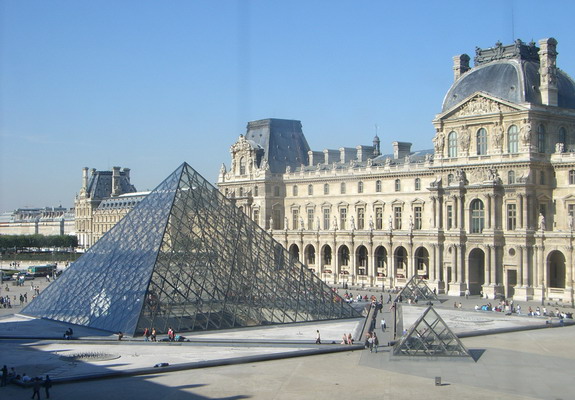 ÜÏ.1. ö³ñÇ½, Èáõíñ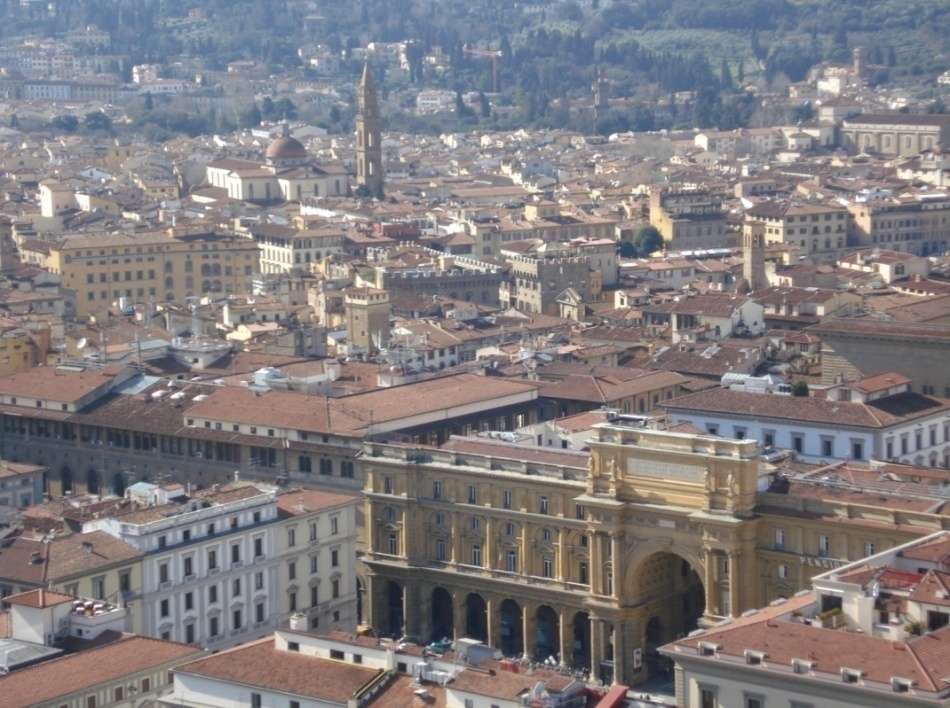 ÜÏ.2. üÉáñ»ÝóÇ³. ø³Õ³ùÇ ÁÝ¹Ñ³Ýáõñ ï»ëùÁ: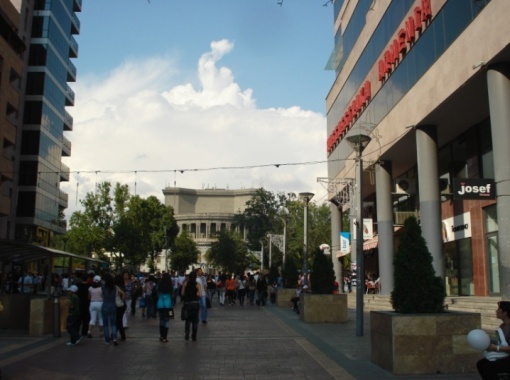 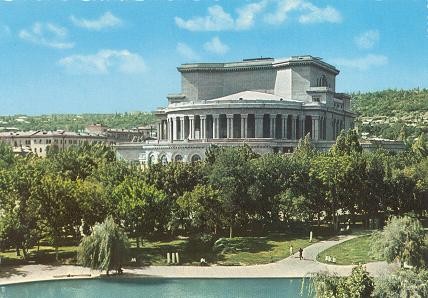 ÜÏ. 3. úå»ñ³Ý »ñ»Ï ¨ ³Ûëûñ: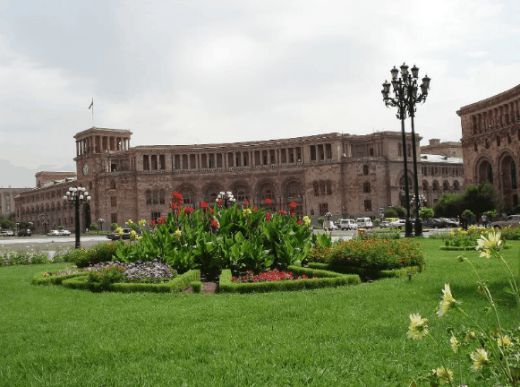 ÜÏ.4.  ºñ¨³ÝÇ Ð³Ýñ³å»ïáõÃÛ³Ý Ññ³å³ñ³ÏÁ: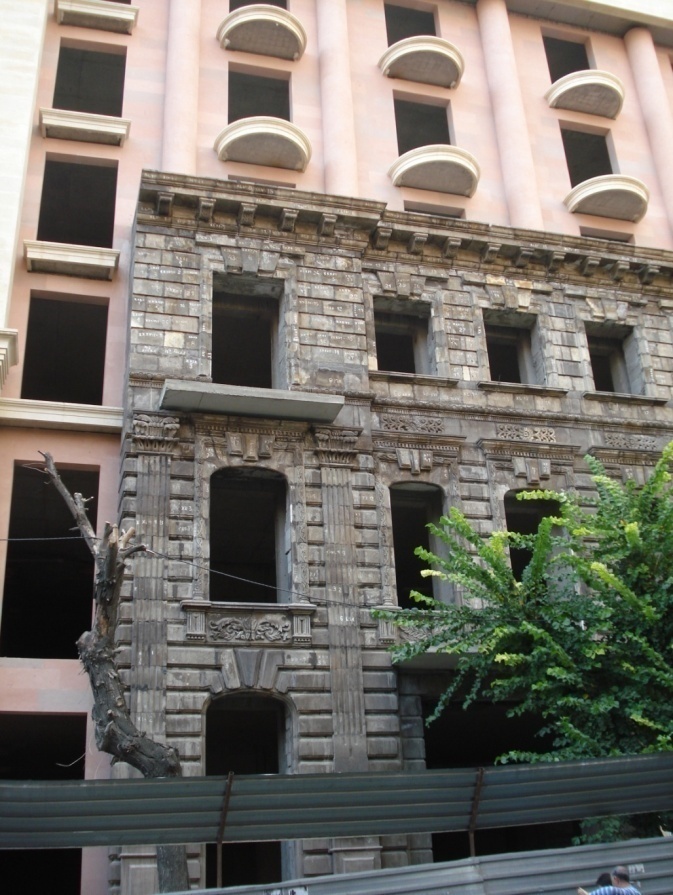 ÜÏ.5. ºñ¨³Ý, ²µáíÛ³Ý ÷áÕáó, ß»ÝùÇ ×³Ï³ï: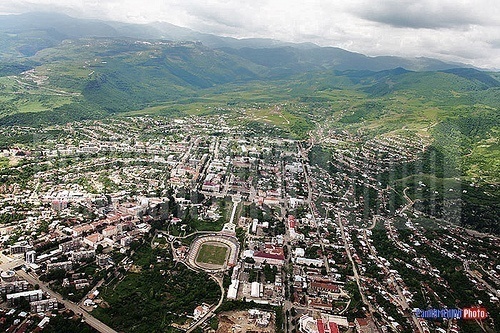 ÜÏ. 6. êï»÷³Ý³Ï»ñï. ù³Õ³ùÇ ÁÝ¹Ñ³Ýáõñ Ñ³Ù³ÛÝ³å³ïÏ»ñÁ: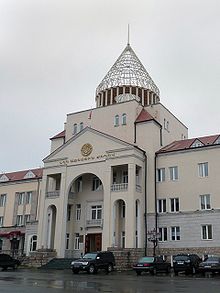 ÜÏ.7. ²½·³ÛÇÝ ÅáÕáíÇ ß»ÝùÁ:СОХРАНЕНИЕ АРХИТЕКТУРНОГО НАСЛЕДСТВА В ПРОЦЕСАХ СОВРЕМЕННОГО ГРАДОСТРОИТЕЛЬСТВАЛюба КиракосянÐåçþìåÀðõèòåêòóðà-ïðåäìåò ãîðäîñтè любой ñòðàíû. Аðìÿíñêîå àðõèòåêòóðíîå íàñëåäñòâî значительно. Äëÿ àðìÿí, àðõèòåêòóðà âñåãäà áûëà ïðèîðèåòåòíой сферой культуры, ÷üя çàùèòà äîëã êàæäîãî ïîêîëåíèÿ.Ñîâðåìåííûå ãðàäîñòðîèòåëüíûå ïðîöåññû â Àðìåíèè î÷åíü ÷àñòî èìåëè тенденции, êîòîðûå èñêàæàëè èñòîðèêî-àðõèòåêòóðíóþ ñðåäó. Сèíòåç òðàäèöèîííîãî è íîâàòîðñêîãî ñîñòаâëÿåò îñíîâó íàöèîíàëüíîé àðõèòåêòóðû. Îñóùåñòâëåííая òàêîé ôèëîñîôèåé àðõèòåêòóðà äàñò âîçìîæíîñòü íàøèì ãîðîäàì, в ÷àñíîñòè, Åðåâàíó âìåñòî ñåãîäíÿшíåé ýêëåêòè÷åñêîé áåçëèêîñòè âîññòаíîâèòü ñâîé íåêîãäà ïðèâåòëèâûé è ðîçîâûé îáëèê. Ê ñ÷àñòüþ ýòî íå îòíîñèòñÿ к Ñòåïàíàêåðòó, òàê êàê íîâûå çäàíèÿ â îñíîâíîì ãàðìîíèðóþò ñ ñóùåñòâóþùåé çàñòðîéêîé è íå èñêàæàþò èñòîðèêî-àðõèòåêòóðíóþ ñðåäó.The Protection of Architectural Heritage  in the Contemporary Town-Planning Developments.Lyuba Kirakosyan Summary Arcհitecture has been the pride of the countries in all times. Especially for us, for Armenians, it is more important direction, because we have a serious architectural heritage, the protection of which is the responsibility of all generations. Modern urban processes in Armenia have such developments that very often historical-architectural environment is spoiled, but it is known that the basis of the national architecture is the philosophical unity of tradition and innovation. Only such an architectural direction, which carries this philosophy will give Armenian cities, especially Yerevan, the opportunity to restore open-hearted and pink feature, which it used to have instead of eclectic neutrality, which dominates nowadays. But this isn’t typical for Stepanakert, because in the capital of Kharabakh modern buildings are in harmony with old ones and don’t spoil the historical-arcitechural invironment. ²ðò²Ê²Ð²Ú ¶àð¶²ðìºêîÆ Úàôð²òØ²Ü ø²Ô²ø²Î²ÜàôÂÚàôÜÀ ²¸ð´ºæ²ÜàôØØ»É³ÝÛ³ ´³É³Û³Ýä³ïÙ³Ï³Ý ·ÇïáõÃÛáõÝÝ»ñÇ Ã»ÏÝ³Íáõ, ¹áó»Ýï²ñó³ËÇ å»ï³Ï³Ý å³ïÙ³»ñÏñ³·Çï³Ï³Ý Ã³Ý·³ñ³ÝÐ³Û ÏÇñ³é³Ï³Ý ³ñí»ëïÇ ÙÇ ³é³ÝÓÇÝ Ñ»ï³ùñùñáõÃÛáõÝ Ý»ñÏ³Û³óÝáÕ ×ÛáõÕ»ñÇó ¿ ·áñ·³·áñÍáõÃÛáõÝÁ, áñÁ É³ÛÝ ï³ñ³ÍáõÙ ¿ áõÝ»ó»É Ý³¨ ²ñó³ËáõÙ: ԱրցախÇ տարածքում հայտնաբերվել են հնագույն գորգագործական գործիքներ` կտուտիչներ, որոնք պատրաստված են ոսկորից: ÐÝ³·»ïÝ»ñÇ Ï³ñÍÇùáí ³Û¹ ÏïáõïÇãÝ»ñÁ å³ïÏ³ÝáõÙ »Ý ø.³. 2-1-ÇÝ Ñ³½³ñ³ÙÛ³ÏÝ»ñÇÝ և վկայում են ÁÝ¹Ñ³Ýñ³å»ë Ð³Û³ëï³ÝáõÙ ¨ Ù³ëÝ³íáñ³å»ë Ý³¨ ²ñó³Ëում մանածագործության ու հատկապես գորգագործության, վաղագույն ժամանակներÇó Ç í»ñ, գոյության մասին: ØÇçÝ³¹³ñÇó ëÏë³Í ·áñ·³·áñÍáõÃÛáõÝÁ Ã¨³ÏáË»É ¿ ÙÇ³Ý·³Ù³ÛÝ Ýáñ ÷áõÉ, áñÝ ³ãùÇ ¿ ÁÝÏÝáõÙ Ã»° Çñ Ï³ï³ñÙ³Ý áñ³Ïáí ¨ Ã»° ½³ñ¹³Ý³Ëß»ñÇ µ³½Ù³½³ÝáõÃÛ³Ùµ áõ Ï³ï³ñ»ÉáõÃÛ³Ùµ: àõß³·ñ³í ¿ ³ÛÝ ÷³ëïÁ, áñ å³Ñå³Ýí³Í Ñ³ÛÏ³Ï³Ý íÇÙ³·ñ»ñáõÙ ·áñ·Ç Ù³ëÇÝ ³é ³Ûëûñ ³Ù»Ý³í³Õ ÑÇß³ï³ÏáõÃÛáõÝÁ Ñ³Ý¹ÇåáõÙ ¿ Ñ»Ýó Ð³Ûáó ³ñ¨»ÉÇó ÏáÕÙ»ñáõÙ: ²Ûëå»ë, Ð³Ûáó ³ñ¨»ÉÇó ÏáÕÙ³Ýó àõïÇù Ý³Ñ³Ý·Ç î³íáõß ·³í³éÇ (Ø»Í Ð³ÛùÇ àõïÇù Ý³Ñ³Ý·Ç î³íáõß ·³í³éÇ Ù»Í Ù³ëÁ, Ý»ñ³éÛ³É Ãáõñù»ñÇ ÏáÕÙÇó §Âááõ½¦ í»ñ³Ýí³Ýí³Í ÑÇÝ Ñ³ÛÏ³Ï³Ý î³íáõß µÝ³Ï³í³ÛñÁ, Ý»ñÏ³ÛáõÙë µéÝ³½³íÃí³Í ¿ ²¹ñµ»ç³ÝÇ ÏáÕÙÇó - Ø.´) Î³åï³í³Ýù »Ï»Õ»óáõ 1242-43ÃÃ. íÇÙ³Ï³Ý ³ñÓ³Ý³·ñáõÃÛ³Ý Ù»ç ÑÇß³ï³ÏáõÃÛáõÝ Ï³ §·áñ·¦-Ç Ù³ëÇÝ: àñáß Ñ»ï³½áïáÕÝ»ñÇ Ï³ñÍÇùáí ³ÛÝ §·áñ·¦ ³Ýí³ÝÙ³Ý ³é³çÇÝ ÑÇß³ï³ÏáõÃÛáõÝÝ ¿: î»ÕÇÝ ¿ Ýß»É Ý³¨, áñ ù³Õ³ù³Ï³Ý Ñ³Ý·³Ù³ÝùÝ»ñÇ µ»ñáõÙáí, Ñ³ïÏ³å»ë 5-ñ¹ ¹³ñÇó ëÏë³Í, ÑÇÝ Ñ³ÛÏ³Ï³Ý ²ñó³Ë ¨ àõïÇù Ý³Ñ³Ý·Ý»ñÁ ·ñ»Ã» ÙÇ³íáñí³Í »Ý Ñ³Ý¹»ë »Ï»É, áñÇ Ñ³Ù³ñ ÑÇÙÝ³Ï³Ý å³ï×³éÝ»ñ »Ý Ñ³Ý¹Çë³ó»É í³ñã³-ù³Õ³ù³Ï³Ý, ÏñáÝ³Ï³Ý áõ ¿ÃÝÇÏ³Ï³Ý ·áñÍáÝÝ»ñÁ: Àëï Ñ³ÛÏ³Ï³Ý ·áñ·³·áñÍáõÃÛ³Ý Ëáñ³·Çï³Ï áõëáõÙÝ³ëÇñáÕÝ»ñÇó ì. Â»Ùáõñ×Û³ÝÇª ÐÛáõëÇë³ÛÇÝ ²ñó³ËÇ ´³Ý³Ýó ·ÛáõÕáõÙ ¿ ·áñÍí»É ÑÇß³ï³Ï³·ñáõÃÛáõÝ áõÝ»óáÕ Ñ³ÛÏ³Ï³Ý ÑÝ³·áõÛÝ ·áñ·»ñÇó Ù»ÏÁ: ¶áñ·Ç íñ³ Ï³ï³ñí³Í ³ñÓ³Ý³·ñáõÃÛ³Ý ÙÇ Ù³ëÁ ËáõÝ³ó³Í ¨ ³ÝÁÝÃ»éÝ»ÉÇ ¿, µ³Ûó ¨ å³Ñå³Ýí³Í Ù³ëÁ íÏ³ÛáõÙ ¿, áñ ·áñ·Á ·áñÍí»É ¿ Ç ÑÇß³ï³Ï ÐéÇ÷ëÇÙ»ÇÝ ÎÇñ³Ïáë ´³Ý³Ýó»óáõ ÏáÕÙÇó ¨ Ãí³·ñí³Í 1202: ²ÛÝ ³ñó³ËÛ³Ý §ºé³Ëáñ³Ý¦ ïÇåÇÝ å³ïÏ³ÝáÕ ·áñ· ¿` Ñ»ï³ùñùÇñ ·áõÝ³ÛÇÝ »ñ³Ý·Ý»ñáí áõ ³ÝóáõÙÝ»ñáí ¨ Ý»ñÏ³ÛáõÙë å³Ñå³ÝíáõÙ ¿ ìÇ»ÝÝ³ÛÇ ³ñ¹ÛáõÝ³µ»ñáõÃÛ³Ý å³ïÙáõÃÛ³Ý Ã³Ý·³ñ³ÝáõÙ: Üñ³ Ù³ëÇÝ Ù»½ Ñ³ÛïÝÇ ³é³çÇÝ Ññ³ï³ñ³ÏáÕÁ Ñ³Ù³ñíáõÙ ¿ Ñ³ÛïÝÇ ³ñ¨»É³·»ï ²ÉáÇ½ èÇ·ÉÁ/1895Ã./: ºñáõë³Õ»ÙÇ ê.Ð³ÏáµÇ »Ï»Õ»óáõÙ ¿ å³ÑíáõÙ ¶³ÝÓ³ë³ñÇ Ð³Û ²Õí³ÝÇó Ü»ñë»ë Ï³ÃáÕÇÏáëÇ å³ïí»ñáí 1731Ã. ²ñó³ËÇ æñ³µ»ñ¹ ·³í³éÇ â³ñ»ùÇ í³ÝùáõÙ ·áñÍí³Í ¨ Ñ³Û»ñ»Ý §ÛÇß»ó»ù Ù³ùñ³÷³ÛÉ Û³ÕáÃë Ó»ñ Ü»ñë»ë Ù»Õ³å³ñï Ï³ÃáÕÇÏáë ²Õáõ³ÝÇó ¿ å³ï×³é ëÙÇÝ /³ñí³Í/ ÉáÛë ÁÝÏ³É â³ñ»ùáõ ëµ ³Ý³å³ïÇÝ èÖ¼ ÃíÇÝ¦ ÑÇß³ï³Ï³·ñáõÃÛáõÝ áõÝ»óáÕ ·áñ·Á:19-ñ¹ ¹³ñÇ »ñÏñáñ¹ Ï»ë»ñÇó ¨ Ñ³ïÏ³å»ë 20-ñ¹ ¹³ñÇ ëÏ½µÝ»ñÇó Ñ³Û ÅáÕáíñ¹Ç ßñç³ÝáõÙ í»ñëïÇÝ Ýáñ í»ñ»Éù ³åñ»ó ·áñ·³·áñÍáõÃÛáõÝÁ ¨ Ñ³Ù³ßË³ñÑ³ÛÇÝ ßáõÏ³ÛáõÙ ¹³ñÓ³í ³Ù»Ý³»Ï³Ùï³µ»ñ áõ Ù»Í å³Ñ³Ýç³ñÏ í³Û»ÉáÕ ³åñ³ÝùÝ»ñÇó Ù»ÏÁ, ÇÝãÝ ¿É Çñ Ñ»ñÃÇÝ Ýå³ëï»ó Ñ³ÛÏ³Ï³Ý ·áñ·»ñÇ É³ÛÝ³Ù³ëßï³µ ï³ñ³ÍÙ³ÝÁ:î³ñµ»ñ áõëáõÙÝ³ëÇñáÕÝ»ñ »Ï»É »Ý ³ÛÝ »½ñ³Ï³óáõÃÛ³Ý, áñ ³Ù»Ý³·»Õ»óÇÏ Ï³ñå»ïÝ»ñÝ áõ ·áñ·»ñÁ Ñ³Ý¹ÇåáõÙ »Ý ²ñó³ËáõÙ, ¼³Ý·»½áõñáõÙ ¨ Ð³Û³ëï³ÝÇ É»éÝ³ÛÇÝ ÙÛáõë ßñç³ÝÝ»ñáõÙ: ÀÝ¹Ñ³ÝñáõÃÛ³Ý Ù»ç Ï³ñ»ÉÇ ¿ Ýß»É, áñ Ñ³ÛÏ³Ï³Ý Í³·Ù³Ý ·áñ·»ñÁ ³ãùÇ »Ý ÁÝÏÝáõÙ Çñ»Ýó ³é³ÝÓÝ³Ñ³ïáõÏ ÑÛáõëí³Íùáí, ·áñÍí³ÍùÇ ËïáõÃÛ³Ùµ, Ë³íÇ µ³ñÓñáõÃÛ³Ùµ áõ áÕáñÏáõÃÛ³Ùµ ¨, ÇÑ³ñÏ», Ý³¨ á×³Ï³Ý ³é³ÝÓÝ³Ñ³ïÏáõÃÛáõÝÝ»ñáí: ¸³ Ý³Ë ¨ ³é³ç ¹ñë¨áñíáõÙ ¿ ·áõÝ³ÛÇÝ Ñ³Ù³¹ñáõÃÛáõÝÝ»ñÇ áõ ³ÝóáõÙÝ»ñÇ Ù»ç: ¶»Õ»óÇÏ Ó¨³íáñáõÙÝ»ñáí Ï³ï³ñí³Í å³ïÏ»ñÝ»ñÝ ³ÛÝù³Ý ÇÙ³ëïÝáõÃÛáõÝ áõ µ³½Ù³½³ÝáõÃÛáõÝ »Ý å³ñáõÝ³ÏáõÙ, áñ Ï³ñÍ»ë Éáõë³íáñáõÙ »Ý ßñç³å³ïÁ, ÙÇ³Å³Ù³Ý³Ï Ã³÷³Ýó»Éáí Ù³ñ¹áõ Ý»ñ³ßË³ñÑ` ëï»ÕÍáõÙ Ñ»ùÇ³Ã³ÛÇÝ ïñ³Ù³¹ñáõÃÛáõÝ: Ð³Û ÏÝáç ÏáÕÙÇó ·ñ»Ã» µáÉáñ Å³Ù³Ý³ÏÝ»ñáõÙ ·áñ·»ñáõÙ ³ñï³óáÉí³Í áõ ³Ù»Ý³ëÇñí³Í å³ïÏ»ñÝ»ñÇó ¿ ÏÛ³ÝùÇ áõ µÝáõÃÛ³Ý Ñ³í»ñÅáõÃÛáõÝÁ ËáñÑñ¹³ÝßáÕ §ÏÛ³ÝùÇ Í³éÁ¦, áñáí Ý³ ³í³Ý¹áõÙ ¿ñ ë»ñáõÝ¹Ý»ñÇÝ Çñ Ñá·áõ ó³ÝÏáõÃÛáõÝÝ»ñÝ áõ »ñ³½³ÝùÝ»ñÁ: ¸³ ÙÇ³Å³Ù³Ý³Ï íÏ³ÛáõÃÛáõÝ ¿ ³Ý·³Ù ³Ù»Ý³Í³Ýñ íÇ×³ÏáõÙ Ñ³ÛïÝí³Í ÅáÕáíñ¹Ç ³Ýë³ÑÙ³Ý É³í³ï»ëáõÃÛ³Ý, ÑáõÛëÇ áõ Ñ³í»ñÅáõÃÛ³Ý ·³Õ³÷³ñÇ ³éÏ³ÛáõÃÛ³Ý Ù³ëÇÝ: ²ñó³ËÇ å»ï³Ï³Ý å³ïÙ³»ñÏñ³·Çï³Ï³Ý Ã³Ý·³ñ³ÝÇ ·áñ·»ñÇ ¨ Ï³ñå»ïÝ»ñÇ Ñ³í³ù³ÍáÛÇ Ù»ç ½·³ÉÇ ÃÇí »Ý Ý»ñÏ³Û³óÝáõÙ §ÏÛ³ÝùÇ Í³éÇ¦ ï³ñ³µÝáõÛÃ Ó¨³íáñáõÙÝ»ñáí Ó»é³·áñÍÝ»ñÁ:²ÕµÛáõñÝ»ñÁ íÏ³ÛáõÙ »Ý, áñ Ñ³ïÏ³å»ë ÞáõßÇ ·³í³éáõÙ µ³í³Ï³Ý ½³ñ·³ó³Í ¿ñ ·áñ·³·áñÍáõÃÛáõÝÁ, ÇëÏ ÞáõßÇáõÙ ÝáõÛÝÇëÏ µ³óí»É ¿ñ Ñ³ïáõÏ ¹åñáó` ·áñ·³·áñÍ³Ï³Ý ³ñÑ»ëïÁ µ³ñÓñ Ù³Ï³ñ¹³Ïáí áõëáõó³Ý»Éáõ Ýå³ï³Ïáí: ºñí³Ý¹ È³É³Û³ÝÁ ·ñáõÙ ¿, áñ ÞáõßÇáõÙ §Ã¿¨ ³é³ÝÓÇÝ ·áñÍ³ñ³ÝÝ»ñ ãÏ³Ý, µ³Ûó ß³ï ïÝ»ñáõÙ ·áñÍáõÙ »Ý ·áñ·, Ï³ñå»ï, ÓÇáõ ãáõÉ ¨ ³ÛÉÝ¦: ²½·³·ñ³·»ïÇ íÏ³ÛáõÃÛ³Ùµ µáõñ¹ ·½áÕ, Ã»É Ù³ÝáÕ ¨ Ï³ñå»ï³·áñÍ ÏÝáç ûñ³í³ñÓÁ 19-ñ¹ ¹³ñÇ í»ñç»ñÇÝ Ï³½ÙáõÙ ¿ñ 10-20 Ïáå»Ï: ä³ñ½³å»ë Ï³ñ»ÉÇ ¿ Ýß»É, áñ ·áñ·³·áñÍáõÃÛáõÝÁ ³ñó³ËóÇ ÏÝáç ëÇñ³Í ³ñÑ»ëïÝ ¿ »Õ»É, ÇëÏ ·áñ·Á Ï³Ù Ï³ñå»ïÁ` Ûáõñ³ù³ÝãÛáõñ Ñ³Û ÁÝï³ÝÇùÇ Ï»Ýó³ÕÇ Ï³ñ¨áñ Ù³ë: Î³ï³ñÙ³Ý áñ³Ïáí ¨ ½³ñ¹³ÝÏ³ñÇ µ³ñ¹áõÃÛ³Ùµ Ó»é³·áñÍ ·áñ·»ñÁ ³Ý·»ñ³½³Ýó»ÉÇ »Ý, ³Û¹ å³ï×³éáí ¿É Ýñ³Ýó ³ñÅ»ùÁ ÙÇßï ¿É µ³ñÓñ ¿ »Õ»É: ²Û¹ ¿ å³ï×³éÁ, áñ ·áñ·³ñí»ëïÇ ·Çï³ÏÝ»ñÁ ·áñ·³·áñÍ³Ï³Ý Ùß³ÏáõÛÃÁ Çñ³í³Ùµ Ñ³Ù³ñáõÙ »Ý Ñ³Û µ³½Ù³¹³ñÛ³Ý Ùß³ÏáõÛÃÇ ¨ ³½·³ÛÇÝ Å³é³Ý·áõÃÛ³Ý Ï³ñ¨áñ³·áõÛÝ Ù³ë:´áÉáñ Å³Ù³Ý³ÏÝ»ñáõÙ ·áñ·³·áñÍáõÃÛ³Ùµ µ³ó³é³å»ë ½µ³Õí»É »Ý Ñ³Û Ï³Ý³Ûù: ¼³ñ¹³Ý³Ëß»ñÇ Ñ³Ù³ñ Ñ³ïáõÏ ·Í³·ñ»ñ ·áÛáõÃÛáõÝ ãáõÝ»ÇÝ: ¼³ñ¹³Ý³Ëß»ñÁ ÑÇÙÝ³Ï³ÝáõÙ Ï³Ý³Ýó ëï»ÕÍ³·áñÍ ÙïùÇ áõ ×³ß³ÏÇ ³ñ¹ÛáõÝù ¿ÇÝ Ñ³Ý¹Çë³ÝáõÙ, áñáÝù ÷áË³ÝóíáõÙ ¿ÇÝ ë»ñÝ¹Çó ë»ñáõÝ¹: ´³Ûó ¨ ÙÇ³Å³Ù³Ý³Ï ³Û¹ ÷áË³ÝóáõÙÝ»ñÁ Ï³ï³ñíáõÙ ¿ÇÝ ³é³í»É Ï³ï³ñ»É³·áñÍí»Éáí ¨ Ýáñ áñ³ÏÝ»ñ Ñ³Õáñ¹í»Éáí: ÐÙáõï ·áñ·³·áñÍÝ»ñÇ Ùáï ß³ï ¹»åù»ñáõÙ ½³ñ¹³Ý³Ëß»ñÁ ÍÝíáõÙ ¿ÇÝ Ñ»Ýó ¹³½·³ÑÇ ³é³ç` ³ßË³ï³ÝùÇ ÁÝÃ³óùáõÙ: ºñµ»ÙÝ ½³ñ¹³Ý³Ëß»ñÇ ÁÝïñáõÃÛ³Ý íñ³ áñáß³ÏÇ ³½¹»óáõÃÛáõÝ »Ý áõÝ»ó»É Ý³¨ Ó»éùÇ ï³Ï »Õ³Í Ã»É»ñÇ ·áõÝ³ÛÇÝ »ñ³Ý·Ý»ñÁ: ¸ñ³Ýù Ñ³ïÏ³å»ë Ï³ñ¨áñ ¿ÇÝ ¹³ßïÇ ·áõÝ³ÛÇÝ ÁÝïñáõÃÛ³Ý Ñ³ñóáõÙ: ²ñó³ËÇ áã ÙÇ³ÛÝ ï³ñµ»ñ µÝ³Ï³í³Ûñ»ñáõÙ ·áñÍí³Í ·áñ·»ñÝ »Ý Çñ³ñÇó ï³ñµ»ñíáõÙ, ³ÛÉ¨ ÝáõÛÝ µÝ³Ï³í³ÛñáõÙ ï³ñµ»ñ ·áñ·³·áñÍÝ»ñÇ ·áñÍ³ÍÝ»ñÁ: ¸³ ÑÇÙÝ³Ï³ÝáõÙ µ³ó³ïñíáõÙ ¿ Ýñ³Ýáí, áñ ½³ñ¹³Ý³Ëß»ñÇ ÁÝ¹Ñ³Ýáõñ ïÇåÁ å³Ñå³Ý»Éáí Ñ³Ý¹»ñÓ, Ûáõñ³ù³ÝãÛáõñ, Ñ³ïÏ³å»ë ÑÙáõï ·áñ·³·áñÍ, Çñ Ýáñ³ÙáõÍáõÃÛáõÝÝ»ñÝ áõ Ùï³ÑÕ³óáõÙÝ»ñÝ ¿ ³ñï³óáÉ»É, áñÇ ³ñ¹ÛáõÝùáõÙ ëï»ÕÍí»É »Ý ÝáõÛÝ ËÙµÇÝ å³ïÏ³ÝáÕ, µ³Ûó ¨ ½³ñ¹³Ý³Ëß»ñÇ µ³½Ù³½³ÝáõÃÛáõÝ áõ µ³½Ù»ñ³Ý·áõÃÛáõÝ áõÝ»óáÕ ·áñ·»ñ: Ø»Í ÃÇí »Ý Ï³½ÙáõÙ Ý³¨ Ñ³Û»ñ»Ý ÑÇß³ï³Ï³·ñáõÃÛáõÝ áõÝ»óáÕ ·áñ·»ñÝ áõ Ï³ñå»ïÝ»ñÁ, áñáÝù ³Ù»Ý³í³é íÏ³ÛáõÃÛáõÝÝ »Ý ¹ñ³Ýó Ñ³ÛÏ³Ï³Ý Í³·Ù³Ý Ù³ëÇÝ: àñå»ë Ï³ÝáÝª ·áñÍíáõÙ ¿ñ ·áñÍ»Éáõ ÃÇíÁ ¨ ·áñ·³·áñÍÇ ³ÝáõÝÁ, ÇëÏ áñáß ¹»åù»ñáõÙ ³ñï³óáÉíáõÙ ¿ñ ·áñ·Ç Ñ³ëó»³ïÇñáç ³ÝáõÝÁ: ì»ñçÇÝÝ»ñë ÑÇÙÝ³Ï³ÝáõÙ ³ÛÝ ·áñ·»ñÝ »Ý, áñáÝù ·áñÍí»É »Ý áñå»ë Ýí»ñ Ï³Ù ÑÇß³ï³Ï: Ð³×³Ë ³Û¹åÇëÇ ÑÇß³ï³Ï³·ñáõÃÛáõÝÝ»ñÁ Ï³ï³ñíáõÙ ¿ÇÝ Ñ³Ù³éáï, Ýß»Éáí ÙÇ³ÛÝ ³ÝáõÝ-³½·³Ýí³Ý ³é³çÇÝ ï³é»ñÁ: Ð³Û»ñ»Ý ÑÇß³ï³Ï³·ñáõÃÛáõÝ áõÝ»óáÕ ·áñ·»ñÁ Ã»ñ¨ë É³í³·áõÛÝ å³ï³ëË³ÝÝ »Ý ·áñ·³ñí»ëïÇ Ûáõñ³óÙ³Ý ÙáÉáõóùáí ï³é³åáÕ ³¹ñµ»ç³ÝóÇ Ñ»ÕÇÝ³ÏÝ»ñÇ ÏáÕÙÇó µáÉáñ ï»ë³ÏÇ Ë»Õ³ÃÛáõñáõÙÝ»ñÇÝ:²ñó³ËÛ³Ý ·áñ·»ñÇÝ µÝáñáß »Ý Ý³¨ µáõë³Ï³Ý áõ Ï»Ý¹³Ý³Ï³Ý ÛáõñûñÇÝ³Ï á×³íáñáõÙÝ»ñáí å³ïÏ»ñÝ»ñÇ µ³½Ù³½³ÝáõÃÛáõÝÝ áõ ÙÇ³Å³Ù³Ý³Ï ¹ñ³Ýó Ý»ñ¹³ßÝ³ÏáõÃÛáõÝÁ: ¸ñ³Ýù Çñ»Ýó ½³ñ¹³Ý³Ëß»ñÇ á×³Ï³Ý ³é³ÝÓÝ³Ñ³ïÏáõÃÛáõÝÝ»ñáí ³ñï³Ñ³ÛïáõÙ »Ý Ñ³Ûáó ³í³Ý¹³Ï³Ý ÍÇë³å³ßï³ÙáõÝù³ÛÇÝ å³ïÏ»ñ³óáõÙÝ»ñÁ ÏÛ³ÝùÇ, µÝáõÃÛ³Ý Ñ³í»ñÅáõÃÛ³Ý ¨, ÁÝ¹Ñ³Ýñ³å»ë, Ñ³ÛÇ Ñ³í³ïùÁ, áñ ÙÇ³Ýß³Ý³Ï ï³ñµ»ñ ¿ »Ïíáñ ÃáõñÃ-Ã³Ã³ñ ó»ÕÇ Ñ³í³ïùÇó áõ ³í³Ý¹³Ï³Ý ëáíáñáõÛÃÝ»ñÇó:ê³Ï³ÛÝ ³Û¹ ³Ù»Ýáí Ñ³Ý¹»ñÓ, ëïÇåí³Í »Ýù ó³íáí ³ñÓ³Ý³·ñ»É, áñ Ñ³Û ÅáÕáíñ¹ÇÝ, ³Û¹ ÃíáõÙ ¨ ³ñó³Ë³Ñ³ÛáõÃÛ³ÝÁ å³ñï³¹ñí³Í ù³Õ³ù³Ï³Ý å³ïÙáõÃÛáõÝÁ áã ÙÇ³ÛÝ Ýå³ëï³íáñ ãÇ »Õ»É, ³ÛÉ¨ É»óáõÝ ¿ »Õ»É ù³Õ³ù³Ï³Ý ³ñÑ³íÇñùÝ»ñáí` ³ÛÉ³¹³í³ÝÝ»ñÇ ³ñß³í³ÝùÝ»ñáí, ëå³ÝáõÃÛáõÝÝ»ñáí áõ Ã³É³Ýáí, áñÇ ³ñ¹ÛáõÝùáõÙ Ù»ñ ÅáÕáíáõñ¹Á ½ñÏí»É ¿ µ³½áõÙ ¹³ñ»ñÇ ÁÝÃ³óùáõÙ Çñ ÇëÏ ëï»ÕÍ³Í Ñá·¨áñ áõ ÝÛáõÃ³Ï³Ý Å³é³Ý·áõÃÛáõÝÇó: 1921Ã. ËáñÑñ¹³ÛÇÝ ²¹ñµ»ç³ÝÇÝ µéÝ³Ïóí»Éáõó Ñ»ïá ²ñó³ËáõÙ ß³ñáõÝ³Ïí»É ¿ Ùß³ÏáõÃ³ÛÇÝ Ã³É³ÝÝ áõ ç³ñ¹Á: ÈÔÆØ-áõÙ, ÇÝãå»ë Ý³¨ ù³Õ³ù³Ï³Ý ÝÏ³ï³éáõÙÝ»ñáí Ñ³ÛÏ³Ï³Ý ÇÝùÝ³í³ñ Ù³ñ½Çó ¹áõñë ÃáÕÝí³Í å³ïÙ³Ï³Ý ²ñó³Ë ¨ àõïÇù Ý³Ñ³Ý·Ý»ñÇ, ³ÛëÇÝùÝ È»éÝ³ÛÇÝ áõ ¹³ßï³ÛÇÝ Ô³ñ³µ³ÕÇ Ñ³ÛÏ³Ï³Ý ·ÛáõÕ»ñáõÙ å³Ñå³Ýí³Í Ó»é³·áñÍ ·áñ·»ñÁ Ñ³í³ù³·ñ»Éáõ Ýå³ï³Ïáí ´³ùíÇó Ñ³ïáõÏ Ññ³Ñ³Ý·Ý»ñáí áõÕ³ñÏí³Í ³é³ÝÓÇÝ ·áñÍ³Ï³ÉÝ»ñ ßñç»É »Ý Ô³ñ³µ³ÕÇ Ñ³ÛÏ³Ï³Ý µáÉáñ ·ÛáõÕ»ñÝ áõ µÝ³ÏãáõÃÛáõÝÇó Ñ³í³ù»É ÑÇÝ Ó»é³·áñÍ ·áñ·»ñÁ` ¹ñ³Ýó ¹ÇÙ³ó Ñ³ÝÓÝ»Éáí Çñ»Ýó ·áñ·³·áñÍ³ñ³ÝÝ»ñáõÙ ³ñï³¹ñ³Í §Ýáñ¦ áõ ³é³ÝÓÝ³ÏÇ ³ñÅ»ù ãÝ»ñÏ³Û³óÝáÕ ·áñ·»ñ: ÜÙ³Ý §÷áË³Ý³ÏáõÃÛáõÝÁ¦ ³í»ÉÇ ×Çßï Ë³µ»áõÃÛ³Ý ¨ Ã³É³ÝÇ ³ÏÝÑ³Ûï ¹ñë¨áñáõÙ ¿ñ: Ð»Ýó ³Û¹åÇëÇ ù³Õ³ù³Ï³ÝáõÃÛ³Ý å³ï×³éáí ¿É ³Ûëûñ ´³ùíáõÙ ëï»ÕÍí»É ¿ ·áñ·Ç Ã³Ý·³ñ³Ý, áñáí ²¹ñµ»ç³ÝÁ ³Ûëûñ Ý»ñÏ³Û³ÝáõÙ ¿ ³ßË³ñÑÇÝ, áñå»ë Ã» ÑÇÝ Ùß³ÏáõÛÃ áõÝ»óáÕ ÅáÕáíáõñ¹, ÇëÏ ²ñó³ËáõÙ, áñï»Õ »Ã» ÙÇÝã¨ 1920-³Ï³Ý Ãí³Ï³ÝÝ»ñÁ ·ñ»Ã» ³Ù»Ý ÁÝï³ÝÇùáõÙ ³éÏ³ ¿ñ ³éÝí³½Ý Ù»Ï, ÇëÏ ß³ï ¹»åù»ñáõÙ` Ù»ÏÇó ³í»ÉÇ Ó»é³·áñÍ ·áñ·»ñ, Ï³ñå»ïÝ»ñ, ³å³ Ý»ñÏ³ ¹ñáõÃÛ³Ùµ ³Ý·³Ù Ï³Ý µÝ³Ï³í³Ûñ»ñ, áñï»Õ ³ÛÉ¨ë ·áÛáõÃÛáõÝ ãáõÝÇ Ã»Ïáõ½¨ áñ¨¿ Ù»Ï ÝÙáõß: ²í»ÉÇÝ, Ãáõñù §Ù³ëÝ³·»ïÝ»ñÁ¦ ³Ûëï»Õ ¿É Ï³Ý· ã»Ý ³éÝáõÙ Çñ»Ýó §Ýí³×áÕ³Ï³Ý¦ Íñ³·ñ»ñÇ ³éç¨ ¨, Ë»Õ³ÃÛáõñ»Éáí Çñ³Ï³ÝáõÃÛáõÝÁ, µÝÇÏ Ñ³Û ÅáÕáíñ¹Ç µ³½áõÙ ¹³ñ»ñÇ ÁÝÃ³óùáõÙ ëï»ÕÍ³Í áõ Çñ ÑÇÙùáí ùñÇëïáÝ»³Ï³Ý ·³Õ³÷³ñ³µ³ÝáõÃÛáõÝ å³ñáõÝ³ÏáÕ Ùß³ÏáõÛÃÇ ÙÇ Ù³ëÁ áãÝã³óÝ»Éáõó, ÇëÏ ÙÛáõë Ù³ëÁ §ë»÷³Ï³Ý³ßÝáñÑ»Éáõó¦ Ñ»ïá, ³Ù»Ý Ï»ñå ÷áñÓáõÙ »Ý ²ñó³ËáõÙ ¨ àõïÇùáõÙ ùñÇëïáÝÛ³ Ñ³Û»ñÇ Ó»éùáí ·áñÍ³Í ·áñ·»ñÝ áõ Ï³ñå»ïÝ»ñÁ ¨ë §ë»÷³Ï³Ý³ßÝáñÑ»É¦, ¹ñ³Ýó §ë»ÉçáõÏÛ³Ý¦ Ï³Ù ÁÝ¹Ñ³Ýñ³å»ë §Ãáõñù³Ï³Ý¦ Í³·áõÙ í»ñ³·ñ»Éáõ ÙÇçáóáí: Âáõñù Ùß³ÏáõÃ³µ³ÝÝ»ñ úùï³Û ²ëÉ³Ý³å³Ý, Ü»Û³Ã ¸Ç³ñµ»ùÇñÉÇÝ, ´³ÉùÇë ´³É÷ÇÝ³ñÁ, ÈÛ³ÃÇý ø»ñÇÙáíÁ ¨ áõñÇßÝ»ñ Çñ»Ýó ÇëÏ ÏáÕÙÇó ÑáñÇÝ³Í ï»ëáõÃÛáõÝÁ ÑÇÙÝ³íáñ»Éáõ Ýå³ï³Ïáí ë»ÉçáõÏ-ÃáõñùÙ»Ý³Ï³Ý í³ãÏ³ïáõÝ ó»Õ»ñÇ Ý»ñÃ³÷³ÝóáõÙÁ öáùñ ²ëÇ³, ³Û¹ ÃíáõÙ ¨ Ð³Û³ëï³Ý, Ý»ñÏ³Û³óñ»É »Ý áñå»ë ï»ÕáõÙ áñáß ³ñÑ»ëïÝ»ñÇ ¨ Ñ³ïÏ³å»ë ·áñ·³·áñÍáõÃÛ³Ý ëÏ½µÝ³íáñÙ³Ý áõ ½³ñ·³óÙ³Ý ÑÇÙÝ³Ï³Ý ·áñÍáÝ, Ùáé³Ý³Éáí ³ÛÝ å³ñ½ ×ßÙ³ñïáõÃÛáõÝÁ, áñ Ãáõñù³Ï³Ý é³½Ù³ï»Ýã áõ ³í³ñ³éáõ ó»Õ»ñÁ, ÙÇ³ÛÝ 14-ñ¹ ¹³ñÇó í»ñçÝ³Ï³Ý³å»ë Ñ³ëï³ïí»Éáí öáùñ ²ëÇ³ÛáõÙ, áã ÙÇ³ÛÝ ã»Ý ½³ñ·³óñ»É, ³ÛÉ¨ Ï³ë»óñ»É »Ý ¹ñ³Ýó ½³ñ·³óáõÙÁ: ÜÙ³Ý ÑÇÙÝ³½áõñÏ ï»ë³Ï»ïÝ»ñÁ, µÝ³Ï³Ý³µ³ñ Ñ»ï³åÝ¹áõÙ »Ý ½áõï ù³Õ³ù³Ï³Ý Ýå³ï³ÏÝ»ñ:²Ûë ÇÙ³ëïáí áõÕÕ³ÏÇ Ñ³Ï³·Çï³Ï³Ý ¨, ÁÝ¹Ñ³Ýñ³å»ë, ÃÛáõñÇÙ³óáõÃÛáõÝ å»ïù ¿ Ñ³Ù³ñ»É Ý³¨ È. ø»ñÇÙáíÇ §Àçåрáàéäæàíñêèé êîâåð” µ³½Ù³Ñ³ïáñ ³ßË³ïáõÃÛáõÝÁ: ²ßË³ïáõÃÛáõÝÁ áã ÙÇ³ÛÝ ·áñ·³·áñÍ³Ï³Ý-Ùß³ÏáõÃ³µ³Ý³Ï³Ý ï»ë³ÝÏÛáõÝÇó ¿ ÃÛáõñÇÙ³óáõÃÛáõÝ, ³ÛÉ¨ å³ïÙ³ù³Õ³ù³Ï³Ý: ²ßË³ïáõÃÛ³Ý »ñÏñáñ¹ Ñ³ïáñáõÙ, Ù»çµ»ñáõÙÝ»ñ Ï³ï³ñ»Éáí ³Ý·ÉÇ³óÇ Ñ³ÛïÝÇ ³ñ¨»É³·»ïÝ»ñ Î.ìÇÉëáÝÇ ¨ ².äááõåÇ, ÁÝ¹ áñáõÙ Â»Ññ³ÝáõÙ Ññ³ï³ñ³Ïí³Í ³ßË³ïáõÃÛáõÝÝ»ñÇó, áñáÝóáõÙ Ñ»ÕÇÝ³ÏÝ»ñÁ ËáëáõÙ »Ý Çñ³Ý³Ï³Ý µ³ñÓñ³ñÅ»ù ÝÛáõÃ³Ï³Ý Ùß³ÏáõÛÃÇ Ù³ëÇÝ, ÙÇ³Ý·³Ù³ÛÝ ³ÝÑ³ëÏ³Ý³ÉÇáñ»Ý È. ø»ñÇÙáíÁ ¹ñ³Ýù Ý»ñÏ³Û³óÝáõÙ ¿ áñå»ë Ý»ñÏ³ÛÇë ²¹ñµ»ç³ÝÇ ÅáÕáíñ¹Ç Ùß³ÏáõÛÃÁ: ê³Ï³ÛÝ Çñ³Ý³Ï³Ý µñáÝ½»¹³ñÛ³Ý Ùß³ÏáõÛÃÁ Ã» Ç±Ýã Ï³å áõÝÇ ÙÇ³ÛÝ 15-ñ¹ ¹³ñÇó Ñ»ïá Æñ³ÝÇ ²ïñå³ï³Ï³ÝÇ ï³ñ³ÍùáõÙ Ñ³ÛïÝí³Í ³ÕÏáÛáõÝÉáõ ¨ Ï³ñ³ÏáÛáõÝÉáõ ÃáõñùÙ»Ý³Ï³Ý Í³·Ù³Ùµ ó»Õ»ñÇ Ñ»ï, áñáÝù ÙÇ³ÛÝ 1936 Ãí³Ï³ÝÇó ëÏë»óÇÝ Çñ»Ýù Çñ»Ýó ³Ýí³Ý»É ³¹ñµ»ç³ÝóÇ, µáÉáñáíÇÝ ³ÝÑÇÙÝ áõ ³ÝÑ³ëÏ³Ý³ÉÇ ¿: Æ ¹»å, Ý»ñÏ³Û³óÝ»Éáí ³ÕÏáÛáõÝÉáõ ¨ Ï³ñ³ÏáÛáõÝÉáõ ÙÇçÇÝ³ëÇ³Ï³Ý Ãáõñù³Ï³Ý Í³·áõÙ áõÝ»óáÕ ó»Õ»ñÇ 15-ñ¹ ¹³ñáõÙ Æñ³ÝáõÙ Ñ³ÛïÝí»Éáõ ¨ Çñ»Ýó ïÇñ³å»ïáõÃÛáõÝÁ Ñ³ëï³ï»Éáõ Å³Ù³Ý³Ï³ßñç³ÝÁ, È. øÛ³ñÇÙáíÁ ³ÝÃ³ùáõÛó áõñ³ËáõÃÛ³Ùµ ÝßáõÙ ¿, áñ §… ëÏ½µáõÙ Ï³ñ³ÏáÛáõÝÉáõÝ»ñÇ, ÇëÏ Ñ»ïá ³ÕÏáÛáõÝÉáõÝ»ñÇ Ï³é³í³ñÙ³Ý ßñç³ÝáõÙ Ù»Í Í³ÕÏáõÙ ¿ ³åñ»É ³¹ñµ»ç³Ý³Ï³Ý Ùß³ÏáõÛÃÁ ¨ ³Û¹ ßñç³ÝáõÙ »ñÏñÇ Ù³Ûñ³ù³Õ³ùÁ »Õ»É ¿ Â³íñÇ½Á¦: ºí ÁÝ¹Ñ³Ýñ³å»ë, ·ñùÇ ß³ñ³¹ñ³ÝùÇ Ýßí³Í Ñ³ïí³ÍáõÙ Ù»Í³Ù³ë³Ùµ ÝÏ³ñ³·ñí³Í ¿ Æñ³ÝÇ Ùß³ÏáõÛÃÁ, µ³Ûó í»ñ³·ñí³Í §³¹ñµ»ç³Ý³Ï³ÝÇÝ¦: ´³é³óÇ Ù»çµ»ñ»Éáí 16-ñ¹ ¹³ñÇ ³Ý·ÉÇ³óÇ ×³Ý³å³ñÑáñ¹ èÇã³ñ¹ Ð³ÏÉáõïÇÝ, áñÁ ·ñ»É ¿. §… Æñ³ÝáõÙ ¹áõ Ïï»ëÝ»ë ·áñ·»ñ, ·áñÍí³Í ÏáåÇï µñ¹Çó áõ Ù»ï³ùëÇó: ¸ñ³Ýù ³ßË³ñÑÇ É³í³·áõÛÝ ·áñ·»ñÝ »Ý: ºí ·áõÛÝ»ñÝ »Ý Ýñ³Ýó ã³÷³½³Ýó ·»Õ»óÇÏ…¦, È.øÛ³ñÇÙáíÁ ÝáõÛÝ Ù»çµ»ñÙ³Ý í»ñçáõÙ ÷³Ï³·ÍáõÙ ³í»É³óÝáõÙ ¿, Ã» §·áñ·³·áñÍ í³ñå»ïÁ ³¹ñµ»ç³ÝóÇ ¿ñ¦: ä³ïÙáõÃÛ³Ý ³Û¹ ³ëïÇ×³Ý Ë»Õ³ÃÛáõñÙ³Ý å³ï×³éáí Ãáõñù Ñ»ÕÇÝ³ÏÁ ÙÇ ÏáÕÙÇó ë»÷³Ï³Ý³ßÝáñÑáõÙ ¿ Æñ³ÝÇ å³ïÙáõÃÛáõÝÁ ¨ Ùß³ÏáõÛÃÁ, ÇëÏ ÙÛáõë ÏáÕÙÇó, ëÇñ³ÑáÅ³ñ û·ïí»Éáí Ñ³Û Ù³ï»Ý³·ÇñÝ»ñÇ »ñÏ»ñÇó, ÝáõÛÝÁ í³ñíáõÙ Ý³¨ Ñ³ÛÏ³Ï³Ý Ùß³ÏáõÛÃÇ Ñ»ï: ²Ûëå»ë, ³ßË³ïáõÃÛ³Ý ÝáõÛÝ »ñÏñáñ¹ Ñ³ïáñáõÙ, û·ïí»Éáí Ñ³Û å³ïÙ³·Çñ ê»µ»áëÇ Ñ³Õáñ¹³Í ï»Õ»ÏáõÃÛáõÝÝ»ñÇó, áñáÝù í»ñ³µ»ñáõÙ »Ý 628Ã. ´Ûáõ½³Ý¹Ç³ÛÇ Ï³Ûëñ Ð»ñ³ÏÉÇ ¶³ÝÓ³Ï Ï³ï³ñ³Í ³ñß³í³ÝùÇÝ áõ ³Ûëï»ÕÇó ï³ñ³Í ·áñ·»ñÇÝ, ³ÛýáõÑ»ï¨ ³é³Ýó ÑÇÙÝ³íáñ»Éáõ, »½ñ³Ï³óáõÃÛáõÝÝ»ñ ¿ Ï³ï³ñáõÙ, ³í»É³óÝ»Éáí, áñ §³ñ³µÝ»ñÁ ³ÝÁÝ¹Ñ³ï ³ñß³í³ÝùÝ»ñ Ï³ï³ñ»Éáí ²¹ñµ»ç³ÝÇ íñ³, Çñ»Ýó Ñ»ï ï³ÝáõÙ ¿ÇÝ Ù»Í Ãíáí ÁÝïÇñ ·áñ·»ñ áõ ·áñÍí³ÍùÝ»ñ¦: ê»µ»áëÇ å³ïÙáõÃÛ³Ý Ù»ç §²¹ñµ»ç³Ý¦ ï»ñÙÇÝÁ ãÇ ·áñÍ³Íí³Í, ÷áË³ñ»ÝÁ ³Ýßáõßï, §²ïñå³ï³Ï³Ý¦ ï»Õ³ÝáõÝÝ ¿ ÑÇß³ï³Ïí³Í, ÇëÏ ³ÏÝÑ³Ûï ÷³ëï ¿, áñ ²ïñå³ï³Ï³ÝÁ ä³ñëÏ³ëï³ÝÇ í³ñã³Ï³Ý Ëáßáñ ÙÇ³íáñÝ»ñÇó ¿ »Õ»É: ÜáõÛÝ Ó¨áí ¿ í»ñ³µ»ñíáõÙ Ý³¨ Ø. Î³Õ³ÝÏ³ïí³óáõ Ñ³ÛïÝÇ ³ßË³ïáõÃÛ³Ý Ñ»ï: ä³ïÙ³Ï³Ý Ï³ñ¨áñ Ýß³Ý³ÏáõÃÛ³Ý »ñÏáõÙ, áñ µÝ³Ï³Ý³µ³ñ ·ñí³Í ¿ ·ñ³µ³ñ Ñ³Û»ñ»Ýáí, ÁÝ¹Ñ³Ýñ³å»ë ·áÛáõÃÛáõÝ ãáõÝÇ §²¹ñµ»ç³Ý¦ ï»ñÙÇÝÁ` ÙÇ³Ý·³Ù³ÛÝ Ñ³ëÏ³Ý³ÉÇ å³ï×³éáí: ê³Ï³ÛÝ ³¹ñµ»ç³ÝóÇ §Ñ³Ûñ»Ý³ë»ñ ·ÇïÝ³Ï³ÝÁ¦, Çµñ¨ Ã» Ù»çµ»ñ»Éáí Ø.Î³Õ³ÝÏ³ïí³óáõ »ñÏÇó ·ñ»É ¿. §²¹ñµ»ç³ÝÇ ÑÛáõëÇë³ÛÇÝ Ù³ëáõÙ ·áñÍ»É »Ý Ù»ï³ùë» Ïïáñ ¨ µ³½Ù³·áõÛÝ ·áñ·»ñ¦: Ü³Ë Ñ³ñÏ ¿ Ýß»É, áñ Ø.Î³Õ³ÝÏ³ïí³óÇÝ ãÇ û·ï³·áñÍ»É §·áñ·¦ ï»ñÙÇÝÁ, ³ÛÉ ½áõï Ñ³ÛÏ³Ï³Ý Í³·Ù³Ý §Ï³å»ñï¦ µ³éÝ ¿ ·áñÍ³Í»É, ÇëÏ ÇÝã í»ñ³µ»ñáõÙ ¿ §²¹ñµ»ç³ÝÇ ÑÛáõëÇë³ÛÇÝ Ù³ë¦ Ñ³ëÏ³óáõÃÛ³ÝÁ, ³å³ ÝáõÛÝå»ë Ýå³ï³Ï³ÛÇÝ ÑáñÇÝí³Íù ¿: ´³Ûó ¨ ÑÇß»Éáí ë»÷³Ï³Ý ³½·³ÛÇÝ ³ñÙ³ïÝ»ñÁ, Ñ»ÕÇÝ³ÏÁ ·ñ»É ¿. §ØÇÝ·»ã³áõñÇ ï³ñ³ÍùáõÙ Çñ³Ï³Ý³óí³Í ÑÝ³·Çï³Ï³Ý å»ÕáõÙÝ»ñÇ ³ñ¹ÛáõÝùáõÙ Ñ³ÛïÝ³µ»ñí»É »Ý ·áñ·»ñÇ, Ï³ñå»ïÝ»ñÇ ÙÝ³óáñ¹Ý»ñ, áñáÝù ÑÝ³ñ³íáñáõÃÛáõÝ »Ý ï³ÉÇë å³ïÏ»ñ³óáõÙ Ï³½Ù»Éáõ ³Û¹ Å³Ù³Ý³ÏÝ»ñÇ ³ñí»ëïÇ ¨ áãË³ñ³µáõÍáõÃÛ³Ý ½³ñ·³óÙ³Ý Ù³ëÇÝ: Â³ÕáõÙÝ»ñÇ Å³Ù³Ý³Ï ·»ñ»½Ù³ÝáóáõÙ ·áñ·Ç Ï³Ù ÏïáñÇ û·ï³·áñÍáõÙÁ »Õ»É ¿ ³ÉÃ³Û³Ý Ãáõñù»ñÇ ëáíáñáõÛÃÁ¦: ²ÛÝ, áñ Çñ»Ýù §³ÉÃ³Û³Ý Ãáõñù»ñ¦ »Ý, ³Û¹ Ù³ëÇÝ áñ¨¿ ³é³ñÏáõÃÛáõÝ ãÏ³, µ³Ûó Ý³¨ ³ÝíÇ×»ÉÇ ¨ Ñ³Ù³ßË³ñÑ³ÛÇÝ å³ïÙáõÃÛ³Ý Ù»ç ÁÝ¹áõÝí³Í ÷³ëï ¿, áñ §³ÉÃ³Û³Ý Ãáõñù»ñ¦-Á ²ÛëñÏáíÏ³ëáõÙ ³é³çÇÝ ³Ý·³Ù Ñ³ÛïÝí»É »Ý ÙÇ³ÛÝ 11-ñ¹ ¹³ñáõÙ, ÇëÏ Ñ»ÕÇÝ³ÏÁ ïíÛ³É å³ñ³·³ÛáõÙ ÝÏ³ñ³·ñáõÙ ¿ 3-5-ñ¹ ¹³ñ»ñÇ ¹³Ùµ³ñ³ÝÝ»ñÁ:ÆëÏ ³ÛÝáõÑ»ï¨ Çñ ³ßË³ïáõÃÛ³Ý ÙÛáõë Ñ³ïí³ÍÝ»ñáõÙ Ãáõñù §³ñí»ëï³·»ïÁ¦ ç³Ýù áõ »é³Ý¹ ãÇ ËÝ³Û»É ³Ý·³Ù Ñ³Û³ï³é ·ñáõÃÛáõÝÝ»ñáí áõ ùñÇëïáÝ»³Ï³Ý ËáñÑñ¹³Ýß³ÝÝ»ñáí ¨, µÝ³Ï³Ý³µ³ñ, Ñ³Û Ï³Ý³Ýó Ó»éùáí ·áñÍ³Í ·áñ·»ñÁ ÝáõÛÝå»ë Ý»ñÏ³Û³óÝ»Éáõ §³¹ñµ»ç³Ý³Ï³Ý¦: ²Ûëå»ë, ÝÏ³ñ³·ñ»Éáí Ï³ñå»ïÝ»ñÇ íñ³ Ñ³×³Ë³ÏÇ ÏÇñ³éíáÕ Ñ³ÛÏ³Ï³Ý §î¦ ï³éÁ, È. ø»ñÇÙáíÁ ·ñ»É ¿. §Ô³ñ³µ³ÕÛ³Ý ¨ Ô³½³ËÛ³Ý (ÑÇÝ Ñ³ÛÏ³Ï³Ý ¶³ñ¹Ù³Ý - Ø.´.) ·áñ·³·áñÍ³Ï³Ý Ï»ÝïñáÝÝ»ñÇÝ µÝáñáß ¿ÇÝ íÇß³åÝ»ñÇ å³ïÏ»ñáõÙÁ, áñáÝù ÑÇß»óÝáõÙ »Ý É³ïÇÝ³Ï³Ý §î¦ ï³éÁ¦, ÇëÏ ³ÏÝÑ³Ûï Ù»Í Ë³ã³Ý³Ëß»ñáí ·áñ·»ñÇÝ ÙÇ³Ý·³Ù³ÛÝ ï³ÉÇë ¿ ³ÝÑ³ëÏ³Ý³ÉÇ ³ÝáõÝÝ»ñ, Ï³ñÍ»ë ãÝÏ³ï»Éáí ß³ï å³ñ½ áõ Ñëï³Ï å³ïÏ»ñí³Í ùñÇëïáÝ»³Ï³Ý Ë³ã»ñÁ: ²ßË³ïáõÃÛ³Ý »ññáñ¹ Ñ³ïáñáõÙ Ñ»ÕÇÝ³ÏÁ ÷áñÓ»É ¿ §ÑÇÙÝ³íáñ»É¦ ØáõË³ÝùÁ áñå»ë §³¹ñµ»ç³Ý³Ï³Ý¦ ï³ñ³Íù, ë³Ï³ÛÝ ³Ý·Çï³Ïó³µ³ñ ïí»É ¿ Ý³¨ ï³ñ³ÍùÇ áñáß³ÏÇ ×Çßï µ³ó³ïñáõÃÛáõÝÁ. §… ï³ñ³ÍùÁ ÇÝã-áñ Å³Ù³Ý³Ï ³Ýí³Ýí»É ¿ §¶Û³µñÇëï³Ý, … ·áñÍ³Í»Éáí Ãáõñù ÅáÕáíáõñ¹Ý»ñÇ Ùáï ÏÇñ³éíáÕ §·Û³íáõñ¦, ³ñ³µ»ñ»Ý` §ùÛ³ýÇñ¦ (³ÝÑ³í³ï- Ø.´.) … Ñ³Ýñ³å»ïáõÃÛ³Ý ï³ñ³Íùáí ÑáëáõÙ ¿ §¶Û³íáõñ³ñË¦ ·»ïÁ, áñÇ ³ÝáõÝÁ, ³ÝÏ³ëÏ³Í, Ï³åí³Í ¿ §·Û³íáõñ¦ µ³éÇ Ñ»ï¦: ÆëÏ ³ÛÝáõÑ»ï¨ ³Ûë ³Ù»ÝÇó »½ñ³Ï³óñ»É. §²ÛëåÇëáí, Ï³ñ»ÉÇ ¿ Ñ³Ý·»É ³ÛÝ »½ñ³Ï³óáõÃÛ³Ý, áñ Ù»ñ ÏáÕÙÇó ÝÏ³ñ³·ñíáÕ ï³ñ³ÍùÁ ÑÝáõó Ç í»ñ ³åñ»É ¿ »ñÏáõ ï³ñµ»ñ Ñ³ë³ñ³Ï³Ï³Ý-ù³Õ³ù³Ï³Ý áõ Ñá·¨áñ-ÏñáÝ³Ï³Ý ¿ï³åÝ»ñ: ²é³çÇÝ ¿ï³åáõÙ ³ÛÝ ³Ýí³Ýí»É ¿ §¶áíëï³Ý Ï³Ù ¶Û³íëï³Ý¦, ÇëÏ »ñÏñáñ¹ ¿ï³åáõÙ Ñ³ÛïÝÇ ¿ ¹³ñÓ»É §¶Û³µñÇëï³Ý¦ ³ÝáõÝáí¦: ÆëÏ, áñå»ë ³ëí³ÍÇ §í³é íÏ³ÛáõÃÛáõÝ¦, ÝáõÛÝ ¿çáõÙ ï»Õ³¹ñ»É ¿ ½áõï Ñ³ÛÏ³Ï³Ý ½³ñ¹³Ý³Ëß»ñáí áõ Ï»ÝïñáÝáõÙ Ë³ãÇ å³ïÏ»ñáí ·áñ·Ç Éáõë³ÝÏ³ñÁ, Ùáé³Ý³Éáí, áñ Ãáõñù»ñÁ »ñµ»ù Ë³ã³å³ßï ã»Ý »Õ»É: Ð»ÕÇÝ³ÏÁ ¹ñ³Ýáí ¨ë ÇÝùÝ³µ»ñ³µ³ñ ÷³ëï»É ¿ Ñ»Ýó Çñ ÇëÏ É»½íáí ³ë³Í ³ÛÝ ï»ë³Ï»ïÁ, áñ ØáõË³ÝùáõÙ ³åñ»É »Ý §³ÝÑ³í³ïÝ»ñ¦, ÇëÏ ³ÏÝÑ³Ûï ÷³ëï ¿, áñ ³Û¹å»ë Çñ»Ýù Ùßï³å»ë ³Ýí³Ý»É »Ý ùñÇëïáÝÛ³Ý»ñÇÝ, ïíÛ³É ¹»åùáõÙ` Ñ³Û»ñÇÝ: ²ÛëåÇëáí, Ãáõñù Ùß³ÏáõÃ³µ³ÝÝ»ñÇ Ñ³ÛÏ³Ï³Ý ·áñ·³ñí»ëïÇ §Ãáõñù³Ï³Ý¦ Í³·áõÙ í»ñ³·ñ»Éáõ ï»ë³Ï»ïÝ»ñÁ áã ÙÇ³ÛÝ ÑÇÙÝ³½áõñÏ »Ý, ³ÛÉ¨ Ñ³Ï³·Çï³Ï³Ý: ¸ñ³Ýù ³ÏÝÑ³Ûïáñ»Ý Í³é³Û»óí³Í »Ý »Ïíáñ í³ãÏ³ïáõÝ Ãáõñù³Ï³Ý ó»Õ»ñÇ Ùß³ÏáõÛÃÇ áõé×³óÙ³ÝÝ áõ å³ïÙ³Ï³Ý Ð³Û³ëï³ÝÇ ï»Õ³Ï³Ý ³½·³ÛÇÝ Ùß³ÏáõÛÃÇ Ûáõñ³óÙ³ÝÁ, ÇÝãÝ ¿É Ñ»ï³åÝ¹áõÙ ¿ ½áõï ù³Õ³ù³Ï³Ý Ýå³ï³ÏÝ»ñ:	ПОЛИТИКА ПРИСВОЕНИЯ АРЦАХСКОГО КОВРОВОГО ИСКУССТВА В АЗЕРБАЙДЖАНЕМеланя БалаянÐåçþìåСтилистические особенности узоров Арцахских ковров выражают армянские традиционные представления о жизни, природе, бесконечности и, в целом, верования армян. Турецкие культурологи утверждают, что искусство армянского ковроткачества имеет “тюркское происхождение”. Однако все их утверждения беспочвенны и преследуют политические цели. The Policy of Assimilation of Artsakhyan Carpet Making Art in Azerbayjan.Melanya BalayanSummary The characteristic patterns of the carpets of Artsakh and its stylistic peculiarities reflect the traditional Armenian ritual and cult images of life, nature and eternity. In general the Armenian carpets reflect the belief of the Armenians which is absolutely different from that of the alien Turk-Tatar tribe, their traditions and customs.The Turk experts of culture ascribe “Turkish origin” to the Armenian art of carpet-making. However all their groundless standpoints pursue only political goals.²ðò²ÊÆ î²ð²ÌøÆ Î²ð²ê²ÚÆÜ Â²ÔàôØÜºðÆàôêàôØÜ²êÆðØ²Ü ²è²æÆÜ öàðÒÀì³ñ¹·»ë ê³‎‎‎ý³ñÛ³Ýä³ïÙ³Ï³Ý ·ÇïáõÃÛáõÝÝ»ñÇ Ã»ÏÝ³Íáõ, ¹áó»Ýï²ñäÐÎ³ñ³ë³ÛÇÝ Ã³ÕáõÙÝ»ñÁ Ñ³ÛïÝÇ »Ý ³ßË³ñÑÇ ÙÇ ß³ñù ÅáÕáíáõñ¹Ý»ñÇ Ùáï: Î³ñ³ëÇ Ù»ç Ã³ÕÙ³Ý Í»ëÁ Ñ³Ý¹ÇåáõÙ ¿ ÑÇÝ º·ÇåïáëáõÙ ¨ ØÇç³·»ïùáõÙ (Ù.Ã.³. IV-III Ñ³½³ñ³ÙÛ³Ï), öáùñ ²ëÇ³ÛáõÙ (Ù.Ã.³. III- II  Ñ³½), ºíñáå³ÛáõÙ ³ÛÝ Ñ³ÛïÝÇ ¿ ØÇç»ñÏñ³Ï³Ý ÍáíÇ ÅáÕáíáõñ¹Ý»ñÇ Ùáï Ù.Ã.³. III Ñ³½³ñ³ÙÛ³ÏáõÙ: ºñÏ³ñ³Å³ÙÏ»ï ÁÝ¹ÙÇçáõÙÇó Ñ»ïá Ï³ñ³ë³ÛÇÝ Ã³ÕáõÙÝ»ñÁ ÝáñÇó Ñ³ÛïÝíáõÙ »Ý öáùñ ²ëÇ³ÛÇ ³ñ¨ÙïÛ³Ý Ù³ëáõÙ, ØÇç»ñÏñ³Ï³Ý ÍáíÇ ÏÕ½ÇÝ»ñáõÙ£ ´³ÉÏ³ÝÛ³Ý Ã»ñ³ÏÕ½áõ Ñ³ñ³íáõÙ ï³ñ³ÍáõÙ »Ý ·ïÝáõÙ Ù.Ã.³. VII ¹. ¨ ³Ûëï»Õ ·áÛ³ï¨áõÙ ÙÇÝã¨  Ù.Ã.³. III ¹.:Àëï ÑÝ³·Çï³Ï³Ý ïíÛ³ÉÝ»ñÇª Ï³ñ³ë³ÛÇÝ Ã³ÕáõÙÝ»ñÁ Ð³ÛÏ³Ï³Ý É»éÝ³ßË³ñÑ Ùáõïù »Ý ·áñÍ»É ÐÛáõëÇë³ÛÇÝ ØÇç³·»ïùÇó` áõñ³ñï³Ï³Ý Å³Ù³Ý³Ï³ßñç³ÝáõÙ: Ø.Ã.³. IV-III ¹¹. ëÏë³Í ¹ñ³Ýù ï³ñ³ÍíáõÙ »Ý É»éÝ³ßË³ñÑáõÙ` ÑÛáõëÇëáõÙ Ùáï³íáñ ë³ÑÙ³Ý áõÝ»Ý³Éáí Îáõñ ·»ïÁ: Üñ³Ýó ³Ù»Ý³É³ÛÝ Ï»Ýó³Õ³í³ñÙ³Ý Å³Ù³Ý³ÏÁ Ù.Ã.³. í»ñçÇÝ ¨ Ù.Ã. ³é³çÇÝ ¹³ñ»ñÝ »Ý, ³ÛëÇÝùÝ Å³Ù³Ý³Ï, »ñµ í»ñçÝ³Ï³Ý³å»ë Ó¨³íáñíáõÙ ¿ Ñ³Û ¿ÃÝáï³ñ³ÍùÁ ¨ Ùß³ÏáõÛÃÇ ¿ÃÝÇÏ ¹ÇÙ³·ÇÍÁ: Ð³Û³ëï³ÝáõÙ Ï³ñ³ë³ÛÇÝ Ã³ÕáõÙÝ»ñ Ñ³ÛïÝÇ »Ý ÙÇ ß³ñù í³Ûñ»ñÇó` ²ñ·ÇßïÇËÇÝÇÉÇ, ¶³éÝÇ, úß³Ï³Ý, ²ñï³ß³ï ¨ ³ÛÉÝ:Î³ñ³ë³ÛÇÝ Ã³ÕáõÙÝ»ñÁ Ñ»ï³½áïí³Í »Ý ìñ³ëï³ÝáõÙ (ÎáÕÏÇë, Æµ»ñÇ³): ÎáÕÏÇëÇ ³ñ¨»ÉÛ³Ý Ù³ñ½»ñáõÙ Ï³ñ³ë³ÛÇÝ Ã³ÕáõÙÝ»ñÁ ï³ñ³ÍíáõÙ »Ý Ù.Ã.³. IV-III ¹¹., ¨ ß³ñáõÝ³ÏáõÙ »Ý ·áÛ³ï¨»É  Ý³¨ I-IV ¹¹. (·ÛáõÕ»ñ ´³Ý¹½³, ¸½í»ñÇ, ê³ÛñË» ¨  ³ÛÉÝ):Î³ñ³ë³ÛÇÝ Ã³ÕáõÙÝ»ñ Ñ³ÛïÝÇ »Ý Ý³¨ Ý»ñÏ³ÛÇë ²¹ñµ»ç³ÝÇ ï³ñ³ÍùáõÙ` ØÇÉÇ ¨ ØáõÕ³ÝÇ ï³÷³ëï³ÝÝ»ñáõÙ, Î³ëÇÙ ÆëÙ³ÛÇÉáíÇ, ²Õç³µ»¹ÇÇ, Ä¹³ÝáíÇ, ºíÉ³ËÇ, ´³ñ¹³ÛÇ, ØÇÝ·»ã³áõñÇ, Î³ñÛ³·ÇÝÇ ßñç³ÝÝ»ñáõÙ, Ü³ËÇç¨³ÝÇ ï³ñ³ÍùáõÙ,  ³ÛëÇÝùÝ Îáõñ ·»ïÇ ³ç ³÷ÇÝ: ØÇ¨ÝáõÛÝ Å³Ù³Ý³Ï, Ñ³ñÏ ¿ ÁÝ¹·Í»É, áñ Ï³ñ³ë³ÛÇÝ Ã³ÕáõÙÝ»ñ ‎ýÇùëí»É »Ý Ý³¨ Ó³Ë³÷ÝÛ³ ÙÇ ù³ÝÇ ßñç³ÝÝ»ñáõÙ` Þ³ùÇÇ, ØÇÝ·»ã³áõñÇ ßñç³ÝÝ»ñáõÙ, áñï»Õ í³Õáõó Ç í»ñ µÝ³ÏíáõÙ ¿ÇÝ Ñ³Û»ñÁ` å³ïÙ³Ï³Ý Î³Ùµ»ç³ÝÁ áõ ¶³ñ¹Ù³ÝÁ: ²Ûë ¹³Ùµ³ñ³ÝÝ»ñáõÙ ¹ÇïíáõÙ ¿ ³ç ³÷ÇÝ ÝÙ³Ý³ïÇå ÑáõÕ³ñÏ³íáñÙ³Ý ÍÇë³Ï³ï³ñáõÃÛáõÝ, ÇÝãÁ  íÏ³ÛáõÙ ¿ ïíÛ³É Ùß³ÏáõÛÃÇ ÏñáÕÝ»ñÇ ¿ÃÝáÙß³ÏáõÃ³ÛÇÝ ÙÇ³ëÝáõÃÛ³Ý Ù³ëÇÝ:  àõß³·ñ³í ¿, áñ ¹»é¨ë ³Ýó³Í ¹³ñÇ 60-³Ï³Ý Ãí³Ï³ÝÝ»ñÇ ëÏ½µÇÝ ³¹ñµ»ç³Ý³Ï³Ý Ñ»ï³½áïáÕÝ»ñÁ Îáõñ ·»ïÇ ³ç ¨ Ó³Ë ³÷»ñÇ µÝ³ÏãáõÃÛ³Ý ÙÇç¨ ÝÏ³ïáõÙ ¨ ÝßáõÙ ¿ÇÝ ëÏ½µáõÝù³ÛÇÝ ¿ÃÝáÙß³ÏáõÃ³ÛÇÝ ï³ñµ»ñáõÃÛáõÝÁ: ØÇ¨ÝáõÛÝ Å³Ù³Ý³Ï, Ýñ³Ýù »½ñ³Ñ³Ý·áõÙ »Ý, áñ ËáëùÁ ï³ñµ»ñ ³Õí³Ý³Ï³Ý ó»Õ»ñÇ ËÙµ»ñÇ Ù³ëÇÝ ¿, Ñ³ßíÇ ã³éÝ»Éáí ³ÛÝ Ñ³Ý·³Ù³ÝùÁ, áñ ÑÝ³·Çï³Ï³Ý ÝÛáõÃ»ñÁ óáõÛó »Ý ï³ÉÇë Îáõñ ·»ïÇ ÏïñáõÏ ¿ÃÝÇÏ³Ï³Ý ë³ÑÙ³Ý ÉÇÝ»ÉÁ: Ð³ñóÁ Ï³Û³ÝáõÙ ¿ Ýñ³ÝáõÙ, áñ Ï³ñ³ë³ÛÇÝ Ã³ÕáõÙÝ»ñÇ Ù»Í³Ù³ëÝáõÃÛáõÝÁ µ³ó³Ñ³Ûïí»É ¿ Îáõñ ·»ïÇ ³ç ³÷ÇÝ, ÇëÏ ÝáõÛÝ Å³Ù³Ý³Ï³ßñç³ÝÇ (Ù.Ã.³. IV¹ - Ù.Ã. ³é³çÇÝ ¹³ñ»ñ) Ó³Ë ³÷Ç ÝÛáõÃ³Ï³Ý Ùß³ÏáõÛÃÁ Ý»ñÏ³Û³óí³Í ¿ ³Ûëå»ë Ïáãí³Í §Û³ÉáÛÉáõï»÷»¦ Ùß³ÏáõÛÃáí: ÆëÏ, ÇÝãå»ë ÝßáõÙ »Ý ÑáõÝ³-ÑéáÙ»³Ï³Ý ¨ Ñ³ÛÏ³Ï³Ý ³ÕµÛáõñÝ»ñÁ, Îáõñ ·»ïÇó Ñ³ñ³í ÁÝÏ³Í ï³ñ³ÍùÝ»ñÝ ³Û¹ Å³Ù³Ý³Ï Ï³½ÙáõÙ ¿ÇÝ Ø»Í Ð³ÛùÇ Ù³ëÁ: ²Û¹ ÇëÏ ³éáõÙáí (Îáõñ ·»ïÇ Ó³Ë áõ ³ç ³÷»ñÇ µÝ³ÏãáõÃÛ³Ý ¿ÃÝáÙß³ÏáõÃ³ÛÇÝ ¹ÇÙ³·ÇÍÁ å³ñ½³µ³Ý»Éáõ Ñ³Ù³ñ) Ï³ñ³ë³ÛÇÝ Ã³ÕáõÙÝ»ñÇ áõëáõÙÝ³ëÇñáõÃÛáõÝÁ µ³ó³ñÓ³Ï Ýß³Ý³ÏáõÃÛáõÝ ¿  Ó»éù µ»ñáõÙ: ÈÔÐ ï³ñ³ÍùáõÙ Ï³ñ³ë³ÛÇÝ Ã³ÕáõÙÝ»ñ å³ï³Ñ³Ï³Ý µ³óí»É »Ý  Ñ³ÛïÝÇ ÙÇ ß³ñù í³Ûñ»ñáõÙ` êï»÷³Ý³Ï»ñï, ²ñÙ»Ý³í³Ý, Ö³ÝÏ³Ã³Õ, ²é³ç³Óáñ, ²½áË, ¸ñ³ËïÇÏ, Þ³ÑáõÙÛ³ÝÇ ßñç³Ý ¨ ³ÛÉÝ:   ¸»é¨ë 1998Ã. ÝáÛ»Ùµ»ñÇÝ Ø³ñï³Ï»ñïÇ ßñç³ÝÇ Ö³ÝÏ³Ã³Õ ·ÛáõÕÇ ï³ñ³ÍùáõÙ, Ï³åÇ ·ÇÍÝ ³ÝóÏ³óÝ»Éáõ ÁÝÃ³óùáõÙ, å³ï³Ñ³Ï³Ýáñ»Ý µ³ó³Ñ³Ûïí»É »Ý Ëáßáñ Ï³ñ³ëÝ»ñ: î»Õ³ÝùÇ ½ÝÝáõÙÁ óáõÛó ïí»ó, áñ Ö³ÝÏ³Ã³Õ ·ÛáõÕÇó »ñÏáõ ÏÙ Ñ³ñ³í-³ñ¨Ùáõïù, §ØÕñ³Ï»ñ¦ Ï³Ù §Ø»Õñ³Ï»ñ¦ í³ÛñáõÙ ï»Õ³Ï³Ûí³Í ¿ Ï³ñ³ë³ÛÇÝ Ã³ÕáõÙÝ»ñáí ÙÇ ¹³Ùµ³ñ³Ý³¹³ßï, áñÁ ½µ³Õ»óÝáõÙ ¿ Ùáï 600 ù³é. Ù ï³ñ³ÍáõÃÛáõÝ: Â³ÕÙ³Ý Ï³ñ³ëÝ»ñÁ ÏáÕÙÝáñáßí³Í »Ý ³ñ¨»ÉùÇó-³ñ¨Ùáõïù` Ï³ñ³ëÝ»ñÇ åë³ÏÁ áõÕÕí³Í ¿ ¹»åÇ ³ñ¨»Éù: Ð³Ý·áõóÛ³ÉÁ Ï³ñ³ëÇ Ù»ç ¿ñ ¹ñí³Í ÏÍÏí³Í íÇ×³ÏáõÙ` ·ÉáõËÁ ¹»åÇ ³ñ¨»Éù:Â³ÕÙ³Ý Ï³ñ³ëÝ»ñÇó Ù»ÏÁ å³ïñ³ëïí³Í ¿ Å³å³í»Ýáõ »Õ³Ý³Ïáí, áõÝÇ É³ÛÝ íÇ½ (³ñï³ùÇÝ ïñ³Ù³·ÇÍÁ 50 ëÙ, Ý»ñëÇÝÁ` 38 ëÙ), Ã»ù Ïïñí³Í åë³Ï, »ñÏ³ñ³óíáÕ Çñ³Ý ¨ Ñ³ñÃ áõ Ý»Õ Ñ³ï³Ï (í»ñçÇÝÇë ïñ³Ù³·ÇÍÁ 15 ëÙ ¿): Î³ñ³ëÁ Ñ³í³ë³ñ³ã³÷ ¿ ÃñÍí³Í, ·áõÛÝÁ Ï³ñÙñ³íáõÝ-í³ñ¹³·áõÛÝ, Ï³íÁ ³í³½Ç Ë³éÝáõñ¹áí: Â³ÕÙ³Ý Ï³ñ³ëÇ µ³ñÓñáõÃÛáõÝÁ 165 ëÙ ¿, ³é³í»É³·áõÛÝ   ïñ³Ù³·ÇÍÁ` 100 ëÙ,  å³ï»ñÇ Ñ³ëïáõÃÛáõÝÁ` 2-2,5 ëÙ: È³ÛÝ ¹áõñë ÙÕí³Í åë³ÏÁ Ý»ñù¨Ç Ù³ëáõÙ ½³ñ¹³ñí³Í ¿ ×½Ù³Ý »Õ³Ý³Ïáí ³ñí³Í Ý³Ëßáí (î³Ëï³Ï I, 1): Î³ñ³ëÇ ³é³í»É É³ÛÝ Ù³ëáí ³ÝóÝáõÙ ¿ é»ÉÇ»‎ý³ÛÇÝ ½³ñ¹³ñí³Í ·áïÇ: ÜÙ³Ý³ïÇå Ï³ñ³ëÝ»ñ Ñ³ÛïÝÇ »Ý ³ÛÝåÇëÇ Ñáõß³ñÓ³ÝÝ»ñÇó, ÇÝãåÇëÇù »Ý ¶³éÝÇÝ, úß³Ï³ÝÁ ¨ ³ÛÉÝ: Î³ñ³ëÁ  ÷³Ïí³Í ¿ñ áã Ù»Í ë³Éáí, áñÁ ·ïÝí»É ¿ ÝáõÛÝ ï»ÕáõÙ:¸³Ùµ³ñ³ÝáõÙ Ñ³ÛïÝ³µ»ñí»É »Ý ³ñÍ³Ã» ÏÉáñ Ñ³Û»Éáõ »ñ»ù µ»Ïáñ, ·É³Ý³Ó¨ ³å³ÏÛ³ áõÉáõÝù, »ñÏÏáÝ ù³ñ» áõÉáõÝù, µñáÝ½Û³ Ù³ï³ÝÇ, ë»·Ù»Ýï³Ó¨ ãÙÇ³óíáÕ Í³Ûñ»ñáí µñáÝ½Û³ ³Ï³ÝçáÕ, µñáÝ½Û³ ßÕÃ³ í»ó ûÕ³ÏÝ»ñÇó (î³Ëï³Ï I, 6): ºñÏñáñ¹ ¹³Ùµ³ñ³ÝÇ í»ñ³½ÝÝÙ³Ý  ÁÝÃ³óùáõÙ, Ã³ÕÙ³Ý Ï³ñ³ëÇó áã Ñ»éáõ µ³ó³Ñ³Ûïí»É »Ý Ñ»ÉÉ»ÝÇëï³Ï³Ý ßñç³ÝáõÙ ï³ñ³Íí³Í §ûÛÝáËáÛ³¦ ïÇåÇ »ñÏáõ ÙÇ³Ï³ÝÃ ë³÷áñÝ»ñ (î³Ëï³Ï I, 3): øÝÝ³ñÏíáÕ ïÇåÇ ·áõÝ³½³ñ¹ Ë»ó»Õ»Ýáõ ûñÇÝ³ÏÝ»ñÁ Ñ³ÛïÝÇ »Ý ²ñÙ³íÇñÇó, ²ñï³ß³ïÇó, ¶³éÝÇÇó, ¸íÇÝÇó, Ð³ó³í³ÝÇó, ÞÇñ³Ï³í³ÝÇó, Î³ñ×³ÕµÛáõñÇó, ¶»Õ³¹ÇñÇó, úß³Ï³ÝÇó, Èáõë³Ï»ñïÇó ¨ ³ÛÉ í³Ûñ»ñÇó ¨ Ãí³·ñíáõÙ »Ý Ù.Ã.³. II-I ¹¹.:   ºÉÝ»Éáí Ï³ñ³ë³ÛÇÝ Ã³ÕáõÙÝ»ñÇ áõëáõÙÝ³ëÇñÙ³Ý Ï³ñ¨áñáõÃÛáõÝÇóª Ù»ñ ÏáÕÙÇó, 2006Ã. ³ßÝ³ÝÁ, Ö³ÝÏ³Ã³Õ ·ÛáõÕÇ §Ø»Õñ³Ï»ñ¦ ï»Õ³Ù³ëáõÙ Ï³ñ³ë³ÛÇÝ Ã³ÕáõÙÝ»ñÇ ¹³Ùµ³ñ³Ý³¹³ßïáõÙ Çñ³Ï³Ý³óí»É »Ý ÑÝ³·Çï³Ï³Ý Ñ»ï³Ëáõ½³Ï³Ý å»ÕáõÙÝ»ñ: ä»ÕáõÙÝ»ñ »Ý Ï³ï³ñí»É ³í»ñí³Í Ï³ñ³ëÝ»ñÇó 2 Ù Ñ³ñ³í ÁÝÏ³Í ï³ñ³ÍùáõÙ: ä»ÕíáÕ ù³é³Ïáõëáõ ÑÛáõëÇë-³ñ¨»ÉÛ³Ý ³ÝÏÛáõÝáõÙ` 0.58 ëÙ ËáñáõÃÛ³Ùµ, ç³ñ¹í³Í Ï×áõ×Ç  Ù»ç,  ¨ Ýñ³ ÏáÕùÇÝ ·ïÝí»É »Ý ï³ñµ»ñ áõÉáõÝùÝ»ñ` ë³ñ¹ÇáÝ», åÕÝÓ», ³å³ÏÛ³ ³ñÍ³Ã³å³ïí³Í, Ù³ÍáõÏÇó (ÁÝ¹³Ù»ÝÁ 79 Ñ³ï), ÇÝãå»ë Ý³¨ »ñÏ³ÃÛ³ Ù³ï³Ýáõ Ïïáñ: Ð»ï³ùñùÇñ »Ý Ï³í» áõÉáõÝùÝ»ñÁ, ³·³ïÇó áõÉáõÝùÁ, áõÉáõÝù³ß³ñÁ ÙÇ³óÝáÕ µ³Å³Ý³ñ³ñÝ (î³Ëï³Ï I, 4):ä»ÕíáÕ ù³é³ÏáõëáõÙ 0.8 Ù ËáñáõÃÛ³Ùµ µ³óí»É ¿ Ù»Í Ã³ÕÙ³Ý Ï³ñ³ëÁ (»ñÏ³ñáõÃÛáõÝÁ` 1.65 Ù, ïñ³Ù³·ÇÍÁ É³ÛÝ Ù³ëáõÙ` 1 Ù, åë³ÏÇ ïñ³Ù³·ÇÍÁ` 50 ëÙ): Î³ñ³ëÁ ÏáÕÙÝáñáßí³Í ¿ ³ñ¨ÙáõïùÇó-³ñ¨»Éù` åë³Ïáí ¹»åÇ ³ñ¨»Éù: Â³ÕÙ³Ý Ï³ñ³ëÇ ÏáÕùÇÝ ÝáõÛÝ ËáñáõÃÛ³Ùµ ³ñÓ³Ý³·ñí»É ¿ ÙáËñÇ Ñ»ïù»ñ, ³Ûñí³Í ÁÝÏáõÛ½: Î³ñ³ëÇ µ»ñ³ÝÁ ÷³Ïí³Í ¿ñ ÙÇ áõñÇß, ³í»ÉÇ ÷áùñ »ñÏÏ³ÝÃ Ï³ñ³ëÇ Ý»ñù¨Ç Ù³ëáí (î³Ëï³Ï II, 1-2): ì»ñçÇÝÇë ÙÛáõë Ù³ë»ñÁ ï»Õ³¹ñí³Í ¿ÇÝ Ù»Í Ï³ñ³ëÇ Ñ³ï³ÏÇ íñ³ ¨ ³é³í»É É³ÛÝ Ñ³ïí³ÍÇ áõ åë³ÏÇ ï³Ï` µáÉáñ ³ÛÝ ï»Õ»ñáõÙ, áñáÝù ×»Õù»ñ áõÝ»Ý. ³Û¹ Ñ³ïí³ÍÝ»ñáõÙ Ù»Í Ï³ñ³ëÁ Ý»ñëÇó ëí³Õí³Í ¿ñ ëåÇï³Ï³íáõÝ ß³Õ³Ëáí` ÙáËñ» ó»Ëáí: öáùñ Ï³ñ³ëÇ µ»ñ³ÝÇ ïñ³Ù³·ÇÍÁ ¹ñëÇó 0.41 Ù ¿ñ, Ý»ñëÇó` 0.34 Ù, ßáõñÃÁ áõÕÇÕ  ¿` ¹»åÇ ¹áõñë Ã»ùí³Í, É³ÛÝáõÃÛáõÝÁ` 3.5 ëÙ, Ï³ñ³ëÇ å³ï»ñÇ Ñ³ëïáõÃÛáõÝÁ` 1.8-2.5 ëÙ: ÎÙ³ËùÁ Ï³ñ³ëáõÙ ï»Õ³¹ñí³Í ¿ñ ËÇëï ÏÍÏí³Í íÇ×³ÏáõÙ` ³ç ÏáÕùÇ íñ³, ·ÉËáí ¹»åÇ ³ñ¨»Éù: Î³ñ³ëáõÙ ·ïÝí»É »Ý  »ñÏ³ÃÛ³ ÙÇ³ÏáÕÙ³ÝÇ ¹³Ý³Ï, Ë³ÕáÕ Ùß³Ï»Éáõ ÷áùñ »ñÏ³Ã» ÙÏñ³ïÇ Ù³ë, ãáñë »ñÏ³ÃÛ³  ûÕ³Ï³Ó¨  ×³ñÙ³Ý¹, »ñÏáõ »ñÏ³Ã»‎ ÏÉáñ³íáõÝ Çñ (Ïá×³Ï), »ñÏ³Ã» Ù»Ë áõ ³ë»Õ (î³Ëï³Ï II, 7):´³ó³Ñ³Ûïí³Í Ï³ñ³ëÇó 3 Ù ÑÛáõëÇë ¹ñí»ó áã Ù»Í Ñ»ï³Ëáõ½³Ï³Ý Ëñ³Ù³ï /2 x 1 Ù/: ²ñ¹»Ý ÇëÏ 0.3 Ù ËáñáõÃÛ³Ùµ µ³óí»ó Ù»Í Ï³ñ³ëÇ »ñÏáõ Ëáßáñ µ»ÏáñÝ»ñáí Í³ÍÏí³Í Ù³ñ¹áõ ÏÙ³Ëù` ÏÍÏí³Í, ³ç ÏáÕùÇÝ, ·ÉËáí ³ñ¨»Éù, Ó»éù»ñÁ »ñ»ëÇ Ùáï: ²Û¹ ÏÙ³ËùÇó 0.8 Ù ³ñ¨»Éù ÝáõÛÝ ËáñáõÃÛ³Ùµ ·ïÝí»óÇÝ áãË³ñÇ áëÏáñÝ»ñ: Ð³çáñ¹ ß»ñïÁ áã ÙÇ ÝÛáõÃ ã¿ñ å³ñáõÝ³ÏáõÙ: ä»ÕíáÕ ù³é³Ïáõëáõó Ùáï³íáñ³å»ë 60-70 Ù ÑÛáõëÇë-³ñ¨»Éù` ÑáÕÑ³ÝùÇ ï³ñ³ÍùáõÙ ï»ÕÇ µÝ³ÏÇãÝ»ñÁ ÑáÕ³ÛÇÝ ³ßË³ï³ÝùÝ»ñÇ ÁÝÃ³óùáõÙ ·ï»É »Ý Ñ»ÉÉ»ÝÇëï³Ï³Ý ßñç³ÝÇÝ å³ïÏ³ÝáÕ ë³÷áñÝ»ñ, Ã³ë»ñ: Ð»ï³Ëáõ½³Ï³Ý ³ßË³ï³ÝùÝ»ñÇ ³ñ¹ÛáõÝùáõÙ ³Ûë ï³ñ³ÍùÇ ³ñ¨ÙïÛ³Ý Ù³ëáõÙ, Ý»ñÏ³ ×³Ý³å³ñÑÇó 3 Ù ³ñ¨»Éù` µ³ñÓáõÝùÇ íñ³, 0,45 - 0,55 Ù ËáñáõÃÛ³Ùµ  µ³ó³Ñ³Ûïí»É »Ý Ï³ñ³ëÇ ÏïáñÝ»ñ, áñáÝó Ùáï ·ïÝí»É »Ý 12 ³å³ÏÛ³ áõÉáõÝù ¨ »ñÏáõ µñáÝ½Û³  ½³Ý·-Ï³ËÇÏÝ»ñ (î³Ëï³Ï II,5):²Û¹ ß»ñïÇ ï³Ï µ³óí»ó Ù³Ûñ ÑáÕÁ. Ñ³í³Ý³µ³ñ ÑáÕ³Ñ³ÝùÇ û·ï³·áñÍÙ³Ý ÁÝÃ³óùáõÙ Ùß³ÏáõÃ³ÛÇÝ ß»ñïÇ ÑÇÙÝ³Ï³Ý Ù³ëÁ ³í»ñí»É ¿:ÆÝãå»ë Ýß»É »Ýù, Ï³ñ³ë³ÛÇÝ Ã³ÕáõÙÝ»ñ »Ý ³ñÓ³Ý³·ñí»É Ý³¨ Ø³ñï³Ï»ñïÇ ßñç³ÝÇ  ²é³ç³Óáñ áõ Ð³Ã»ñù ·ÛáõÕ»ñÇ ï³ñ³ÍùáõÙ: ²é³ÝÓÇÝ Ñ»ï³ùñùñáõÃÛáõÝ »Ý Ý»ñÏ³Û³óÝáõÙ ²é³ç³Óáñ ·ÛáõÕÇ ÙÇçÝ³Ï³ñ· ¹åñáóÇ Ã³Ý·³ñ³ÝáõÙ å³Ñå³ÝíáÕ Ï³ñ³ëÇ µ»ÏáñÝ»ñÁ, áñáÝù Ñ³í³ùí»É »Ý ·ÛáõÕÇ ÑÛáõëÇë³ÛÇÝ Ù³ëáõÙ ·ïÝíáÕ §ä³å»Ý Ï³É¦ ÏáãíáÕ í³ÛñáõÙ: §ä³å»Ý Ï³É¦ ï»Õ³Ù³ëÇó Ùáï 50 Ù ³ñ¨Ùáõïù ÁÝÏ³Í ï³ñ³ÍùáõÙ, ¨ë ÑáÕ³ÛÇÝ ³ßË³ï³ÝùÝ»ñ Ï³ï³ñ»Éáõ ÙÇçáóÇÝ Ã³ÕÙ³Ý Ï³ñ³ëÝ»ñ »Ý µ³óí»É: Î³ñ³ëÝ»ñ Ñ³ÛïÝ³µ»ñí»É Ý³¨ ÑÇßÛ³É ï³ñ³ÍùÇó 150-160 Ù Ñ³ñ³í: ²Û¹ ÝáõÛÝ ï³ñ³ÍùáõÙ Ù»ñ ÏáÕÙÇó ³ñÓ³Ý³·ñí»É »Ý Ñ»ÉÉ»ÝÇëï³Ï³Ý ¹³ñ³ßñç³Ýáí Ãí³·ñíáÕ Ëáßáñ Ï³ñ³ëÝ»ñÇ µ»ÏáñÝ»ñ:  2006 Ã. ÈÔÐ Ø³ñï³Ï»ñïÇ ßñç³ÝÇ Ð³Ã»ñù ·ÛáõÕÇ §öáõñ×³Õ³Ï¦ ï»Õ³Ù³ëáõÙ ÂñÕÇ ·»ïÇ ÑáõÝÁ ê³ñë³Ý·Ç çñ³Ùµ³ñ ï»Õ³÷áË»Éáõ ÁÝÃ³óùáõÙ µ³ó³Ñ³Ûïí»É »Ý Ï³ñ³ë³ÛÇÝ áõ ÑÇÙÝ³ÑáÕ³ÛÇÝ ¹³Ùµ³ñ³ÝÝ»ñ: î»ÕÇ ½ÝÝáõÙÁ óáõÛó ïí»ó áñ Ýßí³Í ¹³Ùµ³ñ³Ý³¹³ßïÁ å³ïÏ³ÝáõÙ ¿ Ñ»ÉÉ»ÝÇëï³Ï³Ý Å³Ù³Ý³Ï³ßñç³ÝÇÝ: î»ÕáõÙ Ñ³í³ùí»É »Ý Ï³ñ³ëÝ»ñÇ µ»ÏáñÝ»ñ, ³ÙµáÕç³Ï³Ý ë³÷áñÝ»ñ, Ï×áõ×Ý»ñ, Ã³ë»ñ, »ñÏ³Ã» ï»·»ñ, å»ñ×³ÝùÇ ³é³ñÏ³Ý»ñ: Î³ñ³ëÝ»ñÇ ã³÷ë»ñÁ ³ÝÑÝ³ñ ¿ñ å³ñ½»É:  2011 Ã. ·³ñÝ³ÝÁ, êï»÷³Ý³Ï»ñï ù³Õ³ùÇ Ñ³ñ³í-³ñ¨ÙïÛ³Ý Í³Ûñ³Ù³ëáõÙ ÑáÕ³ÛÇÝ ³ßË³ï³ÝùÝ»ñÇ Çñ³Ï³Ý³óÙ³Ý Å³Ù³Ý³Ï Ë³Ã³ñí»É »Ý »ñÏáõ Ï³ñ³ë³ÛÇÝ Ã³ÕáõÙÝ»ñ: ²é³çÇÝ Ï³ñ³ëÁ ï»Õ³¹ñí³Í ¿ñ ÑáñÇ½áÝ³Ï³Ý ¹ÇñùáõÙ` ÏáÕÙÝáñáßí³Í ÑÛáõëÇë-³ñ¨ÙáõïùÇó Ñ³ñ³í-³ñ¨»Éù: Î³ñ³ëÇ µ³ñÓñáõÃÛáõÝÁ` 135 ëÙ, ³Ù»Ý³É³ÛÝ Ù³ëÁ` 105 ëÙ, åë³ÏÇ ïñ³Ù³·ÇÍÁ` 58 ëÙ, Ñ³ï³ÏÇ ïñ³Ù³·ÇÍÁ `19 ëÙ, å³ï»ñÇ Ñ³ëïáõÃÛáõÝÁ` 3 ëÙ:  Î³ñ³ëÇ åë³ÏÁ  Í³ÍÏí³Í ¿ñ Ïñ³ù³ñ» µ³ñ³Ï ë³Éáí` 58X47 ëÙ: Ð³Ù³ñÛ³ ³ÙµáÕç³Ï³Ý å³Ñå³Ýí³Í ÏÙ³ËùÁ` ³ç ÏáÕùÇ íñ³ ËÇëï Ïáõã »Ï³Í, Ó»éù»ñÁ Í³É³Í ·ÉËÇ ï³Ï, ·ÉáõËÁ Ï³ñ³ëÇ µ»ñ³ÝÇ ÏáÕÙÁ, ¹»Ùùáí ¹»åÇ Ñ³ñ³í ¿ñ (î³Ëï³Ï III,1): ²ÝÙÇç³å»ë ·ÉËÇ ï³Ï ¨ í½Ç Ñ³ïí³ÍáõÙ ·ïÝí»É »Ý ³å³ÏÛ³ áõÉáõÝùÝ»ñ` Ãíáí 90 Ñ³ï: ÎáÝùáëÏñÇ ¨ Í³Éí³Í áïù»ñÇ ³ñ³ÝùáõÙ ·ïÝí»É »Ý »ñÏáõ »ñÏ³Ã» Ý»ï³ëÉ³ùÝ»ñ (î³Ëï³Ï III, 2): Î³ñ³ëÇ åë³ÏÇ Ñ³ñ³í³ÛÇÝ Ù³ëáõÙ ¹ñëÇó ·ïÝí»É ¿ ûÛÝ³ËáÛ³ ïÇåÇ ÙÇ³Ï³ÝÃ ë³÷áñ:ºñÏñáñ¹ Ï³ñ³ëÁ ·ïÝíáõÙ ¿ñ ³é³çÇÝ Ï³ñ³ëÇ Ù³Ï³ñ¹³ÏÇó 80 ëÙ µ³ñÓñ ¨ 1, 5 Ù Ñ³ñ³í-³ñ¨»Éù: Î³ñ³ëÇ µ³ñÓñáõÃÛáõÝÁ Ï³½ÙáõÙ ¿ñ 145 ëÙ, É³ÛÝ Ù³ëÁ` 106 ëÙ, Ñ³ï³ÏÇ ïñ³Ù³·ÇÍÁ` 19 ëÙ, åë³ÏÇÝÁ` 38-40 ëÙ: ÎáÕÙÝáñáßáõÙÁ ÝáõÛÝÝ ¿:¶ï³ÍáÝ»ñÇ ÝÏ³ñ³·ñáõÙÁ.Î³ñ³ëÝ»ñ. Ã³ÕÙ³Ý Ï³ñ³ëÝ»ñÁ 135-165 ëÙ µ³ñÓñáõÃÛ³Ùµ, Ñ³ñÃ, Ý»Õ Ñ³ï³Ïáí (ïñ³Ù³·ÇÍÁ 12-19 ëÙ), áõéáõóÇÏ Çñ³Ýáí, Ï³ñ× í½áí, ¹áõñë É³ÛÝ³óáÕ ÑáñÇ½áÝ³Ï³Ý ¨ áõÕÇÕ Ï³Ù Ã»ù Ïïñí³Í åë³Ïáí (ïñ³Ù³·ÇÍÁ 35-45 ëÙ), ßáõñÃÇ Ý»ñù¨Ç Ù³ëáí ³ÉÇù³Ó¨ Ï³Ù ³ï³ÙÝ³íáñ Ý³Ëß ¿ ³ÝóÝáõÙ: Î³ñ× í½Çó ³ÝÙÇç³å»ë ³ÝóáõÙÁ áõéáõóÇÏ Çñ³ÝÇÝ Ñ³ÛïÝÇ ¿ ¹»é¨ë Ù.Ã.³. VI-IV ¹¹,, ¨ µÝáñáß ¿ ¹³éÝáõÙ Ñ»ÉÉ»ÝÇëï³Ï³Ý Ï³ñ³ëÝ»ñÇ Ñ³Ù³ñ: Î³ñ³ëÝ»ñÇ Çñ³ÝÇ ³Ù»ÝÇó É³ÛÝ Ù³ëáí ³ÝóÝáõÙ ¿ é»ÉÇ»ý³ÛÇÝ å³ñ³Ý³ÑÛáõë ½³ñ¹³·áïÇ: ÜÙ³Ý³ïÇå Ï³ñ³ëÝ»ñ Ñ³ÛïÝÇ »Ý ²Ý¹ñÏáíÏ³ëÇ ÙÇ ß³ñù í³Ûñ»ñÇó` Ñ³ñ³í-³ñ¨»ÉÛ³Ý ìñ³ëï³Ý, ø³ñïÉÇ, ØÇÝ·»ã³áõñ, ²ñÙ³íÇñ, ²ñï³ß³ï, ¶³éÝÇ, úß³Ï³Ý ¨ áõñÇßÝ»ñ:ê³÷áñÝ»ñ. ØÇ³Ï³ÝÃ Ù»Í ·áõÝ³½³ñ¹ ë³÷áñ Ð³Ã»ñùÇó: ¶Ý¹³Ó¨ Çñ³Ýáí, íÇ½Á ·É³Ý³Ó¨ »ñÏ³ñ, åë³ÏÁ »ñ»ùÝáõÏ³Ó¨, ¹»åÇ ¹áõñë Ã»ùí³Í ßáõñÃÇ »½ñÇó ÇçÝáõÙ ¿ Ïïñí³ÍùáõÙ ÏÉáñ ³Õ»ÕÝ³Ó¨ Ï³ÝÃ, Ñ³ï³ÏÁ Ñ³ñÃ áõ Ý»Õ ¿: ²ÝáÃÇ í½ÇÝ áõÕÕ³Ñ³Û³ó ½Ç·½³·³Ó¨ Ý³Ëß»ñ »Ý ³ñí³Í: ê³÷áñÇ áõëÁ ½³ñ¹³Ý³Ëßí³Í ¿ »ñ»ù ½áõ·³Ñ»é Ï³ñÙÇñ ·Í»ñáí: ¶áõÝ³½³ñ¹áõÙÝ ³ñí³Í ¿ µ³í³Ï³ÝÇÝ ³Ý÷áõÛÃ, ÇÝãÁ ÃáõÛÉ ¿ ï³ÉÇë Ãí³·ñ»É ³ÝáÃÁ Ù.Ã.³ 1-Ù.Ã. 1 ¹¹.: ´³ñÓñáõÃÛáõÝÁ 56 ëÙ ¿,  åë³ÏÇ ïñ³Ù³·ÇÍÁ` 12 ëÙ, Ñ³ï³ÏÇ ïñ³Ù³·ÇÍÁ` 12 ëÙ (î³Ëï³Ï IV, 1):²é³í»É Ñ»ï³ùñùÇñ ¿ ÷áùñ ÙÇ³Ï³ÝÃ ³ÝáÃÁ, áñÁ ·ïÝí»É ¿ Ð³Ã»ñùáõÙ  Ï³ñ³ë³ÛÇÝ Ã³ÕáõÙÇó  (Ù.Ã.³. I ¹): î³ÝÓ³Ó¨ (ÏáÉµ³Û³Ó¨) ÷áùñ ÙÇ³Ï³ÝÃ ³ÝáÃ ¿, Ñ³í³Ý³µ³ñ, ÍÇë³Ï³Ý: ºñÏ³ñ ³Õ»ÕÝ³Ó¨ Ï³ÝÃÁ ëÏëáõÙ ¿ áõÕÇÕ Ïïñ³Í åë³ÏÇó ¨ Ñ³ëÝáõÙ ³Ù»Ý³É³ÛÝ Ù³ëÇÝ (µ³ñÓñáõÃÛáõÝÁ 18 ëÙ ¿, Ï³ÝÃÇ »ñÏ³ñáõÃÛáõÝÁ` 10 ëÙ, åë³ÏÇ ïñ³Ù³·ÇÍÁ` 2.2 ëÙ, µ»ñ³ÝÇ µ³óí³ÍùÁ` 1 ëÙ): ê³÷áñÇÏÁ å³ïñ³ëïí³Í ¿ ¹»ÕÇÝ, É³í ÑáõÝó³Í Ï³íÇó: ØÇÝã¨ ÃñÍáõÙÁ ³ÝáÃÇ ³ÙµáÕç Ù³Ï»ñ»ëÁ å³ïí»É ¿ Ï³ñÙÇñ Ý»ñÏáí áõ ÷³ÛÉ»óí»É: Ð³ñÃ Ñ³ï³ÏÇ íñ³ ³ñí³Í »Ý 72 ÷áùñ ³Ýóù»ñ (î³Ëï³Ï IV, 6): ÜÙ³Ý³ïÇå ³ÝáÃÝ»ñ Ù»½ Ñ³ÛïÝÇ ã»Ý:ØÇ³Ï³ÝÃ »ñ»ùÝáõÏ³Ó¨ åë³Ïáí ·áõÝ³½³ñ¹ ë³÷áñ Ð³Ã»ñùÇó (µ³ñÓñáõÃÛáõÝÁ` 27 ëÙ, É³ÛÝáõÃÛáõÝÁ` 18 ëÙ, åë³ÏÇ ïñ³Ù³·ÇÍÁ` 11 ëÙ, Ñ³ñÃ Ñ³ï³ÏÇ ïñ³Ù³·ÇÍÁ` 12 ëÙ): ä³ïñ³ëïí³Í ¿ µ³ó ¹³ñãÝ³·áõÛÝ Ù³Ýñ³Ñ³ïÇÏ ³í³½³Ë³éÝ Ï³íÇó: äë³ÏÇ ßáõñÃÁ Ý»ñÏí³Í ¿ Ï³ñÙÇñ Ý»ñÏáí, Ï³ÝÃÇ Ý»ñù¨Ç »½ñÇó ë³÷áñÁ µáÉáñáõÙ ¿ 3  Ï³ñÙÇñ ·Í»ñÇó µ³ÕÏ³ó³Í  ·áïÇ: ê³÷áñÁ ¹ñëÇó ³Ý·áµ³å³ï ¿ (î³Ëï³Ï IV, 2):                                                                                                                                                  ØÇ³Ï³ÝÃ ÏÉáñ³íáõÝ åë³Ïáí, »ñÏ³ñ í½áí, ·Ý¹³Ó¨ Çñ³Ýáí ë³÷áñ Ð³Ã»ùÇó (µ³ñÓñáõÃÛáõÝÁ` 30 ëÙ, É³ÛÝáõÃÛáõÝÁ` 22 ëÙ, ÝëïáõÏÇ` ïñ³Ù³·ÇÍÁ 13 ëÙ, åë³ÏÇ ïñ³Ù³·ÇÍÁ` 9 ëÙ): ä³ïñ³ëïí³Í ¿ µ³ó ¹³ñãÝ³·áõÛÝ Ï³íÇó, É³í ÑáõÝó³Í, Ù³Ýñ³Ñ³ïÇÏ, ÃñÍáõÙÁ Ñ³í³ë³ñ: Î³ñÙÇñ ½áõÛ· ·Í»ñáí ½³ñ¹³ñí³Í ¿ íÇ½Á ¨ Ï³ÝÃÁ (î³Ëï³Ï IV, 3): öáùñ §ûÛÝáËáÛ³¦ ïÇåÇ, »ñÏÏáÝ Çñ³Ýáí ÙÇ³Ï³ÝÃ ë³÷áñ Ö³ÝÏ³Ã³ÕÇó: äë³ÏÁ ÙÇ ùÇã ¹áõñë ¿ Ã»ùí³Í: ²Õ»ÕÝ³Ó¨` Ïïñí³ÍùáõÙ ÏÉáñ, Ï³ÝÃÁ ëÏëíáõÙ ¿ ³ÝÙÇç³å»ë åë³ÏÇó ¨ ÇçÝáõÙ ¿ ë³÷áñÇ áõëÇÝ: ´³ó í³ñ¹³·áõÛÝ ýáÝÇ íñ³ µéÝ³ÏÇ ÑÇÙùÇó  Ñ»é³ÝáõÙ  »Ý »ñ»ù ½áõ·³Ñ»é Ùáõ· ¹³ñãÝ³·áõÛÝ  ·Í»ñ: ÜáõÛÝ ·áõÛÝÇ  »ñÏáõ áõñÇß ·Í»ñ ½³ñ¹³ñáõÙ »Ý  ë³÷áñÇ í½Ç Ý»ñùÇÝ Ù³ëÁ: Üßí³Í »ñÏáõ ·áïÇÝ»ñÁ ÙÇ³óí³Í »Ý ½Ç·½³·³Ó¨ ·Í»ñáí: ²ÝÙÇç³å»ë åë³ÏÇ ï³Ï, í½Ç ×½Ù³Ý ï»ÕÁ Í»÷³Íá »Õ³Ý³Ïáí »ñÏáõ ÏáÕùÇó Ïåóí³Í »Ý Ù»Ï³Ï³Ý Ïá×³ÏÝ»ñ: öáùñ ë³÷áñÇ µ³ñÍñáõÃÛáõÝÁ` 16 ëÙ, ïñ³Ù³·ÇÍÝ ³é³í»É É³ÛÝ Ù³ëáõÙ`14 ëÙ, í½Ç ïñ³Ù³·ÇÍÁ` 6.5 ëÙ, Ñ³ï³ÏÇ É³ÛÝáõÃÛáõÝÁ` 8 ëÙ: (î³Ëï³Ï I, 2):àñáß³ÏÇ Ñ»ï³ùñùñáõÃÛáõÝ »Ý Ý»ñÏ³Û³óÝáõÙ ²ñó³ËÇ å»ï³Ï³Ý Ã³Ý·³ñ³ÝáõÙ å³Ñå³ÝíáÕ ³ÝáÃÝ»ñÁ: ²é³çÇÝÁ, Ù»Í §ûÛÝáËáÛ³¦ ïÇåÇ ÙÇ³Ï³ÝÃ ë³÷áñÁ (µ³ñÓñáõÃÛáõÝÁ` 34 ëÙ, É³ÛÝáõÃÛáõÝÁ`24 ëÙ, Ñ³ï³ÏÇ ïñ³Ù³·ÇÍÁ` 17 ëÙ, åë³ÏÇ ïñ³Ù³·ÇÍÁ`11 ëÙ): Ð³ñÃ Ñ³ï³Ïáí ³Ûë ë³÷áñÁ å³ïñ³ëïí³Í ¿ Ëáßáñ³Ñ³ïÇÏ ³í³½³Ë³éÝ, í³ï ÑáõÝó³Í, ³ÝÑ³í³ë³ñ ÃñÍ³Í ¹»ÕÝ³íáõÝ Ï³íÇó: ê³÷áñÇ íÇ½Á »ñÏ³ñ³íáõÝ ¿, Çñ³ÝÁ Ñ³Ù³ñÛ³  ·Ý¹³Ó¨:  Ð³ÛïÝ³µ»ñÙ³Ý í³ÛñÁ ³ÝÑ³Ûï ¿:ØÛáõëÁª ÷áùñ §ûÛÝáËáÛ³¦ ïÇåÇ ë³÷áñÁ,  ·ïÝí³Í ¿ êï»÷³Ý³Ï»ñïáõÙ (µ³ñÓñáõÃÛáõÝÁ` 21 ëÙ, É³ÛÝáõÃÛáõÝÁ` 17 ëÙ, Ñ³ñÃ Ñ³ï³ÏÇ ïñ³Ù³·ÇÍÁ` 10.5 ëÙ, åë³ÏÇ ïñ³Ù³·ÇÍÁ 7, »ñÏ³ñáõÃÛáõÝÁ` 11.5 ëÙ): äë³ÏÇ ßáõñÃÁ Ý»ñëÇó ¨ ¹ñëÇó Ï³ñÙÇñ ¿ Ý»ñÏí³Í, ë»ÕÙ³Ý Ù³ëáõÙ Ù»Ï³Ï³Ý Ïá×³Ï ¿ ³ñí³Í: ì½áí ³ÝóÝáõÙ ¿ ·áõÝ³½³ñ¹ ·áïÇ, áñÁ Ï³½Ùí³Í ¿ »ñ»ù ßñç³Ý³Ó¨ Ï³ñÙÇñ ·Í»ñÇó. Ýñ³ÝÇó 2 ëÙ Ý»ñù¨ ³ÝóÝáõÙ ¿ ¨ë ÙÇ ·áõÝ³½³ñ¹ ·áïÇ` 4 Ï³ñÙÇñ ·Í»ñÇó: ²ÙµáÕç ë³÷áñÁ ³Ý·áµ³å³ï ¿: ä³ïñ³ëïí³Í ¿ É³í ÑáõÝó³Í, Ù³Ýñ³Ñ³ïÇÏ ³í³½³Ë³éÝ, µ³ó ¹³ñãÝ³·áõÛÝ Ï³íÇó: Î³ÝÃÇ »ñÏ³ÛÝùáí ³ÝóÝáõÙ »Ý 3 Ï³ñÙÇñ ½áõ·³Ñ»é ·Í»ñ, áñáÝù ÙÇ³ÝáõÙ »Ý Çñ³ÝÇ ·áõÝ³½³ñ¹ ·áïáõÝ:    Ø»Í §ûÛÝáËáÛ³¦ ïÇåÇ ë³÷áñ` µ³ñÓñáõÃÛáõÝÁ` 34 ëÙ, É³ÛÝáõÃÛáõÝÁ` 24 ëÙ, Ñ³ï³ÏÇ ïñ³Ù³·ÇÍÁ` 17 ëÙ, åë³ÏÇ ïñ³Ù³·ÇÍÁ`11 ëÙ: äë³ÏÇ ë»ÕÙ³Ý ï»ÕáõÙ Ù»Ï³Ï³Ý §Ïá×³Ï¦: ØÇ³Ï³ÝÃ, Ñ³ñÃ Ñ³ï³Ïáí, Ëáßáñ³Ñ³ïÇÏ ³í³½³Ë³éÝ, í³ï ÑáõÝó³Í, ³ÝÑ³í³ë³ñ ÃñÍ³Í ¹»ÕÝ³íáõÝ Ï³íÇó: ê³÷áñÇ íÇ½Á »ñÏ³ñ³íáõÝ, Çñ³ÝÁ Ñ³Ù³ñÛ³ ·Ý¹³Ó¨:  Ð³ÛïÝ³µ»ñÙ³Ý í³ÛñÁ ³ÝÑ³Ûï ¿:²ÛëåÇëáí, ë³÷áñÝ»ñÁ Ý»ñÏ³Û³óí³Í »Ý ï³ñµ»ñ ï»ë³ÏÝ»ñÇ áõ ã³÷ë»ñÇ. É³ÛÝ³óáÕ Çñ³Ýáí, Ï³ñ× í½áí, ÏÉáñ, ëáõñ Ï³Ù »ñ»ùÝáõÏÇ Ó¨ áõÝ»óáÕ åë³Ïáí, ³Õ»ÕÝ³Ó¨ Ï³ÝÃáí, áñÁ ÙÇ »½ñáí Ïå³Í ¿ åë³ÏÇÝ, ÙÛáõëáí` áõëÇÝ: ºñ»ùÝáõÏ³Ó¨ ßáõñÃ»ñáí ë³÷áñÝ»ñÝ Çñ»Ýó Ý³Ë³ïÇå»ñÝ áõÝ»Ý áõñ³ñï³Ï³Ý Ë»ó»·áñÍáõÃÛ³Ý Ù»ç. Ä.Ê³ã³ïñÛ³ÝÁ ÝáõÛÝå»ë ·ïÝáõÙ ¿ áñ §ûÛÝáËáÛ³¦ åë³Ïáí ë³÷áñÝ»ñÇ Ý³Ë³ïÇåÁ ·³ÉÇë ¿ áõñ³ñï³Ï³Ý ßñç³ÝÇó, ÙÇ¨ÝáõÛÝ Å³Ù³Ý³Ï ãÇ µ³ó³éáõÙ Ý³¨ ÑáõÝ³Ï³Ý áõ Ñ»ÉÉ»ÝÇëï³Ï³Ý áõÕÕ³ÏÇ ³½¹»óáõÃÛáõÝÁ: §úÛÝáËáÛ³¦ ïÇåÇ åë³Ïáí ë³÷áñÝ»ñ Ñ³Ý¹ÇåáõÙ »Ý Ð³Û³ëï³ÝáõÙ ÇÝãå»ë ³ù»Ù»ÝÛ³Ý áõ Ñ»ÉÉ»ÝÇëï³Ï³Ý ¹³ñ³ßñç³ÝáõÙ, ³ÛÝå»ë ¿É ³í»ÉÇ áõß: ²ÝáÃÝ»ñÇ Ù³Ï»ñ»ëÁ å³ïí³Í ¿  µ³ó Ï³ñÙñ³íáõÝ Ï³Ù Ã³÷³ÝóÇÏ ³Ý·áµáí:  Î×áõ×. ²ÝÏ³ÝÃ, Ï³ñ× í½áí, ¹áõñë Ã»ùí³Í åë³Ïáí, ÏÉáñ ßáõñÃáí, Ù³Ï»ñ»ëÁ ¹³ñãÝ³·áõÝ Ý»ñÏáí å³ïí³Í Ï×áõ× Ð³Ã»ñùÇó: ÞáõñÃÇ »½ñÇó ÇçÝáõÙ »Ý áõÕÕ³Ñ³Û³ó ·Í»ñ, áñáÝù Ï×áõ×Ç áõëÇÝ ë³ÑÙ³ÝíáõÙ »Ý ÑáñÇ½áÝ³Ï³Ý ·Íáí: Î×áõ×Ç ³Ù»ÝÇó É³ÛÝ Ù³ëáí ³ÝóÝáõÙ »Ý »ñ»ù ½áõ·³Ñ»é ·Í»ñ, ÇëÏ »ññáñ¹ ·ÍÇó Ý»ñù¨ ÇçÝáõÙ »Ý »é³ÝÏÛáõÝ³Ó¨ (ëÉ³ù³Ó¨) Ý³Ëß»ñ: ¶áõÝ³½³ñ¹áõÙÁ ³ñí³Í ¿ ¹»ÕÝ³íáõÝ Ý»ñÏáí: ä³ïñ³ëïí³Í ¿ í³ï ÑáõÝó³Í Ëáßáñ³Ñ³ïÇÏ Ï³íÇó (î³Ëï³Ï IV, 4): ¼áõ·³Ñ»éÝ»ñ Ñ³ÛïÝÇ »Ý ²ñÙ³íÇñáõÙ:                                                                                                                                                                                                                                                               ÐáñÇ½áÝ³Ï³Ý Ï³ÝÃáí ·áõÝ³½³ñ¹ Ï×áõ× Ð³Ã»ñùÇó (Ù.Ã.³. I ¹.) (µ³ñÓñáõÃÛáõÝÁ` 22 ëÙ, É³ÛÝáõÃÛáõÝÁ` 19 ëÙ, Ñ³ñÃ Ñ³ï³ÏÇ ïñ³Ù³·ÇÍÁ` 11 ëÙ, åë³ÏÇ ïñ³Ù³·ÇÍÁ` 11 ëÙ): Î³ÝÃÁ áõÕÕ³Ñ³Û³ó ï»Õ³¹ñí³Í ¿ É³ÛÝ Ù³ëáõÙ: äë³ÏÁ ÏÉáñ, ÏÉáñ³íáõÝ ßáõñÃÁ ¹áõñë Ã»ùí³Í, íÇ½Á ÷áùñ, Çñ³ÝÁ ·Ý¹³Ó¨: Î³ÝÃÇ Ù³Ï³ñ¹³ÏÇó Ï×áõ×Á ½³ñ¹³Ý³Ëßí³Í ¿ 3 Ï³ñÙÇñ ½áõ·³Ñ»é ·Í»ñÇó Ï³½Ùí³Í ·áïÇáí: ì»ñ¨Ç ·ÇÍÁ ³ÝóÝáõÙ ¿ Ý³¨ Ï³ÝÃáí: Î×áõ×Ç ³ÙµáÕç Ù³Ï»ñ»ëÁ ³Ý·áµ³å³ï ¿ (î³Ëï³Ï IV,5):Â³ë»ñ. Â³ë-÷Ç³É³. µ»ñ³ÝÇ µ³óí³ÍùÁ 14 ëÙ ¿( »½ñÇó »½ñ-15 ëÙ), Ñ³ñÃ` ÙÇ ùÇã Ý»ñ×Ïí³Í Ñ³ï³ÏÇ ïñ³Ù³·ÇÍÁ 8.5 ëÙ ¿, ËáñáõÃÛáõÝÁ 5 ëÙ: Ü»ñë Ã»ùí³Í ¨ áõÕÇÕ Ïïñ³Í ßáõñÃÁ Ý»ñÏí³Í ¿ Ï³ñÙÇñ ·áõÛÝáí, ÏáÕ»ñÇ í»ñÇÝ Ù³ëÁ ½³ñ¹³ñáõÙ »Ý 2 ëÙ »ñÏ³ñáõÃÛ³Ùµ ë»å³Ó¨ Ã»ù ·Í»ñÁ: ä³ïñ³ëïí³Í ¿ µ³ó ¹³ñãÝ³·áõÛÝ Ù³Ýñ³Ñ³ïÇÏ ³í³½³Ë³éÝ Ï³íÇó: ÂñÍáõÙÁª Ñ³í³ë³ñ³ã³÷: (î³Ëï³Ï V,1):                                                                                                                                                                                                                                                             Â³ë-÷Ç³É³. µ»ñ³ÝÇ µ³óí³ÍùÁ 14 ëÙ, Ñ³ñÃ` ÙÇ ùÇã Ý»ñ×Ïí³Í Ñ³ï³ÏÇ ïñ³Ù³·ÇÍÁ 8 ëÙ ¿, ËáñáõÃÛáõÝÁ` 4 ëÙ: ÞáõñÃÁ ÏÉáñ³íáõÝ Ý»ñë Ã»ùí³Í:  ²ÝáÃÁ  ¹ñëÇó Ý»ñÏí³Í ¿ Ï³ñÙÇñ Ý»ñÏáí, å³ïñ³ëïí³Í ¿ µ³ó ¹³ñãÝ³·áõÛÝ Ù³Ýñ³Ñ³ïÇÏ ³í³½³Ë³éÝ Ï³íÇó: ÂñÍáõÙÁª Ñ³í³ë³ñ³ã³÷(î³Ëï³Ï V, 2):²é³ÝÓÇÝ Ñ»ï³ùñùñáõÃÛáõÝ ¿ Ý»ñÏ³Û³óÝáõÙ Ð³Ã»ñùáõÙ ·ïÝí³Í ·áõÝ³½³ñ¹ åÝ³ÏÁ: ÜÙ³Ý ³ÝáÃÝ»ñ Ñ³ÛïÝÇ »Ý ²ñï³ß³ïÇó, ¶³éÝÇÇó, ¸íÇÝÇó ¨ Ãí³·ñíáõÙ »Ý  Ù.Ã.³. I ¹³ñáí:äÝ³ÏÁ å³ïñ³ëïí³Í ¿ µ³ó ¹³ñãÝ³·áõÛÝ` É³í ÑáõÝó³Í Ï³íÇó, Ñ³ëï³å³ï: äÝ³ÏÇ Ý»ñëáõÙ Ñ³Ù³Ï»ÝïñáÝ ßñç³ÝÝ»ñ »Ý ³ñí³Í: ¸ñ³Ýù µ³Å³Ýí³Í »Ý Ñ»ï¨Û³É Ù³ë»ñÇ` Ï»ÝïñáÝáõÙ 3 ÷áùñ ßñç³ÝÝ»ñ` Ù»ÏÁ ÙÛáõëÇó ÙÇ ùÇã Ù»Í: Ð³çáñ¹ ·áïÇÝ µ³ÕÏ³ó³Í ¿ ¨ë 3 ·Í»ñÇó Ï³½Ùí³Í ·áïÇáí, ÁÝ¹ áñáõÙ ¹ñëÇ ·ÍÇ íñ³ ï»Õ³¹ñí³Í »Ý á×³íáñí³Í Í³é»ñ (10 Ñ³ï` ËÙµ³íáñí³Í »ñÏáõ-»ñÏáõ): ºíë 3 ßñç³Ý³Ó¨ ·Í»ñ Ï³½ÙáõÙ »Ý Ñ³çáñ¹ ·áïÇÝ, áñÇ íñ³ ï»Õ³¹ñí³Í »Ý 4 ËáõÙµ  áõÕÕ³·ÇÍ å³ïÏ»ñí³Í ½Ç·½³·³Ó¨ ·Í»ñ, áñáÝù Çñ³ñÇó µ³Å³ÝíáõÙ »Ý Ù»Ï³Ï³Ý á×³íáñí³Í Í³é»ñáí, ¹ñ³ÝóÇó í»ñ¨ ëÏëíáõÙ ¿ ÙÇ Ýáñ ·áïÇ` µ³ÕÏ³ó³Í  ³ñ¹»Ý 4 Ï³ñÙÇñ ·Í»ñÇó: ºí Ç í»ñçá, ¹»åÇ Ý»ñë ÏÉáñ³óáÕ ßáõñÃÁ Ý»ñëÇó áõ ¹ñëÇó Ï³ñÙÇñ Ý³Ëß áõÝÇ: äÝ³ÏÇ ÏáÕ»ñÁ, ³ëïÇ×³Ý³µ³ñ Ã»ùí»Éáí, µ³ñÓñ³ÝáõÙ »Ý: äë³ÏÇ ïñ³Ù³·ÇÍÁ 31 ëÙ  ¿, Ñ³ñÃ Ñ³ï³ÏÇÝÁ` 28 ëÙ, µ³ñÓñáõÃÛáõÝÁ` 2.5 ëÙ (î³Ëï³Ï V,3): ²ÛëåÇëáí, Ï³ñ³ë³ÛÇÝ Ã³ÕáõÙÝ»ñáõÙ Ñ³ÛïÝ³µ»ñí³Í Ë»ó»Õ»ÝÁ  ÑÇÙÝ³Ï³ÝáõÙ Ý»ñÏ³Û³óí³Í ¿ ·áõÝ³½³ñ¹  ÷³ÛÉ»óí³Í ï»ë³Ï³ÝÇáí: ²ÝáÃÝ»ñÇ Ó¨»ñÁ Ý»ñÏ³Û³óí³Í »Ý ï³ñµ»ñ ã³÷»ñÇ ÙÇ³Ï³ÝÃ ¨ ³ÝÏ³ÝÃ ë³÷áñÝ»áí, Ã³ë»ñáí, Ï×áõ×Ý»ñáí, åÝ³ÏÝ»ñáí: Ð³ñ¹³ñí³Í »Ý ÑÇÙÝ³Ï³ÝáõÙ ³ÝáÃÝ»ñÇ ßáõñÃ»ñÁ, Ï³ÝÃ»ñÁ, Çñ³ÝÝ»ñÇ í»ñÇÝ Ù³ëÁ: Â³ë»ñÇ ÙÇ Ù³ëÇ Ùáï Ñ³ñ¹³ñí³Í »Ý ÇÝãå»ë ¹áõñëÁ, ³ÛÝå»ë ¿É Ý»ñëÇ Ù³Ï»ñ»ëÁ:²ÝáÃÝ»ñÇ ³ñï³ùÇÝ Ù³Ï»ñ»ëÁ å³ïí³Í ¿ ¹»ÕÝ³ß³·³Ý³Ï³·áõÛÝ, Ï³ñÙñ³ß³·³Ý³Ï³·áõÛÝ ³Ý·áµáí, Ù³Ýñ³ÏñÏÇï ÷³ÛÉ»óí³Í »Ý, ³å³ ½³ñ¹³Ý³Ëßí³Í:  ¼³ñ¹³Ý³ËßÁ »ñÏñ³ã³÷³Ï³Ý áõ µáõë³Ï³Ý ¿:ºñÏñ³ã³÷³Ï³Ý Ý³Ëß»ñÁ Ý»ñÏ³Û³óÝáõÙ »Ý ÙÇ ù³ÝÇ ÑáñÇ½áÝ³Ï³Ý, »ñµ»ÙÝ ¿É áõÕÕ³Ñ³Û³ó, áõÕÇÕ ¨ ³ÉÇù³íáñ ·áïÇÝ»ñ, »é³ÝÏÛáõÝÝ»ñ, ÙÇ Ï»ïÇó »ÉÝáÕ ×³é³·³ÛÃÝ»ñ, ß»Õ ß³ñí³Í ·ÍÇÏÝ»ñ, ó³Ýó»ñ (î³Ëï³Ï V, 5):´áõë³Ï³Ý Ý³Ëß»ñÁ Ý»ñÏ³Û³óÝáõÙ »Ý Í³ÕÏ³Ã»ñÃÇÏ, Í³éÇ ×ÛáõÕ, Í³é, »Õ¨Ý³½³ñ¹ ¨ ³ÛÉÝ:  Ð³×³Ë »Ý Ñ³Ý¹ÇåáõÙ Ï³ÝÃ»ñÇ ¨ ë³÷áñÝ»ñÇ ßáõñÃ»ñÇÝ ³Ùñ³óí³Í í»ñ³¹Çñ Ïá×³ÏÝ»ñ:²é³ÝÓÇÝ Ñ»ï³ùñùñáõÃÛáõÝ »Ý Ý»ñÏ³Û³óÝáõÙ ·áõÝ³½³ñ¹ ë³÷áñÝ»ñÇ µ»ÏáñÝ»ñÁ: ¸ñ³Ýù »ñ»ëå³ïí³Í »Ý µ³ó ·áõÛÝÇ Ý»ñÏáí ¨ å³ïÏ»ñ³½³ñ¹í³Í Ùáõ· ¹³ñãÝ³·áõÛÝ, ¹³ñãÝ³·áõÛÝ, ß³·³Ý³Ï³·áõÛÝ ·áõÛÝ»ñáí: àõëáõÙÝ³ëÇñáÕÝ»ñÇ Ï³ñÍÇùáí ·áõÝ³½³ñ¹Ù³Ý ï»ËÝÇÏ³Ý Ð³Û³ëï³ÝáõÙ, ÇÝãå»ë Ý³¨ Ñ³ñ¨³Ý »ñÏñÝ»ñáõÙ Ñ³ÛïÝÇ ¿ ¹»é¨ë Ù.Ã.³. IV Ñ³½³ñ³ÙÛ³ÏáõÙ, ÇëÏ µ³ó ýáÝÇ íñ³ Ï³ï³ñí³Í ½³ñ¹³Ý³Ëß»ñáí Ë»ó»Õ»ÝÁ É³ÛÝ ï³ñ³ÍáõÙ ¿ ëï³ÝáõÙ ëÏë³Í Ù.Ã.³. III ¹.:Ö³ÝÏ³Ã³ÕÇ ¨ Ð³Ã»ñùÇ ÝÛáõÃ»ñÁ, ·áõÝ³½³ñ¹ ³ÝáÃÝ»ñÇ Ù³Ï»ñ»ëÁ ÉñÇí, Ù»Ï ÏáÕÙÁ, Ï³Ù ³ÝáÃÇ í»ñÇÝ Ù³ëÁ å³ï³Í ¿ µ³ó ¹³ñãÝ³·áõÛÝ, ¹³ñãÝ³·áõÛÝ, µ³ó Ï³ñÙÇñ, ·áñß ùëáõÏáí: ÜáõÛÝ »ñ³Ý·Ý»ñáí »Ý å³ïí³Í îÇ·ñ³Ý³Ï»ñïÇ Ñ»ÉÉ»ÝÇëï³Ï³Ý ³ÝáÃÝ»ñÇ µ»ÏáñÝ»ñÁ: ÐÇÙÝ³Ï³ÝáõÙ ÷³ÛÉ»óí³Í »Ý ½³ñ¹³ñí³Í Ù³ë»ñÁ, áñÁ áõß Ñ»ÉÉ»ÝÇëï³Ï³Ý Ë»ó»Õ»ÝÇ µÝáñáß ·Í»ñÇó Ù»ÏÝ ¿:øÝÝáõÃÛáõÝÁ óáõÛó ¿ ï³ÉÇë, áñ ²ñó³ËÇ Ï³ñ³ë³ÛÇÝ Ã³ÕáõÙÝ»ñÇó Ñ³ÛïÝ³µ»ñí³Í Ë»ó»Õ»ÝÁ Çñ µáÉáñ ï³ñ³ï»ë³ÏÝ»ñáí Ï³½ÙáõÙ ¿ Ð³Û³ëï³ÝÇ Ñ»ÉÉ»ÝÇëï³Ï³Ý Ë»ó»Õ»ÝÇ ³Ýù³Ïï»ÉÇ Ù³ëÁ:î³Ëï³Ï I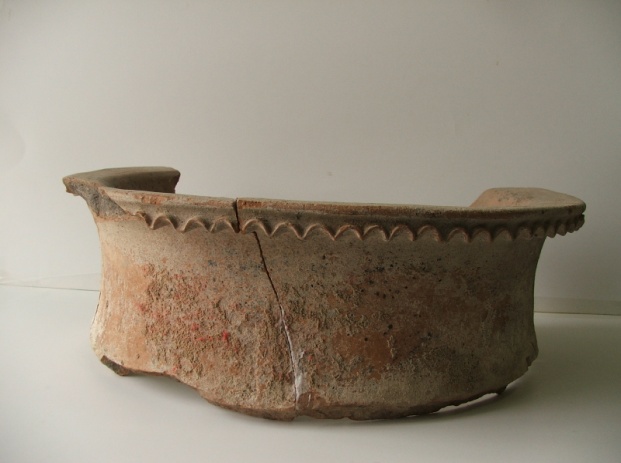 ÜÏ. 1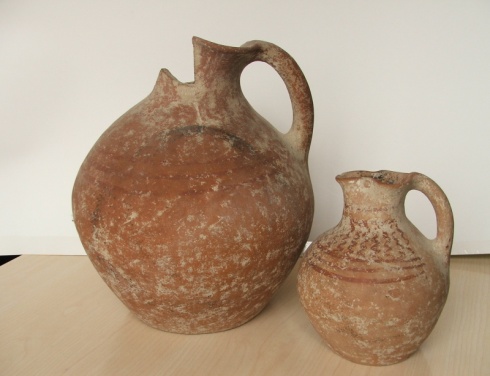 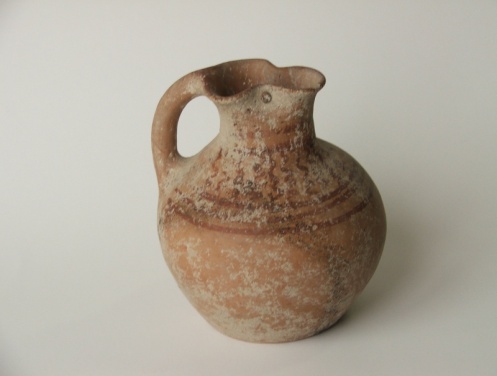                             ÜÏ. 2                                              ÜÏ. 3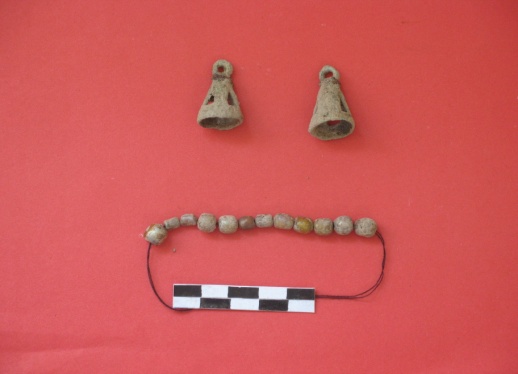 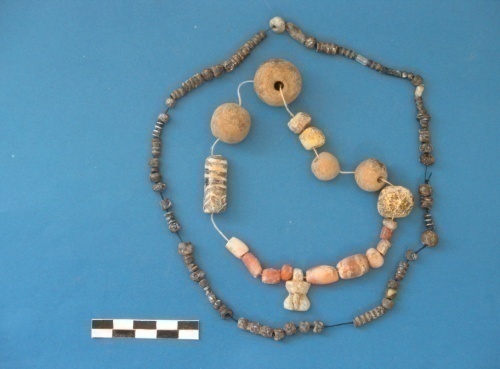                             ÜÏ. 4                                            ÜÏ. 5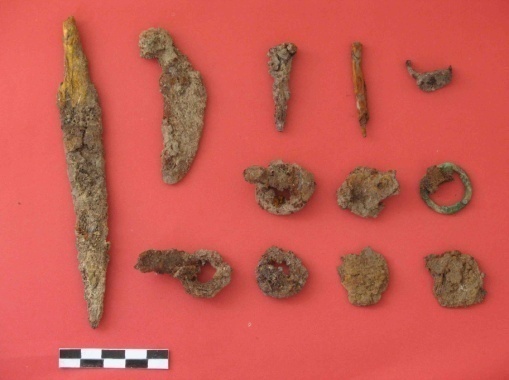 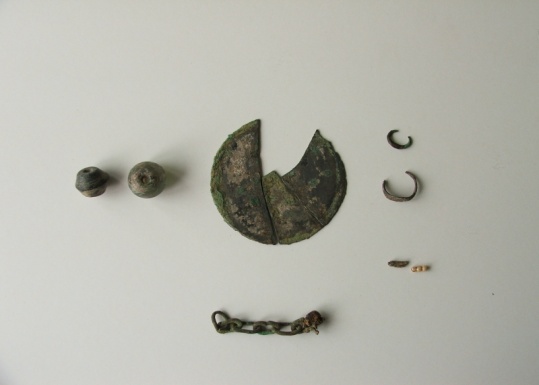     ÜÏ. 6                                                    ÜÏ. 7î³Ëï³Ï II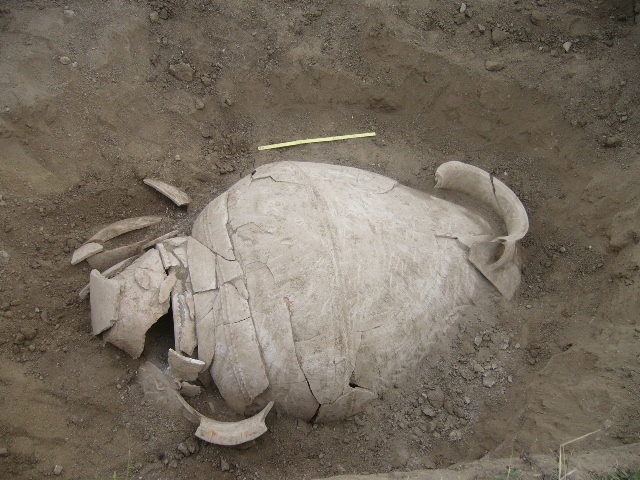 ÜÏ. 1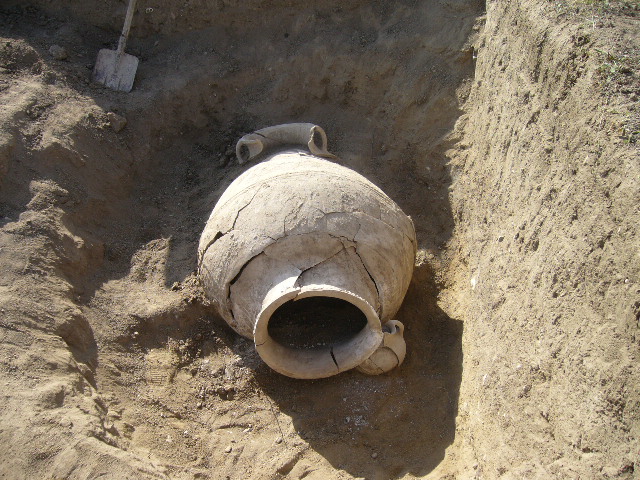 ÜÏ. 2                                                    î³Ëï³Ï III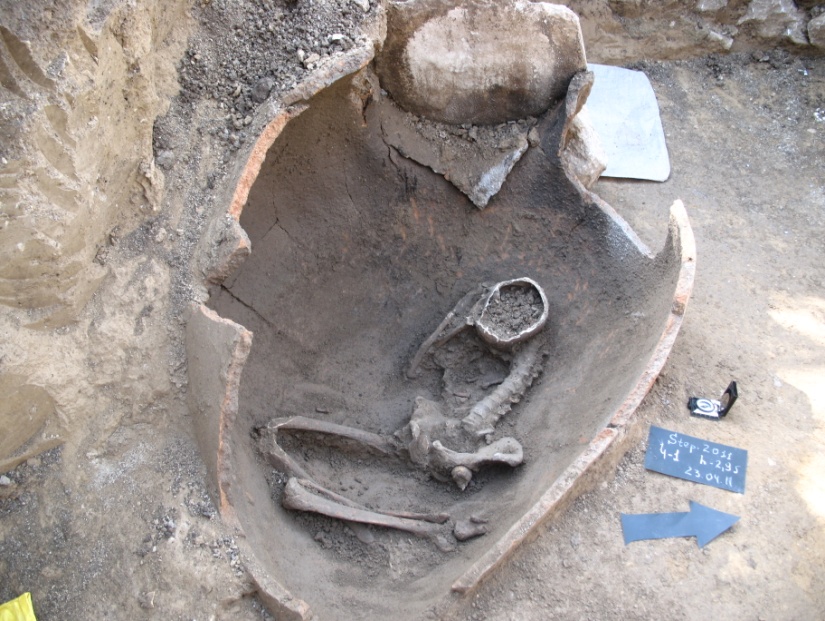 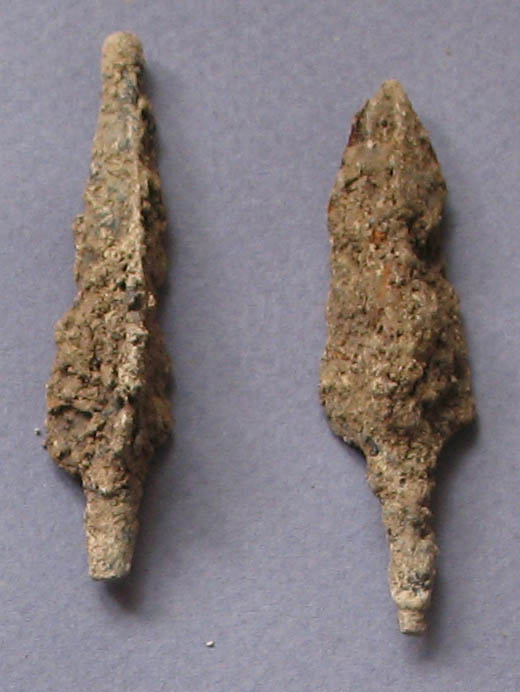 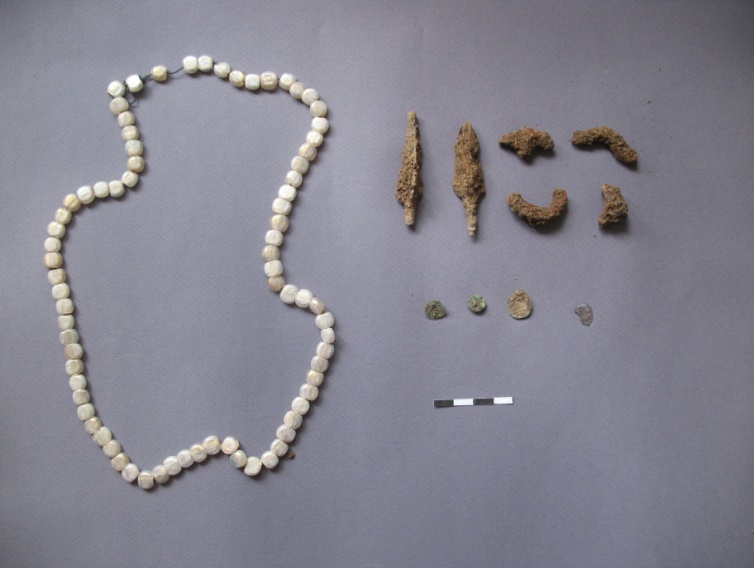 î³Ëï³Ï IV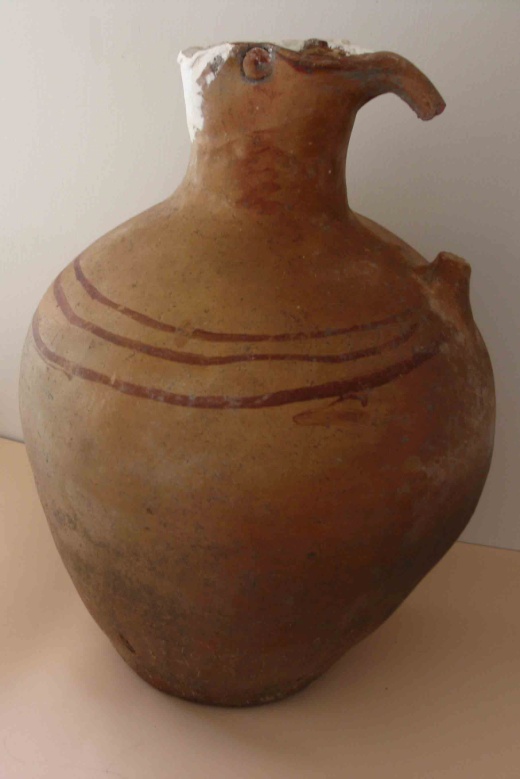 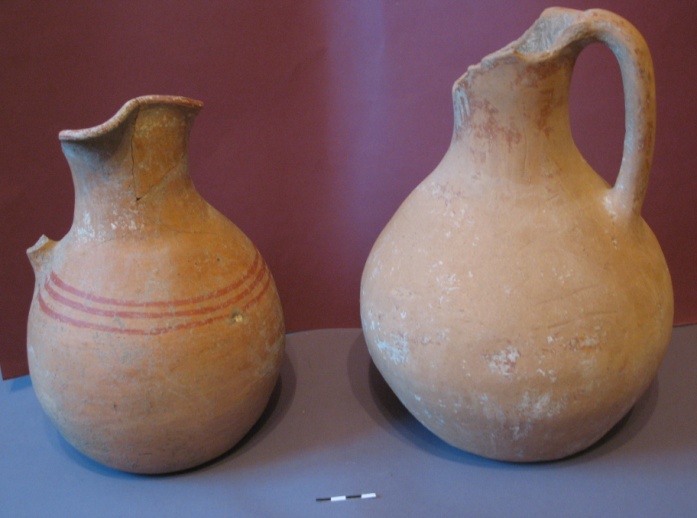 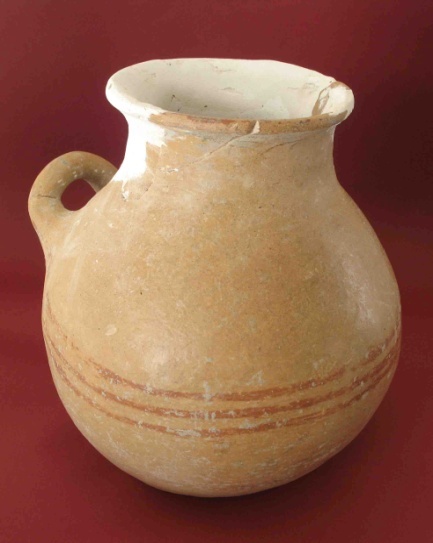 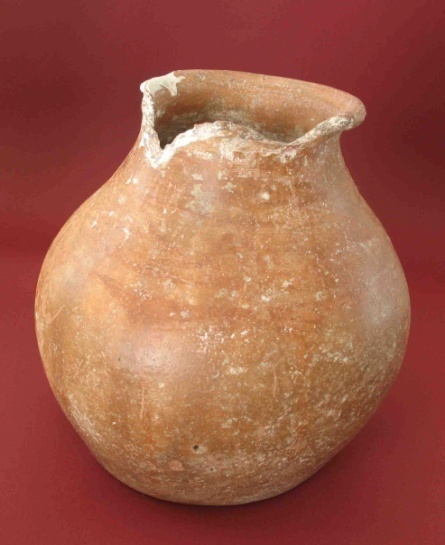 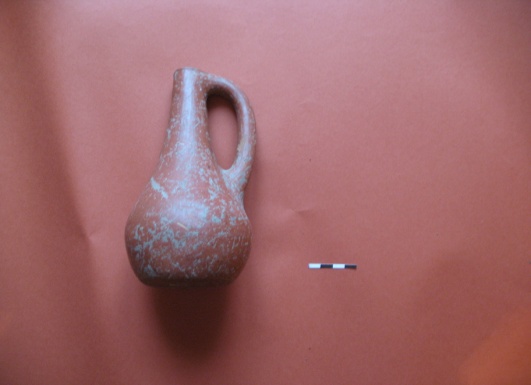 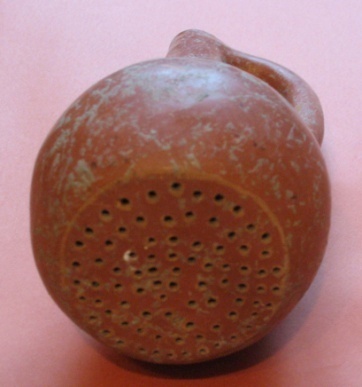 î³Ëï³Ï V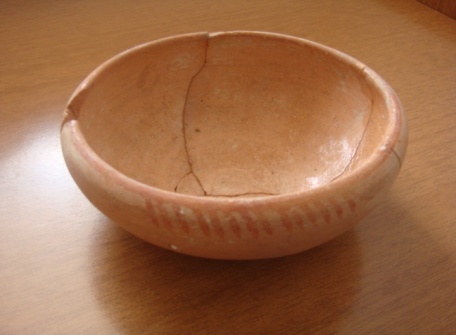 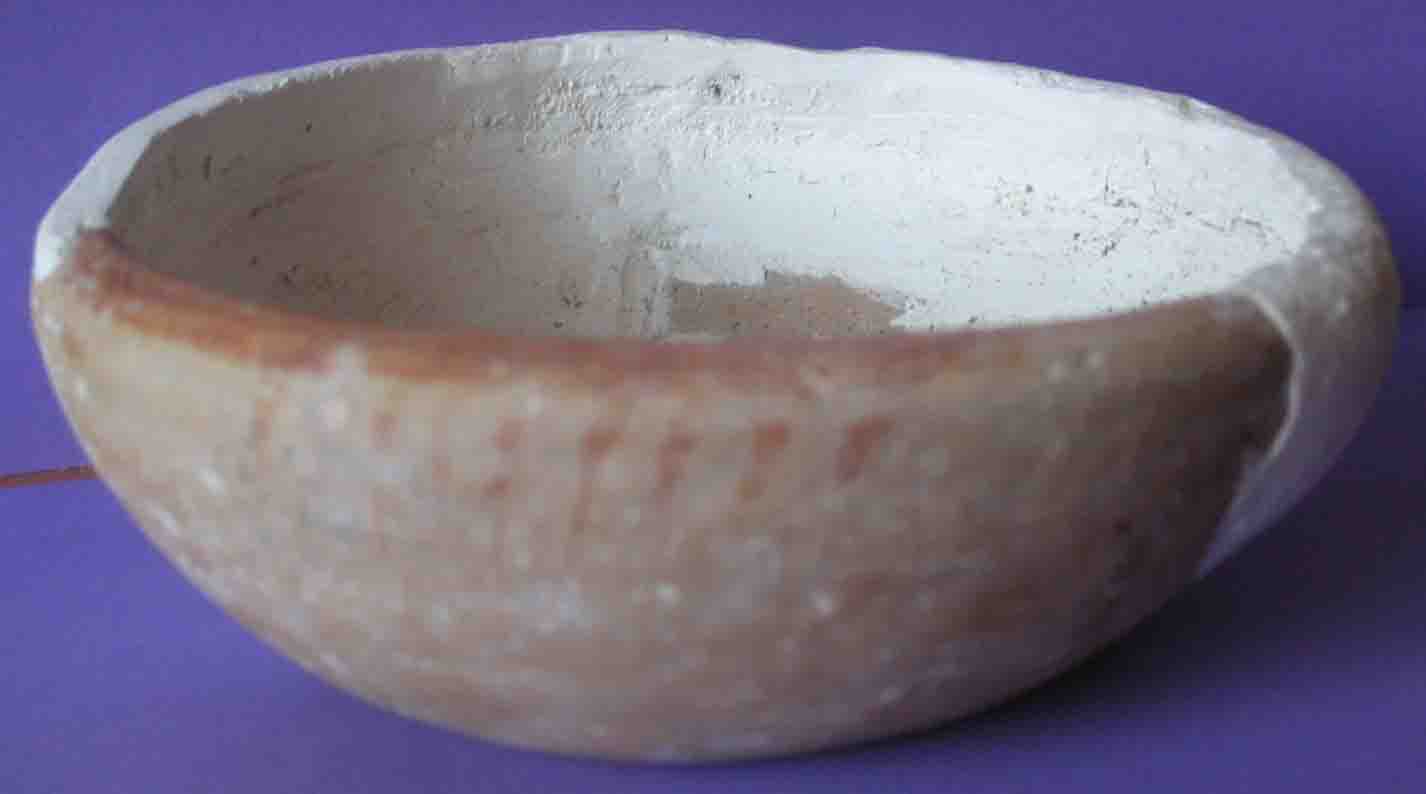 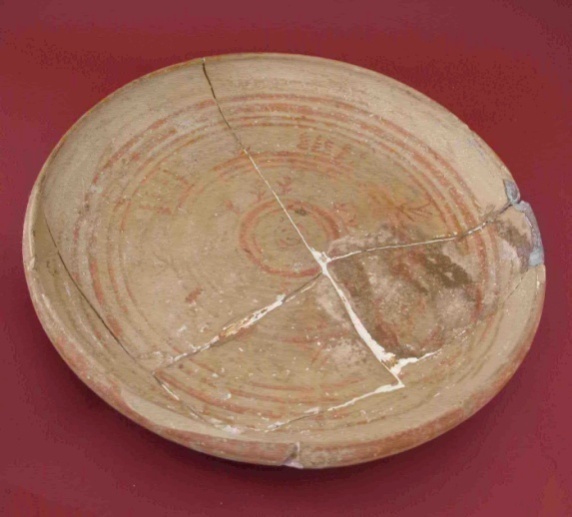 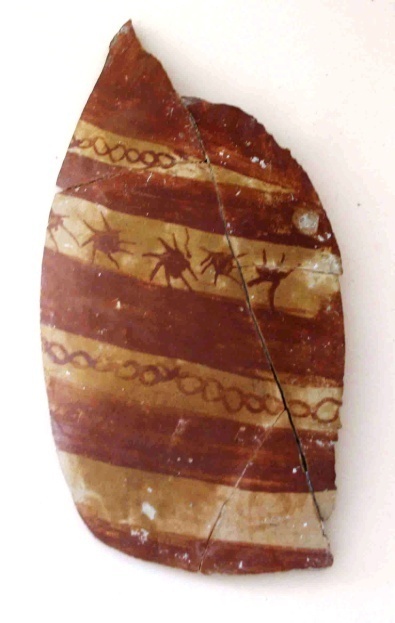 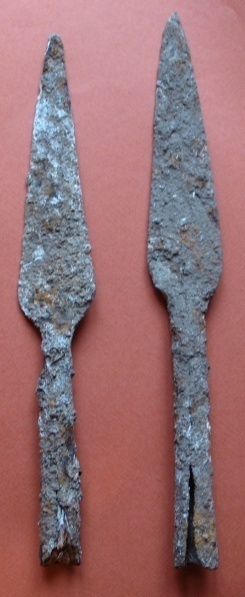 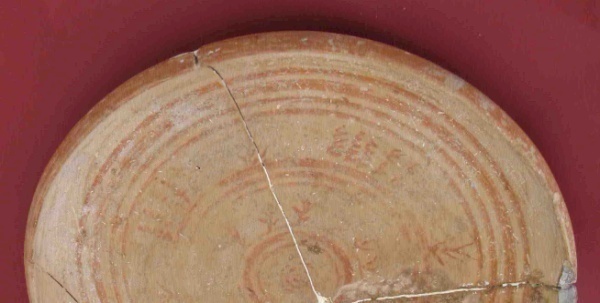 ПЕРВАЯ ПОПЫТКА ИЗУЧЕНИЯ КУВШИННЫХ ПОГРЕБЕНИЙ АРЦАХАВардгес СафарянÐåçþìåВ статье, на основе исследования материалов кувшинных погребений, обнаруженных на територии сел Атерк, Чангатах Мардакертского района НКР,  а также в г. Степанакерте, делается вывод о том, что они составляют часть эллинистической культуры Армении.                          The First Experience of Studying Artsakh’s Pitcher Burials.Vardges SafaryanSummaryIn the article, based on the research materials of pitcher burials discovered on the territory of the villages of Haterk and Changatagh in Martakert region, NKR, as well as in Stepanakert, we come to the conclusion that they form part of the Hellenistic culture of Armenia.´èÜÆ Ø²ÐØº¸²Î²Ü²òì²Ì Ð²ÚàôÂÚ²Ü´ºÎàðÜºðÀ Ô²ð²´²ÔàôØÈ»éÝÇÏ ÐáíÑ³ÝÝÇëÛ³Ý²ñäÐì»ñçÇÝ ßñç³ÝáõÙ Ù³ÙáõÉáõÙ, ·Çï³Ï³Ý Ñ³Ý¹»ëÝ»ñáõÙ »õ ³é³ÝÓÇÝ Ù»Ý³·ñáõÃÛáõÝÝ»ñáí ½³Ý³½³Ý ÝÛáõÃ»ñ »Ý Ññ³å³ñ³ÏíáõÙ ²ñ»õÙïÛ³Ý Ð³Û³ëï³ÝáõÙ »õ ÁÝ¹Ñ³Ýñ³å»ë Âáõñù³Ï³Ý Ð³Ýñ³å»ïáõÃÛ³Ý ï³ñ³ÍùáõÙ ³ÛÅÙ ³åñáÕ »õ Çñ»Ýó ³½·³ÛÇÝ ÇÝùÝáõÃÛáõÝÁ Ïáñóñ³Í, Ù³ÑÙ»¹³Ï³ÝáõÃÛáõÝ ÁÝ¹áõÝ³Í »õ, Ñ»ï»õ³µ³ñ, Ãáõñù³ó³Í áõ ùñ¹³ó³Í Ñ³Û»ñÇ Ù³ëÇÝ:ê³Ï³ÛÝ ÙÇ³ÛÝ ²ñ»õÙïÛ³Ý Ð³Û³ëï³ÝáõÙ »õ Ý³ËÏÇÝ úëÙ³ÝÛ³Ý Ï³ÛëñáõÃÛ³Ý ï³ñ³ÍùÝ»ñáõÙ ã¿ áñ Ñ³ÛáõÃÛ³Ý ³Ûë Ï³Ù ³ÛÝ Ñ³ïí³ÍÁ »ÝÃ³ñÏí»É ¿ µéÝÇ Ù³ÑÙ»¹³Ï³Ý³óÙ³Ý »õ ¹ñ³ ³ñ¹ÛáõÝùáõÙª ÇÝùÝáõÃÛ³Ý ÏáñëïÇ: Ð³Ù³ÝÙ³Ý »ñ»õáõÛÃÝ»ñ ï»ÕÇ »Ý áõÝ»ó»É Ý³»õ ²ñ»õ»ÉÛ³Ý Ð³Û³ëï³ÝáõÙ: Ô³ñ³µ³ÕÇ Ë³ÝáõÃÛ³Ý Ï³½Ù³íáñáõÙÇó Ñ»ïá, ï³ñ³Í³ßñç³ÝÇ ¿ÃÝáù³Õ³ù³Ï³Ý Çñ³íÇ×³ÏÁ ËÇëï µ³ñ¹³ó³í. í³ãÏ³ïáõÝ ó»Õ»ñÇ ³ÝÁÝ¹Ñ³ï ³ñß³í³ÝùÝ»ñÁ ÙÇ ÏáÕÙÇó, Ù»ÉÇùÝ»ñÇ áõ Ô³ñ³µ³ÕÇ Ë³Ý»ñÇ Ñ³Ï³Ù³ñïáõÃÛáõÝÁ ÙÛáõë ÏáÕÙÇó, Ñ³Û ÅáÕáíñ¹ÇÝ ¹ñ»óÇÝ ³Õ»ï³ÉÇ Ï³óáõÃÛ³Ý Ù»ç: ²Ûë ³éÝãáõÃÛ³Ùµ ³Ñ³ Ã» ÇÝã ¿ ·ñ»É Ð³ùëïÑ³áõ½»ÝÁ, §êÏë³Í XVIII¹. ³Ûë ·»Õ»óÇÏ »ñÏÇñÁ ÏñáõÙ ¿ Ëáñ ³ÝÏÙ³Ý Ñ»ïù»ñ ¨ ãÇ  Ï³ñáÕ ³ñ³· í»ñ³Ï³Ý·Ýí»É, Ù³ëÝ³íáñ³å»ë µ³½Ù³ÃÇí  ¿ÃÝá¹³í³Ý³Ï³Ý Ñ³ÝñáõÃÛáõÝÝ»ñÇ ³éÏ³ÛáõÃÛ³Ý å³ï×³éáí: ¶»ñÇ ï³ñí³Í  Ñ³Û»ñÇ ÷áË³ñ»Ý ³Ûëï»Õ »Ý µ»ñí»É ÍáõÛÉ Ã³Ã³ñÝ»ñ ¨ Ãáõñù»ñ, áñáÝù  ³ëïÇ×³Ý³µ³ñ ³í»É³Ý³Éáí Ãí³ÛÇÝ ·»ñÏßéáõÃÛáõÝ »Ý ëï³ÝáõÙ  ï»Õ³µÝÇÏÝ»ñÇ  ÝÏ³ïÙ³Ùµ¦:  		´³óÇ Ô³ñ³µ³ÕÇ Ñ³Û³Ã³÷áõÙÇó »õ ÃÛáõñù³ùñ¹³É»½áõ ¿ÃÝÇÏ ï³ññ»ñÇ Ý»ñÃ³÷³ÝóáõÙÇó, ³Û¹ ßñç³ÝáõÙ ï»ÕÇ ¿ áõÝ»ÝáõÙ Ñ³ÛáõÃÛ³Ý Ñ³Ù³ñ Ù»Ï ³ÛÉ ³Õ»ï³ÉÇ »ñ¨áõÛÃ` Ñ³Û µÝ³ÏãáõÃÛ³Ý ÙÇ Ù³ëÇ Ù³ÑÙ»¹³Ï³Ý³óáõÙ: ´éÝÇ Ù³ÑÙ»¹³Ï³Ý³óí³Í Ñ³ÛáõÃÛ³Ý ÑÇÙÝ³Ï³Ý Ñ³ïí³ÍÝ ³åñáõÙ ¿ñ ·ÉË³íáñ³å»ë ÐÛáõëÇë³ÛÇÝ ²ñó³ËáõÙ, Ù³ëÝ³íáñ³å»ëª ¶³ñ¹Ù³ÝùáõÙ: ¸ñ³Ýù ³ÛñáõÙÝ»ñÝ »Ý, áñáÝó áÙ³Ýù Ñ³Ù³ñáõÙ »Ý ³¹ñµ»ç³ÝóÇÝ»ñÇ ³½·³·ñ³Ï³Ý  ËÙµ»ñÇó Ù»ÏÁ: ²ÛñáõÙÝ»ñÝ, Áëï XIX ¹³ñÇ ïíÛ³ÉÝ»ñÇ, å³Ñå³Ýí»É ¿ÇÝ ÑÇÙÝ³Ï³ÝáõÙ ¶³ñ¹Ù³ÝùáõÙ (Ý»ñÏ³ÛÇë ¶»ï³µ»ÏÇ, ¸³ßù»ë³ÝÇ, Âáíáõ½Ç »õ áõñÇß ßñç³ÝÝ»ñáõÙ, ÇÝãå»ë Ý³»õª ÈÔÐ Þ³ÑáõÙÛ³ÝÇ, ø³ñí³×³éÇ  ßñç³ÝÝ»ñáõÙ), ³ÛëÇÝùÝª ²ÉÑ³ñ³Ï (¶ÛáÛ-·ÛáÉ) É×Çó ÙÇÝã»õ ²Õëï»õ ·»ïÝ ÁÝÏ³Í ï³ñ³ÍùáõÙ: ¶³ÝÓ³Ï ·³í³éÇ É»éÝ³ÏáÕÙÝ, ³ÛÝï»Õ µÝ³ÏíáÕ ³ÛñáõÙÝ»ñÇ ßÝáñÑÇí, ÙÇÝã»õ XIX ¹³ñÇ ëÏ½µÝ»ñÁ ÏáãíáõÙ ¿ñ §²ÛñáõÙÉáõ¦, µ³Ûó éáõë³Ï³Ý ïÇñ³å»ïáõÃÛ³Ý ûñáù ³Û¹ ³Ýí³ÝÙ³Ý ï³Ï Ñ³ëÏ³óíáÕ ï³ñ³ÍùÝ ³é³í»É ë³ÑÙ³Ý³÷³Ïí»ó »õ ëÏë»ó í»ñ³µ»ñí»É ÙÇ³ÛÝ ³é³ÝÓÇÝ ·ÛáõÕ³Ï³Ý Ñ³ë³ñ³ÏáõÃÛáõÝÝ»ñÇ:²ÛñáõÙÝ»ñÇ Ù³ëÇÝ ·ñ³íáñ ³ÕµÛáõñÝ»ñÁ µ³í³Ï³Ý ë³Ï³í³ÃÇí »Ý: Üñ³Ýó í»ñ³µ»ñÛ³É Ñ³Û Çñ³Ï³ÝáõÃÛ³Ý Ù»ç ³é³çÇÝ ï»Õ»ÏáõÃÛáõÝÝ»ñÁ Ñ³Õáñ¹»É ¿ º. È³É³Û³ÝÝ, Áëï áñÇ. §Âáõñù»ñ »Ý Ñ³Ù³ñíáõÙ Ý³»õ Ã³÷³é³Ï³Ý ³ÛñáõÙÝ»ñÁ, áñáÝù Çñ»Ýó èáõÙÇó (´Ûáõ½³Ý¹Ç³) ·³ÕÃ³Í »Ý Ñ³Ù³ñáõÙ »õ Çñ»Ýó ÏáãáõÙÝ ¿É Ù³ÑÙ»¹³Ï³ÝÝ»ñ »Ý, ßÇ³ ³Õ³Ý¹ÇÝ å³ïÏ³ÝáÕ, ËáëáõÙ »Ý ²ïñå³ï³Ï³ÝÇ µ³ñµ³éáí, ÙÇ ³é³ÝÓÇÝ ³ñï³ë³ÝáõÃÛ³Ùµ ¨ áãÝãáí ã»Ý ½³Ý³½³ÝíáõÙ Ãáõñù»ñÇó: êñ³Ýù µÝ³ÏíáõÙ »Ý ²ÙÇñí³É ²çÇ, ´Çñ·Ûá½, ²Ûù»Ý¹, ¸³ëï³ýáõñ, ¸³Ùç³ÉÇ, ¶ÛáõÝ»Û, ¸³ÙÇ, ¼³½³-¸³ñ³ëÇ, Ô³ñ³µáõÉ³Ë »õ Ô³½³Ë ¾ÉãÇÉ³Ë Ñ³ë³ñ³ÏáõÃÛáõÝÝ»ñÇ Ù¿ç¦: Ð³Û áõëáõÙÝ³ëÇñáÕÝ»ñÇó Ð. ì³ñ¹³ÝÛ³ÝÁ ÝßáõÙ ¿, áñ. §²ÛñáõÙÝ»ñÇ Ñ»ï Ùáï Í³ÝáÃ³Ý³Éáõó, ÇÝãå»ë ³ëáõÙ »Ý, Ýñ³Ýó ³½·Ý áõ ï³ÏÁ ùñùñ»Éáõó Û»ïáÛ Ù³ñ¹Á ³Ï³Ù³Û Ñ³Ùá½íáõÙ ¿, áñ ³Û¹ Ë»Õ× áõ Ïñ³Ï Ù³ÑÙ»¹³Ï³ÝÝ»ñÁ áã ³ÛÉ áù »Ý, »Ã» áã Ù»ñ ¶³ñ¹Ù³Ý³ó ÒáñÇ ³Ýå³ñï»ÉÇ ù³ç»ñÇ ë»ñáõÝ¹Á: ØÇÝã»õ ³ÛÅÙ ³ÛñáõÙÝ»ñÇ Ù»ç ÙÝ³ó»É »Ý ÙÇ ù³ÝÇ Ñ³ÛÏ³Ï³Ý Ëûëù»ñ, ûñÇÝ³Ïª Ñ³Ý¹, Ñ³í³ÉÇù, (³í»ÉáõÏ), Ñ³ËãÇë (³ÕçÇÏ) »õ ³ÛÉÝ... ³ÛñáõÙ áã Ã¿ ÏÁ Ýß³Ý³Ï¿  §Ñ³Û-ÛáÛÝ¦, ¨ ³Û¹ ËûëùÁ áõÕÕ³ÏÇ §Ñ³ÛñáõÙ¦ ËûëùÇ ³Õ³í³ÕáõÙÝ ¿: Üñ³Ýù µéÝÇ Ï»ñåáí »Ý Ù³ÑÙ»¹³Ï³Ý ¹³ñÓ»É, áñÇ å³ï×³éáí Ýñ³Ýù Çñ»Ýó ³Ýáõ³ÝáõÙ »Ý §·ÉÇç ÙáõëáõÉÙ³ÝÇ¦, ³ÛëÇÝùÝ ëñÇ áõÛÅáí Ù³ÑÙ»¹³Ï³Ý ¹³ñÓ³ÍÝ»ñ: ²ÛñáõÙÝ»ñÁ ³ÛÝ ÏñáÝ³Ï³Ý ÙáÉ»é³Ý¹áõÃÛáõÝÁ ãáõÝ»Ý, ÇÝã-áñ áõñÇß ï»ÕÇ Ù³ÑÙ»¹³Ï³ÝÝ»ñÁ: ¸¿åÇ ÏñáÝÁ ¨ ÏñáÝ³Ï³Ý Í»ë»ñÁ ß³ï ³Ýï³ñµ»ñ »Ý: ÜáõÛÝÇëÏ ³ÙµáÕç ·³í³é³Ù³ëáõÙ ³ÕûÃ³ïáõÝ ãáõÝ»Ý¦: ²ÛñáõÙÝ»ñÇÝ µÝÇÏ ¿ Ñ³Ù³ñáõÙ Ý³»õ ³¹ñµ»ç³ÝóÇ Ñ»ï³½áïáÕ ². ²É»ùå»ñáíÁ: ²É»ùå»ñáíÁ ÝáõÛÝå»ë ·ïÝáõÙ ¿, áñ §³ÛñáõÙ¦ ¿ÃÝÇÏ³Ï³Ý ³Ýí³ÝáõÙÁ Í³·»É ¿ §Ñ³Û¦ »õ §ÑáõÛÝ¦ ³Ýí³ÝáõÙÝ»ñÇó »õ ¹³ Ï³åí³Í ¿ ³ÛÝ ÇñáÕáõÃÛ³Ý Ñ»ï, áñ 451-Ç ø³ÕÏ»¹áÝÇ ÅáÕáíÇó  Ñ»ïá Ñ³Û»ñÇ áñáß Ù³ëÝ ëÏë»ó ÁÝ¹áõÝ»É ù³ÕÏ»¹áÝ³Ï³ÝáõÃÛáõÝ, »õ Ýñ³Ýó §Ñ³Û-Ñáé³ÙÝ»ñ¦ ³Ýí³Ý»óÇÝ, ³ÛëÇÝùÝª ÑáõÝ³¹³í³Ý Ñ³Û»ñ: Àëï ÎáµÇã¨Ç, 591Ã.  Ð³Û³ëï³ÝÇ  »ñÏñáñ¹  µ³Å³ÝáõÙÇó  Ñ»ïá  Ýñ³  Ù»Í  Ù³ëÝ  ³Ýó³í  ´Ûáõ½³Ý¹³Ï³Ý  Ï³ÛëñáõÃÛ³ÝÁ, áñÇ  Ñ»ï¨³Ýùáí  ´Ûáõ½³Ý¹³Ï³Ý  Ï³ÛëñáõÃÛ³ÝÝ  ³Ýó³Í  ·³í³éÝ»ñÇ  µÝ³ÏãáõÃÛ³ÝÝ  ëÏë»óÇÝ  Ïáã»É  §Ñ³Û- ÑáéáÙÝ»ñ¦, ³ÛëÇÝùÝª  µÛáõ½³Ý¹³Ñå³ï³Ï  Ñ³Û»ñ:     ÆëÏ ³ÛÝ Ñ³ñóÇÝ, Ã» ¶³ñ¹Ù³ÝùáõÙ »±ñµ ¿ ù³ÕÏ»¹áÝ³Ï³ÝáõÃÛáõÝÁ ï³ñ³Íí»É: Àëï  ê. Î³ñ³å»ïÛ³ÝÇ, ¹³ Ï³ñáÕ ¿ñ ï»ÕÇ áõÝ»ó³Í ÉÇÝ»É µÛáõ½³Ý¹³ë»ñ º½ñ Ï³ÃáÕÇÏáëÇ ûñáù` VII ¹³ñáõÙ Ï³Ù ¿É ìñ³ëï³ÝÇ Ñ½áñ³óÙ³Ý ßñç³ÝáõÙª XII ¹³ñáõÙ: Ø»ñ Ï³ñÍÇùÝ ³ÛÝ ¿, áñ ¹³ Ï³ñáÕ ¿ñ ï»ÕÇ áõÝ»ó³Í ÉÇÝ»É Ý³»õ µÛáõ½³Ý¹³Ï³Ý Ð»ñ³ÏÉ Ï³Ûë»ñ Å³Ù³Ý³ÏÝ»ñáõÙ, áñÁ 622-623 Ãí³Ï³ÝÝ»ñÇÝ ³ñß³í»É ¿ñ ¹»åÇ ³Û¹ »ñÏñ³Ù³ë»ñ:  ê»µ»áëÇ  å³ïÙ³ÍÇ  Ñ³Ù³Ó³ÛÝª  Ð»ñ³ÏÉÇÝ  ¹ÇÙ³·ñ³í»Éáõ  Ýå³ï³Ïáí  å³ñëÏ³Ï³Ý  ½áñùÁ  Ùï³í  ¶³ñ¹Ù³Ýù, áñÁ  ·ñ³í»É  ¿ñ  Ï³ÛëñÁ  ¨  µ³Ý³Ï  ¹ñ»ó  ÙÛáõë  îÇ·ñ³Ý³Ï»ñïáõÙ:   Î³ Ý³»õ ÙÛáõë Ñ³ñóÁ. »±ñµ »Ý ³ÛñáõÙÝ»ñÝ ÁÝ¹áõÝ»É Ù³ÑÙ»¹³Ï³ÝáõÃÛáõÝ: Àëï ê. Î³ñ³å»ïÛ³ÝÇ, ³Û¹ ï»ÕÇ ¿ áõÝ»ó»É XV-XVI ¹³ñ»ñáõÙ, ÇÝãÁ ùÇã Ñ³í³Ý³Ï³Ý ¿, Ï³Ù ¿Éª 1720-³Ï³Ý Ãí³Ï³ÝÝ»ñÇÝ, ÇÝãÁ ï»ÕÇ ¿ áõÝ»ó»É Ý³»õ Þ³ùÇÇ, Î³å³Õ³ÏÇ, ¸³ë³ÝÇ, Þ³Ù³ËÇÇ, ØáõëÏáõñÇ »õ ³ÛÉ µÝ³Ï³í³Ûñ»ñÇ Ñ³Û»ñÇ ÙÇ ½·³ÉÇ Ù³ëÇ Ñ»ïª 1720-1750-³Ï³Ý Ãí³Ï³ÝÝ»ñÇÝ: Àëï ²É»ùå»ñáíÇª µéÝÇ Ù³ÑÙ»¹³Ï³Ý³óáõÙÁ Ï³ï³ñí»É ¿ 18-ñ¹ ¹³ñÇ ëÏ½µÝ»ñÇÝª ²ñó³ËÇ ³½·³ÛÇÝ-³½³ï³·ñ³Ï³Ý å³Ûù³ñÇ ³ÝÏáõÙÇó Ñ»ïá, »ñµ ³Ûë ï³ñ³Í³ßñç³Ý Ý»ñËáõÅ³Í Ãáõñù»ñÁ, ï»ÕÇ  ÃÛáõñù³É»½áõ ï³ññ»ñÝ ³ÝÑ³Ý¹áõñÅáÕ³Ï³Ý í»ñ³µ»ñÙáõÝù ¿ÇÝ ¹ñë»õáñáõÙ Ñ³Û»ñÇ ÝÏ³ïÙ³Ùµ: Ð³ïÏ³å»ë ³ÝÑáõë³ÉÇ ¿ñ ê»õ³Ý³ É×Çó ÑÛáõëÇë ³åñáÕ Ñ³Û»ñÇ íÇ×³ÏÁ: Ø³ÑÙ»¹³Ï³ÝáõÃÛáõÝ ÁÝ¹áõÝ»Éáí, Ýñ³Ýù ÷ñÏíáõÙ ¿ÇÝ ýÇ½ÇÏ³Ï³Ý áãÝã³óáõÙÇó: ´éÝÇ Ù³ÑÙ»¹³Ï³Ý³óÙ³Ý ¹»åù»ñ »Ý ï»ÕÇ áõÝ»ó»É áã ÙÇ³ÛÝ ÐÛáõëÇë³ÛÇÝ ²ñó³ËáõÙ: Ô³ñ³µ³ÕÇ ÙÛáõë ßñç³ÝÝ»ñÁ »õë ½»ñÍ ã»Ý ÙÝ³ó»É ³Û¹ ã³ñÇùÇó, Ù³Ý³í³Ý¹ Æµñ³ÑÇÙ Ë³ÝÇ Å³Ù³Ý³Ï: ð³ýýÇÝ Ñ³Ùá½í³Í ¿ñ. §ºÃ» ³Ûëûñ Ñ³Ý¹ÇåáõÙ »Ýù Ô³ñ³µ³ÕáõÙ ³ÙµáÕç ·ÛáõÕ»ñÇ Ñ³Û-Ù³ÑÙ»¹³Ï³Ý µÝ³ÏÇãÝ»ñáí, »Ã» ï»ëÝáõÙ »Ýù Ñ³Ûáó ·ÛáõÕ»ñáõÙ Ãáõñù ÁÝï³ÝÇùÝ»ñ, áñáÝù Ëáëïáí³ÝáõÙ »Ý, Ã» Çñ³Ýó Ý³ËÝÇùÁ Ñ³Û»ñ »Ý »Õ»É,- ³Û¹ µáÉáñÁ Æµñ³ÑÇÙ Ë³ÝÇ Å³Ù³Ý³ÏÝ»ñÇ åïáõÕÝ»ñÝ »Ý¦: Æµñ³ÑÇÙ Ë³ÝÇ í³ñ³Í ³Ûë ù³Õ³ù³Ï³ÝáõÃÛáõÝÇó ãÏ³ñáÕ³ó³Ý Ëáõë³÷»É ³Ý·³Ù Ô³ñ³µ³ÕÇ Ù»ÉÇù³Ï³Ý ïÝ»ñÁ: ¸Ç½³ÏÇ Ù»ÉÇù ºë³ÛÇ Ø»ÉÇù º·³ÝÛ³ÝÇ áñ¹Ç ´³Ëï³Ù µ»ÏÇÝ »õ Ýñ³ áñ¹ÇÝ»ñÇÝª ²ëÉ³ÝÇÝ áõ ì³Ñ³ÝÇÝ, Æµñ³ÑÇÙ Ë³ÝÁ µéÝÇ ÏñáÝ³÷áË ¿ ³ÝáõÙ, ë³Ï³ÛÝ ãµ³í³ñ³ñí»Éáí ³Û¹ù³Ýáí, ëå³Ý»É ¿ ï³ÉÇë Ý³Ë ´³Ëï³Ù µ»ÏÇÝ, ³ÛÝáõÑ»ï»õ Ýñ³ áñ¹Ç Ø»ÉÇù ²ëÉ³ÝÇÝ: ì³Ñ³ÝÇ Ù³ëÇÝ ï»Õ»ÏáõÃÛáõÝÝ»ñ ã»Ý å³Ñå³Ýí»É: ð³ýýÇÝ ·ñáõÙ ¿. §îáÕ µ»ñ¹áõÙ, Ø»ÉÇù-²í³Ý Ë³ÝÇ å³É³ïáõÙ µÝ³ÏíáõÙ ¿ ÙÇ ü³ñÑ³¹ µ»Ï ³ÝáõÝáí Ãáõñù ³½Ýí³Ï³Ý, áñÁ å³ñÍ³Ýùáí ÑÇßáõÙ ¿, Ã» ÇÝùÁ Ø»ÉÇù ²í³ÝÛ³ÝÝ»ñÇ Ýß³Ý³íáñ ïáÑÙÇ ½³í³ÏÝ»ñÇó ¿: ºí Çñ³í, Ý³ ´³Ëï³Ù-µ»ÏÇ ÃáéÁ ¨ Ø»ÉÇù-²ëÉ³ÝÇ áñ¹ÇÝ ¿: ÆëÏ Ø»ÉÇù-²í³ÝÛ³ÝÝ»ñÇ ùñÇëïáÝÛ³ ÙÝ³ó³Í Å³é³Ý·Ý»ñÁ ³ÛÅÙ Ãßí³é ³Õù³ïáõÃÛ³Ý Ù»ç µÝ³ÏíáõÙ »Ý ÝáÛÝ îáÕ µ»ñ¹áõÙ, Ã»õ ³½Ýí³Ï³ÝÝ»ñ »Ý Ñ³Ù³ñíáõÙ¦: Ø»ÉÇù ²ëÉ³ÝÇ ³ÝáõÝáí ³Ûë ïáÑÙÇ Ù³ÑÙ»¹³Ï³Ý³ó³Í Å³é³Ý·Ý»ñÝ Ñ»ï³·³ÛáõÙ ëÏë»É »Ý Ïáãí»É Ø»ÉÇù-²ëÉ³ÝáíÝ»ñ: ²Û¹ ïáÑÙÇ Ù³ëÇÝ È»áÝ ·ñ»É ¿ .§²Û¹ Ù³ÑÙ»¹³Ï³Ý³ó³Í Ñ³Û»ñÝ ³ÛÅÙ îáÕ ·ÛáõÕÇ µ»Ï»ñÝ »Ý ¨ ÏñáõÙ »Ý Ø»ÉÇù-²ëÉ³Ýáí ¨ Ø»ÉÇù-º·³Ýáí Ñ³ÛÏ³Ï³Ý ³½·³ÝáõÝÝ»ñÁ: ´³Ûó ÏñáÝÁ Ùáé³óÝ»É ¿ ïí»É Ñ³Û Ù»ÉÇùÝ»ñÇ ³Û¹ Ñ»é³íáñ Å³é³Ý·Ý»ñÇÝ ³½·³ÛÇÝ ³Ù»Ý ÙÇ å³ñï³íáñáõÃÛáõÝ: Â»¨ Ýñ³Ýù ß³ï É³í ·Çï»Ý, áñ Ñ³Û»ñ »Ý, µ³Ûó Ù³ÑÙ»¹³Ï³Ý ÏñáÝÇÝ å³ïÏ³ÝáÕ, ³ÛÝáõ³Ù»Ý³ÛÝÇí ³ÛÝù³Ý »ÝÃ³ñÏí³Í »Ý ³ÙµáË³ÛÇÝ Ñ³ëÏ³óáõÃÛ³Ý, áñ ÏñáÝÝ »Ý Ñ³Ù³ñáõÙ ³½·áõÃÛ³Ý Ýß³Ý, áõëïÇ ¨ ÓáõÉíáõÙ »Ý Ã³Ã³ñ Ù³ÑÙ»¹³Ï³ÝÝ»ñÇ Ñ»ïª Ñ³×³Ë Çñ»Ýó ³½·³ÏÇó Ñ³Û»ñÇÝ ¹»Ù ·Ý³Éáõ Ñ³Ù³ñ: 1905-1906 Ã.Ã. Ñ³Û-Ãáõñù³Ï³Ý ÁÝ¹Ñ³ñáõÙÝ»ñÇ Å³Ù³Ý³Ï ³Û¹ Ø»ÉÇù-²ëÉ³ÝáíÝ»ñÇó Ù»ÏÁ, áñ åñÇëï³íÇ å³ßïáÝ ¿ñ Ï³ï³ñáõÙ ¼³Ý·»½áõñÇ ·³í³éáõÙ, ³Ýáñ³Ï»ÉÇ ·³½³ÝáõÃÛáõÝÝ»ñ Ï³ï³ñ»ó Ñ³Û»ñÇ ÝÏ³ïÙ³Ùµ: ´³ñÓñ³·áõÛÝ áõëáõÙÝ ¿É ãÇ Ï³ñáÕ³ÝáõÙ ³½·áõÃÛ³Ý Ù³ëÇÝ áõÕÇÕ ·³Õ³÷³ñ ï³É îáÕÇ »ñµ»ÙÝÇ Ñ³í³ïáõñ³óÝ»ñÇ ³ÛÅÙÛ³Ý ë»ñÝ¹ÇÝ: ÜáõÛÝ Ø»ÉÇù-²ëÉ³ÝáíÝ»ñÇó Ù»ÏÁ, ÏñÃáõÃÛ³Ùµ ÇÝÅ»Ý»ñ, ÙÇÝÇëïñ ¿ñ 1918 Ã. ²¹ñµ»ç³ÝÇ Ùáõë³ý³Ã³Ï³Ý Ï³é³í³ñáõÃÛ³Ý Ù»ç, »ñµ ´³ùíáõÙ, ³Û¹ Ï³é³í³ñáõÃÛ³Ý Ï³ñ·³¹ñáõÃÛ³Ùµ, Ïáïáñ»óÇÝ Ùáï 30 Ñ³½³ñ Ñ³Û»ñ¦:1886 Ãí³Ï³ÝÇ ïíÛ³ÉÝ»ñÇ Ñ³Ù³Ó³ÛÝ îáÕáõÙ µÝ³ÏíáÕ 273 ·»ñ¹³ëï³ÝÝ»ñÇó 33-Á Ï³½ÙáõÙ ¿ÇÝ Ù³ÑÙ»¹³Ï³Ý Ñ³Û»ñÁ: ²í»ÉÇ áõßª ÊáñÑñ¹³ÛÇÝ ²¹ñµ»ç³ÝÇ í³ñ³Í ·³ÕáõÃ³ÛÇÝ ù³Õ³ù³Ï³ÝáõÃÛ³Ý Ñ»ï»õ³Ýùáí, îáÕáõÙ Ù³ÑÙ»¹³Ï³ÝÝ»ñÇ ÃÇíÝ ³í»É³óÝ»Éáõ Ýå³ï³Ïáí, ²¹ñµ»ç³ÝÇ ÎáÙÏáõëÇ Î»ÝïÏáÙÇ Ññ³Ñ³Ý·áí 1943-1953 Ãí³Ï³ÝÝ»ñÇÝ ²¹ñµ»ç³ÝÇ ÆÙÇßÉÇÇ ßñç³ÝÇ Â³ÉÁµË³ÝÉáõ ÕßÉ³ÕÇ Ãáõñù»ñÇÝ ï»Õ³÷áËáõÙ »Ý îáÕ: ²ñó³ËÛ³Ý ß³ñÅÙ³Ý Ý³ËûñÛ³ÏÇÝ ³ñ¹»Ý îáÕÇ 1412 µÝ³ÏãÇó 811-Á Ï³½ÙáõÙ ¿ÇÝ Ãáõñù»ñÁ: Àëï ³Ï³Ý³ï»ëÝ»ñÇ íÏ³ÛáõÃÛ³Ýª Ø»ÉÇù-º·³ÝáíÝ»ñÝ ³í»ÉÇ í³ïÃ³ñ í»ñ³µ»ñÙáõÝù áõÝ»ÇÝ Ñ³Û»ñÇ ÝÏ³ïÙ³Ùµ ù³Ý »Ïíáñ Ãáõñù»ñÁ...ê. æ³É³ÉÛ³ÝóÁ  ÝÏ³ñ³·ñ»Éáí  ÞáõßÇÇ Ùáï  ·ïÝíáÕ  Ô³Ûµ³ÉÇß»Ý  ·ÛáõÕÁ ÝßáõÙ  ¿, áñ  ·ÛáõÕÇó  »ñ»ù  ·»ñ¹³ëï³Ý  Æµñ³ÑÇÙ  Ë³ÝÇ  µéÝáõÃÛáõÝÝ»ñÇ Ñ»ï¨³Ýùáí ÁÝ¹áõÝ»É »Ý Ù³ÑÙ»¹³Ï³ÝáõÃÛáõÝ, ë³Ï³ÛÝ  ·³ÕïÝÇ  Ï»ñåáí  ¹³í³ÝáõÙ  ¿ÇÝ  ùñÇëïáÝ»áõÃÛáõÝ:Ð³Ï³ñÇ ·»ïÇ Ó³Ë³÷ÝÛ³ íï³ÏÝ»ñÇó Ù»ÏÇ í»ñÇÝ Ñáë³ÝùáõÙ, ø³ß³Ã³ÕÇ ßñç³ÝÇ Ø»ÕÇ ·ÛáõÕÇó ÙÇ ù³ÝÇ ÏÇÉáÙ»ïñ Ñ»é³íáñáõÃÛ³Ý íñ³ ·ïÝíáõÙ ¿ÇÝ Ö³Ùµ»ñ³Ë³ã, øÛáÑÝ³ù»Ý¹, ÔßÉ³Õ, ÊáõÙ³ñÃ³, ¾ÛñÇÏ »õ ²ÉÇ÷³Ý³ÑÉÇ ·ÛáõÕ³ï»Õ»ñÁ, áñáÝó Ñ»ï³·³ÛáõÙ ëÏë»óÇÝ Ïáã»É ØáõëáõÉÙ³ÝÉ³ñ Ñ³í³ù³Ï³Ý ³Ýí³ÝáõÙáí: Æ ï³ñµ»ñáõÃÛáõÝ ßñç³Ï³ ùáõñ¹ µÝ³ÏãáõÃÛ³Ý, XIX ¹³ñáõÙ ³Û¹ ·ÛáõÕ»ñÇ µÝ³ÏÇãÝ»ñÁ Ãáõñù³É»½áõ ¿ÇÝ: ÊáõÙ³ñÃ³ ·ÛáõÕÇ Ñ³ñ»õ³ÝáõÃÛ³Ùµ, Ù»Ï ÏÇÉáÙ»ïñÇ íñ³, ¹»é å³Ñå³ÝíáõÙ ¿ ë³É³ï³å³ÝÝ»ñáí ÙÇ ÷áùñÇÏ Ñ³ÛÏ³Ï³Ý ·»ñ»½Ù³Ý³ïáõÝ: ÞáõßÇÇ ßñç³ÝÇ ØáõëáõÉÙ³ÝÉ³ñÇÝ (³ÛÅÙ`øÇñë³í³Ý) Ù»ñÓ³Ï³ Ñ³ÛÏ³Ï³Ý ·ÛáõÕ»ñÇ µÝ³ÏÇãÝ»ñÇ ï»Õ»ÏáõÃÛáõÝÝ»ñÇ Ñ³Ù³Ó³ÛÝ, ØáõëáõÉÙ³ÝÉ³ñáõÙ µÝ³ÏíáÕÝ»ñÁ Ù³ÑÙ»¹³Ï³Ý³ó³Í Ñ³Û»ñ ¿ÇÝ: ÞáõßÇ ù³Õ³ùÇ ÃÛáõñù»ñÝ áõ ÃÛáõñù³Ï³Ý ·ÛáõÕ»ñÇ µÝ³ÏÇãÝ»ñÁ Ýñ³Ýó ³Ýí³ÝáõÙ ¿ÇÝ §¿ñÙ³ÝÇ¹³Ý ¹ÛáÙÛáõ ÙáõëáõÉÙ³ÝÉ³ñ¦, ÃÛáõñù»ñ»Ýáíª §Ñ³ÛÇó ë»ñí³Í Ù³ÑÙ»¹³Ï³ÝÝ»ñ¦: Â» »ñµ »Ý Ýñ³Ýù Ù³ÑÙ»¹³Ï³Ý ¹³ñÓ»É, Ñ³ÛïÝÇ ã¿ »õ Ï³Ý ½³Ý³½³Ý Ï³ñÍÇùÝ»ñ ¹ñ³ í»ñ³µ»ñÛ³É: àÙ³Ýù ·ïÝáõÙ »Ý, áñ ëñ³Ýù Ñ³í³ï³÷áË »Ý »Õ»É Æµñ³ÑÇÙ Ë³ÝÇ Ï³é³í³ñÙ³Ý ï³ñÇÝ»ñÇÝ, áõñÇßÝ»ñÇ Ï³ñÍÇùáíª ÝáõÛÝ ¹³ñÇ í»ñçÇÝ ²Õ³-Ø³ÑÙ³¹ Ë³ÝÇ ³ñß³í³ÝùÝ»ñÇ Å³Ù³Ý³Ï: ØáõëáõÉÙ³ÝÉ³ñóÇÝ»ñÝ ³ñï³ùÇÝáí ËÇëï ï³ñµ»ñíáõÙ ¿ÇÝ Çñ»Ýó ßñç³å³ïáÕ ÃÛáõñù»ñÇó áõ ùñ¹»ñÇó: Üñ³Ýù ß³ï í³Ëíáñ³Í áõ ½·áõß³Ý³Éáí ¿ÇÝ ËáëáõÙ Çñ»Ýó Í³·Ù³Ý ßáõñç: 1840-50-³Ï³Ý  ÃÃ. µ³½Ù³ÃÇí  Ñ³í³ï³÷áË  »Õ³Í  Ñ³Û»ñ  ¹ÇÙáõÙ  »Ý  ²Ù»Ý³ÛÝ  Ð³Ûáó  Ï³ÃáÕÇÏáëÇÝ  ¨  Ðá·¨áñ  ëÇÝá¹ÇÝª  ÝáñÇó  Çñ»Ýó  Ý³ËÝÇÝ»ñÇ ¹³í³Ý³ùÇÝ í»ñ³¹³éÝ³Éáõ ËÝ¹ñ³Ýùáí: 1849Ã. Ù³ÑÙ»¹³Ï³ÝÝ»ñ  ÐÛáõë»ÇÝ  ´³ÑÙ³Ý  µ»ÏÁ  ¨  æ³ý³ñ Ø³Ù»¹ ûÕÉáõÝ  ¹ÇÙáõÙ  »Ý  ì»Ñ³÷³é  Ñ³Ûñ³å»ïÇÝ ÝáñÇó  Ñ³Û   ³é³ù»É³Ï³Ý  »Ï»Õ»óáõ  ¹³í³Ý³ÝùÇÝ  í»ñ³¹³éÝ³Éáõ  Ï³å³ÏóáõÃÛ³Ùµ  Ýß»Éáí, áñ  Çñ»Ý  Ñáñ  Ñ»ï  ÙÇ³ëÇÝ  µéÝÇ  Ñ³í³ï³÷áË  »Ý  »Õ»É  Æµñ³ÑÇÙ  Ë³ÝÇ  Å³Ù³Ý³ÏÝ»ñáõÙ: 1852Ã. Ð³Ûáó  Ñá·¨áñ  ëÇÝá¹ÇÝ  ÝÙ³Ý³ïÇå  ËÝ¹ñ³Ýùáí  ¿  ¹ÇÙáõÙ  ¸Ç½³ÏÇ Â³Õ³ë»é  ·ÛáõÕÇ  µÝ³ÏÇã  ÐÛáõë»ÇÝ  µ»Ï  ´ÑÙ³Ýµ»Ï  ûÕÉÇÝ: ²ñó³ËÇ  Ã»ÙÇ  ³é³çÝáñ¹ÇÝ  ·ñ³Í  ËÝ¹³·ñáõÙ  Ý³  ÝßáõÙ  ¿, áñ  Çñ Ý³ËÝÇÝ»ñÁ  Ñ³Û»ñ  »Ý  »Õ»É  ¨ µéÝáõÃÛ³Ùµ Ãáõñù³óí»É »Ý Æµñ³ÑÇÙ  Ë³ÝÇ ûñáù:         Âáõñù³É»½áõ ½³íÃÇãÝ»ñÁ Ñ³ëï³ïí»Éáí Ñ³ÛÏ³Ï³Ý ÙÇç³í³ÛñáõÙ ÷á÷áËáõÃÛ³Ý »Ý »ÝÃ³ñÏ»É áã ÙÇ³ÛÝ µÝ³ÏãáõÃÛ³Ý ¿ÃÝÇÏ³Ï³Ý Ï³½ÙÁ, ³ÛÉ»õ Ë»Õ³ÃÛáõñ»É å³ïÙ³Ùß³ÏáõÃ³ÛÇÝ ³ñÅ»ùÝ»ñÝ áõ ¿ÃÝÇÏ³Ï³Ý ï³ñµ»ñáõÃÛáõÝÝ»ñÁ, ÇÝãÁ í»ñçÇÝ Ñ³ßíáí Ñ³Ý·»óñ»É ¿ ³½·³ÛÇÝ Ûáõñ³Ñ³ïÏáõÃÛáõÝÝ»ñÇ ÏáñëïÇ »õ µÝÇÏ Ñ³ÛáõÃÛ³Ý ÙÇ Ù³ëÇ ÓáõÉÙ³Ý: ÒáõÉí³Í ³Û¹ Ñ³ÛáõÃÛáõÝÝ ûï³ñÇ ÏáÕùÇÝ Ñ³í»ÉÛ³É ã³ñÇù ¿ ¹³ñÓ»É Ñ³ñ³½³ï ÅáÕáíñ¹Ç ³ÝË³Ã³ñ ÙÝ³ó³Í Ù»Í³Ù³ëÝáõÃÛ³Ý ·ÉËÇÝ, ïÏ³ñ³óñ»É Ñ³ÛáõÃÛ³Ý áõÅÁ: §Ð³Ûáó ²ñ»õ»ÉÇó ÏáÕÙ³ÝùÁ¦ ÝáõÛÝå»ë ãÇ Ëáõë³÷»É ³Û¹ ³Õ»ï³µ»ñ ·áñÍÁÝÃ³óÝ»ñÇó: 	ОСКОЛКИ НАСИЛЬНО ИСЛАМИЗИРОВАННЫХ АРМЯН В КАРАБАХЕЛерник ОваннисянÐåçþìåВ  настоящей  статье  говорится  об  исламизированных   армянах  на территории Àðöàõà. Тюркоязычные  завоеватели  обосновавшись  â Арцахå â армянскоé  среде  изменили  не  только  этнический  состав  населения,  но  и  исказили  историко-культурные  ценности è íàöèîíàëüíûå îòëè÷èÿ,÷òî â êîíå÷íîì èòîãå ïðèâåëî  к потере  национальных  особенностей  è àññèìèëÿöèè íåêîòîðîé ÷àñòè àðìÿí Àðöàõà. Fragments of Forcibly Islamized Armenians in Karabakh.Lernik HovhannisyanSummaryThis article refers to the Islamized Armenians on the territory of Artsakh. The Turkic-speaking conquerors settled in Artsakh in Armenian environment changed not only the ethnic composition of population, but also distorted the historical-cultural values and national differences that eventually led to the loss of national characteristics and assimilation of some part of the Armenians of Artsak.´àì²Ü¸²ÎàôÂÚàôÜ´²Ü²Òºì²ÚÆÜ ´²Ü²ÐÚàôêàôÂÚ²Ü àðàÞ Ä²ÜðºðÆ ²è²ÜÒÜ²Ð²îÎàôÂÚàôÜÜºðÀ ²ðò²ÊÆ ´²Ü²ÐÚàôêàôÂÚ²Ü Øºæ²ñÙ»Ý ê³ñ·ëÛ³Ý .................................................................................... 3äÔîàð²¶ºîÀ ºì Æð ²ì²¼²ÜÀ êÇÉí³ ØÇÝ³ëÛ³Ý  ...................................................................................16²ðò²ÊÀ ²ðîºØ Ð²ðàôÂÚàôÜÚ²ÜÆ§Ü²Ø²Î ÜàÚÆÜ¦ äàºØàôØ êáÏñ³ï Ê³ÝÛ³Ý  .................................................................................. 31²ì²Ü¸àôÂÚàôÜÜºð, êàìàðàôÂÚàôÜÜºð, ä²îØ²Î²Ü ì²Úðºð(Ըստ Խ.Դաշտենցի աñÓ³ÏÇ) Սիրուն Բաղդասարյան ……………………………………………………. 45²äðºê ´ºÎÜ²¼²ðÚ²ÜÆ ¶²ÔîÜÆø Ô²ð²´²ÔÆ-Ü ºô Ô²ð²´²ÔÆ ø²Ô²ø²Î²Ü Ö²Î²î²¶ÆðÀ  XVIII¸²ð²ìºðæÆÜ ºô XIX ¸²ð²êÎ¼´ÆÜ(ëÏÇ½µÁ Ý³Ëáñ¹ (ÃÇí 1, 2010) Ñ³Ù³ñáõÙ) ¼ÇÝ³Ç¹³ ²é³ù»ÉÛ³Ý-´³É³Û³Ý ........................................................... 51§æð²´ºð¸¦ ²ØðàòÀêÉ³í³ ê³ñ·ëÛ³Ý .................................................................................. 75²ðºìºÈ²Ð²Ú  àôêàôØÜ²¶Æî²Î²Ü ÎºÜîðàÜÜºðÆª ¶È²ÒàðÆ ºì î²ÂºìÆ Ð²Ø²Èê²ð²ÜÜºðÆ ¸ºðÀ Ð²Ú Ð²ê²ð²Î²Î²Ü ØîøÆ ¼²ð¶²òØ²Ü ¶àðÌàôØ èáÝ³ ´³É³Û³Ý ...................................................................................... 86êàòÆ²È-îÜîºê²Î²Ü Æð²ìÆÖ²ÎÀ ²ðò²ÊàôØ 19-ð¸ ¸²ðàôØ ì³Ññ³Ù ´³É³Û³Ý ................................................................................. 94ò²ð²Î²Ü èàôê²êî²ÜÆ Ð²ðÎ²ÚÆÜ ø²Ô²ø²Î²ÜàôÂÚàôÜÀ Ô²ð²´²ÔàôØ 19-ð¸ ¸²ðÆ ²è²æÆÜ  ø²èàð¸ÆÜ Ü»ÉÉÇ ´³Õ¹³ë³ñÛ³Ý ............................................................................ 104ГЕНЕРАЛ В.Г. МАДАТОВ И ДОНСКИЕ КАЗАКИ В БИТВЕ ПОД ШАМХОРОМ 3 СЕНТЯБРЯ 1826 Г.Аëåêñåé  Захаревичì²Ü-ì²êäàôð²Î²ÜÆò ¶²ÔÂ²Ì Ð²ÚºðÀ ´²øìàôØ XIX ¸²ðÆ ìºðæÆÜ ºì ²è²æÆÜ ²ÞÊ²ðÐ²Ø²ðîÆ î²ðÆÜºðÆÜ¶¨áñ· êï»÷³ÝÛ³ÝК ВОПРОСУ О ВОЗВРАЩЕНИИ В ЛОНО ТРАДИЦИОННОЙЦЕРКВИ ИНОКОНФЕССИОНАЛЬНЫХ АРМЯН (НА ПРИМЕРЕ РОССИЙСКИХ АРМЯН-ФРАНГОВ)Виктор АкопянÖ²ðî²ð²äºî²Î²Ü Ä²è²Ü¶àôÂÚ²Ü ä²Ðä²ÜàôÂÚàôÜÀ ²ð¸Æ ø²Ô²ø²ÞÆÜ²Î²Ü ¼²ð¶²òàôØÜºðàôØÈÛáõµ³ ÎÇñ³ÏáëÛ³Ý²ðò²Ê²Ð²Ú ¶àð¶²ðìºêîÆ Úàôð²òØ²Ü ø²Ô²ø²Î²ÜàôÂÚàôÜÀ ²¸ð´ºæ²ÜàôØØ»É³ÝÛ³ ´³É³Û³Ý²ðò²ÊÆ î²ð²ÌøÆ Î²ð²ê²ÚÆÜ Â²ÔàôØÜºðÆ àôêàôØÜ²êÆðØ²Ü ²è²æÆÜ öàðÒÀì³ñ¹·»ë ê³‎‎‎ý³ñÛ³Ý´èÜÆ Ø²ÐØº¸²Î²Ü²òì²Ì Ð²ÚàôÂÚ²Ü ´ºÎàðÜºðÀ Ô²ð²´²ÔàôØÈ»éÝÇÏ ÐáíÑ³ÝÝÇëÛ³ÝСОДЕРЖАНИЕОСОБЕННОСТИ НЕКОТОРЫХ ЖАНРОВ АРЦАХСКОГО  ФОРМУЛЬНОГО ФОЛЬКЛОРААрмен Саргсян ………………………………………………………………. 3РЕКА ПХТОРАГЕТ И ЕГО БАССЕЙН Сильва Минасян ……………………………………………………………. 16АРЦАХ В ПОЭМЕ АРТЕМА АРУТЮНЯНА “ПИСЬМО НОЮ”Сократ Ханян ……………………………………………………………….. 31ТРАДИЦИИ, ОБЫЧАИ И ИСТОРИЧЕСКИЕ МЕСТА Сирун Багдасарян ………………………………………………………….. 45КНИГА АПРЕСА БЕКНАЗАРЯНА И ПОЛИТИЧЕСКАЯ СУДЬБА КАРАБАХА В КОНЦЕ XVIII – НАЧАЛЕ XIX ВЕКОВ. (НАЧАЛО В ПРЕДЫДУЩЕМ НОМЕРЕ N 1, 2010))Зинаида Аракелян-Балаян ………………………………………………... 51КРЕПОСТЬ “ДЖРАБЕРД”.Слава Саргсян ………………………………………………………………. 75РОЛЬ ВОСТОЧНО- АРМЯНСКИХ НАУЧНО-ОБРАЗОВАТЕЛЬНЫХ ЦЕНТРОВ -УНИВЕРСИТЕТОВ ГЛАДЗОРА И ТАТЕВА, В ДЕЛЕ РАЗВИТИЯ АРМЯНСКОЙ ОБЩЕСТВЕННОЙ МЫСЛИРона Балаян …………………………………………………………………. 86СОЦИАЛЬНО-ЭКОНОМИЧЕСКОЕ ПОЛОЖЕНИЕ В АРЦАХЕ В XIX ВЕКЕ Ваграм Балаян ………………………………………………………………. 94НАЛОГОВАЯ ПОЛИТИКА ЦАРСКОГО ПРАВИТЕЛЬСТВА В КАРАБАХЕ В ПЕРВОЙ ЧЕТВЕРТИ XIX В. Нелли Багдасарян ………………………………………………………….. 104ГЕНЕРАЛ В.МАДАТОВ И ДОНСКИЕ КАЗАКИ В ШАМХОРСКОМ СРАЖЕНИИ (3 СЕНТЯБРЯ 1826 Г.). Алексей Захаревич …………………………………………………………. 117АРМЯНСКИЕ БЕЖЕНЦЫ ИЗ ВАН - ВАСПУРАКАНА В БАКУ В КОНЦЕ XIX ВЕКА  И В ГОДЫ ПЕРВОЙ МИРОВОЙ ВОЙНЫ Геворг Степанян ……………………………………………………………. 129К ВОПРОСУ О ВОЗВРАЩЕНИИ В ЛОНО ТРАДИЦИОННОЙ ЦЕРКВИ ИНОКОНФЕССИОНАЛЬНЫХ АРМЯН (НА ПРИМЕРЕ РОССИЙСКИХ АРМЯН-ФРАНГОВ) Виктор Акопян ……………………………………………………………… 137СОХРАНЕНИЕ АРХИТЕКТУРНОГО НАСЛЕДСТВА В ПРОЦЕСАХ  СОВРЕМЕННОГО ГРАДОСТРОИТЕЛЬСТВА Люба Киракосян …………………………………………………………….. 152ПОЛИТИКА ПРИСВОЕНИЯ АРЦАХСКОГО КОВРОВОГО ИСКУССТВА В АЗЕРБАЙДЖАНЕ Меланя Балаян ……………………………………………………………… 162ПЕРВАЯ ПОПЫТКА ИЗУЧЕНИЯ КУВШИННЫХ ПОГРЕБЕНИЙ АРЦАХА Вардгес Сафарян ……………………………………………………………. 170ОСКОЛКИ НАСИЛЬНО ИСЛАМИЗИРОВАННЫХ АРМЯН В КАРАБАХЕ Лерник Ованнисян ………………………………………………………….. 187CONTENTSpecific Features of Some Formula Folklore’s Genres in Artsakhyan Folklore. Armen Sargsyan ………………………………………………………………. 3The River Pghtoraget and its Basin. Silva Minasyan ………………………………………………………………… 16Artsakh in the Novel of Artem Harutyunyan’s  “A Letter for Noy”. Sokrat Khanyan ……………………………………………………………….. 31Traditions , Habits and Historical Places. (According to Khachik Dashtents’ Prose) Sirun Baghdasaryan …………………………………………………………… 45Apres Beknazaryan’s “Secret of Karabakh” and the Political Fate of Karabakh at the end of  XVIII and in the beginning of XIX centuries. (the beginning is in the previous issue (N 1, 2010)Zinaida Arakelyan-Balayan ………………………………………………….. 51The Fortress “Jraberd”. Slava Sargsyan ………………………………………………………………… 75The Role of the Eastern Armenian Academic Centres of Gladzor and Tatev Universities in the Development of Armenian Public Thought. Rona Balayan …………………………………………………………………. 86Socio-Economic State in Artsakh in the 19th Century. Vahram Balayan ……………………………………………………………… 94The Tax Policy of Imperial Russia in Karabakh in the First Quarter of 19th Century. Nelli Baghdasaryan ……………………………………………………………104General Madatov and Don Cossacks at the Battle of Shamkor September 3, 1826. Aleksey Zakharevich …………………………………………………………. 117The Armenians Migrated from Van-Vaspurakan in Baku at the end of 19th Century and During the Years of World War I. Gevorg Stepanyan ……………………………………………………………. 129The Issue on the Return of Dissenter Armenians into the Traditional Church. Victor Hakobyan ……………………………………………………………… 137The Protection of Architectural Heritage  in the Contemporary Town-Planning Developments. Lyuba Kirakosyan …………………………………………………………….. 152The Policy of Assimilation of Artsakhyan Carpet Making Art in Azerbayjan.  Melanya Balayan ……………………………………………………………… 162The First Experience of Studying Artsakh’s Pitcher Burials. Vardges Safaryan……………………………………………………………… 170Fragments of Forcibly Islamized Armenians in Karabakh. Lernik Hovhannisyan ………………………………………………………… 187²ðò²ÊÆ äºî²Î²Ü Ð²Ø²Èê²ð²ÜÐ²Ú²¶Æî²Î²Ü Ð²Ü¸ºê(Ñá¹í³ÍÝ»ñÇ ÅáÕáí³Íáõ)ÀÐÌÅÍÎÂÅÄ×ÅÑÊÈÉ ÆÓÐÍÀË(сборник статей)JOURNAL FOR ARMENIAN STUDIES(collection of articles)2Þ³ñí³ÍùÁ¨ ¿ç³¹ñáõÙÁª    È. ¶ðÆ¶àðÚ²ÜÆ           êñµ³·ñÇãª	    È. ê²Ð²ÎÚ²ÜÐ³ÝÓÝí³Í ¿ ß³ñí³ÍùÇª 09.06.11 Ã.£êïáñ³·ñí³Í ¿ ïå³·ñáõÃÛ³Ýª 05.12.11 Ã.£Ì³í³ÉÁª 25 ïå. Ù³ÙáõÉ£îå³ù³Ý³ÏÁª 300£²ñäÐ Ññ³ï³ñ³ÏãáõÃÛáõÝù. êï»÷³Ý³Ï»ñï, Ø. ¶áßÇ ÷. 5öáËÑ³ïáõóÙ³Ý ã»ÝÃ³ñÏí³Íí³ñÓ³Ï³É³Ï³Ý Ñá¹í³ÍÝ»ñÊ³Ý³Ï³Ý ¹ñ³ÙÊ³Ý³Ï³Ý ¹ñ³Ùèáõë³Ï³Ý ³ñÍ³Ãèáõë³Ï³Ý ³ñÍ³ÃöáËÑ³ïáõóÙ³Ý ã»ÝÃ³ñÏí³Íí³ñÓ³Ï³É³Ï³Ý Ñá¹í³ÍÝ»ñéáõµÉÇÏáå»ÏéáõµÉÇÏáå»ÏØ»ÑïÇ-ÔáõÉÇ Ë³ÝÇÝ å³ïÏ³ÝáÕ Ñ³ñÏ»ñ ¼»ñ³µ-Ë³Ý» Ï³Ù ¹ñ³Ù³Ñ³ïáõÃÛ³Ý Çñ³íáõÝù47,165---ØÇ½³ÝÇ ¥³åñ³ÝùÇ ³ñï³Ñ³ÝÙ³Ý Ç³íáõÝù¤ ¨ Ù³ñ»ÝÇ Ñ³ñÏ--1,42857Ü»ñÏ³Ñ³ñÏ--4,44444îáÙë³Ñ³ñÏ--4,020-ú×³é³Ñ³ñÏ1,400---Î³ßí»Ñ³ñÏ500---²Û·ÇÝ»ñ` Ø»ÑïÇ-ÔáõÉÇ Ë³ÝÇÝ ¨ æ³ý³ñ-ÔáõÉÇ ³Õ³ÛÇÝ å³ïÏ³ÝáÕ-1,000--1,000---Ð³ñÏ` Ïñå³ÏÝ»ñÇó424---Ð³ñÏ` Ù»ï³ùë³·áñÍ í³ñå»ïÝ»ñÇó 236---ØáñÃ³Ñ³ñÏ` ²ë³¹-µ»ÏÇ ÙáñÃ³ñ³ÝÇó6,000---îáÙë³Ñ³ñÏ, áñÁ å³ïÏ³ÝáõÙ ¿ñ èáõëï³Ù-µ»Ï ¨ Ð³çÇ-²Õ³É³ñ-µ»Ï »Õµ³ÛñÝ»ñÇÝ66,725 é. Ë³Ý³Ï³Ýáí Ï³½ÙáõÙ ¿10,000---îáÙë³Ñ³ñÏ, áñÁ å³ïÏ³ÝáõÙ ¿ñ èáõëï³Ù-µ»Ï ¨ Ð³çÇ-²Õ³É³ñ-µ»Ï »Õµ³ÛñÝ»ñÇÝ66,725 é. Ë³Ý³Ï³Ýáí Ï³½ÙáõÙ ¿66,725-10,8931îáÙë³Ñ³ñÏ, áñÁ å³ïÏ³ÝáõÙ ¿ñ èáõëï³Ù-µ»Ï ¨ Ð³çÇ-²Õ³É³ñ-µ»Ï »Õµ³ÛñÝ»ñÇÝ66,725 é. Ë³Ý³Ï³Ýáí Ï³½ÙáõÙ ¿--10,59135ÀÝ¹³Ù»ÝÁ21,48436öáËÑ³ïáõóÙ³Ý »ÝÃ³ñÏí³Í í³ñÓ³Ï³É³Ï³Ý Ñá¹í³ÍÝ»ñ50,000---è³Ñ¹³ñ, áñÁ å³ïÏ³ÝáõÙ ¿ñ Ê³ÝÉ³ñ-³Õ³ÛÇÝ50,000--- îáÙë³Ñ³ñÏ` å³ïÏ³ÝáõÙ ¿ñ ¶ÛáõÉ-Ø³Ù»¹-µ»ÏÇÝ3,300--- Î³å³Ý` å³ïÏ³ÝáõÙ ¿ñ Ë³ÝÇ ùñáçÁ ²½³ï-µ»·ÛáõÙÇÝ3,500--- ÌË³Ëáï³Ñ³ñÏ` å³ïÏ³ÝáõÙ ¿ñ Ë³ÝÇ ùñáçÁ ²½³ï ´»·ÛáõÙÇÝ400--- ÞÇñ³-Ë³Ý»` ûÕ»Ñ³ñÏ, å³ïÏ³ÝáõÙ ¿ñ ´»Ññ³Ù-µ»ÏÇÝ--500- îáÙë³Ñ³ñÏ` å³ïÏ³ÝáõÙ ¿ñ ²ÉÇ-µ»ÏÇÝ1,000--- ¸³ñ·³-µ³½³ñ` å³ïÏ³ÝáõÙ ¿ñ Ë³ÝÇ ùñáçÁ` ¶áÑ»ñ ³Õ³ÛÇÝ6,000--- Ü»ñÏ³Ñ³ñÏ` å³ïÏ³ÝáõÙ ¿ñ Ð³çÇ-´»·ÉÛ³ñ-µ»ÏÇÝ65,830 é. Ë³Ý³Ï³Ýáí Ï³½ÙáõÙ ¿1,600--- Ü»ñÏ³Ñ³ñÏ` å³ïÏ³ÝáõÙ ¿ñ Ð³çÇ-´»·ÉÛ³ñ-µ»ÏÇÝ65,830 é. Ë³Ý³Ï³Ýáí Ï³½ÙáõÙ ¿65,830-500- Ü»ñÏ³Ñ³ñÏ` å³ïÏ³ÝáõÙ ¿ñ Ð³çÇ-´»·ÉÛ³ñ-µ»ÏÇÝ65,830 é. Ë³Ý³Ï³Ýáí Ï³½ÙáõÙ ¿--10,44925ÀÝ¹³Ù»ÝÁ--10,94925ì³ñÓ³Ï³É³Ï³Ý Ñá¹í³ÍÝ»ñÇó ëï³óíáÕ ß³ÑáõÛÃÁ` ÁÝ¹³Ù»ÝÁ32,43361ÁÝï³ÝÇùÝ»ñÁÝï³ÝÇùÝ»ñÁÝï³ÝÇùÝ»ñÁÝï³ÝÇùÝ»ñ÷³ÛïÇ å³ñÏ»ñÇÃÇíÁã»ñíáÝ»óã»ñíáÝ»óã»ñíáÝ»óã»ñíáÝ»óË³Ý³Ï³Ý ³ñÍ³ÃË³Ý³Ï³Ý ³ñÍ³ÃË³Ý³Ï³Ý ³ñÍ³ÃË³Ý³Ï³Ý ³ñÍ³Ãéáõë³Ï³Ý ³ñÍ³Ãéáõë³Ï³Ý ³ñÍ³Ãéáõë³Ï³Ý ³ñÍ³ÃÑ³ñÏïáõÑ³ñÏïáõáã Ñ³ñÏ³ïáõáã Ñ³ñÏ³ïáõ÷³ÛïÇ å³ñÏ»ñÇÃÇíÁ8000 ã»ñí. Ñ³ñÏ8000 ã»ñí. Ñ³ñÏûÃ³Õ-Ë³ñçÇûÃ³Õ-Ë³ñçÇéáõµÉÇéáõµÉÇÏáå»ÏÏáå»ÏéáõµÉÇéáõµÉÇÏáå»Ï1122334556677889910ÞáõßÇÞáõßÇ1921921,2701,2702605605602302301,2041,204--19119114Ë³Ý³Ï³Ý ÁÝï³ÝÇùÇÝ å³ïÏ. Ë³Ý³Ï³Ý ÁÝï³ÝÇùÇÝ å³ïÏ. 9149141,3501,350234564564444874879090777748¶ÛáõÉ-Ø³Ù»¹-µ»Ï¶ÛáõÉ-Ø³Ù»¹-µ»Ï1331331151151051471473535988988252515615689êÇëÇ³ÝÇ Ù³Ñ³ÉêÇëÇ³ÝÇ Ù³Ñ³É8787116116202929775,2215,221989882882897¸»ÙáõñãÑ³ë³ÝÉÇ Ù³Ñ³É¸»ÙáõñãÑ³ë³ÝÉÇ Ù³Ñ³É335335132132220388,5388,5114,5114,55,1135,113808081181173àôÕáõñÉáõ-µ»ÏÇ Ï³Éí.àôÕáõñÉáõ-µ»ÏÇ Ï³Éí.304304116116-104104--107107101017170,5øÛáõ÷³ñ»Ç Ù³Ñ³ÉøÛáõ÷³ñ»Ç Ù³Ñ³É34342222-2222331,9501,950646430930966Ø³¹³ÃáíÇ Ï³Éí³ÍùØ³¹³ÃáíÇ Ï³Éí³Íù1,2451,245---338338---------ÆëÙ³ÛÇÉ-µ»ÏÇ Ï³Éí³ÍùÆëÙ³ÛÇÉ-µ»ÏÇ Ï³Éí³Íù95959797-3535---------Ð³çÇ-²Õ³É³ñ-µ»ÏÇ Ï³Éí³ÍùÐ³çÇ-²Õ³É³ñ-µ»ÏÇ Ï³Éí³Íù155155427427-5050---------ê»ý»ñ-²ÉÇ-µ»ÏÇ Ï³Éí.ê»ý»ñ-²ÉÇ-µ»ÏÇ Ï³Éí.1831835050------------´³ñ·áõß³ïÇ Ï³Éí.´³ñ·áõß³ïÇ Ï³Éí.--146146-55--------80´³Õ³µ»ñ¹Ç Ù³Ñ³É´³Õ³µ»ñ¹Ç Ù³Ñ³É--243243------------Ê³ÝÉ³ñ-³Õ³ÛÇ Ï³Éí.Ê³ÝÉ³ñ-³Õ³ÛÇ Ï³Éí.378378370370465650650------104104-èáõëï³Ù-µ»ÏÇ Ï³Éí.èáõëï³Ù-µ»ÏÇ Ï³Éí.218218219219-5050---------Ø³Ù»¹-²ÉÇ-µ»ÏÇ Ï³é³í³ñÙ³Ý ï³Ï ·ïÝíáÕ ø»µ»ñÉÇÝÇ Ù³Ñ³ÉÇ ÙÇ Ù³ëÁØ³Ù»¹-²ÉÇ-µ»ÏÇ Ï³é³í³ñÙ³Ý ï³Ï ·ïÝíáÕ ø»µ»ñÉÇÝÇ Ù³Ñ³ÉÇ ÙÇ Ù³ëÁ24824828428419427627690903,0553,05583834854852î³Ã¨Ç Ù³Ñ³Éî³Ã¨Ç Ù³Ñ³É508508190190589737,5737,522122146,53146,53170707,3857,38599²ë³¹-µ»ÏÇ Ï³Éí³Íù²ë³¹-µ»ÏÇ Ï³Éí³Íù237237153153-45452020984984--15615621ØÇñ½³-²ÉÇ -µ»ÏÇ Ï³é³í³ñÙ³Ý ï³Ï ·ïÝíáÕ ø»µ»ñÉÇÝÇ Ù³Ñ³ÉÇ ÙÇ Ù³ëÁØÇñ½³-²ÉÇ -µ»ÏÇ Ï³é³í³ñÙ³Ý ï³Ï ·ïÝíáÕ ø»µ»ñÉÇÝÇ Ù³Ñ³ÉÇ ÙÇ Ù³ëÁ164164214214491101102525666666979710510591æÇí³ÝßÇñÇ Ù³Ñ³ÉæÇí³ÝßÇñÇ Ù³Ñ³É3703703263262504434431291295,0175,017838379679650Â³ÉÇßÇ Ù³Ñ³ÉÂ³ÉÇßÇ Ù³Ñ³É143143102102100858529293,5463,54640401,4721,47298Ê³ã»ÝÇ Ù³Ñ³ÉÊ³ã»ÝÇ Ù³Ñ³É999913113117617517547473,5063,506787855655665,5øáÉ³ÝóÇÝ»ñ ÏáãíáÕ Ù³Ñ³ÉøáÉ³ÝóÇÝ»ñ ÏáãíáÕ Ù³Ñ³É20320325925914019819845451,4291,429--22622691æñ³µ»ñ¹Ç Ù³Ñ³Éæñ³µ»ñ¹Ç Ù³Ñ³É127127747412013013055552,2052,205--3503505Êáõñ¹³÷³ñ³-¸Ç½³ÏÇ Ù³Ñ³ÉÊáõñ¹³÷³ñ³-¸Ç½³ÏÇ Ù³Ñ³É1291298989241197,5197,556,556,510,35110,35174741,6421,64295,5êÇëÇ³ÝÇ Ù³Ñ³ÉêÇëÇ³ÝÇ Ù³Ñ³É555583283220252515151,4701,470505023323345¸Ç½³Ï-æÇí³ÝßÇñÇ Ù³Ñ³É¸Ç½³Ï-æÇí³ÝßÇñÇ Ù³Ñ³É28528533233220225325373732,8522,852313145245278,5úÃáõ½-ÇùÇ Ù³Ñ³ÉúÃáõ½-ÇùÇ Ù³Ñ³É3813812412412744874871021023,5713,571858556656699,5Æ·ÇñÙÇ¹áñ¹Ç Ù³Ñ³ÉÆ·ÇñÙÇ¹áñ¹Ç Ù³Ñ³É8585707013513313338382,7112,711757543043046Î³ñ³ãáñÉáõÇ Ù³Ñ³ÉÎ³ñ³ãáñÉáõÇ Ù³Ñ³É2942942442444003723721281288,7128,71280801,3821,38273,5ì³ñ³Ý¹³ÛÇ Ù³Ñ³Éì³ñ³Ý¹³ÛÇ Ù³Ñ³É297297328328230369,5369,540,540,517,42917,42982822,7662,76672¸Ç½³ÏÇ Ù³Ñ³É¸Ç½³ÏÇ Ù³Ñ³É11011017817814318718727276,3606,3602298298257æ³ý³ñ-ÔáõÉÇ-³Õ³ÛÇ Ï³Éí³Íùæ³ý³ñ-ÔáõÉÇ-³Õ³ÛÇ Ï³Éí³Íù792792430430392766,5766,5--25,23725,23712123,9223,92256Ø»ÑïÇ-ÔáõÉÇ-Ë³ÝÇÝ å³ïÏ³ÝáÕ Ï³Éí³ÍùÇ µ³ÅÇÝØ»ÑïÇ-ÔáõÉÇ-Ë³ÝÇÝ å³ïÏ³ÝáÕ Ï³Éí³ÍùÇ µ³ÅÇÝ2312313153152843435521,53321,53330303,4183,4184,5²çÝ³Ý-ÃÛáõñùÇ Ù³Ñ³É²çÝ³Ý-ÃÛáõñùÇ Ù³Ñ³É42422525-303011,511,53,3443,344494953053093À  ÀÝ¹³-      Ù»ÝÁ9073949094904987498749877955,57955,515511855928888303643036410,510,510,5